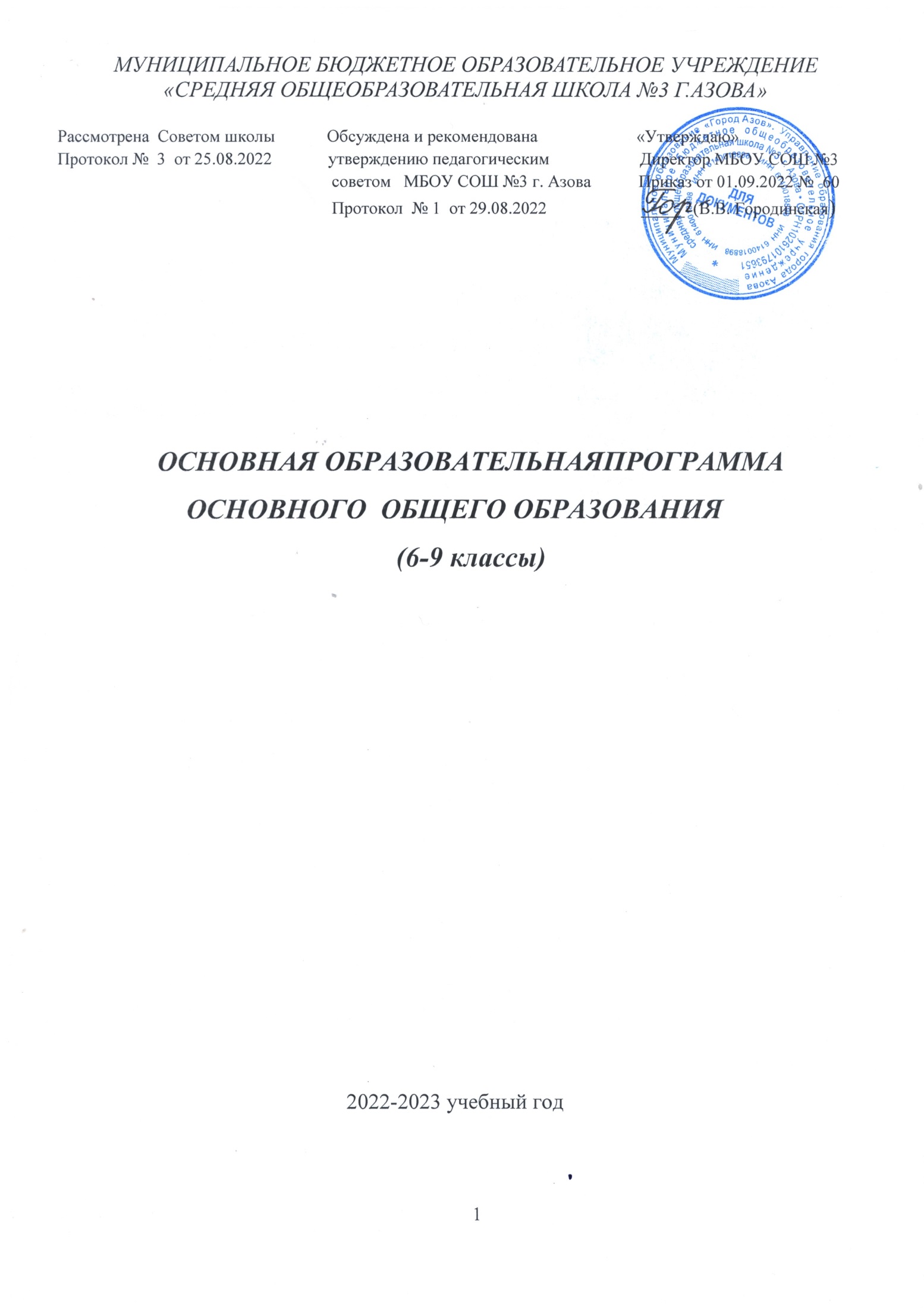 ОГЛАВЛЕНИЕI. Целевой раздел основной образовательной программы среднего общего образования…………………………………………………………                       51.1. Пояснительная записка…………………………………………                       51.2. Принципы реализации  программы основного общего образования ..          81.3. Планируемые результаты освоения обучающимися  6-9  классов основной образовательной программы …… …………………………………...                    9I.3.1. Планируемые личностные результаты освоения ООП .............                   9I.3.2. Планируемые метапредметные результаты освоения ООП ....                  11I.3.3. Планируемые предметные результаты освоения ООП ............                  181.3.3.1  Русский язык ..............................................................................                 181.3.3.2 Литература............................................................................................         201.3.3.3 Родной язык  …………………………………………………………         241.3.3.4 Родная литература……………………………………………………         311.3.3.5 Английский язык………………………………………………………       341.3.3.6  Немецкий язык...............................................................................               391.3.3.7  Математика. Алгебра. Геометрия…………………………………           47 1.3.3.8  Информатика …………………………………………………..                  691.3.3.9  История России. Всеобщая история...............................................            731.3.3.10  Обществознание ...............................................................................         761.3.3.11  География.....................................................................................               821.3.3.12  Биология..............................................................................................        85 1.3.3.13  Физика...............................................................................................           901.3.3.14  Химия...............................................................................................           961.3.3.15  Изобразительное искусство……………………………………               991.3.3.16  Музыка…………………………………………………………               1071.3.3.17  Физическая культура…………………………………………                1101.3.3.18  Основы безопасности жизнедеятельности………………….                1111.3.3.19  Технология ……………………………………………………               1151.3.3.20 Основы духовно-нравственной культуры народов России………       1221.3.3.21 Экологическая культура…………………………………………….       12213.3.3.22  Планируемые предметные результаты внеурочной деятельности    1241.. Система оценки достижения планируемых результатов освоения основной образовательной программы основного общего образования………                126 II. Содержательный раздел основной образовательной программы основного общего образования……………………………..                             1332.1 Программа развития универсальных учебных действий………                  1332.2 Программы отдельных учебных предметов.   2.2.1. Общие положения………………………………………………                 1472.2.2  Основное содержание учебных предметов на уровне основного общего образования       …………………………………………………………               148                           2.2.2.1  Русский язык       ……………………………………………….              148                                                                                                  2.2.2.2  Литература          ………………………………………….. …                 153  2.2.2.3 Родной язык (русский)………………………………………….               1672.2.2.4  Родная литература  (русская)…………………………………..              1692.2.2.5  Английский язык …………………………………………………           1732.2.2.6  Немецкий  язык     …………………………………………..                    1782.2.2.7  Математика. Алгебра. Геометрия ……………………………                1812.2.2.8  Информатика ………………………………………………….                 1912.2.2.9. История   России. Всеобщая история ………………………..                198                                                                                             2.2.2.10  Обществознание   ……………………………………………..               217                                                           2.2.2.11  География  ……………………………………………………..               2202.2.2.12  Биология     …………………………………………………….               2312.2.2.13  Физика  ……………………………………………………….                  240 2.2.2.14 Химия    ………………………………………………………..                 245                                                                                           2.2.2.15 Изобразительное искусство  ……………………………. …..                 249                                                         2.2.2.16 Музыка ………………………………………………………..                  2522.2.2.17 Физкультура …………………………………………………..                 259                                                                                     2.2.2.18  Основы безопасности жизнедеятельности …………………                 261                                     2.2.2.19 Технология…………………………………………………….                 2642.2.2.20. Основы духовно-нравственной культуры народов России….              2672.2.2.21  Экологическая культура……………………………………..                  2702.2.3  Основное содержание программ внеурочной деятельности на уровне основного общего образования       2.2.3.1  «Старт в химию»………………………………………………..              274          2.2.3.2. «Основы православной культуры»    ………………………..                 277               2.2.3.3. «Разговор о важном»   ………………………………………                   2792.2.3.4. «Проектная деятельность по физике»…………………………..            2832.2.3.5  «Функциональная грамотность»………………………………..             2842.2.3.6  «Учись создавать проект»……………………………………….             2852.2.3.7 «Проектная деятельность по биологии»…………………………            2872.2.3.8 «Юный эколог»…………………………………………………….           278                                      III. Организация воспитательной работы 6-9  классов 3.1Пояснительная записка	 ………………………………………………  2923.2  ЦЕЛЕВОЙ РАЗДЕЛ……………………………………………….        2933.2.1  Цель и задачи воспитания обучающихся	…………………………..   2933.2.2  Направления воспитания	………………………………………     2943.2.3 Целевые ориентиры результатов воспитания………………………  2953.3  СОДЕРЖАТЕЛЬНЫЙ РАЗДЕЛ……………………………………      2993.3.1 Уклад общеобразовательной организации	…………………………      2993.3.2 Виды, формы и содержание воспитательной деятельности…………3003.4  ОРГАНИЗАЦИОННЫЙ РАЗДЕЛ…………………………………….  3173.4.1  Кадровое обеспечение………………………………………………    3173.4.2 Нормативно-методическое обеспечение………………………………3183.4.3 Требования к условиям работы с обучающимися с особыми образовательными потребностями	………………………………………………... 3183.4.4 Система поощрения социальной успешности и проявлений активной жизненной позиции обучающихся	……………………………………………….   3193.4.5 Анализ воспитательного процесса…………………………………..   320 IV. Программа коррекционной работы……………………. . ………………     322 V. Программа работы с одаренными детьми …………………………….         338 VI. Психолого-педагогическое сопровождение образовательного процессав 6-9  классах ……………………………………………………….	                 343VII. Организационный раздел …………………………………… ….                   3467.1   Учебный план (6-9 классы   ) …………………………………………….         346    7.2  Календарный учебный график  МБОУ СОШ  №3 г. Азова……………..          3577.3  Система условий реализации основной образовательной программы в соответствии с требованиями Стандарта……………………………                       3637.3.1. Финансовые условия …………………………………………..	                 365                 7.3.2. Материально-техническая база ………………………………                        3657.3.3. Технические и транспортные средства ………………………	                 3667.3.4. Наличие оргтехники и технических средств обучения ……..                       3677.3.5. Учебно-наглядные пособия    …………………………………                       3687.3.6.  Видеокассеты, аудиокассеты и медиатека…………………...                       371                                                        VII.4.  Сетевой график  (дорожная карта) по формированию необходимой системы условий……………………………………………………………….     373 II.5.  Контроль за состоянием системы условий реализации ООП ООО   375Общие положенияОсновная образовательная программа основного общего образования разработана в соответствии с Законом об образовании РФ,  требованиями федерального государственного образовательного стандарта основного общего образования второго поколения (далее — Стандарт) к структуре основной образовательной программы и Уставом МБОУ СОШ № 3 г. Азова, определяет цели, задачи, планируемые результаты, содержание и организацию образовательного процесса на ступени основного общего образования и направлена на формирование общей культуры, духовно-нравственное, гражданское, социальное, личностное и интеллектуальное развитие, саморазвитие и самосовершенствование обучающихся, обеспечивающие их социальную успешность, развитие творческих способностей, сохранение и укрепление здоровья.Основная образовательная программа основного общего образования МБОУ СОШ № 3 разработана на основе примерной основной образовательной программы основного общего образования. Основная образовательная программа образовательного учреждения является программой развития МБОУ СОШ № 3Основная образовательная программа основного общего образования образовательного учреждения в соответствии с Законом об образовании РФ, требованиями Стандарта и Уставом МБОУ СОШ № 3 содержит три раздела: целевой, содержательный и организационный. I. Целевой раздел основной образовательной программы среднего общего образования  Пояснительная запискаЦелями реализации основной образовательной программы основного общего образования являются: — обеспечение планируемых результатов по достижении выпускником целевых установок, знаний, умений, навыков, компетенций и компетентностей, определяемых личностными, семейными, общественными, государственными потребностями и возможностями обучающегося среднего школьного возраста, индивидуальными особенностями его развития и состояния здоровья; — становление и развитие личности в её индивидуальности, самобытности, уникальности, неповторимости.Достижение поставленных целей при реализации основной образовательной программы основного общего образования предусматривает решение следующих основных задач:— обеспечение соответствия основной образовательной программы требованиям ФГОС - 2  (6-9 класс);— обеспечение преемственности начального общего, основного общего, среднего (полного) общего образования;— обеспечение доступности получения качественного основного общего образования, достижение планируемых результатов освоения основной образовательной программы основного общего образования всеми обучающимися, в том числе детьми-инвалидами и детьми с ограниченными возможностями здоровья;         —обеспечение школьников возможностью сохранения здоровья за период обучения в школе, сформировать у него необходимые ЗУН по здоровому образу жизни, научить использовать полученные знания в повседневной жизни; создание  в школе организационно-педагогических, санитарно-гигиенических и других условий здоровьесбережения; осуществление диагностики и мониторинга состояния здоровья обучающихся с целью динамического наблюдения за их развитием;— установление требований к воспитанию и социализации обучающихся как части образовательной программы и соответствующему усилению воспитательного потенциала школы, обеспечению индивидуализированного психолого-педагогического сопровождения каждого обучающегося, формированию образовательного базиса, основанного не только на знаниях, но и на соответствующем культурном уровне развития личности, созданию необходимых условий для её самореализации;— обеспечение эффективного сочетания урочных и внеурочных форм организации образовательного процесса, взаимодействия всех его участников;— взаимодействие образовательного учреждения при реализации основной образовательной программы с социальными партнёрами;— выявление и развитие способностей обучающихся, в том числе одарённых детей, детей с ограниченными возможностями здоровья и инвалидов, их профессиональных склонностей через систему кружков, организацию общественно полезной деятельности, в том числе социальной практики, с использованием возможностей образовательных учреждений дополнительного образования детей;— организация интеллектуальных и творческих соревнований, научно-технического творчества, проектной и учебно-исследовательской деятельности;— участие обучающихся, их родителей (законных представителей), педагогических работников и общественности в проектировании и развитии внутришкольной социальной среды, школьного уклада;— включение обучающихся в процессы познания и преобразования внешкольной социальной среды для приобретения опыта реального управления и действия;— социальное и учебно-исследовательское проектирование, профессиональная ориентация обучающихся при поддержке педагогов, психологов, социальных педагогов, сотрудничестве с базовыми предприятиями, учреждениями профессионального и дополнительного образования, центрами профессиональной работы;— сохранение и укрепление физического, психологического и социального здоровья обучающихся, обеспечение их безопасности.В целях обеспечения индивидуальных потребностей обучающихся в  образовательной программе предусматриваются учебные предметы, курсы, обеспечивающие различные интересы обучающихся, в том числе внеурочная деятельность.Внеурочная деятельность является неотъемлемой и обязательной частью основной общеобразовательной программы.Целью внеурочной деятельности является обеспечение достижения обучающимся планируемых результатов освоения основной образовательной программы за счет расширения информационной, предметной, культурной среды, в которой происходит образовательная деятельность, повышения гибкости ее организации.          Внеурочная деятельность планируется и организуется с учетом индивидуальных особенностей и потребностей ребенка, запросов семьи, культурных традиций, национальных и этнокультурных особенностей региона.         Участие во внеурочной деятельности является для обучающихся обязательным.         Согласно ФГОС внеурочная деятельность реализуется в объеме 860 часов за два года обучения на уровне основного общего образования.Объем часов внеурочной деятельности МБОУ СОШ № 3 определен с учетом запросов семей, интересов обучающихся и возможностей общеобразовательной организации.Согласно ФГОС внеурочная деятельность осуществляется по следующим направлениям:•	духовно-нравственное;•	общеинтеллектуальное;•	общекультурное;•	социальное;•	физкультурно-оздоровительное.Система внеурочной деятельности включает в себя: жизнь ученических сообществ (детская организация «АИСТ», работает НОУ «Планета знаний», клуб «Краевед», агитбригады ЮИД  и ЮДП); курсы внеурочной деятельности по выбору обучающихся («Прекрасное рядом», «Мир дэкуража», «Хоровое пение», «Основы православной культуры» и др.); организационное обеспечение учебной деятельности (факультативы); обеспечение благополучия обучающихся в пространстве общеобразовательной школы (посещение ДДТ, ГДК, библиотек, спортивных школ, профориентационные экскурсия на предприятия города); систему воспитательных мероприятий (план воспитательной работы школы – приложение к Программе воспитания и социализации обучающихся), систему мероприятий по здоровьесберегающей деятельности (Программа ЗОЖ ).Организация внеурочной деятельности предусматривает возможность использования каникулярного времени, гибкость в распределении нагрузки при подготовке воспитательных мероприятий и общих коллективных дел.1.2. Принципы реализации  программы основного общего  образования.В основе реализации основной образовательной программы лежит системно-деятельностный подход, который предполагает:— воспитание и развитие качеств личности, отвечающих требованиям информационного общества, инновационной экономики, задачам построения российского гражданского общества на основе принципов толерантности, диалога культур и уважения его многонационального, поликультурного и поликонфессионального состава;— формирование соответствующей целям общего образования социальной среды развития обучающихся в системе образования, переход к стратегии социального проектирования и конструирования на основе разработки содержания и технологий образования, определяющих пути и способы достижения желаемого результата личностного и познавательного развития обучающихся;— ориентацию на достижение цели и основного результата образования — развитие на основе освоения универсальных учебных действий, познания и освоения мира личности обучающегося, его активной учебно-познавательной деятельности, формирование его готовности к саморазвитию и непрерывному образованию;— признание решающей роли содержания образования, способов организации образовательной деятельности и учебного сотрудничества в достижении целей личностного и социального развития обучающихся;— учёт индивидуальных возрастных, психологических и физиологических особенностей обучающихся, роли, значения видов деятельности и форм общения при построении образовательного процесса и определении образовательно-воспитательных целей и путей их достижения;— разнообразие индивидуальных образовательных траекторий и индивидуального развития каждого обучающегося, в том числе одарённых детей, детей-инвалидов и детей с ограниченными возможностями здоровья.Основная образовательная программа сформирована с учётом психолого-педагогических особенностей развития детей 12—16 лет, связанных:— с переходом от учебных действий, характерных для начальной школы и осуществляемых только совместно с классом как учебной общностью и под руководством учителя, от способности только осуществлять принятие заданной педагогом и осмысленной цели к овладению этой учебной деятельностью на ступени основной школы в единстве мотивационно-смыслового и операционно-технического компонентов, становление которой осуществляется в форме учебного исследования, к новой внутренней позиции обучающегося — направленности на самостоятельный познавательный поиск, постановку учебных целей, освоение и самостоятельное осуществление контрольных и оценочных действий, инициативу в организации учебного сотрудничества;— с осуществлением на каждом возрастном уровне (12—16),  благодаря развитию рефлексии общих способов действий и возможностей их переноса в различные учебно-предметные области, качественного преобразования учебных действий моделирования, контроля и оценки и перехода от самостоятельной постановки обучающимися новых учебных задач к развитию способности проектирования собственной учебной деятельности и построению жизненных планов во временнóй  перспективе;— с формированием у обучающегося научного типа мышления, который ориентирует его на общекультурные образцы, нормы, эталоны и закономерности взаимодействия с окружающим миром;— с овладением коммуникативными средствами и способами организации кооперации и сотрудничества; развитием учебного сотрудничества, реализуемого в отношениях обучающихся с учителем и сверстниками;— с изменением формы организации учебной деятельности и учебного сотрудничества от классно-урочной к лабораторно-семинарской и лекционно-лабораторной исследовательской.Переход обучающегося в основную школу совпадает с предкритической фазой развития ребёнка:  переходом к кризису младшего подросткового возраста (12—16 лет, 6-9 классы), характеризующегося началом перехода от детства к взрослости, при котором центральным и специфическим новообразованием в личности подростка является возникновение и развитие у него самосознания — представления о том, что он уже не ребёнок, т. е. чувства взрослости, а также внутренней переориентацией подростка с правил и ограничений, связанных с моралью послушания, на нормы поведения взрослых.Объективно необходимое для подготовки к будущей жизни подростка развитие его социальной взрослости требует и от родителей (законных представителей) решения соответствующей задачи воспитания подростка в семье, смены прежнего типа отношений на новый. 1.3. Планируемые результаты освоения обучающимися основной образовательной программы основного общего образованияОбщие положенияПланируемые результаты освоения основной образовательной программы основного общего образования (далее — планируемые результаты) представляют собой систему ведущих целевых установок и ожидаемых результатов освоения всех компонентов, составляющих содержательную основу образовательной программы. В соответствии с требованиями Стандарта система планируемых результатов — личностных, метапредметных (6-9 класс) устанавливает и описывает классы учебно-познавательных и учебно-практических задач, которые осваивают учащиеся в ходе обучения, особо выделяя среди них те, которые выносятся на итоговую оценку, в том числе государственную итоговую аттестацию выпускников. I.3.1. Планируемые личностные результаты освоения ООП    1.Российская гражданская идентичность (патриотизм, уважение к Отечеству, к прошлому и настоящему многонационального народа России, чувство ответственности и долга перед Родиной, идентификация себя в качестве гражданина России, субъективная значимость использования русского языка и языков народов России, осознание и ощущение личностной сопричастности судьбе российского народа). Осознание этнической принадлежности, знание истории, языка, культуры своего народа, своего края, основ культурного наследия народов России и человечества (идентичность человека с российской многонациональной культурой, сопричастность истории народов и государств, находившихся на территории современной России); интериоризация гуманистических, демократических и традиционных ценностей многонационального российского общества. Осознанное, уважительное и доброжелательное отношение к истории, культуре, религии, традициям, языкам, ценностям народов России и народов мира.      2.Готовность и способность обучающихся к саморазвитию и самообразованию на основе мотивации к обучению и познанию; готовность и способность осознанному выбору и построению дальнейшей индивидуальной траектории образования на базе ориентировки в мире профессий и профессиональных предпочтений, с учетом устойчивых познавательных интересов.       3. Развитое моральное сознание и компетентность в решении моральных проблем на основе личностного выбора, формирование нравственных чувств и нравственного поведения, осознанного и ответственного отношения к собственным поступкам (способность к нравственному самосовершенствованию; веротерпимость, уважительное отношение к религиозным чувствам, взглядам людей или их отсутствию; знание основных норм морали, нравственных, духовных идеалов, хранимых в культурных традициях народов России, готовность на их основе к сознательному самоограничению в поступках, поведении, расточительном потребительстве; сформированность представлений об основах светской этики, культуры традиционных религий, их роли в развитии культуры и истории России и человечества, в становлении гражданского общества и российской государственности; понимание значения нравственности, веры и религии в жизни человека, семьи и общества). Сформированность ответственного отношения к учению; уважительного отношения к труду, наличие опыта участия в социально значимом труде. Осознание значения семьи в жизни человека и общества, принятие ценности семейной жизни, уважительное и заботливое отношение к членам своей семьи.        4. Сформированность целостного мировоззрения, соответствующего современному уровню развития науки и общественной практики, учитывающего социальное, культурное, языковое, духовное многообразие современного мира.        5. Осознанное, уважительное и доброжелательное отношение к другому человеку, его мнению, мировоззрению, культуре, языку, вере, гражданской позиции. Готовность и способность вести диалог с другими людьми и достигать в нем взаимопонимания (идентификация себя как полноправного субъекта общения, готовность к конструированию образа партнера по диалогу, готовность к конструированию образа допустимых способов диалога, готовность к конструированию процесса диалога как конвенционирования интересов, процедур, готовность и способность к ведению переговоров).       6. Освоенность социальных норм, правил поведения, ролей и форм социальной жизни в группах и сообществах. Участие в школьном самоуправлении и общественной жизни в пределах возрастных компетенций с учетом региональных, этнокультурных, социальных и экономических особенностей (формирование готовности к участию в процессе упорядочения социальных связей и отношений, в которые включены и которые формируют сами учащиеся; включенность в непосредственное гражданское участие, готовность участвовать в жизнедеятельности подросткового общественного объединения, продуктивно взаимодействующего с социальной средой и социальными институтами; идентификация себя в качестве субъекта социальных преобразований, освоение компетентностей в сфере организаторской деятельности; интериоризация ценностей созидательного отношения к окружающей действительности, ценностей социального творчества, ценности продуктивной организации совместной деятельности, самореализации в группе и организации, ценности "другого" как равноправного партнера, формирование компетенций анализа, проектирования, организации деятельности, рефлексии изменений, способов взаимовыгодного сотрудничества, способов реализации собственного лидерского потенциала).      7. Сформированность ценности здорового и безопасного образа жизни; интериоризация правил индивидуального и коллективного безопасного поведения в чрезвычайных ситуациях, угрожающих жизни и здоровью людей, правил поведения на транспорте и на дорогах.      8. Развитость эстетического сознания через освоение художественного наследия народов России и мира, творческой деятельности эстетического характера (способность понимать художественные произведения, отражающие разные этнокультурные традиции; сформированность основ художественной культуры обучающихся как части их общей духовной культуры, как особого способа познания жизни и средства организации общения; эстетическое, эмоционально-ценностное видение окружающего мира; способность к эмоционально-ценностному освоению мира, самовыражению и ориентации в художественном и нравственном пространстве культуры; уважение к истории культуры своего Отечества, выраженной в том числе в понимании красоты человека; потребность в общении с художественными произведениями, сформированность активного отношения к традициям художественной культуры как смысловой, эстетической и личностно-значимой ценности).      9. Сформированность основ экологической культуры, соответствующей современному уровню экологического мышления, наличие опыта экологически ориентированной рефлексивно-оценочной и практической деятельности в жизненных ситуациях (готовность к исследованию природы, к занятиям сельскохозяйственным трудом, к художественно-эстетическому отражению природы, к занятиям туризмом, в том числе экотуризмом, к осуществлению природоохранной деятельности).1.3.2. Метапредметные результаты освоения ООПМетапредметные результаты включают освоенные обучающимися межпредметные понятия и универсальные учебные действия (регулятивные, познавательные, коммуникативные).Межпредметные понятия     Условием формирования межпредметных понятий, таких, как система, факт, закономерность, феномен, анализ, синтез является овладение обучающимися основами читательской компетенции, приобретение навыков работы с информацией, участие в проектной деятельности. В основной школе на всех предметах продолжается работа по формированию и развитию основ читательской компетенции. Обучающиеся овладеют чтением как средством осуществления своих дальнейших планов: продолжения образования и самообразования, осознанного планирования своего актуального и перспективного круга чтения, в том числе досугового, подготовки к трудовой и социальной деятельности. У выпускников будет сформирована потребность в систематическом чтении как средстве познания мира и себя в этом мире, гармонизации отношений человека и общества, создании образа "потребного будущего".      При изучении учебных предметов обучающиеся усовершенствуют приобретенные на первом уровне навыки работы с информацией и пополнят их. Они смогут работать с текстами, преобразовывать и интерпретировать содержащуюся в них информацию, в том числе:- систематизировать, сопоставлять, анализировать, обобщать и интерпретировать информацию, содержащуюся в готовых информационных объектах;- выделять главную и избыточную информацию, выполнять смысловое свертывание выделенных фактов, мыслей; представлять информацию в сжатой словесной форме (в виде плана или тезисов) и в наглядно-символической форме (в виде таблиц, графических схем и диаграмм, карт понятий - концептуальных диаграмм, опорных конспектов);- заполнять и дополнять таблицы, схемы, диаграммы, тексты.В ходе изучения всех учебных предметов обучающиеся приобретут опыт проектной деятельности как особой формы учебной работы, способствующей воспитанию самостоятельности, инициативности, ответственности, повышению мотивации и эффективности учебной деятельности; в ходе реализации исходного замысла на практическом уровне овладеют умением выбирать адекватные стоящей задаче средства, принимать решения, в том числе и в ситуациях неопределенности. Они получат возможность развить способность к разработке нескольких вариантов решений, поиску и осуществлению наиболее приемлемого решения.Перечень ключевых межпредметных понятий определяется в ходе разработки основной образовательной программы основного общего образования образовательной организации в зависимости от материально-технического оснащения, кадрового потенциала, используемых методов работы и образовательных технологий.В соответствии ФГОС ООО выделяются три группы универсальных учебных действий: регулятивные, познавательные, коммуникативные.Регулятивные УУД1. Умение самостоятельно определять цели обучения, ставить и формулировать новые задачи в учебе и познавательной деятельности, развивать мотивы и интересы своей познавательной деятельности. Обучающийся сможет:- анализировать существующие и планировать будущие образовательные результаты;- идентифицировать собственные проблемы и определять главную проблему;- выдвигать версии решения проблемы, формулировать гипотезы, предвосхищать конечный результат;- ставить цель деятельности на основе определенной проблемы и существующих возможностей;- формулировать учебные задачи как шаги достижения поставленной цели деятельности;- обосновывать целевые ориентиры и приоритеты ссылками на ценности, указывая и обосновывая логическую последовательность шагов.2. Умение самостоятельно планировать пути достижения целей, в том числе альтернативные, осознанно выбирать наиболее эффективные способы решения учебных и познавательных задач. Обучающийся сможет:- определять необходимые действие(я) в соответствии с учебной и познавательной задачей и составлять алгоритм их выполнения;- обосновывать и осуществлять выбор наиболее эффективных способов решения учебных и познавательных задач;- определять/находить, в том числе из предложенных вариантов, условия для выполнения учебной и познавательной задачи;- выстраивать жизненные планы на краткосрочное будущее (заявлять целевые ориентиры, ставить адекватные им задачи и предлагать действия, указывая и обосновывая логическую последовательность шагов);- выбирать из предложенных вариантов и самостоятельно искать средства/ресурсы для решения задачи/достижения цели;- составлять план решения проблемы (выполнения проекта, проведения исследования);- определять потенциальные затруднения при решении учебной и познавательной задачи и находить средства для их устранения;- описывать свой опыт, оформляя его для передачи другим людям в виде технологии решения практических задач определенного класса;- планировать и корректировать свою индивидуальную образовательную траекторию.3. Умение соотносить свои действия с планируемыми результатами, осуществлять контроль своей деятельности в процессе достижения результата, определять способы действий в рамках предложенных условий и требований, корректировать свои действия в соответствии с изменяющейся ситуацией. Обучающийся сможет:- определять совместно с педагогом и сверстниками критерии планируемых результатов и критерии оценки своей учебной деятельности;- систематизировать (в том числе выбирать приоритетные) критерии планируемых результатов и оценки своей деятельности;- отбирать инструменты для оценивания своей деятельности, осуществлять самоконтроль своей деятельности в рамках предложенных условий и требований;- оценивать свою деятельность, аргументируя причины достижения или отсутствия планируемого результата;- находить достаточные средства для выполнения учебных действий в изменяющейся ситуации и/или при отсутствии планируемого результата;- работая по своему плану, вносить коррективы в текущую деятельность на основе анализа изменений ситуации для получения запланированных характеристик продукта/результата;- устанавливать связь между полученными характеристиками продукта и характеристиками процесса деятельности и по завершении деятельности предлагать изменение характеристик процесса для получения улучшенных характеристик продукта;- сверять свои действия с целью и, при необходимости, исправлять ошибки самостоятельно.4. Умение оценивать правильность выполнения учебной задачи, собственные возможности ее решения. Обучающийся сможет:- определять критерии правильности (корректности) выполнения учебной задачи;- анализировать и обосновывать применение соответствующего инструментария для выполнения учебной задачи;- свободно пользоваться выработанными критериями оценки и самооценки, исходя из цели и имеющихся средств, различая результат и способы действий;- оценивать продукт своей деятельности по заданным и/или самостоятельно определенным критериям в соответствии с целью деятельности;- обосновывать достижимость цели выбранным способом на основе оценки своих внутренних ресурсов и доступных внешних ресурсов;- фиксировать и анализировать динамику собственных образовательных результатов.5. Владение основами самоконтроля, самооценки, принятия решений и осуществления осознанного выбора в учебной и познавательной. Обучающийся сможет:- наблюдать и анализировать собственную учебную и познавательную деятельность и деятельность других обучающихся в процессе взаимопроверки;- соотносить реальные и планируемые результаты индивидуальной образовательной деятельности и делать выводы;- принимать решение в учебной ситуации и нести за него ответственность;- самостоятельно определять причины своего успеха или неуспеха и находить способы выхода из ситуации неуспеха;- ретроспективно определять, какие действия по решению учебной задачи или параметры этих действий привели к получению имеющегося продукта учебной деятельности;- демонстрировать приемы регуляции психофизиологических/эмоциональных состояний для достижения эффекта успокоения (устранения эмоциональной напряженности), эффекта восстановления (ослабления проявлений утомления), эффекта активизации (повышения психофизиологической реактивности).Познавательные УУД6. Умение определять понятия, создавать обобщения, устанавливать аналогии, классифицировать, самостоятельно выбирать основания и критерии для классификации, устанавливать причинно-следственные связи, строить логическое рассуждение, умозаключение (индуктивное, дедуктивное, по аналогии) и делать выводы. Обучающийся сможет:- подбирать слова, соподчиненные ключевому слову, определяющие его признаки и свойства;- выстраивать логическую цепочку, состоящую из ключевого слова и соподчиненных ему слов;- выделять общий признак двух или нескольких предметов или явлений и объяснять их сходство;- объединять предметы и явления в группы по определенным признакам, сравнивать, классифицировать и обобщать факты и явления;- выделять явление из общего ряда других явлений;- определять обстоятельства, которые предшествовали возникновению связи между явлениями, из этих обстоятельств выделять определяющие, способные быть причиной данного явления, выявлять причины и следствия явлений;- строить рассуждение от общих закономерностей к частным явлениям и от частных явлений к общим закономерностям;- строить рассуждение на основе сравнения предметов и явлений, выделяя при этом общие признаки;- излагать полученную информацию, интерпретируя ее в контексте решаемой задачи;- самостоятельно указывать на информацию, нуждающуюся в проверке, предлагать и применять способ проверки достоверности информации;- вербализовать эмоциональное впечатление, оказанное на него источником;- объяснять явления, процессы, связи и отношения, выявляемые в ходе познавательной и исследовательской деятельности (приводить объяснение с изменением формы представления; объяснять, детализируя или обобщая; объяснять с заданной точки зрения);- выявлять и называть причины события, явления, в том числе возможные/наиболее вероятные причины, возможные последствия заданной причины, самостоятельно осуществляя причинно-следственный анализ;- делать вывод на основе критического анализа разных точек зрения, подтверждать вывод собственной аргументацией или самостоятельно полученными данными.7. Умение создавать, применять и преобразовывать знаки и символы, модели и схемы для решения учебных и познавательных задач. Обучающийся сможет:- обозначать символом и знаком предмет и/или явление;- определять логические связи между предметами и/или явлениями, обозначать данные логические связи с помощью знаков в схеме;- создавать абстрактный или реальный образ предмета и/или явления;- строить модель/схему на основе условий задачи и/или способа ее решения;- создавать вербальные, вещественные и информационные модели с выделением существенных характеристик объекта для определения способа решения задачи в соответствии с ситуацией;- преобразовывать модели с целью выявления общих законов, определяющих данную предметную область;- переводить сложную по составу (многоаспектную) информацию из графического или формализованного (символьного) представления в текстовое, и наоборот;- строить схему, алгоритм действия, исправлять или восстанавливать неизвестный ранее алгоритм на основе имеющегося знания об объекте, к которому применяется алгоритм;- строить доказательство: прямое, косвенное, от противного;- анализировать/рефлексировать опыт разработки и реализации учебного проекта, исследования (теоретического, эмпирического) на основе предложенной проблемной ситуации, поставленной цели и/или заданных критериев оценки продукта/результата.8. Смысловое чтение. Обучающийся сможет:- находить в тексте требуемую информацию (в соответствии с целями своей деятельности);- ориентироваться в содержании текста, понимать целостный смысл текста, структурировать текст;- устанавливать взаимосвязь описанных в тексте событий, явлений, процессов;- резюмировать главную идею текста;- преобразовывать текст, "переводя" его в другую модальность, интерпретировать текст (художественный и нехудожественный - учебный, научно-популярный, информационный, текст non-fiction);- критически оценивать содержание и форму текста.9. Формирование и развитие экологического мышления, умение применять его в познавательной, коммуникативной, социальной практике и профессиональной ориентации. Обучающийся сможет:- определять свое отношение к природной среде;- анализировать влияние экологических факторов на среду обитания живых организмов;- проводить причинный и вероятностный анализ экологических ситуаций;- прогнозировать изменения ситуации при смене действия одного фактора на действие другого фактора;- распространять экологические знания и участвовать в практических делах по защите окружающей среды;- выражать свое отношение к природе через рисунки, сочинения, модели, проектные работы.10. Развитие мотивации к овладению культурой активного использования словарей и других поисковых систем. Обучающийся сможет:- определять необходимые ключевые поисковые слова и запросы;- осуществлять взаимодействие с электронными поисковыми системами, словарями;- формировать множественную выборку из поисковых источников для объективизации результатов поиска;- соотносить полученные результаты поиска со своей деятельностью.Коммуникативные УУД11. Умение организовывать учебное сотрудничество и совместную деятельность с учителем и сверстниками; работать индивидуально и в группе: находить общее решение и разрешать конфликты на основе согласования позиций и учета интересов; формулировать, аргументировать и отстаивать свое мнение. Обучающийся сможет:- определять возможные роли в совместной деятельности;- играть определенную роль в совместной деятельности;- принимать позицию собеседника, понимая позицию другого, различать в его речи: мнение (точку зрения), доказательство (аргументы), факты; гипотезы, аксиомы, теории;- определять свои действия и действия партнера, которые способствовали или препятствовали продуктивной коммуникации;- строить позитивные отношения в процессе учебной и познавательной деятельности;- корректно и аргументированно отстаивать свою точку зрения, в дискуссии уметь выдвигать контраргументы, перефразировать свою мысль (владение механизмом эквивалентных замен);- критически относиться к собственному мнению, с достоинством признавать ошибочность своего мнения (если оно таково) и корректировать его;- предлагать альтернативное решение в конфликтной ситуации;- выделять общую точку зрения в дискуссии;- договариваться о правилах и вопросах для обсуждения в соответствии с поставленной перед группой задачей;- организовывать учебное взаимодействие в группе (определять общие цели, распределять роли, договариваться друг с другом и т.д.);- устранять в рамках диалога разрывы в коммуникации, обусловленные непониманием/неприятием со стороны собеседника задачи, формы или содержания диалога.12. Умение осознанно использовать речевые средства в соответствии с задачей коммуникации для выражения своих чувств, мыслей и потребностей для планирования и регуляции своей деятельности; владение устной и письменной речью, монологической контекстной речью. Обучающийся сможет:- определять задачу коммуникации и в соответствии с ней отбирать речевые средства;- отбирать и использовать речевые средства в процессе коммуникации с другими людьми (диалог в паре, в малой группе и т.д.);- представлять в устной или письменной форме развернутый план собственной деятельности;- соблюдать нормы публичной речи, регламент в монологе и дискуссии в соответствии с коммуникативной задачей;- высказывать и обосновывать мнение (суждение) и запрашивать мнение партнера в рамках диалога;- принимать решение в ходе диалога и согласовывать его с собеседником;- создавать письменные "клишированные" и оригинальные тексты с использованием необходимых речевых средств;- использовать вербальные средства (средства логической связи) для выделения смысловых блоков своего выступления;- использовать невербальные средства или наглядные материалы, подготовленные/отобранные под руководством учителя;- делать оценочный вывод о достижении цели коммуникации непосредственно после завершения коммуникативного контакта и обосновывать его.13. Формирование и развитие компетентности в области использования информационно-коммуникационных технологий (далее - ИКТ). Обучающийся сможет:- целенаправленно искать и использовать информационные ресурсы, необходимые для решения учебных и практических задач с помощью средств ИКТ;- выбирать, строить и использовать адекватную информационную модель для передачи своих мыслей средствами естественных и формальных языков в соответствии с условиями коммуникации;- выделять информационный аспект задачи, оперировать данными, использовать модель решения задачи;- использовать компьютерные технологии (включая выбор адекватных задаче инструментальных программно-аппаратных средств и сервисов) для решения информационных и коммуникационных учебных задач, в том числе: вычисление, написание писем, сочинений, докладов, рефератов, создание презентаций и др.;- использовать информацию с учетом этических и правовых норм;- создавать информационные ресурсы разного типа и для разных аудиторий, соблюдать информационную гигиену и правила информационной безопасности. 1.3.3. Предметные результатыВ соответствии с Федеральным государственным образовательным стандартом основного общего образования предметными результатами изучения предметов являются         1.3.3.1. Русский языквыпускник научится:- владеть навыками работы с учебной книгой, словарями и другими информационными источниками, включая СМИ и ресурсы Интернета;- владеть навыками различных видов чтения (изучающим, ознакомительным, просмотровым) и информационной переработки прочитанного материала;- владеть различными видами аудирования (с полным пониманием, с пониманием основного содержания, с выборочным извлечением информации) и информационной переработки текстов различных функциональных разновидностей языка;- адекватно понимать, интерпретировать и комментировать тексты различных функционально-смысловых типов речи (повествование, описание, рассуждение) и функциональных разновидностей языка;- участвовать в диалогическом и полилогическом общении, создавать устные монологические высказывания разной коммуникативной направленности в зависимости от целей, сферы и ситуации общения с соблюдением норм современного русского литературного языка и речевого этикета;- создавать и редактировать письменные тексты разных стилей и жанров с соблюдением норм современного русского литературного языка и речевого этикета;- анализировать текст с точки зрения его темы, цели, основной мысли, основной и дополнительной информации, принадлежности к функционально-смысловому типу речи и функциональной разновидности языка;- использовать знание алфавита при поиске информации;- различать значимые и незначимые единицы языка;- проводить фонетический и орфоэпический анализ слова;- классифицировать и группировать звуки речи по заданным признакам, слова по заданным параметрам их звукового состава;- членить слова на слоги и правильно их переносить;- определять место ударного слога, наблюдать за перемещением ударения при изменении формы слова, употреблять в речи слова и их формы в соответствии с акцентологическими нормами;- опознавать морфемы и членить слова на морфемы на основе смыслового, грамматического и словообразовательного анализа; характеризовать морфемный состав слова, уточнять лексическое значение слова с опорой на его морфемный состав;- проводить морфемный и словообразовательный анализ слов;- проводить лексический анализ слова;- опознавать лексические средства выразительности и основные виды тропов (метафора, эпитет, сравнение, гипербола, олицетворение);- опознавать самостоятельные части речи и их формы, а также служебные части речи и междометия;- проводить морфологический анализ слова;- применять знания и умения по морфемике и словообразованию при проведении морфологического анализа слов;- опознавать основные единицы синтаксиса (словосочетание, предложение, текст);- анализировать различные виды словосочетаний и предложений с точки зрения их структурно-смысловой организации и функциональных особенностей;- находить грамматическую основу предложения;- распознавать главные и второстепенные члены предложения;- опознавать предложения простые и сложные, предложения осложненной структуры;- проводить синтаксический анализ словосочетания и предложения;- соблюдать основные языковые нормы в устной и письменной речи;- опираться на фонетический, морфемный, словообразовательный и морфологический анализ в практике правописания;- опираться на грамматико-интонационный анализ при объяснении расстановки знаков препинания в предложении;- использовать орфографические словари.Выпускник получит возможность научиться:- анализировать речевые высказывания с точки зрения их соответствия ситуации общения и успешности в достижении прогнозируемого результата; понимать основные причины коммуникативных неудач и уметь объяснять их;- оценивать собственную и чужую речь с точки зрения точного, уместного и выразительного словоупотребления;- опознавать различные выразительные средства языка;- писать конспект, отзыв, тезисы, рефераты, статьи, рецензии, доклады, интервью, очерки, доверенности, резюме и другие жанры;- осознанно использовать речевые средства в соответствии с задачей коммуникации для выражения своих чувств, мыслей и потребностей; планирования и регуляции своей деятельности;- участвовать в разных видах обсуждения, формулировать собственную позицию и аргументировать ее, привлекая сведения из жизненного и читательского опыта;- характеризовать словообразовательные цепочки и словообразовательные гнезда;- использовать этимологические данные для объяснения правописания и лексического значения слова;- самостоятельно определять цели своего обучения, ставить и формулировать для себя новые задачи в учебе и познавательной деятельности, развивать мотивы и интересы своей познавательной деятельности;- самостоятельно планировать пути достижения целей, в том числе альтернативные, осознанно выбирать наиболее эффективные способы решения учебных и познавательных задач. 1.3.3.2. ЛитератураРезультатом изучения предмета "Литература" являются:- осознание значимости чтения и изучения литературы для своего дальнейшего развития; формирование потребности в систематическом чтении как средстве познания мира и себя в этом мире, как в способе своего эстетического и интеллектуального удовлетворения;- восприятие литературы как одной из основных культурных ценностей народа (отражающей его менталитет, историю, мировосприятие) и человечества (содержащей смыслы, важные для человечества в целом);- обеспечение культурной самоидентификации, осознание коммуникативно-эстетических возможностей родного языка на основе изучения выдающихся произведений российской культуры, культуры своего народа, мировой культуры;- воспитание квалифицированного читателя со сформированным эстетическим вкусом, способного аргументировать свое мнение и оформлять его словесно в устных и письменных высказываниях разных жанров, создавать развернутые высказывания аналитического и интерпретирующего характера, участвовать в обсуждении прочитанного, сознательно планировать свое досуговое чтение;- развитие способности понимать литературные художественные произведения, воплощающие разные этнокультурные традиции;- овладение процедурами эстетического и смыслового анализа текста на основе понимания принципиальных отличий литературного художественного текста от научного, делового, публицистического и т.п., формирование умений воспринимать, анализировать, критически оценивать и интерпретировать прочитанное, осознавать художественную картину жизни, отраженную в литературном произведении, на уровне не только эмоционального восприятия, но и интеллектуального осмысления.Конкретизируя эти общие результаты, обозначим наиболее важные предметные умения, формируемые у обучающихся в результате освоения программы по литературе основной школы (в скобках указаны классы, когда эти умения стоит активно формировать; в этих классах можно уже проводить контроль сформированности этих умений):- определять тему и основную мысль произведения ( 6 кл.);- владеть различными видами пересказа (6 кл.), пересказывать сюжет; выявлять особенности композиции, основной конфликт, вычленять фабулу (6 - 7 кл.);- характеризовать героев-персонажей, давать их сравнительные характеристики ( 6 кл.); оценивать систему персонажей (6 - 7 кл.);- находить основные изобразительно-выразительные средства, характерные для творческой манеры писателя, определять их художественные функции (6 - 7 кл.); выявлять особенности языка и стиля писателя (7 - 9 кл.);- определять родо-жанровую специфику художественного произведения (6 - 9 кл.);- объяснять свое понимание нравственно-философской, социально-исторической и эстетической проблематики произведений (7 - 9 кл.);- выделять в произведениях элементы художественной формы и обнаруживать связи между ними (6 - 7 кл.), постепенно переходя к анализу текста; анализировать литературные произведения разных жанров (8 - 9 кл.);- выявлять и осмыслять формы авторской оценки героев, событий, характер авторских взаимоотношений с "читателем" как адресатом произведения (в каждом классе - на своем уровне);- пользоваться основными теоретико-литературными терминами и понятиями (в каждом классе - умение пользоваться терминами, изученными в этом и предыдущих классах) как инструментом анализа и интерпретации художественного текста;- представлять развернутый устный или письменный ответ на поставленные вопросы (в каждом классе - на своем уровне); вести учебные дискуссии (7 - 9 кл.);- собирать материал и обрабатывать информацию, необходимую для составления плана, тезисного плана, конспекта, доклада, написания аннотации, сочинения, эссе, литературно-творческой работы, создания проекта на заранее объявленную или самостоятельно/под руководством учителя выбранную литературную или публицистическую тему, для организации дискуссии (в каждом классе - на своем уровне);- выражать личное отношение к художественному произведению, аргументировать свою точку зрения (в каждом классе - на своем уровне);- выразительно читать с листа и наизусть произведения/фрагменты произведений художественной литературы, передавая личное отношение к произведению (6 - 9 класс);- ориентироваться в информационном образовательном пространстве: работать с энциклопедиями, словарями, справочниками, специальной литературой (6 - 9 кл.); пользоваться каталогами библиотек, библиографическими указателями, системой поиска в Интернете (6 - 9 кл.) (в каждом классе - на своем уровне).При планировании предметных результатов освоения программы следует учитывать, что формирование различных умений, навыков, компетенций происходит у разных обучающихся с разной скоростью и в разной степени и не заканчивается в школе.При оценке предметных результатов обучения литературе следует учитывать несколько основных уровней сформированности читательской культуры.I уровень определяется наивно-реалистическим восприятием литературно-художественного произведения как истории из реальной жизни (сферы так называемой "первичной действительности"). Понимание текста на этом уровне осуществляется на основе буквальной "распаковки" смыслов; к художественному миру произведения читатель подходит с житейских позиций. Такое эмоциональное непосредственное восприятие, создает основу для формирования осмысленного и глубокого чтения, но с точки зрения эстетической еще не является достаточным. Оно характеризуется способностями читателя воспроизводить содержание литературного произведения, отвечая на тестовые вопросы (устно, письменно) типа "Что? Кто? Где? Когда? Какой?", кратко выражать/определять свое эмоциональное отношение к событиям и героям - качества последних только называются/перечисляются; способность к обобщениям проявляется слабо.К основным видам деятельности, позволяющим диагностировать возможности читателей I уровня, относятся акцентно-смысловое чтение; воспроизведение элементов содержания произведения в устной и письменной форме (изложение, действие по действия по заданному алгоритму с инструкцией); формулировка вопросов; составление системы вопросов и ответы на них (устные, письменные).Условно им соответствуют следующие типы диагностических заданий:- выразительно прочтите следующий фрагмент;- определите, какие события в произведении являются центральными;- определите, где и когда происходят описываемые события;- опишите, каким вам представляется герой произведения, прокомментируйте слова героя;- выделите в тексте наиболее непонятные (загадочные, удивительные и т.п.) для вас места;- ответьте на поставленный учителем/автором учебника вопрос;- определите, выделите, найдите, перечислите признаки, черты, повторяющиеся детали и т.п.II уровень сформированности читательской культуры характеризуется тем, что обучающийся понимает обусловленность особенностей художественного произведения авторской волей, однако умение находить способы проявления авторской позиции у него пока отсутствуют.У читателей этого уровня формируется стремление размышлять над прочитанным, появляется умение выделять в произведении значимые в смысловом и эстетическом плане отдельные элементы художественного произведения, а также возникает стремление находить и объяснять связи между ними. Читатель этого уровня пытается аргументированно отвечать на вопрос "Как устроен текст?" умеет выделять крупные единицы произведения, пытается определять связи между ними для доказательства верности понимания темы, проблемы и идеи художественного текста.К основным видам деятельности, позволяющим диагностировать возможности читателей, достигших II уровня, можно отнести устное и письменное выполнение аналитических процедур с использованием теоретических понятий (нахождение элементов текста; наблюдение, описание, сопоставление и сравнение выделенных единиц; объяснение функций каждого из элементов; установление связи между ними; создание комментария на основе сплошного и хронологически последовательного анализа - пофразового (при анализе стихотворений и небольших прозаических произведений - рассказов, новелл) или поэпизодного; проведение целостного и межтекстового анализа).Условно им соответствуют следующие типы диагностических заданий:- выделите, определите, найдите, перечислите признаки, черты, повторяющиеся детали и т.п.;- покажите, какие особенности художественного текста проявляют позицию его автора;- покажите, как в художественном мире произведения проявляются черты реального мира (как внешней для человека реальности, так и внутреннего мира человека);- проанализируйте фрагменты, эпизоды текста (по предложенному алгоритму и без него);- сопоставьте, сравните, найдите сходства и различия (как в одном тексте, так и между разными произведениями);- определите жанр произведения, охарактеризуйте его особенности;- дайте свое рабочее определение следующему теоретико-литературному понятию.Понимание текста на этом уровне читательской культуры осуществляется поверхностно; ученик знает формулировки теоретических понятий и может пользоваться ими при анализе произведения (например, может находить в тексте тропы, элементы композиции, признаки жанра), но не умеет пока делать "мостик" от этой информации к тематике, проблематике и авторской позиции.III уровень определяется умением воспринимать произведение как художественное целое, концептуально осмыслять его в этой целостности, видеть воплощенный в нем авторский замысел. Читатель, достигший этого уровня, сумеет интерпретировать художественный смысл произведения, то есть отвечать на вопросы: "Почему (с какой целью?) произведение построено так, а не иначе? Какой художественный эффект дало именно такое построение, какой вывод на основе именно такого построения мы можем сделать о тематике, проблематике и авторской позиции в данном конкретном произведении?".К основным видам деятельности, позволяющим диагностировать возможности читателей, достигших III уровня, можно отнести устное или письменное истолкование художественных функций особенностей поэтики произведения, рассматриваемого в его целостности, а также истолкование смысла произведения как художественного целого; создание эссе, научно-исследовательских заметок (статьи), доклада на конференцию, рецензии, сценария и т.п.Условно им соответствуют следующие типы диагностических заданий:- выделите, определите, найдите, перечислите признаки, черты, повторяющиеся детали и т.п.- определите художественную функцию той или иной детали, приема и т.п.;- определите позицию автора и способы ее выражения;- проинтерпретируйте выбранный фрагмент произведения;- объясните (устно, письменно) смысл названия произведения;- озаглавьте предложенный текст (в случае если у литературного произведения нет заглавия);- напишите сочинение-интерпретацию;- напишите рецензию на произведение, не изучавшееся на уроках литературы.Понимание текста на этом уровне читательской культуры осуществляется на основе "распаковки" смыслов художественного текста как дважды "закодированного" (естественным языком и специфическими художественными средствамиРазумеется, ни один из перечисленных уровней читательской культуры не реализуется в чистом виде, тем не менее, условно можно считать, что читательское развитие школьников, обучающихся в 6 классах, соответствует первому уровню; в процессе литературного образования учеников 7 - 8 классов формируется второй ее уровень; читательская культура учеников 9 класса характеризуется появлением элементов третьего уровня. Это следует иметь в виду при осуществлении в литературном образовании разноуровневого подхода к обучению, а также при проверке качества его результатов.Успешное освоение видов учебной деятельности, соответствующей разным уровням читательской культуры, и способность демонстрировать их во время экзаменационных испытаний служат критериями для определения степени подготовленности обучающихся основной школы. Определяя степень подготовленности, следует учесть условный характер соотнесения описанных заданий и разных уровней читательской культуры. Показателем достигнутых школьником результатов является не столько характер заданий, сколько качество их выполнения. Учитель может давать одни и те же задания (определите тематику, проблематику и позицию автора и докажите свое мнение) и, в зависимости от того, какие именно доказательства приводит ученик, определяет уровень читательской культуры и выстраивает уроки так, чтобы перевести ученика на более высокий для него уровень (работает в "зоне ближайшего развития").1.3.3.3 Родной русскийРезультатами изучения предмета "Родной(русский) язык" являются:- понимание русского языка как одной из основных национально-культурных ценностей русского народа, определяющей роли родного языка в развитии интеллектуальных, творческих способностей и моральных качеств личности, его значения в процессе получения школьного образования; - осознание эстетической ценности русского языка; уважительное отношение к родному языку, гордость за него; потребность сохранить чистоту русского языка как явления национальной культуры; стремление к речевому самосовершенствованию; - освоение объёма словарного запаса и усвоенных грамматических средств для свободного выражения мыслей и чувств в процессе речевого общения; способность к самооценке на основе наблюдения за собственной речью. Речь и речевое общениеВыпускник научится:• использовать различные виды монолога (повествование, описание, рассуждение; сочетание разных видов монолога) в различных ситуациях общения;• использовать различные виды диалога в ситуациях формального и неформального, межличностного и межкультурного общения;• соблюдать нормы речевого поведения в типичных ситуациях общения;• оценивать образцы устной монологической и диалогической речи с точки зрения соответствия ситуации речевого общения, достижения коммуникативных целей речевого взаимодействия, уместности использованных языковых средств;• предупреждать коммуникативные неудачи в процессе речевого общения.• выступать перед аудиторией с небольшим докладом; публично представлять проект, реферат; публично защищать свою позицию;• участвовать в коллективном обсуждении проблем, аргументировать собственную позицию, доказывать её, убеждать;• понимать основные причины коммуникативных неудач и объяснять их.Речевая деятельность. АудированиеВыпускник научится:• различным видам аудирования (с полным пониманием аудиотекста, с пониманием основного содержания, с выборочным извлечением информации); передавать содержание аудиотекста в соответствии с заданной коммуникативной задачей в устной форме;• понимать и формулировать в устной форме тему, коммуникативную задачу, основную мысль, логику изложения учебно-научного, публицистического, официально-делового, художественного аудиотекстов, распознавать в них основную и дополнительную информацию, комментировать её в устной форме;• понимать явную и скрытую (подтекстовую) информацию публицистического текста(в том числе в СМИ), анализировать и комментировать её в устной форме.ЧтениеВыпускник научится:• понимать содержание прочитанных учебно-научных, публицистических (информационных и аналитических, художественно-публицистического жанров), художественных текстов и воспроизводить их в устной форме в соответствии с ситуацией общения, а также в форме ученического изложения (подробного, выборочного, сжатого), в форме плана, тезисов (в устной и письменной форме);• использовать практические умения ознакомительного, изучающего, просмотрового способов (видов) чтения в соответствии с поставленной коммуникативной задачей;• передавать схематически представленную информацию в виде связного текста;• использовать приёмы работы с учебной книгой, справочниками и другими информационными источниками, включая СМИ и ресурсы Интернета;• отбирать и систематизировать материал на определённую тему, анализировать отобранную информацию и интерпретировать её в соответствии с поставленной коммуникативной задачей.• понимать, анализировать, оценивать явную и скрытую (подтекстовую) информацию в прочитанных текстах разной функционально-стилевой и жанровой принадлежности;• извлекать информацию по заданной проблеме (включая противоположные точки зрения на её решение) из различных источников (учебно-научных текстов, текстов СМИ, в том числе представленных в электронном виде на различных информационных носителях, официально-деловых текстов), высказывать собственную точку зрения на решение проблемы.ГоворениеВыпускник научится:• создавать устные монологические и диалогические высказывания (в том числе оценочного характера) на актуальные социально-культурные, нравственно-этические, бытовые, учебные темы (в том числе лингвистические, а также темы, связанные с содержанием других изучаемых учебных предметов) разной коммуникативной направленности в соответствии с целями и ситуацией общения (сообщение, небольшой доклад в ситуации учебно-научного общения, бытовой рассказ о событии, история, участие в беседе, споре);• обсуждать и чётко формулировать цели, план совместной групповой учебной деятельности, распределение частей работы;• извлекать из различных источников, систематизировать и анализировать материал на определённую тему и передавать его в устной форме с учётом заданных условий общения;• соблюдать в практике устного речевого общения основные орфоэпические, лексические, грамматические нормы современного русского литературного языка; стилистически корректно использовать лексику и фразеологию, правила речевого этикета.• создавать устные монологические и диалогические высказывания различных типов и жанров в учебно-научной (на материале изучаемых учебных дисциплин), социально-культурной и деловой сферах общения;• выступать перед аудиторией с докладом; публично защищать проект, реферат;• анализировать и оценивать речевые высказывания с точки зрения их успешности в достижении прогнозируемого результата.ПисьмоВыпускник научится:• создавать письменные монологические высказывания разной коммуникативной направленности с учётом целей и ситуации общения (ученическое сочинение на социально-культурные, нравственно-этические, бытовые и учебные темы, рассказ о событии, тезисы, неофициальное письмо, отзыв, расписка, доверенность, заявление);• излагать содержание прослушанного или прочитанного текста (подробно, сжато, выборочно) в форме ученического изложения, а также тезисов, плана;• соблюдать в практике письма основные лексические, грамматические, орфографические и пунктуационные нормы современного русского литературного языка; стилистически корректно использовать лексику и фразеологию.• писать рецензии, рефераты;• составлять аннотации, тезисы выступления, конспекты;• писать резюме, деловые письма, объявления с учётом внеязыковых требований, предъявляемых к ним, и в соответствии со спецификой употребления языковых средств.ТекстВыпускник научится:• анализировать и характеризовать тексты различных типов речи, стилей, жанров с точки зрения смыслового содержания и структуры, а также требований, предъявляемых к тексту как речевому произведению;• осуществлять информационную переработку текста, передавая его содержание в виде плана (простого, сложного), тезисов, схемы, таблицы и т. п.;• создавать и редактировать собственные тексты различных типов речи, стилей, жанров с учётом требований к построению связного текста.• создавать в устной и письменной форме учебно-научные тексты с учётом внеязыковых требований, предъявляемых к ним, и в соответствии со спецификой употребления в них языковых средств.Функциональные разновидности языкаВыпускник научится:• владеть практическими умениями различать тексты разговорного характера, научные, публицистические, официально-деловые, тексты художественной литературы (экстралингвистические особенности, лингвистические особенности на уровне употребления лексических средств, типичных синтаксических конструкций);• различать и анализировать тексты разных жанров,• создавать устные и письменные высказывания разных стилей, жанров и типов речи;• оценивать чужие и собственные речевые высказывания разной функциональной направленности с точки зрения соответствия их коммуникативным требованиям и языковой правильности;• исправлять речевые недостатки, редактировать текст;• выступать перед аудиторией сверстников с небольшими информационными сообщениями, сообщением и небольшим докладом на учебно-научную тему.• различать и анализировать тексты разговорного характера, научные, публицистические, официально-деловые, тексты художественной литературы с точки зрения специфики использования в них лексических, морфологических, синтаксических средств;• создавать тексты различных функциональных стилей и жанров, участвовать в дискуссиях на учебно-научные темы; составлять резюме, деловое письмо, объявление в официально-деловом стиле; готовить выступление, информационную заметку, сочинение-рассуждение в публицистическом стиле; принимать участие в беседах, разговорах, спорах в бытовой сфере общения, соблюдая нормы речевого поведения; создавать бытовые рассказы, истории, писать дружеские письма с учётом внеязыковых требований, предъявляемых к ним, и в соответствии со спецификой употребления языковых средств;• анализировать образцы публичной речи с точки зрения её композиции, аргументации, языкового оформления, достижения поставленных коммуникативных задач;• выступать перед аудиторией сверстников с небольшой протокольно-этикетной, развлекательной, убеждающей речью.Общие сведения о языкеВыпускник научится:• характеризовать основные социальные функции русского языка в России и мире, место русского языка среди славянских языков, роль старославянского (церковнославянского) языка в развитии русского языка;• определять различия между литературным языком и диалектами, просторечием, профессиональными разновидностями языка, жаргоном и характеризовать эти различия;• оценивать использование основных изобразительных средств языка.• характеризовать вклад выдающихся лингвистов в развитие русистики.Фонетика и орфоэпия. ГрафикаВыпускник научится:• проводить фонетический анализ слова;• соблюдать основные орфоэпические правила современного русского литературного языка;• извлекать необходимую информацию из орфоэпических словарей и справочников; использовать её в различных видах деятельности.• опознавать основные выразительные средства фонетики (звукопись);• выразительно читать прозаические и поэтические тексты;• извлекать необходимую информацию из мультимедийных орфоэпических словарей и справочников; использовать её в различных видах деятельности.Морфемика и словообразованиеВыпускник научится:• делить слова на морфемы на основе смыслового, грамматического и словообразовательного анализа слова;• различать изученные способы словообразования;• анализировать и самостоятельно составлять словообразовательные пары и словообразовательные цепочки слов;• применять знания и умения по морфемике и словообразованию в практике правописания, а также при проведении грамматического и лексического анализа слов.• характеризовать словообразовательные цепочки и словообразовательные гнёзда, устанавливая смысловую и структурную связь однокоренных слов;• опознавать основные выразительные средства словообразования в художественной речи и оценивать их;• извлекать необходимую информацию из морфемных, словообразовательных и этимологических словарей и справочников, в том числе мультимедийных;• использовать этимологическую справку для объяснения правописания и лексического значения слова.Лексикология и фразеологияВыпускник научится:• проводить лексический анализ слова, характеризуя лексическое значение, принадлежность слова к группе однозначных или многозначных слов, указывая прямое и переносное значение слова, принадлежность слова к активной или пассивной лексике, а также указывая сферу употребления и стилистическую окраску слова;• группировать слова по тематическим группам;• подбирать к словам синонимы, антонимы;• опознавать фразеологические обороты;• соблюдать лексические нормы в устных и письменных высказываниях;• использовать лексическую синонимию как средство исправления неоправданного повтора в речи и как средство связи предложений в тексте;• пользоваться различными видами лексических словарей (толковым словарём, словарём синонимов, антонимов, фразеологическим словарём и др.) и использовать полученную информацию в различных видах деятельности.• объяснять общие принципы классификации словарного состава русского языка;• аргументировать различие лексического и грамматического значений слова;• опознавать омонимы разных видов;• оценивать собственную и чужую речь с точки зрения точного, уместного и выразительного словоупотребления;• извлекать необходимую информацию из лексических словарей разного типа (толкового словаря, словарей синонимов, антонимов, устаревших слов, иностранных слов, фразеологического словаря и др.) и справочников, в том числе мультимедийных; использовать эту информацию в различных видах деятельности.МорфологияВыпускник научится:• опознавать самостоятельные (знаменательные) части речи и их формы, служебные части речи;• анализировать слово с точки зрения его принадлежности к той или иной части речи;• употреблять формы слов различных частей речи в соответствии с нормами современного русского литературного языка;• применять морфологические знания и умения в практике правописания, в различных видах анализа;• распознавать явления грамматической омонимии, существенные для решения орфографических и пунктуационных задач.• анализировать синонимические средства морфологии;• различать грамматические омонимы;• опознавать основные выразительные средства морфологии в публицистической и художественной речи и оценивать их; объяснять особенности употребления морфологических средств в текстах научного и официально-делового стилей речи;• извлекать необходимую информацию из словарей грамматических трудностей, в том числе мультимедийных; использовать эту информацию в различных видах деятельности.СинтаксисВыпускник научится:• опознавать основные единицы синтаксиса (словосочетание, предложение) и их виды;• анализировать различные виды словосочетаний и предложений с точки зрения структурной и смысловой организации, функциональной предназначенности;• употреблять синтаксические единицы в соответствии с нормами современного русского литературного языка;• использовать разнообразные синонимические синтаксические конструкции в собственной речевой практике;• применять синтаксические знания и умения в практике правописания, в различных видах анализа.• анализировать синонимические средства синтаксиса;• опознавать основные выразительные средства синтаксиса в публицистической и художественной речи и оценивать их; объяснять особенности употребления синтаксических конструкций в текстах научного и официально-делового стилей речи;• анализировать особенности употребления синтаксических конструкций с точки зрения их функционально-стилистических качеств, требований выразительности речи.Правописание: орфография и пунктуацияВыпускник научится:• соблюдать орфографические и пунктуационные нормы в процессе письма (в объёме содержания курса);• объяснять выбор написания в устной форме (рассуждение) и письменной форме (с помощью графических символов);• обнаруживать и исправлять орфографические и пунктуационные ошибки;• извлекать необходимую информацию из орфографических словарей и справочников; использовать её в процессе письма.• демонстрировать роль орфографии и пунктуации в передаче смысловой стороны речи;• извлекать необходимую информацию из мультимедийных орфографических словарей и справочников по правописанию; использовать эту информацию в процессе письма.Язык и культураВыпускник научится:• выявлять единицы языка с национально-культурным компонентом значения в произведениях устного народного творчества, в художественной литературе и исторических текстах;• приводить примеры, которые доказывают, что изучение языка позволяет лучше узнать историю и культуру страны;• уместно использовать правила русского речевого этикета в учебной деятельности и повседневной жизни.• характеризовать на отдельных примерах взаимосвязь языка, культуры и истории народа — носителя языка;• анализировать и сравнивать русский речевой этикет с речевым этикетом отдельных народов России и мира.1.3.3.4. Родная (русская) литератураРезультатами изучения предмета "Родная (русская) литература" являются:- осознание значимости чтения и изучения родной (русской) литературы для своего дальнейшего развития; формирование потребности в систематическом чтении как средстве познания мира и себя в этом мире, как в способе своего эстетического и интеллектуального удовлетворения;- восприятие родной (русской) литературы как одной из основных культурных ценностей народа (отражающей его менталитет, историю, мировосприятие) и человечества (содержащей смыслы, важные для человечества в целом);- обеспечение культурной самоидентификации, осознание коммуникативно-эстетических возможностей родного (русского) языка на основе изучения выдающихся произведений российской культуры, культуры своего народа, мировой культуры;- воспитание квалифицированного читателя со сформированным эстетическим вкусом, способного аргументировать свое мнение и оформлять его словесно в устных и письменных высказываниях разных жанров, создавать развернутые высказывания аналитического и интерпретирующего характера, участвовать в обсуждении прочитанного, сознательно планировать свое досуговое чтение;- развитие способности понимать литературные художественные произведения русских писателей и  произведения УНТ;- овладение процедурами эстетического и смыслового анализа текста на основе понимания принципиальных отличий литературного художественного текста от научного, делового, публицистического и т.п., формирование умений воспринимать, анализировать, критически оценивать и интерпретировать прочитанное, осознавать художественную картину жизни, отраженную в литературном произведении, на уровне не только эмоционального восприятия, но и интеллектуального осмысления.Выпускник научится•	осознание значимости чтения и изучения родной литературы для своего дальнейшего развития; формирование потребности в систематическомчтении как средстве познания мира и себя в этом мире, гармонизации отношений человека и общества, многоаспектного диалога;•	понимание родной литературы как одной из основных национально-культурных ценностей народа, как особого способа познания жизни;•	обеспечение культурной самоидентификации, осознание коммуникативно-эстетических возможностей родного языка на основе изучения выдающихся произведений культуры своего народа, российской и мировой культуры;•	воспитание квалифицированного читателя со сформированным эстетическим вкусом, способного аргументировать свое мнение и оформлять его словесно в устных и письменных высказываниях разных жанров, создавать развернутые высказывания аналитического и интерпретирующего характера, участвовать в обсуждении прочитанного, сознательно планировать свое досуговое чтение;•	развитие способности понимать литературные художественные произведения, отражающие разные этнокультурные традиции;•	овладение процедурами смыслового и эстетического анализа текста на основе понимания принципиальных отличий литературного художественногоВыпускник научится:•	-осознанно воспринимать и понимать фольклорный текст; различать фольклорные и  литературные произведения, обращаться к пословицам, поговоркам, фольклорным  образам,  традиционным  фольклорным  приёмам  в различных  ситуациях  речевого  общения,  сопоставлять  фольклорную  сказку  и  её  интерпретацию  средствами других искусств (иллюстрация, мультипликация, художественный фильм);•	выделять  нравственную  проблематику  фольклорных  текстов  как основу  для развития  представлений  о  нравственном  идеале    русского  народа, формирования представлений о русском национальном характере;•	видеть черты русского национального характера в героях русских сказок и былин,  видеть черты  национального характера своего народа в героях народных сказок и  былин;•	учитывая  жанрово-родовые признаки произведений  устного народного творчества, выбирать фольклорные  произведения для самостоятельного чтения;•	целенаправленно  использовать  малые  фольклорные  жанры  в  своих  устных  и  письменных высказываниях;•	определять с помощью пословицы жизненную/вымышленную ситуацию;•	выразительно читать сказки и былины, соблюдая соответствующий интонационный  рисунок устного рассказывания;•	пересказывать  сказки,  чётко  выделяя  сюжетные  линии,  не  пропуская значимых композиционных  элементов, используя  в  своей  речи  характерные  для  народных   художественные приёмы;•	выявлять  в  сказках  характерные  художественные  приёмы  и  на  этой основеопределять  жанровую  разновидность  сказки,  отличать  литературную  сказку  от фольклорной;•	 воспринимать художественный текст как произведение искусства, послание автора читателю, современнику и потомку;•	определять  для  себя  актуальную  и  перспективную  цели  чтения  художественной литературы; •	выбирать произведения для самостоятельного чтения;•	выявлять   и   интерпретировать   авторскую   позицию,   определяя   своё  к   ней отношение, и на этой основе формировать собственные ценностные ориентации;•	определять   актуальность   произведений   для   читателей   разных   поколений   и вступать в диалог с другими читателями;•	анализировать   и   истолковывать   произведения   разной   жанровой   природы, аргументированно формулируя своё отношение к прочитанному;•	создавать  собственный  текст  аналитического  и  интерпретирующего  характера  в различных форматах;•	употреблять языковые средства, стилистическую окраску слов и предложений;•	употреблять  стилистические  средства  лексики  и  грамматики  в  художественных произведениях;•	научится работать со словарями, различать слова по их стилистической окраске;•	понимать    роль    общеупотребительных    слов,    областных,    специальных    и заимствованных слов в произведениях словесности;•	выразительно   читать   тексты   с   различной   стилистической   и   эмоциональной окраской;•	выбирать   стилистические   средства   языка   в   собственных   высказываниях   в соответствии с условиями и поставленной целью;•	научится применять средства художественной изобразительности;•	употреблять   средства   художественной   изобразительности   в   произведениях словесности;•	находить в тексте средства художественной изобразительности и понимать их значении;•	применять    средства    художественной    изобразительности    в    собственных высказываниях;•	научится отличать эпическое произведение от лирического и драматического;•	понимать  значения  повествования,  описания,  рассуждения,  диалога  и  монолога  в эпическом  произведении  для  изображения характера  героя  и передачи  авторского отношения к герою;•	сопоставлять  произведение  словесного  искусства  и  его  воплощение  в  других  искусствах;•	работать с разными источниками информации и владеть основными способами её  обработки и презентации.видеть   необычное   в   обычном,   устанавливать   неочевидные   связи  между предметами, явлениями, действиями, отгадывая или сочиняя загадку1.3.3.5  Иностранный язык (английский язык)В результате изучения предмета английский язык:Коммуникативные уменияГоворение. Диалогическая речьВыпускник научится:- вести диалог (диалог этикетного характера, диалог-расспрос, диалог побуждение к действию; комбинированный диалог) в стандартных ситуациях неофициального общения в рамках освоенной тематики, соблюдая нормы речевого этикета, принятые в стране изучаемого языка.Выпускник получит возможность научиться:- вести диалог-обмен мнениями;- брать и давать интервью;- вести диалог-расспрос на основе нелинейного текста (таблицы, диаграммы и т.д.).Говорение. Монологическая речьВыпускник научится:- строить связное монологическое высказывание с опорой на зрительную наглядность и/или вербальные опоры (ключевые слова, план, вопросы) в рамках освоенной тематики;- описывать события с опорой на зрительную наглядность и/или вербальную опору (ключевые слова, план, вопросы);- давать краткую характеристику реальных людей и литературных персонажей;- передавать основное содержание прочитанного текста с опорой или без опоры на текст, ключевые слова/план/вопросы;- описывать картинку/фото с опорой или без опоры на ключевые слова/план/вопросы.Выпускник получит возможность научиться:- делать сообщение на заданную тему на основе прочитанного;- комментировать факты из прочитанного/прослушанного текста, выражать и аргументировать свое отношение к прочитанному/прослушанному;- кратко высказываться без предварительной подготовки на заданную тему в соответствии с предложенной ситуацией общения;- кратко высказываться с опорой на нелинейный текст (таблицы, диаграммы, расписание и т.п.);- кратко излагать результаты выполненной проектной работы.АудированиеВыпускник научится:- воспринимать на слух и понимать основное содержание несложных аутентичных текстов, содержащих некоторое количество неизученных языковых явлений;- воспринимать на слух и понимать нужную/интересующую/запрашиваемую информацию в аутентичных текстах, содержащих как изученные языковые явления, так и некоторое количество неизученных языковых явлений.Выпускник получит возможность научиться:- выделять основную тему в воспринимаемом на слух тексте;- использовать контекстуальную или языковую догадку при восприятии на слух текстов, содержащих незнакомые слова.ЧтениеВыпускник научится:- читать и понимать основное содержание несложных аутентичных текстов, содержащие отдельные неизученные языковые явления;- читать и находить в несложных аутентичных текстах, содержащих отдельные неизученные языковые явления, нужную/интересующую/запрашиваемую информацию, представленную в явном и в неявном виде;- читать и полностью понимать несложные аутентичные тексты, построенные на изученном языковом материале;- выразительно читать вслух небольшие построенные на изученном языковом материале аутентичные тексты, демонстрируя понимание прочитанного.Выпускник получит возможность научиться:- устанавливать причинно-следственную взаимосвязь фактов и событий, изложенных в несложном аутентичном тексте;- восстанавливать текст из разрозненных абзацев или путем добавления выпущенных фрагментов.Письменная речьВыпускник научится:- заполнять анкеты и формуляры, сообщая о себе основные сведения (имя, фамилия, пол, возраст, гражданство, национальность, адрес и т.д.);- писать короткие поздравления с днем рождения и другими праздниками, с употреблением формул речевого этикета, принятых в стране изучаемого языка, выражать пожелания (объемом 30 - 40 слов, включая адрес);- писать личное письмо в ответ на письмо-стимул с употреблением формул речевого этикета, принятых в стране изучаемого языка: сообщать краткие сведения о себе и запрашивать аналогичную информацию о друге по переписке; выражать благодарность, извинения, просьбу; давать совет и т.д. (объемом 100 - 120 слов, включая адрес);- писать небольшие письменные высказывания с опорой на образец/план.Выпускник получит возможность научиться:- делать краткие выписки из текста с целью их использования в собственных устных высказываниях;- писать электронное письмо (e-mail) зарубежному другу в ответ на электронное письмо-стимул;- составлять план/тезисы устного или письменного сообщения;- кратко излагать в письменном виде результаты проектной деятельности;- писать небольшое письменное высказывание с опорой на нелинейный текст (таблицы, диаграммы и т.п.).Языковые навыки и средства оперирования имиОрфография и пунктуацияВыпускник научится:- правильно писать изученные слова;- правильно ставить знаки препинания в конце предложения: точку в конце повествовательного предложения, вопросительный знак в конце вопросительного предложения, восклицательный знак в конце восклицательного предложения;- расставлять в личном письме знаки препинания, диктуемые его форматом, в соответствии с нормами, принятыми в стране изучаемого языка.Выпускник получит возможность научиться:- сравнивать и анализировать буквосочетания английского языка и их транскрипцию.Фонетическая сторона речиВыпускник научится:- различать на слух и адекватно, без фонематических ошибок, ведущих к сбою коммуникации, произносить слова изучаемого иностранного языка;- соблюдать правильное ударение в изученных словах;- различать коммуникативные типы предложений по их интонации;- членить предложение на смысловые группы;- адекватно, без ошибок, ведущих к сбою коммуникации, произносить фразы с точки зрения их ритмико-интонационных особенностей (побудительное предложение; общий, специальный, альтернативный и разделительный вопросы), в том числе, соблюдая правило отсутствия фразового ударения на служебных словах.Выпускник получит возможность научиться:- выражать модальные значения, чувства и эмоции с помощью интонации;- различать британские и американские варианты английского языка в прослушанных высказываниях.Лексическая сторона речиВыпускник научится:- узнавать в письменном и звучащем тексте изученные лексические единицы (слова, словосочетания, реплики-клише речевого этикета), в том числе многозначные в пределах тематики основной школы;- употреблять в устной и письменной речи в их основном значении изученные лексические единицы (слова, словосочетания, реплики-клише речевого этикета), в том числе многозначные, в пределах тематики основной школы в соответствии с решаемой коммуникативной задачей;- соблюдать существующие в английском языке нормы лексической сочетаемости;- распознавать и образовывать родственные слова с использованием словосложения и конверсии в пределах тематики основной школы в соответствии с решаемой коммуникативной задачей;- распознавать и образовывать родственные слова с использованием аффиксации в пределах тематики основной школы в соответствии с решаемой коммуникативной задачей:- глаголы при помощи аффиксов dis-, mis-, re-, -ize/-ise;- имена существительные при помощи суффиксов -or/-er, -ist, -sion/-tion, -nce/-ence, -ment, -ity, -ness, -ship, -ing;- имена прилагательные при помощи аффиксов inter-; -y, -ly, -ful, -al, -ic, -ian/an, -ing; -ous, -able/ible, -less, -ive;- наречия при помощи суффикса -ly;- имена существительные, имена прилагательные, наречия при помощи отрицательных префиксов un-, im-/in-;- числительные при помощи суффиксов -teen, -ty; -th.Выпускник получит возможность научиться:- распознавать и употреблять в речи в нескольких значениях многозначные слова, изученные в пределах тематики основной школы;- знать различия между явлениями синонимии и антонимии; употреблять в речи изученные синонимы и антонимы адекватно ситуации общения;- распознавать и употреблять в речи наиболее распространенные фразовые глаголы;- распознавать принадлежность слов к частям речи по аффиксам;- распознавать и употреблять в речи различные средства связи в тексте для обеспечения его целостности (firstly, to begin with, however, as for me, finally, at last, etc.);- использовать языковую догадку в процессе чтения и аудирования (догадываться о значении незнакомых слов по контексту, по сходству с русским/родным языком, по словообразовательным элементам.Грамматическая сторона речиВыпускник научится:- оперировать в процессе устного и письменного общения основными синтаксическими конструкциями и морфологическими формами в соответствии с коммуникативной задачей в коммуникативно-значимом контексте:- распознавать и употреблять в речи различные коммуникативные типы предложений: повествовательные (в утвердительной и отрицательной форме) вопросительные (общий, специальный, альтернативный и разделительный вопросы), побудительные (в утвердительной и отрицательной форме) и восклицательные;- распознавать и употреблять в речи распространенные и нераспространенные простые предложения, в том числе с несколькими обстоятельствами, следующими в определенном порядке;- распознавать и употреблять в речи предложения с начальным It;- распознавать и употреблять в речи предложения с начальным There + to be;- распознавать и употреблять в речи сложносочиненные предложения с сочинительными союзами and, but, or;- распознавать и употреблять в речи сложноподчиненные предложения с союзами и союзными словами because, if, that, who, which, what, when, where, how, why;- использовать косвенную речь в утвердительных и вопросительных предложениях в настоящем и прошедшем времени;- распознавать и употреблять в речи условные предложения реального характера (Conditional I - If I see Jim, I'll invite him to our school party) и нереального характера (Conditional II - If I were you, I would start learning French);- распознавать и употреблять в речи имена существительные в единственном числе и во множественном числе, образованные по правилу, и исключения;- распознавать и употреблять в речи существительные с определенным/неопределенным/нулевым артиклем;- распознавать и употреблять в речи местоимения: личные (в именительном и объектном падежах, в абсолютной форме), притяжательные, возвратные, указательные, неопределенные и их производные, относительные, вопросительные;- распознавать и употреблять в речи имена прилагательные в положительной, сравнительной и превосходной степенях, образованные по правилу, и исключения;- распознавать и употреблять в речи наречия времени и образа действия и слова, выражающие количество (many/much, few/a few, little/a little); наречия в положительной, сравнительной и превосходной степенях, образованные по правилу и исключения;- распознавать и употреблять в речи количественные и порядковые числительные;- распознавать и употреблять в речи глаголы в наиболее употребительных временных формах действительного залога: Present Simple, Future Simple и Past Simple, Present и Past Continuous, Present Perfect;- распознавать и употреблять в речи различные грамматические средства для выражения будущего времени: Simple Future, to be going to, Present Continuous;- распознавать и употреблять в речи модальные глаголы и их эквиваленты (may, can, could, be able to, must, have to, should);- распознавать и употреблять в речи глаголы в следующих формах страдательного залога: Present Simple Passive, Past Simple Passive;- распознавать и употреблять в речи предлоги места, времени, направления; предлоги, употребляемые при глаголах в страдательном залоге.Выпускник получит возможность научиться:- распознавать сложноподчиненные предложения с придаточными: времени с союзом since; цели с союзом so that; условия с союзом unless; определительными с союзами who, which, that;- распознавать и употреблять в речи сложноподчиненные предложения с союзами whoever, whatever, however, whenever;- распознавать и употреблять в речи предложения с конструкциями as ... as; not so ... as; either ... or; neither ... nor;- распознавать и употреблять в речи предложения с конструкцией I wish;- распознавать и употреблять в речи конструкции с глаголами на -ing: to love/hate doing something; Stop talking;- распознавать и употреблять в речи конструкции It takes me ... to do something; to look/feel/be happy;- распознавать и употреблять в речи определения, выраженные прилагательными, в правильном порядке их следования;- распознавать и употреблять в речи глаголы во временных формах действительного залога: Past Perfect, Present Perfect Continuous, Future-in-the-Past;- распознавать и употреблять в речи глаголы в формах страдательного залога Future Simple Passive, Present Perfect Passive;- распознавать и употреблять в речи модальные глаголы need, shall, might, would;- распознавать по формальным признакам и понимать значение неличных форм глагола (инфинитива, герундия, причастия I и II, от глагольного существительного) без различения их функций и употреблять их в речи;- распознавать и употреблять в речи словосочетания "Причастие I + существительное" (a playing child) и "Причастие II + существительное" (a written poem).Социокультурные знания и уменияВыпускник научится:- употреблять в устной и письменной речи в ситуациях формального и неформального общения основные нормы речевого этикета, принятые в странах изучаемого языка;- представлять родную страну и культуру на английском языке;- понимать социокультурные реалии при чтении и аудировании в рамках изученного материала.Выпускник получит возможность научиться:- использовать социокультурные реалии при создании устных и письменных высказываний;- находить сходство и различие в традициях родной страны и страны/стран изучаемого языка.Компенсаторные уменияВыпускник научится:- выходить из положения при дефиците языковых средств: использовать переспрос при говорении.Выпускник получит возможность научиться:- использовать перифраз, синонимические и антонимические средства при говорении;- пользоваться языковой и контекстуальной догадкой при аудировании и чтении.1.3.3.6  Иностранный язык (немецкий, второй язык)Коммуникативные уменияГоворение. Диалогическая речьВыпускник научится:- вести диалог (диалог этикетного характер, диалог-расспрос, диалог побуждение к действию; комбинированный диалог) в стандартных ситуациях неофициального общения в рамках освоенной тематики, соблюдая нормы речевого этикета, принятые в стране изучаемого языка.Выпускник получит возможность научиться:- вести диалог-обмен мнениями;- брать и давать интервью;- вести диалог-расспрос на основе нелинейного текста (таблицы, диаграммы и т.д.)Говорение. Монологическая речьВыпускник научится:- строить связное монологическое высказывание с опорой на зрительную наглядность и/или вербальные опоры (ключевые слова, план, вопросы) в рамках освоенной тематики;- описывать события с опорой на зрительную наглядность и/или вербальную опору (ключевые слова, план, вопросы);- давать краткую характеристику реальных людей и литературных персонажей;- передавать основное содержание прочитанного текста с опорой или без опоры на текст, ключевые слова/план/вопросы;- описывать картинку/фото с опорой или без опоры на ключевые слова/план/вопросы.Выпускник получит возможность научиться:- делать сообщение на заданную тему на основе прочитанного;- комментировать факты из прочитанного/прослушанного текста, выражать и аргументировать свое отношение к прочитанному/прослушанному;- кратко высказываться без предварительной подготовки на заданную тему в соответствии с предложенной ситуацией общения;- кратко высказываться с опорой на нелинейный текст (таблицы, диаграммы, расписание и т.п.)- кратко излагать результаты выполненной проектной работы.АудированиеВыпускник научится:- воспринимать на слух и понимать основное содержание несложных аутентичных текстов, содержащих некоторое количество неизученных языковых явлений;-воспринимать на слух и понимать нужную/интересующую/запрашиваемую информацию в аутентичных текстах, содержащих как изученные языковые явления, так и некоторое количество неизученных языковых явлений.Выпускник получит возможность научиться:- выделять основную тему в воспринимаемом на слух тексте;- использовать контекстуальную или языковую догадку при восприятии на слух текстов, содержащих незнакомые слова.ЧтениеВыпускник научится:- читать и понимать основное содержание несложных аутентичных текстов, содержащие отдельные неизученные языковые явления;- читать и находить в несложных аутентичных текстах, содержащих отдельные неизученные языковые явления, нужную/интересующую/запрашиваемую информацию, представленную в явном и в неявном виде;- читать и полностью понимать несложные аутентичные тексты, построенные на изученном языковом материале;- выразительно читать вслух небольшие построенные на изученном языковом материале аутентичные тексты, демонстрируя понимание прочитанного.Выпускник получит возможность научиться:- устанавливать причинно-следственную взаимосвязь фактов и событий, изложенных в несложном аутентичном тексте;- восстанавливать текст из разрозненных абзацев или путем добавления выпущенных фрагментов.Письменная речьВыпускник научится:- заполнять анкеты и формуляры, сообщая о себе основные сведения (имя, фамилия, пол, возраст, гражданство, национальность, адрес и т.д.);- писать короткие поздравления с днем рождения и другими праздниками, с употреблением формул речевого этикета, принятых в стране изучаемого языка, выражать пожелания (объемом 30 - 40 слов, включая адрес);- писать личное письмо в ответ на письмо-стимул с употреблением формул речевого этикета, принятых в стране изучаемого языка: сообщать краткие сведения о себе и запрашивать аналогичную информацию о друге по переписке; выражать благодарность, извинения, просьбу; давать совет и т.д. (объемом 120 слов, включая адрес);- писать небольшие письменные высказывания с опорой на образец/план.Выпускник получит возможность научиться:- делать краткие выписки из текста с целью их использования в собственных устных высказываниях;- писать электронное письмо (e-mail) зарубежному другу в ответ на электронное письмо-стимул;- составлять план/тезисы устного или письменного сообщения;- кратко излагать в письменном виде результаты проектной деятельности;- писать небольшое письменное высказывание с опорой на нелинейный текст (таблицы, диаграммы и т.п.).Языковые навыки и средства оперирования имиОрфография и пунктуацияВыпускник научится:В курсе немецкого языка как второго иностранного можно выделить следующие содержательные линии:коммуникативные умения в основных видов речевой деятельности : аудировании, говорении, чтении и письме;Языковые навыки пользования лексическими грамматическими фонетическими и орфографическими средствами языка;Социокультурная осведомленность и умение межкультурного общения; общие учебные и специальные учебные умения, универсальные учебные действия.Главной содержательной линией является формирование и развитие коммуникативной компетенции в совокупности с речевой и языковой компетенцией.  Уровень развития коммуникативной компетенции выявляет уровень овладения речевыми навыками и языковыми средствами второго иностранного языка на данном этапе обучения, а также уровень развития компенсаторных навыков, необходимых при овладении вторым иностранным языком. В свою очередь, развитие коммуникативной компетенции неразрывно связано с социокультурной осведомленности учащихся. Все указанные содержательные линии находятся в тесной взаимосвязи и единстве учебного предмета в «Иностранный язык».Предметное содержание речи1. межличностные взаимоотношения в семье, со сверстниками. Внешность черты характера человека.2. досуг и увлечение (чтение, кино, театр и др.).  Виды отдыха, путешествия.  Транспорт. Покупки.3.  здоровый образ жизни: режим труда и отдыха, раствор, питание.4.  школьное образование, школьная жизнь, изучаемые предметы и отношение к ним. Переписка с зарубежными сверстниками. Каникулы в различное время года.5. Мир профессий. Проблема выбора профессии. Роль иностранного языка в планах на будущее.6. Природа. Проблемы экологии. Защита окружающей среды. Климат, погода.7.  Средства массовой информации и коммуникации (пресса, телевидение, радио, Интернет).8. Страна/страны второго иностранного языка и родная страна, и географическое положение, столицы и крупные города, достопримечательности культурные особенности ( национальные праздники, знаменательные даты, традицией, обычаи). Выдающиеся люди, их вклад в науку и мировую культуру. Виды речевой деятельности/коммуникативные уменияГоворениеДиалогическая речьУмение вести диалоги этикетного характера, диалог-расспрос, диалог-побуждения к действию, диалог - обмен мнениями.Объем диалогов 3 реплик (6-7 классы)  до 4-5 реплик (8-9 классы)  стороны каждого учащегося. Продолжительность диалога 1,5-2 минуты (9 класс).Монологическая речьУмение строить связные высказывания о фактах и событиях с опорой и без опоры на прочитанных или услышанной текст, заданную вербальную ситуацию или зрительную наглядность.Объем монологического высказывания от 7-10 фраз (6-7 классы) до 10-12 фраз (8-9 классы). Продолжительность монолога 1 - 1,5 минуты (9 класс).АудированиеУмение воспринимать и понимать на слух аутентичные аудио- и видеотексты с разной глубиной проникновения в их содержание (с пониманием основного содержания, с выборочным пониманием и с полным пониманием содержания текста) в зависимости от коммуникативной задачи и функционального типа текста.Жанры текстов: прагматические, публицистические.Типы текстов:  сообщение, рассказ, диалог интервью и др.Содержание текстов должно соответствовать возрастным особенностям и интересам учащихся и иметь образовательную и воспитательную ценность.Аудирование с полным пониманием содержания предполагает понимание речи учителя и одноклассников на уроке, а также понимание не сложных текстов, построенных на полностью знакомом учащимся языковом материале или содержащих некоторые незнакомые слова. Время звучания текста – до 1 минуты.Аудирование с пониманием основного содержания осуществляется на несложных аутентичных текстов, содержащих на ряду с изученными и некоторое количество незнакомых языковых явлений. Время звучания текста -  до 1,5 минуты.Аудирование с выборочным пониманием предполагает выделить необходимую информацию в 1 или нескольких аутентичных коротких текстов прагматического характера, опуская избыточную информацию. Время звучания текстов -  до 1,5 минуты.ЧтениеУмение читать и понимать аутентичные тексты разных жанров и стилей с различной глубиной и точностью проникновение их содержание ( в зависимости от коммуникативной задачи):  пониманием основного содержания( ознакомительное чтение); с выборочным пониманием необходимой информации ( просмотровое/ поисковое чтение).Жанры текстов: научно популярные, публицистические, художественные, прагматические.Типы текстов: статья, интервью, рассказ, объявление, рецепт, меню, проспект, реклама, песни и др.Содержание текстов должно соответствовать возрастным особенностям и интересам учащихся, иметь образовательную и воспитательную ценность, воздействовать на эмоциональную сферу школьников.Независимо от вида чтения возможно использование двуязычного словаря.Чтение с пониманием основного содержания текста осуществляется на несложных аутентичных материалов с ориентацией на выделенное в программе предметное содержание, включающих некоторое количество незнакомых слов. Объем текстов для чтения 600-700 слов.Чтение с полным пониманием осуществляется на несложных аутентичных текстов, построенных в основном на изученном языковом материале, с использованием различных приемов смысловой переработки текста (языковой догадки, выборочного перевода) и оценки полученной информации. Объем текста для чтения - около 500 слов.С выборочным пониманием предполагает умение просмотреть аутентичный текст или несколько коротких текстов и выбрать необходимую информацию. Объем текста для чтения - около 350 слов.Письменная речьумение:делать выписки из текста для их дальнейшего использования в собственных высказываниях;писать короткие поздравления с днем рождения и другими праздниками, выражает пожелания (объемом 30-40 слов, включая адрес);заполнять несложный анкеты форме приняты в странах изучаемого языка(указывать имя, фамилию, пол, гражданство, адрес);писать личное письмо зарубежному другу с опорой на образец (сообщать краткие сведения о себе; запрашивать экологическую информацию о нем; выражать благодарность и т. д.). Объем личного письма - 100-140 слов, включая адрес.Языковые навыкиОрфография и пунктуацияВыпускник научится:правильно писать изученные слова;правильно ставит знаки препинания в конце предложения: точку в конце повествовательного предложения, вопросительный знак в конце вопросительного предложения, восклицательный знак в конце восклицательного предложения;расставлять в личном письме знаки препинания, диктуемые его форматом, в соответствии с нормами, принятыми в стране изучаемого языка.Выпускник получит возможность научиться:Сравнивать и анализировать буквосочетания немецкого языка и их транскрипцию.Фонетическая сторона речиВыпускник научится:различать на слух и адекватно, без фонематических ошибок, ведущих к сбою коммуникации, произносить слова изучаемого иностранного языка;соблюдать правильное ударение в изученных словах;различать коммуникативные типы предложений по их интонации;предложение на смысловые группы;адекватно, без ошибок, ведущих к сбою коммуникации, произносить фразы с точки зрения их ритмико-интонационных особенностей, том числе соблюдая правило отсутствия фразового ударение на служебных словах.Выпускник получит возможность научитьсявыражать модальные значения, чувства и эмоции с помощью интонации;различать варианты немецкого языка в прослушанных высказываниях.Лексическая сторона речиВыпускник научится:узнавать в письменном и  звучащем тексте изученные лексические единицы (слова, словосочетания, реплики-клише речевого этикета),  том числе многозначные пределах тематики основной школы;употреблять в устной и письменной речи в основном значении изученные лексические единицы (слова, словосочетания, реплики клише речевого этикета),  том числе многозначные, в пределах тематики основной школы в соответствии с решаемой коммуникативные задачей;соблюдать существующие в немецком языке нормы лексической сочетаемости;распознавать и образовывать родственные слова с использованием аффиксации пределах тематики основной школы в соответствии с решаемой коммуникативной задачей:существительных с суффиксами -ung (die losung, die vereinigung; -keit (die feindlichkeit); -heit (die einheit); -schaft (die gesellschaft; - um (das datum); or (der doctor); -ik (die mathematik); -e (die liebe); -er ( der wissenschaftler); -ie (die biologie);прилагательные с суффиксами -ig (wichtig); -lich (freundlich); -isch (typisch); -los (arbeitslos); -sam (langsam); -bar (wunderbar);существительных и прилагательных с префиксом un- (das ungluck, unglucklich);существительных и глаголов с префиксами: vor- (der vorort, vorbereiten); mit- (die mitverantwortung, mitspielen);глаголов с отделяемыми и неотделяемые приставками и другими словами функции приставок типа erzahlen, wegwerfen;распознавать и образовывать родственные слова с использованием слова сложение в пределах тематики основной школы в соответствии с решаемой коммуникативной задачей: существительное + существительное (das arbeitszimmer);прилагательное + прилагательное (dunkelblau, hellblond);прилагательное + существительное (die fremdsprache);глагол + существительное (die schwimmhalle).распознавать и образовывать родственные слова с использованием конверсии в пределах тематики основной школы в соответствии с решаемой коммуникативной задачей;образования существительных и прилагательных (das blau, der junge);образования существительных от глаголов (das lernen, das lesen).распознать интернациональные слова (der globus, der computer)  в пределах тематики основной школы в соответствии с решаемой коммуникативной задачей;распознавать и корректно использовать синонимичные, антонимичные, многозначные слова.Выпускник получит возможность научиться:распознавать и употреблять в речи в нескольких значениях многозначные слова, изученные пределах тематики основной школы;знать различие между явлениями синонимии и антонимии; употреблять в речи изученные синонимы и антонимы адекватно ситуации общения;распознавать принадлежность слов к частям речи по аффиксам;распознавать и употреблять в речи различные средства связи в тексте для обеспечения его целостности;использовать языковую догадку в процессе чтения и аудирования (догадываться а значения незнакомых слов по контексту, по сходству с русским/родным языком, по словообразовательным элементам).Грамматическая сторона речиВыпускник научится:оперировать в процессе устного и письменного общения основными синтаксическими конструкциями и морфологическими формами в соответствии с коммуникативной задачей в коммуникативно-значимом контексте;распознавать и употреблять в речи различные коммуникативные типы предложений: повествовательные (в утвердительной и отрицательной форме), вопросительные, побудительные (в утвердительной и отрицательной форме) и восклицательные;распознавать и употреблять в речи распространенные и нераспространенные простые предложения, в том числе с несколькими обстоятельствами, следующими в определенном порядке;распознавать и употреблять безличные предложения (es ist warm. es ist sommer.);распознавать и употреблять в речи предложений с глаголами legen, stellen, hangen, требующими после себя дополнения в akkusativ и  обстоятельства места при ответе на вопрос  wohin? (ich hange das bild an die wand.);распознавать и употреблять в речи предложений с глаголами beginnen, raten, vorhaben и др., требующими после себя infinitiv с zu;распознавать и употреблять в речи побудительные предложения типа  lesen wir! wollen wir lesen!;распознавать употреблять в речи все типы вопросительных предложений;распознавать и употреблять в речи предложение с неопределенно-личным местоимением man (man schmuckt die stadt vor weihnachten);распознавать и употреблять в речи предложения с  инфинитивной группой um ... zu (er lernt deutsch, um deutsche bucher zu lesen);распознавать и употреблять в речи сложносочиненные предложения с союзами denn, darum, deshalb (ihm gafallt das dorfleben, denn er kann hier viel zeit in der frischen luft verbringen);распознавать и употреблять в речи сложноподчиненные предложения с союзами dass, ob и др. (er sagt, dass er gut in mathe ist);распознавать и употреблять в речи сложноподчиненные предложения причины с союзами weil, da (er hat heute keine zeit, weil er viele hausaufgaben machen muss);распознавать и употреблять в речи сложноподчиненное предложение с условным союзом wenn (wenn du lust hast, komm zu mir zu besuch);распознавать и употреблять в речи сложноподчиненные предложения с придаточными времени (с союзами wenn, als, nachdem);распознавать и употреблять в речи сложноподчиненные предложения с придаточными определительными (с относительными местоимениями die, deren, dessen);распознавать и употреблять в речи сложноподчиненные предложения с придаточными целями (с союзами damit);распознавать структуру предложения по формальным признакам: по наличию инфинитивных оборотов: um .... zu + Infinitiv, statt ...zu + Infinitiv, ohne .... zu + Infinitiv);Распознавать и употреблять в речи:а.  слабые и сильные глаголы со вспомогательным глаголом haben в perfekt;b.  сильные глаголы со вспомогательным глаголом sein в perfekt (kommen, fahren, gehen);c. prateritum  слабых и сильных глаголов, а также вспомогательных и модальных глаголов;d.  глаголы с отделяемыми и не отделяемыми приставками в prasens, perfekt, pratetitum, futurum (anfangen, beschreiben);e. временные формы в  passiv (prasens, pratetitum);f. возвратные глаголы в основных временных формах prasens, perfekt, pratetitum (sich anziehen, sich waschen);распознавать и употреблять в речи местоименные наречия (woruber, daruber, womit, damit);распознавать и употреблять в речи определенный/неопределенный и нулевой артикль;  склонения существительных нарицательных;  склонение прилагательных и наречий; предлоги, имеющие двойное управление; предлоги, требующие Dativ, предлоги, требующие Akkusativ;
распознавать и употреблять в речи местоимения: личные, притяжательные, неопределенные (jemand, niemand);распознавать plusquamperfect и употреблять его в речи при согласовании времен; распознавать и употреблять в речи количественные числительные и порядковые числительные.                 1.3.3.7. Математика. Алгебра. ГеометрияВыпускник научится в  6 классах (для использования в повседневной жизни и обеспечения возможности успешного продолжения образования на базовом уровне)- Оперировать на базовом уровне  понятиями: множество, элемент множества, подмножество, принадлежность;- задавать множества перечислением их элементов;- находить пересечение, объединение, подмножество в простейших ситуациях.В повседневной жизни и при изучении других предметов:- распознавать логически некорректные высказывания.Числа- Оперировать на базовом уровне понятиями: натуральное число, целое число, обыкновенная дробь, десятичная дробь, смешанное число, рациональное число;- использовать свойства чисел и правила действий с рациональными числами при выполнении вычислений;- использовать признаки делимости на 2, 5, 3, 9, 10 при выполнении вычислений и решении несложных задач;- выполнять округление рациональных чисел в соответствии с правилами;- сравнивать рациональные числа.В повседневной жизни и при изучении других предметов:- оценивать результаты вычислений при решении практических задач;- выполнять сравнение чисел в реальных ситуациях;- составлять числовые выражения при решении практических задач и задач из других учебных предметов.Статистика и теория вероятностей- Представлять данные в виде таблиц, диаграмм,- читать информацию, представленную в виде таблицы, диаграммы.Текстовые задачи- Решать несложные сюжетные задачи разных типов на все арифметические действия;- строить модель условия задачи (в виде таблицы, схемы, рисунка), в которой даны значения двух из трех взаимосвязанных величин, с целью поиска решения задачи;- осуществлять способ поиска решения задачи, в котором рассуждение строится от условия к требованию или от требования к условию;- составлять план решения задачи;- выделять этапы решения задачи;- интерпретировать вычислительные результаты в задаче, исследовать полученное решение задачи;- знать различие скоростей объекта в стоячей воде, против течения и по течению реки;- решать задачи на нахождение части числа и числа по его части;- решать задачи разных типов (на работу, на покупки, на движение), связывающих три величины, выделять эти величины и отношения между ними;- находить процент от числа, число по проценту от него, находить процентное отношение двух чисел, находить процентное снижение или процентное повышение величины;- решать несложные логические задачи методом рассуждений.В повседневной жизни и при изучении других предметов:- выдвигать гипотезы о возможных предельных значениях искомых величин в задаче (делать прикидку)Наглядная геометрияГеометрические фигуры- Оперировать на базовом уровне понятиями: фигура, точка, отрезок, прямая, луч, ломаная, угол, многоугольник, треугольник и четырехугольник, прямоугольник и квадрат, окружность и круг, прямоугольный параллелепипед, куб, шар. Изображать изучаемые фигуры от руки и с помощью линейки и циркуля.В повседневной жизни и при изучении других предметов:- решать практические задачи с применением простейших свойств фигур.Измерения и вычисления- выполнять измерение длин, расстояний, величин углов, с помощью инструментов для измерений длин и углов;- вычислять площади прямоугольников.В повседневной жизни и при изучении других предметов:- вычислять расстояния на местности в стандартных ситуациях, площади прямоугольников;- выполнять простейшие построения и измерения на местности, необходимые в реальной жизни.История математики- описывать отдельные выдающиеся результаты, полученные в ходе развития математики как науки;- знать примеры математических открытий и их авторов, в связи с отечественной и всемирной историей.Выпускник получит возможность научиться в  6 классах (для обеспечения возможности успешного продолжения образования на базовом и углубленном уровнях)Элементы теории множеств и математической логики- Оперировать понятиями: множество, характеристики множества, элемент множества, пустое, конечное и бесконечное множество, подмножество, принадлежность, - определять принадлежность элемента множеству, объединению и пересечению множеств; задавать множество с помощью перечисления элементов, словесного описания.В повседневной жизни и при изучении других предметов:- распознавать логически некорректные высказывания;- строить цепочки умозаключений на основе использования правил логики.Числа- Оперировать понятиями: натуральное число, множество натуральных чисел, целое число, множество целых чисел, обыкновенная дробь, десятичная дробь, смешанное число, рациональное число, множество рациональных чисел, геометрическая интерпретация натуральных, целых, рациональных;- понимать и объяснять смысл позиционной записи натурального числа;- выполнять вычисления, в том числе с использованием приемов рациональных вычислений, обосновывать алгоритмы выполнения действий;- использовать признаки делимости на 2, 4, 8, 5, 3, 6, 9, 10, 11, суммы и произведения чисел при выполнении вычислений и решении задач, обосновывать признаки делимости;- выполнять округление рациональных чисел с заданной точностью;- упорядочивать числа, записанные в виде обыкновенных и десятичных дробей;- находить НОД и НОК чисел и использовать их при решении задач;- оперировать понятием модуль числа, геометрическая интерпретация модуля числа.В повседневной жизни и при изучении других предметов:- применять правила приближенных вычислений при решении практических задач и решении задач других учебных предметов;- выполнять сравнение результатов вычислений при решении практических задач, в том числе приближенных вычислений;- составлять числовые выражения и оценивать их значения при решении практических задач и задач из других учебных предметов.Уравнения и неравенства- Оперировать понятиями: равенство, числовое равенство, уравнение, корень уравнения, решение уравнения, числовое неравенство.Статистика и теория вероятностей- Оперировать понятиями: столбчатые и круговые диаграммы, таблицы данных, среднее арифметическое,- извлекать, информацию, представленную в таблицах, на диаграммах;- составлять таблицы, строить диаграммы на основе данных.В повседневной жизни и при изучении других предметов:- извлекать, интерпретировать и преобразовывать информацию, представленную в таблицах и на диаграммах, отражающую свойства и характеристики реальных процессов и явлений.Текстовые задачи- Решать простые и сложные задачи разных типов, а также задачи повышенной трудности;- использовать разные краткие записи как модели текстов сложных задач для построения поисковой схемы и решения задач;- знать и применять оба способа поиска решения задач (от требования к условию и от условия к требованию);- моделировать рассуждения при поиске решения задач с помощью граф-схемы;- выделять этапы решения задачи и содержание каждого этапа;- интерпретировать вычислительные результаты в задаче, исследовать полученное решение задачи;- анализировать всевозможные ситуации взаимного расположения двух объектов и изменение их характеристик при совместном движении (скорость, время, расстояние) при решении задач на движение двух объектов как в одном, так и в противоположных направлениях;- исследовать всевозможные ситуации при решении задач на движение по реке, рассматривать разные системы отсчета;- решать разнообразные задачи "на части";- решать и обосновывать свое решение задач (выделять математическую основу) на нахождение части числа и числа по его части на основе конкретного смысла дроби;- осознавать и объяснять идентичность задач разных типов, связывающих три величины (на работу, на покупки, на движение); выделять эти величины и отношения между ними, применять их при решении задач, конструировать собственные задачи указанных типов.В повседневной жизни и при изучении других предметов:- выделять при решении задач характеристики рассматриваемой в задаче ситуации, отличные от реальных (те, от которых абстрагировались), конструировать новые ситуации с учетом этих характеристик, в частности, при решении задач на концентрации, учитывать плотность вещества;- решать и конструировать задачи на основе рассмотрения реальных ситуаций, в которых не требуется точный вычислительный результат;- решать задачи на движение по реке, рассматривая разные системы отсчета.Наглядная геометрияГеометрические фигуры- Извлекать, интерпретировать и преобразовывать информацию о геометрических фигурах, представленную на чертежах;- изображать изучаемые фигуры от руки и с помощью компьютерных инструментов.Измерения и вычисления- выполнять измерение длин, расстояний, величин углов, с помощью инструментов для измерений длин и углов;- вычислять площади прямоугольников, квадратов, объемы прямоугольных параллелепипедов, кубов.В повседневной жизни и при изучении других предметов:- вычислять расстояния на местности в стандартных ситуациях, площади участков прямоугольной формы, объемы комнат;- выполнять простейшие построения на местности, необходимые в реальной жизни;- оценивать размеры реальных объектов окружающего мира.История математики- Характеризовать вклад выдающихся математиков в развитие математики и иных научных областей.Выпускник научится в 7 - 9 классах (для использования в повседневной жизни и обеспечения возможности успешного продолжения образования на базовом уровне)Элементы теории множеств и математической логики- Оперировать на базовом уровне понятиями: множество, элемент множества, подмножество, принадлежность;- задавать множества перечислением их элементов;- находить пересечение, объединение, подмножество в простейших ситуациях;- оперировать на базовом уровне понятиями: определение, аксиома, теорема, доказательство;- приводить примеры и контрпримеры для подтверждения своих высказываний.В повседневной жизни и при изучении других предметов:- использовать графическое представление множеств для описания реальных процессов и явлений, при решении задач других учебных предметов.Числа- Оперировать на базовом уровне понятиями: натуральное число, целое число, обыкновенная дробь, десятичная дробь, смешанная дробь, рациональное число, арифметический квадратный корень;- использовать свойства чисел и правила действий при выполнении вычислений;- использовать признаки делимости на 2, 5, 3, 9, 10 при выполнении вычислений и решении несложных задач;- выполнять округление рациональных чисел в соответствии с правилами;- оценивать значение квадратного корня из положительного целого числа;- распознавать рациональные и иррациональные числа;- сравнивать числа.В повседневной жизни и при изучении других предметов:- оценивать результаты вычислений при решении практических задач;- выполнять сравнение чисел в реальных ситуациях;- составлять числовые выражения при решении практических задач и задач из других учебных предметов.Тождественные преобразования- Выполнять несложные преобразования для вычисления значений числовых выражений, содержащих степени с натуральным показателем, степени с целым отрицательным показателем;- выполнять несложные преобразования целых выражений: раскрывать скобки, приводить подобные слагаемые;- использовать формулы сокращенного умножения (квадрат суммы, квадрат разности, разность квадратов) для упрощения вычислений значений выражений;- выполнять несложные преобразования дробно-линейных выражений и выражений с квадратными корнями.В повседневной жизни и при изучении других предметов:- понимать смысл записи числа в стандартном виде;- оперировать на базовом уровне понятием "стандартная запись числа".Уравнения и неравенства- Оперировать на базовом уровне понятиями: равенство, числовое равенство, уравнение, корень уравнения, решение уравнения, числовое неравенство, неравенство, решение неравенства;- проверять справедливость числовых равенств и неравенств;- решать линейные неравенства и несложные неравенства, сводящиеся к линейным;- решать системы несложных линейных уравнений, неравенств;- проверять, является ли данное число решением уравнения (неравенства);- решать квадратные уравнения по формуле корней квадратного уравнения;- изображать решения неравенств и их систем на числовой прямой.В повседневной жизни и при изучении других предметов:- составлять и решать линейные уравнения при решении задач, возникающих в других учебных предметах.Функции- Находить значение функции по заданному значению аргумента;- находить значение аргумента по заданному значению функции в несложных ситуациях;- определять положение точки по ее координатам, координаты точки по ее положению на координатной плоскости;- по графику находить область определения, множество значений, нули функции, промежутки знаков постоянства, промежутки возрастания и убывания, наибольшее и наименьшее значения функции;- строить график линейной функции;- проверять, является ли данный график графиком заданной функции (линейной, квадратичной, обратной пропорциональности);- определять приближенные значения координат точки пересечения графиков функций;- оперировать на базовом уровне понятиями: последовательность, арифметическая прогрессия, геометрическая прогрессия;- решать задачи на прогрессии, в которых ответ может быть получен непосредственным подсчетом без применения формул.В повседневной жизни и при изучении других предметов:- использовать графики реальных процессов и зависимостей для определения их свойств (наибольшие и наименьшие значения, промежутки возрастания и убывания, области положительных и отрицательных значений и т.п.);- использовать свойства линейной функции и ее график при решении задач из других учебных предметов.Статистика и теория вероятностей- Иметь представление о статистических характеристиках, вероятности случайного события, комбинаторных задачах;- решать простейшие комбинаторные задачи методом прямого и организованного перебора;- представлять данные в виде таблиц, диаграмм, графиков;- читать информацию, представленную в виде таблицы, диаграммы, графика;- определять основные статистические характеристики числовых наборов;- оценивать вероятность события в простейших случаях;- иметь представление о роли закона больших чисел в массовых явлениях.В повседневной жизни и при изучении других предметов:- оценивать количество возможных вариантов методом перебора;- иметь представление о роли практически достоверных и маловероятных событий;- сравнивать основные статистические характеристики, полученные в процессе решения прикладной задачи, изучения реального явления;- оценивать вероятность реальных событий и явлений в несложных ситуациях.Текстовые задачи- Решать несложные сюжетные задачи разных типов на все арифметические действия;- строить модель условия задачи (в виде таблицы, схемы, рисунка или уравнения), в которой даны значения двух из трех взаимосвязанных величин, с целью поиска решения задачи;- осуществлять способ поиска решения задачи, в котором рассуждение строится от условия к требованию или от требования к условию;- составлять план решения задачи;- выделять этапы решения задачи;- интерпретировать вычислительные результаты в задаче, исследовать полученное решение задачи;- знать различие скоростей объекта в стоячей воде, против течения и по течению реки;- решать задачи на нахождение части числа и числа по его части;- решать задачи разных типов (на работу, на покупки, на движение), связывающих три величины, выделять эти величины и отношения между ними;- находить процент от числа, число по проценту от него, находить процентное снижение или процентное повышение величины;- решать несложные логические задачи методом рассуждений.В повседневной жизни и при изучении других предметов:- выдвигать гипотезы о возможных предельных значениях искомых в задаче величин (делать прикидку).Геометрические фигуры- Оперировать на базовом уровне понятиями геометрических фигур;- извлекать информацию о геометрических фигурах, представленную на чертежах в явном виде;- применять для решения задач геометрические факты, если условия их применения заданы в явной форме;- решать задачи на нахождение геометрических величин по образцам или алгоритмам.В повседневной жизни и при изучении других предметов:- использовать свойства геометрических фигур для решения типовых задач, возникающих в ситуациях повседневной жизни, задач практического содержания.Отношения- Оперировать на базовом уровне понятиями: равенство фигур, равные фигуры, равенство треугольников, параллельность прямых, перпендикулярность прямых, углы между прямыми, перпендикуляр, наклонная, проекция.В повседневной жизни и при изучении других предметов:- использовать отношения для решения простейших задач, возникающих в реальной жизни.Измерения и вычисления- Выполнять измерение длин, расстояний, величин углов, с помощью инструментов для измерений длин и углов;- применять формулы периметра, площади и объема, площади поверхности отдельных многогранников при вычислениях, когда все данные имеются в условии;- применять теорему Пифагора, базовые тригонометрические соотношения для вычисления длин, расстояний, площадей в простейших случаях.В повседневной жизни и при изучении других предметов:- вычислять расстояния на местности в стандартных ситуациях, площади в простейших случаях, применять формулы в простейших ситуациях в повседневной жизни.Геометрические построения- Изображать типовые плоские фигуры и фигуры в пространстве от руки и с помощью инструментов.В повседневной жизни и при изучении других предметов:- выполнять простейшие построения на местности, необходимые в реальной жизни.Геометрические преобразования- Строить фигуру, симметричную данной фигуре относительно оси и точки.В повседневной жизни и при изучении других предметов:- распознавать движение объектов в окружающем мире;- распознавать симметричные фигуры в окружающем мире.Векторы и координаты на плоскости- Оперировать на базовом уровне понятиями вектор, сумма векторов, произведение вектора на число, координаты на плоскости;- определять приближенно координаты точки по ее изображению на координатной плоскости.В повседневной жизни и при изучении других предметов:- использовать векторы для решения простейших задач на определение скорости относительного движения.История математики- Описывать отдельные выдающиеся результаты, полученные в ходе развития математики как науки;- знать примеры математических открытий и их авторов, в связи с отечественной и всемирной историей;- понимать роль математики в развитии России.Методы математики- Выбирать подходящий изученный метод для решения изученных типов математических задач;- Приводить примеры математических закономерностей в окружающей действительности и произведениях искусства.Выпускник получит возможность научиться в 7 - 9 классах для обеспечения возможности успешного продолжения образования на базовом и углубленном уровняхЭлементы теории множеств и математической логики- Оперировать понятиями: определение, теорема, аксиома, множество, характеристики множества, элемент множества, пустое, конечное и бесконечное множество, подмножество, принадлежность, включение, равенство множеств;- изображать множества и отношение множеств с помощью кругов Эйлера;- определять принадлежность элемента множеству, объединению и пересечению множеств;- задавать множество с помощью перечисления элементов, словесного описания;- оперировать понятиями: высказывание, истинность и ложность высказывания, отрицание высказываний, операции над высказываниями: и, или, не, условные высказывания (импликации);- строить высказывания, отрицания высказываний.В повседневной жизни и при изучении других предметов:- строить цепочки умозаключений на основе использования правил логики;- использовать множества, операции с множествами, их графическое представление для описания реальных процессов и явлений.Числа- Оперировать понятиями: множество натуральных чисел, множество целых чисел, множество рациональных чисел, иррациональное число, квадратный корень, множество действительных чисел, геометрическая интерпретация натуральных, целых, рациональных, действительных чисел;- понимать и объяснять смысл позиционной записи натурального числа;- выполнять вычисления, в том числе с использованием приемов рациональных вычислений;- выполнять округление рациональных чисел с заданной точностью;- сравнивать рациональные и иррациональные числа;- представлять рациональное число в виде десятичной дроби;- упорядочивать числа, записанные в виде обыкновенной и десятичной дроби;- находить НОД и НОК чисел и использовать их при решении задач.В повседневной жизни и при изучении других предметов:- применять правила приближенных вычислений при решении практических задач и решении задач других учебных предметов;- выполнять сравнение результатов вычислений при решении практических задач, в том числе приближенных вычислений;- составлять и оценивать числовые выражения при решении практических задач и задач из других учебных предметов;- записывать и округлять числовые значения реальных величин с использованием разных систем измерения.Тождественные преобразования- Оперировать понятиями степени с натуральным показателем, степени с целым отрицательным показателем;- выполнять преобразования целых выражений: действия с одночленами (сложение, вычитание, умножение), действия с многочленами (сложение, вычитание, умножение);- выполнять разложение многочленов на множители одним из способов: вынесение за скобку, группировка, использование формул сокращенного умножения;- выделять квадрат суммы и разности одночленов;- раскладывать на множители квадратный трехчлен;- выполнять преобразования выражений, содержащих степени с целыми отрицательными показателями, переходить от записи в виде степени с целым отрицательным показателем к записи в виде дроби;- выполнять преобразования дробно-рациональных выражений: сокращение дробей, приведение алгебраических дробей к общему знаменателю, сложение, умножение, деление алгебраических дробей, возведение алгебраической дроби в натуральную и целую отрицательную степень;- выполнять преобразования выражений, содержащих квадратные корни;- выделять квадрат суммы или разности двучлена в выражениях, содержащих квадратные корни;- выполнять преобразования выражений, содержащих модуль.В повседневной жизни и при изучении других предметов:- выполнять преобразования и действия с числами, записанными в стандартном виде;- выполнять преобразования алгебраических выражений при решении задач других учебных предметов.Уравнения и неравенства- Оперировать понятиями: уравнение, неравенство, корень уравнения, решение неравенства, равносильные уравнения, область определения уравнения (неравенства, системы уравнений или неравенств);- решать линейные уравнения и уравнения, сводимые к линейным с помощью тождественных преобразований;- решать квадратные уравнения и уравнения, сводимые к квадратным с помощью тождественных преобразований;- решать дробно-линейные уравнения;- решать простейшие иррациональные уравнения вида , ;- решать уравнения вида xn = a;- решать уравнения способом разложения на множители и замены переменной;- использовать метод интервалов для решения целых и дробно-рациональных неравенств;- решать линейные уравнения и неравенства с параметрами;- решать несложные квадратные уравнения с параметром;- решать несложные системы линейных уравнений с параметрами;- решать несложные уравнения в целых числах.В повседневной жизни и при изучении других предметов:- составлять и решать линейные и квадратные уравнения, уравнения, к ним сводящиеся, системы линейных уравнений, неравенств при решении задач других учебных предметов;- выполнять оценку правдоподобия результатов, получаемых при решении линейных и квадратных уравнений и систем линейных уравнений и неравенств при решении задач других учебных предметов;- выбирать соответствующие уравнения, неравенства или их системы для составления математической модели заданной реальной ситуации или прикладной задачи;- уметь интерпретировать полученный при решении уравнения, неравенства или системы результат в контексте заданной реальной ситуации или прикладной задачи.Функции- Оперировать понятиями: функциональная зависимость, функция, график функции, способы задания функции, аргумент и значение функции, область определения и множество значений функции, нули функции, промежутки знакопостоянства, монотонность функции, четность/нечетность функции;- строить графики линейной, квадратичной функций, обратной пропорциональности, функции вида: , , ;- на примере квадратичной функции, использовать преобразования графика функции y = f(x) для построения графиков функций y = af(kx + b) + c;- составлять уравнения прямой по заданным условиям: проходящей через две точки с заданными координатами, проходящей через данную точку и параллельной данной прямой;- исследовать функцию по ее графику;- находить множество значений, нули, промежутки знакопостоянства, монотонности квадратичной функции;- оперировать понятиями: последовательность, арифметическая прогрессия, геометрическая прогрессия;- решать задачи на арифметическую и геометрическую прогрессию.В повседневной жизни и при изучении других предметов:- иллюстрировать с помощью графика реальную зависимость или процесс по их характеристикам;- использовать свойства и график квадратичной функции при решении задач из других учебных предметов.Текстовые задачи- Решать простые и сложные задачи разных типов, а также задачи повышенной трудности;- использовать разные краткие записи как модели текстов сложных задач для построения поисковой схемы и решения задач;- различать модель текста и модель решения задачи, конструировать к одной модели решения несложной задачи разные модели текста задачи;- знать и применять оба способа поиска решения задач (от требования к условию и от условия к требованию);- моделировать рассуждения при поиске решения задач с помощью граф-схемы;- выделять этапы решения задачи и содержание каждого этапа;- уметь выбирать оптимальный метод решения задачи и осознавать выбор метода, рассматривать различные методы, находить разные решения задачи, если возможно;- анализировать затруднения при решении задач;- выполнять различные преобразования предложенной задачи, конструировать новые задачи из данной, в том числе обратные;- интерпретировать вычислительные результаты в задаче, исследовать полученное решение задачи;- анализировать всевозможные ситуации взаимного расположения двух объектов и изменение их характеристик при совместном движении (скорость, время, расстояние) при решении задач на движение двух объектов как в одном, так и в противоположных направлениях;- исследовать всевозможные ситуации при решении задач на движение по реке, рассматривать разные системы отсчета;- решать разнообразные задачи "на части",- решать и обосновывать свое решение задач (выделять математическую основу) на нахождение части числа и числа по его части на основе конкретного смысла дроби;- осознавать и объяснять идентичность задач разных типов, связывающих три величины (на работу, на покупки, на движение), выделять эти величины и отношения между ними, применять их при решении задач, конструировать собственные задач указанных типов;- владеть основными методами решения задач на смеси, сплавы, концентрации;- решать задачи на проценты, в том числе, сложные проценты с обоснованием, используя разные способы;- решать логические задачи разными способами, в том числе, с двумя блоками и с тремя блоками данных с помощью таблиц;- решать задачи по комбинаторике и теории вероятностей на основе использования изученных методов и обосновывать решение;- решать несложные задачи по математической статистике;- овладеть основными методами решения сюжетных задач: арифметический, алгебраический, перебор вариантов, геометрический, графический, применять их в новых по сравнению с изученными ситуациях.В повседневной жизни и при изучении других предметов:- выделять при решении задач характеристики рассматриваемой в задаче ситуации, отличные от реальных (те, от которых абстрагировались), конструировать новые ситуации с учетом этих характеристик, в частности, при решении задач на концентрации, учитывать плотность вещества;- решать и конструировать задачи на основе рассмотрения реальных ситуаций, в которых не требуется точный вычислительный результат;- решать задачи на движение по реке, рассматривая разные системы отсчета.Статистика и теория вероятностей- Оперировать понятиями: столбчатые и круговые диаграммы, таблицы данных, среднее арифметическое, медиана, наибольшее и наименьшее значения выборки, размах выборки, дисперсия и стандартное отклонение, случайная изменчивость;- извлекать информацию, представленную в таблицах, на диаграммах, графиках;- составлять таблицы, строить диаграммы и графики на основе данных;- оперировать понятиями: факториал числа, перестановки и сочетания, треугольник Паскаля;- применять правило произведения при решении комбинаторных задач;- оперировать понятиями: случайный опыт, случайный выбор, испытание, элементарное случайное событие (исход), классическое определение вероятности случайного события, операции над случайными событиями;- представлять информацию с помощью кругов Эйлера;- решать задачи на вычисление вероятности с подсчетом количества вариантов с помощью комбинаторики.В повседневной жизни и при изучении других предметов:- извлекать, интерпретировать и преобразовывать информацию, представленную в таблицах, на диаграммах, графиках, отражающую свойства и характеристики реальных процессов и явлений;- определять статистические характеристики выборок по таблицам, диаграммам, графикам, выполнять сравнение в зависимости от цели решения задачи;- оценивать вероятность реальных событий и явлений.Геометрические фигуры- Оперировать понятиями геометрических фигур;- извлекать, интерпретировать и преобразовывать информацию о геометрических фигурах, представленную на чертежах;- применять геометрические факты для решения задач, в том числе, предполагающих несколько шагов решения;- формулировать в простейших случаях свойства и признаки фигур;- доказывать геометрические утверждения;- владеть стандартной классификацией плоских фигур (треугольников и четырехугольников).В повседневной жизни и при изучении других предметов:- использовать свойства геометрических фигур для решения задач практического характера и задач из смежных дисциплин.Отношения- Оперировать понятиями: равенство фигур, равные фигуры, равенство треугольников, параллельность прямых, перпендикулярность прямых, углы между прямыми, перпендикуляр, наклонная, проекция, подобие фигур, подобные фигуры, подобные треугольники;- применять теорему Фалеса и теорему о пропорциональных отрезках при решении задач;- характеризовать взаимное расположение прямой и окружности, двух окружностей.В повседневной жизни и при изучении других предметов:- использовать отношения для решения задач, возникающих в реальной жизни.Измерения и вычисления- Оперировать представлениями о длине, площади, объеме как величинами. Применять теорему Пифагора, формулы площади, объема при решении многошаговых задач, в которых не все данные представлены явно, а требуют вычислений, оперировать более широким количеством формул длины, площади, объема, вычислять характеристики комбинаций фигур (окружностей и многоугольников) вычислять расстояния между фигурами, применять тригонометрические формулы для вычислений в более сложных случаях, проводить вычисления на основе равновеликости и равносоставленности;- проводить простые вычисления на объемных телах;- формулировать задачи на вычисление длин, площадей и объемов и решать их.В повседневной жизни и при изучении других предметов:- проводить вычисления на местности;- применять формулы при вычислениях в смежных учебных предметах, в окружающей действительности.Геометрические построения- Изображать геометрические фигуры по текстовому и символьному описанию;- свободно оперировать чертежными инструментами в несложных случаях;- выполнять построения треугольников, применять отдельные методы построений циркулем и линейкой и проводить простейшие исследования числа решений;- изображать типовые плоские фигуры и объемные тела с помощью простейших компьютерных инструментов.В повседневной жизни и при изучении других предметов:- выполнять простейшие построения на местности, необходимые в реальной жизни;- оценивать размеры реальных объектов окружающего мира.Преобразования- Оперировать понятием движения и преобразования подобия, владеть приемами построения фигур с использованием движений и преобразований подобия, применять полученные знания и опыт построений в смежных предметах и в реальных ситуациях окружающего мира;- строить фигуру, подобную данной, пользоваться свойствами подобия для обоснования свойств фигур;- применять свойства движений для проведения простейших обоснований свойств фигур.В повседневной жизни и при изучении других предметов:- применять свойства движений и применять подобие для построений и вычислений.Векторы и координаты на плоскости- Оперировать понятиями вектор, сумма, разность векторов, произведение вектора на число, угол между векторами, скалярное произведение векторов, координаты на плоскости, координаты вектора;- выполнять действия над векторами (сложение, вычитание, умножение на число), вычислять скалярное произведение, определять в простейших случаях угол между векторами, выполнять разложение вектора на составляющие, применять полученные знания в физике, пользоваться формулой вычисления расстояния между точками по известным координатам, использовать уравнения фигур для решения задач;- применять векторы и координаты для решения геометрических задач на вычисление длин, углов.В повседневной жизни и при изучении других предметов:- использовать понятия векторов и координат для решения задач по физике, географии и другим учебным предметам.История математики- Характеризовать вклад выдающихся математиков в развитие математики и иных научных областей;- понимать роль математики в развитии России.Методы математики- Используя изученные методы, проводить доказательство, выполнять опровержение;- выбирать изученные методы и их комбинации для решения математических задач;- использовать математические знания для описания закономерностей в окружающей действительности и произведениях искусства;- применять простейшие программные средства и электронно-коммуникационные системы при решении математических задач.Выпускник получит возможность научиться в 7 - 9 классах для успешного продолжения образования на углубленном уровнеЭлементы теории множеств и математической логики- Свободно оперировать понятиями: множество, характеристики множества, элемент множества, пустое, конечное и бесконечное множество, подмножество, принадлежность, включение, равенство множеств, способы задание множества; - задавать множества разными способами;- проверять выполнение характеристического свойства множества;- свободно оперировать понятиями: высказывание, истинность и ложность высказывания, сложные и простые высказывания, отрицание высказываний; истинность и ложность утверждения и его отрицания, операции над высказываниями: и, или, не; условные высказывания (импликации);- строить высказывания с использованием законов алгебры высказываний.В повседневной жизни и при изучении других предметов:- строить рассуждения на основе использования правил логики;- использовать множества, операции с множествами, их графическое представление для описания реальных процессов и явлений, при решении задач других учебных предметов.Числа- Свободно оперировать понятиями: натуральное число, множество натуральных чисел, целое число, множество целых чисел, обыкновенная дробь, десятичная дробь, смешанное число, рациональное число, множество рациональных чисел, иррациональное число, корень степени n, действительное число, множество действительных чисел, геометрическая интерпретация натуральных, целых, рациональных, действительных чисел;- понимать и объяснять разницу между позиционной и непозиционной системами записи чисел;- переводить числа из одной системы записи (системы счисления) в другую;- доказывать и использовать признаки делимости на 2, 4, 8, 5, 3, 6, 9, 10, 11 суммы и произведения чисел при выполнении вычислений и решении задач;- выполнять округление рациональных и иррациональных чисел с заданной точностью;- сравнивать действительные числа разными способами;- упорядочивать числа, записанные в виде обыкновенной и десятичной дроби, числа, записанные с использованием арифметического квадратного корня, корней степени больше 2;- находить НОД и НОК чисел разными способами и использовать их при решении задач;- выполнять вычисления и преобразования выражений, содержащих действительные числа, в том числе корни натуральных степеней.В повседневной жизни и при изучении других предметов:- выполнять и объяснять результаты сравнения результатов вычислений при решении практических задач, в том числе приближенных вычислений, используя разные способы сравнений;- записывать, сравнивать, округлять числовые данные реальных величин с использованием разных систем измерения;- составлять и оценивать разными способами числовые выражения при решении практических задач и задач из других учебных предметов.Тождественные преобразования- Свободно оперировать понятиями степени с целым и дробным показателем;- выполнять доказательство свойств степени с целыми и дробными показателями;- оперировать понятиями "одночлен", "многочлен", "многочлен с одной переменной", "многочлен с несколькими переменными", коэффициенты многочлена, "стандартная запись многочлена", степень одночлена и многочлена;- свободно владеть приемами преобразования целых и дробно-рациональных выражений;- выполнять разложение многочленов на множители разными способами, с использованием комбинаций различных приемов;- использовать теорему Виета и теорему, обратную теореме Виета, для поиска корней квадратного трехчлена и для решения задач, в том числе задач с параметрами на основе квадратного трехчлена;- выполнять деление многочлена на многочлен с остатком;- доказывать свойства квадратных корней и корней степени n;- выполнять преобразования выражений, содержащих квадратные корни, корни степени n;- свободно оперировать понятиями "тождество", "тождество на множестве", "тождественное преобразование";- выполнять различные преобразования выражений, содержащих модули. В повседневной жизни и при изучении других предметов:- выполнять преобразования и действия с буквенными выражениями, числовые коэффициенты которых записаны в стандартном виде;- выполнять преобразования рациональных выражений при решении задач других учебных предметов;- выполнять проверку правдоподобия физических и химических формул на основе сравнения размерностей и валентностей.Уравнения и неравенства- Свободно оперировать понятиями: уравнение, неравенство, равносильные уравнения и неравенства, уравнение, являющееся следствием другого уравнения, уравнения, равносильные на множестве, равносильные преобразования уравнений;- решать разные виды уравнений и неравенств и их систем, в том числе некоторые уравнения 3 и 4 степеней, дробно-рациональные и иррациональные;- знать теорему Виета для уравнений степени выше второй;- понимать смысл теорем о равносильных и неравносильных преобразованиях уравнений и уметь их доказывать;- владеть разными методами решения уравнений, неравенств и их систем, уметь выбирать метод решения и обосновывать свой выбор;- использовать метод интервалов для решения неравенств, в том числе дробно-рациональных и включающих в себя иррациональные выражения;- решать алгебраические уравнения и неравенства и их системы с параметрами алгебраическим и графическим методами;- владеть разными методами доказательства неравенств;- решать уравнения в целых числах;- изображать множества на плоскости, задаваемые уравнениями, неравенствами и их системами.В повседневной жизни и при изучении других предметов:- составлять и решать уравнения, неравенства, их системы при решении задач других учебных предметов;- выполнять оценку правдоподобия результатов, получаемых при решении различных уравнений, неравенств и их систем при решении задач других учебных предметов;- составлять и решать уравнения и неравенства с параметрами при решении задач других учебных предметов;- составлять уравнение, неравенство или их систему, описывающие реальную ситуацию или прикладную задачу, интерпретировать полученные результаты.Функции- Свободно оперировать понятиями: зависимость, функциональная зависимость, зависимая и независимая переменные, функция, способы задания функции, аргумент и значение функции, область определения и множество значения функции, нули функции, промежутки знакопостоянства, монотонность функции, наибольшее и наименьшее значения, четность/нечетность функции, периодичность функции, график функции, вертикальная, горизонтальная, наклонная асимптоты; график зависимости, не являющейся функцией;- строить графики функций: линейной, квадратичной, дробно-линейной, степенной при разных значениях показателя степени, ;- использовать преобразования графика функции y = f(x) для построения графиков функций y = af(kx + b) + c;- анализировать свойства функций и вид графика в зависимости от параметров;- свободно оперировать понятиями: последовательность, ограниченная последовательность, монотонно возрастающая (убывающая) последовательность, предел последовательности, арифметическая прогрессия, геометрическая прогрессия, характеристическое свойство арифметической (геометрической) прогрессии;- использовать метод математической индукции для вывода формул, доказательства равенств и неравенств, решения задач на делимость;- исследовать последовательности, заданные рекуррентно;- решать комбинированные задачи на арифметическую и геометрическую прогрессии.В повседневной жизни и при изучении других предметов:- конструировать и исследовать функции, соответствующие реальным процессам и явлениям, интерпретировать полученные результаты в соответствии со спецификой исследуемого процесса или явления;- использовать графики зависимостей для исследования реальных процессов и явлений;- конструировать и исследовать функции при решении задач других учебных предметов, интерпретировать полученные результаты в соответствии со спецификой учебного предмета.Статистика и теория вероятностей- Свободно оперировать понятиями: столбчатые и круговые диаграммы, таблицы данных, среднее арифметическое, медиана, наибольшее и наименьшее значения выборки, размах выборки, дисперсия и стандартное отклонение, случайная изменчивость;- выбирать наиболее удобный способ представления информации, адекватный ее свойствам и целям анализа;- вычислять числовые характеристики выборки;- свободно оперировать понятиями: факториал числа, перестановки, сочетания и размещения, треугольник Паскаля;- свободно оперировать понятиями: случайный опыт, случайный выбор, испытание, элементарное случайное событие (исход), классическое определение вероятности случайного события, операции над случайными событиями, основные комбинаторные формулы;- свободно оперировать понятиями: случайный опыт, случайный выбор, испытание, элементарное случайное событие (исход), классическое определение вероятности случайного события, операции над случайными событиями, основные комбинаторные формулы;- знать примеры случайных величин, и вычислять их статистические характеристики;- использовать формулы комбинаторики при решении комбинаторных задач;- решать задачи на вычисление вероятности в том числе с использованием формул.В повседневной жизни и при изучении других предметов:- представлять информацию о реальных процессах и явлениях способом, адекватным ее свойствам и цели исследования;- анализировать и сравнивать статистические характеристики выборок, полученных в процессе решения прикладной задачи, изучения реального явления, решения задачи из других учебных предметов;- оценивать вероятность реальных событий и явлений в различных ситуациях.Текстовые задачи- Решать простые и сложные задачи, а также задачи повышенной трудности и выделять их математическую основу;- распознавать разные виды и типы задач;- использовать разные краткие записи как модели текстов сложных задач и задач повышенной сложности для построения поисковой схемы и решения задач, выбирать оптимальную для рассматриваемой в задаче ситуации модель текста задачи;- различать модель текста и модель решения задачи, конструировать к одной модели решения сложных задач разные модели текста задачи;- знать и применять три способа поиска решения задач (от требования к условию и от условия к требованию, комбинированный);- моделировать рассуждения при поиске решения задач с помощью граф-схемы;- выделять этапы решения задачи и содержание каждого этапа;- уметь выбирать оптимальный метод решения задачи и осознавать выбор метода, рассматривать различные методы, находить разные решения задачи, если возможно;- анализировать затруднения при решении задач;- выполнять различные преобразования предложенной задачи, конструировать новые задачи из данной, в том числе обратные;- интерпретировать вычислительные результаты в задаче, исследовать полученное решение задачи;- изменять условие задач (количественные или качественные данные), исследовать измененное преобразованное;- анализировать всевозможные ситуации взаимного расположения двух объектов и изменение их характеристик при совместном движении (скорость, время, расстояние) при решении задач на движение двух объектов как в одном, так и в противоположных направлениях, конструировать новые ситуации на основе изменения условий задачи при движении по реке;- исследовать всевозможные ситуации при решении задач на движение по реке, рассматривать разные системы отсчета;- решать разнообразные задачи "на части";- решать и обосновывать свое решение задач (выделять математическую основу) на нахождение части числа и числа по его части на основе конкретного смысла дроби;- объяснять идентичность задач разных типов, связывающих три величины (на работу, на покупки, на движение), выделять эти величины и отношения между ними, применять их при решении задач, конструировать собственные задач указанных типов;- владеть основными методами решения задач на смеси, сплавы, концентрации, использовать их в новых ситуациях по отношению к изученным в процессе обучения;- решать задачи на проценты, в том числе, сложные проценты с обоснованием, используя разные способы;- решать логические задачи разными способами, в том числе, с двумя блоками и с тремя блоками данных с помощью таблиц;- решать задачи по комбинаторике и теории вероятностей на основе использования изученных методов и обосновывать решение;- решать несложные задачи по математической статистике;- овладеть основными методами решения сюжетных задач: арифметический, алгебраический, перебор вариантов, геометрический, графический, применять их в новых по сравнению с изученными ситуациях.В повседневной жизни и при изучении других предметов:- конструировать новые для данной задачи задачные ситуации с учетом реальных характеристик, в частности, при решении задач на концентрации, учитывать плотность вещества; решать и конструировать задачи на основе рассмотрения реальных ситуаций, в которых не требуется точный вычислительный результат;- решать задачи на движение по реке, рассматривая разные системы отсчета;- конструировать задачные ситуации, приближенные к реальной действительности.Геометрические фигуры- Свободно оперировать геометрическими понятиями при решении задач и проведении математических рассуждений;- самостоятельно формулировать определения геометрических фигур, выдвигать гипотезы о новых свойствах и признаках геометрических фигур и обосновывать или опровергать их, обобщать или конкретизировать результаты на новые классы фигур, проводить в несложных случаях классификацию фигур по различным основаниям;- исследовать чертежи, включая комбинации фигур, извлекать, интерпретировать и преобразовывать информацию, представленную на чертежах;- решать задачи геометрического содержания, в том числе в ситуациях, когда алгоритм решения не следует явно из условия, выполнять необходимые для решения задачи дополнительные построения, исследовать возможность применения теорем и формул для решения задач;- формулировать и доказывать геометрические утверждения.В повседневной жизни и при изучении других предметов:- составлять с использованием свойств геометрических фигур математические модели для решения задач практического характера и задач из смежных дисциплин, исследовать полученные модели и интерпретировать результат.Отношения- Владеть понятием отношения как метапредметным;- свободно оперировать понятиями: равенство фигур, равные фигуры, равенство треугольников, параллельность прямых, перпендикулярность прямых, углы между прямыми, перпендикуляр, наклонная, проекция, подобие фигур, подобные фигуры, подобные треугольники;- использовать свойства подобия и равенства фигур при решении задач.В повседневной жизни и при изучении других предметов:- использовать отношения для построения и исследования математических моделей объектов реальной жизни.Измерения и вычисления- Свободно оперировать понятиями длина, площадь, объем, величина угла как величинами, использовать равновеликость и равносоставленность при решении задач на вычисление, самостоятельно получать и использовать формулы для вычислений площадей и объемов фигур, свободно оперировать широким набором формул на вычисление при решении сложных задач, в том числе и задач на вычисление в комбинациях окружности и треугольника, окружности и четырехугольника, а также с применением тригонометрии;- самостоятельно формулировать гипотезы и проверять их достоверность.В повседневной жизни и при изучении других предметов:- свободно оперировать формулами при решении задач в других учебных предметах и при проведении необходимых вычислений в реальной жизни.Геометрические построения- Оперировать понятием набора элементов, определяющих геометрическую фигуру;- владеть набором методов построений циркулем и линейкой;- проводить анализ и реализовывать этапы решения задач на построение.В повседневной жизни и при изучении других предметов:- выполнять построения на местности;- оценивать размеры реальных объектов окружающего мира.Преобразования- Оперировать движениями и преобразованиями как метапредметными понятиями;- оперировать понятием движения и преобразования подобия для обоснований, свободно владеть приемами построения фигур с помощью движений и преобразования подобия, а также комбинациями движений, движений и преобразований;- использовать свойства движений и преобразований для проведения обоснования и доказательства утверждений в геометрии и других учебных предметах;- пользоваться свойствами движений и преобразований при решении задач.В повседневной жизни и при изучении других предметов:- применять свойства движений и применять подобие для построений и вычислений.Векторы и координаты на плоскости- Свободно оперировать понятиями вектор, сумма, разность векторов, произведение вектора на число, скалярное произведение векторов, координаты на плоскости, координаты вектора;- владеть векторным и координатным методом на плоскости для решения задач на вычисление и доказательства;- выполнять с помощью векторов и координат доказательство известных ему геометрических фактов (свойства средних линий, теорем о замечательных точках и т.п.) и получать новые свойства известных фигур;- использовать уравнения фигур для решения задач и самостоятельно составлять уравнения отдельных плоских фигур.В повседневной жизни и при изучении других предметов:- использовать понятия векторов и координат для решения задач по физике, географии и другим учебным предметам.История математики- Понимать математику как строго организованную систему научных знаний, в частности владеть представлениями об аксиоматическом построении геометрии и первичными представлениями о неевклидовых геометриях;- рассматривать математику в контексте истории развития цивилизации и истории развития науки, понимать роль математики в развитии России.Методы математики- Владеть знаниями о различных методах обоснования и опровержения математических утверждений и самостоятельно применять их;- владеть навыками анализа условия задачи и определения подходящих для решения задач изученных методов или их комбинаций;- характеризовать произведения искусства с учетом математических закономерностей в природе, использовать математические закономерности в самостоятельном творчестве.1.3.3.8. ИнформатикаВыпускник научится:- различать содержание основных понятий предмета: информатика, информация, информационный процесс, информационная система, информационная модель и др.;- различать виды информации по способам ее восприятия человеком и по способам ее представления на материальных носителях;- раскрывать общие закономерности протекания информационных процессов в системах различной природы;- приводить примеры информационных процессов - процессов, связанные с хранением, преобразованием и передачей данных - в живой природе и технике;- классифицировать средства ИКТ в соответствии с кругом выполняемых задач;- узнает о назначении основных компонентов компьютера (процессора, оперативной памяти, внешней энергонезависимой памяти, устройств ввода-вывода), характеристиках этих устройств;- определять качественные и количественные характеристики компонентов компьютера;- узнает об истории и тенденциях развития компьютеров; о том как можно улучшить характеристики компьютеров;- узнает о том, какие задачи решаются с помощью суперкомпьютеров.Выпускник получит возможность:- осознано подходить к выбору ИКТ-средств для своих учебных и иных целей;- узнать о физических ограничениях на значения характеристик компьютера.Математические основы информатикиВыпускник научится:- описывать размер двоичных текстов, используя термины "бит", "байт" и производные от них; использовать термины, описывающие скорость передачи данных, оценивать время передачи данных;- кодировать и декодировать тексты по заданной кодовой таблице;- оперировать понятиями, связанными с передачей данных (источник и приемник данных: канал связи, скорость передачи данных по каналу связи, пропускная способность канала связи);- определять минимальную длину кодового слова по заданным алфавиту кодируемого текста и кодовому алфавиту (для кодового алфавита из 2, 3 или 4 символов);- определять длину кодовой последовательности по длине исходного текста и кодовой таблице равномерного кода;- записывать в двоичной системе целые числа от 0 до 1024; переводить заданное натуральное число из десятичной записи в двоичную и из двоичной в десятичную; сравнивать числа в двоичной записи; складывать и вычитать числа, записанные в двоичной системе счисления;- записывать логические выражения, составленные с помощью операций "и", "или", "не" и скобок, определять истинность такого составного высказывания, если известны значения истинности входящих в него элементарных высказываний;- определять количество элементов в множествах, полученных из двух или трех базовых множеств с помощью операций объединения, пересечения и дополнения;- использовать терминологию, связанную с графами (вершина, ребро, путь, длина ребра и пути), деревьями (корень, лист, высота дерева) и списками (первый элемент, последний элемент, предыдущий элемент, следующий элемент; вставка, удаление и замена элемента);- описывать граф с помощью матрицы смежности с указанием длин ребер (знание термина "матрица смежности" не обязательно);- познакомиться с двоичным кодированием текстов и с наиболее употребительными современными кодами;- использовать основные способы графического представления числовой информации, (графики, диаграммы).Выпускник получит возможность:- познакомиться с примерами математических моделей и использования компьютеров при их анализе; понять сходства и различия между математической моделью объекта и его натурной моделью, между математической моделью объекта/явления и словесным описанием;- узнать о том, что любые дискретные данные можно описать, используя алфавит, содержащий только два символа, например, 0 и 1;- познакомиться с тем, как информация (данные) представляется в современных компьютерах и робототехнических системах;- познакомиться с примерами использования графов, деревьев и списков при описании реальных объектов и процессов;- ознакомиться с влиянием ошибок измерений и вычислений на выполнение алгоритмов управления реальными объектами (на примере учебных автономных роботов);- узнать о наличии кодов, которые исправляют ошибки искажения, возникающие при передаче информации.Алгоритмы и элементы программированияВыпускник научится:- составлять алгоритмы для решения учебных задач различных типов;- выражать алгоритм решения задачи различными способами (словесным, графическим, в том числе и в виде блок-схемы, с помощью формальных языков и др.);- определять наиболее оптимальный способ выражения алгоритма для решения конкретных задач (словесный, графический, с помощью формальных языков);- определять результат выполнения заданного алгоритма или его фрагмента;- использовать термины "исполнитель", "алгоритм", "программа", а также понимать разницу между употреблением этих терминов в обыденной речи и в информатике;- выполнять без использования компьютера ("вручную") несложные алгоритмы управления исполнителями и анализа числовых и текстовых данных, записанные на конкретном язык программирования с использованием основных управляющих конструкций последовательного программирования (линейная программа, ветвление, повторение, вспомогательные алгоритмы);- составлять несложные алгоритмы управления исполнителями и анализа числовых и текстовых данных с использованием основных управляющих конструкций последовательного программирования и записывать их в виде программ на выбранном языке программирования; выполнять эти программы на компьютере;- использовать величины (переменные) различных типов, табличные величины (массивы), а также выражения, составленные из этих величин; использовать оператор присваивания;- анализировать предложенный алгоритм, например, определять какие результаты возможны при заданном множестве исходных значений;- использовать логические значения, операции и выражения с ними;- записывать на выбранном языке программирования арифметические и логические выражения и вычислять их значения.Выпускник получит возможность:- познакомиться с использованием в программах строковых величин и с операциями со строковыми величинами;- создавать программы для решения задач, возникающих в процессе учебы и вне ее;- познакомиться с задачами обработки данных и алгоритмами их решения;- познакомиться с понятием "управление", с примерами того, как компьютер управляет различными системами (роботы, летательные и космические аппараты, станки, оросительные системы, движущиеся модели и др.);- познакомиться с учебной средой составления программ управления автономными роботами и разобрать примеры алгоритмов управления, разработанными в этой среде.Использование программных систем и сервисовВыпускник научится:- классифицировать файлы по типу и иным параметрам;- выполнять основные операции с файлами (создавать, сохранять, редактировать, удалять, архивировать, "распаковывать" архивные файлы);- разбираться в иерархической структуре файловой системы;- осуществлять поиск файлов средствами операционной системы;- использовать динамические (электронные) таблицы, в том числе формулы с использованием абсолютной, относительной и смешанной адресации, выделение диапазона таблицы и упорядочивание (сортировку) его элементов; построение диаграмм (круговой и столбчатой);- использовать табличные (реляционные) базы данных, выполнять отбор строк таблицы, удовлетворяющих определенному условию;- анализировать доменные имена компьютеров и адреса документов в Интернете;- проводить поиск информации в сети Интернет по запросам с использованием логических операций.Выпускник овладеет (как результат применения программных систем и интернет-сервисов в данном курсе и во всем образовательном процессе):- навыками работы с компьютером; знаниями, умениями и навыками, достаточными для работы с различными видами программных систем и интернет-сервисов (файловые менеджеры, текстовые редакторы, электронные таблицы, браузеры, поисковые системы, словари, электронные энциклопедии); умением описывать работу этих систем и сервисов с использованием соответствующей терминологии;- различными формами представления данных (таблицы, диаграммы, графики и т.д.);- приемами безопасной организации своего личного пространства данных с использованием индивидуальных накопителей данных, интернет-сервисов и т.п.;- основами соблюдения норм информационной этики и права;- познакомится с программными средствами для работы с аудиовизуальными данными и соответствующим понятийным аппаратом;- узнает о дискретном представлении аудиовизуальных данных.Выпускник получит возможность (в данном курсе и иной учебной деятельности):- узнать о данных от датчиков, например, датчиков роботизированных устройств;- практиковаться в использовании основных видов прикладного программного обеспечения (редакторы текстов, электронные таблицы, браузеры и др.);- познакомиться с примерами использования математического моделирования в современном мире;- познакомиться с принципами функционирования Интернета и сетевого взаимодействия между компьютерами, с методами поиска в Интернете;- познакомиться с постановкой вопроса о том, насколько достоверна полученная информация, подкреплена ли она доказательствами подлинности (пример: наличие электронной подписи); познакомиться с возможными подходами к оценке достоверности информации (пример: сравнение данных из разных источников);- узнать о том, что в сфере информатики и ИКТ существуют международные и национальные стандарты;- узнать о структуре современных компьютеров и назначении их элементов;- получить представление об истории и тенденциях развития ИКТ;- познакомиться с примерами использования ИКТ в современном мире;- получить представления о роботизированных устройствах и их использовании на производстве и в научных исследованиях. 1.3.3.9.  История России. Всеобщая история.Планируемые результаты представлены в виде общего перечня для курсов отечественной и всеобщей истории. Это объясняется тем, что при разработке планируемых результатов за основу принята структура познавательной деятельности школьников. Предметные результаты освоения курса истории на уровне основного общего образования предполагают, что у учащегося сформированы:- целостные представления об историческом пути человечества, разных народов и государств как необходимой основы миропонимания и познания современного общества; о преемственности исторических эпох и непрерывности исторических процессов; о месте и роли России в мировой истории;- базовые исторические знания об основных этапах и закономерностях развития человеческого общества с древности до наших дней;- способность применять понятийный аппарат исторического знания и приемы исторического анализа для раскрытия сущности и значения событий и явлений прошлого и современности;- способность применять исторические знания для осмысления общественных событий и явлений прошлого и современности;- умение искать, анализировать, систематизировать и оценивать историческую информацию различных исторических и современных источников, раскрывая ее социальную принадлежность и познавательную ценность; способность определять и аргументировать свое отношение к ней;- умение работать с письменными, изобразительными и вещественными историческими источниками, понимать и интерпретировать содержащуюся в них информацию;- уважение к мировому и отечественному историческому наследию, культуре своего и других народов; готовность применять исторические знания для выявления и сохранения исторических и культурных памятников своей страны и мира.История Древнего мира (5 класс)Выпускник научится:- определять место исторических событий во времени, объяснять смысл основных хронологических понятий, терминов (тысячелетие, век, до нашей эры, нашей эры);- использовать историческую карту как источник информации о расселении человеческих общностей в эпохи первобытности и Древнего мира, расположении древних цивилизаций и государств, местах важнейших событий;- проводить поиск информации в отрывках исторических текстов, материальных памятниках Древнего мира;- описывать условия существования, основные занятия, образ жизни людей в древности, памятники древней культуры; рассказывать о событиях древней истории;- раскрывать характерные, существенные черты: а) форм государственного устройства древних обществ (с использованием понятий "деспотия", "полис", "республика", "закон", "империя", "метрополия", "колония" и др.); б) положения основных групп населения в древневосточных и античных обществах (правители и подданные, свободные и рабы); в) религиозных верований людей в древности;- объяснять, в чем заключались назначение и художественные достоинства памятников древней культуры: архитектурных сооружений, предметов быта, произведений искусства;- давать оценку наиболее значительным событиям и личностям древней истории.Выпускник получит возможность научиться:- давать характеристику общественного строя древних государств;- сопоставлять свидетельства различных исторических источников, выявляя в них общее и различия;- видеть проявления влияния античного искусства в окружающей среде;- высказывать суждения о значении и месте исторического и культурного наследия древних обществ в мировой истории.История Средних веков. От Древней Руси к Российскому государству (VIII - XV вв.) (6 класс)Выпускник научится:- локализовать во времени общие рамки и события Средневековья, этапы становления и развития Российского государства; соотносить хронологию истории Руси и всеобщей истории;- использовать историческую карту как источник информации о территории, об экономических и культурных центрах Руси и других государств в Средние века, о направлениях крупнейших передвижений людей - походов, завоеваний, колонизаций и др.;- проводить поиск информации в исторических текстах, материальных исторических памятниках Средневековья;- составлять описание образа жизни различных групп населения в средневековых обществах на Руси и в других странах, памятников материальной и художественной культуры; рассказывать о значительных событиях средневековой истории;- раскрывать характерные, существенные черты: а) экономических и социальных отношений, политического строя на Руси и в других государствах; б) ценностей, господствовавших в средневековых обществах, религиозных воззрений, представлений средневекового человека о мире;- объяснять причины и следствия ключевых событий отечественной и всеобщей истории Средних веков;- сопоставлять развитие Руси и других стран в период Средневековья, показывать общие черты и особенности (в связи с понятиями "политическая раздробленность", "централизованное государство" и др.);- давать оценку событиям и личностям отечественной и всеобщей истории Средних веков.Выпускник получит возможность научиться:- давать сопоставительную характеристику политического устройства государств Средневековья (Русь, Запад, Восток);- сравнивать свидетельства различных исторических источников, выявляя в них общее и различия;- составлять на основе информации учебника и дополнительной литературы описания памятников средневековой культуры Руси и других стран, объяснять, в чем заключаются их художественные достоинства и значение.История Нового времени. Россия в XVI - XIX веках (7 - 9 класс)Выпускник научится:- локализовать во времени хронологические рамки и рубежные события Нового времени как исторической эпохи, основные этапы отечественной и всеобщей истории Нового времени; соотносить хронологию истории России и всеобщей истории в Новое время;- использовать историческую карту как источник информации о границах России и других государств в Новое время, об основных процессах социально-экономического развития, о местах важнейших событий, направлениях значительных передвижений - походов, завоеваний, колонизации и др.;- анализировать информацию различных источников по отечественной и всеобщей истории Нового времени;- составлять описание положения и образа жизни основных социальных групп в России и других странах в Новое время, памятников материальной и художественной культуры; рассказывать о значительных событиях и личностях отечественной и всеобщей истории Нового времени;- систематизировать исторический материал, содержащийся в учебной и дополнительной литературе по отечественной и всеобщей истории Нового времени;- раскрывать характерные, существенные черты: а) экономического и социального развития России и других стран в Новое время; б) эволюции политического строя (включая понятия "монархия", "самодержавие", "абсолютизм" и др.); в) развития общественного движения ("консерватизм", "либерализм", "социализм"); г) представлений о мире и общественных ценностях; д) художественной культуры Нового времени;- объяснять причины и следствия ключевых событий и процессов отечественной и всеобщей истории Нового времени (социальных движений, реформ и революций, взаимодействий между народами и др.);- сопоставлять развитие России и других стран в Новое время, сравнивать исторические ситуации и события;- давать оценку событиям и личностям отечественной и всеобщей истории Нового времени.Выпускник получит возможность научиться:- используя историческую карту, характеризовать социально-экономическое и политическое развитие России, других государств в Новое время;- использовать элементы источниковедческого анализа при работе с историческими материалами (определение принадлежности и достоверности источника, позиций автора и др.);- сравнивать развитие России и других стран в Новое время, объяснять, в чем заключались общие черты и особенности;- применять знания по истории России и своего края в Новое время при составлении описаний исторических и культурных памятников своего города, края и т.д.1.3.3.10. ОбществознаниеВ результате изучения предмета «Обществознание»Человек. Деятельность человекаВыпускник научится:- использовать знания о биологическом и социальном в человеке для характеристики его природы;- характеризовать основные возрастные периоды жизни человека, особенности подросткового возраста;- в модельных и реальных ситуациях выделять сущностные характеристики и основные виды деятельности людей, объяснять роль мотивов в деятельности человека;- характеризовать и иллюстрировать конкретными примерами группы потребностей человека;- приводить примеры основных видов деятельности человека;- выполнять несложные практические задания по анализу ситуаций, связанных с различными способами разрешения межличностных конфликтов; выражать собственное отношение к различным способам разрешения межличностных конфликтов.Выпускник получит возможность научиться:- выполнять несложные практические задания, основанные на ситуациях, связанных с деятельностью человека;- оценивать роль деятельности в жизни человека и общества;- оценивать последствия удовлетворения мнимых потребностей, на примерах показывать опасность удовлетворения мнимых потребностей, угрожающих здоровью;- использовать элементы причинно-следственного анализа при характеристике межличностных конфликтов;- моделировать возможные последствия позитивного и негативного воздействия группы на человека, делать выводы.ОбществоВыпускник научится:- демонстрировать на примерах взаимосвязь природы и общества, раскрывать роль природы в жизни человека;- распознавать на основе приведенных данных основные типы обществ;- характеризовать движение от одних форм общественной жизни к другим; оценивать социальные явления с позиций общественного прогресса;- различать экономические, социальные, политические, культурные явления и процессы общественной жизни;- выполнять несложные познавательные и практические задания, основанные на ситуациях жизнедеятельности человека в разных сферах общества;- характеризовать экологический кризис как глобальную проблему человечества, раскрывать причины экологического кризиса;- на основе полученных знаний выбирать в предлагаемых модельных ситуациях и осуществлять на практике экологически рациональное поведение;- раскрывать влияние современных средств массовой коммуникации на общество и личность;- конкретизировать примерами опасность международного терроризма.Выпускник получит возможность научиться:- наблюдать и характеризовать явления и события, происходящие в различных сферах общественной жизни;- выявлять причинно-следственные связи общественных явлений и характеризовать основные направления общественного развития;- осознанно содействовать защите природы.Социальные нормыВыпускник научится:- раскрывать роль социальных норм как регуляторов общественной жизни и поведения человека;- различать отдельные виды социальных норм;- характеризовать основные нормы морали;- критически осмысливать информацию морально-нравственного характера, полученную из разнообразных источников, систематизировать, анализировать полученные данные; применять полученную информацию для определения собственной позиции, для соотнесения своего поведения и поступков других людей с нравственными ценностями;- раскрывать сущность патриотизма, гражданственности; приводить примеры проявления этих качеств из истории и жизни современного общества;- характеризовать специфику норм права;- сравнивать нормы морали и права, выявлять их общие черты и особенности;- раскрывать сущность процесса социализации личности;- объяснять причины отклоняющегося поведения;- описывать негативные последствия наиболее опасных форм отклоняющегося поведения.Выпускник получит возможность научиться:- использовать элементы причинно-следственного анализа для понимания влияния моральных устоев на развитие общества и человека;- оценивать социальную значимость здорового образа жизни.Сфера духовной культурыВыпускник научится:- характеризовать развитие отдельных областей и форм культуры, выражать свое мнение о явлениях культуры;- описывать явления духовной культуры;- объяснять причины возрастания роли науки в современном мире;- оценивать роль образования в современном обществе;- различать уровни общего образования в России;- находить и извлекать социальную информацию о достижениях и проблемах развития культуры из адаптированных источников различного типа;- описывать духовные ценности российского народа и выражать собственное отношение к ним;- объяснять необходимость непрерывного образования в современных условиях;- учитывать общественные потребности при выборе направления своей будущей профессиональной деятельности;- раскрывать роль религии в современном обществе;- характеризовать особенности искусства как формы духовной культуры.Выпускник получит возможность научиться:- описывать процессы создания, сохранения, трансляции и усвоения достижений культуры;- характеризовать основные направления развития отечественной культуры в современных условиях;- критически воспринимать сообщения и рекламу в СМИ и Интернете о таких направлениях массовой культуры, как шоу-бизнес и мода.Социальная сфераВыпускник научится:- описывать социальную структуру в обществах разного типа, характеризовать основные социальные общности и группы;- объяснять взаимодействие социальных общностей и групп;- характеризовать ведущие направления социальной политики Российского государства;- выделять параметры, определяющие социальный статус личности;- приводить примеры предписанных и достигаемых статусов;- описывать основные социальные роли подростка;- конкретизировать примерами процесс социальной мобильности;- характеризовать межнациональные отношения в современном мире;- объяснять причины межнациональных конфликтов и основные пути их разрешения;- характеризовать, раскрывать на конкретных примерах основные функции семьи в обществе;- раскрывать основные роли членов семьи;- характеризовать основные слагаемые здорового образа жизни; осознанно выбирать верные критерии для оценки безопасных условий жизни;- выполнять несложные практические задания по анализу ситуаций, связанных с различными способами разрешения семейных конфликтов. Выражать собственное отношение к различным способам разрешения семейных конфликтов.Выпускник получит возможность научиться:- раскрывать понятия "равенство" и "социальная справедливость" с позиций историзма;- выражать и обосновывать собственную позицию по актуальным проблемам молодежи;- выполнять несложные практические задания по анализу ситуаций, связанных с различными способами разрешения семейных конфликтов; выражать собственное отношение к различным способам разрешения семейных конфликтов;- формировать положительное отношение к необходимости соблюдать здоровый образ жизни; корректировать собственное поведение в соответствии с требованиями безопасности жизнедеятельности;- использовать элементы причинно-следственного анализа при характеристике семейных конфликтов;- находить и извлекать социальную информацию о государственной семейной политике из адаптированных источников различного типа.Политическая сфера жизни обществаВыпускник научится:- объяснять роль политики в жизни общества;- различать и сравнивать различные формы правления, иллюстрировать их примерами;- давать характеристику формам государственно-территориального устройства;- различать различные типы политических режимов, раскрывать их основные признаки;- раскрывать на конкретных примерах основные черты и принципы демократии;- называть признаки политической партии, раскрывать их на конкретных примерах;- характеризовать различные формы участия граждан в политической жизни.Выпускник получит возможность научиться:- осознавать значение гражданской активности и патриотической позиции в укреплении нашего государства;- соотносить различные оценки политических событий и процессов и делать обоснованные выводы.Гражданин и государствоВыпускник научится:- характеризовать государственное устройство Российской Федерации, называть органы государственной власти страны, описывать их полномочия и компетенцию;- объяснять порядок формирования органов государственной власти РФ;- раскрывать достижения российского народа;- объяснять и конкретизировать примерами смысл понятия "гражданство";- называть и иллюстрировать примерами основные права и свободы граждан, гарантированные Конституцией РФ;- осознавать значение патриотической позиции в укреплении нашего государства;- характеризовать конституционные обязанности гражданина.Выпускник получит возможность научиться:- аргументированно обосновывать влияние происходящих в обществе изменений на положение России в мире;- использовать знания и умения для формирования способности уважать права других людей, выполнять свои обязанности гражданина РФ.Основы российского законодательстваВыпускник научится:- характеризовать систему российского законодательства;- раскрывать особенности гражданской дееспособности несовершеннолетних;- характеризовать гражданские правоотношения;- раскрывать смысл права на труд;- объяснять роль трудового договора;- разъяснять на примерах особенности положения несовершеннолетних в трудовых отношениях;- характеризовать права и обязанности супругов, родителей, детей;- характеризовать особенности уголовного права и уголовных правоотношений;- конкретизировать примерами виды преступлений и наказания за них;- характеризовать специфику уголовной ответственности несовершеннолетних;- раскрывать связь права на образование и обязанности получить образование;- анализировать несложные практические ситуации, связанные с гражданскими, семейными, трудовыми правоотношениями; в предлагаемых модельных ситуациях определять признаки правонарушения, проступка, преступления;- исследовать несложные практические ситуации, связанные с защитой прав и интересов детей, оставшихся без попечения родителей;- находить, извлекать и осмысливать информацию правового характера, полученную из доступных источников, систематизировать, анализировать полученные данные; применять полученную информацию для соотнесения собственного поведения и поступков других людей с нормами поведения, установленными законом.Выпускник получит возможность научиться:- на основе полученных знаний о правовых нормах выбирать в предлагаемых модельных ситуациях и осуществлять на практике модель правомерного социального поведения, основанного на уважении к закону и правопорядку;- оценивать сущность и значение правопорядка и законности, собственный возможный вклад в их становление и развитие;- осознанно содействовать защите правопорядка в обществе правовыми способами и средствами.ЭкономикаВыпускник научится:- объяснять проблему ограниченности экономических ресурсов;- различать основных участников экономической деятельности: производителей и потребителей, предпринимателей и наемных работников; раскрывать рациональное поведение субъектов экономической деятельности;- раскрывать факторы, влияющие на производительность труда;- характеризовать основные экономические системы, экономические явления и процессы, сравнивать их; анализировать и систематизировать полученные данные об экономических системах;- характеризовать механизм рыночного регулирования экономики; анализировать действие рыночных законов, выявлять роль конкуренции;- объяснять роль государства в регулировании рыночной экономики; анализировать структуру бюджета государства;- называть и конкретизировать примерами виды налогов;- характеризовать функции денег и их роль в экономике;- раскрывать социально-экономическую роль и функции предпринимательства;- анализировать информацию об экономической жизни общества из адаптированных источников различного типа; анализировать несложные статистические данные, отражающие экономические явления и процессы;- формулировать и аргументировать собственные суждения, касающиеся отдельных вопросов экономической жизни и опирающиеся на экономические знания и личный опыт; использовать полученные знания при анализе фактов поведения участников экономической деятельности; оценивать этические нормы трудовой и предпринимательской деятельности;- раскрывать рациональное поведение субъектов экономической деятельности;- характеризовать экономику семьи; анализировать структуру семейного бюджета;- использовать полученные знания при анализе фактов поведения участников экономической деятельности;- обосновывать связь профессионализма и жизненного успеха.Выпускник получит возможность научиться:- анализировать с опорой на полученные знания несложную экономическую информацию, получаемую из неадаптированных источников;- выполнять практические задания, основанные на ситуациях, связанных с описанием состояния российской экономики;- анализировать и оценивать с позиций экономических знаний сложившиеся практики и модели поведения потребителя;- решать с опорой на полученные знания познавательные задачи, отражающие типичные ситуации в экономической сфере деятельности человека;- грамотно применять полученные знания для определения экономически рационального поведения и порядка действий в конкретных ситуациях;- сопоставлять свои потребности и возможности, оптимально распределять свои материальные и трудовые ресурсы, составлять семейный бюджет.1.3.3.11. ГеографияВыпускник научится:- выбирать источники географической информации (картографические, статистические, текстовые, видео- и фотоизображения, компьютерные базы данных), адекватные решаемым задачам;- ориентироваться в источниках географической информации (картографические, статистические, текстовые, видео- и фотоизображения, компьютерные базы данных): находить и извлекать необходимую информацию; определять и сравнивать качественные и количественные показатели, характеризующие географические объекты, процессы и явления, их положение в пространстве по географическим картам разного содержания и другим источникам; выявлять недостающую, взаимодополняющую и/или противоречивую географическую информацию, представленную в одном или нескольких источниках;- представлять в различных формах (в виде карты, таблицы, графика, географического описания) географическую информацию, необходимую для решения учебных и практико-ориентированных задач;- использовать различные источники географической информации (картографические, статистические, текстовые, видео- и фотоизображения, компьютерные базы данных) для решения различных учебных и практико-ориентированных задач: выявление географических зависимостей и закономерностей на основе результатов наблюдений, на основе анализа, обобщения и интерпретации географической информации объяснение географических явлений и процессов (их свойств, условий протекания и географических различий); расчет количественных показателей, характеризующих географические объекты, явления и процессы; составление простейших географических прогнозов; принятие решений, основанных на сопоставлении, сравнении и/или оценке географической информации;- проводить с помощью приборов измерения температуры, влажности воздуха, атмосферного давления, силы и направления ветра, абсолютной и относительной высоты, направления и скорости течения водных потоков;- различать изученные географические объекты, процессы и явления, сравнивать географические объекты, процессы и явления на основе известных характерных свойств и проводить их простейшую классификацию;- использовать знания о географических законах и закономерностях, о взаимосвязях между изученными географическими объектами, процессами и явлениями для объяснения их свойств, условий протекания и различий;- оценивать характер взаимодействия деятельности человека и компонентов природы в разных географических условиях с точки зрения концепции устойчивого развития;- различать (распознавать, приводить примеры) изученные демографические процессы и явления, характеризующие динамику численности населения Земли и отдельных регионов и стран;- использовать знания о населении и взаимосвязях между изученными демографическими процессами и явлениями для решения различных учебных и практико-ориентированных задач;- описывать по карте положение и взаиморасположение географических объектов;- различать географические процессы и явления, определяющие особенности природы и населения материков и океанов, отдельных регионов и стран;- устанавливать черты сходства и различия особенностей природы и населения, материальной и духовной культуры регионов и отдельных стран; адаптации человека к разным природным условиям;- объяснять особенности компонентов природы отдельных территорий;- приводить примеры взаимодействия природы и общества в пределах отдельных территорий;- различать принципы выделения и устанавливать соотношения между государственной территорией и исключительной экономической зоной России;- оценивать воздействие географического положения России и ее отдельных частей на особенности природы, жизнь и хозяйственную деятельность населения;- использовать знания о мировом, зональном, летнем и зимнем времени для решения практико-ориентированных задач по определению различий в поясном времени территорий в контексте реальной жизни;- различать географические процессы и явления, определяющие особенности природы России и  ее отдельных регионов;- оценивать особенности взаимодействия природы и общества в пределах отдельных территорий России;- объяснять особенности компонентов природы отдельных частей страны;- оценивать природные условия и обеспеченность природными ресурсами отдельных территорий России;- использовать знания об особенностях компонентов природы России и ее отдельных территорий, об особенностях взаимодействия природы и общества в пределах отдельных территорий России для решения практикоориентированных задач в контексте реальной жизни;- различать (распознавать, приводить примеры) демографические процессы и явления, характеризующие динамику численности населения России и отдельных регионов; факторы, определяющие динамику населения России, половозрастную структуру, особенности размещения населения по территории страны, географические различия в уровне занятости, качестве и уровне жизни населения;- использовать знания о естественном и механическом движении населения, половозрастной структуре, трудовых ресурсах, городском и сельском населении, этническом и религиозном составе населения России для решения практико-ориентированных задач в контексте реальной жизни;- находить и распознавать ответы на вопросы, возникающие в ситуациях повседневного характера, узнавать в них проявление тех или иных демографических и социальных процессов или закономерностей;- различать (распознавать) показатели, характеризующие отраслевую; функциональную и территориальную структуру хозяйства России;- использовать знания о факторах размещения хозяйства и особенностях размещения отраслей экономики России для объяснения особенностей отраслевой, функциональной и территориальной структуры хозяйства России на основе анализа факторов, влияющих на размещение отраслей и отдельных предприятий по территории страны;- объяснять и сравнивать особенности природы, населения и хозяйства отдельных регионов России;- сравнивать особенности природы, населения и хозяйства отдельных регионов России;- сравнивать показатели воспроизводства населения, средней продолжительности жизни, качества населения России с мировыми показателями и показателями других стран;- уметь ориентироваться при помощи компаса, определять стороны горизонта, использовать компас для определения азимута;- описывать погоду своей местности;- объяснять расовые отличия разных народов мира;- давать характеристику рельефа своей местности;- уметь выделять в записках путешественников географические особенности территории- приводить примеры современных видов связи, применять современные виды связи для решения учебных и практических задач по географии;- оценивать место и роль России в мировом хозяйстве.Выпускник получит возможность научиться:- создавать простейшие географические карты различного содержания;- моделировать географические объекты и явления;- работать с записками, отчетами, дневниками путешественников как источниками географической информации;- подготавливать сообщения (презентации) о выдающихся путешественниках, о современных исследованиях Земли;- ориентироваться на местности: в мегаполисе и в природе;- использовать знания о географических явлениях в повседневной жизни для сохранения здоровья и соблюдения норм экологического поведения в быту и окружающей среде;- приводить примеры, показывающие роль географической науки в решении социально-экономических и геоэкологических проблем человечества; примеры практического использования географических знаний в различных областях деятельности;- воспринимать и критически оценивать информацию географического содержания в научно-популярной литературе и средствах массовой информации;- составлять описание природного комплекса; выдвигать гипотезы о связях и закономерностях событий, процессов, объектов, происходящих в географической оболочке;- сопоставлять существующие в науке точки зрения о причинах происходящих глобальных изменений климата;- оценивать положительные и негативные последствия глобальных изменений климата для отдельных регионов и стран;- объяснять закономерности размещения населения и хозяйства отдельных территорий в связи с природными и социально-экономическими факторами;- оценивать возможные в будущем изменения географического положения России, обусловленные мировыми геодемографическими, геополитическими и геоэкономическими изменениями, а также развитием глобальной коммуникационной системы;- давать оценку и приводить примеры изменения значения границ во времени, оценивать границы с точки зрения их доступности;- делать прогнозы трансформации географических систем и комплексов в результате изменения их компонентов;- наносить на контурные карты основные формы рельефа;- давать характеристику климата своей области (края, республики);- показывать на карте артезианские бассейны и области распространения многолетней мерзлоты;- выдвигать и обосновывать на основе статистических данных гипотезы об изменении численности населения России, его половозрастной структуры, развитии человеческого капитала;- оценивать ситуацию на рынке труда и ее динамику;- объяснять различия в обеспеченности трудовыми ресурсами отдельных регионов России;- выдвигать и обосновывать на основе анализа комплекса источников информации  гипотезы об изменении отраслевой и территориальной структуры хозяйства страны;- обосновывать возможные пути решения  проблем развития хозяйства России;- выбирать критерии для сравнения, сопоставления, места страны в мировой экономике;- объяснять возможности России в решении современных глобальных проблем человечества;- оценивать социально-экономическое положение и перспективы развития России.1.3.3.12. БиологияВ результате изучения курса биологии в основной школе:Выпускник научится пользоваться научными методами для распознания биологических проблем; давать научное объяснение биологическим фактам, процессам, явлениям, закономерностям, их роли в жизни организмов и человека; проводить наблюдения за живыми объектами, собственным организмом; описывать биологические объекты, процессы и явления; ставить несложные биологические эксперименты и интерпретировать их результаты.Выпускник овладеет системой биологических знаний - понятиями, закономерностями, законами, теориями, имеющими важное общеобразовательное и познавательное значение; сведениями по истории становления биологии как науки.Выпускник освоит общие приемы: оказания первой помощи; рациональной организации труда и отдыха; выращивания и размножения культурных растений и домашних животных, ухода за ними; проведения наблюдений за состоянием собственного организма; правила работы в кабинете биологии, с биологическими приборами и инструментами.Выпускник приобретет навыки использования научно-популярной литературы по биологии, справочных материалов (на бумажных и электронных носителях), ресурсов Интернета при выполнении учебных задач.Выпускник получит возможность научиться:- осознанно использовать знания основных правил поведения в природе и основ здорового образа жизни в быту;- выбирать целевые и смысловые установки в своих действиях и поступках по отношению к живой природе, здоровью своему и окружающих;- ориентироваться в системе познавательных ценностей - воспринимать информацию биологического содержания в научно-популярной литературе, средствах массовой информации и Интернет-ресурсах, критически оценивать полученную информацию, анализируя ее содержание и данные об источнике информации;- создавать собственные письменные и устные сообщения о биологических явлениях и процессах на основе нескольких источников информации, сопровождать выступление презентацией, учитывая особенности аудитории сверстников.Живые организмыВыпускник научится:- выделять существенные признаки биологических объектов (клеток и организмов растений, животных, грибов, бактерий) и процессов, характерных для живых организмов;- аргументировать, приводить доказательства родства различных таксонов растений, животных, грибов и бактерий;- аргументировать, приводить доказательства различий растений, животных, грибов и бактерий;- осуществлять классификацию биологических объектов (растений, животных, бактерий, грибов) на основе определения их принадлежности к определенной систематической группе;- раскрывать роль биологии в практической деятельности людей; роль различных организмов в жизни человека;- объяснять общность происхождения и эволюции систематических групп растений и животных на примерах сопоставления биологических объектов;- выявлять примеры и раскрывать сущность приспособленности организмов к среде обитания;- различать по внешнему виду, схемам и описаниям реальные биологические объекты или их изображения, выявлять отличительные признаки биологических объектов;- сравнивать биологические объекты (растения, животные, бактерии, грибы), процессы жизнедеятельности; делать выводы и умозаключения на основе сравнения;- устанавливать взаимосвязи между особенностями строения и функциями клеток и тканей, органов и систем органов;- использовать методы биологической науки: наблюдать и описывать биологические объекты и процессы; ставить биологические эксперименты и объяснять их результаты;- знать и аргументировать основные правила поведения в природе;- анализировать и оценивать последствия деятельности человека в природе;- описывать и использовать приемы выращивания и размножения культурных растений и домашних животных, ухода за ними;- знать и соблюдать правила работы в кабинете биологии.Выпускник получит возможность научиться:- находить информацию о растениях, животных, грибах и бактериях в научно-популярной литературе, биологических словарях, справочниках, Интернет-ресурсе, анализировать и оценивать ее, переводить из одной формы в другую;- основам исследовательской и проектной деятельности по изучению организмов различных царств живой природы, включая умения формулировать задачи, представлять работу на защиту и защищать ее.- использовать приемы оказания первой помощи при отравлении ядовитыми грибами, ядовитыми растениями, укусах животных; работы с определителями растений; размножения и выращивания культурных растений, уходом за домашними животными;- ориентироваться в системе моральных норм и ценностей по отношению к объектам живой природы (признание высокой ценности жизни во всех ее проявлениях, экологическое сознание, эмоционально-ценностное отношение к объектам живой природы);- осознанно использовать знания основных правил поведения в природе; выбирать целевые и смысловые установки в своих действиях и поступках по отношению к живой природе;- создавать собственные письменные и устные сообщения о растениях, животных, бактерия и грибах на основе нескольких источников информации, сопровождать выступление презентацией, учитывая особенности аудитории сверстников;- работать в группе сверстников при решении познавательных задач связанных с изучением особенностей строения и жизнедеятельности растений, животных, грибов и бактерий, планировать совместную деятельность, учитывать мнение окружающих и адекватно оценивать собственный вклад в деятельность группы.Человек и его здоровьеВыпускник научится:- выделять существенные признаки биологических объектов (животных клеток и тканей, органов и систем органов человека) и процессов жизнедеятельности, характерных для организма человека;- аргументировать, приводить доказательства взаимосвязи человека и окружающей среды, родства человека с животными;- аргументировать, приводить доказательства отличий человека от животных;- аргументировать, приводить доказательства необходимости соблюдения мер профилактики заболеваний, травматизма, стрессов, вредных привычек, нарушения осанки, зрения, слуха, инфекционных и простудных заболеваний;- объяснять эволюцию вида Человек разумный на примерах сопоставления биологических объектов и других материальных артефактов;- выявлять примеры и пояснять проявление наследственных заболеваний у человека, сущность процессов наследственности и изменчивости, присущей человеку;- различать по внешнему виду, схемам и описаниям реальные биологические объекты (клетки, ткани органы, системы органов) или их изображения, выявлять отличительные признаки биологических объектов;- сравнивать биологические объекты (клетки, ткани, органы, системы органов), процессы жизнедеятельности (питание, дыхание, обмен веществ, выделение и др.); делать выводы и умозаключения на основе сравнения;- устанавливать взаимосвязи между особенностями строения и функциями клеток и тканей, органов и систем органов;- использовать методы биологической науки: наблюдать и описывать биологические объекты и процессы; проводить исследования с организмом человека и объяснять их результаты;- знать и аргументировать основные принципы здорового образа жизни, рациональной организации труда и отдыха;- анализировать и оценивать влияние факторов риска на здоровье человека;- описывать и использовать приемы оказания первой помощи;- знать и соблюдать правила работы в кабинете биологии.Выпускник получит возможность научиться:- объяснять необходимость применения тех или иных приемов при оказании первой доврачебной помощи при отравлениях, ожогах, обморожениях, травмах, спасении утопающего, кровотечениях;- находить информацию о строении и жизнедеятельности человека в научно-популярной литературе, биологических словарях, справочниках, Интернет-ресурсе, анализировать и оценивать ее, переводить из одной формы в другую;- ориентироваться в системе моральных норм и ценностей по отношению к собственному здоровью и здоровью других людей;- находить в учебной, научно-популярной литературе, Интернет-ресурсах информацию об организме человека, оформлять ее в виде устных сообщений и докладов;- анализировать и оценивать целевые и смысловые установки в своих действиях и поступках по отношению к здоровью своему и окружающих; последствия влияния факторов риска на здоровье человека.- создавать собственные письменные и устные сообщения об организме человека и его жизнедеятельности на основе нескольких источников информации, сопровождать выступление презентацией, учитывая особенности аудитории сверстников;- работать в группе сверстников при решении познавательных задач связанных с особенностями строения и жизнедеятельности организма человека, планировать совместную деятельность, учитывать мнение окружающих и адекватно оценивать собственный вклад в деятельность группы.Общие биологические закономерностиВыпускник научится:- выделять существенные признаки биологических объектов (вида, экосистемы, биосферы) и процессов, характерных для сообществ живых организмов;- аргументировать, приводить доказательства необходимости защиты окружающей среды;- аргументировать, приводить доказательства зависимости здоровья человека от состояния окружающей среды;- осуществлять классификацию биологических объектов на основе определения их принадлежности к определенной систематической группе;- раскрывать роль биологии в практической деятельности людей; роль биологических объектов в природе и жизни человека; значение биологического разнообразия для сохранения биосферы;- объяснять общность происхождения и эволюции организмов на основе сопоставления особенностей их строения и функционирования;- объяснять механизмы наследственности и изменчивости, возникновения приспособленности, процесс видообразования;- различать по внешнему виду, схемам и описаниям реальные биологические объекты или их изображения, выявляя отличительные признаки биологических объектов;- сравнивать биологические объекты, процессы; делать выводы и умозаключения на основе сравнения;- устанавливать взаимосвязи между особенностями строения и функциями органов и систем органов;- использовать методы биологической науки: наблюдать и описывать биологические объекты и процессы; ставить биологические эксперименты и объяснять их результаты;- знать и аргументировать основные правила поведения в природе; анализировать и оценивать последствия деятельности человека в природе;- описывать и использовать приемы выращивания и размножения культурных растений и домашних животных, ухода за ними в агроценозах;- находить в учебной, научно-популярной литературе, Интернет-ресурсах информацию о живой природе, оформлять ее в виде письменных сообщений, докладов, рефератов;- знать и соблюдать правила работы в кабинете биологии.Выпускник получит возможность научиться:- понимать экологические проблемы, возникающие в условиях нерационального природопользования, и пути решения этих проблем;- анализировать и оценивать целевые и смысловые установки в своих действиях и поступках по отношению к здоровью своему и окружающих, последствия влияния факторов риска на здоровье человека;- находить информацию по вопросам общей биологии в научнопопулярной литературе, специализированных биологических словарях, справочниках, Интернет ресурсах, анализировать и оценивать ее, переводить из одной формы в другую;- ориентироваться в системе моральных норм и ценностей по отношению к объектам живой природы, собственному здоровью и здоровью других людей (признание высокой ценности жизни во всех ее проявлениях, экологическое сознание, эмоционально-ценностное отношение к объектам живой природы);- создавать собственные письменные и устные сообщения о современных проблемах в области биологии и охраны окружающей среды на основе нескольких источников информации, сопровождать выступление презентацией, учитывая особенности аудитории сверстников;- работать в группе сверстников при решении познавательных задач связанных с теоретическими и практическими проблемами в области молекулярной биологии, генетики, экологии, биотехнологии, медицины и охраны окружающей среды, планировать совместную деятельность, учитывать мнение окружающих и адекватно оценивать собственный вклад в деятельность группы.1.3.3.13. ФизикаВыпускник научится:- соблюдать правила безопасности и охраны труда при работе с учебным и лабораторным оборудованием;- понимать смысл основных физических терминов: физическое тело, физическое явление, физическая величина, единицы измерения;- распознавать проблемы, которые можно решить при помощи физических методов; анализировать отдельные этапы проведения исследований и интерпретировать результаты наблюдений и опытов;- ставить опыты по исследованию физических явлений или физических свойств тел без использования прямых измерений; при этом формулировать проблему/задачу учебного эксперимента; собирать установку из предложенного оборудования; проводить опыт и формулировать выводы.Примечание. При проведении исследования физических явлений измерительные приборы используются лишь как датчики измерения физических величин. Записи показаний прямых измерений в этом случае не требуется.- понимать роль эксперимента в получении научной информации;- проводить прямые измерения физических величин: время, расстояние, масса тела, объем, сила, температура, атмосферное давление, влажность воздуха, напряжение, сила тока, радиационный фон (с использованием дозиметра); при этом выбирать оптимальный способ измерения и использовать простейшие методы оценки погрешностей измерений.Примечание. Любая учебная программа должна обеспечивать овладение прямыми измерениями всех перечисленных физических величин.- проводить исследование зависимостей физических величин с использованием прямых измерений: при этом конструировать установку, фиксировать результаты полученной зависимости физических величин в виде таблиц и графиков, делать выводы по результатам исследования;- проводить косвенные измерения физических величин: при выполнении измерений собирать экспериментальную установку, следуя предложенной инструкции, вычислять значение величины и анализировать полученные результаты с учетом заданной точности измерений;- анализировать ситуации практико-ориентированного характера, узнавать в них проявление изученных физических явлений или закономерностей и применять имеющиеся знания для их объяснения;- понимать принципы действия машин, приборов и технических устройств, условия их безопасного использования в повседневной жизни;- использовать при выполнении учебных задач научно-популярную литературу о физических явлениях, справочные материалы, ресурсы Интернет.Выпускник получит возможность научиться:- осознавать ценность научных исследований, роль физики в расширении представлений об окружающем мире и ее вклад в улучшение качества жизни;- использовать приемы построения физических моделей, поиска и формулировки доказательств выдвинутых гипотез и теоретических выводов на основе эмпирически установленных фактов;- сравнивать точность измерения физических величин по величине их относительной погрешности при проведении прямых измерений;- самостоятельно проводить косвенные измерения и исследования физических величин с использованием различных способов измерения физических величин, выбирать средства измерения с учетом необходимой точности измерений, обосновывать выбор способа измерения, адекватного поставленной задаче, проводить оценку достоверности полученных результатов;- воспринимать информацию физического содержания в научнопопулярной литературе и средствах массовой информации, критически оценивать полученную информацию, анализируя ее содержание и данные об источнике информации;- создавать собственные письменные и устные сообщения о физических явлениях на основе нескольких источников информации, сопровождать выступление презентацией, учитывая особенности аудитории сверстников.Механические явленияВыпускник научится:- распознавать механические явления и объяснять на основе имеющихся знаний основные свойства или условия протекания этих явлений: равномерное и неравномерное движение, равномерное и равноускоренное прямолинейное движение, относительность механического движения, свободное падение тел, равномерное движение по окружности, инерция, взаимодействие тел, реактивное движение, передача давления твердыми телами, жидкостями и газами, атмосферное давление, плавание тел, равновесие твердых тел, имеющих закрепленную ось вращения, колебательное движение, резонанс, волновое движение (звук);- описывать изученные свойства тел и механические явления, используя физические величины: путь, перемещение, скорость, ускорение, период обращения, масса тела, плотность вещества, сила (сила тяжести, сила упругости, сила трения), давление, импульс тела, кинетическая энергия, потенциальная энергия, механическая работа, механическая мощность, КПД при совершении работы с использованием простого механизма, сила трения, амплитуда, период и частота колебаний, длина волны и скорость ее распространения; при описании правильно трактовать физический смысл используемых величин, их обозначения и единицы измерения, находить формулы, связывающие данную физическую величину с другими величинами, вычислять значение физической величины;- анализировать свойства тел, механические явления и процессы, используя физические законы: закон сохранения энергии, закон всемирного тяготения, принцип суперпозиции сил (нахождение равнодействующей силы), I, II и III законы Ньютона, закон сохранения импульса, закон Гука, закон Паскаля, закон Архимеда; при этом различать словесную формулировку закона и его математическое выражение;- различать основные признаки изученных физических моделей: материальная точка, инерциальная система отсчета;- решать задачи, используя физические законы (закон сохранения энергии, закон всемирного тяготения, принцип суперпозиции сил, I, II и III законы Ньютона, закон сохранения импульса, закон Гука, закон Паскаля, закон Архимеда) и формулы, связывающие физические величины (путь, скорость, ускорение, масса тела, плотность вещества, сила, давление, импульс тела, кинетическая энергия, потенциальная энергия, механическая работа, механическая мощность, КПД простого механизма, сила трения скольжения, коэффициент трения, амплитуда, период и частота колебаний, длина волны и скорость ее распространения): на основе анализа условия задачи записывать краткое условие, выделять физические величины, законы и формулы, необходимые для ее решения, проводить расчеты и оценивать реальность полученного значения физической величины.Выпускник получит возможность научиться:- использовать знания о механических явлениях в повседневной жизни для обеспечения безопасности при обращении с приборами и техническими устройствами, для сохранения здоровья и соблюдения норм экологического поведения в окружающей среде; приводить примеры практического использования физических знаний о механических явлениях и физических законах; примеры использования возобновляемых источников энергии; экологических последствий исследования космического пространств;- различать границы применимости физических законов, понимать всеобщий характер фундаментальных законов (закон сохранения механической энергии, закон сохранения импульса, закон всемирного тяготения) и ограниченность использования частных законов (закон Гука, Архимеда и др.);- находить адекватную предложенной задаче физическую модель, разрешать проблему как на основе имеющихся знаний по механике с использованием математического аппарата, так и при помощи методов оценки.Тепловые явленияВыпускник научится:- распознавать тепловые явления и объяснять на базе имеющихся знаний основные свойства или условия протекания этих явлений: диффузия, изменение объема тел при нагревании (охлаждении), большая сжимаемость газов, малая сжимаемость жидкостей и твердых тел; тепловое равновесие, испарение, конденсация, плавление, кристаллизация, кипение, влажность воздуха, различные способы теплопередачи (теплопроводность, конвекция, излучение), агрегатные состояния вещества, поглощение энергии при испарении жидкости и выделение ее при конденсации пара, зависимость температуры кипения от давления;- описывать изученные свойства тел и тепловые явления, используя физические величины: количество теплоты, внутренняя энергия, температура, удельная теплоемкость вещества, удельная теплота плавления, удельная теплота парообразования, удельная теплота сгорания топлива, коэффициент полезного действия теплового двигателя; при описании правильно трактовать физический смысл используемых величин, их обозначения и единицы измерения, находить формулы, связывающие данную физическую величину с другими величинами, вычислять значение физической величины;- анализировать свойства тел, тепловые явления и процессы, используя основные положения атомно-молекулярного учения о строении вещества и закон сохранения энергии;- различать основные признаки изученных физических моделей строения газов, жидкостей и твердых тел;- приводить примеры практического использования физических знаний о тепловых явлениях;- решать задачи, используя закон сохранения энергии в тепловых процессах и формулы, связывающие физические величины (количество теплоты, температура, удельная теплоемкость вещества, удельная теплота плавления, удельная теплота парообразования, удельная теплота сгорания топлива, коэффициент полезного действия теплового двигателя): на основе анализа условия задачи записывать краткое условие, выделять физические величины, законы и формулы, необходимые для ее решения, проводить расчеты и оценивать реальность полученного значения физической величины.Выпускник получит возможность научиться:- использовать знания о тепловых явлениях в повседневной жизни для обеспечения безопасности при обращении с приборами и техническими устройствами, для сохранения здоровья и соблюдения норм экологического поведения в окружающей среде; приводить примеры экологических последствий работы двигателей внутреннего сгорания, тепловых и гидроэлектростанций;- различать границы применимости физических законов, понимать всеобщий характер фундаментальных физических законов (закон сохранения энергии в тепловых процессах) и ограниченность использования частных законов;- находить адекватную предложенной задаче физическую модель, разрешать проблему как на основе имеющихся знаний о тепловых явлениях с использованием математического аппарата, так и при помощи методов оценки.Электрические и магнитные явленияВыпускник научится:- распознавать электромагнитные явления и объяснять на основе имеющихся знаний основные свойства или условия протекания этих явлений: электризация тел, взаимодействие зарядов, электрический ток и его действия (тепловое, химическое, магнитное), взаимодействие магнитов, электромагнитная индукция, действие магнитного поля на проводник с током и на движущуюся заряженную частицу, действие электрического поля на заряженную частицу, электромагнитные волны, прямолинейное распространение света, отражение и преломление света, дисперсия света.- составлять схемы электрических цепей с последовательным и параллельным соединением элементов, различая условные обозначения элементов электрических цепей (источник тока, ключ, резистор, реостат, лампочка, амперметр, вольтметр).- использовать оптические схемы для построения изображений в плоском зеркале и собирающей линзе.- описывать изученные свойства тел и электромагнитные явления, используя физические величины: электрический заряд, сила тока, электрическое напряжение, электрическое сопротивление, удельное сопротивление вещества, работа электрического поля, мощность тока, фокусное расстояние и оптическая сила линзы, скорость электромагнитных волн, длина волны и частота света; при описании верно трактовать физический смысл используемых величин, их обозначения и единицы измерения; находить формулы, связывающие данную физическую величину с другими величинами.- анализировать свойства тел, электромагнитные явления и процессы, используя физические законы: закон сохранения электрического заряда, закон Ома для участка цепи, закон Джоуля-Ленца, закон прямолинейного распространения света, закон отражения света, закон преломления света; при этом различать словесную формулировку закона и его математическое выражение.- приводить примеры практического использования физических знаний о электромагнитных явлениях- решать задачи, используя физические законы (закон Ома для участка цепи, закон Джоуля-Ленца, закон прямолинейного распространения света, закон отражения света, закон преломления света) и формулы, связывающие физические величины (сила тока, электрическое напряжение, электрическое сопротивление, удельное сопротивление вещества, работа электрического поля, мощность тока, фокусное расстояние и оптическая сила линзы, скорость электромагнитных волн, длина волны и частота света, формулы расчета электрического сопротивления при последовательном и параллельном соединении проводников): на основе анализа условия задачи записывать краткое условие, выделять физические величины, законы и формулы, необходимые для ее решения, проводить расчеты и оценивать реальность полученного значения физической величины.Выпускник получит возможность научиться:- использовать знания об электромагнитных явлениях в повседневной жизни для обеспечения безопасности при обращении с приборами и техническими устройствами, для сохранения здоровья и соблюдения норм экологического поведения в окружающей среде; приводить примеры влияния электромагнитных излучений на живые организмы;- различать границы применимости физических законов, понимать всеобщий характер фундаментальных законов (закон сохранения электрического заряда) и ограниченность использования частных законов (закон Ома для участка цепи, закон Джоуля-Ленца и др.);- использовать приемы построения физических моделей, поиска и формулировки доказательств выдвинутых гипотез и теоретических выводов на основе эмпирически установленных фактов;- находить адекватную предложенной задаче физическую модель, разрешать проблему как на основе имеющихся знаний об электромагнитных явлениях с использованием математического аппарата, так и при помощи методов оценки.Квантовые явленияВыпускник научится:- распознавать квантовые явления и объяснять на основе имеющихся знаний основные свойства или условия протекания этих явлений: естественная и искусственная радиоактивность, ,  и , возникновение линейчатого спектра излучения атома;- описывать изученные квантовые явления, используя физические величины: массовое число, зарядовое число, период полураспада, энергия фотонов; при описании правильно трактовать физический смысл используемых величин, их обозначения и единицы измерения; находить формулы, связывающие данную физическую величину с другими величинами, вычислять значение физической величины;- анализировать квантовые явления, используя физические законы и постулаты: закон сохранения энергии, закон сохранения электрического заряда, закон сохранения массового числа, закономерности излучения и поглощения света атомом, при этом различать словесную формулировку закона и его математическое выражение;- различать основные признаки планетарной модели атома, нуклонной модели атомного ядра;- приводить примеры проявления в природе и практического использования радиоактивности, ядерных и термоядерных реакций, спектрального анализа.Выпускник получит возможность научиться:- использовать полученные знания в повседневной жизни при обращении с приборами и техническими устройствами (счетчик ионизирующих частиц, дозиметр), для сохранения здоровья и соблюдения норм экологического поведения в окружающей среде;- соотносить энергию связи атомных ядер с дефектом массы;- приводить примеры влияния радиоактивных излучений на живые организмы; понимать принцип действия дозиметра и различать условия его использования;- понимать экологические проблемы, возникающие при использовании атомных электростанций, и пути решения этих проблем, перспективы использования управляемого термоядерного синтеза.Элементы астрономии	Выпускник научится:- указывать названия планет Солнечной системы; различать основные признаки суточного вращения звездного неба, движения Луны, Солнца и планет относительно звезд;- понимать различия между гелиоцентрической и геоцентрической системами мира;Выпускник получит возможность научиться:- указывать общие свойства и отличия планет земной группы и планет-гигантов; малых тел Солнечной системы и больших планет; пользоваться картой звездного неба при наблюдениях звездного неба;- различать основные характеристики звезд (размер, цвет, температура) соотносить цвет звезды с ее температурой;- различать гипотезы о происхождении Солнечной системы.1.3.3.14. ХимияВ результате изучения предмета химиивыпускник научится:- характеризовать основные методы познания: наблюдение, измерение, эксперимент;- описывать свойства твердых, жидких, газообразных веществ, выделяя их существенные признаки;- раскрывать смысл основных химических понятий "атом", "молекула", "химический элемент", "простое вещество", "сложное вещество", "валентность", "химическая реакция", используя знаковую систему химии;- раскрывать смысл законов сохранения массы веществ, постоянства состава, атомно-молекулярной теории;- различать химические и физические явления;- называть химические элементы;- определять состав веществ по их формулам;- определять валентность атома элемента в соединениях;- определять тип химических реакций;- называть признаки и условия протекания химических реакций;- выявлять признаки, свидетельствующие о протекании химической реакции при выполнении химического опыта;- составлять формулы бинарных соединений;- составлять уравнения химических реакций;- соблюдать правила безопасной работы при проведении опытов;- пользоваться лабораторным оборудованием и посудой;- вычислять относительную молекулярную и молярную массы веществ;- вычислять массовую долю химического элемента по формуле соединения;- вычислять количество, объем или массу вещества по количеству, объему, массе реагентов или продуктов реакции;- характеризовать физические и химические свойства простых веществ: кислорода и водорода;- получать, собирать кислород и водород;- распознавать опытным путем газообразные вещества: кислород, водород;- раскрывать смысл закона Авогадро;- раскрывать смысл понятий "тепловой эффект реакции", "молярный объем";- характеризовать физические и химические свойства воды;- раскрывать смысл понятия "раствор";- вычислять массовую долю растворенного вещества в растворе;- приготовлять растворы с определенной массовой долей растворенного вещества;- называть соединения изученных классов неорганических веществ;- характеризовать физические и химические свойства основных классов неорганических веществ: оксидов, кислот, оснований, солей;- определять принадлежность веществ к определенному классу соединений;- составлять формулы неорганических соединений изученных классов;- проводить опыты, подтверждающие химические свойства изученных классов неорганических веществ;- распознавать опытным путем растворы кислот и щелочей по изменению окраски индикатора;- характеризовать взаимосвязь между классами неорганических соединений;- раскрывать смысл Периодического закона Д.И. Менделеева;- объяснять физический смысл атомного (порядкового) номера химического элемента, номеров группы и периода в периодической системе Д.И. Менделеева;- объяснять закономерности изменения строения атомов, свойств элементов в пределах малых периодов и главных подгрупп;- характеризовать химические элементы (от водорода до кальция) на основе их положения в периодической системе Д.И. Менделеева и особенностей строения их атомов;- составлять схемы строения атомов первых 20 элементов периодической системы Д.И. Менделеева;- раскрывать смысл понятий: "химическая связь", "электроотрицательность";- характеризовать зависимость физических свойств веществ от типа кристаллической решетки;- определять вид химической связи в неорганических соединениях;- изображать схемы строения молекул веществ, образованных разными видами химических связей;- раскрывать смысл понятий "ион", "катион", "анион", "электролиты", "неэлектролиты", "электролитическая диссоциация", "окислитель", "степень окисления" "восстановитель", "окисление", "восстановление";- определять степень окисления атома элемента в соединении;- раскрывать смысл теории электролитической диссоциации;- составлять уравнения электролитической диссоциации кислот, щелочей, солей;- объяснять сущность процесса электролитической диссоциации и реакций ионного обмена;- составлять полные и сокращенные ионные уравнения реакции обмена;- определять возможность протекания реакций ионного обмена;- проводить реакции, подтверждающие качественный состав различных веществ;- определять окислитель и восстановитель;- составлять уравнения окислительно-восстановительных реакций;- называть факторы, влияющие на скорость химической реакции;- классифицировать химические реакции по различным признакам;- характеризовать взаимосвязь между составом, строением и свойствами неметаллов;- проводить опыты по получению, собиранию и изучению химических свойств газообразных веществ: углекислого газа, аммиака;- распознавать опытным путем газообразные вещества: углекислый газ и аммиак;- характеризовать взаимосвязь между составом, строением и свойствами металлов;- называть органические вещества по их формуле: метан, этан, этилен, метанол, этанол, глицерин, уксусная кислота, аминоуксусная кислота, стеариновая кислота, олеиновая кислота, глюкоза;- оценивать влияние химического загрязнения окружающей среды на организм человека;- грамотно обращаться с веществами в повседневной жизни;- определять возможность протекания реакций некоторых представителей органических веществ с кислородом, водородом, металлами, основаниями, галогенами.Выпускник получит возможность научиться:- выдвигать и проверять экспериментально гипотезы о химических свойствах веществ на основе их состава и строения, их способности вступать в химические реакции, о характере и продуктах различных химических реакций;- характеризовать вещества по составу, строению и свойствам, устанавливать причинно-следственные связи между данными характеристиками вещества;- составлять молекулярные и полные ионные уравнения по сокращенным ионным уравнениям;- прогнозировать способность вещества проявлять окислительные или восстановительные свойства с учетом степеней окисления элементов, входящих в его состав;- составлять уравнения реакций, соответствующих последовательности превращений неорганических веществ различных классов;- выдвигать и проверять экспериментально гипотезы о результатах воздействия различных факторов на изменение скорости химической реакции;- использовать приобретенные знания для экологически грамотного поведения в окружающей среде;- использовать приобретенные ключевые компетенции при выполнении проектов и учебно-исследовательских задач по изучению свойств, способов получения и распознавания веществ;- объективно оценивать информацию о веществах и химических процессах;- критически относиться к псевдонаучной информации, недобросовестной рекламе в средствах массовой информации;- осознавать значение теоретических знаний по химии для практической деятельности человека;- создавать модели и схемы для решения учебных и познавательных задач; понимать необходимость соблюдения предписаний, предлагаемых в инструкциях по использованию лекарств, средств бытовой химии и др1.3.3.15. Изобразительное искусствоВ результате изучения предмета изо выпускник научится:- характеризовать особенности уникального народного искусства, семантическое значение традиционных образов, мотивов (древо жизни, птица, солярные знаки); создавать декоративные изображения на основе русских образов;- раскрывать смысл народных праздников и обрядов и их отражение в народном искусстве и в современной жизни;- создавать эскизы декоративного убранства русской избы;- создавать цветовую композицию внутреннего убранства избы;- определять специфику образного языка декоративно-прикладного искусства;- создавать самостоятельные варианты орнаментального построения вышивки с опорой на народные традиции;- создавать эскизы народного праздничного костюма, его отдельных элементов в цветовом решении;- умело пользоваться языком декоративно-прикладного искусства, принципами декоративного обобщения, уметь передавать единство формы и декора (на доступном для данного возраста уровне);- выстраивать декоративные, орнаментальные композиции в традиции народного искусства (используя традиционное письмо Гжели, Городца, Хохломы и т.д.) на основе ритмического повтора изобразительных или геометрических элементов;- владеть практическими навыками выразительного использования фактуры, цвета, формы, объема, пространства в процессе создания в конкретном материале плоскостных или объемных декоративных композиций;- распознавать и называть игрушки ведущих народных художественных промыслов; осуществлять собственный художественный замысел, связанный с созданием выразительной формы игрушки и украшением ее декоративной росписью в традиции одного из промыслов;- характеризовать основы народного орнамента; создавать орнаменты на основе народных традиций;- различать виды и материалы декоративно-прикладного искусства;- различать национальные особенности русского орнамента и орнаментов других народов России;- находить общие черты в единстве материалов, формы и декора, конструктивных декоративных изобразительных элементов в произведениях народных и современных промыслов;- различать и характеризовать несколько народных художественных промыслов России;- называть пространственные и временные виды искусства и объяснять, в чем состоит различие временных и пространственных видов искусства;- классифицировать жанровую систему в изобразительном искусстве и ее значение для анализа развития искусства и понимания изменений видения мира;- объяснять разницу между предметом изображения, сюжетом и содержанием изображения;- композиционным навыкам работы, чувству ритма, работе с различными художественными материалами;- создавать образы, используя все выразительные возможности художественных материалов;- простым навыкам изображения с помощью пятна и тональных отношений;- навыку плоскостного силуэтного изображения обычных, простых предметов (кухонная утварь);- изображать сложную форму предмета (силуэт) как соотношение простых геометрических фигур, соблюдая их пропорции;- создавать линейные изображения геометрических тел и натюрморт с натуры из геометрических тел;- строить изображения простых предметов по правилам линейной перспективы;- характеризовать освещение как важнейшее выразительное средство изобразительного искусства, как средство построения объема предметов и глубины пространства;- передавать с помощью света характер формы и эмоциональное напряжение в композиции натюрморта;- творческому опыту выполнения графического натюрморта и гравюры наклейками на картоне;- выражать цветом в натюрморте собственное настроение и переживания;- рассуждать о разных способах передачи перспективы в изобразительном искусстве как выражении различных мировоззренческих смыслов;- применять перспективу в практической творческой работе;- навыкам изображения перспективных сокращений в зарисовках наблюдаемого;- навыкам изображения уходящего вдаль пространства, применяя правила линейной и воздушной перспективы;- видеть, наблюдать и эстетически переживать изменчивость цветового состояния и настроения в природе;- навыкам создания пейзажных зарисовок;- различать и характеризовать понятия: пространство, ракурс, воздушная перспектива;- использовать цвет как инструмент передачи своих чувств и представлений о красоте; осознавать, что колорит является средством эмоциональной выразительности живописного произведения;- навыкам композиции, наблюдательной перспективы и ритмической организации плоскости изображения;- различать основные средства художественной выразительности в изобразительном искусстве (линия, пятно, тон, цвет, форма, перспектива и др.);- определять композицию как целостный и образный строй произведения, роль формата, выразительное значение размера произведения, соотношение целого и детали, значение каждого фрагмента в его метафорическом смысле;- пользоваться красками (гуашь, акварель), несколькими графическими материалами (карандаш, тушь), обладать первичными навыками лепки, использовать коллажные техники;- различать и характеризовать понятия: эпический пейзаж, романтический пейзаж, пейзаж настроения, пленэр, импрессионизм;- различать и характеризовать виды портрета;- понимать и характеризовать основы изображения головы человека;- пользоваться навыками работы с доступными скульптурными материалами;- видеть и использовать в качестве средств выражения соотношения пропорций, характер освещения, цветовые отношения при изображении с натуры, по представлению, по памяти;- видеть конструктивную форму предмета, владеть первичными навыками плоского и объемного изображения предмета и группы предметов;- использовать графические материалы в работе над портретом;- использовать образные возможности освещения в портрете;- пользоваться правилами схематического построения головы человека в рисунке;- называть имена выдающихся русских и зарубежных художников - портретистов и определять их произведения;- навыкам передачи в плоскостном изображении простых движений фигуры человека;- навыкам понимания особенностей восприятия скульптурного образа;- навыкам лепки и работы с пластилином;- рассуждать (с опорой на восприятие художественных произведений - шедевров изобразительного искусства) об изменчивости образа человека в истории искусства;- приемам выразительности при работе с натуры над набросками и зарисовками фигуры человека, используя разнообразные графические материалы;- характеризовать сюжетно-тематическую картину как обобщенный и целостный образ, как результат наблюдений и размышлений художника над жизнью;- объяснять понятия "тема", "содержание", "сюжет" в произведениях станковой живописи;- изобразительным и композиционным навыкам в процессе работы над эскизом;- узнавать и объяснять понятия "тематическая картина", "станковая живопись";- перечислять и характеризовать основные жанры сюжетнотематической картины;- характеризовать исторический жанр как идейное и образное выражение значительных событий в истории общества, как воплощение его мировоззренческих позиций и идеалов;- узнавать и характеризовать несколько классических произведений и называть имена великих русских мастеров исторической картины;- характеризовать значение тематической картины XIX века в развитии русской культуры;- рассуждать о значении творчества великих русских художников в создании образа народа, в становлении национального самосознания и образа национальной истории;- называть имена нескольких известных художников объединения "Мир искусства" и их наиболее известные произведения;- творческому опыту по разработке и созданию изобразительного образа на выбранный исторический сюжет;- творческому опыту по разработке художественного проекта - разработки композиции на историческую тему;- творческому опыту создания композиции на основе библейских сюжетов;- представлениям о великих, вечных темах в искусстве на основе сюжетов из Библии, об их мировоззренческом и нравственном значении в культуре;- называть имена великих европейских и русских художников, творивших на библейские темы;- узнавать и характеризовать произведения великих европейских и русских художников на библейские темы;- характеризовать роль монументальных памятников в жизни общества;- рассуждать об особенностях художественного образа советского народа в годы Великой Отечественной войны;- описывать и характеризовать выдающиеся монументальные памятники и ансамбли, посвященные Великой Отечественной войне;- творческому опыту лепки памятника, посвященного значимому историческому событию или историческому герою;- анализировать художественно-выразительные средства произведений изобразительного искусства XX века;- культуре зрительского восприятия;- характеризовать временные и пространственные искусства;- понимать разницу между реальностью и художественным образом;- представлениям об искусстве иллюстрации и творчестве известных иллюстраторов книг. И.Я. Билибин. В.А. Милашевский. В.А. Фаворский;- опыту художественного иллюстрирования и навыкам работы графическими материалами;- собирать необходимый материал для иллюстрирования (характер одежды героев, характер построек и помещений, характерные детали быта и т.д.);- представлениям об анималистическом жанре изобразительного искусства и творчестве художников-анималистов;- опыту художественного творчества по созданию стилизованных образов животных;- систематизировать и характеризовать основные этапы развития и истории архитектуры и дизайна;- распознавать объект и пространство в конструктивных видах искусства;- понимать сочетание различных объемов в здании;- понимать единство художественного и функционального в вещи, форму и материал;- иметь общее представление и рассказывать об особенностях архитектурно-художественных стилей разных эпох;- понимать тенденции и перспективы развития современной архитектуры;- различать образно-стилевой язык архитектуры прошлого;- характеризовать и различать малые формы архитектуры и дизайна в пространстве городской среды;- понимать плоскостную композицию как возможное схематическое изображение объемов при взгляде на них сверху;- осознавать чертеж как плоскостное изображение объемов, когда точка - вертикаль, круг - цилиндр, шар и т.д.;- применять в создаваемых пространственных композициях доминантный объект и вспомогательные соединительные элементы;- применять навыки формообразования, использования объемов в дизайне и архитектуре (макеты из бумаги, картона, пластилина);- создавать композиционные макеты объектов на предметной плоскости и в пространстве;- создавать практические творческие композиции в технике коллажа, дизайн-проектов;- получать представления о влиянии цвета на восприятие формы объектов архитектуры и дизайна, а также о том, какое значение имеет расположение цвета в пространстве архитектурно-дизайнерского объекта;- приобретать общее представление о традициях ландшафтно-парковой архитектуры;- характеризовать основные школы садово-паркового искусства;- понимать основы краткой истории русской усадебной культуры XVIII - XIX веков;- называть и раскрывать смысл основ искусства флористики;- понимать основы краткой истории костюма;- характеризовать и раскрывать смысл композиционно-конструктивных принципов дизайна одежды;- применять навыки сочинения объемно-пространственной композиции в формировании букета по принципам икэбаны;- использовать старые и осваивать новые приемы работы с бумагой, природными материалами в процессе макетирования архитектурно-ландшафтных объектов;- отражать в эскизном проекте дизайна сада образно-архитектурный композиционный замысел;- использовать графические навыки и технологии выполнения коллажа в процессе создания эскизов молодежных и исторических комплектов одежды;- узнавать и характеризовать памятники архитектуры Древнего Киева. София Киевская. Фрески. Мозаики;- различать итальянские и русские традиции в архитектуре Московского Кремля. Характеризовать и описывать архитектурные особенности соборов Московского Кремля;- различать и характеризовать особенности древнерусской иконописи. Понимать значение иконы "Троица" Андрея Рублева в общественной, духовной и художественной жизни Руси;- узнавать и описывать памятники шатрового зодчества;- характеризовать особенности церкви Вознесения в селе Коломенском и храма Покрова-на-Рву;- раскрывать особенности новых иконописных традиций в XVII веке. Отличать по характерным особенностям икону и парсуну;- работать над проектом (индивидуальным или коллективным), создавая разнообразные творческие композиции в материалах по различным темам;- различать стилевые особенности разных школ архитектуры Древней Руси;- создавать с натуры и по воображению архитектурные образы графическими материалами и др.;- работать над эскизом монументального произведения (витраж, мозаика, роспись, монументальная скульптура); использовать выразительный язык при моделировании архитектурного пространства;- сравнивать, сопоставлять и анализировать произведения живописи Древней Руси;- рассуждать о значении художественного образа древнерусской культуры;- ориентироваться в широком разнообразии стилей и направлений изобразительного искусства и архитектуры XVIII - XIX веков;- использовать в речи новые термины, связанные со стилями в изобразительном искусстве и архитектуре XVIII - XIX веков;- выявлять и называть характерные особенности русской портретной живописи XVIII века;- характеризовать признаки и особенности московского барокко;- создавать разнообразные творческие работы (фантазийные конструкции) в материале.Выпускник получит возможность научиться:- активно использовать язык изобразительного искусства и различные художественные материалы для освоения содержания различных учебных предметов (литературы, окружающего мира, технологии и др.);- владеть диалогической формой коммуникации, уметь аргументировать свою точку зрения в процессе изучения изобразительного искусства;- различать и передавать в художественно-творческой деятельности характер, эмоциональное состояние и свое отношение к природе, человеку, обществу; осознавать общечеловеческие ценности, выраженные в главных темах искусства;- выделять признаки для установления стилевых связей в процессе изучения изобразительного искусства;- понимать специфику изображения в полиграфии;- различать формы полиграфической продукции: книги, журналы, плакаты, афиши и др.);- различать и характеризовать типы изображения в полиграфии (графическое, живописное, компьютерное, фотографическое);- проектировать обложку книги, рекламы открытки, визитки и др.;- создавать художественную композицию макета книги, журнала;- называть имена великих русских живописцев и архитекторов XVIII - XIX веков;- называть и характеризовать произведения изобразительного искусства и архитектуры русских художников XVIII - XIX веков;- называть имена выдающихся русских художников-ваятелей XVIII века и определять скульптурные памятники;- называть имена выдающихся художников "Товарищества передвижников" и определять их произведения живописи;- называть имена выдающихся русских художников-пейзажистов XIX века и определять произведения пейзажной живописи;- понимать особенности исторического жанра, определять произведения исторической живописи;- активно воспринимать произведения искусства и аргументированно анализировать разные уровни своего восприятия, понимать изобразительные метафоры и видеть целостную картину мира, присущую произведениям искусства;- определять "Русский стиль" в архитектуре модерна, называть памятники архитектуры модерна;- использовать навыки формообразования, использования объемов в архитектуре (макеты из бумаги, картона, пластилина); создавать композиционные макеты объектов на предметной плоскости и в пространстве;- называть имена выдающихся русских художников-ваятелей второй половины XIX века и определять памятники монументальной скульптуры;- создавать разнообразные творческие работы (фантазийные конструкции) в материале;- узнавать основные художественные направления в искусстве XIX и XX веков;- узнавать, называть основные художественные стили в европейском и русском искусстве и время их развития в истории культуры;- осознавать главные темы искусства и, обращаясь к ним в собственной художественно-творческой деятельности, создавать выразительные образы;- применять творческий опыт разработки художественного проекта - создания композиции на определенную тему;- понимать смысл традиций и новаторства в изобразительном искусстве XX века. Модерн. Авангард. Сюрреализм;- характеризовать стиль модерн в архитектуре. Ф.О. Шехтель. А. Гауди;- создавать с натуры и по воображению архитектурные образы графическими материалами и др.;- работать над эскизом монументального произведения (витраж, мозаика, роспись, монументальная скульптура);- использовать выразительный язык при моделировании архитектурного пространства;- характеризовать крупнейшие художественные музеи мира и России;- получать представления об особенностях художественных коллекций крупнейших музеев мира;- использовать навыки коллективной работы над объемно-пространственной композицией;- понимать основы сценографии как вида художественного творчества;- понимать роль костюма, маски и грима в искусстве актерского перевоплощения;- называть имена российских художников (А.Я. Головин, А.Н. Бенуа, М.В. Добужинский);- различать особенности художественной фотографии;- различать выразительные средства художественной фотографии (композиция, план, ракурс, свет, ритм и др.);- понимать изобразительную природу экранных искусств;- характеризовать принципы киномонтажа в создании художественного образа;- различать понятия: игровой и документальный фильм;- называть имена мастеров российского кинематографа. С.М. Эйзенштейн. А.А. Тарковский. С.Ф. Бондарчук. Н.С. Михалков;- понимать основы искусства телевидения;- понимать различия в творческой работе художника-живописца и сценографа;- применять полученные знания о типах оформления сцены при создании школьного спектакля;- применять в практике любительского спектакля художественно-творческие умения по созданию костюмов, грима и т.д. для спектакля из доступных материалов;- добиваться в практической работе большей выразительности костюма и его стилевого единства со сценографией спектакля;- использовать элементарные навыки основ фотосъемки, осознанно осуществлять выбор объекта и точки съемки, ракурса, плана как художественно-выразительных средств фотографии;- применять в своей съемочной практике ранее приобретенные знания и навыки композиции, чувства цвета, глубины пространства и т.д.;- пользоваться компьютерной обработкой фотоснимка при исправлении отдельных недочетов и случайностей;- понимать и объяснять синтетическую природу фильма;- применять первоначальные навыки в создании сценария и замысла фильма;- применять полученные ранее знания по композиции и построению кадра;- использовать первоначальные навыки операторской грамоты, техники съемки и компьютерного монтажа;- применять сценарно-режиссерские навыки при построении текстового и изобразительного сюжета, а также звукового ряда своей компьютерной анимации.1.3.3.16. МузыкаВыпускник научится:- понимать значение интонации в музыке как носителя образного смысла;- анализировать средства музыкальной выразительности: мелодию, ритм, темп, динамику, лад;- определять характер музыкальных образов (лирических, драматических, героических, романтических, эпических);- выявлять общее и особенное при сравнении музыкальных произведений на основе полученных знаний об интонационной природе музыки;- понимать жизненно-образное содержание музыкальных произведений разных жанров;- различать и характеризовать приемы взаимодействия и развития образов музыкальных произведений;- различать многообразие музыкальных образов и способов их развития;- производить интонационно-образный анализ музыкального произведения;- понимать основной принцип построения и развития музыки;- анализировать взаимосвязь жизненного содержания музыки и музыкальных образов;- размышлять о знакомом музыкальном произведении, высказывая суждения об основной идее, средствах ее воплощения, интонационных особенностях, жанре, исполнителях;- понимать значение устного народного музыкального творчества в развитии общей культуры народа;- определять основные жанры русской народной музыки: былины, лирические песни, частушки, разновидности обрядовых песен;- понимать специфику перевоплощения народной музыки в произведениях композиторов;- понимать взаимосвязь профессиональной композиторской музыки и народного музыкального творчества;- распознавать художественные направления, стили и жанры классической и современной музыки, особенности их музыкального языка и музыкальной драматургии;- определять основные признаки исторических эпох, стилевых направлений в русской музыке, понимать стилевые черты русской классической музыкальной школы;- определять основные признаки исторических эпох, стилевых направлений и национальных школ в западноевропейской музыке;- узнавать характерные черты и образцы творчества крупнейших русских и зарубежных композиторов;- выявлять общее и особенное при сравнении музыкальных произведений на основе полученных знаний о стилевых направлениях;- различать жанры вокальной, инструментальной, вокально-инструментальной, камерно-инструментальной, симфонической музыки;- называть основные жанры светской музыки малой (баллада, баркарола, ноктюрн, романс, этюд и т.п.) и крупной формы (соната, симфония, кантата, концерт и т.п.);- узнавать формы построения музыки (двухчастную, трехчастную, вариации, рондо);- определять тембры музыкальных инструментов;- называть и определять звучание музыкальных инструментов: духовых, струнных, ударных, современных электронных;- определять виды оркестров: симфонического, духового, камерного, оркестра народных инструментов, эстрадно-джазового оркестра;- владеть музыкальными терминами в пределах изучаемой темы;- узнавать на слух изученные произведения русской и зарубежной классики, образцы народного музыкального творчества, произведения современных композиторов;- определять характерные особенности музыкального языка;- эмоционально-образно воспринимать и характеризовать музыкальные произведения;- анализировать произведения выдающихся композиторов прошлого и современности;- анализировать единство жизненного содержания и художественной формы в различных музыкальных образах;- творчески интерпретировать содержание музыкальных произведений;- выявлять особенности интерпретации одной и той же художественной идеи, сюжета в творчестве различных композиторов;- анализировать различные трактовки одного и того же произведения, аргументируя исполнительскую интерпретацию замысла композитора;- различать интерпретацию классической музыки в современных обработках;- определять характерные признаки современной популярной музыки;- называть стили рок-музыки и ее отдельных направлений: рок-оперы, рок-н-ролла и др.;- анализировать творчество исполнителей авторской песни;- выявлять особенности взаимодействия музыки с другими видами искусства;- находить жанровые параллели между музыкой и другими видами искусств;- сравнивать интонации музыкального, живописного и литературного произведений;- понимать взаимодействие музыки, изобразительного искусства и литературы на основе осознания специфики языка каждого из них;- находить ассоциативные связи между художественными образами музыки, изобразительного искусства и литературы;- понимать значимость музыки в творчестве писателей и поэтов;- называть и определять на слух мужские (тенор, баритон, бас) и женские (сопрано, меццо-сопрано, контральто) певческие голоса;- определять разновидности хоровых коллективов по стилю (манере) исполнения: народные, академические;- владеть навыками вокально-хорового музицирования;- применять навыки вокально-хоровой работы при пении с музыкальным сопровождением и без сопровождения (a cappella);- творчески интерпретировать содержание музыкального произведения в пении;- участвовать в коллективной исполнительской деятельности, используя различные формы индивидуального и группового музицирования;- размышлять о знакомом музыкальном произведении, высказывать суждения об основной идее, о средствах и формах ее воплощения;- передавать свои музыкальные впечатления в устной или письменной форме;- проявлять творческую инициативу, участвуя в музыкально-эстетической деятельности;- понимать специфику музыки как вида искусства и ее значение в жизни человека и общества;- эмоционально проживать исторические события и судьбы защитников Отечества, воплощаемые в музыкальных произведениях;- приводить примеры выдающихся (в том числе современных) отечественных и зарубежных музыкальных исполнителей и исполнительских коллективов;- применять современные информационно-коммуникационные технологии для записи и воспроизведения музыки;- обосновывать собственные предпочтения, касающиеся музыкальных произведений различных стилей и жанров;- использовать знания о музыке и музыкантах, полученные на занятиях, при составлении домашней фонотеки, видеотеки;использовать приобретенные знания и умения в практической деятельности и повседневной жизни (в том числе в творческой и сценической).Выпускник получит возможность научиться:- понимать истоки и интонационное своеобразие, характерные черты и признаки, традиций, обрядов музыкального фольклора разных стран мира;- понимать особенности языка западноевропейской музыки на примере мадригала, мотета, кантаты, прелюдии, фуги, мессы, реквиема;- понимать особенности языка отечественной духовной и светской музыкальной культуры на примере канта, литургии, хорового концерта;- определять специфику духовной музыки в эпоху Средневековья;- распознавать мелодику знаменного распева - основы древнерусской церковной музыки;- различать формы построения музыки (сонатно-симфонический цикл, сюита), понимать их возможности в воплощении и развитии музыкальных образов;- выделять признаки для установления стилевых связей в процессе изучения музыкального искусства;- различать и передавать в художественно-творческой деятельности характер, эмоциональное состояние и свое отношение к природе, человеку, обществу;- исполнять свою партию в хоре в простейших двухголосных произведениях, в том числе с ориентацией на нотную запись;- активно использовать язык музыки для освоения содержания различных учебных предметов (литературы, русского языка, окружающего мира, математики и др.).1.3.3.17. Физическая культураВыпускник научится:- рассматривать физическую культуру как явление культуры, выделять исторические этапы ее развития, характеризовать основные направления и формы ее организации в современном обществе;- характеризовать содержательные основы здорового образа жизни, раскрывать его взаимосвязь со здоровьем, гармоничным физическим развитием и физической подготовленностью, формированием качеств личности и профилактикой вредных привычек;- раскрывать базовые понятия и термины физической культуры, применять их в процессе совместных занятий физическими упражнениями со своими сверстниками, излагать с их помощью особенности техники двигательных действий и физических упражнений, развития физических качеств;- разрабатывать содержание самостоятельных занятий с физическими упражнениями, определять их направленность и формулировать задачи, рационально планировать режим дня и учебной недели;- руководствоваться правилами профилактики травматизма и подготовки мест занятий, правильного выбора обуви и формы одежды в зависимости от времени года и погодных условий;- руководствоваться правилами оказания первой помощи при травмах и ушибах во время самостоятельных занятий физическими упражнениями; использовать занятия физической культурой, спортивные игры и спортивные соревнования для организации индивидуального отдыха и досуга, укрепления собственного здоровья, повышения уровня физических кондиций;- составлять комплексы физических упражнений оздоровительной, тренирующей и корригирующей направленности, подбирать индивидуальную нагрузку с учетом функциональных особенностей и возможностей собственного организма;- классифицировать физические упражнения по их функциональной направленности, планировать их последовательность и дозировку в процессе самостоятельных занятий по укреплению здоровья и развитию физических качеств;- самостоятельно проводить занятия по обучению двигательным действиям, анализировать особенности их выполнения, выявлять ошибки и своевременно устранять их;- тестировать показатели физического развития и основных физических качеств, сравнивать их с возрастными стандартами, контролировать особенности их динамики в процессе самостоятельных занятий физической подготовкой;- выполнять комплексы упражнений по профилактике утомления и перенапряжения организма, повышению его работоспособности в процессе трудовой и учебной деятельности;- выполнять общеразвивающие упражнения, целенаправленно воздействующие на развитие основных физических качеств (силы, быстроты, выносливости, гибкости и координации движений);- выполнять акробатические комбинации из числа хорошо освоенных упражнений;- выполнять гимнастические комбинации на спортивных снарядах из числа хорошо освоенных упражнений;- выполнять легкоатлетические упражнения в беге и в прыжках (в длину и высоту);- выполнять основные технические действия и приемы игры в футбол, волейбол, баскетбол в условиях учебной и игровой деятельности;- выполнять тестовые упражнения для оценки уровня индивидуального развития основных физических качеств.Выпускник получит возможность научиться:- характеризовать цель возрождения Олимпийских игр и роль Пьера де Кубертена в становлении современного олимпийского движения, объяснять смысл символики и ритуалов Олимпийских игр;- характеризовать исторические вехи развития отечественного спортивного движения, великих спортсменов, принесших славу российскому спорту;- определять признаки положительного влияния занятий физической подготовкой на укрепление здоровья, устанавливать связь между развитием физических качеств и основных систем организма;- проводить занятия физической культурой с использованием оздоровительной ходьбы и бега, обеспечивать их оздоровительную направленность;- выполнять комплексы упражнений физической культуры с учетом имеющихся индивидуальных отклонений в показателях здоровья;- преодолевать естественные и искусственные препятствия с помощью разнообразных способов лазания, прыжков и бега;- осуществлять судейство по одному из осваиваемых видов спорта;- выполнять тестовые нормативы Всероссийского физкультурно-спортивного комплекса "Готов к труду и обороне".1.3.3.18. Основы безопасности жизнедеятельностиВыпускник научится:- классифицировать и характеризовать условия экологической безопасности;- использовать знания о предельно допустимых концентрациях вредных веществ в атмосфере, воде и почве;- использовать знания о способах контроля качества окружающей среды и продуктов питания с использованием бытовых приборов;- классифицировать и характеризовать причины и последствия опасных ситуаций при использовании бытовых приборов контроля качества окружающей среды и продуктов питания;- безопасно, использовать бытовые приборы контроля качества окружающей среды и продуктов питания;- безопасно использовать бытовые приборы;- безопасно использовать средства бытовой химии;- безопасно использовать средства коммуникации;- классифицировать и характеризовать опасные ситуации криминогенного характера;- предвидеть причины возникновения возможных опасных ситуаций криминогенного характера;- безопасно вести и применять способы самозащиты в криминогенной ситуации на улице;- безопасно вести и применять способы самозащиты в криминогенной ситуации в подъезде;- безопасно вести и применять способы самозащиты в криминогенной ситуации в лифте;- безопасно вести и применять способы самозащиты в криминогенной ситуации в квартире;- безопасно вести и применять способы самозащиты при карманной краже;- безопасно вести и применять способы самозащиты при попытке мошенничества;- адекватно оценивать ситуацию дорожного движения;- адекватно оценивать ситуацию и безопасно действовать при пожаре;- безопасно использовать средства индивидуальной защиты при пожаре;- безопасно применять первичные средства пожаротушения;- соблюдать правила безопасности дорожного движения пешехода;- соблюдать правила безопасности дорожного движения велосипедиста;- соблюдать правила безопасности дорожного движения пассажира транспортного средства правила поведения на транспорте (наземном, в том числе железнодорожном, воздушном и водном);- классифицировать и характеризовать причины и последствия опасных ситуаций на воде;- адекватно оценивать ситуацию и безопасно вести у воды и на воде;- использовать средства и способы само- и взаимопомощи на воде;- классифицировать и характеризовать причины и последствия опасных ситуаций в туристических походах;- готовиться к туристическим походам;- адекватно оценивать ситуацию и безопасно вести в туристических походах;- адекватно оценивать ситуацию и ориентироваться на местности;- добывать и поддерживать огонь в автономных условиях;- добывать и очищать воду в автономных условиях;- добывать и готовить пищу в автономных условиях; сооружать (обустраивать) временное жилище в автономных условиях;- подавать сигналы бедствия и отвечать на них;- характеризовать причины и последствия чрезвычайных ситуаций природного характера для личности, общества и государства;- предвидеть опасности и правильно действовать в случае чрезвычайных ситуаций природного характера;- классифицировать мероприятия по защите населения от чрезвычайных ситуаций природного характера;- безопасно использовать средства индивидуальной защиты;- характеризовать причины и последствия чрезвычайных ситуаций техногенного характера для личности, общества и государства;- предвидеть опасности и правильно действовать в чрезвычайных ситуациях техногенного характера;- классифицировать мероприятия по защите населения от чрезвычайных ситуаций техногенного характера;- безопасно действовать по сигналу "Внимание всем!";- безопасно использовать средства индивидуальной и коллективной защиты;- комплектовать минимально необходимый набор вещей (документов, продуктов) в случае эвакуации;- классифицировать и характеризовать явления терроризма, экстремизма, наркотизма и последствия данных явлений для личности, общества и государства;- классифицировать мероприятия по защите населения от терроризма, экстремизма, наркотизма;- адекватно оценивать ситуацию и безопасно действовать при обнаружении неизвестного предмета, возможной угрозе взрыва (при взрыве) взрывного устройства;- адекватно оценивать ситуацию и безопасно действовать при похищении или захвате в заложники (попытки похищения) и при проведении мероприятий по освобождению заложников;- классифицировать и характеризовать основные положения законодательных актов, регламентирующих ответственность несовершеннолетних за правонарушения;- классифицировать и характеризовать опасные ситуации в местах большого скопления людей;- предвидеть причины возникновения возможных опасных ситуаций в местах большого скопления людей;- адекватно оценивать ситуацию и безопасно действовать в местах массового скопления людей;- оповещать (вызывать) экстренные службы при чрезвычайной ситуации;- характеризовать безопасный и здоровый образ жизни, его составляющие и значение для личности, общества и государства;- классифицировать мероприятия и факторы, укрепляющие и разрушающие здоровье;- планировать профилактические мероприятия по сохранению и укреплению своего здоровья;- адекватно оценивать нагрузку и профилактические занятия по укреплению здоровья; планировать распорядок дня с учетом нагрузок;- выявлять мероприятия и факторы, потенциально опасные для здоровья;- безопасно использовать ресурсы интернета;- анализировать состояние своего здоровья;- определять состояния оказания неотложной помощи;- использовать алгоритм действий по оказанию первой помощи;- классифицировать средства оказания первой помощи;- оказывать первую помощь при наружном и внутреннем кровотечении;- извлекать инородное тело из верхних дыхательных путей;- оказывать первую помощь при ушибах;- оказывать первую помощь при растяжениях;- оказывать первую помощь при вывихах;- оказывать первую помощь при переломах;- оказывать первую помощь при ожогах;- оказывать первую помощь при отморожениях и общем переохлаждении;- оказывать первую помощь при отравлениях;- оказывать первую помощь при тепловом (солнечном) ударе;- оказывать первую помощь при укусе насекомых и змей.Выпускник получит возможность научиться:- безопасно использовать средства индивидуальной защиты велосипедиста;- классифицировать и характеризовать причины и последствия опасных ситуаций в туристических поездках;- готовиться к туристическим поездкам;- адекватно оценивать ситуацию и безопасно вести в туристических поездках;- анализировать последствия возможных опасных ситуаций в местах большого скопления людей;- анализировать последствия возможных опасных ситуаций криминогенного характера;- безопасно вести и применять права покупателя;- анализировать последствия проявления терроризма, экстремизма, наркотизма;- предвидеть пути и средства возможного вовлечения в террористическую, экстремистскую и наркотическую деятельность; анализировать влияние вредных привычек и факторов и на состояние своего здоровья;- характеризовать роль семьи в жизни личности и общества и ее влияние на здоровье человека;- классифицировать и характеризовать основные положения законодательных актов, регулирующих права и обязанности супругов, и защищающих права ребенка;- владеть основами самоконтроля, самооценки, принятия решений и осуществления осознанного выбора в учебной и познавательной деятельности при формировании современной культуры безопасности жизнедеятельности;- классифицировать основные правовые аспекты оказания первой помощи;- оказывать первую помощь при не инфекционных заболеваниях;- оказывать первую помощь при инфекционных заболеваниях;- оказывать первую помощь при остановке сердечной деятельности;- оказывать первую помощь при коме;- оказывать первую помощь при поражении электрическим током;- использовать для решения коммуникативных задач в области безопасности жизнедеятельности различные источники информации, включая Интернет-ресурсы и другие базы данных;- усваивать приемы действий в различных опасных и чрезвычайных ситуациях;- исследовать различные ситуации в повседневной жизнедеятельности, опасные и чрезвычайные ситуации, выдвигать предположения и проводить несложные эксперименты для доказательства предположений обеспечения личной безопасности;- творчески решать моделируемые ситуации и практические задачи в области безопасности жизнедеятельности.1.3.3.19. ТехнологияВ соответствии с требованиями Федерального государственного образовательного стандарта основного общего образования к результатам предметной области "Технология", планируемые результаты освоения предмета "Технология" отражают:- осознание роли техники и технологий для прогрессивного развития общества; формирование целостного представления о техносфере, сущности технологической культуры и культуры труда; уяснение социальных и экологических последствий развития технологий промышленного и сельскохозяйственного производства, энергетики и транспорта;- овладение методами учебно-исследовательской и проектной деятельности, решения творческих задач, моделирования, конструирования и эстетического оформления изделий, обеспечения сохранности продуктов труда;- овладение средствами и формами графического отображения объектов или процессов, правилами выполнения графической документации;- формирование умений устанавливать взаимосвязь знаний по разным учебным предметам для решения прикладных учебных задач;- развитие умений применять технологии представления, преобразования и использования информации, оценивать возможности и области применения средств и инструментов ИКТ в современном производстве или сфере обслуживания;- формирование представлений о мире профессий, связанных с изучаемыми технологиями, их востребованности на рынке труда.При формировании перечня планируемых результатов освоения предмета "Технология" учтены требования Федерального государственного образовательного стандарта основного образования к личностным и метапредметным результатам и требования индивидуализации обучения, в связи с чем в программу включены результаты базового уровня, обязательного к освоению всеми обучающимися, и повышенного уровня (в списке выделены курсивом).Результаты, заявленные образовательной программой "Технология" по блокам содержанияСовременные материальные, информационные и гуманитарные технологии и перспективы их развитияВыпускник научится:- называть и характеризовать актуальные управленческие, медицинские, информационные технологии, технологии производства и обработки материалов, машиностроения, биотехнологии, нанотехнологии;- называть и характеризовать перспективные управленческие, медицинские, информационные технологии, технологии производства и обработки материалов, машиностроения, биотехнологии, нанотехнологии;- объяснять на произвольно избранных примерах принципиальные отличия современных технологий производства материальных продуктов от традиционных технологий, связывая свои объяснения с принципиальными алгоритмами, способами обработки ресурсов, свойствами продуктов современных производственных технологий и мерой их технологической чистоты;- проводить мониторинг развития технологий произвольно избранной отрасли на основе работы с информационными источниками различных видов.Выпускник получит возможность научиться:- приводить рассуждения, содержащие аргументированные оценки и прогнозы развития технологий в сферах медицины, производства и обработки материалов, машиностроения, производства продуктов питания, сервиса, информационной сфере.Формирование технологической культуры и проектно-технологического мышления обучающихсяВыпускник научится:- следовать технологии, в том числе в процессе изготовления субъективно нового продукта;- оценивать условия применимости технологии в том числе с позиций экологической защищенности;- прогнозировать по известной технологии выходы (характеристики продукта) в зависимости от изменения входов/параметров/ресурсов, проверяет прогнозы опытно-экспериментальным путем, в том числе самостоятельно планируя такого рода эксперименты;- в зависимости от ситуации оптимизировать базовые технологии (затратность - качество), проводит анализ альтернативных ресурсов, соединяет в единый план несколько технологий без их видоизменения для получения сложносоставного материального или информационного продукта;- проводить оценку и испытание полученного продукта;- проводить анализ потребностей в тех или иных материальных или информационных продуктах;- описывать технологическое решение с помощью текста, рисунков, графического изображения;- анализировать возможные технологические решения, определять их достоинства и недостатки в контексте заданной ситуации;- проводить и анализировать разработку и/или реализацию прикладных проектов, предполагающих:- изготовление материального продукта на основе технологической документации с применением элементарных (не требующих регулирования) и сложных (требующих регулирования/настройки) рабочих инструментов/технологического оборудования;- модификацию материального продукта по технической документации и изменения параметров технологического процесса для получения заданных свойств материального продукта;- определение характеристик и разработку материального продукта, включая его моделирование в информационной среде (конструкторе);- встраивание созданного информационного продукта в заданную оболочку;- изготовление информационного продукта по заданному алгоритму в заданной оболочке;- проводить и анализировать разработку и/или реализацию технологических проектов, предполагающих:- оптимизацию заданного способа (технологии) получения требующегося материального продукта (после его применения в собственной практике);- обобщение прецедентов получения продуктов одной группы различными субъектами (опыта), анализ потребительских свойств данных продуктов, запросов групп их потребителей, условий производства с выработкой (процессированием, регламентацией) технологии производства данного продукта и ее пилотного применения;- разработку инструкций, технологических карт для исполнителей, согласование с заинтересованными субъектами;- разработку (комбинирование, изменение параметров и требований к ресурсам) технологии получения материального и информационного продукта с заданными свойствами;- проводить и анализировать разработку и/или реализацию проектов, предполагающих:- планирование (разработку) материального продукта в соответствии с задачей собственной деятельности (включая моделирование и разработку документации);- планирование (разработку) материального продукта на основе самостоятельно проведенных исследований потребительских интересов;- разработку плана продвижения продукта;- проводить и анализировать конструирование механизмов, простейших роботов, позволяющих решить конкретные задачи (с помощью стандартных простых механизмов, с помощью материального или виртуального конструктора).- Выпускник получит возможность научиться:- выявлять и формулировать проблему, требующую технологического решения;- модифицировать имеющиеся продукты в соответствии с ситуацией/заказом/потребностью/задачей деятельности и в соответствии с их характеристиками разрабатывать технологию на основе базовой технологии;- технологизировать свой опыт, представлять на основе ретроспективного анализа и унификации деятельности описание в виде инструкции или технологической карты;- оценивать коммерческий потенциал продукта и/или технологии.Построение образовательных траекторий и планов в области профессионального самоопределенияВыпускник научится:- характеризовать группы профессий, обслуживающих технологии в сферах медицины, производства и обработки материалов, машиностроения, производства продуктов питания, сервиса, информационной сфере, описывает тенденции их развития,- характеризовать ситуацию на региональном рынке труда, называет тенденции ее развития,- разъяснять социальное значение групп профессий, востребованных на региональном рынке труда,- характеризовать группы предприятий региона проживания,- характеризовать учреждения профессионального образования различного уровня, расположенные на территории проживания обучающегося, об оказываемых ими образовательных услугах, условиях поступления и особенностях обучения,- анализировать свои мотивы и причины принятия тех или иных решений,- анализировать результаты и последствия своих решений, связанных с выбором и реализацией образовательной траектории,- анализировать свои возможности и предпочтения, связанные с освоением определенного уровня образовательных программ и реализацией тех или иных видов деятельности,- получит опыт наблюдения (изучения), ознакомления с современными производствами в сферах медицины, производства и обработки материалов, машиностроения, производства продуктов питания, сервиса, информационной сфере и деятельностью занятых в них работников,- получит опыт поиска, извлечения, структурирования и обработки информации о перспективах развития современных производств в регионе проживания, а также информации об актуальном состоянии и перспективах развития регионального рынка труда.Выпускник получит возможность научиться:- предлагать альтернативные варианты траекторий профессионального образования для занятия заданных должностей;- анализировать социальный статус произвольно заданной социально-профессиональной группы из числа профессий, обслуживающих технологии в сферах медицины, производства и обработки материалов, машиностроения, производства продуктов питания, сервиса, информационной сфере.По годам обучения результаты могут быть структурированы и конкретизированы следующим образом:5 классПо завершении учебного года обучающийся:- характеризует рекламу как средство формирования потребностей;- характеризует виды ресурсов, объясняет место ресурсов в проектировании и реализации технологического процесса;- называет предприятия региона проживания, работающие на основе современных производственных технологий, приводит примеры функций работников этих предприятий;- разъясняет содержание понятий "технология", "технологический процесс", "потребность", "конструкция", "механизм", "проект" и адекватно пользуется этими понятиями;- объясняет основания развития технологий, опираясь на произвольно избранную группу потребностей, которые удовлетворяют эти технологии;- приводит произвольные примеры производственных технологий и технологий в сфере быта;- объясняет, приводя примеры, принципиальную технологическую схему, в том числе характеризуя негативные эффекты;- составляет техническое задание, памятку, инструкцию, технологическую карту;- осуществляет сборку моделей с помощью образовательного конструктора по инструкции;- осуществляет выбор товара в модельной ситуации;- осуществляет сохранение информации в формах описания, схемы, эскиза, фотографии;- конструирует модель по заданному прототипу;- осуществляет корректное применение/хранение произвольно заданного продукта на основе информации производителя (инструкции, памятки, этикетки);- получил и проанализировал опыт изучения потребностей ближайшего социального окружения на основе самостоятельно разработанной программы;- получил и проанализировал опыт проведения испытания, анализа, модернизации модели;- получил и проанализировал опыт разработки оригинальных конструкций в заданной ситуации: нахождение вариантов, отбор решений, проектирование и конструирование, испытания, анализ, способы модернизации, альтернативные решения;- получил и проанализировал опыт изготовления информационного продукта по заданному алгоритму;- получил и проанализировал опыт изготовления материального продукта на основе технологической документации с применением элементарных (не требующих регулирования) рабочих инструментов;- получил и проанализировал опыт разработки или оптимизации и введение технологии на примере организации действий и взаимодействия в быту.6 классПо завершении учебного года обучающийся:- называет и характеризует актуальные технологии возведения зданий и сооружений, профессии в области строительства, характеризует строительную отрасль региона проживания;- описывает жизненный цикл технологии, приводя примеры;- оперирует понятием "технологическая система" при описании средств удовлетворения потребностей человека;- проводит морфологический и функциональный анализ технологической системы;- проводит анализ технологической системы - надсистемы - подсистемы в процессе проектирования продукта;- читает элементарные чертежи и эскизы;- выполняет эскизы механизмов, интерьера;- освоил техники обработки материалов (по выбору обучающегося в соответствии с содержанием проектной деятельности);- применяет простые механизмы для решения поставленных задач по модернизации/проектированию технологических систем;- строит модель механизма, состоящего из нескольких простых механизмов по кинематической схеме;- получил и проанализировал опыт исследования способов жизнеобеспечения и состояния жилых зданий микрорайона/поселения;- получил и проанализировал опыт решения задач на взаимодействие со службами ЖКХ;- получил опыт мониторинга развития технологий произвольно избранной отрасли, удовлетворяющих произвольно избранную группу потребностей на основе работы с информационными источниками различных видов;- получил и проанализировал опыт модификации механизмов (на основе технической документации) для получения заданных свойств (решение задачи);- получил и проанализировал опыт планирования (разработки) получения материального продукта в соответствии с собственными задачами (включая моделирование и разработку документации) или на основе самостоятельно проведенных исследований потребительских интересов.7 классПо завершении учебного года обучающийся:- называет и характеризует актуальные и перспективные технологии в области энергетики, характеризует профессии в сфере энергетики, энергетику региона проживания;- называет и характеризует актуальные и перспективные информационные технологии, характеризует профессии в сфере информационных технологий;- характеризует автоматизацию производства на примере региона проживания, профессии, обслуживающие автоматизированные производства, приводит произвольные примеры автоматизации в деятельности представителей различных профессий;- перечисляет, характеризует и распознает устройства для накопления энергии, для передачи энергии;- объясняет понятие "машина", характеризует технологические системы, преобразующие энергию в вид, необходимый потребителю;- объясняет сущность управления в технологических системах, характеризует автоматические и саморегулируемые системы;- осуществляет сборку электрических цепей по электрической схеме, проводит анализ неполадок электрической цепи;- осуществляет модификацию заданной электрической цепи в соответствии с поставленной задачей, конструирование электрических цепей в соответствии с поставленной задачей;- конструирует простые системы с обратной связью на основе технических конструкторов;- следует технологии, в том числе, в процессе изготовления субъективно нового продукта;- получил и проанализировал опыт разработки проекта освещения выбранного помещения, включая отбор конкретных приборов, составление схемы электропроводки;- получил и проанализировал опыт разработки и создания изделия средствами учебного станка, управляемого программой компьютерного трехмерного проектирования;- получил и проанализировал опыт оптимизации заданного способа (технологии) получения материального продукта (на основании собственной практики использования этого способа).8 классПо завершении учебного года обучающийся:- называет и характеризует актуальные и перспективные технологии обработки материалов, технологии получения материалов с заданными свойствами;- характеризует современную индустрию питания, в том числе в регионе проживания, и перспективы ее развития;- называет и характеризует актуальные и перспективные технологии транспорта;- называет характеристики современного рынка труда, описывает цикл жизни профессии, характеризует новые и умирающие профессии, в том числе на предприятиях региона проживания;- характеризует ситуацию на региональном рынке труда, называет тенденции ее развития;- перечисляет и характеризует виды технической и технологической документации;- характеризует произвольно заданный материал в соответствии с задачей деятельности, называя его свойства (внешний вид, механические, электрические, термические, возможность обработки), экономические характеристики, экологичность (с использованием произвольно избранных источников информации);- объясняет специфику социальных технологий, пользуясь произвольно избранными примерами, характеризует тенденции развития социальных технологий в 21 веке, характеризует профессии, связанные с реализацией социальных технологий;- разъясняет функции модели и принципы моделирования;- создает модель, адекватную практической задаче;- отбирает материал в соответствии с техническим решением или по заданным критериям;- составляет рацион питания, адекватный ситуации;- планирует продвижение продукта;- регламентирует заданный процесс в заданной форме;- проводит оценку и испытание полученного продукта;- описывает технологическое решение с помощью текста, рисунков, графического изображения;- получил и проанализировал опыт лабораторного исследования продуктов питания;- получил и проанализировал опыт разработки организационного проекта и решения логистических задач;- получил и проанализировал опыт компьютерного моделирования/проведения виртуального эксперимента по избранной обучающимся характеристике транспортного средства;- получил и проанализировал опыт выявления проблем транспортной логистики населенного пункта/трассы на основе самостоятельно спланированного наблюдения;- получил и проанализировал опыт моделирования транспортных потоков;- получил опыт анализа объявлений, предлагающих работу;- получил и проанализировал опыт проектирования и изготовления материального продукта на основе технологической документации с применением элементарных (не требующих регулирования) и сложных (требующих регулирования/настройки) рабочих инструментов/технологического оборудования;- получил и проанализировал опыт создания информационного продукта и его встраивания в заданную оболочку;- получил и проанализировал опыт разработки (комбинирование, изменение параметров и требований к ресурсам) технологии получения материального и информационного продукта с заданными свойствами.         1.3.3.20 Основы духовно-нравственной культуры народов России Обучающиеся научатся:•характеризовать отдельные этапы библейской истории;•раскрывать сущность христианских заповедей;•формулировать основные духовно-нравственные нормы Православия;•характеризовать основные явления духовно-нравственного порядка в современном мире;• формулировать и объяснять смысл жизни человека с позиций Православия;• излагать основные воззрения христианства на устройство духовного мира;• характеризовать основные средства совершенствования христианУченик получит возможность научиться:•	Обосновывать собственную точку зрения, опираясь на полученные знания;•	Решать познавательные и практические задачи, отражающие типичные жизненные ситуации;•	Использовать полученные знания при чтении текстов разного характера;1.3.3.21 Экологическая культура.Стратегические результаты школьного экологического образования определяются приоритетными общенациональными задачами обеспечения экологической безопасности страны, общества, личности, природы; идеями модернизации отечественного образования в условиях информационного постиндустриального общества, международными рекомендациями по развитию образования в интересах устойчивого развития – как генеральной гуманитарной стратегии 21 века, направленной на предотвращение  глобальной экологической катастрофы.   С учетом вышеназванных подходов ученик научится: ориентироваться в системе нравственных категорий  экологической этики, признавать ценности жизни во всех ее проявлениях, здоровья своего и других людей; приобретению опыта решения нравственных противоречий экологического сознания в модельных ситуациях;  приобщаться  к познавательной культуре эколого-информационного общества, в котором информация становится новым экологическим фактором, порождая новые аспекты экологической безопасности человека и социума;   экологической ответственности, приверженности общенациональным ценностям;  гражданственности; готовности к соблюдению экологической законности, социальному партнерству, социальной толерантности, восприятию окружающего мира с разных, даже противоречащих друг другу точек зрения, соблюдению демократических форм принятия согласованных решений и выполнению совместных действий для комплексного решения социальных и экологических проблем;  негативному отношению к любым формам неравенства -  экономического, расового, гендерного, возрастного, образовательного – как источников неустойчивого развитии;   готовности действовать и жить в быстро меняющихся условиях, неопределенном будущем за счет развития способности к творчеству, освоению способов познавательной, коммуникативной, практической деятельности, открытости обучения будущему, способности к сотрудничеству, совместным действиям в  новых ситуациях, необходимых для участия в жизни гражданского общества и государства; участвовать в планировании социального развития территории, предвидеть последствия предпринимаемых действий, действовать осторожно; Ученик получит возможность научиться: накоплению личного опыта применения полученных знаний и умений в реальных жизненных ситуациях в рамках экологических, нравственных и правовых императивов,  в целях обеспечения экологической безопасности, здоровья, качества окружающей среды, качества жизни, формировать экологически образованную личность, с экологическим стилем мышления, осознающей ответственность за экологические последствия своей деятельности, со сформированной гражданской и нравственной позицией, готовой к соблюдению экологической законности и социальному партнерству, предвидению экологических рисков и  заблаговременному их предупреждению, практическим действиям по сохранению и улучшению качества окружающей среды, здоровья людей, безопасности жизни, умению составлять рекомендации на основе теоретических положений для конкретных жизненных ситуаций; - ставить цель, планировать и осуществлять просветительскую работу, анализировать вклад профессиональной деятельности в возникновение и решение экологических проблем, в устойчивое развитие местного сообщества;  - приводить примеры действия экологической этики, ее принципов;  - вести диалог и аргументировано выражать свою точку зрения по вопросам энергосбережения, вторичной утилизации бытовых отходов, сохранения биоразнообразия природы, связи качества окружающей среды и качества жизни человека; сохранения культуры – чистоты языка, обычаев, традиций – в ее разнообразии.1.3.3.22 Планируемые предметные результаты внеурочной деятельности          Реализация внеурочной деятельности направлена на достижение планируемых результатов освоения основной общеобразовательной программы МБОУ СОШ № 3  - личностных и метапредметных.        Личностные результаты — готовность и способность обучающихся к саморазвитию, сформированность мотивации к учению и познанию, ценностносмысловые установки выпускников начальной школы, отражающие их индивидуально-личностные позиции, социальные компетентности, личностные качества; сформированность основ российской, гражданской идентичности;          Метапредметные результаты — освоенные обучающимися универсальные учебные действия (познавательные, регулятивные и коммуникативные).              Планируемые предметные результаты конкретизируются в направлениях внеурочной деятельности:    социальное:- психологические знания (понятия, факты, идеи, законы науки психологии, способы психической деятельности), - психологические умения (чем для самого человека становятся те знания и способы действия, которые он приобретает в процессе обучения), - навыки (привычка мыслить и действовать в соответствии с психологической культурой),-   - формирование у обучающихся дополнительных навыков коммуникации, включая межличностную коммуникацию, межкультурную коммуникацию;  -    овладение культурой психической деятельности, -   формирование эмоционально-целостного отношения к психологической реальности и действительности в целом.     интеллектуальное:- навыки коммуникативной, учебно-исследовательской деятельности, сфорсированность критического мышления;- способность к инновационной, аналитической, творческой, интеллектуальной деятельности;- навыки проектной деятельности, а также умение самостоятельно применять приобретенные знания и способы действий при решении различных задач, используя знания одного или нескольких учебных предметов или предметных областей;- способность постановки цели и формулирования гипотезы исследования, планирования работы, отбора и интерпретации необходимой информации, структурирования аргументации результатов исследования на основе собранных данных, презентации результатов.    гражданско-патриотическое:- формирование российской гражданской идентичности, принадлежности к общности граждан Российской Федерации, к народу России как источнику власти в Российском государстве и субъекту тысячелетней российской государственности, уважения к правам, свободам и обязанностям гражданина России, правовой и политической культуры;  -  воспитание любви к родному краю, Родине, своему народу, уважения к другим народам России; историческое просвещение, формирование российского национального исторического сознания, российской культурной идентичности;-	воспитание уважения к правам, свободам и обязанностям человека; -	формирование ценностных представлений о любви к России, народам Российской Федерации, к своей малой родине; -	усвоение ценности и содержания таких понятий как «служение Отечеству», «правовая система и правовое государство», «гражданское общество», об этических категориях «свобода и ответственность», о мировоззренческих понятиях «честь», совесть», « долг», «справедливость» «доверие» и др. ;-	развитие нравственных представлений о долге, чести и достоинстве в контексте отношения к Отечеству, к согражданам, к семье; -	развитие компетенции и ценностных представлений о верховенстве закона и потребности в правопорядке, общественном согласии и межкультурном взаимодействии;- формирование у обучающихся  комплексного мировоззрения, опирающегося на представления о ценностях активной жизненной позиции и нравственной ответственности личности;- формирование у обучающихся ответственного отношения к слову как к поступку. физическое:- развитие физических способностей с учётом возможностей и состояния здоровья, навыков безопасного поведения в природной и социальной среде, чрезвычайных ситуациях;-	формирование у обучающихся культуры здорового образа жизни, ценностных представлений о физическом здоровье, о ценности духовного и нравственного здоровья; -	формирование у обучающихся навыков сохранения собственного здоровья, овладение здоровьесберегающими технологиями в процессе обучения во внеурочное время; -	формирование представлений о ценности занятий физической культурой и спортом, понимания влияния этой деятельности на развитие личности человека, на процесс обучения и взрослой жизни.общекультурное:- развитие визуально-пространственного мышления как формы эмоционально-ценностного освоения мира, самовыражения и ориентации в художественном и нравственном пространстве культуры; - освоение художественной культуры во всем многообразии ее видов, жанров и стилей как материального выражения духовных ценностей, воплощенных в пространственных формах (фольклорное художественное творчество разных народов, классические произведения отечественного и зарубежного искусства, искусство современности);- воспитание уважения к истории культуры своего Отечества, выраженной в архитектуре, изобразительном искусстве, в национальных образах предметно-материальной и пространственной среды, в понимании красоты человека; - приобретение опыта создания художественного образа в разных видах и жанрах искусств: музыке, изобразительных (живопись, графика, скульптура), декоративно-прикладных, в архитектуре и дизайне; приобретение опыта работы над визуальным образом в синтетических искусствах (театр и кино); - развитие потребности в общении с произведениями изобразительного искусства, освоение практических умений и навыков восприятия, интерпретации и оценки произведений искусства; формирование активного отношения к традициям художественной культуры как смысловой, эстетической и личностно-значимой ценности;- овладение навыками смыслового прочтения содержания произведения искусства; - умение осуществлять практическую деятельность с использованием различных средств информации.1.4. Система оценки достижения планируемых результатов освоения основной образовательной программы основного общего образования1.4.1. Общие положенияСистема оценки достижения планируемых результатов (далее - система оценки) является частью системы оценки и управления качеством образования в образовательной организации и лежит в  основе  "Положения об оценке образовательных достижений обучающихся МБОУСОШ № 3 г. Азова".Основными направлениями и целями оценочной деятельности в образовательной организации в соответствии с требованиями ФГОС ООО являются:- оценка образовательных достижений обучающихся на различных этапах обучения как основа их промежуточной и итоговой аттестации, а также основа процедур внутреннего мониторинга образовательной организации, мониторинговых исследований муниципального регионального и федерального уровней;- оценка результатов деятельности педагогических кадров как основа аттестационных процедур;- оценка результатов деятельности образовательной организации как основа аккредитационных процедур.Основным объектом системы оценки, ее содержательной и критериальной базой выступают требования ФГОС, которые конкретизируются в планируемых результатах освоения обучающимися основной образовательной программы образовательной организации.Система оценки включает процедуры внутренней и внешней оценки.Внутренняя оценка включает:- стартовую диагностику,- текущую и тематическую оценку,- портфолио,- внутришкольный мониторинг образовательных достижений,- промежуточную и итоговую аттестацию обучающихся.К внешним процедурам относятся:- государственная итоговая аттестация, - независимая оценка качества образования  и мониторинговые исследования  муниципального, регионального и федерального уровней.Особенности каждой из указанных процедур описаны в п. 1.3.3 настоящего документа.В соответствии с ФГОС ООО система оценки образовательной организации реализует системно-деятельностный, уровневый и комплексный подходы к оценке образовательных достижений.Системно-деятельностный подход к оценке образовательных достижений проявляется в оценке способности учащихся к решению учебно-познавательных и учебно-практических задач. Он обеспечивается содержанием и критериями оценки, в качестве которых выступают планируемые результаты обучения, выраженные в деятельностной форме.Уровневый подход служит важнейшей основой для организации индивидуальной работы с учащимися. Он реализуется как по отношению к содержанию оценки, так и к представлению и интерпретации результатов измерений.Уровневый подход к содержанию оценки обеспечивается структурой планируемых результатов, в которых выделены три блока: общецелевой, "Выпускник научится" и "Выпускник получит возможность научиться". Достижение планируемых результатов, отнесенных к блоку "Выпускник научится", выносится на итоговую оценку, которая может осуществляться как в ходе обучения, так и в конце обучения, в том числе - в форме государственной итоговой аттестации. Процедуры внутришкольного мониторинга (в том числе, для аттестации педагогических кадров и оценки деятельности образовательной организации) строятся на планируемых результатах, представленных в блоках "Выпускник научится" и "Выпускник получит возможность научиться". Процедуры независимой оценки качества образования и мониторинговых исследований различного уровня опираются на планируемые результаты, представленные во всех трех блоках.Уровневый подход к представлению и интерпретации результатов реализуется за счет фиксации различных уровней достижения обучающимися планируемых результатов: базового уровня и уровней выше и ниже базового. Достижение базового уровня свидетельствует о способности обучающихся решать типовые учебные задачи, целенаправленно отрабатываемые со всеми учащимися в ходе учебного процесса. Овладение базовым уровнем является достаточным для продолжения обучения и усвоения последующего материала.Комплексный подход к оценке образовательных достижений реализуется путем- оценки трех групп результатов: предметных, личностных, метапредметных (регулятивных, коммуникативных и познавательных универсальных учебных действий);- использования комплекса оценочных процедур (стартовой, текущей, тематической, промежуточной) как основы для оценки динамики индивидуальных образовательных достижений (индивидуального прогресса) и для итоговой оценки;- использования контекстной информации (об особенностях обучающихся, условиях и процессе обучения и др.) для интерпретации полученных результатов в целях управления качеством образования;- использования разнообразных методов и форм оценки, взаимно дополняющих друг друга (стандартизированных устных и письменных работ, проектов, практических работ, самооценки, наблюдения и др.).1.4.2. Особенности оценки личностных, метапредметных и предметных результатовОсобенности оценки личностных результатовФормирование личностных результатов обеспечивается в ходе реализации всех компонентов образовательного процесса, включая внеурочную деятельность.Основным объектом оценки личностных результатов в основной школе служит сформированность универсальных учебных действий, включаемых в следующие три основные блока:1) сформированность основ гражданской идентичности личности;2) сформированность индивидуальной учебной самостоятельности, включая умение строить жизненные профессиональные планы с учетом конкретных перспектив социального развития;3) сформированность социальных компетенций, включая ценностно-смысловые установки и моральные нормы, опыт социальных и межличностных отношений, правосознание.В соответствии с требованиями ФГОС достижение личностных результатов не выносится на итоговую оценку обучающихся, а является предметом оценки эффективности воспитательно-образовательной деятельности образовательной организации и образовательных систем разного уровня. Поэтому оценка этих результатов образовательной деятельности осуществляется в ходе внешних неперсонифицированных мониторинговых исследований. Инструментарий для них разрабатывается централизованно на федеральном или региональном уровне и основывается на профессиональных методиках психолого-педагогической диагностики.Во внутришкольном мониторинге в целях оптимизации личностного развития учащихся возможна оценка сформированности отдельных личностных результатов, проявляющихся в:- соблюдении норм и правил поведения, принятых в МБОУ СОШ № 3;- участии в общественной жизни МБОУ СОШ № 3, ближайшего социального окружения, страны, общественно-полезной деятельности;- ответственности за результаты обучения;- готовности и способности делать осознанный выбор своей образовательной траектории, в том числе выбор профессии;- ценностно-смысловых установках обучающихся, формируемых средствами различных предметов в рамках системы общего образования.Внутришкольный мониторинг организуется администрацией образовательной организации и осуществляется классным руководителем преимущественно на основе ежедневных наблюдений в ходе учебных занятий и внеурочной деятельности, которые обобщаются в конце учебного года и представляются в виде характеристики по форме, установленной образовательной организацией. Любое использование данных, полученных в ходе мониторинговых исследований, возможно только в соответствии с Федеральным законом от 17.07.2006 N 152-ФЗ "О персональных данных".Особенности оценки метапредметных результатовОценка метапредметных результатов представляет собой оценку достижения планируемых результатов освоения основной образовательной программы, которые представлены в междисциплинарной программе формирования универсальных учебных действий (разделы "Регулятивные универсальные учебные действия", "Коммуникативные универсальные учебные действия", "Познавательные универсальные учебные действия"). Формирование метапредметных результатов обеспечивается за счет всех учебных предметов и внеурочной деятельности.Основным объектом и предметом оценки метапредметных результатов являются:- способность и готовность к освоению систематических знаний, их самостоятельному пополнению, переносу и интеграции;- способность работать с информацией;- способность к сотрудничеству и коммуникации;- способность к решению личностно и социально значимых проблем и воплощению найденных решений в практику;- способность и готовность к использованию ИКТ в целях обучения и развития;- способность к самоорганизации, саморегуляции и рефлексии.Оценка достижения метапредметных результатов осуществляется администрацией образовательной организации в ходе внутришкольного мониторинга. Содержание и периодичность внутришкольного мониторинга устанавливается решением педагогического совета. Инструментарий строится на межпредметной основе и может включать диагностические материалы по оценке читательской грамотности, ИКТ-компетентности, сформированности регулятивных, коммуникативных и познавательных учебных действий.Формами оценки- читательской грамотности служит письменная работа на межпредметной основе;- ИКТ-компетентности - практическая работа в сочетании с письменной (компьютеризованной) частью;- сформированности регулятивных, коммуникативных и познавательных учебных действий - наблюдение за ходом выполнения групповых и индивидуальных учебных исследований и проектов.Каждый из перечисленных видов диагностик проводится с периодичностью не менее, чем один раз в два года.Особенности оценки предметных результатовОценка предметных результатов представляет собой оценку достижения обучающимся планируемых результатов по отдельным предметам.Формирование этих результатов обеспечивается каждым учебным предметом.Основным предметом оценки в соответствии с требованиями ФГОС ООО является способность к решению учебно-познавательных и учебно-практических задач, основанных на изучаемом учебном материале, с использованием способов действий, релевантных содержанию учебных предметов, в том числе - метапредметных (познавательных, регулятивных, коммуникативных) действий.Оценка предметных результатов ведется каждым учителем в ходе процедур текущей, тематической, промежуточной и итоговой оценки, а также администрацией образовательной организации в ходе внутришкольного мониторинга.Особенности оценки по отдельному предмету фиксируются в приложении к образовательной программе, которая утверждается педагогическим советом образовательной организации и доводится до сведения учащихся и их родителей (законных представителей). Описание должно включить:- список итоговых планируемых результатов с указанием этапов их формирования и способов оценки (например, текущая/тематическая; устно/письменно/практика);- требования к выставлению отметок за промежуточную аттестацию (при необходимости - с учетом степени значимости отметок за отдельные оценочные процедуры);- график контрольных мероприятий.1.4.3. Организация и содержание оценочных процедурСтартовая диагностика представляет собой процедуру оценки готовности к обучению на данном уровне образования. Проводится администрацией образовательной организации в начале 5-го класса и выступает как основа (точка отсчета) для оценки динамики образовательных достижений. Объектом оценки являются: структура мотивации, сформированность учебной деятельности, владение универсальными и специфическими для основных учебных предметов познавательными средствами, в том числе: средствами работы с информацией, знако-символическими средствами, логическими операциями. Стартовая диагностика может проводиться также учителями с целью оценки готовности к изучению отдельных предметов (разделов). Результаты стартовой диагностики являются основанием для корректировки учебных программ и индивидуализации учебного процесса.Текущая оценка представляет собой процедуру оценки индивидуального продвижения в освоении программы учебного предмета. Текущая оценка может быть формирующей, т.е. поддерживающей и направляющей усилия учащегося, и диагностической, способствующей выявлению и осознанию учителем и учащимся существующих проблем в обучении. Объектом текущей оценки являются тематические планируемые результаты, этапы освоения которых зафиксированы в тематическом планировании. В текущей оценке используется весь арсенал форм и методов проверки (устные и письменные опросы, практические работы, творческие работы, индивидуальные и групповые формы, само- и взаимооценка, рефлексия, листы продвижения и др.) с учетом особенностей учебного предмета и особенностей контрольно-оценочной деятельности учителя. Результаты текущей оценки являются основой для индивидуализации учебного процесса; при этом отдельные результаты, свидетельствующие об успешности обучения и достижении тематических результатов в более сжатые (по сравнению с планируемыми учителем) сроки могут включаться в систему накопленной оценки и служить основанием, например, для освобождения ученика от необходимости выполнять тематическую проверочную работу. Тематическая оценка представляет собой процедуру оценки уровня достижения тематических планируемых результатов по предмету, которые фиксируются в учебных методических комплектах, рекомендованных Министерством образования и науки РФ. По предметам, вводимым образовательной организацией самостоятельно, тематические планируемые результаты устанавливаются самой образовательной организацией. Тематическая оценка может вестись как в ходе изучения темы, так и в конце ее изучения. Оценочные процедуры подбираются так, чтобы они предусматривали возможность оценки достижения всей совокупности планируемых результатов и каждого из них. Результаты тематической оценки являются основанием для коррекции учебного процесса и его индивидуализации.Портфолио представляет собой процедуру оценки динамики учебной и творческой активности учащегося, направленности, широты или избирательности интересов, выраженности проявлений творческой инициативы, а также уровня высших достижений, демонстрируемых данным учащимся. В портфолио включаются как работы учащегося (в том числе - фотографии, видеоматериалы и т.п.), так и отзывы на эти работы (например, наградные листы, дипломы, сертификаты участия, рецензии и проч.). Отбор работ и отзывов для портфолио ведется самим обучающимся совместно с классным руководителем и при участии семьи. Включение каких-либо материалов в портфолио без согласия обучающегося не допускается. Портфолио в части подборки документов формируется в электронном виде в течение всех лет обучения в основной школе. Результаты, представленные в портфолио, используются при выработке рекомендаций по выбору индивидуальной образовательной траектории на уровне среднего общего образования и могут отражаться в характеристике.Внутришкольный мониторинг представляет собой процедуры:- оценки уровня достижения предметных и метапредметных результатов;- оценки уровня достижения той части личностных результатов, которые связаны с оценкой поведения, прилежания, а также с оценкой учебной самостоятельности, готовности и способности делать осознанный выбор профиля обучения;- оценки уровня профессионального мастерства учителя, осуществляемого на основе административных проверочных работ, анализа посещенных уроков, анализа качества учебных заданий, предлагаемых учителем обучающимся.Содержание и периодичность внутришкольного мониторинга устанавливается решением педагогического совета. Результаты внутришкольного мониторинга являются основанием для рекомендаций как для текущей коррекции учебного процесса и его индивидуализации, так и для повышения квалификации учителя. Результаты внутришкольного мониторинга в части оценки уровня достижений учащихся обобщаются и отражаются в их характеристиках.Промежуточная аттестация представляет собой процедуру аттестации обучающихся на уровне основного общего образования и проводится в конце каждой четверти  и в конце учебного года по каждому изучаемому предмету. Промежуточная аттестация проводится на основе результатов накопленной оценки и результатов выполнения тематических проверочных работ и фиксируется в документе об образовании (дневнике).Промежуточная оценка, фиксирующая достижение предметных планируемых результатов и универсальных учебных действий на уровне не ниже базового, является основанием для перевода в следующий класс и для допуска обучающегося к государственной итоговой аттестации. Достижение/освоение учебного материала задается как выполнение не менее 65% заданий базового уровня или получение 65% от максимального балла за выполнение заданий базового уровня (ст. 58) и иными нормативными актами.Государственная итоговая аттестацияВ соответствии со статьей 59 Федерального закона "Об образовании в Российской Федерации" государственная итоговая аттестация (далее - ГИА) является обязательной процедурой, завершающей освоение основной образовательной программы основного общего образования. Порядок проведения ГИА регламентируется Законом и иными нормативными актами ("Порядок проведения государственной итоговой аттестации по образовательным программам основного общего образования". Утвержден Приказом Минобрнауки РФ от 25 декабря 2013 г., N 1394).Целью ГИА является установление уровня образовательных достижений выпускников. ГИА включает в себя два обязательных экзамена (по русскому языку и математике). Экзамены по другим учебным предметам обучающиеся сдают на добровольной основе по своему выбору. ГИА проводится в форме основного государственного экзамена (ОГЭ) с использованием контрольных измерительных материалов, представляющих собой комплексы заданий в стандартизированной форме и в форме устных и письменных экзаменов с использованием тем, билетов и иных форм по решению образовательной организации (государственный выпускной экзамен - ГВЭ).Итоговая оценка (итоговая аттестация) по предмету складывается из результатов внутренней и внешней оценки. К результатам внешней оценки относятся результаты ГИА. К результатам внутренней оценки относятся предметные результаты, зафиксированные в системе накопленной оценки и результаты выполнения итоговой работы по предмету. Такой подход позволяет обеспечить полноту охвата планируемых результатов и выявить кумулятивный эффект обучения, обеспечивающий прирост в глубине понимания изучаемого материала и свободе оперирования им. По предметам, не вынесенным на ГИА, итоговая оценка ставится на основе результатов только внутренней оценки.Итоговая оценка по предмету фиксируется в документе об уровне образования государственного образца - аттестате об основном общем образовании.Итоговая оценка по междисциплинарным программам ставится на основе результатов внутришкольного мониторинга и фиксируется в характеристике учащегося.Характеристика готовится на основании:- объективных показателей образовательных достижений обучающегося на уровне основного образования,- портфолио выпускника;- экспертных оценок классного руководителя и учителей, обучавших данного выпускника на уровне основного общего образования.В характеристике выпускника:- отмечаются образовательные достижения обучающегося по освоению личностных, метапредметных и предметных результатов;- даются педагогические рекомендации к выбору индивидуальной образовательной траектории на уровне среднего общего образования с учетом выбора учащимся направлений профильного образования, выявленных проблем и отмеченных образовательных достижений.Рекомендации педагогического коллектива к выбору индивидуальной образовательной траектории доводятся до сведения выпускника и его родителей (законных представителей).  II. Содержательный раздел основной образовательнойпрограммы основного общего образования2.1. Программа развития универсальных учебных действийПрограмма развития универсальных учебных действий, включающая формирование компетенций обучающихся в области использования информационно-коммуникационных технологий, учебно-исследовательской и проектной деятельностиСтруктура настоящей программы развития универсальных учебных действий (УУД) сформирована в соответствии с ФГОС и содержит в том числе значимую информацию о целях, понятиях и характеристиках УУД, планируемых результатах развития компетентности обучающихся, а также описания особенностей реализации направления учебно-исследовательской и проектной деятельности и описание содержания и форм организации учебной деятельности по развитию ИКТ-компетентности. Также в содержание программы включено описание форм взаимодействия участников образовательного процесса, которое представляет собой рекомендации по организации работы над созданием и реализацией программы.2.1.1. Формы взаимодействия участников образовательного процесса при создании и реализации программы развития универсальных учебных действий.Среди форм взаимодействия можно назвать педагогические советы, совещания, семинары, вебинары, заседания Методического совета, школьных методических объединений учителей-предметников. В целях соотнесения формирования метапредметных результатов с рабочими   по учебным предметам на регулярной основе проводятся методические советы для определения, как с учетом используемой базы образовательных технологий, так и методик, возможности обеспечения формирования универсальных учебных действий (УУД), аккумулируя потенциал разных специалистов-предметников.Наиболее эффективным способом достижения метапредметной и личностной образовательной результативности является встраивание в образовательную деятельность событийных деятельностных образовательных форматов, синтезирующего характера.2.1.2. Цели и задачи программы, описание ее места и роли в реализации требований ФГОС ОООЦелью программы развития УУД является обеспечение организационно-методических условий для реализации системно-деятельностного подхода, положенного в основу ФГОС ООО, с тем, чтобы сформировать у учащихся основной школы способности к самостоятельному учебному целеполаганию и учебному сотрудничеству.В соответствии с указанной целью программа развития УУД в основной школе определяет следующие задачи:- организация взаимодействия педагогов и обучающихся и их родителей по развитию универсальных учебных действий в основной школе;- реализация основных подходов, обеспечивающих эффективное освоение УУД обучающимися, взаимосвязь способов организации урочной и внеурочной деятельности обучающихся по развитию УУД, в том числе на материале содержания учебных предметов;- включение развивающих задач как в урочную, так и внеурочную деятельность обучающихся;- обеспечение преемственности и особенностей программы развития универсальных учебных действий при переходе от начального к основному общему образованию.Формирование системы универсальных учебных действий осуществляется с учетом возрастных особенностей развития личностной и познавательной сфер обучающегося. УУД представляют собой целостную взаимосвязанную систему, определяемую общей логикой возрастного развития.Исходя из того, что в подростковом возрасте ведущей становится деятельность межличностного общения, приоритетное значение в развитии УУД в этот период приобретают коммуникативные учебные действия. В этом смысле задача начальной школы "учить ученика учиться" должна быть трансформирована в новую задачу для основной школы - "инициировать учебное сотрудничество".2.1.3. Описание понятий, функций, состава и характеристик универсальных учебных действий (регулятивных, познавательных и коммуникативных) и их связи с содержанием отдельных учебных предметов, внеурочной и внешкольной деятельностью, а также места отдельных компонентов универсальных учебных действий в структуре образовательного процессаК принципам формирования УУД в основной школе можно отнести следующие:1) формирование УУД - задача, сквозная для всего образовательного процесса (урочная, внеурочная деятельность);2) формирование УУД обязательно требует работы с предметным или междисциплинарным содержанием;3) образовательная организация в рамках своей ООП определяет, на каком именно материале (в том числе в рамках учебной и внеучебной деятельности) реализуется программа по развитию УУД;4) преемственность по отношению к начальной школе, но с учетом специфики подросткового возраста. Специфика подросткового возраста заключается в том, что возрастает значимость различных социальных практик, исследовательской и проектной деятельности, использования ИКТ;5) отход от понимания урока как ключевой единицы образовательного процесса (как правило, говорить о формировании УУД можно в рамках серии учебных занятий при том, что гибко сочетаются урочные, внеурочные формы, а также самостоятельная работа учащегося);6) при составлении учебного плана и расписания сделан акцент на нелинейность, вариативность, индивидуализацию.По отношению к начальной школе программа развития УУД  сохраняет преемственность, однако следует учитывать, что учебная деятельность в основной школе должна приближаться к самостоятельному поиску теоретических знаний и общих способов действий. В результате изучения базовых и дополнительных учебных предметов, а также в ходе внеурочной деятельности у выпускников основной школы будут сформированы познавательные, коммуникативные и регулятивные УУД как основа учебного сотрудничества и умения учиться в общении.Для успешной деятельности по развитию УУД проводятся занятия в разнообразных формах: тренинги, проекты, практики, конференции и пр., с постепенным расширением возможностей обучающихся осуществлять выбор уровня и характера самостоятельной работы.Решение задачи формирования УУД в основной школе происходит не только на занятиях по отдельным учебным предметам, но и в ходе внеурочной деятельности, а также в рамках факультативов, кружков, секций.2.1.4. Типовые задачи применения универсальных учебных действийЗадачи на применение УУД строятся как на материале учебных предметов, так и на практических ситуациях, встречающихся в жизни обучающегося и имеющих для него значение (экология, молодежные субкультуры, бытовые практико-ориентированные ситуации, логистика и др.).В основной школе возможно использовать следующие типы задач:1. Задачи, формирующие коммуникативные УУД:- на учет позиции партнера;- на организацию и осуществление сотрудничества;- на передачу информации и отображение предметного содержания;- тренинги коммуникативных навыков;- ролевые игры.2. Задачи, формирующие познавательные УУД:- проекты на выстраивание стратегии поиска решения задач;- задачи на сериацию, сравнение, оценивание;- проведение эмпирического исследования;- проведение теоретического исследования;- смысловое чтение.3. Задачи, формирующие регулятивные УУД:- на планирование;- на ориентировку в ситуации;- на прогнозирование;- на целеполагание;- на принятие решения;- на самоконтроль.Развитию регулятивных УУД способствует также использование в учебном процессе системы таких индивидуальных или групповых учебных заданий, которые наделяют обучающихся функциями организации их выполнения: планирования этапов выполнения работы, отслеживания продвижения в выполнении задания, соблюдения графика подготовки и предоставления материалов, поиска необходимых ресурсов, распределения обязанностей и контроля качества выполнения работы, - при минимизации пошагового контроля со стороны учителя.Распределение материала и типовых задач по различным предметам не является жестким, начальное освоение одних и тех же УУД и закрепление освоенного может происходить в ходе занятий по разным предметам. Распределение типовых задач внутри предмета должно быть направлено на достижение баланса между временем освоения и временем использования соответствующих действий.Задачи на применение УУД могут носить как открытый, так и закрытый характер. При работе с задачами на применение УУД для оценивания результативности возможно практиковать технологии "формирующего оценивания", в том числе бинарную и критериальную оценки.2.1.5. Описание особенностей, основных направлений и планируемых результатов учебно-исследовательской и проектной деятельности обучающихся (исследовательское, инженерное, прикладное, информационное, социальное,игровое, творческое направление проектов) в рамках урочной и внеурочной деятельности по каждому из направлений, а также особенностей формирования ИКТ-компетенцийОдним из путей формирования УУД в основной школе является включение обучающихся в учебно-исследовательскую и проектную деятельность, которая может осуществляться в рамках реализации программы учебно-исследовательской и проектной деятельности. Программа ориентирована на использование в рамках урочной и внеурочной деятельности для всех видов образовательных организаций при получении основного общего образования.Специфика проектной деятельности обучающихся в значительной степени связана с ориентацией на получение проектного результата, обеспечивающего решение прикладной задачи и имеющего конкретное выражение. Проектная деятельность обучающегося рассматривается с нескольких сторон: продукт как материализованный результат, процесс как работа по выполнению проекта, защита проекта как иллюстрация образовательного достижения обучающегося и ориентирована на формирование и развитие метапредметных и личностных результатов обучающихся.Особенностью учебно-исследовательской деятельности является "приращение" в компетенциях обучающегося. Ценность учебно-исследовательской работы определяется возможностью обучающихся посмотреть на различные проблемы с позиции ученых, занимающихся научным исследованием.Учебно-исследовательская работа учащихся может быть организована по двум направлениям:- урочная учебно-исследовательская деятельность учащихся: проблемные уроки; семинары; практические и лабораторные занятия, др.;- внеурочная учебно-исследовательская деятельность учащихся, которая является логическим продолжением урочной деятельности: научно-исследовательская и реферативная работа, интеллектуальные марафоны, конференции и др.Учебно-исследовательская и проектная деятельность обучающихся проводится в том числе по таким направлениям, как:- исследовательское;- прикладное;- социальное;- творческое.В рамках каждого из направлений определены общие принципы, виды и формы реализации учебно-исследовательской и проектной деятельности.В ходе реализации настоящей программы применяются такие виды проектов (по преобладающему виду деятельности), как: исследовательский, творческий, социальный, прикладной.Проекты реализуются как в рамках одного предмета, так и на содержании нескольких. Количество участников в проекте может варьироваться, так, может быть индивидуальный или групповой проект. Проект может быть реализован как в короткие сроки, к примеру, за один урок, так и в течение более длительного промежутка времени. В состав участников проектной работы могут войти не только сами обучающиеся (одного или разных возрастов), но и родители, и учителя.Формы организации учебно-исследовательской деятельности на внеурочных занятиях могут быть следующими:- исследовательская практика обучающихся;- образовательные поездки, экскурсии с четко обозначенными образовательными целями, программой деятельности, продуманными формами контроля. Образовательные экспедиции предусматривают активную образовательную деятельность школьников, в том числе и исследовательского характера;- факультативные занятия, предполагающие углубленное изучение предмета, дают большие возможности для реализации учебно-исследовательской деятельности обучающихся;- ученическое научно-исследовательское общество - форма внеурочной деятельности, которая сочетает работу над учебными исследованиями, коллективное обсуждение промежуточных и итоговых результатов, организацию круглых столов, дискуссий, дебатов, интеллектуальных игр, публичных защит, конференций и др;- участие обучающихся в олимпиадах, конкурсах, конференциях, в том числе дистанционных, предметных неделях, интеллектуальных марафонах предполагает выполнение ими учебных исследований или их элементов в рамках данных мероприятий.Среди возможных форм представления результатов проектной деятельности можно выделить следующие:- макеты, модели, рабочие установки, схемы, план-карты;- постеры, презентации;- альбомы, буклеты, брошюры, книги;- реконструкции событий;- эссе, рассказы, стихи, рисунки;-документальные фильмы, мультфильмы;- выставки, игры, тематические вечера, концерты;- сценарии мероприятий;- веб-сайты, программное обеспечение, компакт-диски (или другие цифровые носители) и др.Результаты также могут быть представлены в ходе проведения конференций, семинаров и круглых столов.Итоги учебно-исследовательской деятельности могут быть в том числе представлены в виде статей, обзоров, отчетов.2.1.6. Описание содержания, видов и форм организации учебной деятельности по развитию информационно-коммуникационных технологийВ содержании программы развития УУД отдельно указана компетенция обучающегося в области использования информационно-коммуникационных технологий (ИКТ). Программа развития УУД должна обеспечивать в структуре ИКТ-компетенции, в том числе владение поиском и передачей информации, презентационными навыками, основами информационной безопасности.В настоящее время значительно присутствие компьютерных и интернет-технологий в повседневной деятельности обучающегося, в том числе вне времени нахождения в образовательной организации. В этой связи обучающийся может обладать целым рядом ИКТ-компетентностей, полученных им вне образовательной организации. В этом контексте важным направлением деятельности образовательной организации в сфере формирования ИКТ-компетенций становятся поддержка и развитие обучающегося. Данный подход имеет значение при определении планируемых результатов в сфере формирования ИКТ-компетенций.Основные формы организации учебной деятельности по формированию ИКТ-компетенции обучающихся  включают:- уроки по информатике и другим предметам;- внеурочные и внешкольные активности.Среди видов учебной деятельности, обеспечивающих формирование ИКТ-компетенции обучающихся, можно выделить в том числе такие, как:- выполняемые на уроках, дома и в рамках внеурочной деятельности задания, предполагающие использование электронных образовательных ресурсов;- создание и редактирование текстов;- создание и редактирование электронных таблиц;- использование средств для построения диаграмм, графиков, блок-схем, других графических объектов;- создание и редактирование презентаций;- создание и редактирование графики и фото;- создание и редактирование видео;- создание музыкальных и звуковых объектов;- поиск и анализ информации в Интернете;- моделирование, проектирование и управление;- математическая обработка и визуализация данных;- создание веб-страниц и сайтов;- сетевая коммуникация между учениками и (или) учителем.2.1.7. Перечень и описание основных элементов ИКТ-компетенции и инструментов их использованияОбращение с устройствами ИКТ. Соединение устройств ИКТ (блоки компьютера, устройства сетей, принтер, проектор, сканер, измерительные устройства и т.д.) с использованием проводных и беспроводных технологий; включение и выключение устройств ИКТ; получение информации о характеристиках компьютера; осуществление информационного подключения к локальной сети и глобальной сети Интернет; выполнение базовых операций с основными элементами пользовательского интерфейса: работа с меню, запуск прикладных программ, обращение за справкой; вход в информационную среду образовательной организации, в том числе через Интернет, размещение в информационной среде различных информационных объектов; оценивание числовых параметров информационных процессов (объем памяти, необходимой для хранения информации; скорость передачи информации, пропускная способность выбранного канала и пр.); вывод информации на бумагу, работа с расходными материалами; соблюдение требований к организации компьютерного рабочего места, техника безопасности, гигиены, эргономики и ресурсосбережения при работе с устройствами ИКТ.Фиксация и обработка изображений и звуков. Выбор технических средств ИКТ для фиксации изображений и звуков в соответствии с поставленной целью; осуществление фиксации изображений и звуков в ходе процесса обсуждения, проведения эксперимента, природного процесса, фиксации хода и результатов проектной деятельности; создание презентаций на основе цифровых фотографий; осуществление видеосъемки и монтажа отснятого материала с использованием возможностей специальных компьютерных инструментов; осуществление обработки цифровых фотографий с использованием возможностей специальных компьютерных инструментов; осуществление обработки цифровых звукозаписей с использованием возможностей специальных компьютерных инструментов; понимание и учет смысла и содержания деятельности при организации фиксации, выделение для фиксации отдельных элементов объектов и процессов, обеспечение качества фиксации существенных элементов.Поиск и организация хранения информации. Использование приемов поиска информации на персональном компьютере, в информационной среде организации и в образовательном пространстве; использование различных приемов поиска информации в сети Интернет (поисковые системы, справочные разделы, предметные рубрики); осуществление поиска информации в сети Интернет с использованием простых запросов (по одному признаку); построение запросов для поиска информации с использованием логических операций и анализ результатов поиска; сохранение для индивидуального использования найденных в сети Интернет информационных объектов и ссылок на них; использование различных библиотечных, в том числе электронных, каталогов для поиска необходимых книг; поиск информации в различных базах данных, создание и заполнение баз данных, в частности, использование различных определителей; формирование собственного информационного пространства: создание системы папок и размещение в них нужных информационных источников, размещение информации в сети Интернет.Создание письменных сообщений. Создание текстовых документов на русском, родном и иностранном языках посредством квалифицированного клавиатурного письма с использованием базовых средств текстовых редакторов; осуществление редактирования и структурирования текста в соответствии с его смыслом средствами текстового редактора (выделение, перемещение и удаление фрагментов текста; создание текстов с повторяющимися фрагментами; создание таблиц и списков; осуществление орфографического контроля в текстовом документе с помощью средств текстового процессора); оформление текста в соответствии с заданными требованиями к шрифту, его начертанию, размеру и цвету, к выравниванию текста; установка параметров страницы документа; форматирование символов и абзацев; вставка колонтитулов и номеров страниц; вставка в документ формул, таблиц, списков, изображений; участие в коллективном создании текстового документа; создание гипертекстовых документов; сканирование текста и осуществление распознавания сканированного текста; использование ссылок и цитирование источников при создании на их основе собственных информационных объектов.Создание графических объектов. Создание и редактирование изображений с помощью инструментов графического редактора; создание графических объектов с повторяющимися и (или) преобразованными фрагментами; создание графических объектов проведением рукой произвольных линий с использованием специализированных компьютерных инструментов и устройств; создание различных геометрических объектов и чертежей с использованием возможностей специальных компьютерных инструментов; создание диаграмм различных видов (алгоритмических, концептуальных, классификационных, организационных, родства и др.) в соответствии с решаемыми задачами; создание движущихся изображений с использованием возможностей специальных компьютерных инструментов; создание объектов трехмерной графики.Создание музыкальных и звуковых объектов. Использование звуковых и музыкальных редакторов; использование клавишных и кинестетических синтезаторов; использование программ звукозаписи и микрофонов; запись звуковых файлов с различным качеством звучания (глубиной кодирования и частотой дискретизации).Восприятие, использование и создание гипертекстовых и мультимедийных информационных объектов. "Чтение" таблиц, графиков, диаграмм, схем и т.д., самостоятельное перекодирование информации из одной знаковой системы в другую; использование при восприятии сообщений содержащихся в них внутренних и внешних ссылок; формулирование вопросов к сообщению, создание краткого описания сообщения; цитирование фрагментов сообщений; использование при восприятии сообщений различных инструментов поиска, справочных источников (включая двуязычные); проведение деконструкции сообщений, выделение в них структуры, элементов и фрагментов; работа с особыми видами сообщений: диаграммами (алгоритмические, концептуальные, классификационные, организационные, родства и др.), картами и спутниковыми фотографиями, в том числе в системах глобального позиционирования; избирательное отношение к информации в окружающем информационном пространстве, отказ от потребления ненужной информации; проектирование дизайна сообщения в соответствии с задачами; создание на заданную тему мультимедийной презентации с гиперссылками, слайды которой содержат тексты, звуки, графические изображения; организация сообщения в виде линейного или включающего ссылки представления для самостоятельного просмотра через браузер; оценивание размеров файлов, подготовленных с использованием различных устройств ввода информации в заданный интервал времени (клавиатура, сканер, микрофон, фотокамера, видеокамера); использование программ-архиваторов.Анализ информации, математическая обработка данных в исследовании. Проведение естественнонаучных и социальных измерений, ввод результатов измерений и других цифровых данных и их обработка, в том числе статистически и с помощью визуализации; проведение экспериментов и исследований в виртуальных лабораториях по естественным наукам, математике и информатике; анализ результатов своей деятельности и затрачиваемых ресурсов.Моделирование, проектирование и управление. Построение с помощью компьютерных инструментов разнообразных информационных структур для описания объектов; построение математических моделей изучаемых объектов и процессов; разработка алгоритмов по управлению учебным исполнителем; конструирование и моделирование с использованием материальных конструкторов с компьютерным управлением и обратной связью; моделирование с использованием виртуальных конструкторов; моделирование с использованием средств программирования; проектирование виртуальных и реальных объектов и процессов, использование системы автоматизированного проектирования.Коммуникация и социальное взаимодействие. Осуществление образовательного взаимодействия в информационном пространстве образовательной организации (получение и выполнение заданий, получение комментариев, совершенствование своей работы, формирование портфолио); использование возможностей электронной почты для информационного обмена; ведение личного дневника (блога) с использованием возможностей Интернета; работа в группе над сообщением; участие в форумах в социальных образовательных сетях; выступления перед аудиторией в целях представления ей результатов своей работы с помощью средств ИКТ; соблюдение норм информационной культуры, этики и права; уважительное отношение к частной информации и информационным правам других людей.Информационная безопасность. Осуществление защиты информации от компьютерных вирусов с помощью антивирусных программ; соблюдение правил безопасного поведения в Интернете; использование полезных ресурсов Интернета и отказ от использования ресурсов, содержание которых несовместимо с задачами воспитания и образования или нежелательно.2.1.8. Планируемые результаты формирования и развития компетентности обучающихся в области использования ИКТ.Представленные планируемые результаты развития компетентности обучающихся в области использования ИКТ учитывают существующие знания и компетенции, полученные обучающимися вне образовательной организации. Вместе с тем планируемые результаты могут быть адаптированы и под обучающихся, кому требуется более полное сопровождение в сфере формирования ИКТ-компетенций.В рамках направления "Обращение с устройствами ИКТ" в качестве основных планируемых результатов возможен следующий список того, что обучающийся сможет:- осуществлять информационное подключение к локальной сети и глобальной сети Интернет;- получать информацию о характеристиках компьютера;- оценивать числовые параметры информационных процессов (объем памяти, необходимой для хранения информации; скорость передачи информации, пропускную способность выбранного канала и пр.);- соединять устройства ИКТ (блоки компьютера, устройства сетей, принтер, проектор, сканер, измерительные устройства и т.д.) с использованием проводных и беспроводных технологий;- входить в информационную среду образовательной организации, в том числе через сеть Интернет, размещать в информационной среде различные информационные объекты;- соблюдать требования техники безопасности, гигиены, эргономики и ресурсосбережения при работе с устройствами ИКТ.В рамках направления "Фиксация и обработка изображений и звуков" в качестве основных планируемых результатов возможен, но не ограничивается следующим, список того, что обучающийся сможет:- создавать презентации на основе цифровых фотографий;- проводить обработку цифровых фотографий с использованием возможностей специальных компьютерных инструментов;- проводить обработку цифровых звукозаписей с использованием возможностей специальных компьютерных инструментов;- осуществлять видеосъемку и проводить монтаж отснятого материала с использованием возможностей специальных компьютерных инструментов.В рамках направления "Поиск и организация хранения информации" в качестве основных планируемых результатов возможен, но не ограничивается следующим, список того, что обучающийся сможет:- использовать различные приемы поиска информации в сети Интернет (поисковые системы, справочные разделы, предметные рубрики);- строить запросы для поиска информации с использованием логических операций и анализировать результаты поиска;- использовать различные библиотечные, в том числе электронные, каталоги для поиска необходимых книг;- искать информацию в различных базах данных, создавать и заполнять базы данных, в частности, использовать различные определители;- сохранять для индивидуального использования найденные в сети Интернет информационные объекты и ссылки на них.В рамках направления "Создание письменных сообщений" в качестве основных планируемых результатов возможен, но не ограничивается следующим, список того, что обучающийся сможет:- осуществлять редактирование и структурирование текста в соответствии с его смыслом средствами текстового редактора;- форматировать текстовые документы (установка параметров страницы документа; форматирование символов и абзацев; вставка колонтитулов и номеров страниц);- вставлять в документ формулы, таблицы, списки, изображения;- участвовать в коллективном создании текстового документа;- создавать гипертекстовые документы.В рамках направления "Создание графических объектов" в качестве основных планируемых результатов возможен, но не ограничивается следующим, список того, что обучающийся сможет:- создавать и редактировать изображения с помощью инструментов графического редактора;- создавать различные геометрические объекты и чертежи с использованием возможностей специальных компьютерных инструментов;- создавать диаграммы различных видов (алгоритмические, концептуальные, классификационные, организационные, родства и др.) в соответствии с решаемыми задачами.В рамках направления "Создание музыкальных и звуковых объектов" в качестве основных планируемых результатов возможен, но не ограничивается следующим, список того, что обучающийся сможет:- записывать звуковые файлы с различным качеством звучания (глубиной кодирования и частотой дискретизации);- использовать музыкальные редакторы, клавишные и кинетические синтезаторы для решения творческих задач.В рамках направления "Восприятие, использование и создание гипертекстовых и мультимедийных информационных объектов" в качестве основных планируемых результатов возможен, но не ограничивается следующим, список того, что обучающийся сможет:- создавать на заданную тему мультимедийную презентацию с гиперссылками, слайды которой содержат тексты, звуки, графические изображения;- работать с особыми видами сообщений: диаграммами (алгоритмические, концептуальные, классификационные, организационные, родства и др.), картами (географические, хронологические) и спутниковыми фотографиями, в том числе в системах глобального позиционирования;- оценивать размеры файлов, подготовленных с использованием различных устройств ввода информации в заданный интервал времени (клавиатура, сканер, микрофон, фотокамера, видеокамера);- использовать программы-архиваторы.В рамках направления "Анализ информации, математическая обработка данных в исследовании" в качестве основных планируемых результатов возможен, но не ограничивается следующим, список того, что обучающийся сможет:- проводить простые эксперименты и исследования в виртуальных лабораториях;- вводить результаты измерений и другие цифровые данные для их обработки, в том числе статистической и визуализации;- проводить эксперименты и исследования в виртуальных лабораториях по естественным наукам, математике и информатике.В рамках направления "Моделирование, проектирование и управление" в качестве основных планируемых результатов возможен, но не ограничивается следующим, список того, что обучающийся сможет:- строить с помощью компьютерных инструментов разнообразные информационные структуры для описания объектов;- конструировать и моделировать с использованием материальных конструкторов с компьютерным управлением и обратной связью (робототехника);- моделировать с использованием виртуальных конструкторов;- моделировать с использованием средств программирования.В рамках направления "Коммуникация и социальное взаимодействие" в качестве основных планируемых результатов возможен, но не ограничивается следующим, список того, что обучающийся сможет:- осуществлять образовательное взаимодействие в информационном пространстве образовательной организации (получение и выполнение заданий, получение комментариев, совершенствование своей работы, формирование портфолио);- использовать возможности электронной почты, интернет-мессенджеров и социальных сетей для обучения;- вести личный дневник (блог) с использованием возможностей сети Интернет;- соблюдать нормы информационной культуры, этики и права; с уважением относиться к частной информации и информационным правам других людей;- осуществлять защиту от троянских вирусов, фишинговых атак, информации от компьютерных вирусов с помощью антивирусных программ;- соблюдать правила безопасного поведения в сети Интернет;- различать безопасные ресурсы сети Интернет и ресурсы, содержание которых несовместимо с задачами воспитания и образования или нежелательно. 2.1.9. Описание условий, обеспечивающих развитие универсальных учебных действий у обучающихся, в том числе организационно-методического и ресурсного обеспечения учебно-исследовательской и проектной деятельности  обучающихсяУсловия реализации основной образовательной программы, в том числе программы УУД, должны обеспечить участникам овладение ключевыми компетенциями, включая формирование опыта проектно-исследовательской деятельности и ИКТ-компетенций.Требования к условиям включают:- укомплектованность образовательной организации педагогическими, руководящими и иными работниками;- уровень квалификации педагогических и иных работников образовательной организации;- непрерывность профессионального развития педагогических работников образовательной организации, реализующей образовательную программу основного общего образования.Педагогические кадры имеют необходимый уровень подготовки для реализации программы УУД, что может включать следующее:- педагоги владеют представлениями о возрастных особенностях учащихся начальной, основной и старшей школы;- педагоги прошли курсы повышения квалификации, посвященные ФГОС;- педагоги участвовали в разработке собственной программы по формированию УУД или участвовали во внутришкольном семинаре, посвященном особенностям применения выбранной программы по УУД;- педагоги могут строить образовательный процесс в рамках учебного предмета в соответствии с особенностями формирования конкретных УУД;- педагоги осуществляют формирование УУД в рамках проектной, исследовательской деятельностей;- характер взаимодействия педагога и обучающегося не противоречит представлениям об условиях формирования УУД;- педагоги владеют навыками формирующего оценивания;- педагоги умеют применять диагностический инструментарий для оценки качества формирования УУД как в рамках предметной, так и внепредметной деятельности.2.1.10. Методика и инструментарий мониторинга успешности освоения и применения обучающимися универсальных учебных действийВ процессе реализации мониторинга успешности освоения и применения УУД учтены следующие этапы освоения УУД:- универсальное учебное действие не сформировано (школьник может выполнить лишь отдельные операции, может только копировать действия учителя, не планирует и не контролирует своих действий, подменяет учебную задачу задачей буквального заучивания и воспроизведения);- учебное действие может быть выполнено в сотрудничестве с педагогом;- неадекватный перенос учебных действий на новые виды задач (при изменении условий задачи не может самостоятельно внести коррективы в действия);- адекватный перенос учебных действий (самостоятельное обнаружение учеником несоответствия между условиями задачами и имеющимися способами ее решения и правильное изменение способа в сотрудничестве с учителем);- самостоятельное построение учебных целей (самостоятельное построение новых учебных действий на основе развернутого, тщательного анализа условий задачи и ранее усвоенных способов действия);- обобщение учебных действий на основе выявления общих принципов.Система оценки УУД:- уровневая (определяются уровни владения УУД);- позиционная - не только учителя производят оценивание, оценка формируется на основе рефлексивных отчетов разных участников образовательного процесса: родителей, представителей общественности, принимающей участие в отдельном проекте или виде социальной практики, сверстников, самого обучающегося - в результате появляется некоторая карта самооценивания и позиционного внешнего оценивания.При оценивании развития УУД не применяется пятибалльная шкала. Применяются  технологии  формирующего (развивающего оценивания), в том числе текст самооценки. 2.2. Программы учебных предметов2.2.1 Общие положенияВ данном разделе основной образовательной программы основного общего образования приводится основное содержание курсов по всем обязательным предметам на уровне основного общего образования. Остальные разделы программ учебных предметов формируются с учетом региональных, национальных и этнокультурных особенностей, состава класса, а также выбранного комплекта учебников.Программы учебных предметов на уровне основного общего образования составлены в соответствии с требованиями к результатам основного общего образования, утвержденными ФГОС ООО.Программы разработаны с учетом актуальных задач воспитания, обучения и развития обучающихся, их возрастных и иных особенностей, а также условий, необходимых для развития их личностных и познавательных качеств.В программах предусмотрено дальнейшее развитие всех видов деятельности обучающихся, представленных в программах начального общего образования.Программы учебных предметов являются ориентиром для составления рабочих программ: определяют инвариантную (обязательную) и вариативную части учебного курса. Каждый учебный предмет в зависимости от предметного содержания и релевантных способов организации учебной деятельности обучающихся раскрывает определенные возможности для формирования универсальных учебных действий и получения личностных результатов.В процессе изучения всех учебных предметов обеспечиваются условия для достижения планируемых результатов освоения основной образовательной программы основного общего образования всеми обучающимися, в том числе обучающимися с ОВЗ и инвалидами.Курсивом в программах учебных предметов выделены элементы содержания, относящиеся к результатам, которым учащиеся "получат возможность научиться".2.2.2. Основное содержание учебных предметов на уровне основного общего образования2.2.2.1. Русский языкРусский язык - национальный язык русского народа и государственный язык Российской Федерации, являющийся также средством межнационального общения. Изучение предмета "Русский язык" на уровне основного общего образования нацелено на личностное развитие обучающихся, так как формирует представление о единстве и многообразии языкового и культурного пространства России, о русском языке как духовной, нравственной и культурной ценности народа.Русский язык является основой развития мышления и средством обучения в школе, поэтому его изучение неразрывно связано со всем процессом обучения на уровне основного общего образования.Изучение русского языка направлено на развитие и совершенствование коммуникативной компетенции (включая языковой, речевой и социолингвистический ее компоненты), лингвистической (языковедческой), а также культуроведческой компетенций.Коммуникативная компетенция - владение всеми видами речевой деятельности и основами культуры устной и письменной речи, умениями и навыками использования языка в различных сферах и ситуациях общения, соответствующих опыту, интересам, психологическим особенностям обучающихся основной школы.Лингвистическая (языковедческая) компетенция - способность получать и использовать знания о языке как знаковой системе и общественном явлении, о его устройстве, развитии и функционировании; общие сведения о лингвистике как науке и ученых-русистах; об основных нормах русского литературного языка; способность обогащать свой словарный запас; формировать навыки анализа и оценки языковых явлений и фактов; умение пользоваться различными лингвистическими словарями.Культуроведческая компетенция - осознание языка как формы выражения национальной культуры, взаимосвязи языка и истории народа, национально-культурной специфики русского языка, владение нормами русского речевого этикета, культурой межнационального общения.
Владение русским языком, умение общаться, добиваться успеха в процессе коммуникации являются теми характеристиками личности, которые во многом определяют достижения обучающихся практически во всех областях жизни, способствуют их социальной адаптации к изменяющимся условиям современного мира.В процессе изучения русского языка создаются предпосылки для восприятия и понимания художественной литературы как искусства слова, закладываются основы, необходимые для изучения иностранных языков.Владение русским языком, умение общаться, добиваться успеха в процессе коммуникации являются теми характеристиками личности, которые во многом определяют достижения обучающихся практически во всех областях жизни, способствуют их социальной адаптации к изменяющимся условиям современного мира.В процессе изучения русского языка создаются предпосылки для восприятия и понимания художественной литературы как искусства слова, закладываются основы, необходимые для изучения иностранных языков.Целью реализации основной образовательной программы основного общего образования по предмету "Русский язык" (далее - Программы) является усвоение содержания предмета "Русский язык" и достижение обучающимися результатов изучения в соответствии с требованиями, установленными Федеральным государственным образовательным стандартом основного общего образования.Главными задачами реализации Программы являются:- формирование у учащихся ценностного отношения к языку как хранителю культуры, как государственному языку Российской Федерации, как языку межнационального общения;- усвоение знаний о русском языке как развивающейся системе, их углубление и систематизация; освоение базовых лингвистических понятий и их использование при анализе и оценке языковых фактов;- овладение функциональной грамотностью и принципами нормативного использования языковых средств;- овладение основными видами речевой деятельности, использование возможностей языка как средства коммуникации и средства познания.В процессе изучения предмета "Русский язык" создаются условия- для развития личности, ее духовно-нравственного и эмоционального совершенствования;- для развития способностей, удовлетворения познавательных интересов, самореализации обучающихся, в том числе лиц, проявивших выдающиеся способности;- для формирования социальных ценностей обучающихся, основ их гражданской идентичности и социально-профессиональных ориентаций;- для включения обучающихся в процессы преобразования социальной среды, формирования у них лидерских качеств, опыта социальной деятельности, реализации социальных проектов и программ;- для знакомства обучающихся с методами научного познания;- для формирования у обучающихся опыта самостоятельной образовательной, общественной, проектно-исследовательской и художественной деятельности;- для овладения обучающимися ключевыми компетенциями, составляющими основу дальнейшего успешного образования и ориентации в мире профессий.Речь. Речевая деятельностьЯзык и речь. Речевое общение. Виды речи (устная и письменная). Формы речи (монолог, диалог, полилог). Основные особенности разговорной речи, функциональных стилей (научного, публицистического, официально-делового), языка художественной литературы. Основные жанры разговорной речи (рассказ, беседа, спор); научного стиля и устной научной речи (отзыв, выступление, тезисы, доклад, дискуссия, реферат, статья, рецензия); публицистического стиля и устной публичной речи (выступление, обсуждение, статья, интервью, очерк); официально-делового стиля (расписка, доверенность, заявление, резюме).Текст как продукт речевой деятельности. Формально-смысловое единство и его коммуникативная направленность текста: тема, проблема, идея; главная, второстепенная и избыточная информация. Функционально-смысловые типы текста (повествование, описание, рассуждение). Тексты смешанного типа.Специфика художественного текста.Анализ текста.Виды речевой деятельности (говорение, аудирование, письмо, чтение).Речевая ситуация и ее компоненты (место, время, тема, цель, условия общения, собеседники). Речевой акт и его разновидности (сообщения, побуждения, вопросы, объявления, выражения эмоций, выражения речевого этикета и т.д.). Диалоги разного характера (этикетный, диалог-расспрос, диалог-побуждение, диалог - обмен мнениями, диалог смешанного типа). Полилог: беседа, обсуждение, дискуссия.Овладение различными видами чтения (изучающим, ознакомительным, просмотровым), приемами работы с учебной книгой и другими информационными источниками, включая СМИ и ресурсы Интернета.Создание устных высказываний разной коммуникативной направленности в зависимости от сферы и ситуации общения.Информационная переработка текста (план, конспект, аннотация).Изложение содержания прослушанного или прочитанного текста (подробное, сжатое, выборочное).Написание сочинений, писем, текстов иных жанров.Культура речиКультура речи и ее основные аспекты: нормативный, коммуникативный, этический. Основные критерии культуры речи.Языковая норма, ее функции. Основные виды норм русского литературного языка (орфоэпические, лексические, грамматические, стилистические, орфографические, пунктуационные). Вариативность нормы. Виды лингвистических словарей и их роль в овладении словарным богатством и нормами современного русского литературного языка.Оценивание правильности, коммуникативных качеств и эффективности речи.Речевой этикет. Овладение лингвокультурными нормами речевого поведения в различных ситуациях формального и неформального общения. Невербальные средства общения. Межкультурная коммуникация.Общие сведения о языке. Основные разделы науки о языкеОбщие сведения о языкеРоль языка в жизни человека и общества. Русский язык - национальный язык русского народа, государственный язык Российской Федерации и язык межнационального общения. Русский язык в современном мире. Русский язык как развивающееся явление.Русский язык как один из индоевропейских языков. Русский язык в кругу других славянских языков. Историческое развитие русского языка.Формы функционирования современного русского языка (литературный язык, понятие о русском литературном языке и его нормах, территориальные диалекты, просторечие, профессиональные разновидности, жаргон).Взаимосвязь языка и культуры. Отражение в языке культуры и истории народа. Взаимообогащение языков народов России. Выявление лексических и фразеологических единиц языка с национально-культурным компонентом значения в произведениях устного народного творчества, в художественной литературе и исторических текстах; объяснение их значения с помощью лингвистических словарей. Пословицы, поговорки, афоризмы и крылатые слова.Русский язык - язык русской художественной литературы. Языковые особенности художественного текста. Основные изобразительно-выразительные средства русского языка и речи, их использование в речи (метафора, эпитет, сравнение, гипербола, олицетворение и другие).Основные лингвистические словари. Работа со словарной статьей.Выдающиеся отечественные лингвисты.Фонетика, орфоэпия и графикаЗвуки речи. Система гласных звуков. Система согласных звуков. Изменение звуков в речевом потоке. Фонетическая транскрипция. Слог. Ударение, его разноместность, подвижность при формо- и словообразовании. Смыслоразличительная роль ударения. Фонетический анализ слова.Соотношение звука и буквы. Состав русского алфавита, названия букв. Обозначение на письме твердости и мягкости согласных. Способы обозначения [j'] на письме.Интонация, ее функции. Основные элементы интонации.Связь фонетики с графикой и орфографией.Орфоэпия как раздел лингвистики. Основные нормы произношения слов (нормы, определяющие произношение гласных звуков и произношение согласных звуков; ударение в отдельных грамматических формах) и интонирования предложений. Оценка собственной и чужой речи с точки зрения орфоэпических норм.Применение знаний по фонетике в практике правописания.Морфемика и словообразованиеСостав слова. Морфема как минимальная значимая единица языка. Основа слова и окончание. Виды морфем: корень, приставка, суффикс, окончание. Нулевая морфема. Словообразующие и формообразующие морфемы. Чередование звуков в морфемах. Морфемный анализ слова.Способы образования слов (морфологические и неморфологические). Производящая и производная основы, Словообразующая морфема. Словообразовательная пара. Словообразовательный анализ слова.Словообразовательная цепочка. Словообразовательное гнездо.Применение знаний по морфемике и словообразованию в практике правописания.Лексикология и фразеологияСлово как единица языка. Лексическое и грамматическое значение слова. Однозначные и многозначные слова; прямое и переносное значения слова. Лексическая сочетаемость. Синонимы. Антонимы. Омонимы. Паронимы. Активный и пассивный словарный запас. Архаизмы, историзмы, неологизмы. Сферы употребления русской лексики. Стилистическая окраска слова. Стилистические пласты лексики (книжный, нейтральный, сниженный). Стилистическая помета в словаре. Исконно русские и заимствованные слова. Фразеологизмы и их признаки. Фразеологизмы как средства выразительности речи. Основные лексические нормы современного русского литературного языка (нормы употребления слова в соответствии с его точным лексическим значением, различение в речи омонимов, антонимов, синонимов, многозначных слов; нормы лексической сочетаемости и др.). Лексический анализ слова.Понятие об этимологии.Оценка своей и чужой речи с точки зрения точного, уместного и выразительного словоупотребления.МорфологияЧасти речи как лексико-грамматические разряды слов. Традиционная классификация частей речи. Самостоятельные (знаменательные) части речи. Общекатегориальное значение, морфологические и синтаксические свойства каждой самостоятельной (знаменательной) части речи. Различные точки зрения на место причастия и деепричастия в системе частей речи. Служебные части речи. Междометия и звукоподражательные слова.Морфологический анализ слова.Омонимия слов разных частей речи.Основные морфологические нормы русского литературного языка (нормы образования форм имен существительных, имен прилагательных, имен числительных, местоимений, глаголов, причастий и деепричастий и др.).Применение знаний по морфологии в практике правописания.СинтаксисЕдиницы синтаксиса русского языка. Словосочетание как синтаксическая единица, его типы. Виды связи в словосочетании. Типы предложений по цели высказывания и эмоциональной окраске. Грамматическая основа предложения. Главные и второстепенные члены, способы их выражения. Типы сказуемого. Предложения простые и сложные. Структурные типы простых предложений (двусоставные и односоставные, распространенные - нераспространенные, предложения осложненной и неосложненной структуры, полные и неполные). Типы односоставных предложений. Однородные члены предложения, обособленные члены предложения; обращение; вводные и вставные конструкции. Сложные предложения. Типы сложных предложений. Средства выражения синтаксических отношений между частями сложного предложения. Сложные предложения с различными видами связи.Способы передачи чужой речи.Синтаксический анализ простого и сложного предложения.Понятие текста, основные признаки текста (членимость, смысловая цельность, связность, завершенность). Внутритекстовые средства связи.Основные синтаксические нормы современного русского литературного языка (нормы употребления однородных членов в составе простого предложения, нормы построения сложносочиненного предложения; нормы построения сложноподчиненного предложения; место придаточного определительного в сложноподчиненном предложении; построение сложноподчиненного предложения с придаточным изъяснительным, присоединенным к главной части союзом "чтобы", союзными словами "какой", "который"; нормы построения бессоюзного предложения; нормы построения предложений с прямой и косвенной речью (цитирование в предложении с косвенной речью и др.).Применение знаний по синтаксису в практике правописания.Правописание: орфография и пунктуацияОрфография. Понятие орфограммы. Правописание гласных и согласных в составе морфем и на стыке морфем. Правописание Ъ и Ь. Слитные, дефисные и раздельные написания. Прописная и строчная буквы. Перенос слов. Соблюдение основных орфографических норм.Пунктуация. Знаки препинания и их функции. Одиночные и парные знаки препинания. Знаки препинания в конце предложения, в простом и сложном предложениях, при прямой речи и цитировании, в диалоге. Сочетание знаков препинания. Соблюдение основных пунктуационных норм.Орфографический анализ слова и пунктуационный анализ предложения.2.2.2.2. ЛитератураЦели и задачи литературного образованияЛитература - учебный предмет, освоение содержания которого направлено:- на последовательное формирование читательской культуры через приобщение к чтению художественной литературы;- на освоение общекультурных навыков чтения, восприятия художественного языка и понимания художественного смысла литературных произведений;- на развитие эмоциональной сферы личности, образного, ассоциативного и логического мышления;- на овладение базовым филологическим инструментарием, способствующим более глубокому эмоциональному переживанию и интеллектуальному осмыслению художественного текста;- на формирование потребности и способности выражения себя в слове.В цели предмета "Литература" входит передача от поколения к поколению нравственных и эстетических традиций русской и мировой культуры, что способствует формированию и воспитанию личности.Знакомство с фольклорными и литературными произведениями разных времен и народов, их обсуждение, анализ и интерпретация предоставляют обучающимся возможность эстетического и этического самоопределения, приобщают их к миру многообразных идей и представлений, выработанных человечеством, способствуют формированию гражданской позиции и национально-культурной идентичности (способности осознанного отнесения себя к родной культуре), а также умению воспринимать родную культуру в контексте мировой.Стратегическая цель изучения литературы на этапе основного общего образования - формирование потребности в качественном чтении, культуры читательского восприятия и понимания литературных текстов, что предполагает постижение художественной литературы как вида искусства, целенаправленное развитие способности обучающегося к адекватному восприятию и пониманию смысла различных литературных произведений и самостоятельному истолкованию прочитанного в устной и письменной форме. В опыте чтения, осмысления, говорения о литературе у обучающихся последовательно развивается умение пользоваться литературным языком как инструментом для выражения собственных мыслей и ощущений, воспитывается потребность в осмыслении прочитанного, формируется художественный вкус.Изучение литературы в основной школе (5 - 9 классы) закладывает необходимый фундамент для достижения перечисленных целей.Объект изучения в учебном процессе - литературное произведение в его жанрово-родовой и историко-культурной специфике. Постижение произведения происходит в процессе системной деятельности школьников, как организуемой педагогом, так и самостоятельной, направленной на освоение навыков культуры чтения (вслух, про себя, по ролям; чтения аналитического, выборочного, комментированного, сопоставительного и др.) и базовых навыков творческого и академического письма, последовательно формирующихся на уроках литературы.Изучение литературы в школе решает следующие образовательные задачи:- осознание коммуникативно-эстетических возможностей языка на основе изучения выдающихся произведений русской литературы, литературы своего народа, мировой литературы;- формирование и развитие представлений о литературном произведении как о художественном мире, особым образом построенном автором;- овладение процедурами смыслового и эстетического анализа текста на основе понимания принципиальных отличий художественного текста от научного, делового, публицистического и т.п.;- формирование умений воспринимать, анализировать, критически оценивать и интерпретировать прочитанное, осознавать художественную картину жизни, отраженную в литературном произведении, на уровне не только эмоционального восприятия, но и интеллектуального осмысления, ответственного отношения к разнообразным художественным смыслам;- формирование отношения к литературе как к особому способу познания жизни;- воспитание у читателя культуры выражения собственной позиции, способности аргументировать свое мнение и оформлять его словесно в устных и письменных высказываниях разных жанров, создавать развернутые высказывания творческого, аналитического и интерпретирующего характера;- воспитание культуры понимания "чужой" позиции, а также уважительного отношения к ценностям других людей, к культуре других эпох и народов; развитие способности понимать литературные художественные произведения, отражающие разные этнокультурные традиции;- воспитание квалифицированного читателя со сформированным эстетическим вкусом;- формирование отношения к литературе как к одной из основных культурных ценностей народа;- обеспечение через чтение и изучение классической и современной литературы культурной самоидентификации;- осознание значимости чтения и изучения литературы для своего дальнейшего развития;- формирование у школьника стремления сознательно планировать свое досуговое чтение.В процессе обучения в основной школе эти задачи решаются постепенно, последовательно и постоянно; их решение продолжается и в старшей школе; на всех этапах обучения создаются условия для осознания обучающимися непрерывности процесса литературного образования и необходимости его продолжения и за пределами школы. Программа по литературе строится с учетом:- лучших традиций отечественной методики преподавания литературы, заложенных трудами В.И. Водовозова, А.Д. Алферова, В.Я. Стоюнина, В.П. Острогорского, Л.И. Поливанова, В.В. Голубкова, Н.М. Соколова, М.А. Рыбниковой, И.С. Збарского, В.Г. Маранцмана, З.Н. Новлянской, Г. С. Меркина и др.;- традиций изучения конкретных произведений (прежде всего русской и зарубежной классики), сложившихся в школьной практике;- традиций научного анализа, а также художественной интерпретации средствами литературы и других видов искусств литературных произведений, входящих в национальный литературный канон (то есть образующих совокупность наиболее авторитетных для национальной традиции писательских имен, корпусов их творчества и их отдельных произведений);- необходимой вариативности авторской/рабочей программы по литературе при сохранении обязательных базовых элементов содержания предмета;- соответствия рекомендуемых к изучению литературных произведений возрастным и психологическим особенностям обучающихся;- требований современного культурно-исторического контекста к изучению классической литературы;- минимального количества учебного времени, отведенного на изучение литературы согласно действующему ФГОС и Базисному учебному плану.Содержание программы по литературе включает в себя указание литературных произведений и их авторов. Помимо этого в программе присутствуют единицы более высокого порядка (жанрово-тематические объединения произведений; группы авторов, обзоры). Отдельно вынесен список теоретических понятий, подлежащих освоению в основной школе.Единство литературного образования обеспечивается на разных уровнях: это общие для изучения произведения, общие, ключевые для культуры, авторы, общие проблемно-тематические и жанровые блоки. Кроме того - и это самое важное - в логике ФГОС единство образовательного пространства достигается за счет формирования общих компетенций. При смене образовательного учреждения обучающийся должен попасть не на урок по тому же произведению, которое он в это время изучал в предыдущей школе, а в ту же систему сформированных умений, на ту же ступень владения базовыми предметными компетенциями.Контрольно-измерительные материалы в рамках государственной итоговой аттестации разрабатываются с ориентацией на три списка примерной программы. Характер конкретных вопросов итоговой аттестации зависит от того, какая единица представлена в списке (конкретное произведение, автор, литературное явление).Русский фольклорМалые жанры фольклора.Пословица как воплощение житейской мудрости, отражение народного опыта. Темы пословиц. Афористичность и поучительный характер пословиц. Поговорка как образное выражение. Загадка как метафора, вид словесной игры.Сказки (волшебные, бытовые, о животных). Сказка как выражение народной мудрости и нравственных представлений народа. Виды сказок (волшебные, бытовые, сказки о животных). Противопоставление мечты и действительности, добра и зла в сказках. Положительный герой и его противники. Персонажи-животные, чудесные предметы в сказках.Былина «Илья Муромец и Соловей-разбойник».Воплощение в образе богатыря национального характера, нравственных достоинств героя. Прославление силы, мужества, справедливости, бескорыстного служения Отечеству.Древнерусская литература«Слово о полку Игореве».«Слово...» как величайший памятник литературы Древней Руси. История открытия «Слова...». Проблема авторства. Историческая основа памятника, его сюжет. Образы русских князей. Ярославна как идеальный образ русской женщины. Образ Русской земли. Авторская позиция в «Слове…». «Золотое слово» Святослава и основная идея произведения. Соединение языческой и христианской образности. Язык произведения. Переводы «Слова...».«Житие Сергия Радонежского» (фрагменты). Духовный путь Сергия Радонежского. Идейное содержание произведения. Соответствие образа героя и его жизненного пути канону житийной литературы. Сочетание исторического, бытового и чудесного в житии. Сила духа и святость героя. Отражение композиционных, сюжетных, стилистических особенностей житийной литературы в историческом очерке Б. К. Зайцева.А.Н. Радищев. Ода «Вольность», «Путешествие из Петербурга в Москву»Русская литература XVIII в.А.Н. Радищев. Ода «Вольность», «Путешествие из Петербурга в Москву»М.В. Ломоносов.  Ода «На день восшествия…»Д. И. Фонвизин. Комедия «Недоросль» (фрагменты). Социальная и нравственная проблематика комедии. Сатирическая направленность. Проблемы воспитания, образования гражданина. Говорящие фамилии и имена, речевые характеристики как средства создания образов персонажей. Смысл финала комедии.Н. М. Карамзин. Повесть «Бедная Лиза». Своеобразие проблематики произведения. Отражение художественных принципов сентиментализма в повести. Конфликт истинных и ложных ценностей. Изображение внутреннего мира и эмоционального состояния человека.Г. Р. Державин. Стихотворение «Памятник». Жизнеутверждающий характер поэзии Державина. Тема поэта и поэзии.Русская литература XIX в. (первая половина)И. А. Крылов. Басни «Волк и Ягнёнок», «Свинья под Дубом», «Волк на псарне». Жанр басни, история его развития. Образы животных в басне. Аллегория как средство раскрытия определённых качеств человека. Выражение народной мудрости в баснях Крылова. Поучительный характер басен. Мораль в басне, формы её воплощения. Своеобразие языка басен Крылова.В. А. Жуковский. Баллада «Светлана». Жанр баллады в творчестве Жуковского. Источники сюжета баллады «Светлана». Образ Светланы и средства его создания. Национальные черты в образе героини. Своеобразие сюжета. Фантастика, народно-поэтические традиции, атмосфера тайны, пейзаж. Мотивы дороги и смерти. Мотив смирения и тема веры как залога торжества света над тьмой. Своеобразие финала баллады. Баллады западноевропейских поэтов в переводах Жуковского. Стихотворения «Море», «Невыразимое». Основные темы и образы поэзии Жуковского. Лирический герой романтической поэзии и его восприятие мира. Тема поэтического вдохновения. Отношение романтика к слову. Романтический образ моря. Своеобразие поэтического языка Жуковского.А. С. Грибоедов. Комедия «Горе от ума». История создания, публикации и первых постановок комедии. Прототипы. Смысл названия и проблема ума в пьесе. Особенности развития комедийной интриги. Своеобразие конфликта. Система образов. Чацкий как необычный резонёр, предшественник «странного человека» в русской литературе. Своеобразие любовной интриги. Образ фамусовской Москвы. Художественная функция внесценических персонажей. Образность и афористичность языка. Мастерство драматурга в создании речевых характеристик действующих лиц. Конкретно-историческое и общечеловеческое в произведении. Необычность развязки, смысл финала комедии. Критика о пьесе Грибоедова.А. С. Пушкин. Стихотворения «Няне», «И. И. Пущину», «Зимнее утро», «Зимний вечер», «К ***», «Я помню чудное мгновенье», «Анчар», «Туча», «19 октября» («Роняет лес багряный свой убор…»), «К Чаадаеву», «К морю», «Пророк», «На холмах Грузии лежит ночная мгла…», «Я вас любил: любовь еще, быть может…», «Бесы», «Я памятник себе воздвиг нерукотворный…», «Осень», «Два чувства дивно близки нам…». Многообразие тем, жанров, мотивов лирики Пушкина. Мотивы дружбы, прочного союза друзей. Одухотворённость и чистота чувства любви. Слияние личных, философских и гражданских мотивов в лирике поэта. Единение красоты природы, красоты человека, красоты жизни в пейзажной лирике. Размышления поэта о скоротечности человеческого бытия. Тема поэта и поэзии. Вдохновение как особое состояние поэта. Философская глубина, религиозно-нравственные мотивы поздней лирики Пушкина. Особенности ритмики, метрики, строфики пушкинских стихотворений. Библейские и античные образы в поэзии Пушкина. Традиции классицизма, романтические образы и мотивы, реалистические тенденции в лирике поэта. Образы, мотивы, художественные средства русской народной поэзии в творчестве Пушкина. Образ Пушкина в русской поэзии ХIХ—ХХ вв. Баллада «Песнь о вещем Олеге». Интерес Пушкина к истории России. Летописный источник «Песни о вещем Олеге». Традиции народной поэзии в создании образов «Песни...». Смысл противопоставления образов Олега и кудесника. Особенности композиции произведения. Признаки жанра баллады в «Песне…». Художественные средства произведения, позволившие воссоздать атмосферу Древней Руси.Роман «Дубровский». История создания произведения. Картины жизни русского поместного дворянства. Образы Дубровского и Троекурова. Противостояние человеческих чувств и социальных обстоятельств в романе. Нравственная проблематика произведения. Образы крепостных. Изображение крестьянского бунта. Образ благородного разбойника Владимира Дубровского. Традиции приключенческого романа в произведении Пушкина. Романтический характер истории любви Маши и Владимира. Средства выражения авторского отношения к героям романа. Роман «Капитанская дочка». История создания романа. Историческое исследование «История Пугачёва» и роман «Капитанская дочка». Пугачёв в историческом труде и в романе. Форма семейных записок как выражение частного взгляда на отечественную историю. Изображение исторических деятелей на страницах романа (Пугачёв, Екатерина II). Главные герои романа. Становление, развитие характера, личности Петра Гринёва. Значение образа Савельича. Нравственная красота Маши Мироновой. Образ антигероя Швабрина. Проблемы долга, чести, милосердия, нравственного выбора. Портрет и пейзаж в романе. Художественная функция народных песен, сказок, пословиц и поговорок. Роль эпиграфов в романе. Название и идейный смысл произведения.Повесть «Станционный смотритель». Цикл «Повести Белкина». Повествование от лица вымышленного героя как художественный приём. Отношение рассказчика к героям повести и формы его выражения. Образ рассказчика. Судьба Дуни и притча о блудном сыне. Изображение «маленького человека», его положения в обществе. Трагическое и гуманистическое в повести.Роман в стихах «Евгений Онегин». Замысел романа и его эволюция в процессе создания произведения. Особенности жанра и композиции «свободного романа». Единство лирического и эпического начал. Автор как идейно-композиционный и лирический центр романа. Сюжетные линии произведения и темы лирических отступлений. Автор и его герои. Образ читателя в романе. Образ Онегина, его развитие. Типическое и индивидуальное в образах Онегина и Ленского. Татьяна как «милый идеал» автора. Художественная функция эпиграфов, посвящений, снов и писем героев романа. Картины жизни русского общества: жизнь столиц и мир русской деревни. Картины родной природы. «Онегинская строфа». Особенности языка, органичное сочетание высокой поэтической речи и дружеского разговора, упоминания имен богов и героев античной мифологии и использование просторечной лексики. Реализм пушкинского романа в стихах. «Евгений Онегин» в русской критике.Трагедия «Моцарт и Сальери». Цикл маленьких трагедий-пьес о сильных личностях и нравственном законе. Проблема «гения и злодейства». Образы Моцарта и Сальери. Два типа мировосприятия, выраженные в образах главных героев трагедии. Образ слепого скрипача и его роль в развитии сюжета. Образ «чёрного человека». Сценическая и кинематографическая судьба трагедии.М. Ю. Лермонтов. Стихотворения «Парус», «Листок», «Тучи», «Смерть Поэта», «Когда волнуется желтеющая нива…», «Дума», «Поэт» («Отделкой золотой блистает мой кинжал…»), «Молитва» («В минуту жизни трудную…»), «И скучно и грустно», «Нет, не тебя так пылко я люблю…», «Родина», «Пророк», «На севере диком стоит одиноко...», «Ангел», «Три пальмы».Основные мотивы, образы и настроения поэзии Лермонтова. Чувство трагического одиночества. Любовь как страсть, приносящая страдания. Чистота и красота поэзии как заповедные святыни сердца. «Звуки небес» и «скучные песни земли». Трагическая судьба поэта и человека в бездуховном мире. Своеобразие художественного мира поэзии Лермонтова. Характер лирического героя лермонтовской поэзии. Тема Родины, поэта и поэзии. Романтизм и реализм в лирике поэта.Стихотворение «Бородино». Историческая основа стихотворения. Изображение исторического события. Образ рядового участника сражения. Мастерство Лермонтова в создании батальных сцен. Сочетание разговорных интонаций с высоким патриотическим пафосом стихотворения.Поэма «Песня про царя Ивана Васильевича, молодого опричника и удалого купца Калашникова». Поэма об историческом прошлом Руси. Картины быта XVI в., их значение для понимания характеров и идеи поэмы. Смысл столкновения Калашникова с Кирибеевичем и Иваном Грозным. Образ Ивана Грозного и тема несправедливой власти. Защита Калашниковым человеческого достоинства. Авторская позиция в поэме. Связь поэмы с художественными традициями устного народного творчества. Сопоставление зачина поэмы и её концовки. Образы гусляров. Язык и стих поэмы.Поэма «Мцыри». «Мцыри» как романтическая поэма. Романтический герой. Смысл человеческой жизни для Мцыри и для монаха. Трагическое противопоставление человека и обстоятельств. Особенности композиции поэмы. Эпиграф и сюжет поэмы. Исповедь героя как композиционный центр поэмы. Образы монастыря и окружающей природы, смысл их противопоставления. Портрет и речь героя как средства выражения авторского отношения. Смысл финала поэмы.Роман «Герой нашего времени». «Герой нашего времени» как первый психологический роман в русской литературе. Нравственно-философская проблематика произведения. Жанровое своеобразие романа. Особенности композиции романа, её роль в раскрытии характера Печорина. Особенности повествования. Особое внимание к внутренней жизни человека, его мыслям, чувствам, переживаниям, самоанализу, рефлексии. Портретные и пейзажные описания как средства раскрытия психологии личности. Главный герой и второстепенные персонажи произведения. Любовь и игра в любовь в жизни Печорина. Смысл финала романа. Черты романтизма и реализма в романе. Печорин и Онегин. Роман «Герой нашего времени» в русской критике.Н. В. Гоголь. Повесть «Ночь перед Рождеством». Поэтизация картин народной жизни (праздники, обряды, гулянья). Герои повести. Кузнец Вакула и его невеста Оксана. Фольклорные традиции в создании образов. Изображение конфликта темных и светлых сил. Реальное и фантастическое в произведении. Сказочный характер фантастики. Описания украинского села и Петербурга. Характер повествования. Сочетание юмора и лиризма.Повесть «Тарас Бульба». Эпическое величие мира и героический размах жизни в повести Гоголя. Прославление высокого строя народной вольницы, боевого товарищества, самоотверженности и героизма. Единоверие, честь, патриотизм как основные идеалы запорожцев. Герои Гоголя и былинные богатыри. Тарас и его сыновья. Принцип контраста в создании образов братьев, противопоставления в портретном описании, речевой характеристике. Трагизм конфликта отца и сына (Тарас и Андрий). Борьба долга и чувства в душах героев. Роль детали в раскрытии характеров героев. Смысл финала повести.Повесть «Шинель». Развитие образа «маленького человека» в русской литературе. Потеря Акакием Акакиевичем Башмачкиным лица (одиночество, косноязычие). Шинель как последняя надежда согреться в холодном, неуютном мире, тщетность этой мечты. Петербург как символ вечного холода, отчуждённости, бездушия. Роль фантастики в идейном замысле произведения. Гуманистический пафос повести.Комедия «Ревизор». История создания комедии и её сценическая судьба. Поворот русской драматургии к социальной теме. Русское чиновничество в сатирическом изображении: разоблачение пошлости, угодливости, чинопочитания, беспринципности, взяточничества и казнокрадства, лживости. Основной конфликт комедии и стадии его развития. Особенности завязки, развития действия, кульминации и развязки. Новизна финала (немая сцена). Образ типичного уездного города. Городничий и чиновники. Женские образы в комедии. Образ Хлестакова. Хлестаковщина как общественное явление. Мастерство драматурга в создании речевых характеристик. Ремарки как форма выражения авторской позиции. Гоголь о комедии.Поэма «Мёртвые души». История создания. Смысл названия поэмы. Система образов. Чичиков как «приобретатель», новый герой эпохи. Поэма о России. Жанровое своеобразие произведения, его связь с «Божественной комедией» Данте, плутовским романом, романом-путешествием. Причины незавершённости поэмы. Авторские лирические отступления в поэме, их тематика и идейный смысл. Чичиков в системе образов поэмы. Образы помещиков и чиновников, художественные средства и приёмы их создания, образы крестьян. Образ Руси. Эволюция образа автора от сатирика к проповеднику и пророку. Своеобразие гоголевского реализма. Поэма «Мертвые души» в русской критике.Русская литература XIX в. (вторая половина)Ф. И. Тютчев. Стихотворения «Весенняя гроза», «Есть в осени первоначальной…», «С поляны коршун поднялся…», «Фонтан». Философская проблематика стихотворений Тютчева. Параллелизм в описании жизни природы и человека. Природные образы и средства их создания.А. А. Фет. Стихотворения «Я пришел к тебе с приветом…», «Учись у них — у дуба, у берёзы…». Философская проблематика стихотворений Фета. Параллелизм в описании жизни природы и человека. Природные образы и средства их создания.И. С. Тургенев. Повесть «Муму». Реальная основа повести. Изображение быта и нравов крепостной России. Образ Герасима. Особенности повествования, авторская позиция. Символическое значение образа главного героя. Образ Муму. Смысл финала повести.Рассказ «Певцы». Изображение русской жизни и русских характеров в рассказе. Образ рассказчика. Авторская позиция и способы её выражения в произведении.Стихотворение в прозе «Русский язык», «Два богача». Особенности идейно-эмоционального содержания стихотворений в прозе. Своеобразие ритма и языка. Авторская позиция и способы её выражения.Н. А. Некрасов. Стихотворение «Крестьянские дети». «Памяти Добролюбова», «Железная дорога», «Размышления у парадного подъезда», «Зеленый шум». Изображение жизни простого народа. Образы крестьянских детей и средства их создания. Речевая характеристика. Особенности ритмической организации. Роль диалогов в стихотворении. Авторское отношение к героям.Ф.М. Достоевкий. «Бедные люди». Материальное и духовное в произведении.Л. Н. Толстой. Рассказ «Кавказский пленник». Историческая основа и сюжет рассказа. Основные эпизоды. Жилин и Костылин как два разных характера. Судьбы Жилина и Костылина. Поэтичный образ Дины. Нравственная проблематика произведения, его гуманистическое звучание. Смысл названия. Поучительный характер рассказа. «Детство», «Отрочество», «Юность», «После бала».А. П. Чехов. Рассказы «Толстый и тонкий», «Хамелеон», «Смерть чиновника». Особенности образов персонажей в юмористических произведениях. Средства создания комических ситуаций. Разоблачение трусости, лицемерия, угодничества в рассказах. Роль художественной детали. Смысл названия.Русская литература XX в. (первая половина)И. А. Бунин. Стихотворение «Густой зелёный ельник у дороги…». Особенности изображения природы. Образ оленя и средства его создания. Тема красоты природы. Символическое значение природных образов. Пушкинские традиции в пейзажной лирике поэта.Рассказ «Подснежник». Историческая основа произведения. Тема прошлого России. Праздники и будни в жизни главного героя рассказа. Приёмы антитезы и повтора в композиции рассказа. Смысл названия.А. И. Куприн. Рассказ «Чудесный доктор». Реальная основа и содержание рассказа. Образ главного героя. Смысл названия. Тема служения людям и добру. Образ доктора в русской литературе.М. Горький. Рассказ «Макар Чудра». «Мой спутник». «Челкаш», «Песня о буревестнике». Символический образ моря. Сильный человек вне истории. Противостояние сильного характера обществу.А. А. Блок. Стихотворения «Девушка пела в церковном хоре…», «Родина». Лирический герой в поэзии Блока. Символика и реалистические детали в стихотворениях. Образ Родины. Музыкальность лирики Блока.B. В. Маяковский. Стихотворения «Хорошее отношение к лошадям», «Необычайное приключение, бывшее с Владимиром Маяковским летом на даче». Словотворчество и яркая метафоричность ранней лирики Маяковского. Гуманистический пафос стихотворения. Одиночество лирического героя, его противопоставление толпе обывателей. Тема назначения поэзии. Своеобразие ритмики и рифмы.Н.А. Тэффи «Свои и чужие». М.М. Зощенко «Обезьяний язык».Н.А. Заболоцкий Краткие сведения о поэте. Стихотворения: «Я не ищу гармо-нии в природе...», «Старая актриса», «Некрасивая девочка»(по выбору). Поэт труда, духовной красоты. Тема творчества в лирике Н. Заболоцкого 1950—60-х годов.C. А. Есенин. Стихотворения «Гой ты, Русь, моя родная…», «Нивы сжаты, рощи голы…». Основные темы и образы поэзии Есенина. Лирический герой и мир природы. Олицетворение как основной художественный приём. Напевность стиха. Своеобразие метафор и сравнений в поэзии Есенина.А. А. Ахматова. Стихотворения «Перед весной бывают дни такие…», «Родная земля». Основные темы и образы поэзии Ахматовой. Роль предметной детали, её многозначность. Тема Родины в стихотворении.А. П. Платонов. Рассказ «Цветок на земле». Основная тема и идейное содержание рассказа. Сказочное и реальное в сюжете произведения. Философская символика образа цветка.М. А. Булгаков. Повесть «Собачье сердце». Мифологические и литературные источники сюжета. Идея переделки человеческой природы. Образ Шарикова и «шариковщина» как социальное явление. Проблема исторической ответственности интеллигенции. Символика имён, названий, художественных деталей. Приёмы сатирического изображения.Русская литература XX в. (вторая половина)A. Т. Твардовский. Поэма «Василий Тёркин» (главы «Переправа», «Два бойца»).  «Я убит подо Ржевом». История создания поэмы. Изображение войны и человека на войне. Народный герой в поэме. Образ автора-повествователя. Особенности стиха поэмы, её интонационное многообразие. Своеобразие жанра «книги про бойца».М. А. Шолохов. Рассказ «Судьба человека». Изображение трагедии народа в военные годы. Образ Андрея Соколова. Особенности национального характера. Тема военного подвига, непобедимости человека. Воплощение судьбы целого народа в судьбе героя произведения. Особенности композиции рассказа.Н. М. Рубцов. Стихотворения «Звезда полей», «В горнице». Картины природы и русского быта в стихотворениях Рубцова. Темы, образы и настроения. Лирический герой и его мировосприятие.В. Г. Распутин. Рассказ «Уроки французского». Изображение трудностей послевоенного времени. События, рассказанные от лица мальчика, и авторские оценки. Образ учительницы как символ человеческой отзывчивости. Нравственная проблематика произведения.В. П. Астафьев. Рассказ «Васюткино озеро». Изображение становления характера главного героя. Самообладание маленького охотника. Мальчик в борьбе за спасение. Картины родной природы.А. И. Солженицын. Рассказ «Матрёнин двор». Историческая и биографическая основа рассказа. Изображение народной жизни. Образ рассказчика. Портрет и интерьер в рассказе. Притчевое начало, традиции житийной литературы, сказовой манеры повествования в рассказе. Нравственная проблематика. Принцип «жить не по лжи». Тема праведничества в русской литературе.Литература народов РоссииГ. Тукай. Стихотворения «Родная деревня», «Книга». Любовь к своему родному краю, верность обычаям, своей семье, традициям своего народа. Книга как «отрада из отрад», «путеводная звезда».М. Карим. Поэма «Бессмертие» (фрагменты). Героический пафос поэмы. Близость образа главного героя поэмы образу Василия Тёркина из одноименной поэмы А. Т. Твардовского.К. Кулиев. Стихотворения «Когда на меня навалилась беда…», «Каким бы малым ни был мой народ…». Основные поэтические образы, символизирующие родину в стихотворениях балкарского поэта. Тема бессмертия народа, его языка, поэзии, обычаев. Поэт как вечный должник своего народа.Р. Гамзатов. Стихотворения «Мой Дагестан», «В горах джигиты ссорились, бывало…». Тема любви к родному краю. Национальный колорит стихотворений. Изображение национальных обычаев и традиций. Особенности художественной образности аварского поэта.Зарубежная литератураГомер. Поэма «Одиссея» (фрагмент «Одиссей у Циклопа»). Мифологическая основа античной литературы. Приключения Одиссея и его спутников. Жажда странствий, познания нового. Испытания, через которые проходят герои эпоса. Роль гиперболы как средства создания образа. Метафорический смысл слова «одиссея».Данте Алигьери. Поэма «Божественная комедия» (фрагменты). Данте и его время. Дантовская модель мироздания. Трёхчастная композиция поэмы. Тема поиска истины и идеала. Образ поэта. Изображение пороков человечества в первой части поэмы. Смысл названия.У. Шекспир. Трагедия «Гамлет». «Ромео и Джульетта».(сцены). Трагический характер конфликта. Напряжённая духовная жизнь героя-мыслителя. Противопоставление благородства мыслящей души и суетности времени. Гамлет как «вечный» образ. Тема жизни как театра.Сонет № 130 «Её глаза на звезды не похожи…». Любовь и творчество как основные темы сонетов. Образ возлюбленной в сонетах Шекспира.М. Сервантес. Роман «Дон Кихот» (фрагменты). Образы благородного рыцаря и его верного слуги. Философская и нравственная проблематика романа. Авторская позиция и способы её выражения. Конфликт иллюзии и реальной действительности.Д. Дефо. Роман «Робинзон Крузо» (фрагменты). Жанровое своеобразие романа. Образ Робинзона Крузо. Изображение мужества человека и его умения противостоять жизненным невзгодам. Преобразование мира как жизненная потребность человека. Образ путешественника в литературе.Ж. Б. Мольер. Комедия «Мещанин во дворянстве» (сцены). Проблематика комедии. Основной конфликт. Образ господина Журдена. Высмеивание невежества, тщеславия и глупости главного героя. Особенности изображения комических ситуаций. Мастерство драматурга в построении диалогов, создании речевых характеристик персонажей.Дж. Г. Байрон. Стихотворение «Душа моя мрачна…». Своеобразие романтической поэзии Байрона. «Мировая скорбь» в западноевропейской поэзии. Ощущение трагического разлада героя с жизнью, окружающим его обществом. Байрон и русская литература.А. де Сент-Экзюпери. Повесть-сказка «Маленький принц» (фрагменты). Постановка «вечных» вопросов в философской сказке. Образы повествователя и Маленького принца. Нравственная проблематика сказки. Мечта о разумно устроенном, красивом и справедливом мире. Непонятный мир взрослых, чуждый ребёнку. Роль метафоры и аллегории в произведении. Символическое значение образа Маленького принца.Р. Брэдбери. Рассказ «Всё лето в один день». Особенности сюжета рассказа. Роль фантастического сюжета в раскрытии серьёзных нравственных проблем. Образы детей. Смысл финала произведения.ОбзорГероический эпос. Карело-финский эпос «Калевала» (фрагменты). «Песнь о Роланде» (фрагменты). «Песнь о нибелунгах» (фрагменты). Обобщённое содержание образов героев народного эпоса и национальные черты. Волшебные предметы как атрибуты героя эпоса. Роль гиперболы в создании образа героя эпоса. Культурный герой.Литературная сказка. Х. К. Андерсен. Сказка «Снежная королева». А. Погорельский. Сказка «Чёрная курица, или Подземные жители». А. Н. Островский. «Снегурочка» (сцены). М. Е. Салтыков-Щедрин. Сказка «Повесть о том, как один мужик двух генералов прокормил». Сказка фольклорная и сказка литературная (авторская). Сказочные сюжеты, добрые и злые персонажи, волшебные предметы в литературной сказке. Нравственные проблемы и поучительный характер литературных сказок. Своеобразие сатирических литературных сказок.Жанр басни. Эзоп. Басни «Ворон и Лисица», «Жук и Муравей». Ж. Лафонтен. Басня «Жёлудь и Тыква». Г. Э. Лессинг. Басня «Свинья и Дуб». История жанра басни. Сюжеты античных басен и их обработки в литературе XVII—XVIII вв. Аллегория как форма иносказания и средство раскрытия определённых свойств человека. Нравственные проблемы и поучительный характер басен.Жанр баллады. И. В. Гёте. Баллада «Лесной царь». История жанра баллады. Жанровые признаки. Своеобразие балладного сюжета. Особая атмосфера таинственного, страшного, сверхъестественного в балладе.Жанр новеллы. О. Генри. Новелла «Дары волхвов». История жанра новеллы. Жанровые признаки. Особая роль необычного сюжета, острого конфликта, драматизма действия в новелле. Строгость её построения.Жанр рассказа. Ф. М. Достоевский. Рассказ «Мальчик у Христа на ёлке». А. П. Чехов. Рассказ «Лошадиная фамилия». М. М. Зощенко. Рассказ «Галоша». История жанра рассказа. Жанровые признаки. Особая роль события рассказывания. Жанровые разновидности рассказа: святочный, юмористический, научно-фантастический, детективный.Сказовое повествование. Н. С. Лесков. Сказ «Левша». П. П. Бажов. Сказ «Медной горы Хозяйка». Особенности сказовой манеры повествования. Образ повествователя. Фольклорные традиции и образы талантливых людей из народа в сказах русских писателей.Тема детства в русской и зарубежной литературе. А. П. Чехов. Рассказ «Мальчики». М. М. Пришвин. Повесть «Кладовая солнца». М. Твен. Повесть «Приключения Тома Сойера» (фрагменты). О. Генри. Новелла «Вождь Краснокожих». Образы детей в произведениях, созданных для взрослых и детей. Проблемы взаимоотношений детей с миром взрослых. Серьёзное и смешное в окружающем мире и в детском восприятии.Русские и зарубежные писатели о животных. Ю. П. Казаков. Рассказ «Арктур — гончий пёс». Дж. Лондон. Повесть «Белый Клык». Образы животных в произведениях художественной литературы. Нравственные проблемы в произведениях о животных. Животные в жизни и творчестве писателей-анималистов.Тема природы в русской поэзии. А. К. Толстой. Стихотворение «Осень. Обсыпается весь наш бедный сад…». А. А. Фет. Стихотворение «Чудная картина…». И. А. Бунин. Стихотворение «Листопад» (фрагмент «Лес, точно терем расписной…»). Н. А. Заболоцкий. Стихотворение «Гроза идёт». Картины родной природы в изображении русских поэтов. Параллелизм как средство создания художественной картины жизни природы и человека.Тема родины в русской поэзии. И. С.  Никитин. Стихотворение «Русь». А. К. Толстой. Стихотворение «Край ты мой, родимый край…». И. А. Бунин. Стихотворение «У птицы есть гнездо, у зверя есть нора…». И. Северянин. Стихотворение «Запевка». Образ родины в русской поэзии. Обращение поэтов к картинам русской жизни, изображению родной природы, событий отечественной истории, создание ярких образов русских людей.Военная тема в русской литературе.  A. Т. Твардовский. Стихотворение  «Рассказ танкиста». Д. С. Самойлов. Стихотворение «Сороковые». B. В. Быков.  Повесть «Обелиск». Идейно-эмоциональное содержание произведений, посвящённых военной теме. Образы русских солдат. Образы детей в произведениях о Великой Отечественной войне.Автобиографические произведения русских писателей. Л. Н. Толстой. Повесть «Детство» (фрагменты). М. Горький. Повесть «Детство» (фрагменты). А. Н. Толстой. Повесть «Детство Никиты» (фрагменты). Своеобразие сюжета и образной системы в автобиографических произведениях. Жизнь, изображённая в восприятии ребенка.Сведения по теории и истории литературыЛитература как искусство словесного образа. Литература и мифология. Литература и фольклор.Художественный образ. Персонаж. Литературный герой. Героический характер. Главные и второстепенные персонажи. Лирический герой. Образы времени и пространства, природные образы, образы предметов. «Вечные» образы в литературе.Художественный вымысел. Правдоподобие и фантастика.Сюжет и композиция. Конфликт. Внутренний конфликт. Эпизод. Пейзаж. Портрет. Диалог и монолог. Внутренний монолог. Дневники, письма и сны героев. Лирические отступления. Эпилог. Лирический сюжет.Авторская позиция. Заглавие произведения. Эпиграф. «Говорящие» фамилии. Финал произведения.Тематика и проблематика. Идейно-эмоциональное содержание произведения. Возвышенное и низменное, прекрасное и безобразное, трагическое и комическое в литературе. Юмор. Сатира.Художественная речь. Поэзия и проза. Изобразительно-выразительные средства (эпитет, метафора, олицетворение, сравнение, гипербола, антитеза, аллегория). Символ. Гротеск. Художественная деталь. Системы стихосложения. Ритм, рифма. Строфа.Литературные роды и жанры. Эпос. Лирика. Драма. Эпические жанры (рассказ, сказ, повесть, роман, роман в стихах). Лирические жанры (стихотворение, ода, элегия, послание, стихотворение в прозе). Лироэпические жанры (басня, баллада, поэма). Драматические жанры (драма, трагедия, комедия).Литературный процесс. Традиции и новаторство в литературе. Эпохи в истории мировой литературы (Античность, Средневековье, Возрождение, литература XVII, XVIII, XIX и XX вв.). Литературные направления (классицизм, сентиментализм, романтизм, реализм, модернизм).Древнерусская литература, её основные жанры: слово, поучение, житие, повесть. Тема Русской земли. Идеал человека в литературе Древней Руси. Поучительный характер произведений древнерусской литературы.Русская литература XVIII в. Классицизм и его связь с идеями русского Просвещения. Сентиментализм и его обращение к изображению внутреннего мира обычного человека.Русская литература XIX в. Романтизм в русской литературе. Романтический герой. Становление реализма в русской литературе XIX в. Изображение исторических событий, жизни русского дворянства и картин народной жизни. Нравственные искания героев русской литературы. Идеальный женский образ. Утверждение непреходящих жизненных ценностей (вера, любовь, семья, дружба). Христианские мотивы и образы в произведениях русской литературы. Психологизм русской прозы. Основные темы и образы русской поэзии XIX в. (человек и природа, родина, любовь, назначение поэзии). Социальная и нравственная проблематика русской драматургии XIX в.Русская литература XX в. Модернизм в русской литературе. Модернистские течения (символизм, футуризм, акмеизм). Поиск новых форм выражения. Словотворчество. Развитие реализма в русской литературе XX в. Изображение трагических событий отечественной истории, судеб русских людей в век грандиозных потрясений, революций и войн. Обращение к традиционным в русской литературе жизненным ценностям. Образы родины, дома, семьи. Основные темы и образы русской поэзии XX в. (человек и природа, родина, любовь, война, назначение поэзии).  2.2.2.3. Родной язык (русский)Раздел 1. Язык и культура Русский язык как зеркало национальной культуры и истории народа (обобщение). Примеры ключевых слов (концептов) русской культуры, их национально-историческая значимость. Крылатые слова и выражения (прецедентные тексты) из произведений художественной литературы, кинофильмов, песен, рекламных текстов и т.п. Развитие языка как объективный процесс. Общее представление о внешних и внутренних факторах языковых изменений, об активных процессах в современном русском языке (основные тенденции, отдельные примеры).Стремительный рост словарного состава языка, «неологический бум» – рождение новых слов, изменение значений и переосмысление имеющихся в языке слов, их стилистическая переоценка, создание новой фразеологии, активизация процесса заимствования иноязычных слов.Раздел 2. Культура речи (8 часов)Основные орфоэпические нормы современного русского литературного языка. Активные процессы в области произношения и ударения. Отражение произносительных вариантов в современных орфоэпических словарях.Нарушение орфоэпической нормы как художественный приѐм.Основные лексические нормы современного русского литературного языка. Лексическая сочетаемость слова и точность. Свободная и несвободная лексическая сочетаемость. Типичные ошибки‚ связанные с нарушением лексической сочетаемости.Речевая избыточность и точность. Тавтология. Плеоназм. Типичные ошибки‚ связанные с речевой избыточностью.Современные толковые словари. Отражение вариантов лексической нормы в современных словарях. Словарные пометы.Основные грамматические нормы современного русского литературного языка. Типичные грамматические ошибки. Управление: управление предлогов благодаря, согласно, вопреки; предлогапо с количественными числительными в словосочетаниях с распределительным значением (по пять груш – по пяти груш). Правильное построение словосочетаний по типу управления (отзыв о книге – рецензия на книгу, обидеться на слово – обижен словами). Правильное употребление предлогов о‚ по‚ из‚ с в составе словосочетания (приехать из Москвы – приехать с Урала). Нагромождение одних и тех же падежных форм, в частности родительного и творительного падежа.Нормы употребления причастных и деепричастных оборотов‚ предложений с косвенной речью.Типичные ошибки в построении сложных предложений: постановка рядом двух однозначных союзов(но и однако, что и будто, что и как будто)‚ повторение частицы бы в предложениях с союзами чтобы и если бы‚ введение в сложное предложение лишних указательных местоимений.Отражение вариантов грамматической нормы в современных грамматических словарях и справочниках. Словарные пометы.Речевой этикетЭтика и этикет в электронной среде общения. Понятие нетикета. Этикет Интернет-переписки. Этические нормы, правила этикета Интернет-дискуссии, Интернет-полемики. Этикетное речевое поведение в ситуациях делового общения.Раздел 3. Речь. Речевая деятельность. Текст (5 часов)Язык и речь. Виды речевой деятельностиРусский язык в Интернете. Правила информационной безопасности при общении в социальных сетях. Контактное и дистантное общение.Текст как единица языка и речиВиды преобразования текстов: аннотация, конспект. Использование графиков, диаграмм, схем для представления информации.Функциональные разновидности языкаРазговорная речь. Анекдот, шутка.Официально-деловой стиль. Деловое письмо, его структурные элементы и языковые особенности.Учебно-научный стиль. Доклад, сообщение. Речь оппонента на защите проекта.Публицистический стиль. Проблемный очерк.Язык художественной литературы. Диалогичность в художественном произведении. Текст и интертекст. Афоризмы. Прецедентные тексты.Планируемые результаты освоения учебного материалаФедеральный государственный образовательный стандарт основного общего образования определяет перечень предметных результатов изучения родного (русского) языка:1. совершенствование видов речевой деятельности (аудирования, чтения, говорения и письма), обеспечивающих эффективное взаимодействие с окружающими людьми в ситуациях формального и неформального межличностного и межкультурного общения;2. понимание определяющей роли языка в развитии интеллектуальных и творческих способностей личности в процессе образования и самообразования;3. использование коммуникативно-эстетических возможностей родного языка;4. расширение и систематизацию научных знаний о родном языке; осознание взаимосвязи его уровней и единиц; освоение базовых понятий лингвистики, основных единиц и грамматических категорий родного языка;5. формирование навыков проведения различных видов анализа слова (фонетического, морфемного, словообразовательного, лексического, морфологического), синтаксического анализа словосочетания и предложения, а также многоаспектного анализа текста;6. обогащение активного и потенциального словарного запаса, расширение объема используемых в речи грамматических средств для свободного выражения мыслей и чувств на родном языке адекватно ситуации и стилю общения;7. овладение основными стилистическими ресурсами лексики и фразеологии родного языка, основными нормами родного языка (орфоэпическими, лексическими, грамматическими, орфографическими, пунктуационными), нормами речевого этикета; приобретение опыта их использования в речевой практике при создании устных и письменных высказываний; стремление к речевому самосовершенствованию;8. формирование ответственности за языковую культуру как общечеловеческую ценность. 2.2.2.4 Родная литература (русская) Содержание программы в 7 классе Русский фольклор Виды устного народного     творчества Малые жанры фольклора. Песни, сказки, частушки. Исторические песни, лирические песни, календарно-обрядовая поэзия. Своеобразие языка и формы произведений. Связь фольклорных произведений с другими видами искусства. Фольклорные традиции в русской литературе. Донские былины: «Илья Муромец выезжает в поле», «Дюк Степанович и три разбойника».Своеобразие художественного мира донских былин. Отражение в фольклорных произведениях быта, традиций, обрядов донских казаков. Фольклорные традиции в русской литературе.Древнерусская литература Жанровое богатство древнерусской литературы Традиции древнерусской литературы."Поучение Владимира Мономаха". Значение духовно-нравственных заповедей, определивших дух эпохи и ставших основным вектором развития русской литературы«Сказание о Борисе и Глебе». Тема добра и зла в произведениях древнерусской литературы.Литература XVIII векаГражданский пафос как основная отличительная черта литературного процесса эпохи классицизма. М. В. Ломоносов, Г. Р. Державин, Д. И. Фонвизин.И. И. Дмитриев. Поэт и видный государственный чиновник. Русская басня. Отражение пороков человека в баснях «Два веера», «Нищий и собака», «Три льва», «Отец с сыном». Аллегория как основное средство художественной выразительности в баснях.Литература XIX векаТрадиции литературы XIX века. Разнообразие направлений и жанров.А. С. Пушкин. «Скупой рыцарь». «Ужасный век, ужасные сердца».Н. В. Гоголь «Нос». Русская сатира. Сатирическая направленность повести. Язык произведения, художественная деталь.В. М. Гаршин. Психологизм произведений писателя. Героизм и готовность к подвигу в рассказе «Сигнал»И. С. Тургенев. Непреходящие ценности жизни в произведениях Тургенева. Стихотворения в прозе "Собака", "Голуби", Враг и друг".Афанасий Афанасьевич Фет. Фет – поэт, Фет – барин. Исторические факты об усадьбе Воробьевка, хозяйственная деятельности Фета, его творчество в этот период. «Вечные» темы в лирике Фета (природа, поэзия, любовь, смерть).Ф. И. Тютчев. Красота русской земли в лирике поэта. "Как сладко дремлет сад темно-зеленый!...", "Природа-сфинкс. И тем она верней..."Николай Семёнович Лесков.  Рассказ "Тупейный художник" – протест против социальной несправедливости, гимн верной и преданной любви.А. П. Чехов. Донские просторы в рассказе в рассказе « Степь».Юмористические рассказы. "Пересолил", "Налим", "Лошадиная фамилия". Сатира и  народный юмор в рассказах Чехова.Литература XXА. Т. Аверченко. Сатирические и юмористические рассказы писателя. О серьезном — с улыбкой Рассказ «Специалист». Тонкий юмор и грустный смех Аркадия АверченкоИ. С. Шмелёв Рассказ «Русская песня». Основные сюжетные линии рассказа. Проблематика и художественная идея. Национальный характер в изображении писателя.Автобиографический рассказ « У кого поселяются аисты», Единство всего живого на земле, Человек и природа. Доброта и отзывчивость. Истоки доброты. Образ автора в рассказе. Виталий Закруткин. «Матерь человеческая». . Суровая правда войны, осознание необходимости гуманного отношение к военнопленным. Сострадание и милосердие в нечеловеческих условиях военного времени. Художественные особенности и язык  рассказа.А. П. Гайдар. Очерк жизни и творчества. Бескорыстное и доброе отношение друг к другу - центральная идея повести "Тимур и его команда".Повесть "Тимур и его команда". История создания повести, герои произведения, роль тимуровского движения в судьбе страны. Виталий Закруткин. «Матерь человеческая». . Суровая правда войны, осознание необходимости гуманного отношение к военнопленным. Сострадание и милосердие в нечеловеческих условиях военного времени. Художественные особенности и язык  рассказа.В.М.Шукшин  . Страницы биографии.  Рассказы Шукшина о малой родине:любовь к родной земле в слове о «малой родине»М.А. Шолохов. «Донские рассказы». Судьба детей из крестьянских семей в рассказах писателей. Своеобразие шолоховского языка. Е. И. Носов. Рассказ "Тридцать зерен" – размышления автора о человечности, о природе творчества. "Покормите птиц"- призыв писателя к милосердию и состраданию ко всему живому.    В. Железников. «Чучело» Человек в коллективе. Личность в противостоянии агрессивной и несправедливой толпе (феномен «белой вороны»). Равнодушные взрослые. Предательство Димки Сомова. Достоинство и самоуважение главной героини повести.Родная природа в стихотворениях Донских поэтов . Роль Донщины в истории страны.Содержание учебного предмета в 8 классеСвоеобразие родной литературы.Значимость чтения и изучения родной литературы для дальнейшего развития человека. Родная литература как национально-культурная ценность народа.Родная литература как способ познания жизни.Образ человека в литературном произведении. Система персонажей. Образ автора в литературном произведении. Образ рассказчика в литературном произведении.Слово как средство создания образа.Книга как духовное завещание одного поколения другому.Своеобразие родной  литературыЗначимость чтения и изучения родной литературы для дальнейшего развития человека  Родная литература как национально – культурная ценность народа.Из устного народного творчества (3 часа)Русский  фольклорОтражение в фольклорных произведениях быта, традиций, обрядов.Из древнерусской литературыА. Никитин. «Хождение за три моря» как памятник литературы в форме путевых записей.Традиции и особенности духовной литературы. «Русская земля».Литература XVIII векаНовиков Н.И. «Детское чтение для сердца и разума» (фрагменты по выбору).Литература XIX векаТолстой Л.Н. Нравственная проблематика басен, злободневность басен: «Два товарища», «Лгун». Изображение пороков, недостатков, хитрости, ума и глупости в баснях в баснях Толстого Л.Н. Мораль басен.Литературные сказки. Богатство и выразительность языка сказок В.И. Даля. Тема труда в сказке. Сказка «Что значит досуг?». Идейно – художественный смысл. Индивидуальная характеристика героя сказки «Что значит досуг?»  и авторское отношение. Использование описательной речи автора и речи действующих лиц.Родная природа в стихах поэтов XIX века.Стихотворение П.А. Вяземского «Первый снег». Радостные впечатления, труд, быт, волнения сердца, чистота помыслов и стремлений лирического героя.А.С. Пушкин. « Пиковая дама». Нравственная проблематика. Соотношение духовных и материальных ценностей.  Соотношение духовных и материальных ценностей в произведении «Пиковая дама». Характер Германа, его жизненная философия.Л.А. Чарская.  Рассказ «Тайна». Тема равнодушия и непонимания в рассказе. Ранимость души подростка.Станюкович К.М. Рассказ «Рождественская ночь»: проблематика рассказа. Нравы и обычаи русских христиан в родной литературе. «Рождественская ночь».  Милосердие и вера в произведении писателя.Л.Н. Толстой «Народные рассказы» - подлинная энциклопедия народной жизни. Поиск встречи с Богом. Путь к душе. («Свечка», «Три старца», «Где любовь, там и Бог», «Кающийся грешник» и др.). Поэтика и проблематика рассказов. Язык. (Анализ рассказа  по выбору).Смешное и грустное в общественной жизни России второй половины XIX века. Рассказ А.П. Чехова «Шуточка».Литература XX векаЛитературные сказки, их своеобразие и связь с русскими народными сказками.Произведения П. Бажова, С.Я. Маршака, Б. Щергина (по выбору учителя).А.И. Куприн. «Изумруд». Трогательная история, рассказанная от лица беззащитного животного, доверчиво относившегося к людям. Мир, полный несправедливости, алчности и человеческой жестокости в рассказе «Изумруд»М.А.Булгаков. « Стальное горло». Нравственные ценности в рассказе. Победа над собой во имя другого человека.« Стальное горло». Победа над собой во имя другого человека.Пришвин М.М. Мир родной природы и мир человека.«Предательская колбаса», «Таинственный ящик», «Лесная капель».Анализ рассказа  Пришвина М.М. по выбору.Стихи о прекрасном и неведомом.В. Берестов «Почему –то в детстве…»,Л. Пантелеев. "Главный инженер". Образы детей в произведениях о Великой Отечественной войне. Жажда личного подвига во имя победыЖажда личного подвига во имя победы. Творчество поэтов Донского края о ВОВ   Древнерусская литература       Особенности древнерусской литературы.  Жанровое своеобразие. «Задонщина».   Русская литература XVIII векаХарактеристика русской литературы XVIII века. Классицизм. Н.М.Карамзин «История государства Российского» (фрагмент).В. К. Тредиаковский и А. П. Сумароков. Басня «Ворона и лиса» Русская литература XIX векаА.С. Пушкин. Жизнь и творчество (обзор).  Многообразие тем, жанров, мотивов лирики.     Особенности ритмики, метрики и строфики пушкинской поэзии. Проза. Реализм (развитие понятия). «Путешествие в Арзрум во время похода 1829 года»Бестужев-Марлинский А.А. «Вечер на бивуаке». Лицемерие и эгоизм светского общества и      благородство чувств героя               Русская литература XX векаИ.А. Бунин. Рассказ из цикла «Темные аллеи». «Холодная осень».           А.К. Толстой. «Русский характер» - своеобразный итог рассуждениям о русском человеке.	Солженицын А.И. Цикл «Крохотки» – многолетние раздумья автора о человеке, о природе,         о проблемах современного общества и о судьбе России.Ю. Бондарев. Рассказ «Простите нас!» Безнравственность забвения человека человеком. Тема благодарности воспитавшим нас людям, памяти о них. Ю. Казаков. Рассказ  «Запах хлеба». (или К.Г. Паустовский. «Телеграмма». Отношение Насти к   матери. Смысл названия рассказа)              А.Грин. «Зеленая лампа». Что нужно человеку для счастья.           А. Платонов.  Глубина философского обобщения в рассказе «В прекрасном и яростном мире». Екимов Б.П. «Ночь исцеления». Трагическая судьба человека в годы Великой Отечественной         войны.           Толстая Т.Н. «Соня». Тема нравственного выбора. Образ «вечной Сонечки»Е. Габова. Рассказ «Не пускайте Рыжую на озеро». Проблема отсутствия понимания между     людьми          Захар Прилепин. «Белый квадрат». Нравственное взросление героя рассказа. Проблемы памяти, долга, ответственности, непреходящей человеческой жизни в изображении писателя       2.2.2.5.  Английский язык.Предметное содержание речиМоя семья. Взаимоотношения в семье. Конфликтные ситуации и способы их решения. Мои друзья.Лучший друг/подруга. Внешность и черты характера. Межличностные взаимоотношения с друзьями и в школе. Свободное время. Досуг и увлечения (музыка, чтение; посещение театра, кинотеатра, музея, выставки). Виды отдыха. Поход по магазинам. Карманные деньги. Молодежная мода.Здоровый образ жизни. Режим труда и отдыха, занятия спортом, здоровое питание, отказ от вредных привычек.Спорт. Виды спорта. Спортивные игры. Спортивные соревнования.Школа. Школьная жизнь. Правила поведения в школе. Изучаемые предметы и отношения к ним. Внеклассные мероприятия. Кружки. Школьная форма. Каникулы. Переписка с зарубежными сверстниками.Выбор профессии. Мир профессий. Проблема выбора профессии. Роль иностранного языка в планах на будущее.Путешествия. Путешествия по России и странам изучаемого языка. Транспорт.Окружающий мирПрирода: растения и животные. Погода. Проблемы экологии. Защита окружающей среды. Жизнь в городе/ в сельской местности. Средства массовой информацииРоль средств массовой информации в жизни общества. Средства массовой информации: пресса, телевидение, радио, Интернет. Страны изучаемого языка и родная странаСтраны, столицы, крупные города. Государственные символы. Географическое положение. Климат. Население. Достопримечательности. Культурные особенности: национальные праздники, памятные даты, исторические события, традиции и обычаи. Выдающиеся люди и их вклад в науку и мировую культуру.Коммуникативные умения по видам речевой деятельностиГоворение Диалогическая речьСовершенствование диалогической речи в рамках изучаемого предметного содержания речи: умений вести диалоги разного характера - этикетный, диалог-расспрос, диалог – побуждение к действию, диалог-обмен мнениями и комбинированный диалог.Объем диалога от 3 реплик (6-7 класс) до 4-5 реплик (8-9 класс) со стороны каждого учащегося. Продолжительность диалога – до 2,5–3 минут. Монологическая речьСовершенствование умений строить связные высказывания с использованием основных коммуникативных типов речи (повествование, описание, рассуждение (характеристика)), с высказыванием своего мнения и краткой аргументацией с опорой и без опоры на зрительную наглядность, прочитанный/прослушанный текст и/или вербальные опоры (ключевые слова, план, вопросы)Объем монологического высказывания от 8-10 фраз (6-7 класс) до 10-12 фраз (8-9 класс). Продолжительность монологического высказывания –1,5–2 минуты. АудированиеВосприятие на слух и понимание несложных аутентичных аудиотекстов с разной глубиной и точностью проникновения в их содержание (с пониманием основного содержания, с выборочным пониманием) в зависимости от решаемой коммуникативной задачи. Жанры текстов: прагматические, информационные, научно-популярные.Типы текстов: высказывания собеседников в ситуациях повседневного общения, сообщение, беседа, интервью, объявление, реклама и др.Содержание текстов должно соответствовать возрастным особенностям и интересам учащихся и иметь образовательную и воспитательную ценность.Аудирование с пониманием основного содержания текста предполагает умение определять основную тему и главные факты/события в воспринимаемом на слух тексте. Время звучания текстов для аудирования – до 2 минут. Аудирование с выборочным пониманием нужной/ интересующей/ запрашиваемой информации предполагает умение выделить значимую информацию в одном или нескольких несложных аутентичных коротких текстах. Время звучания текстов для аудирования – до 1,5 минут.Аудирование с пониманием основного содержания текста и с выборочным пониманием нужной/ интересующей/ запрашиваемой информации осуществляется на несложных аутентичных текстах, содержащих наряду с изученными и некоторое количество незнакомых языковых явлений.ЧтениеЧтение и понимание текстов с различной глубиной и точностью проникновения в их содержание: с пониманием основного содержания, с выборочным пониманием нужной/ интересующей/ запрашиваемой информации, с полным пониманием.Жанры текстов: научно-популярные, публицистические, художественные, прагматические. Типы текстов: статья, интервью, рассказ, отрывок из художественного произведения, объявление, рецепт, рекламный проспект, стихотворение и др.Содержание текстов  соответствует возрастным особенностям и интересам учащихся, иметь образовательную и воспитательную ценность, воздействовать на эмоциональную сферу школьников.Чтение с пониманием основного содержания осуществляется на несложных аутентичных текстах в рамках предметного содержания, обозначенного в программе. Тексты могут содержать некоторое количество неизученных языковых явлений. Объем текстов для чтения – до 700 слов.Чтение с выборочным пониманием нужной/ интересующей/ запрашиваемой информации осуществляется на несложных аутентичных текстах, содержащих некоторое количество незнакомых языковых явлений. Объем текста для чтения - около 350 слов.Чтение с полным пониманием осуществляется на несложных аутентичных текстах, построенных на изученном языковом материале. Объем текста для чтения около 500 слов. Независимо от вида чтения возможно использование двуязычного словаря. Письменная речьДальнейшее развитие и совершенствование письменной речи, а именно умений:•	заполнение анкет и формуляров (указывать имя, фамилию, пол, гражданство, национальность, адрес);•	написание коротких поздравлений с днем рождения и другими праздниками, выражение пожеланий (объемом 30–40 слов, включая адрес); •	написание личного письма, в ответ на письмо-стимул с употреблением формул речевого этикета, принятых в стране изучаемого языка с опорой и без опоры на образец (расспрашивать адресата о его жизни, делах, сообщать то же самое о себе, выражать благодарность, давать совет, просить о чем-либо), объем личного письма около 100–120 слов, включая адрес; •	составление плана, тезисов устного/письменного сообщения; краткое изложение результатов проектной деятельности.•	делать выписки из текстов; составлять небольшие письменные высказывания в соответствии с коммуникативной задачей.Языковые средства и навыки оперирования имиОрфография и пунктуацияПравильное написание изученных слов. Правильное использование знаков препинания (точки, вопросительного и восклицательного знака) в конце предложения.Фонетическая сторона речиРазличения на слух в потоке речи всех звуков иностранного языка и навыки их адекватного произношения (без фонематических ошибок, ведущих к сбою в коммуникации). Соблюдение правильного ударения в изученных словах. Членение предложений на смысловые группы. Ритмико-интонационные навыки произношения различных типов предложений. Соблюдение правила отсутствия фразового ударения на служебных словах.Лексическая сторона речиНавыки распознавания и употребления в речи лексических единиц, обслуживающих ситуации общения в рамках тематики основной школы, наиболее распространенных устойчивых словосочетаний, оценочной лексики, реплик-клише речевого этикета, характерных для культуры стран изучаемого языка в объеме примерно 1200 единиц (включая 500 усвоенных в начальной школе). Основные способы словообразования: аффиксация, словосложение, конверсия. Многозначность лексических единиц. Синонимы. Антонимы. Лексическая сочетаемость. Грамматическая сторона речиНавыки распознавания и употребления в речи нераспространенных и распространенных простых предложений, сложносочиненных и сложноподчиненных предложений.Навыки распознавания и употребления в речи коммуникативных типов предложения: повествовательное (утвердительное и отрицательное), вопросительное, побудительное, восклицательное. Использование прямого и обратного порядка слов.Навыки распознавания и употребления в речи существительных в единственном и множественном числе в различных падежах; артиклей; прилагательных и наречий в разных степенях сравнения; местоимений (личных, притяжательных, возвратных, указательных, неопределенных и их производных, относительных, вопросительных); количественных и порядковых числительных; глаголов в наиболее употребительных видо-временных формах действительного и страдательного залогов, модальных глаголов и их эквивалентов; предлогов. Социокультурные знания и умения.Умение осуществлять межличностное и межкультурное общение, используя знания о национально-культурных особенностях своей страны и страны/стран изучаемого языка, полученные на уроках иностранного языка и в процессе изучения других предметов (знания межпредметного характера). Это предполагает овладение:•	знаниями о значении родного и иностранного языков в современном мире;•	сведениями о социокультурном портрете стран, говорящих на иностранном языке, их символике и культурном наследии;•	сведениями о социокультурном портрете стран, говорящих на иностранном языке, их символике и культурном наследии; •	знаниями о реалиях страны/стран изучаемого языка: традициях (в питании, проведении выходных дней, основных национальных праздников и т. д.), распространенных образцов фольклора (пословицы и т. д.); •	представлениями о сходстве и различиях в традициях своей страны и стран изучаемого языка; об особенностях образа жизни, быта, культуры (всемирно известных достопримечательностях, выдающихся людях и их вкладе в мировую культуру) страны/стран изучаемого языка; о некоторых произведениях художественной литературы на изучаемом иностранном языке;•	умением распознавать и употреблять в устной и письменной речи в ситуациях формального и неформального общения основные нормы речевого этикета, принятые в странах изучаемого языка (реплики-клише, наиболее распространенную оценочную лексику); •	умением представлять родную страну и ее культуру на иностранном языке; оказывать помощь зарубежным гостям в нашей стране в ситуациях повседневного общения. Компенсаторные уменияСовершенствование умений:•	переспрашивать, просить повторить, уточняя значение незнакомых слов;•	использовать в качестве опоры при порождении собственных высказываний ключевые слова, план к тексту, тематический словарь и т. д.; •	прогнозировать содержание текста на основе заголовка, предварительно поставленных вопросов и т. д.;•	догадываться о значении незнакомых слов по контексту, по используемым собеседником жестам и мимике;•	использовать синонимы, антонимы, описание понятия при дефиците языковых средств.Общеучебные умения и универсальные способы деятельностиФормирование и совершенствование умений:•	работать с информацией: поиск и выделение нужной информации, обобщение, сокращение, расширение устной и письменной информации, создание второго текста по аналогии, заполнение таблиц;•	работать с разными источниками на иностранном языке: справочными материалами, словарями, интернет-ресурсами, литературой;•	планировать и осуществлять учебно-исследовательскую работу: выбор темы исследования, составление плана работы, знакомство с исследовательскими методами (наблюдение, анкетирование, интервьюирование), анализ полученных данных и их интерпретация, разработка краткосрочного проекта и его устная презентация с аргументацией, ответы на вопросы по проекту; участие в работе над долгосрочным проектом, взаимодействие в группе с другими участниками проектной деятельности;•	самостоятельно работать в классе и дома. Специальные учебные уменияФормирование и совершенствование умений:•	находить ключевые слова и социокультурные реалии в работе над текстом;•	семантизировать слова на основе языковой догадки;•	осуществлять словообразовательный анализ;•	пользоваться справочным материалом (грамматическим и лингвострановедческим справочниками, двуязычным и толковым словарями, мультимедийными средствами);•	участвовать в проектной деятельности меж- и метапредметного характера.2.2.2.6 Немецкий язык (второй язык)Основные содержательные линииВ курсе немецкого языка как второго иностранного можно выделить следующие содержательные линии:•	коммуникативные умения в основных видов речевой деятельности : аудировании, говорении, чтении и письме;•	Языковые навыки пользования лексическими грамматическими фонетическими и орфографическими средствами языка;•	Социокультурная осведомленность и умение межкультурного общения; •	общие учебные и специальные учебные умения, универсальные учебные действия.Главной содержательной линией является формирование и развитие коммуникативной компетенции в совокупности с речевой и языковой компетенцией.  Уровень развития коммуникативной компетенции выявляет уровень овладения речевыми навыками и языковыми средствами второго иностранного языка на данном этапе обучения, а также уровень развития компенсаторных навыков, необходимых при овладении вторым иностранным языком. В свою очередь, развитие коммуникативной компетенции неразрывно связано с социокультурной осведомленности учащихся. Все указанные содержательные линии находятся в тесной взаимосвязи и единстве учебного предмета в «Иностранный язык».Предметное содержание речи1. Межличностные взаимоотношения в семье, со сверстниками. Внешность черты характера человека.2. Досуг и увлечение (чтение, кино, театр и др.).  Виды отдыха, путешествия.  Транспорт. Покупки.3.  Здоровый образ жизни: режим труда и отдыха, раствор, питание.4.  Школьное образование, школьная жизнь, изучаемые предметы и отношение к ним. Переписка с зарубежными сверстниками. Каникулы в различное время года.5. Мир профессий. Проблема выбора профессии. Роль иностранного языка в планах на будущее.6. Природа. Проблемы экологии. Защита окружающей среды. Климат, погода.7.  Средства массовой информации и коммуникации (пресса, телевидение, радио, Интернет).8. Страна/страны второго иностранного языка и родная страна, и географическое положение, столицы и крупные города, достопримечательности культурные особенности (национальные праздники, знаменательные даты, традицией, обычаи). Выдающиеся люди, их вклад в науку и мировую культуру. Виды речевой деятельности/коммуникативные уменияГоворениеДиалогическая речьУмение вести диалоги этикетного характера, диалог-расспрос, диалог-побуждения к действию, диалог - обмен мнениями.Объем диалогов 3 реплик (6-7 классы)  до 4-5 реплик (8-9 классы)  стороны каждого учащегося. Продолжительность диалога 1,5-2 минуты (9 класс).Монологическая речьУмение строить связные высказывания о фактах и событиях с опорой и без опоры на прочитанных или услышанной текст, заданную вербальную ситуацию или зрительную наглядность.Объем монологического высказывания от 7-10 фраз (6-7 классы) до 10-12 фраз (8 9 классы). Продолжительность монолога 1 - 1,5 минуты (9 класс).АудированиеУмение воспринимать и понимать на слух аутентичные аудио- и видеотексты с разной глубиной проникновения в их содержание (с пониманием основного содержания, с выборочным пониманием и с полным пониманием содержания текста) в зависимости от коммуникативной задачи и функционального типа текста.Жанры текстов: прагматические, публицистические.Типы текстов:  сообщение, рассказ, диалог интервью и др.Содержание текстов должно соответствовать возрастным особенностям и интересам учащихся и иметь образовательную и воспитательную ценность.Аудирование с полным пониманием содержания предполагает понимание речи учителя и одноклассников на уроке, а также понимание не сложных текстов, построенных на полностью знакомом учащимся языковом материале или содержащих некоторые незнакомые слова. Время звучания текста – до 1 минуты.Аудирование с пониманием основного содержания осуществляется на несложных аутентичных текстов, содержащих на ряду с изученными и некоторое количество незнакомых языковых явлений. Время звучания текста -  до 1,5 минуты.Аудирование с выборочным пониманием предполагает выделить необходимую информацию в 1 или нескольких аутентичных коротких текстов прагматического характера, опуская избыточную информацию. Время звучания текстов -  до 1,5 минуты.ЧтениеУмение читать и понимать аутентичные тексты разных жанров и стилей с различной глубиной и точностью проникновение их содержание ( в зависимости от коммуникативной задачи):  пониманием основного содержания( ознакомительное чтение); с выборочным пониманием необходимой информации ( просмотровое/ поисковое чтение).Жанры текстов: научно популярные, публицистические, художественные, прагматические.Типы текстов: статья, интервью, рассказ, объявление, рецепт, меню, проспект, реклама, песни и др.Содержание текстов должно соответствовать возрастным особенностям и интересам учащихся, иметь образовательную и воспитательную ценность, воздействовать на эмоциональную сферу школьников.Независимо от вида чтения возможно использование двуязычного словаря.Чтение с пониманием основного содержания текста осуществляется на несложных аутентичных материалов с ориентацией на выделенное в программе предметное содержание, включающих некоторое количество незнакомых слов. Объем текстов для чтения 600-700 слов.Чтение с полным пониманием осуществляется на несложных аутентичных текстов, построенных в основном на изученном языковом материале, с использованием различных приемов смысловой переработки текста (языковой догадки, выборочного перевода) и оценки полученной информации. Объем текста для чтения - около 500 слов.С выборочным пониманием предполагает умение просмотреть аутентичный текст или несколько коротких текстов и выбрать необходимую информацию. Объем текста для чтения - около 350 слов.Письменная речьумение:•	делать выписки из текста для их дальнейшего использования в собственных высказываниях;•	писать короткие поздравления с днем рождения и другими праздниками, выражает пожелания (объемом 30-40 слов, включая адрес);•	заполнять несложный анкеты форме приняты в странах изучаемого языка(указывать имя, фамилию, пол, гражданство, адрес);•	писать личное письмо зарубежному другу с опорой на образец (сообщать краткие сведения о себе; запрашивать экологическую информацию о нем; выражать благодарность и т. д.). Объем личного письма - 100-140 слов, включая адрес.Языковые навыкиОрфография и пунктуацияПравильное написание изученных слов. Правильное использование знаков препинания (точки, вопросительного и восклицательного знака) в конце предложения.Фонетическая сторона речиРазличения на слух в потоке речи всех звуков иностранного языка и навыки их адекватного произношения (без фонематических ошибок, ведущих к сбою в коммуникации). Соблюдение правильного ударения в изученных словах. Членение предложений на смысловые группы. Ритмико-интонационные навыки произношения различных типов предложений. Соблюдение правила отсутствия фразового ударения на служебных словах.2.2.2.7.  Математика. Алгебра. Геометрия.Содержание курсов математики  6 классов, алгебры и геометрии 7 - 9 классов объединено как в исторически сложившиеся линии (числовая, алгебраическая, геометрическая, функциональная и др.), так и в относительно новые (стохастическая линия, "реальная математика"). Отдельно представлены линия сюжетных задач, историческая линия.Элементы теории множеств и математической логикиСогласно ФГОС основного общего образования в курс математики введен раздел "Логика", который не предполагает дополнительных часов на изучении и встраивается в различные темы курсов математики и информатики и предваряется ознакомлением с элементами теории множеств.Множества и отношения между нимиМножество, характеристическое свойство множества, элемент множества, пустое, конечное, бесконечное множество. Подмножество. Отношение принадлежности, включения, равенства. Элементы множества, способы задания множеств, распознавание подмножеств и элементов подмножеств с использованием кругов Эйлера.Операции над множествамиПересечение и объединение множеств. Разность множеств, дополнение множества. Интерпретация операций над множествами с помощью кругов Эйлера.Элементы логикиОпределение. Утверждения. Аксиомы и теоремы. Доказательство. Доказательство от противного. Теорема, обратная данной. Пример и контрпример.ВысказыванияИстинность и ложность высказывания. Сложные и простые высказывания. Операции над высказываниями с использованием логических связок: и, или, не. Условные высказывания (импликации).Содержание курса математики в 6 классахНатуральные числа и нульНатуральный ряд чисел и его свойстваНатуральное число, множество натуральных чисел и его свойства, изображение натуральных чисел точками на числовой прямой. Использование свойств натуральных чисел при решении задач.Запись и чтение натуральных чиселРазличие между цифрой и числом. Позиционная запись натурального числа, поместное значение цифры, разряды и классы, соотношение между двумя соседними разрядными единицами, чтение и запись натуральных чисел.Округление натуральных чиселНеобходимость округления. Правило округления натуральных чисел.Сравнение натуральных чисел, сравнение с числом 0Понятие о сравнении чисел, сравнение натуральных чисел друг с другом и с нулем, математическая запись сравнений, способы сравнения чисел.Действия с натуральными числамиСложение и вычитание, компоненты сложения и вычитания, связь между ними, нахождение суммы и разности, изменение суммы и разности при изменении компонентов сложения и вычитания.Умножение и деление, компоненты умножения и деления, связь между ними, умножение и сложение в столбик, деление уголком, проверка результата с помощью прикидки и обратного действия.Переместительный и сочетательный законы сложения и умножения, распределительный закон умножения относительно сложения, обоснование алгоритмов выполнения арифметических действий.Степень с натуральным показателемЗапись числа в виде суммы разрядных слагаемых, порядок выполнения действий в выражениях, содержащих степень, вычисление значений выражений, содержащих степень.Числовые выраженияЧисловое выражение и его значение, порядок выполнения действий.Деление с остаткомДеление с остатком на множестве натуральных чисел, свойства деления с остатком. Практические задачи на деление с остатком.Свойства и признаки делимостиСвойство делимости суммы (разности) на число. Признаки делимости на 2, 3, 5, 9, 10. Признаки делимости на 4, 6, 8, 11. Доказательство признаков делимости. Решение практических задач с применением признаков делимости.Разложение числа на простые множителиПростые и составные числа, решето Эратосфена.Разложение натурального числа на множители, разложение на простые множители. Количество делителей числа, алгоритм разложения числа на простые множители, основная теорема арифметики.Алгебраические выраженияИспользование букв для обозначения чисел, вычисление значения алгебраического выражения, применение алгебраических выражений для записи свойств арифметических действий, преобразование алгебраических выражений.Делители и кратныеДелитель и его свойства, общий делитель двух и более чисел, наибольший общий делитель, взаимно простые числа, нахождение наибольшего общего делителя. Кратное и его свойства, общее кратное двух и более чисел, наименьшее общее кратное, способы нахождения наименьшего общего кратного.ДробиОбыкновенные дробиДоля, часть, дробное число, дробь. Дробное число как результат деления. Правильные и неправильные дроби, смешанная дробь (смешанное число).Запись натурального числа в виде дроби с заданным знаменателем, преобразование смешанной дроби в неправильную дробь и наоборот.Приведение дробей к общему знаменателю. Сравнение обыкновенных дробей.Сложение и вычитание обыкновенных дробей. Умножение и деление обыкновенных дробей.Арифметические действия со смешанными дробями.Арифметические действия с дробными числами.Способы рационализации вычислений и их применение при выполнении действий.Десятичные дробиЦелая и дробная части десятичной дроби. Преобразование десятичных дробей в обыкновенные. Сравнение десятичных дробей. Сложение и вычитание десятичных дробей. Округление десятичных дробей. Умножение и деление десятичных дробей. Преобразование обыкновенных дробей в десятичные дроби. Конечные и бесконечные десятичные дроби.Отношение двух чиселМасштаб на плане и карте. Пропорции. Свойства пропорций, применение пропорций и отношений при решении задач.Среднее арифметическое чиселСреднее арифметическое двух чисел. Изображение среднего арифметического двух чисел на числовой прямой. Решение практических задач с применением среднего арифметического. Среднее арифметическое нескольких чисел.ПроцентыПонятие процента. Вычисление процентов от числа и числа по известному проценту, выражение отношения в процентах. Решение несложных практических задач с процентами.ДиаграммыСтолбчатые и круговые диаграммы. Извлечение информации из диаграмм. Изображение диаграмм по числовым данным.Рациональные числаПоложительные и отрицательные числаИзображение чисел на числовой (координатной) прямой. Сравнение чисел. Модуль числа, геометрическая интерпретация модуля числа. Действия с положительными и отрицательными числами. Множество целых чисел.Понятие о рациональном числе. Первичное представление о множестве рациональных чисел. Действия с рациональными числами.Решение текстовых задачЕдиницы измерений: длины, площади, объема, массы, времени, скорости. Зависимости между единицами измерения каждой величины. Зависимости между величинами: скорость, время, расстояние; производительность, время, работа; цена, количество, стоимость.Задачи на все арифметические действияРешение текстовых задач арифметическим способом. Использование таблиц, схем, чертежей, других средств представления данных при решении задачи.Задачи на движение, работу и покупкиРешение несложных задач на движение в противоположных направлениях, в одном направлении, движение по реке по течению и против течения. Решение задач на совместную работу. Применение дробей при решении задач.Задачи на части, доли, процентыРешение задач на нахождение части числа и числа по его части. Решение задач на проценты и доли. Применение пропорций при решении задач.Логические задачиРешение несложных логических задач. Решение логических задач с помощью графов, таблиц.Основные методы решения текстовых задач: арифметический, перебор вариантов.Наглядная геометрияФигуры в окружающем мире. Наглядные представления о фигурах на плоскости: прямая, отрезок, луч, угол, ломаная, многоугольник, окружность, круг. Четырехугольник, прямоугольник, квадрат. Треугольник, виды треугольников. Правильные многоугольники. Изображение основных геометрических фигур. Взаимное расположение двух прямых, двух окружностей, прямой и окружности. Длина отрезка, ломаной. Единицы измерения длины. Построение отрезка заданной длины. Виды углов. Градусная мера угла. Измерение и построение углов с помощью транспортира.Периметр многоугольника. Понятие площади фигуры; единицы измерения площади. Площадь прямоугольника, квадрата. Приближенное измерение площади фигур на клетчатой бумаге. Равновеликие фигуры.Наглядные представления о пространственных фигурах: куб, параллелепипед, призма, пирамида, шар, сфера, конус, цилиндр. Изображение пространственных фигур. Примеры сечений. Многогранники. Правильные многогранники. Примеры разверток многогранников, цилиндра и конуса.Понятие объема; единицы объема. Объем прямоугольного параллелепипеда, куба.Понятие о равенстве фигур. Центральная, осевая и зеркальная симметрии. Изображение симметричных фигур.Решение практических задач с применением простейших свойств фигур.История математикиПоявление цифр, букв, иероглифов в процессе счета и распределения продуктов на Древнем Ближнем Востоке. Связь с Неолитической революцией.Рождение шестидесятеричной системы счисления. Появление десятичной записи чисел.Рождение и развитие арифметики натуральных чисел. НОК, НОД, простые числа. Решето Эратосфена.Появление нуля и отрицательных чисел в математике древности. Роль Диофанта. Почему (-1)(-1) = +1?Дроби в Вавилоне, Египте, Риме. Открытие десятичных дробей. Старинные системы мер. Десятичные дроби и метрическая система мер. Л. Магницкий.Содержание курса математики в 7 - 9 классахАлгебраЧислаРациональные числаМножество рациональных чисел. Сравнение рациональных чисел. Действия с рациональными числами. Представление рационального числа десятичной дробью.Иррациональные числаПонятие иррационального числа. Распознавание иррациональных чисел. Примеры доказательств в алгебре. Иррациональность числа . Применение в геометрии. Сравнение иррациональных чисел. Множество действительных чисел.Тождественные преобразованияЧисловые и буквенные выраженияВыражение с переменной. Значение выражения. Подстановка выражений вместо переменных.Целые выраженияСтепень с натуральным показателем и ее свойства. Преобразования выражений, содержащих степени с натуральным показателем.Одночлен, многочлен. Действия с одночленами и многочленами (сложение, вычитание, умножение). Формулы сокращенного умножения: разность квадратов, квадрат суммы и разности. Разложение многочлена на множители: вынесение общего множителя за скобки, группировка, применение формул сокращенного умножения. Квадратный трехчлен, разложение квадратного трехчлена на множители.Дробно-рациональные выраженияСтепень с целым показателем. Преобразование дробно-линейных выражений: сложение, умножение, деление. Алгебраическая дробь. Допустимые значения переменных в дробно-рациональных выражениях. Сокращение алгебраических дробей. Приведение алгебраических дробей к общему знаменателю. Действия с алгебраическими дробями: сложение, вычитание, умножение, деление, возведение в степень.Преобразование выражений, содержащих знак модуля.Квадратные корниАрифметический квадратный корень. Преобразование выражений, содержащих квадратные корни: умножение, деление, вынесение множителя из-под знака корня, внесение множителя под знак корня.Уравнения и неравенстваРавенстваЧисловое равенство. Свойства числовых равенств. Равенство с переменной.УравненияПонятие уравнения и корня уравнения. Представление о равносильности уравнений. Область определения уравнения (область допустимых значений переменной).Линейное уравнение и его корниРешение линейных уравнений. Линейное уравнение с параметром. Количество корней линейного уравнения. Решение линейных уравнений с параметром.Квадратное уравнение и его корниКвадратные уравнения. Неполные квадратные уравнения. Дискриминант квадратного уравнения. Формула корней квадратного уравнения. Теорема Виета. Теорема, обратная теореме Виета. Решение квадратных уравнений: использование формулы для нахождения корней, графический метод решения, разложение на множители, подбор корней с использованием теоремы Виета. Количество корней квадратного уравнения в зависимости от его дискриминанта. Биквадратные уравнения. Уравнения, сводимые к линейным и квадратным. Квадратные уравнения с параметром.Дробно-рациональные уравненияРешение простейших дробно-линейных уравнений. Решение дробнорациональных уравнений.Методы решения уравнений: методы равносильных преобразований, метод замены переменной, графический метод. Использование свойств функций при решении уравнений.Простейшие иррациональные уравнения вида , .Уравнения вида xn = a. Уравнения в целых числах.Системы уравненийУравнение с двумя переменными. Линейное уравнение с двумя переменными. Прямая как графическая интерпретация линейного уравнения с двумя переменными.Понятие системы уравнений. Решение системы уравнений.Методы решения систем линейных уравнений с двумя переменными: графический метод, метод сложения, метод подстановки.Системы линейных уравнений с параметром.НеравенстваЧисловые неравенства. Свойства числовых неравенств. Проверка справедливости неравенств при заданных значениях переменных.Неравенство с переменной. Строгие и нестрогие неравенства. Область определения неравенства (область допустимых значений переменной).Решение линейных неравенств.Квадратное неравенство и его решения. Решение квадратных неравенств: использование свойств и графика квадратичной функции, метод интервалов. Запись решения квадратного неравенства.Решение целых и дробно-рациональных неравенств методом интервалов.Системы неравенствСистемы неравенств с одной переменной. Решение систем неравенств с одной переменной: линейных, квадратных. Изображение решения системы неравенств на числовой прямой. Запись решения системы неравенств.ФункцииПонятие функцииДекартовы координаты на плоскости. Формирование представлений о метапредметном понятии "координаты". Способы задания функций: аналитический, графический, табличный. График функции. Примеры функций, получаемых в процессе исследования различных реальных процессов и решения задач. Значение функции в точке. Свойства функций: область определения, множество значений, нули, промежутки знакопостоянства, четность/нечетность, промежутки возрастания и убывания, наибольшее и наименьшее значения. Исследование функции по ее графику.Представление об асимптотах.Непрерывность функции. Кусочно заданные функции.Линейная функцияСвойства и график линейной функции. Угловой коэффициент прямой. Расположение графика линейной функции в зависимости от ее углового коэффициента и свободного члена. Нахождение коэффициентов линейной функции по заданным условиям: прохождение прямой через две точки с заданными координатами, прохождение прямой через данную точку и параллельной данной прямой.Квадратичная функцияСвойства и график квадратичной функции (парабола). Построение графика квадратичной функции по точкам. Нахождение нулей квадратичной функции, множества значений, промежутков знакопостоянства, промежутков монотонности.Обратная пропорциональностьСвойства функции . Гипербола.Графики функций. Преобразование графика функции y = f(x) для построения графиков функций вида y = af (kx + b) + c.Графики функцийПоследовательности и прогрессииЧисловая последовательность. Примеры числовых последовательностей. Бесконечные последовательности. Арифметическая прогрессия и ее свойства. Геометрическая прогрессия. Формула общего члена и суммы n первых членов арифметической и геометрической прогрессий. Сходящаяся геометрическая прогрессия.Решение текстовых задачЗадачи на все арифметические действияРешение текстовых задач арифметическим способом. Использование таблиц, схем, чертежей, других средств представления данных при решении задачи.Задачи на движение, работу и покупкиАнализ возможных ситуаций взаимного расположения объектов при их движении, соотношения объемов выполняемых работ при совместной работе.Задачи на части, доли, процентыРешение задач на нахождение части числа и числа по его части. Решение задач на проценты и доли. Применение пропорций при решении задач.Логические задачиРешение логических задач. Решение логических задач с помощью графов, таблиц.Основные методы решения текстовых задач: арифметический, алгебраический, перебор вариантов. Первичные представления о других методах решения задач (геометрические и графические методы).Статистика и теория вероятностейСтатистикаТабличное и графическое представление данных, столбчатые и круговые диаграммы, графики, применение диаграмм и графиков для описания зависимостей реальных величин, извлечение информации из таблиц, диаграмм и графиков. Описательные статистические показатели числовых наборов: среднее арифметическое, медиана, наибольшее и наименьшее значения. Меры рассеивания: размах, дисперсия и стандартное отклонение.Случайная изменчивость. Изменчивость при измерениях. Решающие правила. Закономерности в изменчивых величинах.Случайные событияСлучайные опыты (эксперименты), элементарные случайные события (исходы). Вероятности элементарных событий. События в случайных экспериментах и благоприятствующие элементарные события. Вероятности случайных событий. Опыты с равновозможными элементарными событиями. Классические вероятностные опыты с использованием монет, кубиков. Представление событий с помощью диаграмм Эйлера. Противоположные события, объединение и пересечение событий. Правило сложения вероятностей. Случайный выбор. Представление эксперимента в виде дерева. Независимые события. Умножение вероятностей независимых событий. Последовательные независимые испытания. Представление о независимых событиях в жизни.Элементы комбинаторикиПравило умножения, перестановки, факториал числа. Сочетания и число сочетаний. Формула числа сочетаний. Треугольник Паскаля. Опыты с большим числом равновозможных элементарных событий. Вычисление вероятностей в опытах с применением комбинаторных формул. Испытания Бернулли. Успех и неудача. Вероятности событий в серии испытаний Бернулли.Случайные величиныЗнакомство со случайными величинами на примерах конечных дискретных случайных величин. Распределение вероятностей. Математическое ожидание. Свойства математического ожидания. Понятие о законе больших чисел. Измерение вероятностей. Применение закона больших чисел в социологии, страховании, в здравоохранении, обеспечении безопасности населения в чрезвычайных ситуациях.ГеометрияГеометрические фигурыФигуры в геометрии и в окружающем миреГеометрическая фигура. Формирование представлений о метапредметном понятии "фигура".Точка, линия, отрезок, прямая, луч, ломаная, плоскость, угол, биссектриса угла и ее свойства, виды углов, многоугольники, круг.Осевая симметрия геометрических фигур. Центральная симметрия геометрических фигур.МногоугольникиМногоугольник, его элементы и его свойства. Распознавание некоторых многоугольников. Выпуклые и невыпуклые многоугольники. Правильные многоугольники.Треугольники. Высота, медиана, биссектриса, средняя линия треугольника. Равнобедренный треугольник, его свойства и признаки. Равносторонний треугольник. Прямоугольный, остроугольный, тупоугольный треугольники. Внешние углы треугольника. Неравенство треугольника.Четырехугольники. Параллелограмм, ромб, прямоугольник, квадрат, трапеция, равнобедренная трапеция. Свойства и признаки параллелограмма, ромба, прямоугольника, квадрата.Окружность, кругОкружность, круг, их элементы и свойства; центральные и вписанные углы. Касательная и секущая к окружности, их свойства. Вписанные и описанные окружности для треугольников, четырехугольников, правильных многоугольников.Геометрические фигуры в пространстве (объемные тела)Многогранник и его элементы. Названия многогранников с разным положением и количеством граней. Первичные представления о пирамиде, параллелепипеде, призме, сфере, шаре, цилиндре, конусе, их элементах и простейших свойствах.ОтношенияРавенство фигурСвойства равных треугольников. Признаки равенства треугольников.Параллельность прямыхПризнаки и свойства параллельных прямых. Аксиома параллельности Евклида. Теорема Фалеса.Перпендикулярные прямыеПрямой угол. Перпендикуляр к прямой. Наклонная, проекция. Серединный перпендикуляр к отрезку. Свойства и признаки перпендикулярности.ПодобиеПропорциональные отрезки, подобие фигур. Подобные треугольники. Признаки подобия.Взаимное расположение прямой и окружности, двух окружностей.Измерения и вычисленияВеличиныПонятие величины. Длина. Измерение длины. Единицы измерения длины. Величина угла. Градусная мера угла.Понятие о площади плоской фигуры и ее свойствах. Измерение площадей. Единицы измерения площади.Представление об объеме и его свойствах. Измерение объема. Единицы измерения объемов.Измерения и вычисленияИнструменты для измерений и построений; измерение и вычисление углов, длин (расстояний), площадей. Тригонометрические функции острого угла в прямоугольном треугольнике. Тригонометрические функции тупого угла. Вычисление элементов треугольников с использованием тригонометрических соотношений. Формулы площади треугольника, параллелограмма и его частных видов, формулы длины окружности и площади круга. Сравнение и вычисление площадей. Теорема Пифагора. Теорема синусов. Теорема косинусов.РасстоянияРасстояние между точками. Расстояние от точки до прямой. Расстояние между фигурами.Геометрические построенияГеометрические построения для иллюстрации свойств геометрических фигур.Инструменты для построений: циркуль, линейка, угольник. Простейшие построения циркулем и линейкой: построение биссектрисы угла, перпендикуляра к прямой, угла, равного данному.Построение треугольников по трем сторонам, двум сторонам и углу между ними, стороне и двум прилежащим к ней углам.Деление отрезка в данном отношении.Геометрические преобразованияПреобразованияПонятие преобразования. Представление о метапредметном понятии "преобразование". Подобие.ДвиженияОсевая и центральная симметрия, поворот и параллельный перенос. Комбинации движений на плоскости и их свойства.Векторы и координаты на плоскостиВекторыПонятие вектора, действия над векторами, использование векторов в физике, разложение вектора на составляющие, скалярное произведение.КоординатыОсновные понятия, координаты вектора, расстояние между точками. Координаты середины отрезка. Уравнения фигур.Применение векторов и координат для решения простейших геометрических задач.История математикиВозникновение математики как науки, этапы ее развития. Основные разделы математики. Выдающиеся математики и их вклад в развитие науки.Бесконечность множества простых чисел. Числа и длины отрезков. Рациональные числа. Потребность в иррациональных числах. Школа Пифагора.Зарождение алгебры в недрах арифметики. Ал-Хорезми. Рождение буквенной символики. П. Ферма, Ф. Виет, Р. Декарт. История вопроса о нахождении формул корней алгебраических уравнений степеней, больших четырех. Н. Тарталья, Дж. Кардано, Н.Х. Абель, Э. Галуа.Появление метода координат, позволяющего переводить геометрические объекты на язык алгебры. Появление графиков функций. Р. Декарт, П. Ферма. Примеры различных систем координат.Задача Леонардо Пизанского (Фибоначчи) о кроликах, числа Фибоначчи. Задача о шахматной доске. Сходимость геометрической прогрессии.Истоки теории вероятностей: страховое дело, азартные игры. П. Ферма, Б. Паскаль, Я. Бернулли, А.Н. Колмогоров.От земледелия к геометрии. Пифагор и его школа. Фалес, Архимед. Платон и Аристотель. Построение правильных многоугольников. Триссекция угла. Квадратура круга. Удвоение куба. История числа . Золотое сечение. "Начала" Евклида. Л. Эйлер, Н.И. Лобачевский. История пятого постулата.Геометрия и искусство. Геометрические закономерности окружающего мира.Астрономия и геометрия. Что и как узнали Анаксагор, Эратосфен и Аристарх о размерах Луны, Земли и Солнца. Расстояния от Земли до Луны и Солнца. Измерение расстояния от Земли до Марса.Роль российских ученых в развитии математики: Л. Эйлер, Н.И. Лобачевский, П.Л. Чебышев, С. Ковалевская, А.Н. Колмогоров.Математика в развитии России: Петр I, школа математических и навигацких наук, развитие российского флота, А.Н. Крылов. Космическая программа и М.В. Келдыш.    2.2.2.8.   Информатика        При реализации программы учебного предмета "Информатика" у учащихся формируется информационная и алгоритмическая культура; умение формализации и структурирования информации, учащиеся овладевают способами представления данных в соответствии с поставленной задачей - таблицы, схемы, графики, диаграммы, с использованием соответствующих программных средств обработки данных; у учащихся формируется представление о компьютере как универсальном устройстве обработки информации; представление об основных изучаемых понятиях: информация, алгоритм, модель - и их свойствах; развивается алгоритмическое мышление, необходимое для профессиональной деятельности в современном обществе; формируются представления о том, как понятия и конструкции информатики применяются в реальном мире, о роли информационных технологий и роботизированных устройств в жизни людей, промышленности и научных исследованиях; вырабатываются навык и умение безопасного и целесообразного поведения при работе с компьютерными программами и в сети Интернет, умение соблюдать нормы информационной этики и права.ВведениеИнформация и информационные процессыИнформация - одно из основных обобщающих понятий современной науки.Различные аспекты слова "информация": информация как данные, которые могут быть обработаны автоматизированной системой, и информация как сведения, предназначенные для восприятия человеком.Примеры данных: тексты, числа. Дискретность данных. Анализ данных. Возможность описания непрерывных объектов и процессов с помощью дискретных данных.Информационные процессы - процессы, связанные с хранением, преобразованием и передачей данных.Компьютер - универсальное устройство обработки данныхАрхитектура компьютера: процессор, оперативная память, внешняя энергонезависимая память, устройства ввода-вывода; их количественные характеристики.Компьютеры, встроенные в технические устройства и производственные комплексы. Роботизированные производства, аддитивные технологии (3D-принтеры).Программное обеспечение компьютера.Носители информации, используемые в ИКТ. История и перспективы развития. Представление об объемах данных и скоростях доступа, характерных для различных видов носителей. Носители информации в живой природе.История и тенденции развития компьютеров, улучшение характеристик компьютеров. Суперкомпьютеры.Физические ограничения на значения характеристик компьютеров.Параллельные вычисления.Техника безопасности и правила работы на компьютере.Математические основы информатикиТексты и кодированиеСимвол. Алфавит - конечное множество символов. Текст - конечная последовательность символов данного алфавита. Количество различных текстов данной длины в данном алфавите.Разнообразие языков и алфавитов. Естественные и формальные языки. Алфавит текстов на русском языке.Кодирование символов одного алфавита с помощью кодовых слов в другом алфавите; кодовая таблица, декодирование.Двоичный алфавит. Представление данных в компьютере как текстов в двоичном алфавите.Двоичные коды с фиксированной длиной кодового слова. Разрядность кода - длина кодового слова. Примеры двоичных кодов с разрядностью 8, 16, 32.Единицы измерения длины двоичных текстов: бит, байт, Килобайт и т.д. Количество информации, содержащееся в сообщении.Подход А.Н. Колмогорова к определению количества информации.Зависимость количества кодовых комбинаций от разрядности кода. Код ASCII. Кодировки кириллицы. Примеры кодирования букв национальных алфавитов. Представление о стандарте Unicode. Таблицы кодировки с алфавитом, отличным от двоичного.Искажение информации при передаче. Коды, исправляющие ошибки. Возможность однозначного декодирования для кодов с различной длиной кодовых слов.ДискретизацияИзмерение и дискретизация. Общее представление о цифровом представлении аудиовизуальных и других непрерывных данных.Кодирование цвета. Цветовые модели. Модели RGB и CMYK. Модели HSB и CMY. Глубина кодирования. Знакомство с растровой и векторной графикой.Кодирование звука. Разрядность и частота записи. Количество каналов записи.Оценка количественных параметров, связанных с представлением и хранением изображений и звуковых файлов.Системы счисленияПозиционные и непозиционные системы счисления. Примеры представления чисел в позиционных системах счисления.Основание системы счисления. Алфавит (множество цифр) системы счисления. Количество цифр, используемых в системе счисления с заданным основанием. Краткая и развернутая формы записи чисел в позиционных системах счисления.Двоичная система счисления, запись целых чисел в пределах от 0 до 1024. Перевод натуральных чисел из десятичной системы счисления в двоичную и из двоичной в десятичную.Восьмеричная и шестнадцатеричная системы счисления. Перевод натуральных чисел из десятичной системы счисления в восьмеричную, шестнадцатеричную и обратно.Перевод натуральных чисел из двоичной системы счисления в восьмеричную и шестнадцатеричную и обратно.Арифметические действия в системах счисления.Элементы комбинаторики, теории множеств и математической логикиРасчет количества вариантов: формулы перемножения и сложения количества вариантов. Количество текстов данной длины в данном алфавите.Множество. Определение количества элементов во множествах, полученных из двух или трех базовых множеств с помощью операций объединения, пересечения и дополнения.Высказывания. Простые и сложные высказывания. Диаграммы Эйлера-Венна. Логические значения высказываний. Логические выражения. Логические операции: "и" (конъюнкция, логическое умножение), "или" (дизъюнкция, логическое сложение), "не" (логическое отрицание). Правила записи логических выражений. Приоритеты логических операций.Таблицы истинности. Построение таблиц истинности для логических выражений.Логические операции следования (импликация) и равносильности (эквивалентность). Свойства логических операций. Законы алгебры логики. Использование таблиц истинности для доказательства законов алгебры логики. Логические элементы. Схемы логических элементов и их физическая (электронная) реализация. Знакомство с логическими основами компьютера.Списки, графы, деревьяСписок. Первый элемент, последний элемент, предыдущий элемент, следующий элемент. Вставка, удаление и замена элемента.Граф. Вершина, ребро, путь. Ориентированные и неориентированные графы. Начальная вершина (источник) и конечная вершина (сток) в ориентированном графе. Длина (вес) ребра и пути. Понятие минимального пути. Матрица смежности графа (с длинами ребер).Дерево. Корень, лист, вершина (узел). Предшествующая вершина, последующие вершины. Поддерево. Высота дерева. Бинарное дерево. Генеалогическое дерево.Алгоритмы и элементы программированияИсполнители и алгоритмы. Управление исполнителямиИсполнители. Состояния, возможные обстановки и система команд исполнителя; команды-приказы и команды-запросы; отказ исполнителя. Необходимость формального описания исполнителя. Ручное управление исполнителем.Алгоритм как план управления исполнителем (исполнителями). Алгоритмический язык (язык программирования) - формальный язык для записи алгоритмов. Программа - запись алгоритма на конкретном алгоритмическом языке. Компьютер - автоматическое устройство, способное управлять по заранее составленной программе исполнителями, выполняющими команды. Программное управление исполнителем. Программное управление самодвижущимся роботом.Словесное описание алгоритмов. Описание алгоритма с помощью блок-схем. Отличие словесного описания алгоритма, от описания на формальном алгоритмическом языке.Системы программирования. Средства создания и выполнения программ.Понятие об этапах разработки программ и приемах отладки программ.Управление. Сигнал. Обратная связь. Примеры: компьютер и управляемый им исполнитель (в том числе робот); компьютер, получающий сигналы от цифровых датчиков в ходе наблюдений и экспериментов, и управляющий реальными (в том числе движущимися) устройствами.Алгоритмические конструкцииКонструкция "следование". Линейный алгоритм. Ограниченность линейных алгоритмов: невозможность предусмотреть зависимость последовательности выполняемых действий от исходных данных.Конструкция "ветвление". Условный оператор: полная и неполная формы.Выполнение и невыполнение условия (истинность и ложность высказывания). Простые и составные условия. Запись составных условий.Конструкция "повторения": циклы с заданным числом повторений, с условием выполнения, с переменной цикла. Проверка условия выполнения цикла до начала выполнения тела цикла и после выполнения тела цикла: постусловие и предусловие цикла. Инвариант цикла.Запись алгоритмических конструкций в выбранном языке программирования.Примеры записи команд ветвления и повторения и других конструкций в различных алгоритмических языках.Разработка алгоритмов и программОператор присваивания. Представление о структурах данных.Константы и переменные. Переменная: имя и значение. Типы переменных: целые, вещественные, символьные, строковые, логические. Табличные величины (массивы). Одномерные массивы. Двумерные массивы.Примеры задач обработки данных:- нахождение минимального и максимального числа из двух, трех, четырех данных чисел;- нахождение всех корней заданного квадратного уравнения;- заполнение числового массива в соответствии с формулой или путем ввода чисел;- нахождение суммы элементов данной конечной числовой последовательности или массива;- нахождение минимального (максимального) элемента массива.Знакомство с алгоритмами решения этих задач. Реализации этих алгоритмов в выбранной среде программирования.Составление алгоритмов и программ по управлению исполнителями Робот, Черепашка, Чертежник и др.Знакомство с постановками более сложных задач обработки данных и алгоритмами их решения: сортировка массива, выполнение поэлементных операций с массивами; обработка целых чисел, представленных записями в десятичной и двоичной системах счисления, нахождение наибольшего общего делителя (алгоритм Евклида).Понятие об этапах разработки программ: составление требований к программе, выбор алгоритма и его реализация в виде программы на выбранном алгоритмическом языке, отладка программы с помощью выбранной системы программирования, тестирование.Простейшие приемы диалоговой отладки программ (выбор точки останова, пошаговое выполнение, просмотр значений величин, отладочный вывод).Знакомство с документированием программ. Составление описание программы по образцу.Анализ алгоритмовСложность вычисления: количество выполненных операций, размер используемой памяти; их зависимость от размера исходных данных. Примеры коротких программ, выполняющих много шагов по обработке небольшого объема данных; примеры коротких программ, выполняющих обработку большого объема данных.Определение возможных результатов работы алгоритма при данном множестве входных данных; определение возможных входных данных, приводящих к данному результату. Примеры описания объектов и процессов с помощью набора числовых характеристик, а также зависимостей между этими характеристиками, выражаемыми с помощью формул.РобототехникаРобототехника - наука о разработке и использовании автоматизированных технических систем. Автономные роботы и автоматизированные комплексы. Микроконтроллер. Сигнал. Обратная связь: получение сигналов от цифровых датчиков (касания, расстояния, света, звука и др.).Примеры роботизированных систем (система управления движением в транспортной системе, сварочная линия автозавода, автоматизированное управление отопления дома, автономная система управления транспортным средством и т.п.).Автономные движущиеся роботы. Исполнительные устройства, датчики. Система команд робота. Конструирование робота. Моделирование робота парой: исполнитель команд и устройство управления. Ручное и программное управление роботами.Пример учебной среды разработки программ управления движущимися роботами. Алгоритмы управления движущимися роботами. Реализация алгоритмов "движение до препятствия", "следование вдоль линии" и т.п.Анализ алгоритмов действий роботов. Испытание механизма робота, отладка программы управления роботом. Влияние ошибок измерений и вычислений на выполнение алгоритмов управления роботом.Математическое моделированиеПонятие математической модели. Задачи, решаемые с помощью математического (компьютерного) моделирования. Отличие математической модели от натурной модели и от словесного (литературного) описания объекта. Использование компьютеров при работе с математическими моделями.Компьютерные эксперименты.Примеры использования математических (компьютерных) моделей при решении научно-технических задач. Представление о цикле моделирования: построение математической модели, ее программная реализация, проверка на простых примерах (тестирование), проведение компьютерного эксперимента, анализ его результатов, уточнение модели. Использование программных систем и сервисовФайловая системаПринципы построения файловых систем. Каталог (директория). Основные операции при работе с файлами: создание, редактирование, копирование, перемещение, удаление. Типы файлов.Характерные размеры файлов различных типов (страница печатного текста, полный текст романа "Евгений Онегин", минутный видеоклип, полуторачасовой фильм, файл данных космических наблюдений, файл промежуточных данных при математическом моделировании сложных физических процессов и др.).Архивирование и разархивирование.Файловый менеджер.Поиск в файловой системе.Подготовка текстов и демонстрационных материаловТекстовые документы и их структурные элементы (страница, абзац, строка, слово, символ).Текстовый процессор - инструмент создания, редактирования и форматирования текстов. Свойства страницы, абзаца, символа. Стилевое форматирование.Включение в текстовый документ списков, таблиц, и графических объектов. Включение в текстовый документ диаграмм, формул, нумерации страниц, колонтитулов, ссылок и др. История изменений.Проверка правописания, словари.Инструменты ввода текста с использованием сканера, программ распознавания, расшифровки устной речи. Компьютерный перевод.Понятие о системе стандартов по информации, библиотечному и издательскому делу. Деловая переписка, учебная публикация, коллективная работа. Реферат и аннотация.Подготовка компьютерных презентаций. Включение в презентацию аудиовизуальных объектов.Знакомство с графическими редакторами. Операции редактирования графических объектов: изменение размера, сжатие изображения; обрезка, поворот, отражение, работа с областями (выделение, копирование, заливка цветом), коррекция цвета, яркости и контрастности. Знакомство с обработкой фотографий. Геометрические и стилевые преобразования.Ввод изображений с использованием различных цифровых устройств (цифровых фотоаппаратов и микроскопов, видеокамер, сканеров и т.д.).Средства компьютерного проектирования. Чертежи и работа с ними. Базовые операции: выделение, объединение, геометрические преобразования фрагментов и компонентов. Диаграммы, планы, карты.Электронные (динамические) таблицыЭлектронные (динамические) таблицы. Формулы с использованием абсолютной, относительной и смешанной адресации; преобразование формул при копировании. Выделение диапазона таблицы и упорядочивание (сортировка) его элементов; построение графиков и диаграмм.Базы данных. Поиск информацииБазы данных. Таблица как представление отношения. Поиск данных в готовой базе. Связи между таблицами.Поиск информации в сети Интернет. Средства и методика поиска информации. Построение запросов; браузеры. Компьютерные энциклопедии и словари. Компьютерные карты и другие справочные системы. Поисковые машины.Работа в информационном пространстве. Информационно-коммуникационные технологииКомпьютерные сети. Интернет. Адресация в сети Интернет. Доменная система имен. Сайт. Сетевое хранение данных. Большие данные в природе и технике (геномные данные, результаты физических экспериментов, Интернет-данные, в частности, данные социальных сетей). Технологии их обработки и хранения.Виды деятельности в сети Интернет. Интернет-сервисы: почтовая служба; справочные службы (карты, расписания и т.п.), поисковые службы, службы обновления программного обеспечения и др.Компьютерные вирусы и другие вредоносные программы; защита от них.Приемы, повышающие безопасность работы в сети Интернет. Проблема подлинности полученной информации. Электронная подпись, сертифицированные сайты и документы. Методы индивидуального и коллективного размещения новой информации в сети Интернет. Взаимодействие на основе компьютерных сетей: электронная почта, чат, форум, телеконференция и др.Гигиенические, эргономические и технические условия эксплуатации средств ИКТ. Экономические, правовые и этические аспекты их использования. Личная информация, средства ее защиты. Организация личного информационного пространства.Основные этапы и тенденции развития ИКТ. Стандарты в сфере информатики и ИКТ. Стандартизация и стандарты в сфере информатики и ИКТ докомпьютерной эры (запись чисел, алфавитов национальных языков и др.) и компьютерной эры (языки программирования, адресация в сети Интернет и др.).    2.2.2.9. История России. Всеобщая история.От Древней Руси к Российскому государствуВведениеРоль и место России в мировой истории. Проблемы периодизации российской истории. Источники по истории России. Основные этапы развития исторической мысли в России.Народы и государства на территории нашей страны в древностиЗаселение территории нашей страны человеком. Каменный век.Особенности перехода от присваивающего хозяйства к производящему на территории Северной Евразии. Ареалы древнейшего земледелия и скотоводства. Появление металлических орудий и их влияние на первобытное общество. Центры древнейшей металлургии в Северной Евразии. Кочевые общества евразийских степей в эпоху бронзы и раннем железном веке. Степь и ее роль в распространении культурных взаимовлияний.Народы, проживавшие на этой территории до середины I тысячелетия до н.э. Античные города-государства Северного Причерноморья. Боспорское царство. Скифское царство. Дербент.Восточная Европа в середине I тыс. н. э.Великое переселение народов. Миграция готов. Нашествие гуннов. Вопрос о славянской прародине и происхождении славян. Расселение славян, их разделение на три ветви - восточных, западных и южных. Славянские общности Восточной Европы. Их соседи - балты и финно-угры. Хозяйство восточных славян, их общественный строй и политическая организация. Возникновение княжеской власти. Традиционные верования. Страны и народы Восточной Европы, Сибири и Дальнего Востока. Тюркский каганат. Хазарский каганат. Волжская Булгария.Образование государства РусьИсторические условия складывания русской государственности: природно-климатический фактор и политические процессы в Европе в конце I тыс. н. э. Формирование новой политической и этнической карты континента.Государства Центральной и Западной Европы. Первые известия о Руси. Проблема образования Древнерусского государства. Начало династии Рюриковичей.Формирование территории государства Русь. Дань и полюдье. Первые русские князья. Отношения с Византийской империей, странами Центральной, Западной и Северной Европы, кочевниками европейских степей. Русь в международной торговле. Путь из варяг в греки. Волжский торговый путь.Принятие христианства и его значение. Византийское наследие на Руси.Русь в конце X - начале XII в.Территория и население государства Русь/Русская земля. Крупнейшие города Руси. Новгород как центр освоения Севера Восточной Европы, колонизация Русской равнины. Территориально-политическая структура Руси: волости. Органы власти: князь, посадник, тысяцкий, вече. Внутриполитическое развитие. Борьба за власть между сыновьями Владимира Святого. Ярослав Мудрый. Русь при Ярославичах. Владимир Мономах. Русская церковь.Общественный строй Руси: дискуссии в исторической науке. Князья, дружина. Духовенство. Городское население. Купцы. Категории рядового и зависимого населения. Древнерусское право: Русская Правда, церковные уставы.Русь в социально-политическом контексте Евразии. Внешняя политика и международные связи: отношения с Византией, печенегами, половцами (Дешт-и-Кипчак), странами Центральной, Западной и Северной Европы.Культурное пространствоРусь в культурном контексте Евразии. Картина мира средневекового человека. Повседневная жизнь, сельский и городской быт. Положение женщины. Дети и их воспитание. Календарь и хронология.Древнерусская культура. Формирование единого культурного пространства. Кирилло-мефодиевская традиция на Руси. Письменность. Распространение грамотности, берестяные грамоты. "Новгородская псалтирь". "Остромирово Евангелие". Появление древнерусской литературы. "Слово о Законе и Благодати". Произведения летописного жанра. "Повесть временных лет". Первые русские жития. Произведения Владимира Мономаха. Иконопись. Искусство книги. Архитектура. Начало храмового строительства: Десятинная церковь, София Киевская, София Новгородская. Материальная культура. Ремесло. Военное дело и оружие.Русь в середине XII - начале XIII в.Формирование системы земель - самостоятельных государств. Важнейшие земли, управляемые ветвями княжеского рода Рюриковичей: Черниговская, Смоленская, Галицкая, Волынская, Суздальская. Земли, имевшие особый статус: Киевская и Новгородская. Эволюция общественного строя и права. Внешняя политика русских земель в евразийском контексте.Формирование региональных центров культуры: летописание и памятники литературы: Киево-Печерский патерик, моление Даниила Заточника, "Слово о полку Игореве". Белокаменные храмы Северо-Восточной Руси: Успенский собор во Владимире, церковь Покрова на Нерли, Георгиевский собор Юрьева-Польского.Русские земли в середине XIII - XIV в.Возникновение Монгольской империи. Завоевания Чингисхана и его потомков. Походы Батыя на Восточную Европу. Возникновение Золотой орды. Судьбы русских земель после монгольского нашествия. Система зависимости русских земель от ордынских ханов (т.н. "ордынское иго").Южные и западные русские земли. Возникновение Литовского государства и включение в его состав части русских земель. Северо-западные земли: Новгородская и Псковская. Политический строй Новгорода и Пскова. Роль вече и князя. Новгород в системе балтийских связей.Ордена крестоносцев и борьба с их экспансией на западных границах Руси. Александр Невский: его взаимоотношения с Ордой. Княжества Северо-Восточной Руси. Борьба за великое княжение Владимирское. Противостояние Твери и Москвы. Усиление Московского княжества. Дмитрий Донской. Куликовская битва. Закрепление первенствующего положения московских князей.Перенос митрополичьей кафедры в Москву. Роль православной церкви в ордынский период русской истории. Сергий Радонежский. Расцвет раннемосковского искусства. Соборы Кремля.Народы и государства степной зоны Восточной Европы и Сибири в XIII - XV вв.Золотая орда: государственный строй, население, экономика, культура. Города и кочевые степи. Принятие ислама. Ослабление государства во второй половине XIV в., нашествие Тимура.Распад Золотой орды, образование татарских ханств. Казанское ханство. Сибирское ханство. Астраханское ханство. Ногайская орда. Крымское ханство. Касимовское ханство. Дикое поле. Народы Северного Кавказа. Итальянские фактории Причерноморья (Каффа, Тана, Солдайя и др.) и их роль в системе торговых и политических связей Руси с Западом и Востоком.Культурное пространствоИзменения в представлениях о картине мира в Евразии в связи с завершением монгольских завоеваний. Культурное взаимодействие цивилизаций. Межкультурные связи и коммуникации (взаимодействие и взаимовлияние русской культуры и культур народов Евразии). Летописание. Памятники Куликовского цикла. Жития. Епифаний Премудрый. Архитектура. Изобразительное искусство. Феофан Грек. Андрей Рублев.Формирование единого Русского государства в XV веке.Борьба за русские земли между Литовским и Московским государствами. Объединение русских земель вокруг Москвы. Междоусобная война в Московском княжестве второй четверти XV в. Василий Темный. Новгород и Псков в XV в.: политический строй, отношения с Москвой, Ливонским орденом, Ганзой, Великим княжеством Литовским. Падение Византии и рост церковно-политической роли Москвы в православном мире. Теория "Москва - третий Рим". Иван III. Присоединение Новгорода и Твери. Ликвидация зависимости от Орды. Расширение международных связей Московского государства. Принятие общерусского Судебника. Формирование аппарата управления единого государства. Перемены в устройстве двора великого князя: новая государственная символика; царский титул и регалии; дворцовое и церковное строительство. Московский Кремль.Культурное пространствоИзменения восприятия мира. Сакрализация великокняжеской власти. Флорентийская уния. Установление автокефалии русской церкви. Внутрицерковная борьба (иосифляне и нестяжатели, ереси). Развитие культуры единого Русского государства. Летописание: общерусское и региональное. Житийная литература. "Хожение за три моря" Афанасия Никитина. Архитектура. Изобразительное искусство. Повседневная жизнь горожан и сельских жителей в древнерусский и раннемосковский периоды.Региональный компонентНаш регион в древности и средневековье.Россия В XVI - XVII вв.: от великого княжества к царству. Россия в XVI веке.Княжение Василия III. Завершение объединения русских земель вокруг Москвы: присоединение Псковской, Смоленской, Рязанской земель. Отмирание удельной системы. Укрепление великокняжеской власти. Внешняя политика Московского княжества в первой трети XVI в.: война с Великим княжеством Литовским, отношения с Крымским и Казанским ханствами, посольства в европейские государства.Органы государственной власти. Приказная система: формирование первых приказных учреждений. Боярская дума, ее роль в управлении государством. "Малая дума". Местничество. Местное управление: наместники и волостели, система кормлений. Государство и церковь.Регентство Елены Глинской. Сопротивление удельных князей великокняжеской власти. Мятеж князя Андрея Старицкого. Унификация денежной системы. Стародубская война с Польшей и Литвой.Период боярского правления. Борьба за власть между боярскими кланами Шуйских, Бельских и Глинских. Губная реформа. Московское восстание 1547 г. Ереси Матвея Башкина и Феодосия Косого.Принятие Иваном IV царского титула. Реформы середины XVI в. "Избранная рада": ее состав и значение. Появление Земских соборов: дискуссии о характере народного представительства. Отмена кормлений. Система налогообложения. Судебник 1550 г. Стоглавый собор. Земская реформа - формирование органов местного самоуправления.Внешняя политика России в XVI в. Создание стрелецких полков и "Уложение о службе". Присоединение Казанского и Астраханского ханств. Значение включения Среднего и Нижнего Поволжья в состав Российского государства. Войны с Крымским ханством. Набег Девлет-Гирея 1571 г. и сожжение Москвы. Битва при Молодях. Ливонская война: причины и характер. Ликвидация Ливонского ордена. Причины и результаты поражения России в Ливонской войне. Поход Ермака Тимофеевича на Сибирское ханство. Начало присоединения к России Западной Сибири.Социальная структура российского общества. Дворянство. Служилые и неслужилые люди. Формирование Государева двора и "служилых городов". Торгово-ремесленное население городов. Духовенство. Начало закрепощения крестьян: указ о "заповедных летах". Формирование вольного казачества.Многонациональный состав населения Русского государства. Финно-угорские народы. Народы Поволжья после присоединения к России. Служилые татары. Выходцы из стран Европы на государевой службе. Сосуществование религий в Российском государстве. Русская Православная церковь. Мусульманское духовенство.Россия в конце XVI в. Опричнина, дискуссия о ее причинах и характере. Опричный террор. Разгром Новгорода и Пскова. Московские казни 1570 г. Результаты и последствия опричнины. Противоречивость личности Ивана Грозного и проводимых им преобразований. Цена реформ.Царь Федор Иванович. Борьба за власть в боярском окружении. Правление Бориса Годунова. Учреждение патриаршества. Тявзинский мирный договор со Швецией: восстановление позиций России в Прибалтике. Противостояние с Крымским ханством. Отражение набега Гази-Гирея в 1591 г. Строительство российских крепостей и засечных черт. Продолжение закрепощения крестьянства: указ об "Урочных летах". Пресечение царской династии Рюриковичей.Смута в РоссииДинастический кризис. Земский собор 1598 г. и избрание на царство Бориса Годунова. Политика Бориса Годунова, в т.ч. в отношении боярства. Опала семейства Романовых. Голод 1601 - 1603 гг. и обострение социально-экономического кризиса.Сметное время начала XVII в., дискуссия о его причинах. Самозванцы и самозванство. Личность Лжедмитрия I и его политика. Восстание 1606 г. и убийство самозванца.Царь Василий Шуйский. Восстание Ивана Болотникова. Перерастание внутреннего кризиса в гражданскую войну. Лжедмитрий II. Вторжение на территорию России польско-литовских отрядов. Тушинский лагерь самозванца под Москвой. Оборона Троице-Сергиева монастыря. Выборгский договор между Россией и Швецией. Поход войска М.В. Скопина-Шуйского и Я.-П. Делагарди и распад тушинского лагеря. Открытое вступление в войну против России Речи Посполитой. Оборона Смоленска.Свержение Василия Шуйского и переход власти к "семибоярщине". Договор об избрании на престол польского принца Владислава и вступление польско-литовского гарнизона в Москву. Подъем национально-освободительного движения. Патриарх Гермоген. Московское восстание 1611 г. и сожжение города оккупантами. Первое и второе ополчения. Захват Новгорода шведскими войсками. "Совет всей земли". Освобождение Москвы в 1612 г.Земский собор 1613 г. и его роль в укреплении государственности. Избрание на царство Михаила Федоровича Романова. Борьба с казачьими выступлениями против центральной власти. Столбовский мир со Швецией: утрата выхода к Балтийскому морю. Продолжение войны с Речью Посполитой. Поход принца Владислава на Москву. Заключение Деулинского перемирия с Речью Посполитой. Итоги и последствия Смутного времени.Россия в XVII векеРоссия при первых Романовых. Царствование Михаила Федоровича. Восстановление экономического потенциала страны. Продолжение закрепощения крестьян. Земские соборы. Роль патриарха Филарета в управлении государством.Царь Алексей Михайлович. Укрепление самодержавия. Ослабление роли Боярской думы в управлении государством. Развитие приказного строя. Приказ Тайных дел. Усиление воеводской власти в уездах и постепенная ликвидация земского самоуправления. Затухание деятельности Земских соборов. Правительство Б.И. Морозова и И.Д. Милославского: итоги его деятельности. Патриарх Никон. Раскол в Церкви. Протопоп Аввакум, формирование религиозной традиции старообрядчества.Царь Федор Алексеевич. Отмена местничества. Налоговая (податная) реформа.Экономическое развитие России в XVII в. Первые мануфактуры. Ярмарки. Укрепление внутренних торговых связей и развитие хозяйственной специализации регионов Российского государства. Торговый и Новоторговый уставы. Торговля с европейскими странами, Прибалтикой, Востоком.Социальная структура российского общества. Государев двор, служилый город, духовенство, торговые люди, посадское население, стрельцы, служилые иноземцы, казаки, крестьяне, холопы. Русская деревня в XVII в. Городские восстания середины XVII в. Соляной бунт в Москве. Псковско-Новгородское восстание. Соборное уложение 1649 г. Юридическое оформление крепостного права и территория его распространения. Русский Север, Дон и Сибирь как регионы, свободные от крепостничества. Денежная реформа 1654 г. Медный бунт. Побеги крестьян на Дон и в Сибирь. Восстание Степана Разина.Внешняя политика России в XVII в. Возобновление дипломатических контактов со странами Европы и Азии после Смуты. Смоленская война. Поляновский мир. Контакты с православным населением Речи Посполитой: противодействие полонизации, распространению католичества. Контакты с Запорожской Сечью. Восстание Богдана Хмельницкого. Переяславская рада. Вхождение Украины в состав России. Война между Россией и Речью Посполитой 1654 - 1667 гг. Андрусовское перемирие. Русско-шведская война 1656 - 1658 гг. и ее результаты. Конфликты с Османской империей. "Азовское осадное сидение". "Чигиринская война" и Бахчисарайский мирный договор.Отношения России со странами Западной Европы. Военные столкновения с манчжурами и империей Цин.Культурное пространствоЭпоха Великих географических открытий и русские географические открытия. Плавание Семена Дежнева. Выход к Тихому океану. Походы Ерофея Хабарова и Василия Пояркова и исследование бассейна реки Амур. Коч - корабль русских первопроходцев. Освоение Поволжья, Урала и Сибири. Калмыцкое ханство. Ясачное налогообложение. Переселение русских на новые земли. Миссионерство и христианизация. Межэтнические отношения. Формирование многонациональной элиты.Изменения в картине мира человека в XVI - XVII вв. и повседневная жизнь. Жилище и предметы быта. Семья и семейные отношения. Религия и суеверия. Синтез европейской и восточной культур в быту высших слоев населения страны.Архитектура. Дворцово-храмовый ансамбль Соборной площади в Москве. Шатровый стиль в архитектуре. Антонио Солари,  Алевиз  Фрязин, Петрок Малой. Собор Покрова на Рву. Монастырские ансамбли (Кирилло-Белозерский, Соловецкий, Новый Иерусалим). Крепости (Китай-город, Смоленский, Казанский, Тобольский Астраханский, Ростовский кремли). Федор Конь. Приказ каменных дел. Деревянное зодчество.Изобразительное искусство. Симон Ушаков. Ярославская школа иконописи. Парсунная живопись.Летописание и начало книгопечатания. Лицевой свод. Домострой. Переписка Ивана Грозного с князем Андреем Курбским. Публицистика Смутного времени. Усиление светского начала в российской культуре. Симеон Полоцкий. Немецкая слобода как проводник европейского культурного влияния. Посадская сатира XVII в.Развитие образования и научных знаний. Школы при Аптекарском и Посольском приказах. "Синопсис" Иннокентия Гизеля - первое учебное пособие по истории.Региональный компонентНаш регион в XVI - XVII вв.Россия в конце XVII - XVIII вв: от царства к империиРоссия в эпоху преобразований Петра IПричины и предпосылки преобразований (дискуссии по этому вопросу). Россия и Европа в конце XVII века. Модернизация как жизненно важная национальная задача.Начало царствования Петра I, борьба за власть. Правление царевны Софьи. Стрелецкие бунты. Хованщина. Первые шаги на пути преобразований. Азовские походы. Великое посольство и его значение. Сподвижники Петра I.Экономическая политика. Строительство заводов и мануфактур, верфей. Создание базы металлургической индустрии на Урале. Оружейные заводы и корабельные верфи. Роль государства в создании промышленности. Основание Екатеринбурга. Преобладание крепостного и подневольного труда. Принципы меркантилизма и протекционизма. Таможенный тариф 1724 г. Введение подушной подати.Социальная политика. Консолидация дворянского сословия, повышение его роли в управлении страной. Указ о единонаследии и Табель о рангах. Противоречия в политике по отношению к купечеству и городским сословиям: расширение их прав в местном управлении и усиление налогового гнета. Положение крестьян. Переписи населения (ревизии).Реформы управления. Реформы местного управления (бурмистры и Ратуша), городская и областная (губернская) реформы. Сенат, коллегии, органы надзора и суда. Усиление централизации и бюрократизации управления. Генеральный регламент. Санкт-Петербург - новая столица.Первые гвардейские полки. Создание регулярной армии, военного флота. Рекрутские наборы.Церковная реформа. Упразднение патриаршества, учреждение синода. Положение конфессий.Оппозиция реформам Петра I. Социальные движения в первой четверти XVIII в. Восстания в Астрахани, Башкирии, на Дону. Дело царевича Алексея.Внешняя политика. Северная война. Причины и цели войны. Неудачи в начале войны и их преодоление. Битва при д. Лесной и победа под Полтавой. Прутский поход. Борьба за гегемонию на Балтике. Сражения у м. Гангут и о. Гренгам. Ништадтский мир и его последствия.Закрепление России на берегах Балтики. Провозглашение России империей. Каспийский поход Петра I.Преобразования Петра I в области культуры. Доминирование светского начала в культурной политике. Влияние культуры стран зарубежной Европы. Привлечение иностранных специалистов. Введение нового летоисчисления, гражданского шрифта и гражданской печати. Первая газета "Ведомости". Создание сети школ и специальных учебных заведений. Развитие науки. Открытие Академии наук в Петербурге. Кунсткамера. Светская живопись, портрет петровской эпохи. Скульптура и архитектура. Памятники раннего барокко.Повседневная жизнь и быт правящей элиты и основной массы населения. Перемены в образе жизни российского дворянства. Новые формы социальной коммуникации в дворянской среде. Ассамблеи, балы, фейерверки, светские государственные праздники. "Европейский" стиль в одежде, развлечениях, питании. Изменения в положении женщин.Итоги, последствия и значение петровских преобразований. Образ Петра I в русской культуре.После Петра Великого: эпоха "дворцовых переворотов"Причины нестабильности политического строя. Дворцовые перевороты. Фаворитизм. Создание Верховного тайного совета. Крушение политической карьеры А.Д. Меншикова. "Кондиции верховников" и приход к власти Анны Иоанновны. "Кабинет министров". Роль Э. Бирона, А.И. Остермана, А.П. Волынского, Б.Х. Миниха в управлении и политической жизни страны.Укрепление границ империи на Украине и на юго-восточной окраине. Переход Младшего жуза в Казахстане под суверенитет Российской империи. Война с Османской империей.Россия при Елизавете Петровне. Экономическая и финансовая политика. Деятельность П.И. Шувалова. Создание Дворянского и Купеческого банков. Усиление роли косвенных налогов. Ликвидация внутренних таможен. Распространение монополий в промышленности и внешней торговле. Основание Московского университета. М.В. Ломоносов и И.И. Шувалов.Россия в международных конфликтах 1740-х - 1750-х гг. Участие в Семилетней войне.Петр III. Манифест "о вольности дворянской". Переворот 28 июня 1762 г.Россия в 1760-х - 1790- гг. Правление Екатерины II и Павла IВнутренняя политика Екатерины II. Личность императрицы. Идеи Просвещения. "Просвещенный абсолютизм", его особенности в России. Секуляризация церковных земель. Деятельность Уложенной комиссии. Экономическая и финансовая политика правительства. Начало выпуска ассигнаций. Отмена монополий, умеренность таможенной политики. Вольное экономическое общество. Губернская реформа. Жалованные грамоты дворянству и городам. Положение сословий. Дворянство - "первенствующее сословие" империи. Привлечение представителей сословий к местному управлению. Создание дворянских обществ в губерниях и уездах. Расширение привилегий гильдейского купечества в налоговой сфере и городском управлении.Национальная политика. Унификация управления на окраинах империи. Ликвидация украинского гетманства. Формирование Кубанского Оренбургского и Сибирского казачества. Основание Ростова-на-Дону. Активизация деятельности по привлечению иностранцев в Россию. Расселение колонистов в Новороссии, Поволжье, других регионах. Укрепление начал толерантности и веротерпимости по отношению к неправославным и нехристианским конфессиям.Экономическое развитие России во второй половине XVIII века. Крестьяне: крепостные, государственные, монастырские. Условия жизни крепостной деревни. Права помещика по отношению к своим крепостным. Барщинное и оброчное хозяйство. Дворовые люди. Роль крепостного строя в экономике страны.Промышленность в городе и деревне. Роль государства, купечества, помещиков в развитии промышленности. Крепостной и вольнонаемный труд. Привлечение крепостных оброчных крестьян к работе на мануфактурах. Развитие крестьянских промыслов. Рост текстильной промышленности: распространение производства хлопчатобумажных тканей. Начало известных предпринимательских династий: Морозовы, Рябушинские, Гарелины, Прохоровы, Демидовы и др.Внутренняя и внешняя торговля. Торговые пути внутри страны. Водно-транспортные системы: Вышневолоцкая, Тихвинская, Мариинская и др. Ярмарки и их роль во внутренней торговле. Макарьевская,  Ирбитская, Свенская, Коренная ярмарки. Ярмарки на Украине. Партнеры России во внешней торговле в Европе и в мире. Обеспечение активного внешнеторгового баланса.Обострение социальных противоречий. Чумной бунт в Москве. Восстание под предводительством Емельяна Пугачева. Антидворянский и антикрепостнический характер движения. Роль казачества, народов Урала и Поволжья в восстании. Влияние восстания на внутреннюю политику и развитие общественной мысли.Внешняя политика России второй половины XVIII в., ее основные задачи. Н.И. Панин и А.А. Безбородко.Борьба России за выход к Черному морю. Войны с Османской империей. П.А. Румянцев, А.В. Суворов, Ф.Ф. Ушаков, победы российских войск под их руководством. Присоединение Крыма и Северного Причерноморья.Организация управления Новороссией. Строительство новых городов и портов. Основание Пятигорска, Севастополя, Одессы, Херсона. Г.А. Потемкин. Путешествие Екатерины II на юг в 1787 г.Участие России в разделах Речи Посполитой. Политика России в Польше до начала 1770-х гг.: стремление к усилению российского влияния в условиях сохранения польского государства. Участие России в разделах Польши вместе с империей Габсбургов и Пруссией. Первый, второй и третий разделы. Вхождение в состав России украинских и белорусских земель. Присоединение Литвы и Курляндии. Борьба Польши за национальную независимость. Восстание под предводительством Тадеуша Костюшко.Участие России в борьбе с революционной Францией. Итальянский и Швейцарский походы А.В. Суворова. Действия эскадры Ф.Ф. Ушакова в Средиземном море.Культурное пространство Российской империи в XVIII в.Определяющее влияние идей Просвещения в российской общественной мысли, публицистике и литературе. Литература народов России в XVIII в. Первые журналы. Общественные идеи в произведениях А.П. Сумарокова, Г.Р. Державина, Д.И. Фонвизина. Н.И. Новиков, материалы о положении крепостных крестьян в его журналах. А.Н. Радищев и его "Путешествие из Петербурга в Москву".Русская культура и культура народов России в XVIII веке. Развитие новой светской культуры после преобразований Петра I. Укрепление взаимосвязей с культурой стран зарубежной Европы. Масонство в России. Распространение в России основных стилей и жанров европейской художественной культуры (барокко, классицизм, рококо и т.п.). Вклад в развитие русской культуры ученых, художников, мастеров, прибывших из-за рубежа. Усиление внимания к жизни и культуре русского народа и историческому прошлому России к концу столетия.Культура и быт российских сословий. Дворянство: жизнь и быт дворянской усадьбы. Духовенство. Купечество. Крестьянство.Российская наука в XVIII веке. Академия наук в Петербурге. Изучение страны - главная задача российской науки. Географические экспедиции. Вторая Камчатская экспедиция. Освоение Аляски и Западного побережья Северной Америки. Российско-американская компания. Исследования в области отечественной истории. Изучение российской словесности и развитие литературного языка. Российская академия. Е.Р. Дашкова.М.В. Ломоносов и его выдающаяся роль в становлении российской науки и образования.Образование в России в XVIII в. Основные педагогические идеи. Воспитание "новой породы" людей. Основание воспитательных домов в Санкт-Петербурге и Москве, Института "благородных девиц" в Смольном монастыре. Сословные учебные заведения для юношества из дворянства. Московский университет - первый российский университет.Русская архитектура XVIII в. Строительство Петербурга, формирование его городского плана. Регулярный характер застройки Петербурга и других городов. Барокко в архитектуре Москвы и Петербурга. Переход к классицизму, создание архитектурных ассамблей в стиле классицизма в обеих столицах. В.И. Баженов, М.Ф. Казаков.Изобразительное искусство в России, его выдающиеся мастера и произведения. Академия художеств в Петербурге. Расцвет жанра парадного портрета в середине XVIII в. Новые веяния в изобразительном искусстве в конце столетия.Народы России в XVIII в.Управление окраинами империи. Башкирские восстания. Политика по отношению к исламу. Освоение Новороссии, Поволжья и Южного Урала. Немецкие переселенцы. Формирование черты оседлости.Россия при Павле IОсновные принципы внутренней политики Павла I. Укрепление абсолютизма через отказ от принципов "просвещенного абсолютизма" и усиление бюрократического и полицейского характера государства и личной власти императора. Личность Павла I и ее влияние на политику страны. Указы о престолонаследии, и о "трехдневной барщине".Политика Павла I по отношению к дворянству, взаимоотношение со столичной знатью, меры в области внешней политики и причины дворцового переворота 11 марта 1801 года.Внутренняя политика. Ограничение дворянских привилегий.Региональный компонентНаш регион в XVIII в.Российсская империя в XIX - начале XX вв.Россия на пути к реформам (1801 - 1861)Александровская эпоха: государственный либерализмПроекты либеральных реформ Александра I. Внешние и внутренние факторы. Негласный комитет и "молодые друзья" императора. Реформы государственного управления. М.М. Сперанский.Отечественная война 1812 г.Эпоха 1812 года. Война России с Францией 1805 - 1807 гг. Тильзитский мир. Война со Швецией 1809 г. и присоединение Финляндии. Война с Турцией и Бухарестский мир 1812 г. Отечественная война 1812 г. - важнейшее событие российской и мировой истории XIX в. Венский конгресс и его решения. Священный союз. Возрастание роли России после победы над Наполеоном и Венского конгресса.Либеральные и охранительные тенденции во внутренней политике. Польская конституция 1815 г. Военные поселения. Дворянская оппозиция самодержавию. Тайные организации: Союз спасения, Союз благоденствия, Северное и Южное общества. Восстание декабристов 14 декабря 1825 г.Николаевское самодержавие: государственный консерватизмРеформаторские и консервативные тенденции в политике Николая I. Экономическая политика в условиях политической консервации. Государственная регламентация общественной жизни: централизация управления, политическая полиция, кодификация законов, цензура, попечительство об образовании. Крестьянский вопрос. Реформа государственных крестьян П.Д. Киселева 1837 - 1841 гг. Официальная идеология: "православие, самодержавие, народность". Формирование профессиональной бюрократии. Прогрессивное чиновничество: у истоков либерального реформаторства.Расширение империи: русско-иранская и русско-турецкая войны. Россия и Западная Европа: особенности взаимного восприятия. "Священный союз". Россия и революции в Европе. Восточный вопрос. Распад Венской системы в Европе. Крымская война. Героическая оборона Севастополя. Парижский мир 1856 г.Крепостнический социум. Деревня и городСословная структура российского общества. Крепостное хозяйство. Помещик и крестьянин, конфликты и сотрудничество. Промышленный переворот и его особенности в России. Начало железнодорожного строительства. Москва и Петербург: спор двух столиц. Города как административные, торговые и промышленные центры. Городское самоуправление.Культурное пространство империи в первой половине XIX в.Национальные корни отечественной культуры и западные влияния. Государственная политика в области культуры. Основные стили в художественной культуре: романтизм, классицизм, реализм. Ампир как стиль империи. Культ гражданственности. Золотой век русской литературы. Формирование русской музыкальной школы. Театр, живопись, архитектура. Развитие науки и техники. Географические экспедиции. Открытие Антарктиды. Деятельность Русского географического общества. Школы и университеты. Народная культура. Культура повседневности: обретение комфорта. Жизнь в городе и в усадьбе. Российская культура как часть европейской культуры.Пространство империи: этнокультурный облик страныНароды России в первой половине XIX в. Многообразие культур и религий Российской империи. Православная церковь и основные конфессии (католичество, протестантство, ислам, иудаизм, буддизм). Взаимодействие народов. Особенности административного управления на окраинах империи. Царство Польское. Польское восстание 1830 - 1831 гг. Присоединение Грузии и Закавказья. Кавказская война. Движение Шамиля.Формирование гражданского правосознания. Основные течения общественной мыслиЗападное просвещение и образованное меньшинство: кризис традиционного мировосприятия. "Золотой век" дворянской культуры. Идея служения как основа дворянской идентичности. Эволюция дворянской оппозиционности. Формирование генерации просвещенных людей: от свободы для немногих к свободе для всех. Появление научных и литературных обществ, тайных политических организаций. Распространение либеральных идей. Декабристы - дворянские революционеры. Культура и этика декабристов.Общественная жизнь в 1830 - 1850-е гг. Роль литературы, печати, университетов в формировании независимого общественного мнения. Общественная мысль: официальная идеология, славянофилы и западники, зарождение социалистической мысли. Складывание теории русского социализма. А.И. Герцен. Влияние немецкой философии и французского социализма на русскую общественную мысль. Россия и Европа как центральный пункт общественных дебатов.Россия в эпоху реформПреобразования Александра II: социальная и правовая модернизацияРеформы 1860 - 1870-х гг. - движение к правовому государству и гражданскому обществу. Крестьянская реформа 1861 г. и ее последствия. Крестьянская община. Земская и городская реформы. Становление общественного самоуправления. Судебная реформа и развитие правового сознания. Военные реформы. Утверждение начал всесословности в правовом строе страны. Конституционный вопрос.Многовекторность внешней политики империи. Завершение Кавказской войны. Присоединение Средней Азии. Россия и Балканы. Русско-турецкая война 1877 - 1878 гг. Россия на Дальнем Востоке. Основание Хабаровска."Народное самодержавие" Александра IIIИдеология самобытного развития России. Государственный национализм. Реформы и "контрреформы". Политика консервативной стабилизации. Ограничение общественной самодеятельности. Местное самоуправление и самодержавие. Независимость суда и администрация. Права университетов и власть попечителей. Печать и цензура. Экономическая модернизация через государственное вмешательство в экономику. Форсированное развитие промышленности. Финансовая политика. Консервация аграрных отношений.Пространство империи. Основные сферы и направления внешнеполитических интересов. Упрочение статуса великой державы. Освоение государственной территории.Пореформенный социум. Сельское хозяйство и промышленностьТрадиции и новации в жизни пореформенной деревни. Общинное землевладение и крестьянское хозяйство. Взаимозависимость помещичьего и крестьянского хозяйств. Помещичье "оскудение". Социальные типы крестьян и помещиков. Дворяне-предприниматели.Индустриализация и урбанизация. Железные дороги и их роль в экономической и социальной модернизации. Миграции сельского населения в города. Рабочий вопрос и его особенности в России. Государственные, общественные и частнопредпринимательские способы его решения.Культурное пространство империи во второй половине XIX в.Культура и быт народов России во второй половине XIX в. Развитие городской культуры. Технический прогресс и перемены в повседневной жизни. Развитие транспорта, связи. Рост образования и распространение грамотности. Появление массовой печати. Роль печатного слова в формировании общественного мнения. Народная, элитарная и массовая культура. Российская культура XIX в. как часть мировой культуры. Становление национальной научной школы и ее вклад в мировое научное знание. Достижения российской науки. Создание Российского исторического общества. Общественная значимость художественной культуры. Литература, живопись, музыка, театр. Архитектура и градостроительство.Этнокультурный облик империиОсновные регионы Российской империи и их роль в жизни страны. Поляки. Евреи. Армяне. Татары и другие народы Волго-Уралья. Кавказские народы. Народы Средней Азии. Народы Сибири и Дальнего Востока. Народы Российской империи во второй половине XIX в. Правовое положение различных этносов и конфессий. Процессы национального и религиозного возрождения у народов Российской империи. Национальная политика самодержавия: между учетом своеобразия и стремлением к унификации. Укрепление автономии Финляндии. Польское восстание 1863 г. Еврейский вопрос. Национальные движения народов России. Взаимодействие национальных культур и народов.Формирование гражданского общества и основные направления общественных движенийОбщественная жизнь в 1860 - 1890-х гг. Рост общественной самодеятельности. Расширение публичной сферы (общественное самоуправление, печать, образование, суд). Феномен интеллигенции. Общественные организации. Благотворительность. Студенческое движение. Рабочее движение. Женское движение.Идейные течения и общественное движение. Влияние позитивизма, дарвинизма, марксизма и других направлений европейской общественной мысли. Консервативная мысль. Национализм. Либерализм и его особенности в России. Русский социализм. Русский анархизм. Формы политической оппозиции: земское движение, революционное подполье и эмиграция. Народничество и его эволюция. Народнические кружки: идеология и практика. Большое общество пропаганды. "Хождение в народ". "Земля и воля" и ее раскол. "Черный передел" и "Народная воля". Политический терроризм. Распространение марксизма и формирование социал-демократии. Группа "Освобождение труда". "Союз борьбы за освобождение рабочего класса". I съезд РСДРП.Кризис империи в начале XX векаНа пороге нового века: динамика и противоречия развития. Экономический рост. Промышленное развитие. Новая география экономики. Урбанизация и облик городов. Новониколаевск (Новосибирск) - пример нового транспортного и промышленного центра. Отечественный и иностранный капитал, его роль в индустриализации страны. Россия - мировой экспортер хлеба. Аграрный вопрос.Демография, социальная стратификация. Разложение сословных структур. Формирование новых социальных страт. Буржуазия. Рабочие: социальная характеристика и борьба за права. Средние городские слои. Типы сельского землевладения и хозяйства. Помещики и крестьяне. Положение женщины в обществе. Церковь в условиях кризиса имперской идеологии. Распространение светской этики и культуры.Имперский центр и регионы. Национальная политика, этнические элиты и национально-культурные движения. Россия в системе международных отношений. Политика на Дальнем Востоке. Русско-японская война 1904 - 1905 гг. Оборона Порт-Артура. Цусимское сражение.Первая российская революция 1905 - 1907 гг. Начало парламентаризмаНиколай II и его окружение. Деятельность В.К. Плеве на посту министра внутренних дел. Оппозиционное либеральное движение. "Союз освобождения". "Банкетная кампания".Предпосылки Первой российской революции. Формы социальных протестов. Борьба профессиональных революционеров с государством. Политический терроризм."Кровавое воскресенье" 9 января 1905 г. Выступления рабочих, крестьян, средних городских слоев, солдат и матросов. "Булыгинская конституция". Всероссийская октябрьская политическая стачка. Манифест 17 октября 1905 г.Формирование многопартийной системы. Политические партии, массовые движения и их лидеры. Неонароднические партии и организации (социалисты-революционеры). Социал-демократия: большевики и меньшевики. Либеральные партии (кадеты, октябристы). Национальные партии. Правомонархические партии в борьбе с революцией. Советы и профсоюзы. Декабрьское 1905 г. вооруженное восстание в Москве. Особенности революционных выступлений в 1906 - 1907 гг.Избирательный закон 11 декабря 1905 г. Избирательная кампания в I Государственную думу. Основные государственные законы 23 апреля 1906 г. Деятельность I и II Государственной думы: итоги и уроки.Общество и власть после революцииУроки революции: политическая стабилизация и социальные преобразования. П.А. Столыпин: программа системных реформ, масштаб и результаты. Незавершенность преобразований и нарастание социальных противоречий. III и IV Государственная дума. Идейно-политический спектр. Общественный и социальный подъем. Национальные партии и фракции в Государственной Думе.Обострение международной обстановки. Блоковая система и участие в ней России. Россия в преддверии мировой катастрофы."Серебряный век" российской культурыНовые явления в художественной литературе и искусстве. Мировоззренческие ценности и стиль жизни. Литература начала XX века. Живопись. "Мир искусства". Архитектура. Скульптура. Драматический театр: традиции и новаторство. Музыка. "Русские сезоны" в Париже. Зарождение российского кинематографа.Развитие народного просвещения: попытка преодоления разрыва между образованным обществом и народом.Открытия российских ученых. Достижения гуманитарных наук. Формирование русской философской школы. Вклад России начала XX в. в мировую культуру.Региональный компонентНаш регион в XIX в.Всеобщая историяИстория Древнего мираЧто изучает история. Историческая хронология (счет лет "до н. э." и "н. э."). Историческая карта. Источники исторических знаний. Вспомогательные исторические науки.Первобытность. Расселение древнейшего человека. Человек разумный. Условия жизни и занятия первобытных людей. Представления об окружающем мире, верования первобытных людей. Древнейшие земледельцы и скотоводы: трудовая деятельность, изобретения. От родовой общины к соседской. Появление ремесел и торговли. Возникновение древнейших цивилизаций.Древний мир: понятие и хронология. Карта Древнего мира.Древний ВостокДревние цивилизации Месопотамии. Условия жизни и занятия населения. Города-государства. Мифы и сказания. Письменность. Древний Вавилон. Законы Хаммурапи. Нововавилонское царство: завоевания, легендарные памятники города Вавилона.Древний Египет. Условия жизни и занятия населения. Управление государством (фараон, чиновники). Религиозные верования египтян. Жрецы. Фараон реформатор Эхнатон. Военные походы. Рабы. Познания древних египтян. Письменность. Храмы и пирамиды.Восточное Средиземноморье в древности. Финикия: природные условия, занятия жителей. Развитие ремесел и торговли. Финикийский алфавит. Палестина: расселение евреев, Израильское царство. Занятия населения. Религиозные верования. Ветхозаветные сказания.Ассирия: завоевания ассирийцев, культурные сокровища Ниневии, гибель империи. Персидская держава: военные походы, управление империей.Древняя Индия. Природные условия, занятия населения. Древние города-государства. Общественное устройство, варны. Религиозные верования, легенды и сказания. Возникновение буддизма. Культурное наследие Древней Индии.Древний Китай. Условия жизни и хозяйственная деятельность населения. Создание объединенного государства. Империи Цинь и Хань. Жизнь в империи: правители и подданные, положение различных групп населения. Развитие ремесел и торговли. Великий шелковый путь. Религиозно-философские учения (конфуцианство). Научные знания и изобретения. Храмы. Великая Китайская стена.Античный мир: понятие. Карта античного мира.Древняя ГрецияНаселение Древней Греции: условия жизни и занятия. Древнейшие государства на Крите. Государства ахейской Греции (Микены, Тиринф и др.). Троянская война. "Илиада" и "Одиссея". Верования древних греков. Сказания о богах и героях.Греческие города-государства: политический строй, аристократия и демос. Развитие земледелия и ремесла. Великая греческая колонизация. Афины: утверждение демократии. Законы Солона, реформы Клисфена. Спарта: основные группы населения, политическое устройство. Спартанское воспитание. Организация военного дела.Классическая Греция. Греко-персидские войны: причины, участники, крупнейшие сражения, герои. Причины победы греков. Афинская демократия при Перикле. Хозяйственная жизнь в древнегреческом обществе. Рабство. Пелопоннесская война. Возвышение Македонии.Культура Древней Греции. Развитие наук. Греческая философия. Школа и образование. Литература. Архитектура и скульптура. Быт и досуг древних греков. Театр. Спортивные состязания; Олимпийские игры.Период эллинизма. Македонские завоевания. Держава Александра Македонского и ее распад. Эллинистические государства Востока. Культура эллинистического мира.Древний РимНаселение Древней Италии: условия жизни и занятия. Этруски. Легенды об основании Рима. Рим эпохи царей. Римская республика. Патриции и плебеи. Управление и законы. Верования древних римлян.Завоевание Римом Италии. Войны с Карфагеном; Ганнибал. Римская армия. Установление господства Рима в Средиземноморье. Реформы Гракхов. Рабство в Древнем Риме.От республики к империи. Гражданские войны в Риме. Гай Юлий Цезарь. Установление императорской власти; Октавиан Август. Римская империя: территория, управление. Возникновение и распространение христианства. Разделение Римской империи на Западную и Восточную части. Рим и варвары. Падение Западной Римской империи.Культура Древнего Рима. Римская литература, золотой век поэзии. Ораторское искусство; Цицерон. Развитие наук. Архитектура и скульптура. Пантеон. Быт и досуг римлян.Историческое и культурное наследие древних цивилизаций.История средних вековСредние века: понятие и хронологические рамки.Раннее СредневековьеНачало Средневековья. Великое переселение народов. Образование варварских королевств.Народы Европы в раннее Средневековье. Франки: расселение, занятия, общественное устройство. Законы франков; "Салическая правда". Держава Каролингов: этапы формирования, короли и подданные. Карл Великий. Распад Каролингской империи. Образование государств во Франции, Германии, Италии. Священная Римская империя. Британия и Ирландия в раннее Средневековье. Норманны: общественный строй, завоевания. Ранние славянские государства. Складывание феодальных отношений в странах Европы. Христианизация Европы. Светские правители и папы. Культура раннего Средневековья.Византийская империя в IV - XI вв.: территория, хозяйство, управление. Византийские императоры; Юстиниан. Кодификация законов. Власть императора и церковь. Внешняя политика Византии: отношения с соседями, вторжения славян и арабов. Культура Византии.Арабы в VI - XI вв.: расселение, занятия. Возникновение и распространение ислама. Завоевания арабов. Арабский халифат, его расцвет и распад. Арабская культура.Зрелое СредневековьеСредневековое европейское общество. Аграрное производство. Феодальное землевладение. Феодальная иерархия. Знать и рыцарство: социальный статус, образ жизни.Крестьянство: феодальная зависимость, повинности, условия жизни. Крестьянская община.Города - центры ремесла, торговли, культуры. Городские сословия. Цехи и гильдии. Городское управление. Борьба городов и сеньоров. Средневековые города-республики. Облик средневековых городов. Быт горожан.Церковь и духовенство. Разделение христианства на католицизм и православие. Отношения светской власти и церкви. Крестовые походы: цели, участники, результаты. Духовно-рыцарские ордены. Ереси: причины возникновения и распространения. Преследование еретиков.Государства Европы в XII - XV вв. Усиление королевской власти в странах Западной Европы. Сословно-представительная монархия. Образование централизованных государств в Англии, Франции. Столетняя война; Ж. д'Арк. Германские государства в XII - XV вв. Реконкиста и образование централизованных государств на Пиренейском полуострове. Итальянские республики в XII - XV вв. Экономическое и социальное развитие европейских стран. Обострение социальных противоречий в XIV в. (Жакерия, восстание Уота Тайлера). Гуситское движение в Чехии.Византийская империя и славянские государства в XII - XV вв. Экспансия турок-османов и падение Византии.Культура средневековой Европы. Представления средневекового человека о мире. Место религии в жизни человека и общества. Образование: школы и университеты. Сословный характер культуры. Средневековый эпос. Рыцарская литература. Городской и крестьянский фольклор. Романский и готический стили в художественной культуре. Развитие знаний о природе и человеке. Гуманизм. Раннее Возрождение: художники и их творения.Страны Востока в Средние века. Османская империя: завоевания турок-османов, управление империей, положение покоренных народов. Монгольская держава: общественный строй монгольских племен, завоевания Чингисхана и его потомков, управление подчиненными территориями. Китай: империи, правители и подданные, борьба против завоевателей. Япония в Средние века. Индия: раздробленность индийских княжеств, вторжение мусульман, Делийский султанат. Культура народов Востока. Литература. Архитектура. Традиционные искусства и ремесла.Государства доколумбовой Америки. Общественный строй. Религиозные верования населения. Культура.Историческое и культурное наследие Средневековья.История Нового времениНовое время: понятие и хронологические рамки.Европа в конце XV - начале XVII в.Великие географические открытия: предпосылки, участники, результаты. Политические, экономические и культурные последствия географических открытий. Старый и Новый Свет. Экономическое и социальное развитие европейских стран в XVI - начале XVII в. Возникновение мануфактур. Развитие товарного производства. Расширение внутреннего и мирового рынка.Абсолютные монархии. Англия, Франция, монархия Габсбургов в XVI - начале XVII в.: внутреннее развитие и внешняя политика. Образование национальных государств в Европе.Начало Реформации; М. Лютер. Развитие Реформации и Крестьянская война в Германии. Распространение протестантизма в Европе. Борьба католической церкви против реформационного движения. Религиозные войны.Нидерландская революция: цели, участники, формы борьбы. Итоги и значение революции.Международные отношения в раннее Новое время. Военные конфликты между европейскими державами. Османская экспансия. Тридцатилетняя война; Вестфальский мир.Страны Европы и Северной Америки в середине XVII - XVIII в.Английская революция XVII в.: причины, участники, этапы. О. Кромвель. Итоги и значение революции. Экономическое и социальное развитие Европы в XVII - XVIII вв.: начало промышленного переворота, развитие мануфактурного производства, положение сословий. Абсолютизм: "старый порядок" и новые веяния. Век Просвещения: развитие естественных наук, французские просветители XVIII в. Война североамериканских колоний за независимость. Образование Соединенных Штатов Америки; "отцы-основатели".Французская революция XVIII в.: причины, участники. Начало и основные этапы революции. Политические течения и деятели революции. Программные и государственные документы. Революционные войны. Итоги и значение революции.Европейская культура XVI - XVIII вв. Развитие науки: переворот в естествознании, возникновение новой картины мира; выдающиеся ученые и изобретатели. Высокое Возрождение: художники и их произведения. Мир человека в литературе раннего Нового времени. Стили художественной культуры XVII - XVIII вв. (барокко, классицизм). Становление театра. Международные отношения середины XVII - XVIII в. Европейские конфликты и дипломатия. Семилетняя война. Разделы Речи Посполитой. Колониальные захваты европейских держав.Страны Востока в XVI - XVIII вв.Османская империя: от могущества к упадку. Индия: держава Великих Моголов, начало проникновения англичан, британские завоевания. Империя Цин в Китае. Образование централизованного государства и установление сегуната Токугава в Японии.Страны Европы и Северной Америки в первой половине XIX в.Империя Наполеона во Франции: внутренняя и внешняя политика. Наполеоновские войны. Падение империи. Венский конгресс; Ш.М. Талейран. Священный союз.Развитие индустриального общества. Промышленный переворот, его особенности в странах Европы и США. Изменения в социальной структуре общества. Распространение социалистических идей; социалисты-утописты. Выступления рабочих. Политическое развитие европейских стран в 1815 - 1849 гг.: социальные и национальные движения, реформы и революции. Оформление консервативных, либеральных, радикальных политических течений и партий; возникновение марксизма.Страны Европы и Северной Америки во второй половине XIX в.Великобритания в Викторианскую эпоху: "мастерская мира", рабочее движение, внутренняя и внешняя политика, расширение колониальной империи. Франция - от Второй империи к Третьей республике: внутренняя и внешняя политика, франко-германская война, колониальные войны. Образование единого государства в Италии; К. Кавур, Дж. Гарибальди. Объединение германских государств, провозглашение Германской империи; О. Бисмарк. Габсбургская монархия: австро-венгерский дуализм.Соединенные Штаты Америки во второй половине XIX в.: экономика, социальные отношения, политическая жизнь. Север и Юг. Гражданская война (1861 - 1865). А. Линкольн.Экономическое и социально-политическое развитие стран Европы и США в конце XIX в.Завершение промышленного переворота. Индустриализация. Монополистический капитализм. Технический прогресс в промышленности и сельском хозяйстве. Развитие транспорта и средств связи. Миграция из Старого в Новый Свет. Положение основных социальных групп. Расширение спектра общественных движений. Рабочее движение и профсоюзы. Образование социалистических партий; идеологи и руководители социалистического движения.Страны Азии в XIX в.Османская империя: традиционные устои и попытки проведения реформ. Индия: распад державы Великих Моголов, установление британского колониального господства, освободительные восстания. Китай: империя Цин, "закрытие" страны, "опиумные войны", движение тайпинов. Япония: внутренняя и внешняя политика сегуната Токугава, преобразования эпохи Мэйдзи.Война за независимость в Латинской АмерикеКолониальное общество. Освободительная борьба: задачи, участники, формы выступлений. П.Д. Туссен-Лувертюр, С. Боливар. Провозглашение независимых государств.Народы Африки в Новое времяКолониальные империи. Колониальные порядки и традиционные общественные отношения. Выступления против колонизаторов.Развитие культуры в XIX в.Научные открытия и технические изобретения. Распространение образования. Секуляризация и демократизация культуры. Изменения в условиях жизни людей. Стили художественной культуры: классицизм, романтизм, реализм, импрессионизм. Театр. Рождение кинематографа. Деятели культуры: жизнь и творчество.Международные отношения в XIX в.Внешнеполитические интересы великих держав и политика союзов в Европе. Восточный вопрос. Колониальные захваты и колониальные империи. Старые и новые лидеры индустриального мира. Активизация борьбы за передел мира. Формирование военно-политических блоков великих держав.Историческое и культурное наследие Нового времени.Новейшая история.Мир к началу XX в. Новейшая история: понятие, периодизация.Мир в 1900 - 1914 гг.Страны Европы и США в 1900 - 1914 гг.: технический прогресс, экономическое развитие. Урбанизация, миграция. Положение основных групп населения. Социальные движения. Социальные и политические реформы; Д. Ллойд Джордж.Страны Азии и Латинской Америки в 1900 - 1917 гг.: традиционные общественные отношения и проблемы модернизации. Подъем освободительных движений в колониальных и зависимых странах. Революции первых десятилетий XX в. в странах Азии (Турция, Иран, Китай). Мексиканская революция 1910 - 1917 гг. Руководители освободительной борьбы (Сунь Ятсен, Э. Сапата, Ф. Вилья).2.2.2.10.  Обществознание         Обществознание является одним из основных гуманитарных предметов в системе общего образования, поскольку должно обеспечить формирование мировоззренческой, ценностно-смысловой сферы обучающихся, личностных основ российской гражданской идентичности, социальной ответственности, правового самосознания, поликультурности, толерантности, приверженности ценностям, закрепленным в Конституции РФ, гражданской активной позиции в общественной жизни при решении задач в области социальных отношений.        Основой учебного предмета "Обществознание" на уровне основного общего образования являются научные знания об обществе и его основных сферах, о человеке в обществе. Учебный предмет "Обществознание" в основной школе многогранно освещает проблемы человека и общества через призму основ наук: экономика, социология, политология, социальная психология, правоведение, философия, акцентируя внимание на современные реалии жизни, что способствует формированию у обучающихся целостной картины мира и жизни человека в нем.        Освоение учебного предмета "Обществознание" направлено на развитие личности обучающихся, воспитание, усвоение основ научных знаний, развитие способности обучающихся анализировать социально значимую информацию, делать необходимые выводы и давать обоснованные оценки социальным событиям и процессам, выработку умений, обеспечивающих адаптацию к условиям динамично развивающегося современного общества.       Учебный предмет "Обществознание" на уровне основного общего образования опирается на межпредметные связи, в основе которых лежит обращение к таким учебным предметам, как "История", "Литература", "Мировая художественная культура", "География", "Биология", что создает возможность одновременного прохождения тем по указанным учебным предметам. Человек. Деятельность человекаБиологическое и социальное в человеке. Черты сходства и различий человека и животного. Индивид, индивидуальность, личность. Основные возрастные периоды жизни человека. Отношения между поколениями. Особенности подросткового возраста. Способности и потребности человека. Особые потребности людей с ограниченными возможностями. Понятие деятельности. Многообразие видов деятельности. Игра, труд, учение. Познание человеком мира и самого себя. Общение. Роль деятельности в жизни человека и общества. Человек в малой группе. Межличностные отношения. Личные и деловые отношения. Лидерство. Межличностные конфликты и способы их разрешения.ОбществоОбщество как форма жизнедеятельности людей. Взаимосвязь общества и природы. Развитие общества. Общественный прогресс. Основные сферы жизни общества и их взаимодействие. Типы обществ. Усиление взаимосвязей стран и народов. Глобальные проблемы современности. Опасность международного терроризма. Экологический кризис и пути его разрешения. Современные средства связи и коммуникации, их влияние на нашу жизнь. Современное российское общество, особенности его развития.Социальные нормыСоциальные нормы как регуляторы поведения человека в обществе. Общественные нравы, традиции и обычаи. Как усваиваются социальные нормы. Общественные ценности. Гражданственность и патриотизм. Уважение социального многообразия. Мораль, ее основные принципы. Нравственность. Моральные нормы и нравственный выбор. Роль морали в жизни человека и общества. Золотое правило нравственности. Гуманизм. Добро и зло. Долг. Совесть. Моральная ответственность. Право, его роль в жизни человека, общества и государства. Основные признаки права. Право и мораль: общее и различия. Социализация личности. Особенности социализации в подростковом возрасте. Отклоняющееся поведение. Опасность наркомании и алкоголизма для человека и общества. Социальный контроль. Социальная значимость здорового образа жизни.Сфера духовной культурыКультура, ее многообразие и основные формы. Наука в жизни современного общества. Научно-технический прогресс в современном обществе. Развитие науки в России. Образование, его значимость в условиях информационного общества. Система образования в Российской Федерации. Уровни общего образования. Государственная итоговая аттестация. Самообразование. Религия как форма культуры. Мировые религии. Роль религии в жизни общества. Свобода совести. Искусство как элемент духовной культуры общества. Влияние искусства на развитие личности.Социальная сфера жизни обществаСоциальная структура общества. Социальные общности и группы. Социальный статус личности. Социальные роли. Основные социальные роли в подростковом возрасте. Социальная мобильность. Семья и семейные отношения. Функции семьи. Семейные ценности и традиции. Основные роли членов семьи. Досуг семьи. Социальные конфликты и пути их разрешения. Этнос и нация. Национальное самосознание. Отношения между нациями. Россия - многонациональное государство. Социальная политика Российского государства.Политическая сфера жизни обществаПолитика и власть. Роль политики в жизни общества. Государство, его существенные признаки. Функции государства. Внутренняя и внешняя политика государства. Формы правления. Формы государственно-территориального устройства. Политический режим. Демократия, ее основные признаки и ценности. Выборы и референдумы. Разделение властей. Участие граждан в политической жизни. Опасность политического экстремизма. Политические партии и движения, их роль в общественной жизни. Гражданское общество. Правовое государство. Местное самоуправление. Межгосударственные отношения. Межгосударственные конфликты и способы их разрешения.Гражданин и государствоНаше государство - Российская Федерация. Конституция Российской Федерации - основной закон государства. Конституционные основы государственного строя Российской Федерации. Государственные символы России. Россия - федеративное государство. Субъекты федерации. Органы государственной власти и управления в Российской Федерации. Президент Российской Федерации, его основные функции. Федеральное Собрание Российской Федерации. Правительство Российской Федерации. Судебная система Российской Федерации. Правоохранительные органы. Гражданство Российской Федерации. Конституционные права и свободы человека и гражданина в Российской Федерации. Конституционные обязанности гражданина Российской Федерации. Взаимоотношения органов государственной власти и граждан. Способы взаимодействия с властью посредством электронного правительства. Механизмы реализации и защиты прав и свобод человека и гражданина в РФ. Основные международные документы о правах человека и правах ребенка.Основы российского законодательстваСистема российского законодательства. Источники права. Нормативный правовой акт. Правоотношения. Правоспособность и дееспособность. Признаки и виды правонарушений. Понятие, виды и функции юридической ответственности. Презумпция невиновности. Гражданские правоотношения. Основные виды гражданско-правовых договоров. Право собственности. Права потребителей, защита прав потребителей. Способы защиты гражданских прав. Право на труд и трудовые правоотношения. Трудовой договор и его значение в регулировании трудовой деятельности человека. Семья под защитой государства. Права и обязанности детей и родителей. Защита интересов и прав детей, оставшихся без попечения родителей. Особенности административно-правовых отношений. Административные правонарушения. Виды административного наказания. Уголовное право, основные понятия и принципы. Понятие и виды преступлений. Необходимая оборона. Цели наказания. Виды наказаний. Особенности правового статуса несовершеннолетнего. Права ребенка и их защита. Дееспособность малолетних. Дееспособность несовершеннолетних в возрасте от 14 до 18 лет. Особенности регулирования труда работников в возрасте до 18 лет. Правовое регулирование в сфере образования. Особенности уголовной ответственности и наказания несовершеннолетних. Международное гуманитарное право. Международно-правовая защита жертв вооруженных конфликтов.ЭкономикаПонятие экономики. Роль экономики в жизни общества. Товары и услуги. Ресурсы и потребности, ограниченность ресурсов. Производство - основа экономики. Распределение. Обмен. Потребление. Факторы производства. Производительность труда. Разделение труда и специализация. Собственность. Торговля и ее формы. Реклама. Деньги и их функции. Инфляция, ее последствия. Типы экономических систем. Рынок и рыночный механизм. Предпринимательская деятельность. Издержки, выручка, прибыль. Виды рынков. Рынок капиталов. Рынок труда. Каким должен быть современный работник. Выбор профессии. Заработная плата и стимулирование труда. Роль государства в экономике. Экономические цели и функции государства. Государственный бюджет. Налоги: система налогов, функции, налоговые системы разных эпох.Банковские услуги, предоставляемые гражданам: депозит, кредит, платежная карта, электронные деньги, денежный перевод, обмен валюты. Формы дистанционного банковского обслуживания: банкомат, мобильный банкинг, онлайн-банкинг. Страховые услуги: страхование жизни, здоровья, имущества, ответственности. Инвестиции в реальные и финансовые активы. Пенсионное обеспечение. Налогообложение граждан. Защита от финансовых махинаций. Экономические функции домохозяйства. Потребление домашних хозяйств. Семейный бюджет. Источники доходов и расходов семьи. Активы и пассивы. Личный финансовый план. Сбережения. Инфляция.2.2.2.11.  География         Географическое образование в основной школе должно обеспечить формирование картографической грамотности, навыков применения географических знаний в жизни для объяснения, оценки и прогнозирования разнообразных природных, социально-экономических и экологических процессов и явлений, адаптации к условиям окружающей среды и обеспечения безопасности жизнедеятельности. Это позволяет реализовать заложенную в образовательных стандартах метапредметную направленность в обучении географии. Обучающиеся овладеют научными методами решения различных теоретических и практических задач, умениями формулировать гипотезы, конструировать, проводить наблюдения, оценивать и анализировать полученные результаты, сопоставлять их с объективными реалиями жизни.География синтезирует элементы общественно-научного и естественно-научного знания, поэтому содержание учебного предмета "География" насыщенно экологическими, этнографическими, социальными, экономическими аспектами, необходимыми для развития представлений о взаимосвязи естественных и общественных дисциплин, природы и общества в целом. Содержание основного общего образования по географии отражает комплексный подход к изучению географической среды в целом и ее пространственной дифференциации в условиях разных территорий и акваторий Земли. Содержание учебного предмета "География" включает темы, посвященные актуальной геополитической ситуации страны, в том числе воссоединение России и Крыма.Учебный предмет "География" способствует формированию у обучающихся умения безопасно использовать учебное оборудование, проводить исследования, анализировать полученные результаты, представлять и научно аргументировать полученные выводы.Изучение предмета "География" в части формирования у обучающихся научного мировоззрения, освоения общенаучных методов (наблюдение, измерение, моделирование), освоения практического применения научных знаний основано на межпредметных связях с предметами: "Физика", "Химия", "Биология", "Математика", "Экология", "Основы безопасности жизнедеятельности", "История", "Русский язык", "Литература" и др.Развитие географических знаний о Земле.Введение. Что изучает география.Представления о мире в древности (Древний Китай, Древний Египет, Древняя Греция, Древний Рим). Появление первых географических карт.География в эпоху Средневековья: путешествия и открытия викингов, древних арабов, русских землепроходцев. Путешествия Марко Поло и Афанасия Никитина.Эпоха Великих географических открытий (открытие Нового света, морского пути в Индию, кругосветные путешествия). Значение Великих географических открытий.Географические открытия XVII - XIX вв. (исследования и открытия на территории Евразии (в том числе на территории России), Австралии и Океании, Антарктиды). Первое русское кругосветное путешествие (И.Ф. Крузенштерн и Ю.Ф. Лисянский).Географические исследования в XX веке (открытие Южного и Северного полюсов, океанов, покорение высочайших вершин и глубочайших впадин, исследования верхних слоев атмосферы, открытия и разработки в области Российского Севера). Значение освоения космоса для географической науки.Географические знания в современном мире. Современные географические методы исследования Земли.Земля во Вселенной. Движения Земли и их следствия.Земля - часть Солнечной системы. Земля и Луна. Влияние космоса на нашу планету и жизнь людей. Форма и размеры Земли. Наклон земной оси к плоскости орбиты. Виды движения Земли и их географические следствия. Движение Земли вокруг Солнца. Смена времен года. Тропики и полярные круги. Пояса освещенности. Календарь - как система измерения больших промежутков времени, основанная на периодичности таких явлений природы, как смена дня и ночи, смена фаз Луны, смена времен года. Осевое вращение Земли. Смена дня и ночи, сутки, календарный год.Изображение земной поверхности.Виды изображения земной поверхности: план местности, глобус, географическая карта, аэрофото- и аэрокосмические снимки. Масштаб. Стороны горизонта. Азимут. Ориентирование на местности: определение сторон горизонта по компасу и местным признакам, определение азимута. Особенности ориентирования в мегаполисе и в природе. План местности. Условные знаки. Как составить план местности. Составление простейшего плана местности/учебного кабинета/комнаты. Географическая карта - особый источник информации. Содержание и значение карт. Топографические карты. Масштаб и условные знаки на карте. Градусная сеть: параллели и меридианы. Географические координаты: географическая широта. Географические координаты: географическая долгота. Определение географических координат различных объектов, направлений, расстояний, абсолютных высот по карте.Природа Земли.Литосфера. Литосфера - "каменная" оболочка Земли. Внутреннее строение Земли. Земная кора. Разнообразие горных пород и минералов на Земле. Полезные ископаемые и их значение в жизни современного общества. Движения земной коры и их проявления на земной поверхности: землетрясения, вулканы, гейзеры.Рельеф Земли. Способы изображение рельефа на планах и картах. Основные формы рельефа - горы и равнины. Равнины. Образование и изменение равнин с течением времени. Классификация равнин по абсолютной высоте. Определение относительной и абсолютной высоты равнин. Разнообразие гор по возрасту и строению. Классификация гор абсолютной высоте. Определение относительной и абсолютной высоты гор. Рельеф дна океанов. Рифтовые области, срединные океанические хребты, шельф, материковый склон. Методы изучения глубин Мирового океана. Исследователи подводных глубин и их открытия.Гидросфера. Строение гидросферы. Особенности Мирового круговорота воды. Мировой океан и его части. Свойства вод Мирового океана - температура и соленость. Движение воды в океане - волны, течения. Воды суши. Реки на географической карте и в природе: основные части речной системы, характер, питание и режим рек. Озера и их происхождение. Ледники. Горное и покровное оледенение, многолетняя мерзлота. Подземные воды. Межпластовые и грунтовые воды. Болота. Каналы. Водохранилища. Человек и гидросфера.Атмосфера. Строение воздушной оболочки Земли. Температура воздуха. Нагревание воздуха. Суточный и годовой ход температур и его графическое отображение. Среднесуточная, среднемесячная, среднегодовая температура. Зависимость температуры от географической широты. Тепловые пояса. Вода в атмосфере. Облака и атмосферные осадки. Атмосферное давление. Ветер. Постоянные и переменные ветра. Графическое отображение направления ветра. Роза ветров. Циркуляция атмосферы. Влажность воздуха. Понятие погоды. Наблюдения и прогноз погоды. Метеостанция/метеоприборы (проведение наблюдений и измерений, фиксация результатов наблюдений, обработка результатов наблюдений). Понятие климата. Погода и климат. Климатообразующие факторы. Зависимость климата от абсолютной высоты местности. Климаты Земли. Влияние климата на здоровье людей. Человек и атмосфера.Биосфера. Биосфера - живая оболочка Земли. Особенности жизни в океане. Жизнь на поверхности суши: особенности распространения растений и животных в лесных и безлесных пространствах. Воздействие организмов на земные оболочки. Воздействие человека на природу. Охрана природы.Географическая оболочка как среда жизни. Понятие о географической оболочке. Взаимодействие оболочек Земли. Строение географической оболочки. Понятие о природном комплексе. Глобальные, региональные и локальные природные комплексы. Природные комплексы своей местности. Закономерности географической оболочки: географическая зональность и высотная поясность. Природные зоны Земли.Человечество на Земле.Численность населения Земли. Расовый состав. Нации и народы планеты. Страны на карте мира.Освоение Земли человеком.Что изучают в курсе географии материков и океанов? Методы географических исследований и источники географической информации. Разнообразие современных карт. Важнейшие географические открытия и путешествия в древности (древние египтяне, греки, финикийцы, идеи и труды Парменида, Эратосфена, вклад Кратеса Малосского, Страбона).Важнейшие географические открытия и путешествия в эпоху Средневековья (норманны, М. Поло, А. Никитин, Б. Диаш, М. Бехайм, Х. Колумб, А. Веспуччи, Васко да Гама, Ф. Магеллан, Э. Кортес, Д. Кабот, Г. Меркатор, В. Баренц, Г. Гудзон, А. Тасман, С. Дежнев).Важнейшие географические открытия и путешествия в XVI - XIX вв. (А. Макензи, В. Атласов и Л. Морозко, С. Ремезов, В. Беринг и А. Чириков, Д. Кук, В.М. Головнин, Ф.П. Литке, С.О. Макаров, Н.Н. Миклухо-Маклай, М.В. Ломоносов, Г.И. Шелихов, П.П. Семенов-Тянь-Шанский, Н.М. Пржевальский.А. Гумбольдт, Э. Бонплан, Г.И. Лангсдорф и Н.Г. Рубцов, Ф.Ф. Беллинсгаузен и М.П. Лазарев, Д. Ливингстон, В.В. Юнкер, Е.П. Ковалевский, А.В. Елисеев, экспедиция на корабле "Челленджер", Ф. Нансен, Р. Амундсен, Р. Скотт, Р. Пири и Ф. Кук).Важнейшие географические открытия и путешествия в XX веке (И.Д. Папанин, Н.И. Вавилов, Р. Амундсен, Р. Скотт, И.М. Сомов и А.Ф. Трешников (руководители 1 и 2 советской антарктической экспедиций), В.А. Обручев).Описание и нанесение на контурную карту географических объектов одного из изученных маршрутов.Главные закономерности природы Земли.Литосфера и рельеф Земли. История Земли как планеты. Литосферные плиты. Сейсмические пояса Земли. Строение земной коры. Типы земной коры, их отличия. Формирование современного рельефа Земли. Влияние строения земной коры на облик Земли.Атмосфера и климаты Земли. Распределение температуры, осадков, поясов атмосферного давления на Земле и их отражение на климатических картах. Разнообразие климата на Земле. Климатообразующие факторы. Характеристика воздушных масс Земли. Характеристика основных и переходных климатических поясов Земли. Влияние климатических условий на жизнь людей. Влияние современной хозяйственной деятельности людей на климат Земли. Расчет угла падения солнечных лучей в зависимости от географической широты, абсолютной высоты местности по разности атмосферного давления, расчет температуры воздуха тропосферы на заданной высоте, расчет средних значений (температуры воздуха, амплитуды и др. показателей).Мировой океан - основная часть гидросферы. Мировой океан и его части. Этапы изучения Мирового океана. Океанические течения. Система океанических течений. Тихий океан. Характерные черты природы океана и его отличительные особенности. Атлантический океан. Характерные черты природы океана и его отличительные особенности. Северный Ледовитый океан. Характерные черты природы океана и его отличительные особенности. Индийский океан. Характерные черты природы океана и его отличительные особенности.Географическая оболочка. Свойства и особенности строения географической оболочки. Общие географические закономерности целостность, зональность, ритмичность и их значение. Географическая зональность. Природные зоны Земли (выявление по картам зональности в природе материков). Высотная поясность.Характеристика материков Земли.Южные материки. Особенности южных материков Земли.Африка. Географическое положение Африки и история исследования. Рельеф и полезные ископаемые. Климат и внутренние воды. Характеристика и оценка климата отдельных территорий Африки для жизни людей. Природные зоны Африки. Эндемики. Определение причин природного разнообразия материка. Население Африки, политическая карта.Особенности стран Северной Африки (регион высоких гор, сурового климата, пустынь и оазисов, а также родина древних цивилизаций, современный район добычи нефти и газа).Особенности стран Западной и Центральной Африки (регион саванн и непроходимых гилей, с развитой охотой на диких животных, эксплуатация местного населения на плантациях и при добыче полезных ископаемых).Особенности стран Восточной Африки (регион вулканов и разломов, национальных парков, центр происхождения культурных растений и древних государств).Особенности стран Южной Африки (регион гор причудливой формы и пустынь, с развитой мировой добычей алмазов и самой богатой страной континента (ЮАР)).Австралия и Океания. Географическое положение, история исследования, особенности природы материка. Эндемики.Австралийский Союз (географический уникум - страна-материк; самый маленький материк, но одна из крупнейших по территории стран мира; выделение особого культурного типа австралийско-новозеландского города, отсутствие соседства отсталых и развитых территорий, слабо связанных друг с другом; высокоразвитая экономика страны основывается на своих ресурсах).Океания (уникальное природное образование - крупнейшее в мире скопление островов; специфические особенности трех островных групп: Меланезия - "черные острова" (так как проживающие здесь папуасы и меланезийцы имеют более темную кожу по сравнению с другими жителями Океании), Микронезия и Полинезия - "маленькие" и "многочисленные острова").Южная Америка. Географическое положение, история исследования и особенности рельефа материка. Климат и внутренние воды. Южная Америка - самый влажный материк. Природные зоны. Высотная поясность Анд. Эндемики. Изменение природы. Население Южной Америки (влияние испанской и португальской колонизации на жизнь коренного населения). Страны востока и запада материка (особенности образа жизни населения и хозяйственной деятельности).Антарктида. Антарктида - уникальный материк на Земле (самый холодный и удаленный, с шельфовыми ледниками и антарктическими оазисами). Освоение человеком Антарктиды. Цели международных исследований материка в 20 - 21 веке. Современные исследования и разработки в Антарктиде.Северные материки. Особенности северных материков Земли.Северная Америка. Географическое положение, история открытия и исследования Северной Америки (Новый Свет). Особенности рельефа и полезные ископаемые. Климат, внутренние воды. Природные зоны. Меридиональное расположение природных зон на территории Северной Америки. Изменения природы под влиянием деятельности человека. Эндемики. Особенности природы материка. Особенности населения (коренное население и потомки переселенцев).Характеристика двух стран материка: Канады и Мексики. Описание США - как одной из ведущих стран современного мира.Евразия. Географическое положение, история исследования материка. Рельеф и полезные ископаемые Евразии. Климатические особенности материка. Влияние климата на хозяйственную деятельность людей. Реки, озера материка. Многолетняя мерзлота, современное оледенение. Природные зоны материка. Эндемики.Зарубежная Европа. Страны Северной Европы (население, образ жизни и культура региона, влияние моря и теплого течения на жизнь и хозяйственную деятельность людей).Страны Средней Европы (население, образ жизни и культура региона, высокое развитие стран региона, один из главных центров мировой экономики).Страны Восточной Европы (население, образ жизни и культура региона, благоприятные условия для развития хозяйства, поставщики сырья, сельскохозяйственной продукции и продовольствия в более развитые европейские страны).Страны Южной Европы (население, образ жизни и культура региона, влияние южного прибрежного положения на жизнь и хозяйственную деятельность людей (международный туризм, экспорт субтропических культур (цитрусовых, маслин)), продуктов их переработки (оливковое масло, консервы, соки), вывоз продукции легкой промышленности (одежды, обуви)).Зарубежная Азия. Страны Юго-Западной Азии (особенности положения региона (на границе трех частей света), население, образ жизни и культура региона (центр возникновения двух мировых религий), специфичность природных условий и ресурсов и их отражение на жизни людей (наличие пустынь, оазисов, нефти и газа), горячая точка планеты).Страны Центральной Азии (влияние большой площади территории, имеющей различные природные условия, на население (его неоднородность), образ жизни (постсоветское экономическое наследие, сложная политическая ситуация) и культуру региона).Страны Восточной Азии (население (большая численность населения), образ жизни (влияние колониального и полуколониального прошлого, глубоких феодальных корней, периода длительной самоизоляции Японии и Китая) и культура региона (многообразие и тесное переплетение религий: даосизм и конфуцианство, буддизм и ламаизм, синтоизм, католицизм).Страны Южной Азии (влияние рельефа на расселение людей (концентрация населения в плодородных речных долинах), население (большая численность и "молодость"), образ жизни (распространение сельского образа жизни (даже в городах) и культура региона (центр возникновения древних религий - буддизма и индуизма; одна из самых "бедных и голодных территорий мира").Страны Юго-Восточной Азии (использование выгодности положения в развитии стран региона (например, в Сингапуре расположены одни из самых крупных аэропортов и портов мира), население (главный очаг мировой эмиграции), образ жизни (характерны резкие различия в уровне жизни населения - от минимального в Мьянме до самого высокого в Сингапуре) и культура региона (влияние соседей на регион - двух мощных центров цивилизаций - Индии и Китая).Взаимодействие природы и общества.Влияние закономерностей географической оболочки на жизнь и деятельность людей. Степень воздействия человека на природу на разных материках. Необходимость международного сотрудничества в использовании природы и ее охраны. Развитие природоохранной деятельности на современном этапе (Международный союз охраны природы, Международная Гидрографическая Организация, ЮНЕСКО и др.).Территория России на карте мира.Характеристика географического положения России. Водные пространства, омывающие территорию России. Государственные границы территории России. Россия на карте часовых поясов. Часовые зоны России. Местное, поясное время, его роль в хозяйстве и жизни людей. История освоения и заселения территории России в XI - XVI вв. История освоения и заселения территории России в XVII - XVIII вв. История освоения и заселения территории России в XIX - XXI вв.Общая характеристика природы России.Рельеф и полезные ископаемые России. Геологическое строение территории России. Геохронологическая таблица. Тектоническое строение территории России. Основные формы рельефа России, взаимосвязь с тектоническими структурами. Факторы образования современного рельефа. Закономерности размещения полезных ископаемых на территории России. Изображение рельефа на картах разного масштаба. Построение профиля рельефа.Климат России. Характерные особенности климата России и климатообразующие факторы. Закономерности циркуляции воздушных масс на территории России (циклон, антициклон, атмосферный фронт). Закономерности распределения основных элементов климата на территории России. Суммарная солнечная радиация. Определение величин суммарной солнечной радиации на разных территориях России. Климатические пояса и типы климата России. Человек и климат. Неблагоприятные и опасные климатические явления. Прогноз и прогнозирование. Значение прогнозирования погоды. Работа с климатическими и синоптическими картами, картодиаграммами. Определение зенитального положения Солнца.Внутренние воды России. Разнообразие внутренних вод России. Особенности российских рек. Разнообразие рек России. Режим рек. Озера. Классификация озер. Подземные воды, болота, многолетняя мерзлота, ледники, каналы и крупные водохранилища. Водные ресурсы в жизни человека.Почвы России. Образование почв и их разнообразие на территории России. Почвообразующие факторы и закономерности распространения почв. Земельные и почвенные ресурсы России. Значение рационального использования и охраны почв.Растительный и животный мир России. Разнообразие растительного и животного мира России. Охрана растительного и животного мира. Биологические ресурсы России.Природно-территориальные комплексы России.Природное районирование. Природно-территориальные комплексы (ПТК): природные, природно-антропогенные и антропогенные. Природное районирование территории России. Природные зоны России. Зона арктических пустынь, тундры и лесотундры. Разнообразие лесов России: тайга, смешанные и широколиственные леса. Лесостепи, степи и полупустыни. Высотная поясность.Крупные природные комплексы России. Русская равнина (одна из крупнейших по площади равнин мира, древняя равнина; разнообразие рельефа; благоприятный климат; влияние западного переноса на увлажнение территории; разнообразие внутренних вод и ландшафтов).Север Русской равнины (пологая равнина, богатая полезными ископаемыми; влияние теплого течения на жизнь портовых городов; полярные ночь и день; особенности расселения населения (к речным долинам: переувлажненность, плодородие почв на заливных лугах, транспортные пути, рыбные ресурсы)).Центр Русской равнины (всхолмленная равнина с возвышенностями; центр Русского государства, особенности ГП: на водоразделе (между бассейнами Черного, Балтийского, Белого и Каспийского морей).Юг Русской равнины (равнина с оврагами и балками, на формирование которых повлияли и природные факторы (всхолмленность рельефа, легкоразмываемые грунты), и социально-экономические (чрезмерная вырубка лесов, распашка лугов); богатство почвенными (черноземы) и минеральными (железные руды) ресурсами и их влияние на природу, и жизнь людей).Южные моря России: история освоения, особенности природы морей, ресурсы, значение.Крым (географическое положение, история освоения полуострова, особенности природы (равнинная, предгорная и горная части; особенности климата; природные отличия территории полуострова; уникальность природы)).Кавказ (предгорная и горная части; молодые горы с самой высокой точкой страны; особенности климата в западных и восточных частях; высотная поясность; природные отличия территории; уникальность природы Черноморского побережья).Урал (особенности географического положения; район древнего горообразования; богатство полезными ископаемыми; суровость климата на севере и влияние континентальности на юге; высотная поясность и широтная зональность).Урал (изменение природных особенностей с запада на восток, с севера на юг).Обобщение знаний по особенностям природы европейской части России.Моря Северного Ледовитого океана: история освоения, особенности природы морей, ресурсы, значение. Северный морской путь.Западная Сибирь (крупнейшая равнина мира; преобладающая высота рельефа; зависимость размещения внутренних вод от рельефа и от зонального соотношения тепла и влаги; природные зоны - размещение, влияние рельефа, наибольшая по площади, изменения в составе природных зон, сравнение состава природных зон с Русской равниной).Западная Сибирь: природные ресурсы, проблемы рационального использования и экологические проблемы.Средняя Сибирь (сложность и многообразие геологического строения, развитие физико-географических процессов (речные долины с хорошо выраженными террасами и многочисленные мелкие долины), климат резко континентальный, многолетняя мерзлота, характер полезных ископаемых и формирование природных комплексов).Северо-Восточная Сибирь (разнообразие и контрастность рельефа (котловинность рельефа, горные хребты, переходящие в северные низменности; суровость климата; многолетняя мерзлота; реки и озера; влияние климата на природу; особенности природы).Горы Южной Сибири (географическое положение, контрастный горный рельеф, континентальный климат и их влияние на особенности формирования природы района).Алтай, Саяны, Прибайкалье, Забайкалье (особенности положения, геологическое строение и история развития, климат и внутренние воды, характерные типы почв, особенности природы).Байкал. Уникальное творение природы. Особенности природы. Образование котловины. Байкал - как объект Всемирного природного наследия (уникальность, современные экологические проблемы и пути решения).Дальний Восток (положение на Тихоокеанском побережье; сочетание горных хребтов и межгорных равнин; преобладание муссонного климата на юге и муссонообразного и морского на севере, распространение равнинных, лесных и тундровых, горно-лесных и гольцовых ландшафтов).Чукотка, Приамурье, Приморье (географическое положение, история исследования, особенности природы).Камчатка, Сахалин, Курильские острова (географическое положение, история исследования, особенности природы).Население России.Численность населения и ее изменение в разные исторические периоды. Воспроизводство населения. Показатели рождаемости, смертности, естественного и миграционного прироста/убыли. Характеристика половозрастной структуры населения России. Миграции населения в России. Особенности географии рынка труда России. Этнический состав населения России. Разнообразие этнического состава населения России. Религии народов России. Географические особенности размещения населения России. Городское и сельское население. Расселение и урбанизация. Типы населенных пунктов. Города России их классификация.География своей местности.Географическое положение и рельеф. История освоения. Климатические особенности своего региона проживания. Реки и озера, каналы и водохранилища. Природные зоны. Характеристика основных природных комплексов своей местности. Природные ресурсы. Экологические проблемы и пути их решения. Особенности населения своего региона.Хозяйство России.Общая характеристика хозяйства. Географическое районирование. Экономическая и социальная география в жизни современного общества. Понятие хозяйства. Отраслевая структура хозяйства. Сферы хозяйства. Этапы развития хозяйства. Этапы развития экономики России. Географическое районирование. Административно-территориальное устройство Российской Федерации.Главные отрасли и межотраслевые комплексы. Сельское хозяйство. Отраслевой состав сельского хозяйства. Растениеводство. Животноводство. Отраслевой состав животноводства. География животноводства. Агропромышленный комплекс. Состав АПК. Пищевая и легкая промышленность. Лесной комплекс. Состав комплекса. Основные места лесозаготовок. Целлюлозно-бумажная промышленность. Топливно-энергетический комплекс. Топливно-энергетический комплекс. Угольная промышленность. Нефтяная и газовая промышленность. Электроэнергетика. Типы электростанций. Особенности размещения электростанция. Единая энергосистема страны. Перспективы развития. Металлургический комплекс. Черная и цветная металлургия. Особенности размещения. Проблемы и перспективы развития отрасли. Машиностроительный комплекс. Специализация. Кооперирование. Связи с другими отраслями. Особенности размещения. ВПК. Отраслевые особенности военно-промышленного комплекса. Химическая промышленность. Состав отрасли. Особенности размещения. Перспективы развития. Транспорт. Виды транспорта. Значение для хозяйства. Транспортная сеть. Проблемы транспортного комплекса. Информационная инфраструктура. Информация и общество в современном мире. Типы телекоммуникационных сетей. Сфера обслуживания. Рекреационное хозяйство. Территориальное (географическое) разделение труда.Хозяйство своей местности.Особенности ЭГП, природно-ресурсный потенциал, население и характеристика хозяйства своего региона. Особенности территориальной структуры хозяйства, специализация района. География важнейших отраслей хозяйства своей местности.Районы России.Европейская часть России. Центральная Россия: особенности формирования территории, ЭГП, природно-ресурсный потенциал, особенности населения, географический фактор в расселении, народные промыслы. Этапы развития хозяйства Центрального района. Хозяйство Центрального района. Специализация хозяйства. География важнейших отраслей хозяйства.Города Центрального района. Древние города, промышленные и научные центры. Функциональное значение городов. Москва - столица Российской Федерации.Центрально-Черноземный район: особенности ЭГП, природно-ресурсный потенциал, население и характеристика хозяйства. Особенности территориальной структуры хозяйства, специализация района. География важнейших отраслей хозяйства.Волго-Вятский район: особенности ЭГП, природно-ресурсный потенциал, население и характеристика хозяйства. Особенности территориальной структуры хозяйства, специализация района. География важнейших отраслей хозяйства.Северо-Западный район: особенности ЭГП, природно-ресурсный потенциал, население, древние города района и характеристика хозяйства. Особенности территориальной структуры хозяйства, специализация района. География важнейших отраслей хозяйства.Калининградская область: особенности ЭГП, природно-ресурсный потенциал, население и характеристика хозяйства. Рекреационное хозяйство района. Особенности территориальной структуры хозяйства, специализация. География важнейших отраслей хозяйства.Моря Атлантического океана, омывающие Россию: транспортное значение, ресурсы.Европейский Север: история освоения, особенности ЭГП, природно-ресурсный потенциал, население и характеристика хозяйства. Особенности территориальной структуры хозяйства, специализация района. География важнейших отраслей хозяйства.Поволжье: особенности ЭГП, природно-ресурсный потенциал, население и характеристика хозяйства. Особенности территориальной структуры хозяйства, специализация района. География важнейших отраслей хозяйства.Крым: особенности ЭГП, природно-ресурсный потенциал, население и характеристика хозяйства. Рекреационное хозяйство. Особенности территориальной структуры хозяйства, специализация. География важнейших отраслей хозяйства.Северный Кавказ: особенности ЭГП, природно-ресурсный потенциал, население и характеристика хозяйства. Рекреационное хозяйство. Особенности территориальной структуры хозяйства, специализация. География важнейших отраслей хозяйства.Южные моря России: транспортное значение, ресурсы.Уральский район: особенности ЭГП, природно-ресурсный потенциал, этапы освоения, население и характеристика хозяйства. Особенности территориальной структуры хозяйства, специализация района. География важнейших отраслей хозяйства.Азиатская часть России.Западная Сибирь: особенности ЭГП, природно-ресурсный потенциал, этапы и проблемы освоения, население и характеристика хозяйства. Особенности территориальной структуры хозяйства, специализация района. География важнейших отраслей хозяйства.Моря Северного Ледовитого океана: транспортное значение, ресурсы.Восточная Сибирь: особенности ЭГП, природно-ресурсный потенциал, этапы и проблемы освоения, население и характеристика хозяйства. Особенности территориальной структуры хозяйства, специализация района. География важнейших отраслей хозяйства.Моря Тихого океана: транспортное значение, ресурсы.Дальний Восток: формирование территории, этапы и проблемы освоения, особенности ЭГП, природно-ресурсный потенциал, население и характеристика хозяйства. Особенности территориальной структуры хозяйства, специализация района. Роль территории Дальнего Востока в социально-экономическом развитии РФ. География важнейших отраслей хозяйства.Россия в мире.Россия в современном мире (место России в мире по уровню экономического развития, участие в экономических и политических организациях). Россия в мировом хозяйстве (главные внешнеэкономические партнеры страны, структура и география экспорта и импорта товаров и услуг). Россия в мировой политике. Россия и страны СНГ.2.2.2.12. БиологияБиологическое образование в основной школе обеспечивает формирование биологической и экологической грамотности, расширение представлений об уникальных особенностях живой природы, ее многообразии и эволюции, человеке как биосоциальном существе, развитие компетенций в решении практических задач, связанных с живой природой.Освоение учебного предмета "Биология" направлено на развитие у обучающихся ценностного отношения к объектам живой природы, создание условий для формирования интеллектуальных, гражданских, коммуникационных, информационных компетенций. Обучающиеся овладеют научными методами решения различных теоретических и практических задач, умениями формулировать гипотезы, конструировать, проводить эксперименты, оценивать и анализировать полученные результаты, сопоставлять их с объективными реалиями жизни.Учебный предмет "Биология" способствует формированию у обучающихся умения безопасно использовать лабораторное оборудование, проводить исследования, анализировать полученные результаты, представлять и научно аргументировать полученные выводы.Изучение предмета "Биология" в части формирования у обучающихся научного мировоззрения, освоения общенаучных методов (наблюдение, измерение, эксперимент, моделирование), освоения практического применения научных знаний основано на межпредметных связях с предметами: "Физика", "Химия", "География", "Математика", "Экология", "Основы безопасности жизнедеятельности", "История", "Русский язык", "Литература" и др.Живые организмыБиология - наука о живых организмахБиология как наука. Методы изучения живых организмов. Роль биологии в познании окружающего мира и практической деятельности людей. Соблюдение правил поведения в окружающей среде. Бережное отношение к природе. Охрана биологических объектов. Правила работы в кабинете биологии, с биологическими приборами и инструментами.Свойства живых организмов (структурированность, целостность, обмен веществ, движение, размножение, развитие, раздражимость, приспособленность, наследственность и изменчивость) их проявление у растений, животных, грибов и бактерий.Клеточное строение организмовКлетка - основа строения и жизнедеятельности организмов. История изучения клетки. Методы изучения клетки. Строение и жизнедеятельность клетки. Бактериальная клетка. Животная клетка. Растительная клетка. Грибная клетка. Ткани организмов.Многообразие организмовКлеточные и неклеточные формы жизни. Организм. Классификация организмов. Принципы классификации. Одноклеточные и многоклеточные организмы. Основные царства живой природы.Среды жизниСреда обитания. Факторы среды обитания. Места обитания. Приспособления организмов к жизни в наземно-воздушной среде. Приспособления организмов к жизни в водной среде. Приспособления организмов к жизни в почвенной среде. Приспособления организмов к жизни в организменной среде. Растительный и животный мир родного края.Царство РастенияМногообразие и значение растений в природе и жизни человека. Общее знакомство с цветковыми растениями. Растительные ткани и органы растений. Вегетативные и генеративные органы. Жизненные формы растений. Растение - целостный организм (биосистема). Условия обитания растений. Среды обитания растений. Сезонные явления в жизни растений.Органы цветкового растенияСемя. Строение семени. Корень. Зоны корня. Виды корней. Корневые системы. Значение корня. Видоизменения корней. Побег. Генеративные и вегетативные побеги. Строение побега. Разнообразие и значение побегов. Видоизмененные побеги. Почки. Вегетативные и генеративные почки. Строение листа. Листорасположение. Жилкование листа. Стебель. Строение и значение стебля. Строение и значение цветка. Соцветия. Опыление. Виды опыления. Строение и значение плода. Многообразие плодов. Распространение плодов.Микроскопическое строение растенийРазнообразие растительных клеток. Ткани растений. Микроскопическое строение корня. Корневой волосок. Микроскопическое строение стебля. Микроскопическое строение листа.Жизнедеятельность цветковых растенийПроцессы жизнедеятельности растений. Обмен веществ и превращение энергии: почвенное питание и воздушное питание (фотосинтез), дыхание, удаление конечных продуктов обмена веществ. Транспорт веществ. Движения. Рост, развитие и размножение растений. Половое размножение растений. Оплодотворение у цветковых растений. Вегетативное размножение растений. Приемы выращивания и размножения растений и ухода за ними. Космическая роль зеленых растений.Многообразие растенийКлассификация растений. Водоросли - низшие растения. Многообразие водорослей. Высшие споровые растения (мхи, папоротники, хвощи, плауны), отличительные особенности и многообразие. Отдел Голосеменные, отличительные особенности и многообразие. Отдел Покрытосеменные (Цветковые), отличительные особенности. Классы Однодольные и Двудольные. Многообразие цветковых растений. Меры профилактики заболеваний, вызываемых растениями.Царство БактерииБактерии, их строение и жизнедеятельность. Роль бактерий в природе, жизни человека. Меры профилактики заболеваний, вызываемых бактериями. Значение работ Р. Коха и Л. Пастера.Царство ГрибыОтличительные особенности грибов. Многообразие грибов. Роль грибов в природе, жизни человека. Грибы-паразиты. Съедобные и ядовитые грибы. Первая помощь при отравлении грибами. Меры профилактики заболеваний, вызываемых грибами. Лишайники, их роль в природе и жизни человека.Царство ЖивотныеОбщее знакомство с животными. Животные ткани, органы и системы органов животных. Организм животного как биосистема. Многообразие и классификация животных. Среды обитания животных. Сезонные явления в жизни животных. Поведение животных (раздражимость, рефлексы и инстинкты). Разнообразие отношений животных в природе. Значение животных в природе и жизни человека.Одноклеточные животные, или ПростейшиеОбщая характеристика простейших. Происхождение простейших. Значение простейших в природе и жизни человека. Пути заражения человека и животных паразитическими простейшими. Меры профилактики заболеваний, вызываемых одноклеточными животными.Тип КишечнополостныеМногоклеточные животные. Общая характеристика типа Кишечнополостные. Регенерация. Происхождение кишечнополостных. Значение кишечнополостных в природе и жизни человека.Типы червейТип Плоские черви, общая характеристика. Тип Круглые черви, общая характеристика. Тип Кольчатые черви, общая характеристика. Паразитические плоские и круглые черви. Пути заражения человека и животных паразитическими червями. Меры профилактики заражения. Значение дождевых червей в почвообразовании. Происхождение червей.Тип МоллюскиОбщая характеристика типа Моллюски. Многообразие моллюсков. Происхождение моллюсков и их значение в природе и жизни человека.Тип ЧленистоногиеОбщая характеристика типа Членистоногие. Среды жизни. Происхождение членистоногих. Охрана членистоногих.Класс Ракообразные. Особенности строения и жизнедеятельности ракообразных, их значение в природе и жизни человека.Класс Паукообразные. Особенности строения и жизнедеятельности паукообразных, их значение в природе и жизни человека. Клещи - переносчики возбудителей заболеваний животных и человека. Меры профилактики.Класс Насекомые. Особенности строения и жизнедеятельности насекомых. Поведение насекомых, инстинкты. Значение насекомых в природе и сельскохозяйственной деятельности человека. Насекомые - вредители. Меры по сокращению численности насекомых-вредителей. Насекомые, снижающие численность вредителей растений. Насекомые - переносчики возбудителей и паразиты человека и домашних животных. Одомашненные насекомые: медоносная пчела и тутовый шелкопряд.Тип ХордовыеОбщая характеристика типа Хордовых. Подтип Бесчерепные. Ланцетник. Подтип Черепные, или Позвоночные. Общая характеристика надкласса Рыбы. Места обитания и внешнее строение рыб. Особенности внутреннего строения и процессов жизнедеятельности у рыб в связи с водным образом жизни. Размножение и развитие и миграция рыб в природе. Основные систематические группы рыб. Значение рыб в природе и жизни человека. Рыбоводство и охрана рыбных запасов.Класс Земноводные. Общая характеристика класса Земноводные. Места обитания и распространение земноводных. Особенности внешнего строения в связи с образом жизни. Внутреннее строение земноводных. Размножение и развитие земноводных. Происхождение земноводных. Многообразие современных земноводных и их охрана. Значение земноводных в природе и жизни человека.Класс Пресмыкающиеся. Общая характеристика класса Пресмыкающиеся. Места обитания, особенности внешнего и внутреннего строения пресмыкающихся. Размножение пресмыкающихся. Происхождение и многообразие древних пресмыкающихся. Значение пресмыкающихся в природе и жизни человека.Класс Птицы. Общая характеристика класса Птицы. Места обитания и особенности внешнего строения птиц. Особенности внутреннего строения и жизнедеятельности птиц. Размножение и развитие птиц. Сезонные явления в жизни птиц. Экологические группы птиц. Происхождение птиц. Значение птиц в природе и жизни человека. Охрана птиц. Птицеводство. Домашние птицы, приемы выращивания и ухода за птицами.Класс Млекопитающие. Общая характеристика класса Млекопитающие. Среды жизни млекопитающих. Особенности внешнего строения, скелета и мускулатуры млекопитающих. Органы полости тела. Нервная система и поведение млекопитающих, рассудочное поведение. Размножение и развитие млекопитающих. Происхождение млекопитающих. Многообразие млекопитающих. Млекопитающие - переносчики возбудителей опасных заболеваний. Меры борьбы с грызунами. Меры предосторожности и первая помощь при укусах животных. Экологические группы млекопитающих. Сезонные явления в жизни млекопитающих. Происхождение и значение млекопитающих. Охрана млекопитающих. Важнейшие породы домашних млекопитающих. Приемы выращивания и ухода за домашними млекопитающими. Многообразие птиц и млекопитающих родного края.Человек и его здоровьеВведение в науки о человекеЗначение знаний об особенностях строения и жизнедеятельности организма человека для самопознания и сохранения здоровья. Комплекс наук, изучающих организм человека. Научные методы изучения человеческого организма (наблюдение, измерение, эксперимент). Место человека в системе животного мира. Сходства и отличия человека и животных. Особенности человека как социального существа. Происхождение современного человека. Расы.Общие свойства организма человекаКлетка - основа строения, жизнедеятельности и развития организмов. Строение, химический состав, жизненные свойства клетки. Ткани, органы и системы органов организма человека, их строение и функции. Организм человека как биосистема. Внутренняя среда организма (кровь, лимфа, тканевая жидкость).Нейрогуморальная регуляция функций организмаРегуляция функций организма, способы регуляции. Механизмы регуляции функций.Нервная система: центральная и периферическая, соматическая и вегетативная. Нейроны, нервы, нервные узлы. Рефлекторный принцип работы нервной системы. Рефлекторная дуга. Спинной мозг. Головной мозг. Большие полушария головного мозга. Особенности развития головного мозга человека и его функциональная асимметрия. Нарушения деятельности нервной системы и их предупреждение.Железы и их классификация. Эндокринная система. Гормоны, их роль в регуляции физиологических функций организма. Железы внутренней секреции: гипофиз, эпифиз, щитовидная железа, надпочечники. Железы смешанной секреции: поджелудочная и половые железы. Регуляция функций эндокринных желез.Опора и движениеОпорно-двигательная система: строение, функции. Кость: химический состав, строение, рост. Соединение костей. Скелет человека. Особенности скелета человека, связанные с прямохождением и трудовой деятельностью. Влияние факторов окружающей среды и образа жизни на развитие скелета. Мышцы и их функции. Значение физических упражнений для правильного формирования скелета и мышц. Гиподинамия. Профилактика травматизма. Первая помощь при травмах опорно-двигательного аппарата.Кровь и кровообращениеФункции крови и лимфы. Поддержание постоянства внутренней среды. Гомеостаз. Состав крови. Форменные элементы крови: эритроциты, лейкоциты, тромбоциты. Группы крови. Резус-фактор. Переливание крови. Свертывание крови. Иммунитет. Факторы, влияющие на иммунитет. Значение работ Л. Пастера и И.И. Мечникова в области иммунитета. Роль прививок в борьбе с инфекционными заболеваниями. Кровеносная и лимфатическая системы: строение, функции. Строение сосудов. Движение крови по сосудам. Строение и работа сердца. Сердечный цикл. Пульс. Давление крови. Движение лимфы по сосудам. Гигиена сердечно-сосудистой системы. Профилактика сердечно-сосудистых заболеваний. Виды кровотечений, приемы оказания первой помощи при кровотечениях.ДыханиеДыхательная система: строение и функции. Этапы дыхания. Легочные объемы. Газообмен в легких и тканях. Регуляция дыхания. Гигиена дыхания. Вред табакокурения. Предупреждение распространения инфекционных заболеваний и соблюдение мер профилактики для защиты собственного организма. Первая помощь при остановке дыхания, спасении утопающего, отравлении угарным газом.ПищеварениеПитание. Пищеварение. Пищеварительная система: строение и функции. Ферменты, роль ферментов в пищеварении. Обработка пищи в ротовой полости. Зубы и уход за ними. Слюна и слюнные железы. Глотание. Пищеварение в желудке. Желудочный сок. Аппетит. Пищеварение в тонком кишечнике. Роль печени и поджелудочной железы в пищеварении. Всасывание питательных веществ. Особенности пищеварения в толстом кишечнике. Вклад Павлова И.П. в изучение пищеварения. Гигиена питания, предотвращение желудочно-кишечных заболеваний.Обмен веществ и энергииОбмен веществ и превращение энергии. Две стороны обмена веществ и энергии. Обмен органических и неорганических веществ. Витамины. Проявление гиповитаминозов и авитаминозов, и меры их предупреждения. Энергетический обмен и питание. Пищевые рационы. Нормы питания. Регуляция обмена веществ.Поддержание температуры тела. Терморегуляция при разных условиях среды. Покровы тела. Уход за кожей, волосами, ногтями. Роль кожи в процессах терморегуляции. Приемы оказания первой помощи при травмах, ожогах, обморожениях и их профилактика.ВыделениеМочевыделительная система: строение и функции. Процесс образования и выделения мочи, его регуляция. Заболевания органов мочевыделительной системы и меры их предупреждения.Размножение и развитиеПоловая система: строение и функции. Оплодотворение и внутриутробное развитие. Роды. Рост и развитие ребенка. Половое созревание. Наследование признаков у человека. Наследственные болезни, их причины и предупреждение. Роль генетических знаний в планировании семьи. Забота о репродуктивном здоровье. Инфекции, передающиеся половым путем и их профилактика. ВИЧ, профилактика СПИДа.Сенсорные системы (анализаторы)Органы чувств и их значение в жизни человека. Сенсорные системы, их строение и функции. Глаз и зрение. Оптическая система глаза. Сетчатка. Зрительные рецепторы: палочки и колбочки. Нарушения зрения и их предупреждение. Ухо и слух. Строение и функции органа слуха. Гигиена слуха. Органы равновесия, мышечного чувства, осязания, обоняния и вкуса. Взаимодействие сенсорных систем. Влияние экологических факторов на органы чувств.Высшая нервная деятельностьВысшая нервная деятельность человека, работы И.М. Сеченова, И.П. Павлова, А.А. Ухтомского и П.К. Анохина. Безусловные и условные рефлексы, их значение. Познавательная деятельность мозга. Эмоции, память, мышление, речь. Сон и бодрствование. Значение сна. Предупреждение нарушений сна. Особенности психики человека: осмысленность восприятия, словесно-логическое мышление, способность к накоплению и передаче из поколения в поколение информации. Индивидуальные особенности личности: способности, темперамент, характер, одаренность. Психология и поведение человека. Цели и мотивы деятельности. Значение интеллектуальных, творческих и эстетических потребностей. Роль обучения и воспитания в развитии психики и поведения человека.Здоровье человека и его охранаЗдоровье человека. Соблюдение санитарно-гигиенических норм и правил здорового образа жизни. Укрепление здоровья: аутотренинг, закаливание, двигательная активность, сбалансированное питание. Влияние физических упражнений на органы и системы органов. Защитно-приспособительные реакции организма. Факторы, нарушающие здоровье (гиподинамия, курение, употребление алкоголя, несбалансированное питание, стресс). Культура отношения к собственному здоровью и здоровью окружающих.Человек и окружающая среда. Значение окружающей среды как источника веществ и энергии. Социальная и природная среда, адаптации к ним. Краткая характеристика основных форм труда. Рациональная организация труда и отдыха. Соблюдение правил поведения в окружающей среде, в опасных и чрезвычайных ситуациях, как основа безопасности собственной жизни. Зависимость здоровья человека от состояния окружающей среды.Общие биологические закономерностиБиология как наукаНаучные методы изучения, применяемые в биологии: наблюдение, описание, эксперимент. Гипотеза, модель, теория, их значение и использование в повседневной жизни. Биологические науки. Роль биологии в формировании естественно-научной картины мира. Основные признаки живого. Уровни организации живой природы. Живые природные объекты как система. Классификация живых природных объектов.КлеткаКлеточная теория. Клеточное строение организмов как доказательство их родства, единства живой природы. Строение клетки: клеточная оболочка, плазматическая мембрана, цитоплазма, ядро, органоиды. Многообразие клеток. Обмен веществ и превращение энергии в клетке. Хромосомы и гены. Нарушения в строении и функционировании клеток - одна из причин заболевания организма. Деление клетки - основа размножения, роста и развития организмов.ОрганизмКлеточные и неклеточные формы жизни. Вирусы. Одноклеточные и многоклеточные организмы. Особенности химического состава организмов: неорганические и органические вещества, их роль в организме. Обмен веществ и превращения энергии - признак живых организмов. Питание, дыхание, транспорт веществ, удаление продуктов обмена, координация и регуляция функций, движение и опора у растений и животных. Рост и развитие организмов. Размножение. Бесполое и половое размножение. Половые клетки. Оплодотворение. Наследственность и изменчивость - свойства организмов. Наследственная и ненаследственная изменчивость. Приспособленность организмов к условиям среды.ВидВид, признаки вида. Вид как основная систематическая категория живого. Популяция как форма существования вида в природе. Популяция как единица эволюции. Ч. Дарвин - основоположник учения об эволюции. Основные движущие силы эволюции в природе. Результаты эволюции: многообразие видов, приспособленность организмов к среде обитания. Усложнение растений и животных в процессе эволюции. Происхождение основных систематических групп растений и животных. Применение знаний о наследственности, изменчивости и искусственном отборе при выведении новых пород животных, сортов растений и штаммов микроорганизмов.ЭкосистемыЭкология, экологические факторы, их влияние на организмы. Экосистемная организация живой природы. Экосистема, ее основные компоненты. Структура экосистемы. Пищевые связи в экосистеме. Взаимодействие популяций разных видов в экосистеме. Естественная экосистема (биогеоценоз). Агроэкосистема (агроценоз) как искусственное сообщество организмов. Круговорот веществ и поток энергии в биогеоценозах. Биосфера - глобальная экосистема. В.И. Вернадский - основоположник учения о биосфере. Структура биосферы. Распространение и роль живого вещества в биосфере. Ноосфера. Краткая история эволюции биосферы. Значение охраны биосферы для сохранения жизни на Земле. Биологическое разнообразие как основа устойчивости биосферы. Современные экологические проблемы, их влияние на собственную жизнь и жизнь окружающих людей. Последствия деятельности человека в экосистемах. Влияние собственных поступков на живые организмы и экосистемы.Список лабораторных и практических работ по разделу "Живые организмы":1. Изучение устройства увеличительных приборов и правил работы с ними;2. Приготовление микропрепарата кожицы чешуи лука (мякоти плода томата);3. Изучение органов цветкового растения;4. Изучение строения позвоночного животного;5. Выявление передвижение воды и минеральных веществ в растении;6. Изучение строения семян однодольных и двудольных растений;7. Изучение строения водорослей;8. Изучение внешнего строения мхов (на местных видах);9. Изучение внешнего строения папоротника (хвоща);10. Изучение внешнего строения хвои, шишек и семян голосеменных растений;11. Изучение внешнего строения покрытосеменных растений;12. Определение признаков класса в строении растений;13. Определение до рода или вида нескольких травянистых растений одного-двух семейств;14. Изучение строения плесневых грибов;15. Вегетативное размножение комнатных растений;16. Изучение строения и передвижения одноклеточных животных;17. Изучение внешнего строения дождевого червя, наблюдение за его передвижением и реакциями на раздражения;18. Изучение строения раковин моллюсков;19. Изучение внешнего строения насекомого;20. Изучение типов развития насекомых;21. Изучение внешнего строения и передвижения рыб;22. Изучение внешнего строения и перьевого покрова птиц;23. Изучение внешнего строения, скелета и зубной системы млекопитающих.Список экскурсий по разделу "Живые организмы":1. Многообразие животных;2. Осенние (зимние, весенние) явления в жизни растений и животных;3. Разнообразие и роль членистоногих в природе родного края;4. Разнообразие птиц и млекопитающих местности проживания (экскурсия в природу, зоопарк или музей).Список лабораторных и практических работ по разделу "Человек и его здоровье":1. Выявление особенностей строения клеток разных тканей;2. Изучение строения головного мозга;3. Выявление особенностей строения позвонков;4. Выявление нарушения осанки и наличия плоскостопия;5. Сравнение микроскопического строения крови человека и лягушки;6. Подсчет пульса в разных условиях. Измерение артериального давления;7. Измерение жизненной емкости легких. Дыхательные движения.8. Изучение строения и работы органа зрения.Список лабораторных и практических работ по разделу "Общебиологические закономерности":1. Изучение клеток и тканей растений и животных на готовых микропрепаратах;2. Выявление изменчивости организмов;3. Выявление приспособлений у организмов к среде обитания (на конкретных примерах).Список экскурсий по разделу "Общебиологические закономерности":1. Изучение и описание экосистемы своей местности.2. Многообразие живых организмов (на примере парка или природного участка).3. Естественный отбор - движущая сила эволюции.2.2.2.13. Физика          Физическое образование в основной школе должно обеспечить формирование у обучающихся представлений о научной картине мира - важного ресурса научно-технического прогресса, ознакомление обучающихся с физическими и астрономическими явлениями, основными принципами работы механизмов, высокотехнологичных устройств и приборов, развитие компетенций в решении инженерно-технических и научно-исследовательских задач.       Освоение учебного предмета "Физика" направлено на развитие у обучающихся представлений о строении, свойствах, законах существования и движения материи, на освоение обучающимися общих законов и закономерностей природных явлений, создание условий для формирования интеллектуальных, творческих, гражданских, коммуникационных, информационных компетенций. Обучающиеся овладеют научными методами решения различных теоретических и практических задач, умениями формулировать гипотезы, конструировать, проводить эксперименты, оценивать и анализировать полученные результаты, сопоставлять их с объективными реалиями жизни.         Учебный предмет "Физика" способствует формированию у обучающихся умений безопасно использовать лабораторное оборудование, проводить естественно-научные исследования и эксперименты, анализировать полученные результаты, представлять и научно аргументировать полученные выводы.Изучение предмета "Физика" в части формирования у обучающихся научного мировоззрения, освоения общенаучных методов (наблюдение, измерение, эксперимент, моделирование), освоения практического применения научных знаний физики в жизни основано на межпредметных связях с предметами: "Математика", "Информатика", "Химия", "Биология", "География", "Экология", "Основы безопасности жизнедеятельности", "История", "Литература" и др.Физика и физические методы изучения природыФизика - наука о природе. Физические тела и явления. Наблюдение и описание физических явлений. Физический эксперимент. Моделирование явлений и объектов природы.Физические величины и их измерение. Точность и погрешность измерений. Международная система единиц.Физические законы и закономерности. Физика и техника. Научный метод познания. Роль физики в формировании естественнонаучной грамотности.Механические явленияМеханическое движение. Материальная точка как модель физического тела. Относительность механического движения. Система отсчета. Физические величины, необходимые для описания движения и взаимосвязь между ними (путь, перемещение, скорость, ускорение, время движения). Равномерное и равноускоренное прямолинейное движение. Равномерное движение по окружности. Первый закон Ньютона и инерция. Масса тела. Плотность вещества. Сила. Единицы силы. Второй закон Ньютона. Третий закон Ньютона. Свободное падение тел. Сила тяжести. Закон всемирного тяготения. Сила упругости. Закон Гука. Вес тела. Невесомость. Связь между силой тяжести и массой тела. Динамометр. Равнодействующая сила. Сила трения. Трение скольжения. Трение покоя. Трение в природе и технике.Импульс. Закон сохранения импульса. Реактивное движение. Механическая работа. Мощность. Энергия. Потенциальная и кинетическая энергия. Превращение одного вида механической энергии в другой. Закон сохранения полной механической энергии.Простые механизмы. Условия равновесия твердого тела, имеющего закрепленную ось движения. Момент силы. Центр тяжести тела. Рычаг. Равновесие сил на рычаге. Рычаги в технике, быту и природе. Подвижные и неподвижные блоки. Равенство работ при использовании простых механизмов ("Золотое правило механики"). Коэффициент полезного действия механизма.Давление твердых тел. Единицы измерения давления. Способы изменения давления. Давление жидкостей и газов. Закон Паскаля. Давление жидкости на дно и стенки сосуда. Сообщающиеся сосуды. Вес воздуха. Атмосферное давление. Измерение атмосферного давления. Опыт Торричелли. Барометр-анероид. Атмосферное давление на различных высотах. Гидравлические механизмы (пресс, насос). Давление жидкости и газа на погруженное в них тело. Архимедова сила. Плавание тел и судов. Воздухоплавание.Механические колебания. Период, частота, амплитуда колебаний. Резонанс. Механические волны в однородных средах. Длина волны. Звук как механическая волна. Громкость и высота тона звука.Тепловые явленияСтроение вещества. Атомы и молекулы. Тепловое движение атомов и молекул. Диффузия в газах, жидкостях и твердых телах. Броуновское движение. Взаимодействие (притяжение и отталкивание) молекул. Агрегатные состояния вещества. Различие в строении твердых тел, жидкостей и газов.Тепловое равновесие. Температура. Связь температуры со скоростью хаотического движения частиц. Внутренняя энергия. Работа и теплопередача как способы изменения внутренней энергии тела. Теплопроводность. Конвекция. Излучение. Примеры теплопередачи в природе и технике. Количество теплоты. Удельная теплоемкость. Удельная теплота сгорания топлива. Закон сохранения и превращения энергии в механических и тепловых процессах. Плавление и отвердевание кристаллических тел. Удельная теплота плавления. Испарение и конденсация. Поглощение энергии при испарении жидкости и выделение ее при конденсации пара. Кипение. Зависимость температуры кипения от давления. Удельная теплота парообразования и конденсации. Влажность воздуха. Работа газа при расширении. Преобразования энергии в тепловых машинах (паровая турбина, двигатель внутреннего сгорания, реактивный двигатель). КПД тепловой машины. Экологические проблемы использования тепловых машин.Электромагнитные явленияЭлектризация физических тел. Взаимодействие заряженных тел. Два рода электрических зарядов. Делимость электрического заряда. Элементарный электрический заряд. Закон сохранения электрического заряда. Проводники, полупроводники и изоляторы электричества. Электроскоп. Электрическое поле как особый вид материи. Напряженность электрического поля. Действие электрического поля на электрические заряды. Конденсатор. Энергия электрического поля конденсатора.Электрический ток. Источники электрического тока. Электрическая цепь и ее составные части. Направление и действия электрического тока. Носители электрических зарядов в металлах. Сила тока. Электрическое напряжение. Электрическое сопротивление проводников. Единицы сопротивления.Зависимость силы тока от напряжения. Закон Ома для участка цепи. Удельное сопротивление. Реостаты. Последовательное соединение проводников. Параллельное соединение проводников.Работа электрического поля по перемещению электрических зарядов. Мощность электрического тока. Нагревание проводников электрическим током. Закон Джоуля - Ленца. Электрические нагревательные и осветительные приборы. Короткое замыкание.Магнитное поле. Индукция магнитного поля. Магнитное поле тока. Опыт Эрстеда. Магнитное поле постоянных магнитов. Магнитное поле Земли. Электромагнит. Магнитное поле катушки с током. Применение электромагнитов. Действие магнитного поля на проводник с током и движущуюся заряженную частицу. Сила Ампера и сила Лоренца. Электродвигатель. Явление электромагнитной индукция. Опыты Фарадея.Электромагнитные колебания. Колебательный контур. Электрогенератор. Переменный ток. Трансформатор. Передача электрической энергии на расстояние. Электромагнитные волны и их свойства. Принципы радиосвязи и телевидения. Влияние электромагнитных излучений на живые организмы.Свет - электромагнитная волна. Скорость света. Источники света. Закон прямолинейного распространение света. Закон отражения света. Плоское зеркало. Закон преломления света. Линзы. Фокусное расстояние и оптическая сила линзы. Изображение предмета в зеркале и линзе. Оптические приборы. Глаз как оптическая система. Дисперсия света. Интерференция и дифракция света.Квантовые явленияСтроение атомов. Планетарная модель атома. Квантовый характер поглощения и испускания света атомами. Линейчатые спектры.Опыты Резерфорда.Состав атомного ядра. Протон, нейтрон и электрон. Закон Эйнштейна о пропорциональности массы и энергии. Дефект масс и энергия связи атомных ядер. Радиоактивность. Период полураспада. Альфа-излучение. Бета-излучение. Гамма-излучение. Ядерные реакции. Источники энергии Солнца и звезд. Ядерная энергетика. Экологические проблемы работы атомных электростанций. Дозиметрия. Влияние радиоактивных излучений на живые организмы.Строение и эволюция ВселеннойГеоцентрическая и гелиоцентрическая системы мира. Физическая природа небесных тел Солнечной системы. Происхождение Солнечной системы. Физическая природа Солнца и звезд. Строение Вселенной. Эволюция Вселенной. Гипотеза Большого взрыва.Темы лабораторных и практических работЛабораторные работы (независимо от тематической принадлежности) делятся следующие типы:1. Проведение прямых измерений физических величин.2. Расчет по полученным результатам прямых измерений зависимого от них параметра (косвенные измерения).3. Наблюдение явлений и постановка опытов (на качественном уровне) по обнаружению факторов, влияющих на протекание данных явлений.4. Исследование зависимости одной физической величины от другой с представлением результатов в виде графика или таблицы.5. Проверка заданных предположений (прямые измерения физических величин и сравнение заданных соотношений между ними).6. Знакомство с техническими устройствами и их конструирование.Проведение прямых измерений физических величин1. Измерение размеров тел.2. Измерение размеров малых тел.3. Измерение массы тела.4. Измерение объема тела.5. Измерение силы.6. Измерение времени процесса, периода колебаний.7. Измерение температуры.8. Измерение давления воздуха в баллоне под поршнем.9. Измерение силы тока и его регулирование.10. Измерение напряжения.11. Измерение углов падения и преломления.12. Измерение фокусного расстояния линзы.13. Измерение радиоактивного фона.Расчет по полученным результатам прямых измерений зависимого от них параметра (косвенные измерения)1. Измерение плотности вещества твердого тела.2. Определение коэффициента трения скольжения.3. Определение жесткости пружины.4. Определение выталкивающей силы, действующей на погруженное в жидкость тело.5. Определение момента силы.6. Измерение скорости равномерного движения.7. Измерение средней скорости движения.8. Измерение ускорения равноускоренного движения.9. Определение работы и мощности.10. Определение частоты колебаний груза на пружине и нити.11. Определение относительной влажности.12. Определение количества теплоты.13. Определение удельной теплоемкости.14. Измерение работы и мощности электрического тока.15. Измерение сопротивления.16. Определение оптической силы линзы.17. Исследование зависимости выталкивающей силы от объема погруженной части от плотности жидкости, ее независимости от плотности и массы тела.18. Исследование зависимости силы трения от характера поверхности, ее независимости от площади.Наблюдение явлений и постановка опытов (на качественном уровне) по обнаружению факторов, влияющих на протекание данных явлений1. Наблюдение зависимости периода колебаний груза на нити от длины и независимости от массы.2. Наблюдение зависимости периода колебаний груза на пружине от массы и жесткости.3. Наблюдение зависимости давления газа от объема и температуры.4. Наблюдение зависимости температуры остывающей воды от времени.5. Исследование явления взаимодействия катушки с током и магнита.6. Исследование явления электромагнитной индукции.7. Наблюдение явления отражения и преломления света.8. Наблюдение явления дисперсии.9. Обнаружение зависимости сопротивления проводника от его параметров и вещества.10. Исследование зависимости веса тела в жидкости от объема погруженной части.11. Исследование зависимости одной физической величины от другой с представлением результатов в виде графика или таблицы.12. Исследование зависимости массы от объема.13. Исследование зависимости пути от времени при равноускоренном движении без начальной скорости.14. Исследование зависимости скорости от времени и пути при равноускоренном движении.15. Исследование зависимости силы трения от силы давления.16. Исследование зависимости деформации пружины от силы.17. Исследование зависимости периода колебаний груза на нити от длины.18. Исследование зависимости периода колебаний груза на пружине от жесткости и массы.19. Исследование зависимости силы тока через проводник от напряжения.20. Исследование зависимости силы тока через лампочку от напряжения.21. Исследование зависимости угла преломления от угла падения.Проверка заданных предположений (прямые измерения физических величин и сравнение заданных соотношений между ними). Проверка гипотез1. Проверка гипотезы о линейной зависимости длины столбика жидкости в трубке от температуры.2. Проверка гипотезы о прямой пропорциональности скорости при равноускоренном движении пройденному пути.3. Проверка гипотезы: при последовательно включенных лампочки и проводника или двух проводников напряжения складывать нельзя (можно).4. Проверка правила сложения токов на двух параллельно включенных резисторов.Знакомство с техническими устройствами и их конструирование5. Конструирование наклонной плоскости с заданным значением КПД.6. Конструирование ареометра и испытание его работы.7. Сборка электрической цепи и измерение силы тока в ее различных участках.8. Сборка электромагнита и испытание его действия.9. Изучение электрического двигателя постоянного тока (на модели).10. Конструирование электродвигателя.11. Конструирование модели телескопа.12. Конструирование модели лодки с заданной грузоподъемностью.13. Оценка своего зрения и подбор очков.14. Конструирование простейшего генератора.15. Изучение свойств изображения в линзах. 2.2.2.14. Химия        В системе естественнонаучного образования химия как учебный предмет занимает важное место в познании законов природы, формировании научной картины мира, создании основы химических знаний, необходимых для повседневной жизни, навыков здорового и безопасного для человека и окружающей его среды образа жизни, а также в воспитании экологической культуры.        Успешность изучения химии связана с овладением химическим языком, соблюдением правил безопасной работы при выполнении химического эксперимента, осознанием многочисленных связей химии с другими предметами школьного курса.         Программа включает в себя основы неорганической и органической химии. Главной идеей программы является создание базового комплекса опорных знаний по химии, выраженных в форме, соответствующей возрасту обучающихся.В содержании данного курса представлены основополагающие химические теоретические знания, включающие изучение состава и строения веществ, зависимости их свойств от строения, прогнозирование свойств веществ, исследование закономерностей химических превращений и путей управления ими в целях получения веществ и материалов.          Теоретическую основу изучения неорганической химии составляет атомно-молекулярное учение, Периодический закон Д.И. Менделеева с краткими сведениями о строении атома, видах химической связи, закономерностях протекания химических реакций.         В изучении курса значительная роль отводится химическому эксперименту: проведению практических и лабораторных работ, описанию результатов ученического эксперимента, соблюдению норм и правил безопасной работы в химической лаборатории.         Реализация данной программы в процессе обучения позволит обучающимся усвоить ключевые химические компетенции и понять роль и значение химии среди других наук о природе.       Изучение предмета «Химия» в части формирования у обучающихся научного мировоззрения, освоения общенаучных методов (наблюдение, измерение, эксперимент, моделирование), освоения практического применения научных знаний основано на межпредметных связях с предметами: «Биология», «География», «История», «Литература», «Математика», «Основы безопасности жизнедеятельности», «Русский язык», «Физика», «Экология».Первоначальные химические понятияПредмет химии. Тела и вещества. Основные методы познания: наблюдение, измерение, эксперимент. Физические и химические явления. Чистые вещества и смеси. Способы разделения смесей. Атом. Молекула. Химический элемент. Знаки химических элементов. Простые и сложные вещества. Валентность. Закон постоянства состава вещества. Химические формулы. Индексы. Относительная атомная и молекулярная массы. Массовая доля химического элемента в соединении. Закон сохранения массы веществ. Химические уравнения. Коэффициенты. Условия и признаки протекания химических реакций. Моль – единица количества вещества. Молярная масса.Кислород. ВодородКислород – химический элемент и простое вещество. Озон. Состав воздуха. Физические и химические свойства кислорода. Получение и применение кислорода. Тепловой эффект химических реакций. Понятие об экзо- и эндотермических реакциях. Водород – химический элемент и простое вещество. Физические и химические свойства водорода. Получение водорода в лаборатории. Получение водорода в промышленности. Применение водорода. Закон Авогадро. Молярный объем газов. Качественные реакции на газообразные вещества (кислород, водород). Объемные отношения газов при химических реакциях.Вода. РастворыВода в природе. Круговорот воды в природе. Физические и химические свойства воды. Растворы. Растворимость веществ в воде. Концентрация растворов. Массовая доля растворенного вещества в растворе.Основные классы неорганических соединенийОксиды. Классификация. Номенклатура. Физические свойства оксидов. Химические свойства оксидов. Получение и применение оксидов. Основания. Классификация. Номенклатура. Физические свойства оснований. Получение оснований. Химические свойства оснований. Реакция нейтрализации. Кислоты. Классификация. Номенклатура. Физические свойства кислот.Получение и применение кислот. Химические свойства кислот. Индикаторы. Изменение окраски индикаторов в различных средах. Соли. Классификация. Номенклатура. Физические свойства солей. Получение и применение солей. Химические свойства солей. Генетическая связь между классами неорганических соединений. Проблема безопасного использования веществ и химических реакций в повседневной жизни. Токсичные, горючие и взрывоопасные вещества. Бытовая химическая грамотность.Строение атома. Периодический закон и периодическая система химических элементов Д.И. МенделееваСтроение атома: ядро, энергетический уровень. Состав ядра атома: протоны, нейтроны. Изотопы. Периодический закон Д.И. Менделеева. Периодическая система химических элементов Д.И. Менделеева. Физический смысл атомного (порядкового) номера химического элемента, номера группы и периода периодической системы. Строение энергетических уровней атомов первых 20 химических элементов периодической системы Д.И. Менделеева. Закономерности изменения свойств атомов химических элементов и их соединений на основе положения в периодической системе Д.И. Менделеева и строения атома. Значение Периодического закона Д.И. Менделеева.Строение веществ. Химическая связьЭлектроотрицательность атомов химических элементов. Ковалентная химическая связь: неполярная и полярная. Понятие о водородной связи и ее влиянии на физические свойства веществ на примере воды. Ионная связь. Металлическая связь. Типы кристаллических решеток (атомная, молекулярная, ионная, металлическая). Зависимость физических свойств веществ от типа кристаллической решетки.Химические реакцииПонятие о скорости химической реакции. Факторы, влияющие на скорость химической реакции. Понятие о катализаторе. Классификация химических реакций по различным признакам: числу и составу исходных и полученных веществ; изменению степеней окисления атомов химических элементов; поглощению или выделению энергии. Электролитическая диссоциация. Электролиты и неэлектролиты. Ионы. Катионы и анионы. Реакции ионного обмена. Условия протекания реакций ионного обмена. Электролитическая диссоциация кислот, щелочей и солей. Степень окисления. Определение степени окисления атомов химических элементов в соединениях. Окислитель. Восстановитель. Сущность окислительно-восстановительных реакций.Неметаллы IV – VII групп и их соединенияПоложение неметаллов в периодической системе химических элементов Д.И. Менделеева. Общие свойства неметаллов. Галогены: физические и химические свойства. Соединения галогенов: хлороводород, хлороводородная кислота и ее соли. Сера: физические и химические свойства. Соединения серы: сероводород, сульфиды, оксиды серы. Серная, сернистая и сероводородная кислоты и их соли. Азот: физические и химические свойства. Аммиак. Соли аммония. Оксиды азота. Азотная кислота и ее соли. Фосфор: физические и химические свойства. Соединения фосфора: оксид фосфора (V), ортофосфорная кислота и ее соли. Углерод: физические и химические свойства. Аллотропия углерода: алмаз, графит, карбин, фуллерены. Соединения углерода: оксиды углерода (II) и (IV), угольная кислота и ее соли. Кремний и его соединения.Металлы и их соединенияПоложение металлов в периодической системе химических элементов Д.И. Менделеева. Металлы в природе и общие способы их получения. Общие физические свойства металлов. Общие химические свойства металлов: реакции с неметаллами, кислотами, солями. Электрохимический ряд напряжений металлов. Щелочные металлы и их соединения. Щелочноземельные металлы и их соединения. Алюминий. Амфотерность оксида и гидроксида алюминия. Железо. Соединения железа и их свойства: оксиды, гидроксиды и соли железа (II и III).Первоначальные сведения об органических веществахПервоначальные сведения о строении органических веществ. Углеводороды: метан, этан, этилен. Источники углеводородов: природный газ, нефть, уголь. Кислородсодержащие соединения: спирты (метанол, этанол, глицерин), карбоновые кислоты (уксусная кислота, аминоуксусная кислота, стеариновая и олеиновая кислоты). Биологически важные вещества: жиры, глюкоза, белки. Химическое загрязнение окружающей среды и его последствия.Типы расчетных задач:Вычисление массовой доли химического элемента по формуле соединения.Установление простейшей формулы вещества по массовым долям химических элементов.Вычисления по химическим уравнениям количества, объема, массы вещества по количеству, объему, массе реагентов или продуктов реакции.Расчет массовой доли растворенного вещества в растворе.Темы практических работ:Лабораторное оборудование и приемы обращения с ним. Правила безопасной работы в химической лаборатории.Очистка загрязненной поваренной соли.Признаки протекания химических реакций.Получение кислорода и изучение его свойств.Получение водорода и изучение его свойств.Приготовление растворов с определенной массовой долей растворенного вещества.Решение экспериментальных задач по теме «Основные классы неорганических соединений».Реакции ионного обмена.Качественные реакции на ионы в растворе.Получение аммиака и изучение его свойств.Получение углекислого газа и изучение его свойств.Решение экспериментальных задач по теме «Неметаллы IV – VII групп и их соединений».Решение экспериментальных задач по теме «Металлы и их соединения».    2.2.2.15.  Изобразительное искусство         Программа учебного предмета «Изобразительное искусство» ориентирована на развитие компетенций в области освоения культурного наследия, умения ориентироваться в различных сферах мировой художественной культуры, на формирование у обучающихся целостных представлений об исторических традициях и ценностях русской художественной культуры. В программе предусмотрена практическая художественно-творческая деятельность, аналитическое восприятие произведений искусства. Программа включает в себя основы разных видов визуально-пространственных искусств – живописи, графики, скульптуры, дизайна, архитектуры, народного и декоративно-прикладного искусства, театра, фото- и киноискусства.Отличительной особенностью программы является новый взгляд на предмет «Изобразительное искусство», суть которого заключается в том, что искусство в нем рассматривается как особая духовная сфера, концентрирующая в себе колоссальный эстетический, художественный и нравственный мировой опыт. Как целостность, состоящая из народного искусства и профессионально-художественного, проявляющихся и живущих по своим законам и находящихся в постоянном взаимодействии.В программу включены следующие основные виды художественно-творческой деятельности:ценностно-ориентационная и коммуникативная деятельность;изобразительная деятельность (основы художественного изображения);декоративно-прикладная деятельность (основы народного и декоративно-прикладного искусства); художественно-конструкторская деятельность (элементы дизайна и архитектуры);художественно-творческая деятельность на основе синтеза искусств.Связующим звеном предмета «Изобразительного искусства» с другими предметами является художественный образ, созданный средствами разных видов искусства и создаваемый обучающимися в различных видах художественной деятельности.Изучение предмета «Изобразительное искусство» построено на освоении общенаучных методов (наблюдение, измерение, моделирование), освоении практического применения знаний и основано на межпредметных связях с предметами: «История России», «Обществознание», «География», «Математика», «Технология».Связующим звеном предмета «Изобразительного искусства» с другими предметами является художественный образ, созданный средствами разных видов искусства и создаваемый обучающимися в различных видах художественной деятельности.Изучение предмета «Изобразительное искусство» построено на освоении общенаучных методов (наблюдение, измерение, эксперимент, моделирование), освоении практического применения знаний и основано на межпредметных связях с предметами: «История России», «Обществознание», «География», «Математика», «Технология».Народное художественное творчество – неиссякаемый источник самобытной красотыСолярные знаки (декоративное изображение и их условно-символический характер). Древние образы в народном творчестве. Русская изба: единство конструкции и декора. Крестьянский дом как отражение уклада крестьянской жизни и памятник архитектуры. Орнамент как основа декоративного украшения. Праздничный народный костюм – целостный художественный образ. Обрядовые действия народного праздника, их символическое значение. Различие национальных особенностей русского орнамента и орнаментов других народов России. Древние образы в народных игрушках (Дымковская игрушка, Филимоновская игрушка). Композиционное, стилевое и цветовое единство в изделиях народных промыслов (искусство Гжели, Городецкая роспись, Хохлома, Жостово, роспись по металлу, щепа, роспись по лубу и дереву, тиснение и резьба по бересте). Связь времен в народном искусстве. Виды изобразительного искусства и основы образного языкаПространственные искусства. Художественные материалы. Жанры в изобразительном искусстве. Выразительные возможности изобразительного искусства. Язык и смысл. Рисунок – основа изобразительного творчества. Художественный образ. Стилевое единство. Линия, пятно. Ритм. Цвет. Основы цветоведения. Композиция. Натюрморт. Понятие формы. Геометрические тела: куб, шар, цилиндр, конус, призма. Многообразие форм окружающего мира. Изображение объема на плоскости. Освещение. Свет и тень. Натюрморт в графике. Цвет в натюрморте. Пейзаж. Правила построения перспективы. Воздушная перспектива. Пейзаж настроения. Природа и художник. Пейзаж в живописи художников – импрессионистов (К. Моне, А. Сислей). Пейзаж в графике. Работа на пленэре. Понимание смысла деятельности художникаПортрет. Конструкция головы человека и ее основные пропорции. Изображение головы человека в пространстве. Портрет в скульптуре. Графический портретный рисунок. Образные возможности освещения в портрете. Роль цвета в портрете. Великие портретисты прошлого (В.А. Тропинин, И.Е. Репин, И.Н. Крамской, В.А. Серов). Портрет в изобразительном искусстве XX века (К.С. Петров-Водкин, П.Д. Корин). Изображение фигуры человека и образ человека. Изображение фигуры человека в истории искусства (Леонардо да Винчи, Микеланджело Буанаротти, О. Роден). Пропорции и строение фигуры человека. Лепка фигуры человека. Набросок фигуры человека с натуры. Основы представлений о выражении в образах искусства нравственного поиска человечества (В.М. Васнецов, М.В. Нестеров).Вечные темы и великие исторические события в искусствеСюжет и содержание в картине. Процесс работы над тематической картиной. Библейские сюжеты в мировом изобразительном искусстве (Леонардо да Винчи, Рембрандт, Микеланджело Буанаротти, Рафаэль Санти). Мифологические темы в зарубежном искусстве (С. Боттичелли, Джорджоне, Рафаэль Санти). Русская религиозная живопись XIX века (А.А. Иванов, И.Н. Крамской, В.Д. Поленов). Тематическая картина в русском искусстве XIX века (К.П. Брюллов). Историческая живопись художников объединения «Мир искусства» (А.Н. Бенуа, Е.Е. Лансере, Н.К. Рерих). Исторические картины из жизни моего города (исторический жанр). Праздники и повседневность в изобразительном искусстве (бытовой жанр). Тема Великой Отечественной войны в монументальном искусстве и в живописи. Мемориальные ансамбли. Место и роль картины в искусстве XX века (Ю.И. Пименов, Ф.П. Решетников, В.Н. Бакшеев, Т.Н. Яблонская). Искусство иллюстрации (И.Я. Билибин, В.А. Милашевский, В.А. Фаворский). Анималистический жанр (В.А. Ватагин, Е.И. Чарушин). Образы животных в современных предметах декоративно-прикладного искусства. Стилизация изображения животных.Конструктивное искусство: архитектура и дизайнХудожественный язык конструктивных искусств. Роль искусства в организации предметно – пространственной среды жизни человека. От плоскостного изображения к объемному макету. Здание как сочетание различных объемов. Понятие модуля. Важнейшие архитектурные элементы здания. Вещь как сочетание объемов и как образ времени. Единство художественного и функционального в вещи. Форма и материал. Цвет в архитектуре и дизайне. Архитектурный образ как понятие эпохи (Ш.Э. ле Корбюзье). Тенденции и перспективы развития современной архитектуры. Жилое пространство города (город, микрорайон, улица). Природа и архитектура. Ландшафтный дизайн. Основные школы садово-паркового искусства. Русская усадебная культура XVIII - XIX веков. Искусство флористики. Проектирование пространственной и предметной среды. Дизайн моего сада. История костюма. Композиционно - конструктивные принципы дизайна одежды. Изобразительное искусство и архитектура России XI –XVII вв.Художественная культура и искусство Древней Руси, ее символичность, обращенность к внутреннему миру человека. Архитектура Киевской Руси. Мозаика. Красота и своеобразие архитектуры Владимиро-Суздальской Руси. Архитектура Великого Новгорода. Образный мир древнерусской живописи (Андрей Рублев, Феофан Грек, Дионисий). Соборы Московского Кремля. Шатровая архитектура (церковь Вознесения Христова в селе Коломенском, Храм Покрова на Рву). Изобразительное искусство «бунташного века» (парсуна). Московское барокко.Искусство полиграфииСпецифика изображения в полиграфии. Формы полиграфической продукции (книги, журналы, плакаты, афиши, открытки, буклеты). Типы изображения в полиграфии (графическое, живописное, компьютерное фотографическое). Искусство шрифта. Композиционные основы макетирования в графическом дизайне. Проектирование обложки книги, рекламы, открытки, визитной карточки и др.Стили, направления виды и жанры в русском изобразительном искусстве и архитектуре XVIII - XIX вв.Классицизм в русской портретной живописи XVIII века (И.П. Аргунов, Ф.С. Рокотов, Д.Г. Левицкий, В.Л. Боровиковский). Архитектурные шедевры стиля барокко в Санкт-Петербурге (В.В. Растрелли, А. Ринальди). Классицизм в русской архитектуре (В.И. Баженов, М.Ф. Казаков). Русская классическая скульптура XVIII века (Ф.И. Шубин, М.И. Козловский). Жанровая живопись в произведениях русских художников XIX века (П.А. Федотов). «Товарищество передвижников» (И.Н. Крамской, В.Г. Перов, А.И. Куинджи). Тема русского раздолья в пейзажной живописи XIX века (А.К. Саврасов, И.И. Шишкин, И.И. Левитан, В.Д. Поленов). Исторический жанр (В.И. Суриков). «Русский стиль» в архитектуре модерна (Исторический музей в Москве, Храм Воскресения Христова (Спас на Крови) в г. Санкт - Петербурге). Монументальная скульптура второй половины XIX века (М.О. Микешин, А.М. Опекушин, М.М. Антокольский).Взаимосвязь истории искусства и истории человечестваТрадиции и новаторство в изобразительном искусстве XX века (модерн, авангард, сюрреализм). Модерн в русской архитектуре (Ф. Шехтель). Стиль модерн в зарубежной архитектуре (А. Гауди). Крупнейшие художественные музеи мира и их роль в культуре (Прадо, Лувр, Дрезденская галерея). Российские художественные музеи (Русский музей, Эрмитаж, Третьяковская галерея, Музей изобразительных искусств имени А.С. Пушкина). Художественно-творческие проекты.Изображение в синтетических и экранных видах искусства и художественная фотографияРоль изображения в синтетических искусствах. Театральное искусство и художник. Сценография – особый вид художественного творчества. Костюм, грим и маска. Театральные художники начала XX века (А.Я. Головин, А.Н. Бенуа, М.В. Добужинский). Опыт художественно-творческой деятельности. Создание художественного образа в искусстве фотографии. Особенности художественной фотографии. Выразительные средства фотографии (композиция, план, ракурс, свет, ритм и др.). Изображение в фотографии и в живописи. Изобразительная природа экранных искусств. Специфика киноизображения: кадр и монтаж. Кинокомпозиция и средства эмоциональной выразительности в фильме (ритм, свет, цвет, музыка, звук). Документальный, игровой и анимационный фильмы. Коллективный процесс творчества в кино (сценарист, режиссер, оператор, художник, актер). Мастера российского кинематографа (С.М. Эйзенштейн, С.Ф. Бондарчук, А.А. Тарковский, Н.С. Михалков). Телевизионное изображение, его особенности и возможности (видеосюжет, репортаж и др.). Художественно-творческие проекты.     2.2.2.16. МузыкаОвладение основами музыкальных знаний в основной школе должно обеспечить формирование основ музыкальной культуры и грамотности как части общей и духовной культуры школьников, развитие музыкальных способностей обучающихся, а также способности к сопереживанию произведениям искусства через различные виды музыкальной деятельности, овладение практическими умениями и навыками в различных видах музыкально-творческой деятельности.Освоение предмета «Музыка» направлено на:приобщение школьников к музыке как эмоциональному, нравственно-эстетическому феномену, осознание через музыку жизненных явлений, раскрывающих духовный опыт поколений;расширение музыкального и общего культурного кругозора школьников; воспитание их музыкального вкуса, устойчивого интереса к музыке своего народа и других народов мира, классическому и современному музыкальному наследию;развитие творческого потенциала, ассоциативности мышления, воображения, позволяющих проявить творческую индивидуальность в различных видах музыкальной деятельности;развитие способности к эстетическому освоению мира, способности оценивать произведения искусства по законам гармонии и красоты;овладение основами музыкальной грамотности в опоре на способность эмоционального восприятия музыки как живого образного искусства во взаимосвязи с жизнью, на специальную терминологию и ключевые понятия музыкального искусства, элементарную нотную грамоту.В рамках продуктивной музыкально-творческой деятельности учебный предмет «Музыка» способствует формированию у обучающихся потребности в общении с музыкой в ходе дальнейшего духовно-нравственного развития, социализации, самообразования, организации содержательного культурного досуга на основе осознания роли музыки в жизни отдельного человека и общества, в развитии мировой культуры.Изучение предмета «Музыка» в части формирования у обучающихся научного мировоззрения, освоения общенаучных методов (наблюдение, измерение, эксперимент, моделирование), освоения практического применения научных знаний основано на межпредметных связях с предметами: «Литература», «Русский язык», «Изобразительное искусство», «История», «География», «Математика» и др.Программа содержит перечень музыкальных произведений, используемых для обеспечения достижения образовательных результатов.Музыка как вид искусстваИнтонация как носитель образного смысла. Многообразие интонационно-образных построений. Средства музыкальной выразительности в создании музыкального образа и характера музыки. Разнообразие вокальной, инструментальной, вокально-инструментальной, камерной, симфонической и театральной музыки. Различные формы построения музыки (двухчастная и трехчастная, вариации, рондо, сонатно-симфонический цикл, сюита), их возможности в воплощении и развитии музыкальных образов. Круг музыкальных образов (лирические, драматические, героические, романтические, эпические и др.), их взаимосвязь и развитие. Многообразие связей музыки с литературой. Взаимодействие музыки и литературы в музыкальном театре. Программная музыка. Многообразие связей музыки с изобразительным искусством. Портрет в музыке и изобразительном искусстве. Картины природы в музыке и в изобразительном искусстве. Народное музыкальное творчествоУстное народное музыкальное творчество в развитии общей культуры народа. Характерные черты русской народной музыки. Основные жанры русской народной вокальной музыки. Различные исполнительские типы художественного общения (хоровое, соревновательное, сказительное). Музыкальный фольклор народов России. Знакомство с музыкальной культурой, народным музыкальным творчеством своего региона. Истоки и интонационное своеобразие, музыкального фольклора разных стран.Русская музыка от эпохи средневековья до рубежа XIX-ХХ вв.Древнерусская духовная музыка. Знаменный распев как основа древнерусской храмовой музыки. Основные жанры профессиональной музыки эпохи Просвещения: кант, хоровой концерт, литургия. Формирование русской классической музыкальной школы (М.И. Глинка). Обращение композиторов к народным истокам профессиональной музыки. Романтизм в русской музыке. Стилевые особенности в творчестве русских композиторов (М.И. Глинка, М.П. Мусоргский, А.П. Бородин, Н.А. Римский-Корсаков, П.И. Чайковский, С.В. Рахманинов). Роль фольклора в становлении профессионального музыкального искусства. Духовная музыка русских композиторов. Традиции русской музыкальной классики, стилевые черты русской классической музыкальной школы.Зарубежная музыка от эпохи средневековья до рубежа XIХ-XХ вв.Средневековая духовная музыка: григорианский хорал. Жанры зарубежной духовной и светской музыки в эпохи Возрождения и Барокко (мадригал, мотет, фуга, месса, реквием, шансон). И.С. Бах – выдающийся музыкант эпохи Барокко. Венская классическая школа (Й. Гайдн, В. Моцарт, Л. Бетховен). Творчество композиторов-романтиков Ф. Шопен, Ф. Лист, Р. Шуман, Ф. Шуберт, Э. Григ). Оперный жанр в творчестве композиторов XIX века (Ж. Бизе, Дж. Верди). Основные жанры светской музыки (соната, симфония, камерно-инструментальная и вокальная музыка, опера, балет). Развитие жанров светской музыки Основные жанры светской музыки XIX века (соната, симфония, камерно-инструментальная и вокальная музыка, опера, балет). Развитие жанров светской музыки (камерная инструментальная и вокальная музыка, концерт, симфония, опера, балет).Русская и зарубежная музыкальная культура XX в.Знакомство с творчеством всемирно известных отечественных композиторов (И.Ф. Стравинский, С.С. Прокофьев, Д.Д. Шостакович, Г.В. Свиридов, Р. Щедрин, А.И. Хачатурян, А.Г. Шнитке) и зарубежных композиторов ХХ столетия (К. Дебюсси, К. Орф, М. Равель, Б. Бриттен, А. Шенберг). Многообразие стилей в отечественной и зарубежной музыке ХХ века (импрессионизм). Джаз: спиричуэл, блюз, симфоджаз – наиболее яркие композиторы и исполнители. Отечественные и зарубежные композиторы-песенники ХХ столетия. Обобщенное представление о современной музыке, ее разнообразии и характерных признаках. Авторская песня: прошлое и настоящее. Рок-музыка и ее отдельные направления (рок-опера, рок-н-ролл.). Мюзикл. Электронная музыка. Современные технологии записи и воспроизведения музыки.Современная музыкальная жизньПанорама современной музыкальной жизни в России и за рубежом: концерты, конкурсы и фестивали (современной и классической музыки). Наследие выдающихся отечественных (Ф.И. Шаляпин, А.В. Свешников; Д.А. Хворостовский, А.Ю. Нетребко, В.Т. Спиваков, Н.Л. Луганский, Д.Л. Мацуев и др.) и зарубежных исполнителей (Э. Карузо, М. Каллас; Л. Паваротти, М. Кабалье, В. Клиберн, В. Кельмпфф и др.) классической музыки. Современные выдающиеся, композиторы, вокальные  исполнители и инструментальные коллективы. Всемирные центры музыкальной культуры и музыкального образования. Может ли современная музыка считаться классической? Классическая музыка в современных обработках.Значение музыки в жизни человекаМузыкальное искусство как воплощение жизненной красоты и жизненной правды. Стиль как отражение мироощущения композитора. Воздействие музыки на человека, ее роль в человеческом обществе. «Вечные» проблемы жизни в творчестве композиторов. Своеобразие видения картины мира в национальных музыкальных культурах Востока и Запада. Преобразующая сила музыки как вида искусства.Ч. Айвз. «Космический пейзаж».Г. Аллегри. «Мизерере» («Помилуй»).Американский народный блюз «Роллем Пит» и «Город Нью-Йорк» (обр. Дж. Сильвермена, перевод С. Болотина).Л. Армстронг. «Блюз Западной окраины».Э. Артемьев. «Мозаика».И. Бах. Маленькая прелюдия для органа соль минор (обр. для ф-но Д.Б. Кабалевского). Токката и фуга ре минор для органа. Органная фуга соль минор. Органная фуга ля минор. Прелюдия до мажор (ХТК, том Ι). Фуга ре диез минор (ХТК, том Ι). Итальянский концерт. Прелюдия № 8 ми минор («12 маленьких прелюдий для начинающих»). Высокая месса си минор (хор «Kirie» (№ 1), хор «Gloria» (№ 4), ария альта «Agnus Dei» (№ 23), хор «Sanctus» (№ 20)). Оратория «Страсти по Матфею» (ария альта № 47). Сюита № 2 (7 часть «Шутка»). И. Бах-Ф. Бузони. Чакона из Партиты № 2 для скрипки соло.И. Бах-Ш. Гуно. «Ave Maria».М. Березовский. Хоровой концерт «Не отвержи мене во время старости».Л. Бернстайн. Мюзикл «Вестсайдская история» (песня Тони «Мария!», песня и танец девушек «Америка», дуэт Тони и Марии, сцена драки).Л. Бетховен. Симфония № 5. Соната № 7 (экспозиция Ι части). Соната № 8 («Патетическая»). Соната № 14 («Лунная»). Соната № 20 (ΙΙ часть, менуэт). Соната № 23 («Аппассионата»). Рондо-каприччио «Ярость по поводу утерянного гроша». Экосез ми бемоль мажор. Концерт № 4 для ф-но с орк. (фрагмент ΙΙ части). Музыка к трагедии И. Гете «Эгмонт» (Увертюра. Песня Клерхен). Шотландская песня «Верный Джонни».Ж. Бизе. Опера «Кармен» (фрагменты:Увертюра, Хабанера из I д., Сегедилья, Сцена гадания).Ж. Бизе-Р. Щедрин. Балет «Кармен-сюита» (Вступление (№ 1). Танец (№ 2) Развод караула (№ 4). Выход Кармен и Хабанера (№ 5). Вторая интермеццо (№ 7). Болеро (№ 8). Тореро (№ 9). Тореро и Кармен (№ 10). Адажио (№ 11). Гадание (№ 12). Финал (№ 13). А. Бородин. Квартет № 2 (Ноктюрн, III ч.). Симфония № 2 «Богатырская» (экспозиция, Ι ч.). Опера «Князь Игорь» (Хор из пролога «Солнцу красному слава!», Ария Князя Игоря из II д., Половецкая пляска с хором из II д., Плач Ярославны из IV д.).Д. Бортнянский. Херувимская песня № 7. «Слава Отцу и Сыну и Святому Духу».Ж. Брель. Вальс.Дж. Верди. Опера «Риголетто» (Песенка Герцога, Финал).А. Вивальди. Цикл концертов для скрипки соло, струнного квинтета, органа и чембало «Времена года» («Весна», «Зима»).Э. Вила Лобос. «Бразильская бахиана» № 5 (ария для сопрано и виолончелей).А. Варламов. «Горные вершины» (сл. М. Лермонтова). «Красный сарафан» (сл. Г. Цыганова).В. Гаврилин «Перезвоны». По прочтении В. Шукшина (симфония-действо для солистов, хора, гобоя и ударных): «Весело на душе» (№ 1), «Смерть разбойника» (№ 2), «Ерунда» (№ 4), «Ти-ри-ри» (№ 8), «Вечерняя музыка» (№ 10), «Молитва» (№ 17). Вокальный цикл «Времена года» («Весна», «Осень»).Й. Гайдн. Симфония № 103 («С тремоло литавр»). I часть, IV часть. Г. Гендель. Пассакалия из сюиты соль минор. Хор «Аллилуйя» (№ 44) из оратории «Мессия».Дж. Гершвин. Опера «Порги и Бесс» (Колыбельная Клары из I д., Песня Порги из II д., Дуэт Порги и Бесс из II д., Песенка Спортинг Лайфа из II д.). Концерт для ф-но с оркестром (Ι часть). Рапсодия в блюзовых тонах. «Любимый мой» (сл. А. Гершвина, русский текст Т. Сикорской).М. Глинка. Опера «Иван Сусанин» (Рондо Антониды из I д., хор «Разгулялися, разливалися», романс Антониды, Полонез, Краковяк, Мазурка из II д., Песня Вани из III д., Хор поляков из IV д., Ария Сусанина из IV д., хор «Славься!»). Опера «Руслан и Людмила» (Увертюра, Сцена Наины и Фарлафа, Персидский хор, заключительный хор «Слава великим богам!»). «Вальс-фантазия». Романс «Я помню чудное мгновенье» (ст. А. Пушкина). «Патриотическая песня» (сл. А. Машистова). Романс «Жаворонок» (ст. Н. Кукольника).М. Глинка-М. Балакирев. «Жаворонок» (фортепианная пьеса).К. Глюк. Опера «Орфей и Эвридика» (хор «Струн золотых напев», Мелодия, Хор фурий).Э. Григ. Музыка к драме Г. Ибсена «Пер Гюнт» (Песня Сольвейг, «Смерть Озе»). Соната для виолончели и фортепиано» (Ι часть).А. Гурилев. «Домик-крошечка» (сл. С. Любецкого). «Вьется ласточка сизокрылая» (сл. Н. Грекова). «Колокольчик» (сл. И. Макарова).К. Дебюсси. Ноктюрн «Празднества». «Бергамасская сюита» («Лунный свет»). Фортепианная сюита «Детский уголок» («Кукольный кэк-уок»).Б. Дварионас. «Деревянная лошадка».И. Дунаевский. Марш из к/ф «Веселые ребята» (сл. В. Лебедева-Кумача). Оперетта «Белая акация» (Вальс, Песня об Одессе, Выход Ларисы и семи кавалеров).А. Журбин. Рок-опера «Орфей и Эвридика» (фрагменты по выбору учителя).Знаменный распев.Д. Кабалевский. Опера «Кола Брюньон» (Увертюра, Монолог Кола). Концерт № 3 для ф-но с оркестром (Финал). «Реквием» на стихи Р. Рождественского («Наши дети», «Помните!»). «Школьные годы».В. Калинников. Симфония № 1 (соль минор, I часть).К. Караев. Балет «Тропою грома» (Танец черных).Д. Каччини. «Ave Maria».В. Кикта. Фрески Софии Киевской (концертная симфония для арфы с оркестром) (фрагменты по усмотрению учителя). «Мой край тополиный» (сл. И. Векшегоновой).В. Лаурушас. «В путь».Ф. Лист. Венгерская рапсодия № 2. Этюд Паганини (№ 6).И. Лученок. «Хатынь» (ст. Г. Петренко).А. Лядов. Кикимора (народное сказание для оркестра).Ф. Лэй. «История любви».Мадригалы эпохи Возрождения.Р. де Лиль. «Марсельеза».А. Марчелло. Концерт для гобоя с оркестром ре минор (II часть, Адажио).М. Матвеев. «Матушка, матушка, что во поле пыльно».Д. Мийо. «Бразилейра».И. Морозов. Балет «Айболит» (фрагменты: Полечка, Морское плавание, Галоп).В. Моцарт. Фантазия для фортепиано до минор. Фантазия для фортепиано ре минор. Соната до мажор (эксп. Ι ч.). «Маленькая ночная серенада» (Рондо). Симфония № 40. Симфония № 41 (фрагмент ΙΙ ч.). Реквием («Dies ire», «Lacrimoza»). Соната № 11 (I, II, III ч.). Фрагменты из оперы «Волшебная флейта». Мотет «Ave, verum corpus».М. Мусоргский. Опера «Борис Годунов» (Вступление, Песня Варлаама, Сцена смерти Бориса, сцена под Кромами). Опера «Хованщина» (Вступление, Пляска персидок).Н. Мясковский. Симфония № 6 (экспозиция финала).Народные музыкальные произведения России, народов РФ и стран мира по выбору образовательной организации.Негритянский спиричуэл.М. Огинский. Полонез ре минор («Прощание с Родиной»).К. Орф. Сценическая кантата для певцов, хора и оркестра «Кармина Бурана». («Песни Бойерна: Мирские песни для исполнения певцами и хорами, совместно с инструментами и магическими изображениями») (фрагменты по выбору учителя).Дж. Перголези «Stabat mater» (фрагменты по выбору учителя).С. Прокофьев. Опера «Война и мир» (Ария Кутузова, Вальс). Соната № 2 (Ι ч.). Симфония № 1 («Классическая». Ι ч., ΙΙ ч., III ч. Гавот, IV ч. Финал). Балет «Ромео и Джульетта» (Улица просыпается, Танец рыцарей, Патер Лоренцо). Кантата «Александр Невский» (Ледовое побоище). Фортепианные миниатюры «Мимолетности» (по выбору учителя).М. Равель. «Болеро».С. Рахманинов. Концерт № 2 для ф-но с оркестром (Ι часть). Концерт № 3 для ф-но с оркестром (Ι часть). «Вокализ». Романс «Весенние воды» (сл. Ф. Тютчева). Романс «Островок» (сл. К. Бальмонта, из Шелли). Романс «Сирень» (сл. Е. Бекетовой). Прелюдии (до диез минор, соль минор, соль диез минор). Сюита для двух фортепиано № 1 (фрагменты по выбору учителя). «Всенощное бдение» (фрагменты по выбору учителя).Н. Римский-Корсаков. Опера «Садко» (Колыбельная Волховы, хороводная песня Садко «Заиграйте, мои гусельки», Сцена появления лебедей, Песня Варяжского гостя, Песня Индийского гостя, Песня Веденецкого гостя). Опера «Золотой петушок» («Шествие»). Опера «Снегурочка» (Пролог: Сцена Снегурочки с Морозом и Весной, Ария Снегурочки «С подружками по ягоды ходить»; Третья песня Леля (ΙΙΙ д.), Сцена таяния Снегурочки «Люблю и таю» (ΙV д.)). Опера «Сказка о царе Салтане» («Полет шмеля»). Опера «Сказание о невидимом граде Китеже и деве Февронии» (оркестровый эпизод «Сеча при Керженце»). Симфоническая сюита «Шехеразада» (I часть). Романс «Горные вершины» (ст. М. Лермонтова).А. Рубинштейн. Романс «Горные вершины» (ст. М. Лермонтова).Ян Сибелиус. Музыка к пьесе А. Ярнефельта «Куолема» («Грустный вальс»).П. Сигер «Песня о молоте». «Все преодолеем».Г. Свиридов. Кантата «Памяти С. Есенина» (ΙΙ ч. «Поет зима, аукает»). Сюита «Время, вперед!» (VI ч.). «Музыкальные иллюстрации к повести А. Пушкина «Метель» («Тройка», «Вальс», «Весна и осень», «Романс», «Пастораль», «Военный марш», «Венчание»). Музыка к драме А. Толстого «Царь Федор Иоанович» («Любовь святая»).А. Скрябин. Этюд № 12 (ре диез минор). Прелюдия № 4 (ми бемоль минор).И. Стравинский. Балет «Петрушка» (Первая картина: темы гулянья, Балаганный дед, Танцовщица, Шарманщик играет на трубе, Фокусник играет на флейте, Танец оживших кукол). Сюита № 2 для оркестра. М. Теодоракис «На побережье тайном». «Я – фронт».Б. Тищенко. Балет «Ярославна» (Плач Ярославны из ΙΙΙ действия, другие фрагменты по выбору учителя).Э. Уэббер. Рок-опера «Иисус Христос – суперзвезда» (фрагменты по выбору учителя). Мюзикл «Кошки», либретто по Т. Элиоту (фрагменты по выбору учителя).А. Хачатурян. Балет «Гаянэ» (Танец с саблями, Колыбельная). Концерт для скрипки с оркестром (I ч., II ч., ΙΙΙ ч.). Музыка к драме М. Лермонтова «Маскарад» (Галоп, Вальс).К. Хачатурян. Балет «Чиполлино» (фрагменты).Т. Хренников. Сюита из балета «Любовью за любовь» (Увертюра. Общее адажио. Сцена заговора. Общий танец. Дуэт Беатриче и Бенедикта. Гимн любви). П. Чайковский. Вступление к опере «Евгений Онегин». Симфония № 4 (ΙΙΙ ч.). Симфония № 5 (I ч., III ч. Вальс, IV ч. Финал). Симфония № 6. Концерт № 1 для ф-но с оркестром (ΙΙ ч., ΙΙΙ ч.). Увертюра-фантазия «Ромео и Джульетта». Торжественная увертюра «1812 год». Сюита № 4 «Моцартиана». Фортепианный цикл «Времена года» («На тройке», «Баркарола»). Ноктюрн до-диез минор. «Всенощное бдение» («Богородице Дево, радуйся» № 8). «Я ли в поле да не травушка была» (ст. И. Сурикова). «Легенда» (сл. А. Плещеева). «Покаянная молитва о Руси».П. Чесноков. «Да исправится молитва моя».М. Чюрленис. Прелюдия ре минор. Прелюдия ми минор. Прелюдия ля минор. Симфоническая поэма «Море».А. Шнитке. Кончерто гроссо. Сюита в старинном стиле для скрипки и фортепиано. Ревизская сказка (сюита из музыки к одноименному спектаклю на Таганке): Увертюра (№ 1), Детство Чичикова (№ 2), Шинель (№ 4),Чиновники (№ 5).Ф. Шопен. Вальс № 6 (ре бемоль мажор). Вальс № 7 (до диез минор). Вальс № 10 (си минор). Мазурка № 1. Мазурка № 47. Мазурка № 48. Полонез (ля мажор). Ноктюрн фа минор. Этюд № 12 (до минор). Полонез (ля мажор).Д. Шостакович. Симфония № 7 «Ленинградская». «Праздничная увертюра».И. Штраус. «Полька-пиццикато». Вальс из оперетты «Летучая мышь». Ф. Шуберт. Симфония № 8 («Неоконченная»). Вокальный цикл на ст. В. Мюллера «Прекрасная мельничиха» («В путь»). «Лесной царь» (ст. И. Гете). «Шарманщик» (ст. В Мюллера»). «Серенада» (сл. Л. Рельштаба, перевод Н. Огарева). «Ave Maria» (сл. В. Скотта).Р. Щедрин. Опера «Не только любовь». (Песня и частушки Варвары).Д. Эллингтон. «Караван».А. Эшпай. «Венгерские напевы».         2.2.2.17.  Физическая культураФизическое воспитание в основной школе должно обеспечить физическое, эмоциональное, интеллектуальное и социальное развитие личности обучающихся, формирование и развитие установок активного, здорового образа жизни.Освоение учебного предмета «Физическая культура»  направлено на развитие двигательной активности обучающихся, достижение положительной динамики в развитии основных физических качеств, повышение функциональных возможностей основных систем организма, формирование потребности в систематических занятиях физической культурой и спортом.В процессе освоения предмета «Физическая культура» на уровне основного общего образования формируется система знаний о физическом совершенствовании человека, приобретается опыт организации самостоятельных занятий физической культурой с учетом индивидуальных особенностей и способностей, формируются умения применять средства физической культуры для организации учебной и досуговой деятельности.С целью формирования у учащихся ключевых компетенций, в процессе освоения предмета «Физическая культура» используются знания из других учебных предметов: «Биология», «Математика», «Физика», «География», «Основы безопасности жизнедеятельности», Иностранный язык», «Музыка» и др. Физическая культура как область знаний История и современное развитие физической культурыОлимпийские игры древности. Возрождение Олимпийских игр и олимпийского движения. Олимпийское движение в России. Современные Олимпийские игры. Физическая культура в современном обществе. Современное представление о физической культуре (основные понятия)Физическое развитие человека. Физическая подготовка, ее связь с укреплением здоровья, развитием физических качеств. Организация и планирование самостоятельных занятий по развитию физических качеств. Техника движений и ее основные показатели. Спорт и спортивная подготовка. Всероссийский физкультурно-спортивный комплекс «Готов к труду и обороне».Физическая культура человекаЗдоровье и здоровый образ жизни. Коррекция осанки и телосложения. Контроль и наблюдение за состоянием здоровья, физическим развитием и физической подготовленностью. Требования безопасности и первая помощь при травмах во время занятий физической культурой и спортом. Способы двигательной (физкультурной) деятельности Организация и проведение самостоятельных занятий физической культуройПодготовка к занятиям физической культурой (выбор мест занятий, инвентаря и одежды, планирование занятий с разной функциональной направленностью). Подбор упражнений и составление индивидуальных комплексов для утренней зарядки, физкультминуток, физкультпауз, коррекции осанки и телосложения. Составление планов и самостоятельное проведение занятий спортивной подготовкой, прикладной физической подготовкой с учетом индивидуальных показаний здоровья и физического развития. Организация досуга средствами физической культуры. Оценка эффективности занятий физической культурой Самонаблюдение и самоконтроль. Оценка эффективности занятий. Оценка техники осваиваемых упражнений, способы выявления и устранения технических ошибок. Измерение резервов организма (с помощью простейших функциональных проб). Физическое совершенствованиеФизкультурно-оздоровительная деятельностьКомплексы упражнений для оздоровительных форм занятий физической культурой. Комплексы упражнений современных оздоровительных систем физического воспитания, ориентированных на повышение функциональных возможностей организма, развитие основных физических качеств. Индивидуальные комплексы адаптивной физической культуры (при нарушении опорно-двигательного аппарата, центральной нервной системы, дыхания и кровообращения, при близорукости).Спортивно-оздоровительная деятельностьГимнастика с основами акробатики: организующие команды и приемы. Акробатические упражнения и комбинации.  Легкая атлетика: беговые упражнения. Прыжковые упражнения. Упражнения в метании малого мяча. Спортивные игры: технико-тактические действия и приемы игры в футбол, мини-футбол, волейбол, баскетбол. Правила спортивных игр. Игры по правилам. Прикладно-ориентированная физкультурная деятельностьПрикладная физическая подготовка: ходьба, бег и прыжки, выполняемые разными способами в разных условиях; лазание, перелезание, ползание; метание малого мяча по движущейся мишени; преодоление препятствий разной сложности; передвижение в висах и упорах. Полосы препятствий, включающие разнообразные прикладные упражнения. Общефизическая подготовка. Упражнения, ориентированные на развитие основных физических качеств (силы, быстроты, выносливости, координации, гибкости, ловкости). Специальная физическая подготовка. Упражнения, ориентированные на развитие специальных физических качеств, определяемых базовым видом спорта (гимнастика с основами акробатики, легкая атлетика, спортивные игры).2.2.2.18.  Основы безопасности жизнедеятельности.Опасные и чрезвычайные ситуации становятся все более частым явлением в нашей повседневной жизни и требуют получения обучающимися знаний, умений, навыков и компетенций личной безопасности в условиях опасных и чрезвычайных ситуаций социально сложного и технически насыщенного окружающего мира.Целью изучения и освоения программы является формирование у подрастающего поколения россиян культуры безопасности жизнедеятельности в современном мире в соответствии с требованиями, предъявляемыми Федеральным государственным образовательным стандартом основного общего образования.Учебный предмет «Основы безопасности жизнедеятельности» является обязательным для изучения на уровне основного общего образования и является одной из составляющих предметной области «Физическая культура и основы безопасности жизнедеятельности». Программа определяет  содержание по учебному предмету «Основы безопасности жизнедеятельности» в форме и объеме, которые соответствуют возрастным особенностям обучающихся и учитывает возможность освоения приемов умственной и практической деятельности обучающихся, что является важнейшим компонентом развивающего обучения.Основы безопасности жизнедеятельности как учебный предмет обеспечивает:•	освоение обучающимися знаний о безопасном поведении в повседневной жизнедеятельности;•	понимание обучающимися личной и общественной значимости современной культуры безопасности жизнедеятельности, ценностей гражданского общества, в том числе гражданской идентичности и правового поведения;•	понимание необходимости беречь и сохранять свое здоровье как индивидуальную и общественную ценность;•	понимание необходимости следовать правилам безопасного поведения в опасных и чрезвычайных ситуациях природного, техногенного и социального характера;•	понимание необходимости сохранения природы и окружающей среды для полноценной жизни человека;•	освоение обучающимися умений экологического проектирования безопасной жизнедеятельности с учетом природных, техногенных и социальных рисков;•	понимание роли государства и действующего законодательства в обеспечении национальной безопасности и защиты населения от опасных и чрезвычайных ситуаций природного, техногенного и социального характера, в том числе от экстремизма, терроризма и наркотизма;•	освоение умений использовать различные источники информации и коммуникации для определения угрозы возникновения опасных и чрезвычайных ситуаций;•	освоение умений предвидеть возникновение опасных и чрезвычайных ситуаций по характерным признакам их проявления, а также на основе информации, получаемой из различных источников;•	освоение умений оказывать первую помощь пострадавшим;•	освоение умений готовность проявлять предосторожность в ситуациях неопределенности;•	освоение умений принимать обоснованные решения в конкретной опасной (чрезвычайной) ситуации с учетом реально складывающейся обстановки и индивидуальных возможностей;•	освоение умений использовать средства индивидуальной и коллективной защиты.•	Освоение и понимание учебного предмета «Основы безопасности жизнедеятельности» направлено на:•	воспитание у обучающихся чувства ответственности за личную безопасность, ценностного отношения к своему здоровью и жизни;•	развитие у обучающихся качеств личности, необходимых для ведения здорового образа жизни; необходимых для обеспечения безопасного поведения в опасных и чрезвычайных ситуациях;•	формирование у обучающихся современной культуры безопасности жизнедеятельности на основе понимания необходимости защиты личности, общества и государства посредством осознания значимости безопасного поведения в условиях чрезвычайных ситуаций природного, техногенного и социального характера, убеждения в необходимости безопасного и здорового образа жизни, антиэкстремистской и антитеррористической личностной позиции, нетерпимости к действиям и влияниям, представляющим угрозу для жизни человека.Программа учебного предмета «Основы безопасности жизнедеятельности» учитывает возможность получения знаний через практическую деятельность и способствует формированию у обучающихся умения безопасно использовать учебное оборудование, проводить исследования, анализировать полученные результаты, представлять и научно аргументировать полученные выводы.Межпредметная интеграция и связь учебного предмета «Основы безопасности жизнедеятельности» с такими предметами как «Биология», «История», «Информатика», «Обществознание», «Физика», «Химия», «Экология», «Экономическая и социальная география», «Физическая культура» способствует формированию целостного представления об изучаемом объекте, явлении, содействует лучшему усвоению содержания предмета, установлению более прочных связей учащегося с повседневной жизнью и окружающим миром, усилению развивающей и культурной составляющей программы, а также рационального использования учебного времени.Основы безопасности личности, общества и государстваОсновы комплексной безопасности Человек и окружающая среда. Мероприятия по защите населения в местах с неблагоприятной экологической обстановкой, предельно допустимые концентрации вредных веществ в атмосфере, воде, почве. Бытовые приборы контроля качества окружающей среды и продуктов питания. Основные правила пользования бытовыми приборами и инструментами, средствами бытовой химии, персональными компьютерами и др. Безопасность на дорогах. Правила поведения на транспорте (наземном, в том числе железнодорожном, воздушном и водном), ответственность за их нарушения. Правила безопасного поведения пешехода, пассажира и велосипедиста. Средства индивидуальной защиты велосипедиста. Пожар его причины и последствия. Правила поведения при пожаре при пожаре. Первичные средства пожаротушения. Средства индивидуальной защиты. Водоемы. Правила поведения у воды и оказания помощи на воде. Правила безопасности в туристических походах и поездках. Правила поведения в автономных условиях. Сигналы бедствия, способы их подачи и ответы на них. Правила безопасности в ситуациях криминогенного характера (квартира, улица, подъезд, лифт, карманная кража, мошенничество, самозащита покупателя). Элементарные способы самозащиты. Информационная безопасность подростка.Защита населения Российской Федерации от чрезвычайных ситуацийЧрезвычайные ситуации природного характера и защита населения от них (землетрясения, извержения вулканов, оползни, обвалы, лавины, ураганы, бури, смерчи, сильный дождь (ливень), крупный град, гроза, сильный снегопад, сильный гололед, метели, снежные заносы, наводнения, половодье, сели, цунами, лесные, торфяные и степные пожары, эпидемии, эпизоотии и эпифитотии). Рекомендации по безопасному поведению. Средства индивидуальной защиты. Чрезвычайные ситуации техногенного характера и защита населения от них (аварии на радиационно-опасных, химически опасных, пожароопасных и взрывоопасных, объектах экономики, транспорте, гидротехнических сооружениях). Рекомендации по безопасному поведению. Средства индивидуальной и коллективной защиты. Правила пользования ими. Действия по сигналу «Внимание всем!». Эвакуация населения и правила поведения при эвакуации.Основы противодействия терроризму, экстремизму и наркотизму в Российской ФедерацииТерроризм, экстремизм, наркотизм - сущность и угрозы безопасности личности и общества. Пути и средства вовлечения подростка в террористическую, экстремистскую и наркотическую деятельность. Ответственность несовершеннолетних за правонарушения. Личная безопасность при террористических актах и при обнаружении неизвестного предмета, возможной угрозе взрыва (при взрыве). Личная безопасность при похищении или захвате в заложники (попытке похищения) и при проведении мероприятий по освобождению заложников. Личная безопасность при посещении массовых мероприятий.Основы медицинских знаний и здорового образа жизниОсновы здорового образа жизниОсновные понятия о здоровье и здоровом образе жизни. Составляющие и факторы здорового образа жизни (физическая активность, питание, режим дня, гигиена). Вредные привычки и их факторы (навязчивые действия, игромания употребление алкоголя и наркотических веществ, курение табака и курительных смесей), их влияние на здоровье. Профилактика вредных привычек и их факторов. Семья в современном обществе. Права и обязанности супругов. Защита прав ребенка.Основы медицинских знаний и оказание первой помощиОсновы оказания первой помощи. Первая помощь при наружном и внутреннем кровотечении. Извлечение инородного тела из верхних дыхательных путей. Первая помощь при ушибах и растяжениях, вывихах и переломах. Первая помощь при ожогах, отморожениях и общем переохлаждении. Основные неинфекционные и инфекционные заболевания, их профилактика. Первая помощь при отравлениях. Первая помощь при тепловом (солнечном) ударе. Первая помощь при укусе насекомых и змей. Первая помощь при остановке сердечной деятельности. Первая помощь при коме. Особенности оказания первой помощи при поражении электрическим током.2.2.2.19.  ТехнологияЦели и задачи технологического образования        Программа предмета «Технология» обеспечивает формирование у школьников технологического мышления. Предметная область «Технология» позволяет формировать у обучающихся ресурс практических умений и опыта, необходимых для разумной организации собственной жизни, создает условия для развития инициативности, изобретательности, гибкости мышления.Предмет «Технология» является базой, на которой может быть сформировано проектное мышление обучающихся. Проектная деятельность как способ преобразования реальности в соответствии с поставленной целью оказывается адекватным средством в ситуациях, когда сформировалась или выявлена в ближайшем окружении новая потребность, для которой в опыте обучающегося нет отработанной технологии целеполагания и построения способа достижения целей или имеется противоречие между представлениями о должном, в котором выявленная потребность удовлетворяется, и реальной ситуацией. Таким образом, в программу включено содержание, адекватное требованиям ФГОС к освоению обучающимися принципов и алгоритмов проектной деятельности.Проектно-технологическое мышление может развиваться только с опорой на универсальные способы деятельности в сферах самоуправления и разрешения проблем, работы с информацией и коммуникации. Поэтому предмет «Технология» принимает на себя значительную долю деятельности образовательной организации по формированию универсальных учебных действий в той их части, в которой они описывают присвоенные способы деятельности, в равной мере применимые в учебных и жизненных ситуациях. В отношении задачи формирования регулятивных универсальных учебных действий «Технология» является базовой структурной составляющей учебного плана школы. Программа обеспечивает оперативное введение в образовательный процесс содержания, адекватно отражающего смену жизненных реалий, формирует пространство, на котором происходит сопоставление обучающимся собственных стремлений, полученного опыта учебной деятельности и информации, в первую очередь в отношении профессиональной ориентации. Цели программы:Обеспечение понимания обучающимися сущности современных материальных, информационных и гуманитарных технологий и перспектив их развития.Формирование технологической культуры и проектно-технологического мышления обучающихся.Формирование информационной основы и персонального опыта, необходимых для определения обучающимся направлений своего дальнейшего образования в контексте построения жизненных планов, в первую очередь, касающихся сферы и содержания будущей профессиональной деятельности. Программа реализуется из расчета 2 часа в неделю в 5-7 классах, 1 час - в 8-9 классах. Содержание предмета «Технология» (мальчики)Раздел «Технологии обработки конструкционных материалов»Технологии ручной обработки древесины и древесных материаловТехнологии машинной обработки древесины и древесных материаловТехнологии ручной обработки металлов и искусственных материаловТехнологии машинной обработки металлов и искусственных материаловТехнологии художественно прикладной обработки материаловРаздел  «Технологии  домашнего хозяйства» Технологии ремонта деталей интерьера, одежды и обуви и ухода за нимиБюджет семьиТехнологии ремонтно-отделочных работТехнологии ремонта элементов систем водоснабжения и канализации Раздел «Электротехника»Электромонтажные и сборочные технологии Электротехнические устройства с элементами автоматики Бытовые электроприборыРаздел «Современное производство. И профессиональное самоопределение»Сферы производства и разделение трудаПрофессиональное образование и профессиональная карьераСодержание предмета «Технология» (девочки)Направление «Технологии ведения дома»Основным видом деятельности учащихся, изучающих предмет «Технология» по направлению «Технологии ведения дома», является проектная деятельность. В течение учебного года учащиеся выполняют четыре проекта в рамках содержания четырёх разделов программы: «Технологии домашнего хозяйства», «Ку- линария», «Создание  изделий  из  текстильных  материалов» и «Художественные ремёсла», а к концу учебного года — комплексный творческий проект, объединяющий проекты, выполненные по каждому разделу. Содержание раздела «Электротехника» в 5–7 классах изучается совместно с изучением содержания раздела «Технологии домашнего хозяйства».По каждому разделу учащиеся изучают основной теоретический материал, осваивают необходимый минимум технологических операций, которые в дальнейшем позволяют выполнить творческие проекты.Новизной данной программы является использование в обучении школьников информационных и коммуникационных технологий, позволяющих расширить кругозор обучающихся за счёт обращения к различным источникам информации, в том числе сети Интернет; применение при выполнении творческих проектов текстовых и графических редакторов, компьютерных про- грамм, дающих возможность проектировать интерьеры, выполнять схемы для рукоделия, создавать электронные презентации.В содержании программы сквозной линией проходят вопросы экологического и эстетического воспитания школьников, знакомство их с различными профессиями.Раздел «Технологии домашнего хозяйства»Интерьер кухни, столовой Интерьер жилого дома Комнатные растения в интерьере Освещение жилого помещения.Предметы искусства и коллекции в интерьереСистематизация коллекции, книг.Гигиена жилищаРаздел «Кулинария»Санитария и гигиена на кухнеФизиология питанияБутерброды и горячие напиткиБлюда из круп, бобовых и макаронных изделий Блюда из овощей и фруктовБлюда из яицПриготовление завтрака. Сервировка стола к завтракуБлюда из рыбы и нерыбных продуктов моряБлюда из мясаБлюда из птицыЗаправочные супыПриготовление обеда. Сервировка стола к обедуБлюда из молока и кисломолочных продуктовИзделия из жидкого тестаВиды теста и выпечкиСладости, десерты, напиткиСервировка сладкого стола. Праздничный этикетРазработка меню.Раздел «Создание изделий из текстильных материалов»Свойства текстильных материаловКонструирование швейных изделийМоделирование швейных изделийШвейная машинаТехнология изготовления швейных изделийРаздел «Художественные ремёсла»Декоративно-прикладное искусствоВязание крючкомРучная роспись тканейВышиваниеРаздел «Семейная экономика»Бюджет семьиРаздел «Современное производство и профессиональное самоопределение»Сферы производства и разделение трудаПрофессиональное образование и профессиональная карьера.2.2.2.20  ОДНКНРобязательная предметная область «Основы духовно-нравственной культуры народов России» на уровне основного общего образования (далее – предметная область ОДНКНР) реализуется в рамках учебного плана за счет части, формируемой участниками образовательных отношений, в качестве отдельного учебного предмета «Экологическая культура» в 9 х классах, в 6  классах – «Основы православной культуры». ОДНКНР Основы православной культуры ТЕМА 1. Кто ты, человек?       
          Введение в предмет «Основы православной культуры». Теории происхождения Вселенной. Библейское повествование о творении мира. Значение библейского описания дней творения. Основные термины и понятия: теория эволюции, теория «большого взрыва», теория творения мира Богом (креационизм), дни творения.
          Статус человека в представлении Библии. Сотворение первого человека (Адама) по образу и подобию Бога. Сотворение жены. Первая заповедь Бога человеку. Искушение Адама и Евы дьяволом. Последствия грехопадения. Основные термины и понятия: дерево познания добра и зла, грехопадение.
          Понимание бессмертия в разных культурах. Бессмертие в христианстве. Посмертная участь человека. Отличие человека от животного. Человек – духовное существо. Основные термины и понятия: бессмертие, душа, духовность.
          Причина существования зла на земле. Добро и зло. Нравственный выбор. Свобода как свойство любви. Грех как «непопадание в цель». Основные термины и понятия: добро, зло, грех, свобода воли.
         Христианское понимание Бога как Творца. Задача творчества человека – преображение мира. Виды творчества человека. Творчество и антитворчество. Признаки творчества «от Бога». Икона «Троица» Андрея Рублёва как пример истинного творчества. Основные термины и понятия: творчество, молитва, антитворчество.
         Задача человека – сохранение мира. Современные экологические проблемы. Ответственность за мир. Необходимое условие для изменения мира в лучшую сторону. Основные термины и понятия: экология.
         Необходимость труда. Смысл труда человека до грехопадения. Изменение цели труда после грехопадения. Понимание и цель труда в христианскую эпоху.
Основные термины и понятия: труд.
          Понятие греха как вреда для души. Совесть – голос сердца. Совесть в сказке В. Гауфа «Холодное сердце». Причины «окаменения» сердца. Основные термины и понятия: грех, совесть, свобода воли.
          Понятие спасения по представлениям христиан. Последствия грехопадения – разделение людей. Устранение разделения: христианское учение, проповедующее любовь к врагам. Основные термины и понятия: спасение, Небесное царство.
          Цель жизни христианина – стяжание благодати Святого Духа. Серафим Саровский. Смысл термина «обожение». Дела благочестия. Молитва – мать всех добродетелей. Основные термины и понятия: стяжание благодати Святого Духа, обожание, молитва.ТЕМА 2. Духовный мир 
       Мир духовный. Ангелы – бестелесные духи. Ангельские чины, свойства ангелов. Помощь ангелов людям. Падение Денницы. Силы Света и силы Тьмы. Основные термины и понятия: ангельские чины, Небесные силы, тёмные силы.
      Смысл чина отречения в таинстве Крещения. Ангел-хранитель. Помощь ангела- хранителя людям. Причины, по которым ангелы-хранители не оказывают помощь. Основные термины и понятия: ангел-хранитель, чин отречения.ТЕМА 3. Дорога в небо Принципы, по которым христиане стараются строить свою жизнь. Значимость знаний о Боге. Символ веры. Смысл избранных положений Символа веры.
Основные термины и понятия: Символ веры.
          Суть данных Богом заповедей. Необходимость подвига в жизни каждого человека. Смысл поста, его главная сторона. Основные термины и понятия: заповеди, подвиг, пост.
         Необходимость заботы о душе. Слово в жизни человека. Нецензурная брань, её действие на человека. Молитвенное правило христиан. Виды молитвы. Средства, позволяющие преуспеть в молитве. Основные термины и понятия: молитва, «невидимая брань».
         Причины появления монашества. Монахи – люди, посвятившие свою жизнь служению Богу. Основа жизни монахов – радость общения с Богом. Устроение монастырей. Монастырский распорядок жизни. Монашеские обеты. Российские монастыри. Основные термины и понятия: монашество, монастыри, лавра, монашеские обеты, послушник, постриженник.
         Необходимое условие достижения полноты любви. Причина решимости христианских подвижников нести подвиг в трудных жизненных условиях. Духовные дары подвижников. Старцы. Оптина Пустынь и её старцы. Современные подвижники. Основные термины и понятия: подвижники, старцы.ТЕМА 4.  Путь от рождения до вечности Последствия первородного греха. Смысл таинства Крещения. Восприемники. Именины или День ангела. Правила определения дня именин. Традиции, связанные с празднованием Дня ангела. Духовное руководство. Основные термины и понятия: таинство Крещения, крёстные родители, именины, духовник.
            Необходимость приложения усилий для достижения духовного совершенства. Последствия неумеренной привязанности к удовольствиям. Распорядок жизни православного христианина. Два жизненных пути: монашество и семейная жизнь. Необходимое условие создания хорошей семьи. Любовь – главное средство свидетельствования о христианстве перед людьми. Основные термины и понятия: монашество, семья.
           Отношения к смерти неверующих и верующих людей. Представление христиан о загробном мире. Духовные средства помощи умершим людям. Основные термины и понятия: смерть, загробный мир, молитва за умерших.ТЕМА 5. Не от мира сего          Отличия православных христиан от других людей. Проявление любви в повседневной жизни. Основные термины и понятия: христианская любовь.
         Разные варианты понимания термина «хорошая жизнь» в современном мире. Соотношение количества материальных благ и личного счастья. Отношение христиан к богатству. Определение христианами меры личного материального имущества. Основные термины и понятия: материальные блага, богатство.
         Христианское понимание гордости. Проявление гордости у человека. Правила, помогающие уберечься от гордыни. Компьютерные игры как причина возрастания гордости. Основные термины и понятия: гордость, смирение.
         Христианское понимание причин существующих в мире страданий. Три способа достижения духовного совершенства. Взгляд православных людей на личные скорби и болезни. Страдание ради других людей. Защита Отечества – исполнение главной заповеди о любви. Основные термины и понятия: страдания, духовное совершенство, воинский долг.
        Необходимые условия для настоящей дружбы. Особенности общения в молодёжных субкультурах (хиппи, эмо, готы). Причины одиночества. Способы преодоления одиночества. Настоящее единство с другими людьми. Основные термины и понятия: единство, одиночество, дружба, любовь к ближнему.
         Святые супруги Пётр и Феврония Муромские – пример любви и верности. Влюбленность и любовь. Современные представления о любви и христианство.
Основные термины и понятия: любовь, влюбленность.
ТЕМА 6. Основы иудаизма и буддизма Появление иудаизма в России. Особенности вероучения иудеев. Быт и культура исповедующих иудейскую религию. Иудаизм на разных этапах истории.Появление буддизма в России. Основы вероучения. Течения в буддизме. Районы распространения буддизма. Особенности быта.2.2.2.21   Экологическая культура	Рабочая программа «Экологическая культура и здоровый образ жизни» отвечает требованиям ФГОС, обеспечивает формирование личностных, метапредметных и предметных компетенций, предопределяющих дальнейшее успешное обучение в старшей школе. Программа соответствует стратегической линии развития основного общего экологического образования в России и имеет все основания для широкого использования в преподавании экологии в школе.Основные цели программы формулируются на личностном, метапредметном, предметном уровнях в соответствии со стратегическими целями школьного экологического образования. Программа «Экологическая культура и здоровый образ жизни» опирается на программу развития универсальных учебных действий, примерные программы отдельных учебных предметов и курсов, программу воспитания и социализации обучающихся.                                Общая характеристика учебного курса :Программа предусматривает организацию деятельности учащихся 8 классов направленной на формирование индивидуального и коллективного опыта проектирования здорового и экологически безопасного образа жизни в школе и дома, с учетом познавательных интересов обучающихся в естественно-научной, гуманитарной, технической сферах.Виды деятельности: научно-исследовательская, проектная, ролевая игра, проблемно-ценностное и досуговое общение, социально-творческая, общественно-полезная практика.Формы организации: дискуссия, полемика, прения, дебаты, диспут, форум, тематический вечер, исследовательские работы естественно-научной, гуманитарной, технической направленности; просветительские акции. В рамках программы реализуется социально-проблемная естественно-научная гуманитарная модель содержания образования.Актуальность программы духовно-нравственного воспитания обучающихся:В современном обществе в связи с экономическим, образовательным и духовным расслоением существует многообразие представлений о человеке и его предназначении в жизни. Различные партии, фракции, организации, религиозные концессии, национальные объединения формулируют свои, нередко противоположные друг другу цели воспитания. Вопрос о целях воспитания представляется особо значимым сейчас еще и потому, что идет процесс формирования нового поколения российских граждан и введения новых образовательных концепций.
Воспитание гражданина – одно из главных условий национального возрождения. Понятие гражданственность предполагает освоение и реализацию ребенком своих прав и обязанностей по отношению к себе самому, своей семье, коллективу, к родному краю, Отечеству. Формируя гражданина, мы, прежде всего, должны видеть в нем человека. Поэтому гражданин с педагогической точки зрения – это самобытная индивидуальность, личность, обладающая единством духовно-нравственного и правового долга.
Под духовно-нравственным воспитанием понимается передача детям тех знаний, которые формируют их нравственность на основе русских традиций, формирование опыта поведения и жизнедеятельности на базе духовно-нравственных ценностей. 
Духовно-нравственное воспитание является неотъемлемой частью общего учебно-воспитательного процесса. Все вышесказанное учитывалось при составлении комплексной программы духовно-нравственного воспитания обучающихся в нашей школе.   Создание программы является закономерным итогом многолетней целенаправленной деятельности педагогического коллектива с целью воспитания у школьников высоких духовно-нравственных качеств. В данной программе большое внимание уделяется  экологической  культуре , которая является неотъемлемым звеном в достижении целей духовно-нравственного воспитания школьников.  На этапе основного общего образования содержание экологического образования предусматривает формирование научного знания об экологических связях в системе «человек – общество – природа», их противоречиях, закономерностях, теориях и моделях развития;  экологических этических и правовых норм их регуляции; историческом опыте экологической культуры разных времен и народов; экологической проблематике в искусстве, художественной литературе, проектной культуре, технологии, философии, традиционных религиях – то есть, экологической составляющей разных элементов культуры человечества. Программа построена на основе общенациональных ценностей российского общества, таких  как:  национальная безопасность, гражданственность, природа, устойчивое развитие и направлена на развитие и воспитание гражданина России, владеющего экологической грамотностью, осознающего экологическую ответственность за настоящее и будущее своей страны, мотивированного на повышение экологической культуры своей и своего окружения. На этапе основного общего образования содержание экологического образования предусматривает формирование научного знания об экологических связях в системе «человек – общество – природа», их противоречиях, закономерностях, теориях и моделях развития;  экологических этических и правовых норм их регуляции; историческом опыте экологической культуры разных времен и народов; экологической проблематике в искусстве, художественной литературе, проектной культуре, технологии, философии, традиционных религиях – то есть, экологической составляющей разных элементов культуры человечества.   В Программе учтены международные обязательства РФ по реализации идей образования для устойчивого развития и формирования ценности устойчивого (гармоничного) развития общества и природы в пределах ресурсной емкости биосферы.   Учащиеся осваивают ряд понятий, значимых для экологического образования: экологическая система, экологический фактор, экологическая безопасность, экологическая культура, экологическая этика, устойчивое развитие и др. Обеспечивается возможность расширения  содержания экологического образования в междисциплинарные области социальной экологии и экологии человека.  Развивающая и естественнонаучно-гуманитарная направленность внеурочной деятельности реализуется на основе системно-деятельностного и культурно-исторического подходов. Системно-деятельностный подход во внеурочной деятельности опирается на приобретаемый обучаемыми в базовых учебных курсах опыт познания предметов и явлений разной природы (физической, химической, биологической, социальной, технической) во взаимосвязи с окружающей их средой. Такой опыт обобщается в виде специфической для экологических наук экосистемной познавательной модели – варианта системного анализа: «система в среде». Особое и самостоятельное значение для развивающего экологического образования имеет его направленность на формирование рефлексивно-оценочных действий, необходимых для осознанного, ответственного выбора и принятия решения о направлении деятельности и поведения в окружающей среде. Экосистемная познавательная модель, рефлексия и оценка деятельности и ее последствий с точки зрения экологических, нравственных и правовых императивов выступают средством придания любой деятельности человека экологической направленности. Содержание внеурочной деятельности направлено на формирование жизненного опыта осуществления и организации такой деятельности на основе  культурно-исторического подхода – приобщения к социально-историческому опыту экологической культуры человечества и осмысления личного творческого опыта эколого- культурной направленности.  Воспитательная и социализирующая функция внеурочной деятельности обеспечивается организацией личностно- и общественно-значимых жизненных ситуаций нравственного выбора и его рефлексии; социального позиционирования; детско-взрослого диалога и социального партнерства; гражданского самоопределения в процессе участия в социально-практической и начальной трудовой деятельности; профильной и профессиональной ориентации.  Содержание внеурочной деятельности «Экологическая культура и устойчивое развитие» в выпускном классе основной школы, как звено в системе непрерывного экологического образования, является основой для последующей его уровневой и профильной дифференциации.  Содержание предмета в 9 классеСодержание программы «Экологическая культура и здоровый образ жизни» в 9 классе, как звено в системе непрерывного экологического здоровьесберегающего образования, является ступенью для последующей его уровневой и профильной дифференциации. Примерная программа составлена из расчета 34 ч, 1ч в неделю.Раздел 1. Культурные традиции здоровья Культурные традиции здоровья разных эпох, народов, территорий. Культурные традиции ЗОЖ разных времен и народов. Культура здоровья как результат адаптации поколений к условиям проживания. Культура здоровья местных коренных народов. Особенности питания, предметов домашнего обихода, жилища, одежды, способов природопользования; воспитание здорового потомства и отношение к вредным привычкам, отраженное в фольклоре местных народов.Раздел 2. Ресурсы здоровья.Собираем информацию: что угрожает нашему здоровью? Исследовательские умения. Риски для здоровья. Экологические риски в сельской и урбанизированной среде. Практические методы оценки экологических рисков (экологический мониторинг: качества воды, воздуха, почвы, продуктов питания, предметов быта). Ресурсы здоровья. Индивидуальные ресурсы здоровья. Коммуникативные умения. Общение по вопросам экологии и здоровья. Формы обращения граждан к службам экстренной помощи, организациям, депутатам, ответственным лицам. Формы социального партнерства с общественными организациями, учреждениями здравоохранения по вопросам экологии и здоровья.Раздел 3. Проектирование здорового и экологически безопасного образа жизни. (11часов).Учимся проектировать здоровый и экологически безопасный образ жизни. Действия в опасных экологических ситуациях. Понятие «загрязнение окружающей среды». Его виды. Механизмы воздействия загрязнителей на здоровье человека. Природные и антропогенные причины загрязнения окружающей среды. Нормирование качества окружающей среды. Чрезвычайные экологические ситуации (ЧЭС). Экологически безопасное поведение. Способы оказания первой помощи в ЧЭС.Действия в повседневных экологических ситуациях. Проектирование здорового и экологически безопасного образа жизни. Экосистемная познавательная модель как средство проектирования здорового и экологически безопасного образа жизни. Стратегии экологически безопасного поведения. Роль экологически чистого питания, ресурсосбережения, экологического жилища, безопасных технических изобретений, отказа от вредных привычек для сохранения здоровья человека. Учет индивидуальных ресурсов здоровья.Раздел 4. Оздоровление окружающей среды  .Наш вклад в здоровье окружающей среды. Оздоровление окружающей среды. Проекты, направленные на экологическую безопасность окружающей среды и здоровьесбережение. Принцип предосторожности. Баланс экономических, социальных и экологических интересов. Исполнение проектов. Правила работы в команде. Критерии социального партнерства. Повестка дня в 21 веке. Перспективы решения местных проблем экологии и здоровья, их связь с решением глобальных экологических проблем. Решения Конференции ООН по устойчивому развитию. Хартия Земли. Полемика как способ отстаивания своей точки зрения.Раздел 5. Экологическая культура как ресурс здоровья.Экологическая культура как ресурс здоровья. Приоритет образования и просвещения в решении проблем экологии и здоровья. Ведущий вклад экологической культуры, духовного и социально-психологического здоровья человека в его телесное благополучие, успешную социализацию и долголетие. Примеры экологических направлений, здоровьесберегающей деятельности из жизни известных людей. Прения как форма выражения различных мнений. Способы и формы просветительской работы. Дебаты. Язык публицистики. Буклет, плакат, газета.2.2.3  Основное содержание программ внеурочной деятельности на уровне основного общего образования        2.2.3.1   «Старт в химию»Химия в центре естествознания Химия как часть естествознания. Предмет химии. Химия — часть естествознания. Взаимоотношения человека и окружающего мира. Предмет химии. Физические тела и вещества. Свойства веществ. Применение веществ на основе их свойств.Наблюдение и эксперимент как методы изучения естествознания и химии. Наблюдение как основной метод познания окружающего мира. Условия проведения наблюдения. Гипотеза. Эксперимент. Вывод. Строение пламени. Лаборатория и оборудование.Моделирование. Модель, моделирование. Особенности моделирования в географии, физике, биологии. Модели в биологии. Муляжи. Модели в физике. Электрофорная машина. Географические модели. Химические модели: предметные (модели атома, молекул, химических и промышленных производств), знаковые, или символьные (символы элементов, формулы веществ, уравнения реакций).Химические знаки и формулы. Химический элемент. Химические знаки. Их обозначение, произношение. Химические формулы веществ. Простые и сложные вещества. Индексы и коэффициенты. Качественный и количественный состав вещества.Химия и физика. Универсальный характер положений молекулярно-кинетической теории. Понятия «атом», «молекула», «ион». Строение вещества. Кристаллическое состояние вещества. Кристаллические решетки твердых веществ. Диффузия. Броуновское движение. Вещества молекулярного и немолекулярного строения.Агрегатные состояния веществ. Понятие об агрегатном состоянии вещества. Физические и химические явления. Газообразные, жидкие и твердые вещества. Аморфные вещества.Химия и география. Строение Земли: ядро, мантия, кора. Литосфера. Минералы и горные породы. Магматические и оса-дочные (неорганические и органические, в том числе и горючие) породы.Химия и биология. Химический состав живой клетки: неорганические (вода и минеральные соли) и органические (белки, жиры, углеводы, витамины) вещества. Биологическая роль воды в живой клетке. Фотосинтез. Хлорофилл. Биологическое значение жиров, белков, эфирных масел, углеводов и витаминов для жизнедеятельности организмов.Качественные реакции в химии. Качественные реакции. Распознавание веществ с помощью качественных реакций. Аналитический сигнал. Определяемое вещество и реактив на него.ДемонстрацииКоллекция различных предметов или фотографий предметов из алюминия для иллюстрации идеи «свойства — применение».Учебное оборудование, используемое на уроках физики, биологии, географии и химии.Электрофорная машина в действии. Географические модели (глобус, карта). Биологические модели (муляжи органов и систем органов растений, животных и человека). Физические и химические модели атомов, молекул веществ и кристаллических решеток.Объемные и шаростержневые модели воды, углекислого и сернистого газов, метана.Образцы твердых веществ кристаллического строения. Модели кристаллических решеток.Вода в трех агрегатных состояниях. Коллекция кристаллических и аморфных веществ и изделий из них.Коллекция минералов (лазурит, корунд, халькопирит, флюорит, галит).Коллекция горных пород (гранит, различные формы кальцита — мел, мрамор, известняк).Коллекция горючих ископаемых (нефть, каменный уголь, сланцы, торф).Демонстрационные экспериментыНаучное наблюдение и его описание. Изучение строения пламени.Спиртовая экстракция хлорофилла из зеленых листьев растений.«Переливание» углекислого газа в стакан на уравновешенных весах.Качественная реакция на кислород. Качественная реакция на углекислый газ.Лабораторные опытыРаспространение запаха одеколона, духов или дезодоранта как процесс диффузии.Наблюдение броуновского движения частичек черной туши под микроскопом.Диффузия перманганата калия в желатине.Обнаружение эфирных масел в апельсиновой корочке.Изучение гранита с помощью увеличительного стекла.Определение содержания воды в растении.Обнаружение масла в семенах подсолнечника и грецкого ореха.Обнаружение крахмала в пшеничной муке.Взаимодействие аскорбиновой кислоты с йодом (определение витамина С в различных соках).Продувание выдыхаемого воздуха через известковую воду.Обнаружение известковой воды среди различных веществ.Домашние опытыИзготовление моделей молекул химических веществ из пластилина.Диффузия сахара в воде.Опыты с пустой закрытой пластиковой бутылкой.Обнаружение крахмала в продуктах питания; яблоках.Практические работы Знакомство с лабораторным оборудованием. Правила техники безопасности.Наблюдение за горящей свечой. Устройство и работа спиртовки.       Простые и сложные вещества.Предмет химии. Правила работы в химической лаборатории. Вещество как объект изучения химии. Свойства веществ. Простые вещества и смеси.Строение и состав веществ: молекулы и атомы, химический элемент. Символы химических элементов. Простые и сложные вещества. Химические формулы. Валентность атомов химических элементов. Определение валентности по химическим формулам бинарных соединений и составление формул соединений из двух химических элементов. Относительная атомная и молекулярная массы .Расчетные задачи:Вычисление  относительной молекулярной массы веществ по химическим формулам.Вычисление массовой доли химического элемента в веществе по его химической формуле.Лабораторные опыты:Изучение физических свойств предложенных веществ.Разделение смесей.Практические работы:Приемы обращения с лабораторной посудой, штативом, спиртовкой. Ознакомление с правилами работы в химическом кабинете и технике безопасности.Разделение смесей веществ.Простые и сложные вещества.Положение металлов и неметаллов в периодической системе химических элементов. Формулы и названия простых веществ, образуемыми химическими элементами:  О,S,C,H. Нахождение их в природе. Положение металлов в ПСХЭ. Физические свойства металлов. Понятия о сплавах. Нахождение металлов в природе и общие свойства металлов. Роль в природе и жизни человека на примере железа, меди алюминия, ртути, цинк .Демонстрация: образцы металлов и сплавов: меди, алюминия, цинка. Демонстрация: образцы серы, графита.Практические работы:«Изучение физических свойств металлов и неметаллов».Основные классы неорганических веществ. Классификация сложных веществ. Оксиды: состав, названия, составление формул оксидов по валентности: свойства оксидов. Оксиды в природе, оксиды-источники загрязнения окружающей среды.Основания, состав оснований. Роль металлов при составлении формул. Гидроксогруппа. Щелочи и нерастворимые основания. Изменение окраски индикаторов в растворе щелочей. Общие свойства оснований, меры предосторожности при работе со щелочами.Кислоты. Состав кислот. Валентность кислотного остатка. Общие свойства кислот: изменение окраски индикатора.Меры предосторожности при работе с кислотами. Применение кислот.Понятия об индикаторах. Растения-индикаторы.Соли, их состав, номенклатура солей. Составление формул солей по валентности. Физические свойства солей. Разнообразие солей в природе; их роль в природе и жизни человека.Генетическая связь между основными классами  неорганических веществ.Проблемы охраны окружающей среды от продуктов деятельности человека.Демонстрации: образцы оксидов: серы, углерода, алюминия, железа, азота, кальция.Лабораторные опыты:Изучение физических свойств предложенных веществИзучение отношения растворов кислот, щелочей к индикаторам.Практические работы:Распознавание растворов веществ с помощью индикаторов. Действие растительных индикаторов на растворы кислот и щелочей.Рассказы по химии Великие химики: М.В.Ломоносов, Д.Дальтон,  А.Луавузье, Р.Бойль, А.М.Бутлеров,  Д.И. Менделеев,  Н.Н.Зинин,  Н.Д. Зелинский,  А. Нобель. Химия в жизни общества. «Основы православной культуры»Программа «Основы православной культуры» направлена на развитие форм познавательной и личностной рефлексии, на  развитие творческого потенциала способствует извлечению духовного и нравственного смысла из общих знаний и универсальных учебных действий;6 классЦерковное искусство	Русская церковная литература. Жития святых. Основы житийной литературы. Церковная живопись. Каноны иконописания. Знаменитые русские иконописцы. Феофан Грек и Андрей Рублев. История знаменитых икон. Церковная музыка.История Русской православной церкви в XVI-XX  веках 	Догматы православия. Философия «Москва – Третий Рим» как основа новой русской идеологии. Борьба церкви с государством. Церковный раскол. Культура старообрядчества. Русские митрополиты и патриархи. РПЦ в эмиграции: территориальный раскол. Секты православной церкви.Церкви и монастыри.	Церковные должности и обязанности. Убранство церкви. Церковная атрибутика. Особые атрибуты праздничных богослужений. Монашество. Православные монастыри и их виды. Уклад жизни монаха. Религиозное подвижничество. Православие на Донской земле.	Особенности веры на Дону. Отношения казаков и РПЦ. Храмы и иконы Донской земли. Православие на территории Азова. Азовские храмы.Основы нравственного поведения.	Толерантность и необходимость толерантного поведения в современном мире. Основы личной нравственной культуры и традиции русского православия.8 класс «До Вселенских соборов»  Христианство в период гонений. Плиний Младший о распространении христианства. Взаимоотношения христиан с язычниками. Ориген, святой мученик Иустин, Евсевий Кесарийский, Тертуллиан, Иоанн Златоуст о христианах. Отношение христиан к смерти. Взаимоотношения в семьях древних христиан. Отношение христиан к правителям, к государственной службе. Причины гонений на христиан «Эпоха Вселенских соборов»  От гонений к государственной религии. Святой равноапостольный Константин Великий. Принцип симфонии Церкви и государства Юстиниан Великий: «Единое государство, единый закон и единая Церковь». Новый Рим. Начало византийской культуры. София Константинопольская: история Софийского собора до наших дней. Источники православного вероучения. Ортодоксальная (православная) позиция. Канон Священного Писания в Православной Церкви. Канон Священного Писания на Западе.Место Вселенских Соборов в Священном Предании Церкви. Признаки Вселенских Соборов. Вселенские Соборы в разных христианских традициях.Причины созыва Вселенских Соборов. Первые Символы веры. Догматы в христианстве.Арианство. Первый Вселенский Собор. Арианство после Никейского Собора. Второй Вселенский Собор.Третий Вселенский Собор. Августин Блаженный против Пелагия. Император Юстиниан Великий. Кодекс Юстиниана. Церковно-государственная политика Юстиниана. «Эдикт о трёх главах». Пятый Вселенский Собор.Задачи Шестого Вселенского Собора. Пято-Шестой Трулльский Собор. «Кормчая книга».Иконоборчество. Седьмой Вселенский Собор. Отделение Церквей в эпоху Вселенских Соборов. Армяно-Григорианская Церковь. Писатели и отцы Церкви. IV век - золотой век святоотеческой письменности. Григорий Богослов, Иоанн Златоуст.Распространение христианства в Грузии. Святая равноапостольная Нина.Возникновение монашества. Основные разновидности монашества: отшельничество (анахоретство) и общежительные монастыри (киновии). Антоний Великий I основатель отшельничества. Родоначальник общежительных монастырей - Пахомий Великий. Афон - удел Пресвятой Богородицы. Монашество и монастыри на Афоне. Монашество на Западе. Значение эпохи Вселенских Соборов. «История возникновения римско-католического направления в христианстве» Объективные предпосылки отделения Римской Церкви. Субъективные факторы отделения. «Римский папа» - появление термина в III—IV вв. Привилегированное положение римского епископа, претендента на почётное и юридическое первенство среди всех христианских епископов.Латинизация и христианизация европейских народов с V века. Развитие «латинского» направления в христианстве. Особенности римского богослужения.Самостоятельное внесение добавлений и изменений в Символ веры Римской Церковью. Разделение Римской империи на Западную и Восточную, упадок императорской власти на Западе. Отделение католической Церкви в 1054 году. Смерть Льва IX. Булла с анафемой.            «Разговор о важном»Рабочая программа курса внеурочной деятельности классный час «Разговор о важном» для 6-9-х классов разработана на основе Федерального государственного образовательного стандарта основного общего образования (Приказ Минпросвещения России от 31 05 2021 г № 287, зарегистрирован Министерством юстиции Российской Федерации 05 07 2021 г., рег. номер — 64101) (далее — ФГОС ООО), письма Минпросвещения России от 05.07.2022 № ТВ-1290/03 и методических рекомендаций по организации внеурочной деятельности в рамках реализации обновленных федеральных государственных образовательных стандартов основного общего образования Программы воспитания. Положения о порядке разработки и утверждения рабочих программ учебных предметов и курсов МБОУ СОШ № 3 г. Азова. «Разговор o важном» – цикл еженедельных внеурочных занятий, построенных с учетом необходимости соблюдения единства образовательного контекста, в котором оказывается школьник вне зависимости от региона проживания, гарантирующий каждому обучающемуся доступ к интересному, полезному, просветительскому контенту, идеям, основанным на традиционных ценностях Российской Федерации. Программа направлена на формирование таких личностных результатов, как   гражданская идентичность личности в форме осознания «Я» как гражданина России, чувства сопричастности и гордости за свою Родину, народ и историю, осознание ответственности человека за общее благополучие, осознание своей этнической принадлежности.Преподавание прав человека - это решение не только правовых, но и нравственных, психологических и педагогических проблем. Исходя из этого, в программе отражена взаимосвязь правового, нравственного воспитания с психолого-педагогическими особенностями развития личности младших школьников.Уже в раннем возрасте дети начинают усваивать ценности общества, в котором живут. Осознание детьми неотъемлемости своих прав, развитие самоуважения и уважения прав других способствуют формированию определенного мировоззрения, которое не является простым производным от суммы усвоенных знаний.Изучаемый материал преподносится с учетом возрастных особенностей младших школьников, в доступной форме. На первой ступени материал изучается на уровне понятий, представлений, чувств. В легкой, интересной и занимательной форме, посредством обращения к литературным источникам и жизненным ситуациям, в ходе откровенных и задумчивых бесед, решения проблемных ситуаций важно на чувственном, понятийном уровне.На следующих ступенях возрастает доля теоретического материала, проводится работа над базовыми терминами и понятиями (такими, как «право», «обязанности», «ответственность», «государство», «гражданин», «личность», «свобода вероисповедания», «раса», «социальное положение» и т.п.). Определение и разъяснение этих понятий не предполагают исчерпывающего и по-научному строгого толкования, они должны ориентировать на передачу смысла, что на данном этапе вполне достаточно. Обсуждения и оценка различных ситуаций, взятых из литературы, из жизни (реальной, настоящей или прошлой, знакомой по урокам окружающего мира, другим источникам) с точки зрения соблюдения прав человека, поиск ситуаций, связанных с правовой тематикой, в литературных произведениях и в реальной жизни, обмен мнениями, выполнение различных творческих заданий позволят подвести детей к осознанию своих прав и обязанностей, научат делать осознанный выбор в различных сферах жизни.Важно намеренно акцентировать внимание не только на правах обучающихся, но и на их обязанностях, показать неразрывность прав и обязанностей, необходимость уважения прав других.Полученные на занятиях опыт и знания помогут юным гражданам обрести уверенность в себе, почувствовать свою значимость как личности среди других равноправных личностей, научат состраданию, терпимости, правилам общения, основанным на уважении и соблюдении прав других людей.Максимальное использование визуализированного контента, интерактивных заданий с применением игровых, занимательных, активных форм работы при изучении курса создают благоприятные, естественные условия для понимания и усвоения обучающимися нравственных норм.Цель курса: расширение общественно значимых знаний ребенка о самом себе, своей родине, с дополнением знаний по истории — о нашем далеком и недавнем прошлом, о социальном начале человека, его становлении и развитии, с опорой на уроки и опыт прошлого.Чем сознательнее ребенок усвоит определенный минимум историко-обществоведческих знаний, тем быстрее он займет необходимую каждому личностно-гражданскую позицию. Тем адекватнее и активнее он будет жить и действовать в сложных, противоречивых, заранее далеко не всегда предсказуемой системе отношений «Я — моя страна — мой мир».Задачи курса:- содействие обучающемся в понимании особенностей общественных отношений в семье, городе или деревне, в селе — в родном крае, в родной стране, входящей в систему стран всего мира;- помощи в осознании своей принадлежности государству, предоставляющему каждому его гражданину определенные права и требующему исполнения определенных обязанностей;- обогащение знаниями, раскрывающими прошлое, историю, способствующими   присвоению   определенных   норм   морали, нравственности.В соответствии с возрастными особенностями школьников историко-обществоведческие знания формируются в виде определенных фактов и понятий, представлений. Именно представления позволяют приблизить ученика к сложным явлениям его настоящего, «увидеть» прошлое, приобретая чувство гражданской причастности. Попутно факты и представления при их анализе и осмыслении содействуют формированию сложных структурных элементов общественно-исторических знаний (понятий, причинно-следственных связей, закономерностей).Место курса в учебном плане:В учебном плане на изучение данного курса отводится 1 час в неделю, всего 34 часа в год.В условиях режима повышенной готовности для организации образовательной деятельности, используется электронное обучение с применением дистанционных образовательных технологий.Рекомендуемые универсальные ресурсыдля организации обучения с использованием дистанционных образовательных технологий:1.        https://deti-online.com/raskraski/russia/zimniy-dvorec-v-sankt-peterburge/    2.        https://russia.tv/video/show/brand_id/14225/episode_id/983062/video_id/993675/3.        https://vraki.net/blogi/zanimatelnoe-zadanie-po-russkomu-yazyku.html4.        https://multiurok.ru/index.php/files/olimpiada-po-russkomu-iazyku-1-klass-17.html5.        https://interneturok.ru/6.        https://infourok.ru/raskraski-po-matematike-klass-2200496.html7.        https://stranamasterov.ru/8.        https://chessday.ru/9.        https://izi.travel/ru10.        https://muzei-mira.com/video_exkursii_po_muzeiam/746-..СОДЕРЖАНИЕ ПРОГРАММЫОтличительной особенностью программы является намеренное акцентирование внимания не только на правах обучающихся, но и на их обязанностях, неразрывности прав и обязанностей, необходимости уважения прав других.Разработанная программа направлена на вовлечение учащихся в активную деятельность: участие в социально – значимых акциях, разработка и реализация социальных проектов, направленных на решение школьных, местных, общественных проблем.Полученные на занятиях опыт и знания помогут юным гражданам обрести уверенность в себе, почувствовать свою значимость как личности среди других равноправных личностей, научат состраданию, терпимости, правилам общения, основанным на уважении и соблюдении прав других людей. Программа определяет основные направления патриотического  и духовно-нравственного воспитания учащихсяФормы организации занятия: ролевая игра;этическая (познавательная) беседа, дискуссия;викторина;художественная выставка;социальные практики (проектная деятельность);работа с интерактивной картой;музыкальная, литературная, художественная гостиная.Виды деятельности: игровая, проблемно – ценностное общение, познавательная, художественная.Раздел 1 «Историческое просвещение».Привлечение внимания обучающихся к вопросам развития культуры, сохранения культурно-исторического наследия и роли российской культуры во всем мире. Традиционные ценности российского народа – это формирующие мировоззрение граждан России нравственные ориентиры, передающиеся от поколения к поколению, обеспечивающие гражданское единство, лежащие в основе российской цивилизационной идентичности и единого культурного пространства страны, нашедшие свое уникальное самобытное проявление в духовном, историческом и культурном развитии многонационального народа России: жизнь, достоинство, права и свободы человека, патриотизм, гражданственность, служение Отечеству, ответственность за судьбу Отечества, высокие нравственные идеалы, крепкая семья, созидательный труд, приоритет духовного над материальным, гуманизм, милосердие, справедливость, коллективизм, взаимопомощь, историческая память, преемственность поколений, единство народов России, . Задачи раздела: прививать интерес и любовь к культуре России. Развивать воображение, мышление и речь. Воспитывать любовь к своей Родине, качества культурного человека.Раздел 2 «О добрых чувствах».Культурное наследие – часть материальной и духовной культуры, созданная прошлыми поколениями, выдержавшая испытание временем и передающаяся поколениям как нечто ценное и почитаемое. Учащиеся рассказывают о своих семьях, участвуют в исследовательской и проектной деятельности, просматривают семейные альбомы.
Получение навыков волонтерской деятельности по направлениям саморазвитие и помощь старшему поколению.Раздел 3 «Патриотическое и гражданское воспитание».Работа с документами, семейными архивами, газетными и интернет публикациями, дневниковыми записями.Раздел 4. «Сохраним нашу планету Земля».Развитие личности, создание условий для самоопределения и социализации обучающихся на основе социокультурных, духовно-нравственных ценностей и принятых в российском обществе правил и норм поведения в интересах человека, семьи, общества и государства, формирование у обучающихся чувства патриотизма, гражданственности, уважения к памяти защитников Отечества и подвигам Героев Отечества, закону и правопорядку, человеку труда и старшему поколению, взаимного уважения, бережного отношения к культурному наследию и традициям многонационального народа Российской Федерации, природе и окружающей среде. Проблемные дискуссии, виртуальные экскурсии, творческие встречи, флешмобы. Раздел 5. «Государство и закон» .Обсуждение основных принципов и пунктов Конституции РФ. Дискуссии. Беседы с представителями разных профессий. Интервью.Проектная деятельность по физикеОсобенности проектной деятельностиОсновные требования к исследованию.Виды школьных проектов. Основные технологические подходы.Особенности монопроекта и межпредметного проекта.Структура проекта. Алгоритм работы над проектом.Этапы работы над проектомМетоды исследованияОпределение темы, цели, задач проекта. Индивидуальные занятия (консультирование)Технология составления плана работы.Алгоритм работы с технической литературойПодбор теоретического материала по выбранной теме проектаРабота с электронным каталогом библиотеки, с ресурсами Интернета   Инициализация проекта Составление глоссария (презентации) по теме теоретической части проектаЧто такое плагиат и как его избегать в своей работеПрактическое занятие с системами «антиплагиат»Аннотированный список литературыГрафические материалы проекта: виды, технология, требования к оформлениюТехнология презентации  (практическое занятие)Определение практического применения   объекта и предмета исследования. Определение научной проблемы: постановка цели и задач эксперимента по выбранной теме. Планирование: от цели к результатуПодготовка необходимого  оборудованияСоставление плана экспериментаПроведение эксперимента по выбранной теме ИПАнализ проведенного экспериментаОформление результатов экспериментовПравила цитирования (комбинированная лекция)Обсуждение способов оформления конечных результатов ИП (презентаций, защиты, творческих отчетов, макетов)Навыки монологической речиАргументирующая речьУмение использовать различные средства наглядности при выступленииОценка защиты выполненного проекта.Защита результатов проектной деятельности Представление работы, защита проекта.«Функциональная грамотность»   Программа предполагает поэтапное развитие различных умений, составляющих основу функциональной грамотности.В	6 классе формируется умение применять знания о математических, естественнонаучных, финансовых и общественных явлениях для решения поставленных перед учеником практических задач.Тема 1. «Основы финансовой грамотности» (7 часов)Удивительные факты и истории о деньгах. Нумизматика. «Сувенирные деньги». Фальшивые деньги: история и современность. Откуда    берутся    деньги?    Виды   доходов. Заработная плата. Почему у всех она разная? От чего это зависит? Собственность и доходы от нее. Арендная плата, проценты, прибыль, дивиденды. Социальные выплаты: пенсии, пособия. Как заработать деньги?  Мир профессий и для чего нужно учиться? Личные деньги.Тема 2. «Основы читательской грамотности» (8 часов)Определение основной темы и идеи в эпическом произведении. Древнерусская летопись как источник информации о реалиях времени. Сопоставление содержания художественных текстов. Определение авторской позиции в художественных текстах. Работа с текстом: как понимать информацию, содержащуюся в тексте? Типы текстов: текст-повествование (рассказ, отчет, репортаж). Типы задач на грамотность. Интерпретационные задачи. Работа с не сплошным текстом: таблицы и карты.Тема 3. «Основы математической грамотности» (9 часов)Числа и единицы измерения: время, деньги, масса, температура, расстояние.  Вычисление величины, применение пропорций прямо пропорциональных отношений для решения проблем. Текстовые задачи, решаемые арифметическим способом: части, проценты, пропорция, движение, работа. Инварианты: задачи на четность (чередование, разбиение на пары). Логические задачи, решаемые   с помощью таблиц. Графы и их применение в решении задач. Геометрические задачи на построение и на изучение свойств фигур: геометрические фигуры на клетчатой бумаге, конструирование. Элементы логики, теории вероятности, комбинаторики: таблицы, диаграммы, вычисление вероятности.Тема 4. «Основы естественнонаучной грамотности» (9 часов)Тело   и   вещество.   Агрегатные   состояния вещества. Масса. Измерение массы тел. Строение вещества. Атомы и молекулы. Модели атома. Тепловые явления. Тепловое расширение тел. Использование явления теплового расширения для измерения температуры. Плавление и отвердевание. Испарение и конденсация. Кипение. Представления о Вселенной. Модель Вселенной. Модель солнечной системы. Царства живой природы.     В 7 классе обучающиеся учатся находить и извлекать информацию различногопредметного содержания из текстов, схем, рисунков, таблиц, диаграмм, представленных как на бумажных, так и электронных носителях. Используются тексты различные по оформлению, стилистике, форме. Информация представлена в различном контексте (семья, дом, друзья, природа, учеба, работа и производство, общество и др.).      1 четверть – модуль «читательская грамотность». 9ч      2 четверть – модуль «математическая грамотность», 7ч      3 четверть – модуль «естественнонаучная грамотность», 10ч      4 четверть – модуль «финансовая грамотность». 5чФормируется умение применять знания о математических,естественнонаучных, финансовых и общественных явлениях для решения поставленных перед учеником практических задач.Обучающиеся учатся анализировать и обобщать (интегрировать) информацию различного предметного содержания в разном контексте. Проблемы, которыеученику необходимо проанализировать и синтезировать в единую картину могут иметь как личный, местный, так и национальный и глобальный аспекты. Школьники должны овладеть универсальными способами анализа информации и ее интеграции в единое целое.Школьники учатся оценивать и интерпретировать различные поставленные перед ними проблемы в рамках предметного содержания.Формируется умение оценивать, интерпретировать, делать выводы и строить прогнозы относительно различных ситуаций, проблем и явлений формируется в отрыве от предметного содержания. Знания из различных предметных областей легко актуализируются школьником и используются для решения конкретных проблем.Формы деятельности: беседа, диалог, дискуссия, дебаты, круглые столы,моделирование, игра, викторина, квест, квиз, проект.Проведение текущей, рубежной (по окончании каждого модуля), промежуточной (по окончании года обучения) и итоговой аттестации по данному курсу в форматах, предусмотренным методологией и критериямиоценки качества общего образования в общеобразовательных организациях на основе практики международных исследований качества подготовки обучающихся.«Учись создавать проект» (8 класс)ВведениеЧто такое «проектная деятельность»? Цель и содержание. Задачи курса. Основоположник Дж. Дьюи. Развитие проектной деятельности в России и за рубежом.Виды проектов и их особенности. Информационный проект, исследовательский проект, практико-ориентированные проекты, социальные проекты.Классификация проектов по доминирующей деятельности, по комплексности и характеру контактов: монопроекты, межпредметные; по продолжительности: мини-проекты, краткосрочные, недельные, годичные.От проблемы  - к цели        Постановка проблемы. Проблема – как противоречие реального и желаемого. Причины возникновения проблем. Выбор темы информационного проекта. Понятие проблемной ситуации. Анализ проблемной ситуации. Постановка проблемы.Целеполагание. Цель и требования к ее формулировке: измеримость, конкретность, достижимость, прозрачность, реалистичность. Цели, приследуемые при работе над информационным проектом. Понятие результата. Результаты работы с информационным проектом.Планирование деятельности. Постановка задач, адекватных цели. Пошаговое представление (планирование) деятельности. Хронологическая последовательность действий и расчет времени, необходимого для их выполнения.«Дневник исследователя». Создание визитной карточки проекта, заполнение дневника исследователя, создание базы данных и электронных рабочих папок для хранения результатов работы по проекту.Анализ ресурсов. Понятие ограниченности ресурсов. Виды ресурсов, полезных для работы с информационным проектом.Работа с информационными источниками        Виды информационных источников. Справочники, учебники, статьи, монографии, архивные документы, статистические материалы, Интернет, электронные издания, радио и телевизионные источники и др.Работа с каталогами. Организация информации в каталоге. Виды каталогов. Параметры поиска информации в каталоге.Работа со справочной литературой. Виды справочной литературы. Способы размещения информации в справочной литературе. Поиск и отбор информации. Оформление ссылок  Способы первичной обработки информации. Чтение текста с маркированием. Работа с терминами и понятиями.Коллажирование как способ обработки первичной информации. Использование электронных энциклопедий. Содержание электронных  энциклопедий; приёмы поиска информации в подобных источниках.Работа со статистическим материалом. Статистические таблицы и приемы работы с ними.Дизайн информации. Представление информации в виде таблиц, схем, графиков, гистограмм и диаграмм. Оформление числовых данных.Создание публикаций        Виды публикаций. Реферат, тезисы, статья, буклет, монография, доклад, бюллетень, исследовательская работа и их различия. Требования к оформлению публикаций.Реферат. Структура реферата. Оглавление, введение, основная часть, заключение, список литературы, рецензия и их функции.Требования к оформлению реферата. Оформление титульного листа, оглавления, введения, заключения, основной части, ссылок, заголовков, списка  литературы, нумерация разделов.Критерии оценивания. Актуальность, логичность и системность изложения, взаимосвязанность основных вопросов, полнота раскрытия темы в соответствии с планом, творчество и самостоятельность автора при написании реферата, научный язык изложения, глубина анализа, изложение целей и задач, наличие обзора источников, соответствие оформления  работы требованиям.Тезисы. Цель написания тезисов информационных проектов, структура, требования, критерии оценивания.  Представление информацииОформление портфолио проекта. Задачи портфолио; состав портфолио проекта. Содержание информации. Объем информации в зависимости от вида публикаций. Построение предложений. Расположение информации на странице. Оформление ссылок  Действия при оформлении ссылок. Библиографические правила цитирования источников.Создание библиографического описания первоисточников при цитировании документов в различной форме.Дизайн информации. Представление информации в виде таблиц, схем, графиков, гистограмм и диаграмм. Оформление числовых данных.Презентация продукта.Презентация в виде доклада с иллюстрациями; раздача изданного информационного бюллетеня; представление веб-сайта с результатами исследования.Составление текста к публичному выступлению. Разработка темы на уровне идей и плана речи. Метод Ломоносова. «Дерево идей». План и цель выступления. Обязательные части публичного выступления. Нормы этикета.Вербальные и невербальные формы передачи информации. Элементы вербальной коммуникации, влияющие на восприятие речи (темп, тембр голоса, громкость, четкость и т.д.). Элементы невербальной коммуникации (выражение лица, жесты, поза, зрительный контакт, внешность, личное пространство). Сочетание вербальной и невербальной информации, некоторые правила этикета выступающего. Нормы речи при публичном выступлении.Методы привлечения внимания  аудитории. Риторические приемы, позволяющие сделать речь более удобной для восприятия (анафора, период, повтор, риторический вопрос, сравнение, и др.) Целесообразность использования риторических приемов. Мера красоты и доступности в речи (логическое и эстетическое начала публичного выступления).  Работа с вопросами. Для чего мы спрашиваем? Виды вопросов в зависимости от их цели и формы. Виды ответов по форме. Речевые формулы задания вопросов. Связь цели и формы вопроса. Поведение выступающего при вопросах. Форма вопроса и форма ответа.Публичное выступление. Представление работ. Конференция.Требования к защите индивидуального итогового проекта выпускника основной школы.«Проектная деятельность по биологии»Тема 1. Что такое проект (2 часа)Что такое проект. Типы проектов по доминирующей деятельности, по предметно-содержательной области. Тема 2. Информационные ресурсы (3 часа)Виды информационных ресурсов. Методы изучения теоретических источников. Характеристика и требования к научному наблюдению. Тема 3. Проектная деятельность (23 часа)Выбор темы. Постановка проблемы и обоснование  актуальности выбранной темы. Определение объекта исследования. Определение предмета исследования. Гипотеза, ведущая идея (или идеи), замысел исследования. Постановка цели исследования. Постановка конкретных задач исследования, база исследования. Выбор и обоснование методов (методики) проведения исследования (при необходимости - конструирование методик). Обоснование основных этапов исследования. Описание процесса исследования. Обсуждение результатов исследования, выбор и обоснование критериев оценки результатов. Формулирование выводов и  прогнозирование.Тема 4. Подготовка и защита проекта (6 часов)Представление итоговой работы, выполненной под руководством педагога. «Юный эколог»Программа «Юный эколог - исследователь» рассчитана на 1 год обучения и включает в себя 34  часа учебного времени Вопросы, рассматриваемые на занятиях, охватывают как теоретический, так и практический материал. Практические занятия проводятся в условиях природы и кабинетов. Жизнь в обществе меняется очень быстро, изменяется политический и общественный уклад, нравственные ориентиры и жизненные ценности. Как помочь ребенку правильно сориентироваться в бурном круговороте жизни?  Главная цель учителя помочь ученику и подготовить его, завтрашнего гражданина,  к жизни и работе в обществе. Современные условия жизни предъявляют повышенные требования к человеку.   Сейчас преуспевают люди образованные, нравственные, предприимчивые, которые могут самостоятельно принимать решения в ситуации выбора, способные к сотрудничеству, отличающиеся динамизмом, конструктивностью и умеющие оперативно работать с постоянно обновляющейся информацией. Соответствовать этим высоким требованиям сегодня может лишь человек, владеющий навыками научного мышления, умеющий работать с информацией, обладающий способностью самостоятельно осуществлять исследовательскую, опытно - экспериментальную и инновационную деятельность. Учитывая то, что приоритетные способы мышления формируются в раннем подростковом возрасте, очевидно, что навыки исследовательской деятельности необходимо прививать еще в школе. Однако узкие временные рамки урока не позволяют в полной мере использовать потенциал исследовательской деятельности для развития учащихся в школе. В этой связи большое значение имеет форма работы с детьми в системе дополнительного образования, нацеленной на формирование учебных исследовательских умений у учащихся.Занятия кружка помогут ребятам  повысить интерес к наукам эколого – биологического направления, расширить знания в этой сфере, способствуют  профессиональной ориентации и выбору будущей профессии, а также помогут подготовиться к экзаменам в новой форме ОГЭ и ЕГЭ. Одной из целей предполагаемой программы является также подготовка и развитие практических умений и навыков учащихся в области исследовательской деятельности. Введение. Теоретические знания:Экология. Предмет экологии, структура экологии. Методы исследования. Задачи и методы экологического мониторинга. Экологические факторы. Загрязнение окружающей среды. Виды загрязнений и пути их распространения. Практикумы.Знакомство со справочной литературой, просмотр журналов, видеофрагментов. Экскурсия. Основы исследовательской деятельностиТеоретические знания Методика исследовательской деятельности, структура исследовательской работы. Выбор темы и постановка проблемы. Особенности и этапы исследования. Анализ и обработка исследовательской работы. Работа с литературой. Выводы исследовательской работы. Оформление исследовательской работы. Экскурсии: В микрорайон школы, на водоемы города (река, пруд, родники)Практикумы: Знакомство с исследовательскими работами. Анализ и обработка исследовательской деятельности (на примере исследовательских работ). Оформление исследовательской работы (на примере исследовательских работ). Анкетирование, опросы, исследования, подготовка и проведение конференции «Экологическое состояние микрорайона школы», оформление стенда «Боль природы», сбор и обработка информации по теме, создание презентаций. Практические работы:Определение пылевого загрязнения территории города и микрорайона школы;Определение шумового загрязнения территории города и микрорайона школы; Отбор проб воды и определение общих показателей воды (температуры, мутности, цвета, запаха, наличие примесей) и водородного показателя (рН).Темы работ:	Исследовательские:Оценка экологического состояния микрорайона школы. Оценка экологического состояния микрорайона школы по асимметрии листьевОпределение количества загрязнителей, попадающих в окружающую среду в результате работы автотранспортаРеферативные:Экологический мониторинг. Методы исследованияВлияние пыли (свинца, шума) на организм человекаТворческиеОформление выставки поделок из природного материала и отходов «Вторая жизнь мусора»3. Антропогенное воздействие на биосферу Теоретические знания. Экстремальные воздействия на биосферу: антропогенные (военные действия, аварии, катастрофы), природные (стихийные бедствия). Последствия воздействия оружия массового поражения на человека и биоту. Последствия техногенных экологических катастроф на биосферу. Экологические последствия бедствий эндогенного и экзогенного характера (землетрясений, цунами, извержения вулканов, наводнений, штормов, оползней и т.д.). Особые виды антропогенного воздействия на биосферу: шумовое, биологическое, электромагнитное воздействия, опасные отходы. Темы работ	Реферативные:Радиоактивное загрязнение. Что это такое?Мифы и реальность Чернобыля.Беда всегда рядом.Антропогенное влияние на атмосферуТеоретические знания.Состав воздуха, его значение для жизни организмов. Основные загрязнители атмосферного воздуха (естественные, антропогенные). Классификация антропогенного загрязнения: по масштабам (местное, региональное, глобальное), по агрегатному состоянию (газообразное, жидкое, твердое), радиоактивное, тепловое. Источники загрязнения атмосферы. Экологические последствия загрязнения атмосферы ("парниковый эффект", "озоновые дыры", "кислотные дожди"). Приемы и методы изучения загрязнения атмосферы. Запыленность, твердые атмосферные выпадения и пыль (взвешенные частицы); состав, свойства и экологическая опасность, влияние на организм.ПрактикумОпределение запыленности зимой; рассматривание пыли под микроскопом; определение изменения температуры и относительной влажности в кабинете в ходе занятия. Темы работ:Исследовательские:Определение пылевого загрязнения территории города и микрорайона школы зимой;Реферативные:Влияние пыли на организм человека.Роль зеленых насаждений в защите от пыли.Антропогенное влияние на гидросферу Теоретические знания:Естественные воды и их состав. Виды и характеристика загрязнений водных объектов: тепловое, загрязнение минеральными солями, взвешенными частицами, нефтепродуктами, бактериальное загрязнение. Понятие о качестве питьевой воды. Основные источники химического загрязнения воды (промышленные, автомобильные и др.) методы отбора проб воды. Экологические последствия загрязнения гидросферы (эвтрофикация водоемов, истощение вод). Приемы и методы изучения загрязнения гидросферы. Практикум. Знакомство с приемами и методами изучения загрязнения гидросферы (химические, социологические). Исследование природных вод: отбор проб воды, измерение температуры, прозрачности, рН.Экскурсии. К водоему. "Описание водоема". "Влияние выбросов промышленных предприятий города на экологическое состояние водоема". 6Темы работ:	Исследовательские:Изучение воздействия хозяйственной деятельности человека на водные объекты.Оценка экологического состояния родников города.Реферативные:Роль воды в жизни человека.Вода живая и мертваяТворческиеОформление стенда «Вода – это жизнь!»Антропогенное влияние на литосферу Теоретические знанияПочва и ее экологическое значение. Нарушения почв. Деградация почв, причины деградации почв. Эрозия почв: ветровая, водная. Загрязнители почв (пестициды, минеральные удобрения, нефть и нефтепродукты, отходы и выбросы производства, газодымовые загрязняющие вещества). Экологические последствия загрязнения литосферы (вторичное засоление, заболачивание почв, опустынивание, физическое "загрязнение" горных пород). Приемы и методы изучения загрязнения литосферы. Деградация почв.  Структура и характеристика загрязненности почв городов. Явление нахождения элементов при загрязнении почвы	 тяжелыми металлами и его причины. Влияние соединений свинца на организм.ПрактикумСоставление карты местности с расположением несанкционированных свалок. Изготовление поделок из отходов продукции одноразового использования. Исследование почвы в микрорайоне школы.Экскурсии. "Выявление несанкционированных свалок в окрестностях города".Темы работ	ИсследовательскиеХарактеристика почвы пришкольной территории РеферативныеСостав почвыПочвы Ивановской области	ТворческиеОформление фотовыставки «Боль природы»Написание и распространение листовки «Нет мусору!»Оформление выставки из отходов продукции одноразового использованияИзготовление и установка плакатов и щитов в местах свалок мусораУборка мусора на берегу реки, в микрорайоне школы.БиоиндикациТеоретические знания:Наблюдение за состоянием сообществ организмов как способ оценки их экологического состояния. Факторы нарушенности экосистем и их определение (тревожность, нарушение внутривидовых и межвидовых отношений, естественных жизненных циклов и др.)Использование биологических объектов при мониторинге загрязнений окружающей среды (растительных и животных организмов). Биоиндикация на примере лишайника, сосны, липы, ряски и др.7ЭкскурсииПрактикумОбучение работы с определителями растений и животных, обучение методикам проведения оценки экологического состояния водных объектов, города и леса, проведение  конференции «Загрязнения микрорайона школы», оформление стенда «Город, в котором мы живем».Темы проектов:	Исследовательские:Биоиндикация экологического состояния водоемов с помощью пресноводных моллюсков.Изучение водных беспозвоночных реки и оценка ее экологического состояния.Оценка экологического состояния леса по асимметрии листьев.Антропогенная нагрузка на экосистемы городаТворческие:Оформление стенда «Город, в котором мы живем».Реферативные:Биоиндикация. Методы исследования.Заключительное занятие. Практикум. Подготовка, проведение конференции исследовательских работ. Анализ и самоанализ результатов работы за год.         III.  ОРГАНИЗАЦИЯ ВОСПИТАТЕЛЬНОЙ РАБОТЫв 6-9 классах.3.1 Пояснительная запискаРабочая Программа воспитания МБОУ СОШ № 3 г. Азова (далее Программа) разработана с учётом Федерального закона от 29.12.2012 № 273-ФЗ «Об образовании в Российской Федерации», Стратегии развития воспитания в Российской Федерации на период до 2025 года (Распоряжение Правительства Российской Федерации от 29.05.2015 № 996-р) и Плана мероприятий по её реализации в 2021 — 2025 годах (Распоряжение Правительства Российской Федерации от 12.11.2020 № 2945-р), Стратегии национальной безопасности Российской Федерации (Указ Президента Российской Федерации от 02.07.2021 № 400), федеральных государственных образовательных стандартов (далее — ФГОС) начального общего образования (Приказ Минпросвещения России от 31.05.2021 № 286), основного общего образования (Приказ Минпросвещения России от 31.05.2021 № 287), среднего общего образования (Приказ Минобрнауки России от 17.05.2012 № 413).Программа основывается на единстве и преемственности образовательного процесса всех уровней общего образования, соотносится с рабочими программами воспитания для организаций дошкольного и среднего профессионального образования.Рабочая программа воспитания предназначена для планирования и организации системной воспитательной деятельности; разработана и утверждена с участием коллегиальных органов управления общеобразовательной организацией, в том числе Управляющего совета школы, Совета старшеклассников, общешкольного родительского комитета; реализуется в единстве урочной и внеурочной деятельности, осуществляемой совместно с семьёй и другими участниками образовательных отношений, социальными институтами воспитания; предусматривает приобщение обучающихся к российским традиционным духовным ценностям, включая ценности своей этнической группы, правилам и нормам поведения, принятым в российском обществе на основе российских базовых конституционных норм и ценностей; историческое просвещение, формирование российской культурной и гражданской идентичности обучающихся. Программа включает три раздела: целевой, содержательный, организационный.Приложение — примерный календарный план воспитательной работы.3.2 ЦЕЛЕВОЙ РАЗДЕЛУчастниками образовательных отношений являются педагогические и другие работники общеобразовательной организации, обучающиеся, их родители (законные представители), представители иных организаций, участвующие в реализации образовательного процесса в соответствии с законодательством Российской Федерации, локальными актами общеобразовательной организации. Родители (законные представители) несовершеннолетних обучающихся имеют преимущественное право на воспитание своих детей. Содержание воспитания обучающихся в общеобразовательной организации определяется содержанием российских базовых (гражданских, национальных) норм и ценностей, которые закреплены в Конституции Российской Федерации. Эти ценности и нормы определяют инвариантное содержание воспитания обучающихся. Вариативный компонент содержания воспитания обучающихся включает духовно-нравственные ценности культуры, традиционных религий народов России. Воспитательная деятельность в  МБОУ СОШ № 3 г. Азова планируется и осуществляется в соответствии с приоритетами государственной политики в сфере воспитания, установленными в Стратегии развития воспитания в Российской Федерации на период до 2025 года (Распоряжение Правительства Российской Федерации от 29.05.2015 № 996-р). Приоритетной задачей Российской Федерации в сфере воспитания детей является развитие высоконравственной личности, разделяющей российские традиционные духовные ценности, обладающей актуальными знаниями и умениями, способной реализовать свой потенциал в условиях современного общества, готовой к мирному созиданию и защите Родины. 3.2.1 Цель и задачи воспитания обучающихсяСовременный российский национальный воспитательный идеал —высоконравственный, творческий, компетентный гражданин России, принимающий судьбу Отечества как свою личную, осознающий ответственность за настоящее и будущее страны, укоренённый в духовных и культурных традициях многонационального народа Российской Федерации. В соответствии с этим идеалом и нормативными правовыми актами Российской Федерации в сфере образования цель воспитания обучающихся МБОУ СОШ № 3: развитие личности, создание условий для самоопределения и социализации на основе социокультурных, духовно-нравственных ценностей и принятых в российском обществе правил и норм поведения в интересах человека, семьи, общества и государства, формирование у обучающихся чувства патриотизма, гражданственности, уважения к памяти защитников Отечества и подвигам Героев Отечества, закону и правопорядку, человеку труда и старшему поколению, взаимного уважения, бережного отношения к культурному наследию и традициям многонационального народа Российской Федерации, природе и окружающей среде.Задачи воспитания обучающихся в МБОУ СОШ № 3: усвоение ими знаний норм, духовно-нравственных ценностей, традиций, которые выработало российское общество (социально значимых знаний); формирование и развитие личностных отношений к этим нормам, ценностям, традициям (их освоение, принятие); приобретение соответствующего этим нормам, ценностям, традициям социокультурного опыта поведения, общения, межличностных и социальных отношений, применения полученных знаний; достижение личностных результатов освоения общеобразовательных программ в соответствии с ФГОС. Личностные результаты освоения обучающимися общеобразовательных программ включают осознание российской гражданской идентичности, сформированность ценностей самостоятельности и инициативы, готовность обучающихся к саморазвитию, самостоятельности и личностному самоопределению, наличие мотивации к целенаправленной социально значимой деятельности, сформированность внутренней позиции личности как особого ценностного отношения к себе, окружающим людям и жизни в целом.Воспитательная деятельность в МБОУ СОШ № 3 планируется и осуществляется на основе аксиологического, антропологического, культурно-исторического, системно-деятельностного, личностно-ориентированного подходов и с учётом принципов воспитания: гуманистической направленности воспитания, совместной деятельности детей и взрослых, следования нравственному примеру, безопасной жизнедеятельности, инклюзивности, возрастосообразности.3.2.2  Направления воспитания Программа воспитания реализуется в единстве учебной и воспитательной деятельности общеобразовательной организации по основным направлениям воспитания в соответствии с ФГОС:гражданское воспитание — формирование российской гражданской идентичности, принадлежности к общности граждан Российской Федерации, к народу России как источнику власти в Российском государстве и субъекту тысячелетней российской государственности, уважения к правам, свободам и обязанностям гражданина России, правовой и политической культуры;патриотическое воспитание — воспитание любви к родному краю, Родине, своему народу, уважения к другим народам России; историческое просвещение, формирование российского национального исторического сознания, российской культурной идентичности;духовно-нравственное воспитание — воспитание на основе духовно-нравственной культуры народов России, традиционных религий народов России, формирование традиционных российских семейных ценностей; воспитание честности, доброты, милосердия, справедливости, дружелюбия и взаимопомощи, уважения к старшим, к памяти предков;эстетическое воспитание — формирование эстетической культуры на основе российских традиционных духовных ценностей, приобщение к лучшим образцам отечественного и мирового искусства;физическое воспитание, формирование культуры здорового образа жизни и эмоционального благополучия — развитие физических способностей с учётом возможностей и состояния здоровья, навыков безопасного поведения в природной и социальной среде, чрезвычайных ситуациях;трудовое воспитание — воспитание уважения к труду, трудящимся, результатам труда (своего и других людей), ориентация на трудовую деятельность, получение профессии, личностное самовыражение в продуктивном, нравственно достойном труде в российском обществе, достижение выдающихся результатов в профессиональной деятельности;экологическое воспитание — формирование экологической культуры, ответственного, бережного отношения к природе, окружающей среде на основе российских традиционных духовных ценностей, навыков охраны, защиты, восстановления природы, окружающей среды;ценности научного познания — воспитание стремления к познанию себя и других людей, природы и общества, к получению знаний, качественного образования с учётом личностных интересов и общественных потребностей.3.2.3  Целевые ориентиры результатов воспитания Целевые ориентиры результатов воспитания на уровне основного общего образования.        3.3  СОДЕРЖАТЕЛЬНЫЙ РАЗДЕЛ3.3.1 Уклад общеобразовательной организацииУклад школы поддерживает ценности, принципы, нравственную культуру взаимоотношений, традиции воспитания, в основе которых лежат российские базовые ценности, определяет условия и средства воспитания, отражающие самобытный облик общеобразовательной организации и её репутацию в окружающем образовательном пространстве, социуме. История школы начинается с 1905 года,  В этом году возведено здание казарм для 235-го Азовского учебного пехотного полка. В годы гражданской войны, в 1919 году, белогвардейцы создали концентрационный лагерь для военнопленных. Когда Советская власть окончательно была установлена, лагерь был уничтожен.С 1931 года бывшее здание казарм стало использоваться под размещение школы. С этого времени школа и ведет свою историю, является одним из старейших образовательных учреждений г. Азова. 7 февраля 1936 года здание было закреплено за школой № 3.  В середине  50-х годов два учебных корпуса были объединены в одно строение, которое с 2011 года является объектом культурного наследия.  В 1962 году по инициативе учителей и директора Титова И.Ф. в школе был создан клуб «Поиск», в него входили 50 учеников. Под руководством опытных наставников-учителей мальчишки и девчонки раскрыли не одну тайну Великой Отечественной войны. Внимание следопытов привлекла личность  Цезаря Львовича Куникова, имя которого гремело на весь флот. Члены клуба побывали в Новороссийском историко-краеведческом музее, обнаружили, что легендарный герой Куников родился в Ростове, узнали много интересных фактов о боевых подвигах Героя Советского Союза.В школе функционирует музей боевой славы им. Ц.Л. Куникова, в котором бережно хранятся все материалы, связанные с боевой деятельностью героя, а на самом почётном месте висит портрет майора, который подарили учебному заведению жена Героя Наталья Васильевна и сын Юрий Цезаревич. Они приезжали в школу 23 июня 1969 года на торжественное открытие памятника, приуроченное к празднованию 60-летия отважного командира морских десантников. Примечательным является тот факт, что деньги на изготовление бюста учащиеся школы заработали самостоятельно.Памятник является главной достопримечательностью школы, здесь учащиеся проводят торжественные линейки, отсюда уходят выпускники в большую жизнь, которую им подарил Цезарь Львович, так же, как и все, кто сражался и победил в Великой Отечественной войне.Сейчас МБОУ СОШ№ 3 г. Азова является средней общеобразовательной школой, численность обучающихся на 1 сентября 2022 года составляет 807 человека, численность педагогического коллектива – 46 человек. Обучение ведётся с 1 по 11 класс по трем уровням  образования: начальное общее образование, основное общее образование, среднее общее образование.То, что школа носит имя Героя Советского Союза Цезаря Львовича Куникова, определяет основное направление воспитательной работы - модель гражданско-патриотического воспитания, которая предусматривает формирование у школьников основ культуросообразного поведения, понимания особенностей региона на основе первичных представлений о его истории, населении, быте, культуре; гражданской позиции, бережного отношения к памятникам истории и культуры, сохранения традиций народов, проживающих в регионе, о природе.  Другое приоритетное направление работы школы – правовое воспитание и просвещение, которое предполагает формирования правовой культуры и законопослушного поведения человека, представления о правах 
как главной ценности человеческого общества, воспитание уважения к закону, правопорядку, позитивным нравственно-правовым нормам, получение знаний об основных отраслях права, наиболее важных источниках права и умение их использовать для решения практических задач, формирование целостного представления о взаимосвязи прав, свобод, обязанностей и ответственности, готовности и способности строить собственное поведение на их основе,  раскрытие творческого потенциала школьников через актуализацию темы прав человека, норм законов и ответственности за их несоблюдение.        Для комплексного решения проблемы здоровья детей пятый  год в школе реализуется Пилотный проект  РО по здоровьесберегающей деятельности. В текущем учебном году школа работала по Программе здоровьесбережения.Месторасположение МБОУ СОШ № 3, достаточная удаленность от учреждений ДОП образования, определяет наличие кружков и внеурочной деятельности, направленных на развитие обучающихся, на углубленное изучение определенных предметов, формирование функциональной грамотности, проектную деятельность, профессиональную ориентацию, развитие творческих способностей обучающихся.Назначение программы воспитания МБОУ СОШ № 3 г. Азова  – помочь классным руководителям создать и реализовать собственные работающие планы воспитательной работы, направленные на решение проблем гармоничного вхождения школьников в социальный мир и налаживания ответственных взаимоотношений с окружающими их людьми. Программа показывает, каким образом педагоги (учитель, классный руководитель, заместитель директора по воспитательной работе, старший вожатый,  социальный педагог, психолог и т.п.) могут реализовать воспитательный потенциал их совместной с детьми деятельности и тем самым сделать школу воспитывающей организацией. 3.3.2 Виды, формы и содержание воспитательной деятельностиВиды, формы и содержание воспитательной деятельности  планируются, представляются по модулям. Модуль — часть рабочей программы воспитания, в которой описываются виды, формы и содержание воспитательной работы в учебном году в рамках определённого направления деятельности в МБОУ СОШ № 3 г. Азова. Каждый из модулей обладает воспитательным потенциалом с особыми условиями, средствами, возможностями воспитания (урочная деятельность, внеурочная деятельность, взаимодействие с родителями и др.).В Программе представлены примерные описания воспитательной работы в рамках основных (инвариантных) модулей, согласно правовым условиям реализации общеобразовательных программ (урочная деятельность, внеурочная деятельность и т. д.) Практическая реализация цели и задач воспитания осуществляется в рамках следующих направлений воспитательной работы школы. Каждое из них представлено в соответствующем модуле. Модуль «Основные школьные дела» Школьные дела – это главные традиционные общешкольные дела, в которых принимает участие большая часть школьников и которые обязательно планируются, готовятся, проводятся и анализируются совестно педагогами и детьми. Это не набор календарных праздников, отмечаемых в школе, а комплекс коллективных творческих дел, интересных и значимых для школьников, объединяющих их вместе с педагогами в единый коллектив. Ключевые дела обеспечивают включенность в них большого числа детей и взрослых, способствуют интенсификации их общения, ставят их в ответственную позицию к происходящему в школе. Введение ключевых дел в жизнь школы помогает преодолеть мероприятийный характер воспитания, сводящийся к набору мероприятий, организуемых педагогами для детей.  Для этого используются следующие формы работы. На внешкольном уровне:  социальные проекты – ежегодные совместно разрабатываемые и реализуемые школьниками и педагогами комплексы дел (благотворительной, экологической, патриотической, трудовой направленности), ориентированные на преобразование окружающего школу социума.  открытые дискуссионные площадки – регулярно организуемый комплекс открытых дискуссионных площадок (детских, педагогических, родительских, совместных), на которые приглашаются представители других школ, деятели науки и культуры, представители власти, общественности и в рамках которых обсуждаются насущные поведенческие, нравственные, социальные, проблемы, касающиеся жизни школы, города, страны. проводимые для жителей микрорайона и организуемые совместно с семьями учащихся спортивные состязания, праздники, фестивали, представления, которые открывают возможности для творческой самореализации школьников и включают их в деятельную заботу об окружающих.  участие во всероссийских акциях, посвященных значимым отечественным и международным событиям. На школьном уровне: разновозрастные сборы – ежегодные многодневные выездные события, включающие в себя комплекс коллективных творческих дел, в процессе которых складывается особая детско-взрослая общность, характеризующаяся доверительными, поддерживающими взаимоотношениями, ответственным отношением к делу, атмосферой эмоционально-психологического комфорта, доброго юмора и общей радости.  общешкольные праздники – ежегодно проводимые творческие (театрализованные, музыкальные, литературные и т.п.) дела, связанные со значимыми для детей и педагогов знаменательными датами и в которых участвуют все классы школы.  торжественные ритуалы посвящения, связанные с переходом учащихся на следующую ступень образования, символизирующие приобретение ими новых социальных статусов в школе и развивающие школьную идентичность детей. капустники - театрализованные выступления педагогов, родителей  и школьников с элементами доброго юмора, пародий, импровизаций на темы жиз-ни школьников и учителей.    Они   создают  в  школе  атмосферу  творчества  и    неформального общения, способствуют сплочению детского, педагогического и   родительского сообществ школы. церемонии награждения (по итогам года) школьников и педагогов за активное участие в жизни школы, защиту чести школы в конкурсах, соревнованиях, олимпиадах, значительный вклад в развитие школы. Это способствует поощрению социальной активности детей, развитию позитивных межличностных отношений между педагогами и воспитанниками, формированию чувства доверия и уважения друг к другу. На уровне классов:  выбор и делегирование представителей классов в общешкольные советы   дел, ответственных за подготовку общешкольных ключевых дел;   участие школьных классов в реализации общешкольных ключевых дел;  проведение в рамках класса итогового анализа детьми общешкольных ключевых дел, участие представителей классов в итоговом анализе проведенных дел на уровне общешкольных советов дела. На индивидуальном уровне:  вовлечение, по возможности,  каждого ребенка в ключевые дела школы в одной из возможных для них ролей: сценаристов, постановщиков, исполнителей, ведущих, декораторов, музыкальных редакторов, корреспондентов, ответственных за костюмы и оборудование, ответственных за приглашение и встречу гостей и т.п.); индивидуальная помощь ребенку (при необходимости) в освоении навыков подготовки, проведения и анализа ключевых дел; наблюдение за поведением ребенка в ситуациях подготовки, проведения и анализа ключевых дел, за его отношениями со сверстниками, старшими и младшими школьниками, с педагогами и другими взрослыми; при необходимости коррекция поведения ребенка через частные беседы с ним, через включение его в совместную работу с другими детьми, которые могли бы стать хорошим примером для ребенка, через предложение взять в следующем ключевом деле на себя роль ответственного за тот или иной фрагмент общей работы.     Модуль «Классное руководство» Осуществляя работу с классом, педагог (классный руководитель,  социальный педагог, психолог, старшая вожатая, руководитель кружка) организует работу с коллективом класса; индивидуальную работу с учащимися вверенного ему класса; работу с учителями, преподающими в данном классе; работу с родителями учащихся или их законными представителями. Работа с классным коллективом: •	инициирование и поддержка участия класса в общешкольных ключевых    делах,  оказание необходимой помощи детям в их подготовке, проведении и          анализе; •	организация интересных и полезных для личностного развития ребенка      совместных дел с учащимися вверенного ему класса (познавательной, трудовой,   спортивно-оздоровительной, духовно-нравственной, творческой, профориентационной  направленности), позволяющие с одной стороны,– вовлечь в них детей с самыми разными потребностями и тем самым дать им         возможность самореализоваться в них, а с другой – установить и упрочить  доверительные отношения с учащимися класса, стать для них                 значимым взрослым, задающим образцы поведения в обществе; •	проведение классных часов как часов плодотворного и доверительного      общения педагога и школьников, основанных на принципах уважительного           отношения к личности ребенка, поддержки активной позиции каждого ребенка в  беседе, предоставления школьникам возможности обсуждения и принятия             решений по обсуждаемой проблеме, создания благоприятной среды для общения. •	сплочение коллектива класса через: игры и тренинги на сплочение и           командообразование; однодневные и многодневные походы и экскурсии,               организуемые  классными руководителями и родителями; празднования в классе  дней рождения детей, включающие в себя подготовленные ученическими             микрогруппами поздравления, сюрпризы, творческие подарки и розыгрыши;         регулярные  внутриклассные огоньки и вечера, дающие каждому школьнику возможность рефлексии собственного участия в жизни класса.  •	выработка совместно со школьниками законов класса, помогающих детям освоить нормы и правила общения, которым они должны следовать в школе.  Индивидуальная работа с учащимися: •	изучение особенностей личностного развития учащихся класса через   наблюдение за поведением школьников в их повседневной жизни, в специально создаваемых педагогических ситуациях, в играх, погружающих ребенка в мир человеческих отношений, в организуемых педагогом беседах по тем или иным нравственным проблемам; результаты наблюдения сверяются с результатами бесед классного руководителя с родителями школьников, с преподающими в его классе учителями, а также (при необходимости) – со школьным психологом.  •	поддержка ребенка в решении важных для него жизненных проблем (налаживание взаимоотношений с одноклассниками или учителями, выбор профессии, вуза и дальнейшего трудоустройства, успеваемость и т.п.), когда каждая проблема трансформируется классным руководителем в задачу для школьника, которую они совместно стараются решить.  •	индивидуальная работа со школьниками класса, направленная на заполнение ими личных портфолио, в которых дети не просто фиксируют свои учебные, творческие, спортивные, личностные достижения, но и в ходе индивидуальных неформальных бесед с классным руководителем в начале каждого года планируют их, а в конце года – вместе анализируют свои успехи и неудачи;  •	коррекция поведения ребенка через частные беседы с ним, его родителями или законными представителями, с другими учащимися класса; через включение в проводимые школьным психологом тренинги общения; через предложение взять на себя ответственность за то или иное поручение в классе.Работа с учителями, преподающими в классе: •	регулярные консультации классного руководителя с учителями-предметниками, направленные на формирование единства мнений и требований педагогов по ключевым вопросам воспитания, на предупреждение и разрешение конфликтов между учителями и учащимися; •	проведение мини-педсоветов, направленных на решение конкретных проблем класса и интеграцию воспитательных влияний на школьников; •	привлечение учителей к участию во внутриклассных делах, дающих педагогам возможность лучше узнавать и понимать своих учеников, увидев их в иной, отличной от учебной, обстановке; •	привлечение учителей к участию в родительских собраниях класса для объединения усилий в деле обучения и воспитания детей.Работа с родителями учащихся или их законными представителями: •	регулярное информирование родителей о школьных успехах и проблемах их детей, о жизни класса в целом; •	помощь родителям школьников или их законным представителям в регулировании отношений между ними, администрацией школы и учителями-предметниками;  •	организация родительских собраний, происходящих в режиме обсуждения наиболее острых проблем обучения и воспитания школьников; •	создание и организация работы родительских комитетов классов, участвующих в управлении образовательной организацией и решении вопросов воспитания и обучения их детей; •	привлечение членов семей школьников к организации и проведению дел класса; •	организация на базе класса семейных праздников, конкурсов, соревнований, направленных на сплочение семьи и школы.Модуль   «Внеурочная деятельность» Воспитание на занятиях школьных курсов внеурочной деятельности осуществляется преимущественно через:  - вовлечение школьников в интересную и полезную для них деятельность, которая предоставит им возможность самореализоваться в ней, приобрести социально значимые знания, развить в себе важные для своего личностного развития социально значимые отношения, получить опыт участия в социально значимых делах; - формирование в кружках, секциях и т.п. детско-взрослых общностей, которые могли бы объединять детей и педагогов общими позитивными эмоциями и доверительными отношениями друг к другу; - создание в детских объединениях традиций, задающих их членам определенные социально значимые формы поведения; - поддержку в детских объединениях школьников с ярко выраженной лидерской позицией и установкой на сохранение и поддержание накопленных социально значимых традиций;  - поощрение педагогами детских инициатив и детского самоуправления.  Реализация воспитательного потенциала курсов внеурочной деятельности происходит в рамках следующих выбранных школьниками ее видов. Познавательная деятельность.  Внеурочная деятельность, направлена на передачу школьникам социально значимых знаний, развивающие их любознательность, позволяющие привлечь их внимание к экономическим, политическим, экологическим, гуманитарным  проблемам нашего общества, формирующие их гуманистическое мировоззрение и научную картину мира. Творческое направление.  Кружки и внеурочная деятельность, создающие благоприятные условия для просоциальной самореализации школьников, направлена на раскрытие их творческих способностей, формирование чувства вкуса и умения ценить прекрасное, на воспитание ценностного отношения школьников к культуре и их общее духовно-нравственное развитие.  Социальное направление.  Кружки и внеурочная деятельность, направленные на развитие коммуникативных компетенций школьников, воспитание у них культуры общения, развитие умений слушать и слышать других, уважать чужое мнение и отстаивать свое собственное, терпимо относиться к разнообразию взглядов людей. Туристско-краеведческая деятельность.  Кружки и  внеурочная деятельность, направленные на воспитание у школьников любви к своему краю, его истории, культуре, природе, на развитие самостоятельности и ответственности школьников, формирование у них навыков самообслуживающего труда.  Физическое направление.  Кружки и внеурочная деятельность, направленные на физическое развитие школьников, развитие их ценностного отношения к своему здоровью, побуждение к здоровому образу жизни, воспитание силы воли, ответственности, формирование установок на защиту слабых.  Общекультурное направление. Кружки и  внеурочная деятельность, направленные на интеллектуальное развитие обучающихся, удовлетворение их особых познавательных  потребностей и интересов.Гражданско-патриотическое направление. Кружки и  внеурочная деятельность, направленные на развитие  у школьников ценностного отношения к своей Родине – России, населяющим её людям, богатой природе и великой культуре, желания познания родной историии понимания сложностей современного мира, ответственного отношения к собственным поступкам. Модуль «Урочная деятельность» Реализация школьными педагогами воспитательного потенциала урока предполагает следующее:•	установление доверительных отношений между учителем и его учениками, способствующих позитивному восприятию учащимися требований и просьб учителя, привлечению их внимания к обсуждаемой на уроке информации, активизации их познавательной деятельности; •	побуждение школьников соблюдать на уроке общепринятые нормы поведения, правила общения со старшими (учителями) и сверстниками (школьниками), принципы учебной дисциплины и самоорганизации;  •	привлечение внимания школьников к ценностному аспекту изучаемых на уроках явлений, организация их работы с получаемой на уроке социально значимой информацией – инициирование ее обсуждения, высказывания учащимися своего мнения по ее поводу, выработки своего к ней отношения;  •	использование воспитательных возможностей содержания учебного предмета через демонстрацию детям примеров ответственного, гражданского поведения, проявления человеколюбия и добросердечности, через подбор соответствующих текстов для чтения, задач для решения, проблемных ситуаций для обсуждения в классе; •	применение на уроке интерактивных форм работы учащихся: интеллектуальных игр, стимулирующих познавательную мотивацию школьников; дидактического театра, где полученные на уроке знания обыгрываются в театральных постановках; дискуссий, которые дают учащимся возможность приобрести опыт ведения конструктивного диалога; групповой работы или работы в парах, которые учат школьников командной работе и взаимодействию с другими детьми;   •	включение в урок игровых процедур, которые помогают поддержать мотивацию детей к получению знаний, налаживанию позитивных межличностных отношений в классе, помогают установлению доброжелательной атмосферы во время урока;    •	организация шефства мотивированных и эрудированных учащихся над их неуспевающими одноклассниками, дающего школьникам социально значимый опыт сотрудничества и взаимной помощи; •	инициирование и поддержка исследовательской деятельности школьников в рамках реализации ими индивидуальных и групповых исследовательских проектов, что даст школьникам возможность приобрести навык самостоятельного решения теоретической проблемы, навык генерирования и оформления собственных идей, навык уважительного отношения к чужим идеям, оформленным в работах других исследователей, навык публичного выступления перед аудиторией, аргументирования и отстаивания своей точки зрения.   Модуль «Самоуправление» Поддержка детского самоуправления в школе помогает педагогам воспитывать в детях инициативность, самостоятельность, ответственность, трудолюбие, чувство собственного достоинства, а школьникам – предоставляет широкие возможности для самовыражения и самореализации. Это то, что готовит их к взрослой жизни. Поскольку учащимся младших и подростковых классов не всегда удается самостоятельно организовать свою деятельность, детское самоуправление иногда и на время может трансформироваться (посредством введения функции педагога-куратора) в детско-взрослое самоуправление.  Детское самоуправление в школе осуществляется следующим образом На уровне школы: •	через деятельность выборного Совета старшеклассников, создаваемого для учета мнения школьников по вопросам управления образовательной организацией и принятия административных решений, затрагивающих их права и законные интересы; •	через деятельность Совета старост, объединяющего старост классов для облегчения распространения значимой для школьников информации и получения обратной связи от классных коллективов; •	через работу постоянно действующего школьного актива, инициирующего и организующего проведение личностно значимых для школьников событий (соревнований, конкурсов, фестивалей, флешмобов и т.п.); •	через деятельность творческих советов дела, отвечающих за проведение тех или иных конкретных мероприятий, праздников, вечеров, акций и т.п.; •	через деятельность созданной из наиболее авторитетных старшеклассников и курируемой школьным психологом группы по урегулированию конфликтных ситуаций в школе. На уровне классов: •	через деятельность выборных по инициативе и предложениям учащихся класса лидеров (например, старост, дежурных командиров), представляющих интересы класса в общешкольных делах и призванных координировать его работу с работой общешкольных органов самоуправления и классных руководителей; •	через деятельность выборных органов самоуправления, отвечающих за различные направления работы класса (например: штаб спортивных дел, штаб творческих дел, штаб работы с младшими ребятами); •	через организацию на принципах самоуправления жизни детских групп, отправляющихся в походы, экспедиции, на экскурсии, осуществляемую через систему распределяемых среди участников ответственных должностей.  На индивидуальном уровне:  •	через вовлечение школьников в планирование, организацию, проведение и анализ общешкольных и внутриклассных дел; •	через реализацию школьниками, взявшими на себя соответствующую роль, функций по контролю за порядком и чистотой в классе, уходом за классной комнатой, комнатными растениями и т.п.   Модуль «Детские общественные объединения» Действующие на базе школы детские общественные объединения: «Первичное объединение «РДШ», «ЮИД», «ДЮП», Совет старшеклассников, «ЮДП», волонтёрский отряд «Зажгите мир» – это добровольные, самоуправляемые, некоммерческие формирования, созданные по инициативе детей и взрослых, объединившихся на основе общности интересов для реализации общих целей, указанных в локальных актах  общественного объединения. Их правовой основой является ФЗ от 19.05.1995 N 82-ФЗ (ред. от 20.12.2017) "Об общественных объединениях" (ст. 5). Воспитание в детском общественном объединении осуществляется через:  •	утверждение и последовательную реализацию в детском общественном объединении демократических процедур (выборы руководящих органов объединения, подотчетность выборных органов общему сбору объединения; ротация состава выборных органов и т.п.), дающих ребенку возможность получить социально значимый опыт гражданского поведения; •	организацию общественно полезных дел, дающих детям возможность получить важный для их личностного развития опыт деятельности, направленной на помощь другим людям, своей школе, обществу в целом; развить в себе такие качества как забота, уважение, умение сопереживать, умение общаться, слушать и слышать других. Такими делами могут являться: посильная помощь, оказываемая школьниками пожилым людям; совместная работа с учреждениями социальной сферы (проведение культурно-просветительских и развлекательных мероприятий для посетителей этих учреждений, помощь в благоустройстве территории данных учреждений и т.п.);  участие школьников в работе на прилегающей к школе территории (работа в школьном саду, уход за деревьями и кустарниками, благоустройство клумб) и другие; •	договор, заключаемый между ребенком и детским общественным объединением, традиционной формой которого является Торжественное обещание (клятва) при вступлении в объединение. Договор представляет собой механизм, регулирующий отношения, возникающие между ребенком и коллективом детского общественного объединения, его руководителем, школьниками, не являющимися членами данного объединения; •	клубные встречи – формальные и неформальные встречи членов детского общественного объединения для обсуждения вопросов управления объединением, планирования дел в школе и микрорайоне, совместного пения, празднования знаменательных для членов объединения событий; •	рекрутинговые мероприятия в начальной школе, реализующие идею популяризации деятельности детского общественного объединения, привлечения в него новых участников (проводятся в форме игр, квестов, театрализаций и т.п.); •	поддержку и развитие в детском объединении его традиций и ритуалов, формирующих у ребенка чувство общности с другими его членами, чувство причастности к тому, что происходит в объединении (реализуется посредством введения особой символики детского объединения, проведения ежегодной церемонии посвящения в члены детского объединения, создания и поддержки интернет-странички детского объединения в соцсетях, организации деятельности пресс-центра детского объединения, проведения традиционных огоньков – формы коллективного анализа проводимых детским объединением дел); •	участие членов детского общественного объединения в волонтерских акциях, деятельности на благо конкретных людей и социального окружения в целом. Это может быть как участием школьников в проведении разовых акций, которые часто носят масштабный характер, так и постоянной деятельностью школьников. Модуль   «Экскурсии, походы»  Экскурсии, походы помогают школьнику расширить свой кругозор, получить новые знания об окружающей его социальной, культурной, природной среде, научиться уважительно и бережно относиться к ней, приобрести важный опыт социально одобряемого поведения в различных внешкольных ситуациях.  На экскурсиях, в походах создаются благоприятные условия для воспитания у подростков самостоятельности и ответственности, формирования у них навыков самообслуживающего труда, преодоления их инфантильных и эгоистических наклонностей, обучения рациональному использованию своего времени, сил, имущества. Эти воспитательные возможности реализуются в рамках следующих видов и форм деятельности:•	регулярные пешие прогулки, экскурсии или походы выходного дня, организуемые в классах их классными руководителями и родителями школьников: в музей, в картинную галерею, на предприятие, на природу (проводятся как интерактивные занятия с распределением среди школьников ролей и соответствующих им заданий, например: «фотографов», «разведчиков», «гидов», «корреспондентов», «оформителей»); •	литературные, исторические, биологические экспедиции, организуемые учителями и родителями школьников в другие города или села для углубленного изучения биографий проживавших здесь российских поэтов и писателей, произошедших здесь исторических событий, имеющихся здесь природных и историко-культурных ландшафтов, флоры и фауны;  •	поисковые экспедиции – вахты памяти, организуемые к местам боев Великой Отечественной войны для изучения исторического прошлого страны.    Модуль «Профориентация» Совместная деятельность педагогов и школьников по направлению «профориентация» включает в себя профессиональное просвещение школьников; диагностику и консультирование по проблемам профориентации, организацию профессиональных проб школьников. Задача совместной деятельности педагога и ребенка – подготовить школьника к осознанному выбору своей будущей профессиональной деятельности. Создавая профориентационно значимые проблемные ситуации, формирующие готовность школьника к выбору, педагог актуализирует его профессиональное самоопределение, позитивный взгляд на труд в постиндустриальном мире, охватывающий не только профессиональную, но и внепрофессиональную составляющие такой деятельности. Эта работа осуществляется через:•	циклы профориентационных часов общения, направленных на  подготовку школьника к осознанному планированию и реализации своего профессионального будущего; •	профориентационные игры: симуляции, деловые игры, квесты, решение кейсов (ситуаций, в которых необходимо принять решение, занять определенную позицию), расширяющие знания школьников о типах профессий, о способах выбора профессий, о достоинствах и недостатках той или иной интересной школьникам профессиональной деятельности; •	экскурсии на предприятия города, дающие школьникам начальные представления о существующих профессиях и условиях работы людей, представляющих эти профессии; •	посещение профориентационных выставок, ярмарок профессий, тематических профориентационных парков, дней открытых дверей в средних специальных учебных заведениях и вузах;  •	совместное с педагогами изучение интернет ресурсов, посвященных выбору профессий, прохождение профориентационного онлайн-тестирования, прохождение онлайн курсов по интересующим профессиям и направлениям образования; •	участие в работе всероссийских профориентационных проектов, созданных в сети интернет: просмотр лекций, решение учебно-тренировочных задач, участие в мастер классах, посещение открытых уроков; •	индивидуальные консультации психолога для школьников и их родителей по вопросам склонностей, способностей, дарований и иных индивидуальных особенностей детей, которые могут иметь значение в процессе выбора ими профессии; •	освоение школьниками основ профессии в рамках различных курсов по выбору, включенных в основную образовательную программу школы, или в рамках курсов дополнительного образования.         Модуль «Школьные медиа» Цель школьных медиа (совместно создаваемых школьниками и педагогами средств распространения текстовой, аудио и видео информации) – развитие коммуникативной культуры школьников, формирование навыков общения и сотрудничества, поддержка творческой самореализации учащихся. Воспитательный потенциал школьных медиа реализуется в рамках следующих видов и форм деятельности:•	разновозрастный редакционный совет подростков, старшеклассников и консультирующих их взрослых, целью которого является освещение (через школьную газету, интернетсайт школы и соответствующую группу в социальных сетях) наиболее интересных моментов жизни школы, популяризация общешкольных ключевых дел, кружков, секций, деятельности органов ученического самоуправления;  •	школьная газета для старшеклассников, на страницах которой ими размещаются материалы о вузах, колледжах и востребованных рабочих вакансиях, которые могут быть интересны школьникам; организуются конкурсы рассказов, поэтических произведений, сказок, репортажей и научно-популярных статей; проводятся круглые столы с обсуждением значимых учебных, социальных, нравственных проблем; •	школьный медиацентр-созданная из заинтересованных добровольцев группа информационно-технической поддержки школьных мероприятий, осуществляющая видеосъемку и мультимедийное сопровождение школьных праздников, фестивалей, конкурсов, спектаклей, вечеров, дискотек; •	школьная интернет-группа -разновозрастное сообщество школьников и педагогов, поддерживающее интернетсайт школы и соответствующую группу в социальных сетях с целью освещения деятельности образовательной организации в информационном пространстве, привлечения внимания общественности к школе, информационного продвижения ценностей школы и организации виртуальной диалоговой площадки, на которой детьми, учителями и родителями могли бы открыто обсуждаться значимые для школы вопросы;    •	участие школьников в региональных или всероссийских конкурсах школьных медиа.   Модуль «Организация предметно-пространственной среды» Окружающая ребенка предметно-пространственная среда школы обогащает внутренний мир ученика, способствует формированию у него чувства вкуса и стиля, создает атмосферу психологического комфорта, поднимает настроение, предупреждает стрессовые ситуации, способствует позитивному восприятию ребенком школы. Воспитывающее влияние на ребенка осуществляется через такие формы работы с предметно-пространственной средой школы как: •	оформление интерьера школьных помещений и их периодическая переориентация, которая может служить хорошим средством разрушения негативных установок школьников на учебные и внеучебные занятия; •	размещение на стенах школы регулярно сменяемых экспозиций: творческих работ школьников, позволяющих им реализовать свой творческий потенциал, а также знакомящих их с работами друг друга; картин определенного художественного стиля, знакомящего школьников с разнообразием эстетического осмысления мира; фотоотчетов об интересных событиях, происходящих в школе (проведенных ключевых делах, интересных экскурсиях, походах, встречах с интересными людьми и т.п.); •	озеленение пришкольной территории, спортивных и игровых площадок, доступных и приспособленных для школьников разных возрастных категорий, оздоровительно-рекреационных зон, позволяющих разделить свободное пространство школы на зоны активного и тихого отдыха;  •	создание и поддержание в рабочем состоянии в вестибюле школы стеллажей свободного книгообмена, на которые желающие дети, родители и педагоги могут выставлять для общего пользования свои книги, а также брать с них для чтения любые другие; •	благоустройство классных кабинетов, осуществляемое классными руководителями вместе со школьниками своих классов, позволяющее учащимся проявить свои фантазию и творческие способности, создающее повод для длительного общения классного руководителя со своими детьми;  •	событийный дизайн – оформление пространства проведения конкретных школьных событий (праздников, церемоний, торжественных линеек, творческих вечеров, выставок, собраний, конференций и т.п.);  •	совместная с детьми разработка, создание и популяризация особой школьной символики (флаг школы, гимн школы, эмблема школы, логотип, элементы школьной формы  и т.п.), используемой как в школьной повседневности, так и в торжественные моменты жизни образовательной организации – во время праздников, торжественных церемоний, ключевых общешкольных дел и иных происходящих в жизни школы знаковых событий; •	регулярная организация и проведение конкурсов творческих проектов по благоустройству различных участков пришкольной территории (например, высадке культурных растений, созданию инсталляций и иного декоративного оформления отведенных для детских проектов мест);  •	акцентирование внимания школьников посредством элементов предметно-пространственной среды (стенды, плакаты, инсталляции) на важных для воспитания ценностях школы, ее традициях, правилах.  Модуль «Взаимодействие с родителями (законными представителями)» Взаимодействие с родителями или законными представителями школьников осуществляется для более эффективного достижения цели воспитания, которое обеспечивается согласованием позиций семьи и школы в данном вопросе. Взаимодействие с родителями или законными представителями школьников осуществляется в рамках следующих видов и форм деятельности:  На групповом уровне:  •	Общешкольный родительский комитет и Управляющий совет школы, участвующие в управлении образовательной организацией и решении вопросов воспитания и социализации их детей; •	семейные клубы, предоставляющие родителям, педагогам и детям площадку для совместного проведения досуга и общения; •	родительские гостиные (родительские собрания), на которых обсуждаются вопросы возрастных особенностей детей, формы и способы доверительного взаимодействия родителей с детьми, проводятся мастер-классы, семинары, круглые столы с приглашением специалистов; •	родительские дни, во время которых родители могут посещать школьные уроки и внеурочные занятия для получения представления о ходе учебно-воспитательного процесса в школе; •	общешкольные родительские собрания, происходящие в режиме обсуждения наиболее острых проблем обучения и воспитания школьников; •	семейный всеобуч, на котором родители могли бы получать ценные рекомендации и советы от профессиональных психологов, врачей, социальных работников и обмениваться собственным творческим опытом и находками в деле воспитания детей;   •	родительские форумы при школьном интернет-сайте, на которых обсуждаются интересующие родителей вопросы, а также осуществляются виртуальные консультации психологов и педагогов.    На индивидуальном уровне: •	работа специалистов(социального педагога, психолога, Уполномоченного по правам ребенка) по запросу родителей для решения острых конфликтных ситуаций; •	участие родителей в педагогических консилиумах, собираемых в случае возникновения острых проблем, связанных с обучением и воспитанием конкретного ребенка; •	помощь со стороны родителей в подготовке и проведении общешкольных и внутриклассных мероприятий воспитательной направленности; •	индивидуальное консультирование c целью координации воспитательных усилий педагогов и родителей.            Модуль «Профилактика и безопасность»Реализация воспитательного потенциала профилактической деятельности в целях формирования и поддержки безопасной и комфортной среды в общеобразовательной организации  предусматривает:организацию деятельности педагогического коллектива по созданию в общеобразовательной организации эффективной профилактической среды обеспечения безопасности жизнедеятельности как условия успешной воспитательной деятельности;проведение исследований, мониторинга рисков безопасности и ресурсов повышения безопасности, выделение и психолого-педагогическое сопровождение групп риска обучающихся по разным направлениям (агрессивное поведение, зависимости и др.);проведение коррекционно-воспитательной работы с обучающимся групп риска силами педагогического коллектива и с привлечением сторонних специалистов (психологов, конфликтологов, коррекционных педагогов, работников социальных служб, правоохранительных органов, опеки и т. д.); разработку и реализацию профилактических программ, направленных на работу как с девиантными обучающимися, так и с их окружением; организацию межведомственного взаимодействия;вовлечение обучающихся в воспитательную деятельность, проекты, программы профилактической направленности социальных и природных рисков в общеобразовательной организации и в социокультурном окружении с педагогами, родителями, социальными партнёрами (антинаркотические, антиалкогольные, против курения, вовлечения в деструктивные детские и молодёжные объединения, культы, субкультуры, группы в социальных сетях; по безопасности в цифровой среде, на транспорте, на воде, безопасности дорожного движения, противопожарной безопасности, антитеррористической и антиэкстремистской безопасности, гражданской обороне и т. д.);организацию превентивной работы с обучающимися со сценариями социально одобряемого поведения, по развитию навыков саморефлексии, самоконтроля, устойчивости к негативным воздействиям, групповому давлению; профилактику правонарушений, девиаций посредством организации деятельности, альтернативной девиантному поведению — познания (путешествия), испытания себя (походы, спорт), значимого общения, творчества, деятельности (в том числе профессиональной, религиозно-духовной, благотворительной, художественной и др.);предупреждение, профилактику и целенаправленную деятельность в случаях появления, расширения, влияния в общеобразовательной организации маргинальных групп обучающихся (оставивших обучение, криминальной направленности, с агрессивным поведением и др.); профилактику расширения групп, семей обучающихся, требующих специальной психолого-педагогической поддержки и сопровождения (слабоуспевающие, социально запущенные, социально неадаптированные дети-мигранты, обучающиеся с ОВЗ и т. д.).Модуль «Профилактика и безопасность» реализуется через систему классных часов, общешкольных мероприятий, инструктажей, индивидуальные беседы. Изучение вопросов безопасности жизнедеятельности и обучения обучающихся организуется и проводится на всех стадиях образовательного процесса с целью формирования у обучающихся сознательного и ответственного отношения к вопросам личной безопасности и безопасности окружающихДля каждого класса разработан перечень классных часов в рамках данного модуля, представленный в  индивидуальных планах воспитательной работы. Для этого в образовательной организации используются следующие формы работы: •«Уроки доброты», классные часы, интерактивные игры для формирования толерантного отношения друг к другу, умения дружить, ценить дружбу;        •Интерактивные беседы для формирования у обучающихся культуры общения (коммуникативные умения), формирование умение высказывать свое мнение, отстаивать его, а также признавать свою неправоту в случае ошибки; • реализация  проекта  «Здоровый образ жизни – здоровое будущее России», который направлен  на  формирования  знаний, установок, личностных ориентиров и норм поведения, обеспечивающих сохранение и укрепление физического и психологического здоровья   как одного из ценностных составляющих, способствующих познавательному и эмоциональному развитию ребёнка,  на позитивное отношение к ЗОЖ; • реализация программ дополнительного образования, направленных на формирование ценностного отношения к своему здоровью, расширение представления учащихся о здоровом образе жизни, формирование потребности в соблюдении правил здорового образа жизни, о здоровом питании, необходимости употребления в пищу  продуктов, богатых витаминами, о рациональном питании.  • инструктажи: кроме вводного инструктажа и инструктажа на рабочем месте, которые проводят учителя-предметники по химии, физике, биологии, трудовому обучению, информатике, физкультуре, ОБЖ, все классные руководители, педагоги дополнительного образования, тренеры и педагоги других категорий проводят инструктаж на рабочем месте со своими воспитанниками по, как минимум, восьми  направлениям:– пожарная безопасность;– электробезопасность;– правила безопасного поведения на дорогах, на транспорте, соблюдение ПДД;– соблюдение мер безопасности при проведении спортивных мероприятий, туристических походов, экскурсий, безопасности поведения на спортплощадке;– безопасное поведение на воде, у водоема, на льду;– профилактика негативных криминогенных ситуаций во дворе, на улице, дома, в общественных местах;– правила поведения при нахождении взрывоопасных предметов, правила обращения со взрывоопасными предметами, веществами– правила поведения при террористической угрозе.
На индивидуальном уровне: • Консультации, тренинги, беседы, диагностику. • Выявление факторов, оказывающих отрицательное воздействие на развитие личности и способствующие совершению им правонарушений. • Помощь в личностном росте, помощь в формировании адекватной самооценки, развитие познавательной и нравственно-эстетической и патриотической культуры, в формировании навыков самопознания, развитии коммуникативных и поведенческих навыков, навыков саморегуляции и др. • Социально-психологические мониторинги с целью раннего выявления проблем. • Психодиагностическое обследование ребенка: определение типа акцентуаций характера, уровня познавательного развития, выявление интересов ребенка, уровня тревожности, особенности детско-родительских отношений и др. • Организация психокоррекционной работы. • Оказание помощи в профессиональном самоопределении. Формирование опыта безопасного поведения — важнейшая сторона воспитания ребенка. Сегодня слабая подготовка школьников в вопросах безопасного поведения в различных опасных и чрезвычайных ситуациях, несоблюдение ими правил дорожного движения и пожарной безопасности, пренебрежение правилами личной гигиены и нормами здорового образа жизни в большинстве случаев являются причиной несчастных случаев и гибели детей. Процесс формирования опыта безопасного поведения у школьников является важным этапом в развитии ребенка. Осуществление же данного процесса воспитания будет более продуктивным при включении учеников в разнообразные формы внеклассной и учебной деятельности.    Модуль  «Экологическое воспитание»Одним из приоритетных направлений воспитательной работы МБОУ СОШ № 3 является экологическое воспитание, направленное на формирование экологической культуры обучающихся, приобщение подрастающего поколения к пониманию экологических проблем современности и участию в их решении.В содержание раздела «Экологическое воспитание» включаются практики по организации эколого-просветительской, общественно-полезной и природоохранной деятельности обучающихся в соответствии с их возрастными особенностями развития.Целью экологического воспитания обучающихся МБОУ СОШ № 3 является формирование у подрастающего поколения экологического сознания и навыков осознанного поведения в окружающей среде, содействие профессиональному самоопределению школьников.Достижение цели предусматривает решение следующих задач:отбор и внедрение эффективных форм реализации мероприятий, направленных на экологическое воспитание школьников;повышение уровня экологической культуры и естественнонаучной грамотности обучающихся;формирование у обучающихся системы нравственно-ценностного отношения к природе и окружающей среде, навыков осознанного поведения в природе, личной ответственности за сохранение окружающей среды;содействие повышению познавательного интереса обучающихся к вопросам экологии, профессиональному самоопределению школьников. Формы организации деятельности обучающихся:экологические игры, квесты, викторины, конкурсы;экскурсии;экологическое волонтерство; экологические субботники; природоохранные акции;экологические праздники;проектно-исследовательская деятельность;научно-практические конференции;экологические семинары;профориентационные игры (деловые игры, квесты, решение кейсов);встречи со специалистами экологических профессий и др.Показателями эффективности реализуемых форм организации деятельности обучающихся старшего школьного звена являются:повышение у обучающихся уровня экологической культуры, социальной адаптации, самооценки, мотивации обучения;сформированное у обучающихся экологическое сознание;сформированная у обучающихся система ценностных отношений к природе и окружающему миру;практическое применение школьниками нравственно-этических норм и деятельностных принципов поведения во взаимоотношениях человека и природы, общества и человека;осознание школьниками личной ответственности за сохранение окружающей среды;осведомленность школьников о профессиях в сфере экологии и природопользования.3.4  ОРГАНИЗАЦИОННЫЙ РАЗДЕЛ 3.4.1 Кадровое обеспечение          Для кадрового потенциала школы характерна стабильность состава. Все педагоги — специалисты с большим опытом педагогической деятельности. Профессионализм педагогических и управленческих кадров играет решающую роль в достижении  главного результата – качественного и результативного  воспитания.    В школе запланированы и проводятся мероприятия, направленные на повышение квалификации педагогов в сфере  воспитания, организацию научно-методической поддержки и сопровождения педагогов с учетом планируемых потребностей образовательной системы ОУ и имеющихся у самих педагогов интересов. Информация о курсах за три года:    Педагоги регулярно повышают педагогическое мастерство через:        -    курсы повышения квалификации;        -  регулярное проведение и участие в семинарах, вебинарах, научно-практических конференциях;        -  изучение научно-методической литературы;        - знакомство с передовыми научными разработками и российским опытом.   Ведется работа школьного методического объединения классных руководителей.     Регулярно педагоги школы принимают участие в городском конкурсе «Классный руководитель г. Азова»    Кадровый  состав школы: директор школы, заместитель директора по воспитательной работе, заместитель директора по учебно-воспитательной работе, советник директора по воспитательной работе, социальный педагог, классные руководители (28 человек), педагоги – предметники (44 человек), педагог-психолог, старшая вожатая.3.4.2 Нормативно-методическое обеспечениеШкольные нормативно-правовые акты по вопросам воспитательной деятельности  https://school3.azobr.ru/page-info/dokumenty/ Устав школы
Локальные акты:Положение о Совете старшеклассниковПоложение о методическом объединении классных руководителейПоложение об общешкольном  родительском комитетеПоложение о внеурочной деятельностиПоложение о спортивном клубеПоложение о волонтерском движенииПоложение о лучшем классеПоложение о классном руководствеПоложение об ученическом самоуправленииПоложение о предупреждении правонарушений среди обучающихсяПоложение о Совете по профилактике правонарушений среди обучающихсяПоложение о правилах поведения обучающихсяПоложение о работе с одаренными детьмиПоложение по использованию и включению в процесс обучения и воспитания государственных символов РФ»Положение о  первичном отделении РДШ и др.3.4.3 Требования к условиям работы с обучающимися с особыми образовательными потребностямиОсобыми задачами воспитания обучающихся с особыми образовательными потребностями являются:налаживание эмоционально-положительного взаимодействия с окружающими для их успешной социальной адаптации и интеграции в общеобразовательной организации;формирование доброжелательного отношения к обучающимся и их семьям со стороны всех участников образовательных отношений;построение воспитательной деятельности с учётом индивидуальных особенностей и возможностей каждого обучающегося;обеспечение психолого-педагогической поддержки семей обучающихся, содействие повышению уровня их педагогической, психологической, медико-социальной компетентности.При организации воспитания обучающихся с особыми образовательными потребностями необходимо ориентироваться на:– формирование личности ребёнка с особыми образовательными потребностями с использованием адекватных возрасту и физическому и (или) психическому состоянию методов воспитания;– создание оптимальных условий совместного воспитания и обучения обучающихся с особыми образовательными потребностями и их сверстников, с использованием адекватных вспомогательных средств и педагогических приёмов, организацией совместных форм работы учителей-предметников, педагогов-психологов, учителей-логопедов, учителей-дефектологов;– личностно-ориентированный подход в организации всех видов деятельности обучающихся с особыми образовательными потребностями.3.4.4 Система поощрения социальной успешности и проявлений активной жизненной позиции обучающихсяСистема поощрения проявлений активной жизненной позиции и социальной успешности обучающихся призвана способствовать формированию у обучающихся ориентации на активную жизненную позицию, инициативность, максимально вовлекать их в совместную деятельность в воспитательных целях. Система проявлений активной жизненной позиции и поощрения социальной успешности обучающихся строится на принципах:публичности, открытости поощрений (информирование всех обучающихся о награждении, проведение награждений в присутствии значительного числа обучающихся);соответствия артефактов и процедур награждения укладу общеобразовательной организации, качеству воспитывающей среды, символике общеобразовательной организации;прозрачности правил поощрения (наличие положения о награждениях, неукоснительное следование порядку, зафиксированному в этом документе, соблюдение справедливости при выдвижении кандидатур);регулирования частоты награждений (недопущение избыточности в поощрениях, чрезмерно больших групп поощряемых и т. п.);сочетания индивидуального и коллективного поощрения (использование индивидуальных и коллективных наград даёт возможность стимулировать индивидуальную и коллективную активность обучающихся, преодолевать межличностные противоречия между обучающимися, получившими и не получившими награды);привлечения к участию в системе поощрений на всех стадиях родителей (законных представителей) обучающихся, представителей родительского сообщества, самих обучающихся, их представителей (с учётом наличия ученического самоуправления), сторонних организаций, их статусных представителей;дифференцированности поощрений (наличие уровней и типов наград позволяет продлить стимулирующее действие системы поощрения).Формы поощрения проявлений активной жизненной позиции обучающихся и социальной успешности: индивидуальные и групповые портфолио, рейтинги, благотворительная поддержка.Ведение портфолио — деятельность обучающихся при её организации и регулярном поощрении классными руководителями, поддержке родителями (законными представителями) по собиранию (накоплению) артефактов, фиксирующих и символизирующих достижения обучающегося. Портфолио  включает артефакты признания личностных достижений, достижений в группе, участия в деятельности (грамоты, поощрительные письма, фотографии призов, фото изделий, работ и др., участвовавших в конкурсах и т. д.). Кроме индивидуального портфолио, возможно ведение портфолио класса.Рейтинги — размещение имен (фамилий) обучающихся или названий (номеров) групп обучающихся, классов в последовательности, определяемой их успешностью, достижениями в чём-либо. 3.4.5 Анализ воспитательного процессаАнализ воспитательного процесса осуществляется в соответствии с целевыми ориентирами результатов воспитания, личностными результатами обучающихся на уровнях начального общего, основного общего, среднего общего образования, установленными соответствующими ФГОС.Основным методом анализа воспитательного процесса в общеобразовательной организации является ежегодный самоанализ воспитательной работы с целью выявления основных проблем и последующего их решения с привлечением (при необходимости) внешних экспертов, специалистов. Планирование анализа воспитательного процесса включается в календарный план воспитательной работы.Основные принципы самоанализа воспитательной работы:взаимное уважение всех участников образовательных отношений; приоритет анализа сущностных сторон воспитания ориентирует на изучение прежде всего не количественных, а качественных показателей, таких как сохранение уклада общеобразовательной организации, качество воспитывающей среды, содержание и разнообразие деятельности, стиль общения, отношений между педагогами, обучающимися и родителями;  развивающий характер осуществляемого анализа ориентирует на использование его результатов для совершенствования воспитательной деятельности педагогических работников (знания и сохранения в работе цели и задач воспитания, умелого планирования воспитательной работы, адекватного подбора видов, форм и содержания совместной деятельности с обучающимися, коллегами, социальными партнёрами);распределённая ответственность за результаты личностного развития обучающихся ориентирует на понимание того, что личностное развитие — это результат как организованного социального воспитания, в котором общеобразовательная организация участвует наряду с другими социальными институтами, так и стихийной социализации, и саморазвития.Основные направления анализа воспитательного процесса:1. Результаты воспитания, социализации и саморазвития обучающихся. Критерием, на основе которого осуществляется данный анализ, является динамика личностного развития обучающихся в каждом классе. Анализ проводится классными руководителями вместе с заместителем директора по воспитательной работе, советником директора по воспитанию, педагогом-психологом, социальным педагогом  с последующим обсуждением результатов на методическом объединении классных руководителей или педагогическом совете. Основным способом получения информации о результатах воспитания, социализации и саморазвития обучающихся является педагогическое наблюдение. Внимание педагогов сосредоточивается на вопросах: какие проблемы, затруднения в личностном развитии обучающихся удалось решить за прошедший учебный год; какие проблемы, затруднения решить не удалось и почему; какие новые проблемы, трудности появились, над чем предстоит работать педагогическому коллективу.2. Состояние совместной деятельности обучающихся и взрослых.Критерием, на основе которого осуществляется данный анализ, является наличие интересной, событийно насыщенной и личностно развивающей совместной деятельности обучающихся и взрослых. Анализ проводится заместителем директора по воспитательной работе, советником директора по воспитанию, педагогом-психологом, социальным педагогом, классными руководителями с привлечением актива родителей (законных представителей) обучающихся, совета обучающихся. Способами получения информации о состоянии организуемой совместной деятельности обучающихся и педагогических работников могут быть анкетирования и беседы с обучающимися и их родителями (законными представителями), педагогическими работниками, представителями совета обучающихся. Результаты обсуждаются на заседании методических объединений классных руководителей или педагогическом совете. Внимание сосредоточивается на вопросах, связанных с качеством (выбираются вопросы, которые помогут проанализировать проделанную работу):реализации воспитательного потенциала урочной деятельности;организуемой внеурочной деятельности обучающихся;деятельности классных руководителей и их классов;проводимых общешкольных основных дел, мероприятий;внешкольных мероприятий; создания и поддержки предметно-пространственной среды;взаимодействия с родительским сообществом;деятельности ученического самоуправления;деятельности по профилактике и безопасности;деятельности по профориентации обучающихся;организованной деятельности школьных объединений;организации экскурсий, походов;деятельности, направленной на экологическое воспитание.Итогом самоанализа является перечень выявленных проблем, над решением которых предстоит работать педагогическому коллективу. Итоги самоанализа оформляются в виде отчёта, составляемого заместителем директора по воспитательной работе совместно с советником директора по воспитательной в конце учебного года.IV. ПРОГРАММА КОРРЕКЦИОННОЙ РАБОТЫ.Пояснительная запискаПрограмма коррекционной работы составлена на основе Закона Российской Федерации «Об образовании», Конвенции  ООН о правах ребёнка, Федерального государственного образовательного стандарта начального образования, Типового положения об общеобразовательном учреждении, СанПиНа.Программа коррекционной работы в соответствии со стандартом направлена на создание системы комплексной помощи детям с ограниченными возможностями здоровья в освоении основной образовательной программы начального общего образования; коррекцию недостатков в физическом и (или) психическом развитии обучающихся; формирование системы социально – психологической поддержки одарённых и способных детей, их социальную адаптацию.Коррекционная работа предусматривает как вариативные формы получения образования, так и различные варианты специального сопровождения детей с ограниченными возможностями здоровья. Это могут быть формы обучения в общеобразовательном классе по общей образовательной программе основного общего образования или по индивидуальной программе, с использованием различных форм обучения. Варьироваться могут степень участия специалистов сопровождения, а также организационные формы работы.Цель: создание системы психолого-педагогического сопровождения детей с ограниченными возможностями здоровья. Задачи:своевременное выявление детей с трудностями адаптации, обусловленными ограниченными возможностями здоровья; определение особых образовательных потребностей детей с ограниченными возможностями здоровья, детей-инвалидов; определение особенностей организации образовательного процесса для рассматриваемой категории детей в соответствии с индивидуальными особенностями каждого ребёнка, структурой нарушения развития и степенью его выраженности; создание условий, способствующих освоению детьми с ограниченными возможностями здоровья основной образовательной программы основного общего образования и их интеграции в образовательном учреждении; осуществление индивидуально ориентированной психолого – педагогической помощи детям с ограниченными возможностями здоровья с учётом особенностей психического и (или) физического развития, индивидуальных возможностей детей (в соответствии с рекомендациями психолого-медико-педагогической комиссии);  разработку и реализацию индивидуальных учебных планов, организацию индивидуальных и (или) групповых занятий для детей с выраженным нарушением в физическом и (или) психическом развитии;обеспечение возможности обучения и воспитания по дополнительным образовательным программам и получения дополнительных образовательных коррекционных услуг; реализацию системы мероприятий по социальной адаптации детей с ограниченными возможностями здоровья; оказание консультативной и методической помощи родителям (законным представителям) детей с ограниченными возможностями здоровья по медицинским, социальным, правовым и другим вопросам. Содержание программы коррекционной работы определяют следующие принципы:соблюдение интересов ребёнка. Принцип определяет позицию специалиста, который призван решать проблему ребёнка с максимальной пользой и в его интересах. системность. Принцип обеспечивает единство диагностики, коррекции и развития, т. Е. системный подход к анализу особенностей развития и коррекции нарушений детей с ограниченными возможностями здоровья, а также всесторонний многоуровневый подход специалистов различного профиля, взаимодействие и согласованность их действий в решении проблем ребёнка; участие в данном процессе всех участников образовательного процесса. непрерывность. Принцип гарантирует ребёнку и его родителям (законным представителям) непрерывность помощи до полного решения проблемы или определения подхода к её решению. вариативность. Принцип предполагает создание вариативных условий для получения образования детьми, имеющими различные недостатки в физическом и (или) психическом развитии. рекомендательный характер оказания помощи. Принцип обеспечивает соблюдение гарантированных законодательством прав родителей (законных представителей) детей с ограниченными возможностями здоровья выбирать формы получения детьми образования, образовательные учреждения, защищать законные права и интересы детей, включая обязательное согласование с родителями (законными представителями) вопроса о направлении (переводе) детей с ограниченными возможностями здоровья в специальные (коррекционные) образовательные учреждения (классы, группы). Программа коррекционной работы на ступени основного общего образования включает в себя взаимосвязанные направления, которые отражают её основное содержание:диагностическая работа обеспечивает своевременное выявление детей с ограниченными возможностями здоровья, проведение их комплексного обследования и подготовку рекомендаций по оказанию им психолого-медико-педагогической помощи в условиях образовательного учреждения; консультативная работа обеспечивает непрерывность специального сопровождения детей с ограниченными возможностями здоровья и их семей по вопросам реализации дифференцированных психолого-педагогических условий обучения, воспитания, коррекции, развития и социализации обучающихся;информационно-просветительская работа направлена на разъяснительную деятельность по вопросам, связанным с особенностями образовательного процесса для данной категории детей, со всеми участниками образовательного процесса — обучающимися (как имеющими, так и не имеющими недостатки в развитии), их родителями (законными представителями), педагогическими работниками. Коррекционная работа реализуется поэтапно:Этап сбора и анализа информации (информационно-аналитическая деятельность). Результатом данного этапа является оценка контингента обучающихся для учёта особенностей развития детей, определения специфики и их особых образовательных потребностей; оценка образовательной среды с целью соответствия требованиям программно-методического обеспечения, материально-технической и кадровой базы школы. Этап планирования, организации, координации (организационно-исполнительская деятельность). Результатом работы является особым образом организованный образовательный процесс, имеющий коррекционно-развивающую направленность и процесс специального сопровождения детей с ограниченными возможностями здоровья при специально созданных (вариативных) условиях обучения, воспитания, развития, социализации рассматриваемой категории детей. Этап диагностики коррекционно-развивающей образовательной среды (контрольно-диагностическая деятельность). Результатом является констатация соответствия созданных условий и выбранных коррекционно-развивающих и образовательных программ особым образовательным потребностям ребёнка. Этап регуляции и корректировки. Результатом является внесение необходимых изменений в образовательный процесс и процесс сопровождения детей с ограниченными возможностями здоровья, корректировка условий и форм обучения, методов и приёмов работы. Механизм реализации программы: Механизмом реализации коррекционной работы является взаимодействие специалистов образовательного учреждения, обеспечивающее системное сопровождение детей с ограниченными возможностями здоровья специалистами различного профиля в образовательном процессе. Такое взаимодействие включает:комплексность в определении и решении проблем ребёнка, предоставлении ему квалифицированной помощи специалистов разного профиля; составление комплексных индивидуальных программ общего развития и коррекции отдельных сторон учебно-познавательной, речевой, эмоционально-волевой и личностной сфер ребёнка. Формой организованного взаимодействия специалистов образовательного учреждения являются психолого – педагогический консилиум, который предоставляет многопрофильную помощь ребёнку и его родителям (законным представителям). В качестве ещё одного механизма реализации коррекционной работы следует обозначить социальное партнёрство, которое предполагает профессиональное взаимодействие образовательного учреждения с внешними ресурсами (организациями различных ведомств, общественными организациями и другими институтами общества). Социальное партнёрство включает:сотрудничество с учреждениями образования и другими ведомствами по вопросам преемственности обучения, развития и адаптации, социализации, здоровьесбережения детей с ограниченными возможностями здоровья; сотрудничество со средствами массовой информации, а также с негосударственными структурами, прежде всего с общественными объединениями инвалидов, организациями родителей детей с ограниченными возможностями здоровья;сотрудничество с родительской общественностью. В содержание исследования ребенка психологом входит следующее:Сбор сведений о ребенке у педагогов, родителей. Важно получить факты жалоб, с которыми обращаются. При этом необходимо учитывать сами проявления, а не квалификацию их родителями, педагогами или самими детьми.Изучение истории развития ребенка. Подробный анализ собирает и анализирует врач. Психолог выявляет обстоятельства, которые могли повлиять на развитие ребенка (внутриутробные поражения, родовые травмы, тяжелые заболевания в первые месяцы и годы жизни). Имеют значение наследственность (психические заболевания или некоторые конституциональные черты); семья, среда, в которой живет ребенок. Необходимо знать характер воспитания ребенка (чрезмерная опека, отсутствие внимания к нему и др.).Изучение работ ребенка (тетради, рисунки, поделки и т. п.). Непосредственное обследование ребенка. Беседа с целью уточнения мотивации, запаса представлений об окружающем мире, уровня развития речи. Выявление и раскрытие причин и характера тех или иных особенностей психического развития детей. Анализ материалов обследования. Психолог анализирует все полученные о ребенке сведения и данные собственного обследования, выявляются его резервные возможности. В сложных дифференциально–диагностических случаях проводятся повторные обследования. Выработка рекомендаций по обучению и воспитанию. Составление индивидуальных образовательных маршрутов психолого-педагогического сопровождения. В каждом конкретном случае определяются ведущие направления в работе с ребенком. Для одних детей на первый план выступает ликвидация пробелов в знаниях учебного материала; для других – формирование произвольной деятельности, выработка навыка самоконтроля; для третьих необходимы специальные занятия по развитию моторики и т. Д. Эти рекомендации психолог обсуждает с учителем и родителями, осуществляя постоянное взаимодействие. Составляется комплексный план оказания ребенку психолого-педагогической помощи с указанием этапов и методов коррекционной работы. Для повышения качества коррекционной работы необходимо выполнение следующих условий:формирование УУД на всех этапах учебного процесса;обучение детей (в процессе формирования представлений) выявлению характерных, существенных признаков предметов, развитие умений сравнивать, сопоставлять; побуждение к речевой деятельности, осуществление контроля за речевой деятельностью детейустановление взаимосвязи между воспринимаемым предметом, его словесным обозначением и практическим действием; использование более медленного темпа обучения, многократного возвращения к изученному материалу; максимальное использование сохранных анализаторов ребенка;разделение деятельности на отдельные на отдельные составные части, элементы, операции позволяющее осмысливать их во внутреннем отношении друг к другу; использование упражнений, направленных на развитие внимания, памяти, восприятия.Одним из условий успешного обучения детей с ОВЗ является организация групповых и индивидуальных занятий, которые дополняют коррекционно- развивающую работу и направлены на преодоление специфических трудностей и недостатков, характерных для обучающихся с ОВЗ. Условия успешного осуществления коррекционно-развивающей работы1. Поход к учащемуся с оптимистической гипотезой (безграничная вера в ребенка). Каждый ребенок может научиться всему. Конечно, для этого необходимо разное количество времени и усилий и со стороны ученика, и со стороны учителя, но педагог не может сомневаться в возможности достижения результата каждым учеником.2. Путь к достижению положительного результата может быть только путем «от успеха к успеху». Для ребенка очень важно постоянно чувствовать свою успешность. Это возможно только в том случае, если уровень сложности предлагаемых учителем заданий соответствует уровню подготовленности ребенка. Только помня об этом, учитель может дать возможность каждому быть успешным в процессе обучения. И еще одно,  что нужно помнить: оценивая работу ребенка, прежде всего необходимо обращать его внимание на то, что уже получилось, и  лишь потом высказывать конкретные пожелания по улучшению работы.3. Создание доброжелательной атмосферы на занятиях. Психологами доказано, что развитие может идти только на положительном эмоциональном фоне. Ребенок намного быстрее добьется успеха, если будет верить в свои силы, чувствовать такую же уверенность в обращенных к нему словах учителя, в его действиях. Педагогу не стоит скупиться на похвалы, необходимо отмечать даже самый незначительный успех, обращать внимание на любой правильный ответ. При этом педагог не должен забывать, что его оценочные суждения должны касаться только результатов работы ребенка, а не его личности (особенно это относится к отрицательной оценке). Детям среднего школьного возраста свойственно воспринимать оценку своей работы как оценку личности в целом, именно поэтому важно постоянно подчеркивать, что оценивается только работа. Этого разграничения легко добиться, прибегая к качественным, содержательным оценочным суждениям, подробно рассказывая ребенку, что уже получилось очень хорошо, что неплохо, а над чем нужно еще поработать.4. Темп продвижения каждого ученика определяется его индивидуальными возможностями. Ученик не будет работать лучше и быстрее, если он постоянно слышит слова «быстрее», «поторопись», «ты опять последний». Этими словами достигается, как правило, обратный эффект – либо ребенок начинает работать еще медленнее, либо он работает быстрее, но при этом начинает страдать качество и у ребенка появляется принцип: пусть неправильно, зато быстро, как все. Более целесообразной является позиция «лучше меньше, да лучше». Для ее осуществления учитель на начальных этапах подстраивается к темпу ребенка, максимально индивидуализируя процесс обучения, предлагая меньшие по объему задания. В то же время шаг за шагом, не в ущерб качеству учитель старается приближать темп каждого ученика к общему темпу работы класса.5. Отказ от принципа «перехода количества дополнительных занятий в качество обучения». Суть «качественного» подхода заключается в том, что учитель знает, в чем трудности и как они могут быть устранены самым эффективным способом. Продуктивен именно такой путь — от знания причины ошибки к ее устранению. 6. Необходимо постоянно отслеживать продвижение каждого ученика. Важно знать ту «точку», в которой ученик находится в данный момент, а также перспективы его развития. Для выполнения этого условия необходимо отслеживать последовательность этапов формирования каждого конкретного навыка. Другими словами, учитель постоянно должен знать: а) что ребенок уже может сделать самостоятельно; б) что он может сделать с помощью учителя; в) в чем эта помощь должна выражаться.7. В обучении необходимо опираться на «сильные» стороны в развитии ученика, выявленные в процессе диагностики. 8. Содержание учебного материала для проведения коррекционных занятий должно не только предупреждать трудности обучения, но и способствовать общему развитию учащихся. Задания должны быть разнообразными, занимательными, интересно оформленными. Основными методами обучения на занятиях должны быть дидактическая игра и самостоятельная предметно-практическая работа, так как именно в этих видах деятельности ребенка происходит развитие наглядно-образного мышления, произвольности и т. П. Одним из оптимальных средств для проведения коррекционно-развивающей работы являются тетради на печатной основе, дающие возможность ребенку самостоятельно действовать — штриховать, закрашивать, соединять линией, подчеркивать, дорисовывать и т. п.9. Коррекционно-развивающая работа должна осуществляться систематически и регулярно. То, чего так медленно и постепенно удается достигнуть, легко и быстро разрушается, если действия не отработаны до конца, не проконтролирован перенос действия с одного материала на другой.Требования к условиям реализации программыПсихолого-педагогическое обеспечение:- обеспечение дифференцированных условий (оптимальный режим учебных нагрузок, вариативные формы получения образования и специализированной помощи) в соответствии с рекомендациями психолого-медико-педагогической комиссии;- обеспечение психолого-педагогических условий (коррекционная направленность учебно-воспитательного процесса; учёт индивидуальных особенностей ребёнка;- соблюдение комфортного психоэмоционального режима; использование современных педагогических технологий, в том числе информационных, компьютерных для оптимизации образовательного процесса, повышения его эффективности, доступности);- обеспечение специализированных условий (выдвижение комплекса специальных задач обучения, ориентированных на особые образовательные потребности обучающихся с ограниченными возможностями здоровья; введение в содержание обучения специальных разделов, направленных на решение задач развития ребѐнка, отсутствующихв содержании образования нормально развивающегося сверстника; использование специальных методов, приѐмов, средств обучения, специализированных образовательныхи коррекционных программ, ориентированных на особые образовательные потребности детей;- дифференцированное и индивидуализированное обучение с учётом специфики нарушения развития ребёнка; комплексное воздействие на обучающегося, осуществляемое на индивидуальных и групповых коррекционных занятиях);- обеспечение здоровьесберегающих условий (оздоровительный и охранительный режим, укрепление физического и психического здоровья, профилактика физических, умственных и психологических перегрузок обучающихся, соблюдение санитарно-гигиенических правил и норм);- обеспечение участия всех детей с ограниченными возможностями здоровья, независимо от степени выраженности нарушений их развития, вместе с нормально развивающимися детьми в проведении воспитательных, культурно-развлекательных, спортивно-оздоровительных и иных досуговых мероприятий;- развитие системы обучения и воспитания детей, имеющих сложные нарушения психического и (или) физического развития Программно-методическое обеспечениеВ процессе реализации программы коррекционной работы могут быть использованы коррекционно-развивающие программы, диагностический и коррекционно-развивающий инструментарий, необходимый для осуществления профессиональной деятельности учителя, педагога-психолога, социального педагога, учителя—логопеда, учителя-дефектолога и др.В случаях обучения детей с выраженными нарушениями психического и (или) физического развития по индивидуальному учебному плану целесообразным является использование специальных (коррекционных) образовательных программ, учебников и учебных пособий для специальных (коррекционных) образовательных учреждений(соответствующего вида), в том числе цифровых образовательных ресурсов.Кадровое обеспечениеВажным моментом реализации программы коррекционной работы является кадровое обеспечение. Коррекционная работа должна осуществляться специалистами соответствующей квалификации, имеющими специализированное образование, и педагогами, прошедшими обязательную курсовую или другие виды профессиональной подготовки в рамках обозначенной темы.С целью обеспечения освоения детьми с ограниченными возможностями здоровья основной образовательной программы начального общего образования, коррекции недостатков их физического и (или) психического развития следует вводить в штатное расписание общеобразовательных учреждений ставки педагогических (учителя- дефектологи, педагог-психолог, социальный педагог и др.) и медицинских работников. Уровень квалификации работников образовательного учреждения для каждой занимаемой должности должен соответствовать квалификационным характеристикам по соответствующей должности.Специфика организации образовательной и коррекционной работы с детьми, имеющими нарушения развития, обусловливает необходимость специальной подготовки педагогического коллектива общеобразовательного учреждения. Для этого необходимо обеспечить на постоянной основе подготовку, переподготовку и повышение квалификации работников образовательных учреждений, занимающихся решением вопросов образования детей с ограниченными возможностями здоровья. Педагогические работники образовательного учреждения должны иметь чёткое представление об особенностях психического и (или) физического развития детей с ограниченными возможностями здоровья, о методиках и технологиях организации образовательного и реабилитационного процесса.Материально-техническое обеспечениеМатериально-техническое обеспечение заключается в создании надлежащей материально-технической базы, позволяющей обеспечить адаптивную и коррекционно-развивающую среды образовательного учреждения, в том числе надлежащие материально-технические условия, обеспечивающие возможность для беспрепятственного доступа детей с недостатками физического и (или) психического развития в здания и помещения образовательного учреждения и организацию их пребывания и обучения в учреждении (включая пандусы, специальные лифты, специально оборудованные учебные места, специализированное учебное, реабилитационное, медицинское оборудование, а также оборудование и технические средства обучения лиц с ограниченными возможностями здоровья индивидуального и коллективного пользования, для организации коррекционных и реабилитационных кабинетов, организации спортивных и массовых мероприятий, питания, обеспечения медицинского обслуживания, оздоровительных и лечебно-профилактических мероприятий, хозяйственно-бытового и санитарно-гигиенического обслуживания).Информационное обеспечениеНеобходимым условием реализации программы является создание информационной образовательной среды и на этой основе развитие дистанционной формы обучения детей, имеющих трудности в передвижении, с использованием современных информационно-коммуникационных технологий. Обязательным является создание системы широкого доступа детей с ограниченными возможностями здоровья, родителей (законных представителей), педагогов к сетевым источникам информации, к информационно-методическим фондам, предполагающим наличие методических пособий и рекомендаций по всем направлениям и видам деятельности, наглядных пособий, мультимедийных, аудио- и видеоматериаловПРОГРАММА коррекционной работы  с детьми с ограниченными возможностями      ПОЯСНИТЕЛЬНАЯ ЗАПИСКА    Программа коррекционной работы в соответствии со Стандартом направлена на создание системы комплексной помощи детям с ограниченными возможностями здоровья  в освоении основной образовательной программы, коррекцию недостатков в физическом и (или) психическом развитии обучающихся, их социальную адаптацию.Программа коррекционной работы предусматривает создание специальных условий обучения и воспитания, позволяющих учитывать особые образовательные потребности детей с ограниченными возможностями здоровья посредством индивидуализации и дифференциации образовательного процесса.Программа коррекционной работы предусматривает получения образования в общеобразовательном классе по общей образовательной программе или по индивидуальной программе  с использованием надомной формы обучения.    В основе коррекционной работы лежит единство четырех функций: диагностики проблем, информации о проблеме и путях ее решения, консультация на этапе принятия решения и разработка плана решения проблемы, помощь на этапе решения проблемы. Организационно-управленческой формой коррекционного сопровождения является медико – психолого – педагогический консилиум. Его главная задача: защита прав интересов ребенка; диагностика по проблемам развития; выявление групп детей, требующих внимания специалистов; консультирование всех участников образовательного процесса. Цель программы: обеспечить  системный подход к обеспечению условий для развития детей с ограниченными возможностями здоровья и оказание помощи детям этой категории в освоении основной образовательной программы.Задачи программы:— Своевременное выявление детей с трудностями адаптации, обусловленными ограниченными возможностями здоровья;— определение особых образовательных потребностей детей с ограниченными возможностями здоровья, детей - инвалидов;— определение особенностей организации образовательного процесса для рассматриваемой категории детей в соответствии с индивидуальными особенностями каждого ребёнка, структурой нарушения развития и степенью его выраженности; — создание условий, способствующих освоению детьми с ограниченными возможностями здоровья основной образовательной программы и их интеграции в образовательном учреждении;— разработка и реализация психокоррекционных занятий для детей с ОВЗ— оказание консультативной и методической помощи родителям (законным представителям) детей с ограниченными возможностями здоровья по медицинским, социальным, правовым и другим вопросам.СОДЕРЖАНИЕ ПРОГРАММЫ.1 раздел. Диагностический.Обеспечивает своевременное выявление детей с ограниченными возможностями здоровья, проведение их комплексного обследования и подготовку рекомендаций по оказанию им психолого – медико - педагогической помощи в условиях образовательного учреждения.2 раздел. Коррекционно-развивающий.Обеспечивает своевременную специализированную помощь в освоении содержания образования и коррекцию недостатков в физическом и (или) психическом развитии детей с ограниченными возможностями здоровья в условиях общеобразовательного учреждения. Включает в себя следующие виды деятельности: выбор оптимальных коррекционных программ/методик, методов и приёмов обучения в соответствии с   особыми образовательными потребностями; организация и проведение индивидуальных и групповых коррекционно -развивающих занятий.3 раздел. Информационно-просветительский.Работа направлена на разъяснительную деятельность по вопросам, связанным с особенностями образовательного процесса для данной категории детей, со всеми участниками образовательного процесса — обучающимися (как имеющими, так и неимеющими недостатки в развитии), их родителями (законными представителями), педагогическими работниками.План реализации психокоррекционной работы с детьми с ОВЗ.ПРОГРАММАкоррекционной работы с детьми,испытывающими трудности при воспитании и обучении.В развитии детей часто возникают проблемы, которые выражаются в отклонении от общепринятых социальных возрастных ожиданий, школьно-образовательных нормативов успешности, установленных в обществе норм поведения и общения.Эти отклонения (девиации) проявляются в несоответствии уровня психического развития ребёнка возрастной норме; неготовности к школьному обучению; низкой познавательной и учебной мотивации; негативных тенденциях личностного развития; коммуникативных проблемах; эмоциональных нарушениях поведения; дезадаптации к школе; неуспеваемости и т.п.С подобными проблемами в развитии обучающихся сталкивается каждый учитель начальных классов в процессе своей педагогической деятельности. Поэтому возникает потребность в разработке специальных мер, способствующих их разрешению. В качестве такой меры мы видим Программу коррекционной работы с детьми, испытывающими трудности при воспитании и обучении. При этом данная программа рассчитана на работу со всеми обучающимися, а не только с детьми «группы риска», имеющими какие-либо психологические отклонения или с ограниченными возможностями. Программа рассчитана на четыре года.Цель данной программы – определение индивидуальных особенностей и возможностей ребёнка, закономерностей его развития для создания благоприятных условий достижения планируемых результатов основной образовательной программы.Основные задачи программы коррекционной работы:Выявление детей с трудностями в воспитании и обучении.Осуществление индивидуально ориентированной психолого-медико-педагогической помощи детям с учётом особенностей психофизиологического развития и индивидуальных возможностей детей (в соответствии с рекомендациями психолого-медико-педагогического консилиума).Развитие индивидуальных особенностей субъектов педагогического процесса; ранняя профилактика и своевременная коррекция недостатков и отклонений в психическом, психофизиологическом и личностном развитии детей; воспитание у каждого ребёнка уверенности в своих силах.Решая поставленные задачи, важно создать полную картину развития каждого ребёнка, соотнести её с семейной и школьной ситуацией, с особенностями личности характера. Это, в свою очередь, возможно при условии осуществления совместных усилий в деятельности учителя начальных классов, школьного психолога и родителей.Программа коррекционной работы основывается на следующих принципах:Принцип учёта индивидуальных особенностей. Всем детям определённого возраста свойственно иметь индивидуальные (отличительные) особенности. Индивидуальность ребёнка характеризуется совокупность индивидуальных, волевых, моральных, социальных и других черт, которые заметно отличают данного ребёнка от других детей. Кроме того, к индивидуальным особенностям относятся ощущения, восприятие, мышление, память, воображение, интересы, склонности, способности, темперамент, характер. Индивидуальные особенности влияют на развитие личности.Принцип деятельностного подхода. Данный принцип задаёт направление коррекционной работы через организацию соответствующих видов деятельности ребёнка.Принцип нормативности развития (Р.В.Овчарова). Этот принцип заключается в учёте основных закономерностей психического развития и значения последовательности стадий развития для формирования личности ребёнка. Данный принцип постулирует существование некоторой «возрастной нормы» развития, своеобразного эталона возраста. Согласно этому принципу коррекционная работа осуществляется по следующей схеме: что есть; что должно быть; что надо сделать, чтобы было должное.Принцип педагогической экологии (Р.В.Овчарова) заключается в том, что родители и педагоги должны строить свои отношения с ребёнком на основе его безусловного принятия, на безоценочном отношении независимо от преобладания в нём сильных и слабых сторон, на педагогическом оптимизме и доверии, глубокой любви и эмпатии, уважении его личности, прав и свобод. Коррекционная работа в школе строится как целостная система мер, направленных на создание комфортности в обучении младших школьников.СОДЕРЖАНИЕ ПРОГРАММЫ1 разделДиагностическийИзучение индивидуальных особенностей, склонностей, потенциальных возможностей, трудностей в обучении детей на протяжении всего периода обучения в основной школе. Проведение диагностических срезов с целью выявление обучающихся, нуждающихся в психологической поддержке. Составление социально-психологического портрета ученика. Определение путей и форм педагогической и психологической помощи детям, испытывающим трудности в обучении, общении и психическом самочувствии. Выбор средств и форм психолого-педагогического сопровождения.2 разделКоррекционно-развивающийОрганизация и проведение коррекционно-развивающей работы с целью повышения уровня общего развития ребёнка, выполнения пробелов предшествующего развития и обучения (по необходимости). Проведение специалистами индивидуальный и групповой работы по формированию недостатков освоенных учебных действий.Психопрофилактика школьной и социальной дезадаптации. Индивидуальные и групповые психокоррекционные мероприятия по преодолению проблем в обучении, поведении и социально-педагогической адаптации.3 разделИнформационно-просветительскийПсихологическое просвещение всех участников образовательного процесса. Консультативная деятельность по вопросам, связанным с особенностями образовательного процесса для данной категории детей, со всеми участниками образовательного процесса – обучающимися (как имеющими, так и не имеющими недостатки в развитии), их родителями (законными представителями), педагогическими работниками.Разработка конкретных рекомендаций педагогическим работникам и родителям по оказанию помощи в вопросах воспитания, развития и обучения ребёнка.4 разделКонтрольныйПланирование и контроль деятельности школьных специалистов (учителей, психологов, врачей и др.) с целью создания благоприятных условий для развития личности каждого ребёнка. Подведение итогов коррекционной работы с каждым учащимся начальной школы.В качестве сопроводительной помощи педагогу и организации коррекционной работы может выступать:наличие в фондах школьной библиотеки специальной литературы по психологии, психологическому и педагогическому тестированию и т.п.;два компьютерных класса имеющих выход в интернет;коррекционно-развивающие игры.Кроме медико-психолого-педагогической помощи, оказываемой в школе, педколлектив активно привлекает специалистов городского психолого-диагностического центра и детской поликлиники №1 г. Азова.V. ПРОГРАММАработы с одарёнными детьми  Детский возраст – период становления способностей личности и бурных интегративных процессов в психике. Уровень и широта интеграции характеризуют формирование и зрелость самого явления одарённости. Их интенсивность или, напротив, остановка определяют динамику развития одарённости.Одарённость – сложное многомерное явление. Учёные классифицируют одарённость по различным основаниям. При разработке данной программы за основу была взята классификация одарённости по типу предпочитаемой деятельности ребёнка. Согласно этому подходу выделяют следующие виды одарённости: интеллектуальную, академическую, творческую, художественную, психомоторную (спортивную), лидерскую (организаторскую). При этом мы исходили из того, что у понятия «детская одарённость» есть аналог – «потенциал личности». И об этом определённом уровне одарённости (степени развития его потенциала) мы говорим применительно к каждому ребёнку.Цель программы: создание благоприятных условий в школе для выявления, поддержки и развития потенциала каждого младшего школьника.Задачи программы:совершенствование системы выявления и сопровождения одарённых детей, их специальной поддержки;создание психолого-консультационной службы для оказания помощи одарённым детям;развитие детской одарённости по разным направлениям (интеллектуальному, академическому, творческому, художественному, психомоторному (спортивному), лидерскому (организаторскому);организация проектно-исследовательской деятельности обучающихся как фактора развития одарённости ребёнка;создание условий для укрепления здоровья одарённых детей;расширение возможностей для участия одарённых школьников в районных, областных олимпиадах, научных конференциях, творческих выставках, различных конкурсах;формирование банка «Одарённые дети», включающего информацию об образовательных учреждениях и педагогах, работающих с одарёнными детьми, об одарённых детях, об индивидуальных образовательных программах, о научно-педагогической литературе;отбор среди различных систем обучения тех методов и приёмов, которые способствуют развитию различных способностей младших школьников;создание системы подготовки, переподготовки и повышения квалификации педагогов, социального педагога и других специалистов для работы с одарёнными детьми.Нормативные основания для разработки программы:Закон Российской Федерации «Об образовании» от 29.12.2012 № 273 - ФЗКонвенция о правах ребёнка (принята резолюцией 44/25 Генеральной Ассамблеи, 1989 г.);Федеральная целевая программа «Дети России»;Национальная образовательная стратегия-инициатива «Наша новая школа»;Федеральный государственный образовательный стандарт основного общего образования.ПРИНЦИПЫ ПЕДАГОГИЧЕСКОЙ ДЕЯТЕЛЬНОСТИ В РАБОТЕ С ОДАРЁННЫМИ ДЕТЬМИ: Принцип природосообразности (Я.А.Каменский). Этот принцип подразумевает поддержку и развитие природных сил и задатков ребёнка, сохранение и укрепление его здоровья. По мнению Я.А.Каменского, должно осуществляться построение самого образовательного процесса на основе знания природы ребёнка. В основе принципа природосообразности в его современном понимании лежат закономерности развития ребёнка.Принцип трансформации когнитивного содержания в эмоциональное. Реализация этого принципа является основным психологическим условием развития творческого потенциала школьников. Мы понимаем творчество как реализацию человеком собственной индивидуальности, а самодостаточным проявлением человеческой индивидуальности для нас являются эмоциональные реализации и состояния человека. Отсюда следует, что для развития творческого потенциала работа должна вестись именно с эмоциональным содержанием. В повседневной жизни чувства, мысли и действия сплетены воедино; однако чувство возникает раньше мысли и действия. Человек чувствует – затем думает – и затем говорит либо совершает какие-то действия. Чувства не требуют особой проработки до тех пор, пока не происходит «сбой» либо в восприятии окружающего, либо в отношениях, либо в решении какой-то задачи. Тогда человеку для того, чтобы понять, что произошло. Необходимо понять своё отношение к этому – то есть то. Какие чувства (а не мысли) возникают у него по этому поводу.Принципы гуманистической психологии: безоценочность, принятие других, безопасность, поддержка. Эти принципы являются важным условием развития творческого потенциала школьника, так в их основе лежит особая организация взаимодействия детей и взрослых. Реализация принципов гуманистической психологии осуществляется посредством соблюдения следующих положений:Восхищаться каждой идеей ученика, как восхищаются первыми шагами ребёнка:позитивно подкреплять все ответы ученика;использовать ошибку как возможность нового взгляда на что-то привычное;максимально адаптироваться ко всем высказываниям и действиям детей.Создать климат взаимного доверия.Обеспечить независимость в выборе и принятии решений с возможностью контролировать собственное продвижение.Принцип дифференциации. В дифференциации выделяются три основных компонента:учёт индивидуально-типологических особенностей личности;группирование учащихся;различное построение процесса обучения в выделенных группах. Если в процессе обучения присутствует  только один из этих компонентов, это не дифференцированное обучение.ПРОГРАММА ДЕЙСТВИЯ СПЕЦИАЛИСТОВ ПО ОСУЩЕСТВЛЕНИЮ РАБОТЫ С ОДАРЁННЫМИ ДЕТЬМИ.VI. Психолого-педагогическое сопровождение образовательного процессав 6-9 классахVII. Организационный раздел 7.1 УЧЕБНЫЙ ПЛАН Пояснительная записка к учебному плану 6-9 классовмуниципального бюджетного общеобразовательного учреждениясредняя общеобразовательная школа № . Азова Ростовской областина 2022 - 2023 учебный год.Учебный план МБОУ СОШ № 3 на 2022-2023 учебный год для 6-9 классов разработан на основе федерального  государственного образовательного стандарта  основного  общего образования   (далее ФГОС ООО).Основные положения Пояснительной записки к  учебному плану разработаны на основе федеральных нормативных правовых документов.         Учебный план фиксирует максимальный объём учебной нагрузки обучающихся, состав учебных предметов  федерального государственного образовательного стандарта  основного общего образования; определяет часть, формируемую участниками образовательного процесса распределяет учебное время, отводимое на освоение содержания образования по  учебным предметам. Продолжительность учебного года для обучающихся 6-9 классов составляет 34 учебные недели (без учета государственной итоговой аттестации в 9 классах).Продолжительность урока для 6-9  классов составляет 40 минут (СанПиН 2.4.2.2821-10).При проведении учебных занятий по «Иностранному языку», «Технологии», а также по «Информатике» осуществляется деление классов на две группы.Учебный план для 6-9 классов состоит из 2 частей; обязательной части и части, формируемой  участниками образовательных отношений.Обязательная часть учебного плана определяет состав учебных предметных областей и учебное время, отводимое на их изучение.Обязательный учебный предмет «Математика» изучается в 6-х классах, два обязательных учебных предмета «Алгебра» и «Геометрия» изучаются в 7-9-х классах.В рамках ФГОС ООО изучение учебного предмета «Информатика» начинается с 7 класса (1 час в неделю) с целью совершенствования ИКТ-компетентности школьников для решения учебных задач и продолжается изучение данного предмета в 8-9 классах (1 час в неделю).Учебные предметы «Биология» и «География» в 6 классах изучаются (по 1 часу в неделю). Обязательный учебный предмет «География» в 7-9 классах изучается 2 часа в неделю, обязательный учебный предмет «Биология» в 7 классе – 1 час в неделю, в 8-9 классах – 2 часа в неделю.В качестве обязательной  части учебный предмет «Обществознание» изучается  в 6-9 классах (1 час в неделю). Обязательный учебный предмет «Физическая культура» в соответствии с ФГОС  ООО  изучается 3 часа в неделю, включая использование модульных программ.Обязательный учебный предмет «Технология» изучается 2 часа в неделю в 6-8 классах, в 9 классе - 1 час в неделю.Учебный предмет «Основы безопасности жизнедеятельности» изучается в 8-9 классах в объеме 1 часа в неделю как обязательная часть (федеральный компонент) учебного плана. Учебный предмет «Музыка» изучается в 6-8 классах 1 час в неделю. Учебный предмет «Изобразительное искусство» изучается в 6-8 классах 1 час в неделю. Обязательная предметная область «Основы духовно-нравственной культуры народов России» на уровне основного общего образования (далее – предметная область ОДНКНР) реализуется в рамках учебного плана за счет части, формируемой участниками образовательных отношений, в качестве отдельного учебного предмета «Экологическая культура» в 9х классах, в 6 классах – «Основы православной культуры».Обязательная предметная область «Родной язык и родная литература» включает обязательные учебные предметы «Родной язык» и «Родная литература». «Родная литература» изучается в 7-м классе 1 час в неделю из части формируемой участниками образовательных отношений. В 9-м классе на изучение предметной области «Родной язык и родная литература» выделяется  1 час в неделю на предмет «Родной русский язык». Часть, формируемая участниками образовательных отношений, определяет содержание образования, обеспечивающего реализацию интересов  и потребностей обучающихся, их родителей (законных представителей), образовательного учреждения, учредителя образовательного учреждения (организации). В шестом классе один час  используется для усиления обязательной части предмета «Математика». Два часа отведены на факультативные курсы «Многообразие растений», «Занимательная математика», «Занимательный английский язык», «Занимательный русский язык». В седьмом классе по одному часу используется для усиления обязательной части предметов «Математика», «Биология». Один час для реализации предмета «Родная (русская) литература». Два часа отведены на факультативные курсы  «Мы и экология», «Секреты русской орфографии», «Занимательный английский язык».В восьмом классе по 1 часу используют для усиления обязательной части предметов «Алгебра».Внеурочная деятельность организуется по следующим направлениям:Гражданско-патриотическоеСоциальноеОбщекультурноеИнтеллектуальноеФизическоеВыстроена следующая модель организации внеурочной деятельности. Участие обучающихся в объединениях.Разговор о важномФункциональная грамотностьУчись создавать проектОсновы православной культуры Старт в химиюПроектная деятельность по физикеПроектная деятельность по       биологииТехническое  творчествоКраеведДЮП «Спасатели, вперед»Хоровое пениеЮный экологШкола лидераЮные правоведыПрава и обязанности школьниковЮИД «Дорожный патруль-3»Основы графики и дизайнаВолейболОрганизованы посещения театров, музеев, библиотек, участие в конкурсах,  олимпиадах, фестивалях, проектах, акциях,  проведение экскурсий, походов.Промежуточная аттестация обучающихся 6-9 классов сопровождается проведением контрольных мероприятий по всем предметам учебного плана.Контрольные мероприятия для обучающихся 6-9 классов проводятся в следующих формУчебный план муниципального бюджетного общеобразовательного учреждениясредняя    общеобразовательная школа № . Азована 2022-2023 учебный год 6  классы.Учебный план муниципального бюджетного общеобразовательного учреждениясредняя    общеобразовательная школа № . Азована 2022- 2023 учебный год 7  классы.Учебный план муниципального бюджетного общеобразовательного учреждениясредняя    общеобразовательная школа № . Азована 2022-2023 учебный год  8  классы.Учебный план муниципального бюджетного общеобразовательного учреждениясредняя    общеобразовательная школа № . Азована 2022 - 2023 учебный год 9 классы.	Учебный план внеурочной деятельности муниципального бюджетного общеобразовательного учреждениясредняя    общеобразовательная школа № . Азована 2022-20236-9 классыУчебный план внеурочной деятельности МБОУ СОШ № 3 на 2022-2023 учебный год для 6-9 классов разработан на основе обновленного федерального  государственного образовательного стандарта  основного  общего образования   (далее ФГОС ООО). Внеурочная деятельность является неотъемлемой и обязательной частью основной общеобразовательной программы.Школа определяет режим внеурочной деятельности самостоятельно на основе Сан ПИН 2.4.2.2821-10 «Санитарно–эпидемиологические требования к условиям и организации обучения в образовательных учреждениях»Внеурочная деятельность направлена на достижение планируемых результатов освоения основных образовательных программ (личностных, метапредметных и предметных), осуществляется в формах, отличных от урочной. Организуется по основным направлениям развития личности: гражданско-патриотическое, социальное, интеллектуальное, общекультурное, физическое.Содержание занятий формируется с учетом пожеланий обучающихся и их родителей (законных представителей) и осуществляется посредством различных  форм организации, отличных от урочной системы обучения, таких, как экскурсии, кружки, секции, круглые столы, конференции, диспуты, школьные научные общества, олимпиады, конкурсы, соревнования, поисковые и научные исследования, общественно-полезные практики и т.д.      Для реализации внеурочной деятельности используется оптимизационная модель (на основе оптимизации всех внутренних ресурсов образовательного учреждения и возможностей образовательных учреждений дополнительного образования детей, организаций культуры и спорта).      Внеурочная деятельность представлена тематическими образовательными программами, проектами, программами кружковой работы, планами исследовательской деятельности. При наличии стержневого подхода в содержании и формах реализации часов внеурочной деятельности учитываются принципы интегрированности тематического наполнения, связи общего и дополнительного образования. Такие подходы позволяют вызвать у обучающихся мотивированную активность во внеурочной деятельности. Внеурочная деятельность в 6 -9 классах представлена 3  направлениями:общеинтеллектуальное, социальное, общекультурное и составляет  2 часа в неделю.План внеурочной представляет собой описание целостной системы функционирования образовательной организации в сфере внеурочной деятельности и включает:– план организации деятельности ученических сообществ, разновозрастных объединений по интересам, клубов; юношеских общественных объединений, организаций (в том числе и в рамках «Российского движения школьников»);– план реализации курсов внеурочной деятельности по выбору обучающихся (предметные кружки, факультативы, ученические научные общества, школьные олимпиады по предметам программы средней школы);– план воспитательных мероприятий.Согласно ФГОС СОО через внеурочную деятельность организацией, осуществляющей образовательную деятельность, реализуется основная образовательная программа (цели, задачи, планируемые результаты, содержание и организация образовательной деятельности при получении среднего общего образования). В соответствии с планом внеурочной деятельности создаются условия для получения образования всеми обучающимися, в том числе одаренными детьми, детьми с ограниченными возможностями здоровья и инвалидами.         Содержание плана внеурочной деятельностиКоличество часов, выделяемых на внеурочную деятельность, за пять лет обучения на этапе основного  общего образования   составляет не более 1750  часов.Величина недельной образовательной нагрузки, реализуемой через внеурочную деятельность, определяется за пределами количества часов, отведенных на освоение обучающимися учебного плана. Для недопущения перегрузки обучающихся допускается перенос образовательной нагрузки, реализуемой через внеурочную деятельность, на периоды каникул. Внеурочная деятельность в каникулярное время может реализовываться в рамках тематических образовательных программ.Учебный план внеурочной деятельности муниципального бюджетного общеобразовательного учреждениясредняя    общеобразовательная школа № . Азована 2022-2023 учебный год 6  классы.Учебный план внеурочной деятельности муниципального бюджетного общеобразовательного учреждениясредняя    общеобразовательная школа № . Азована 2022-2023 учебный год 7  классы.Учебный план внеурочной деятельности муниципального бюджетного общеобразовательного учреждениясредняя    общеобразовательная школа № . Азована 2022-2023 учебный год 8 классы.Учебный план внеурочной деятельности муниципального бюджетного общеобразовательного учреждениясредняя    общеобразовательная школа № . Азована 2022-2023 учебный год 9 классы.Основной формой учета результатов внеурочной деятельности обучающихся является портфолио.7.2  Календарный учебный график для ООП основного общего образования МБОУ СОШ №3 г. Азова на 2022-2023 учебный год1. Календарные периоды учебного года1.1. Дата начала учебного года: 1 сентября 2022 года.1.2. Дата окончания учебного года: 9 классы 19 мая 2023 года.                                                            6-8 классы 20 мая 2023 года.1.3. Продолжительность учебного года:–5–9-е классы – 34 недели;2. Периоды образовательной деятельности2.1. Продолжительность учебных занятий по четвертям в учебных неделях и рабочих днях9-е классы6-8-е классы2.2. Продолжительность каникул, праздничных и выходных дней9-е классы6–8-е классы3. Режим работы образовательной организации5. Расписание звонков и перемен9-й класс6. Организация промежуточной аттестацииПромежуточная аттестация проводится в переводных классах с 17 апреля по 19 мая 2022 года без прекращения образовательной деятельности по предметам учебного плана.7.3  Система условий реализации основной образовательной программы 6 -9 классов в соответствии с требованием Стандарта.В соответствии с Законом Российской Федерации «Об образовании» федеральный государственный образовательный стандарт основного образования представляет собой совокупность требований, обязательных при реализации основных образовательных  программ основного образования.Федеральный государственный образовательный стандарт основного общего образования включает в себя требования к условиям реализации основной образовательной программы общего образования, в том числе кадровым, финансовым, материально-техническим и иным условиям.Интегративным результатом реализации указанных требований должно быть создание комфортной развивающей образовательной среды:- обеспечивающей высокое качество образования, его доступность, открытость и привлекательность для обучающихся, их родителей (законных представителей) и всего общества, духовно-нравственное развитие и воспитание обучающихся;- гарантирующей охрану и укрепление физического, психологического и социального здоровья обучающихся;- комфортной по отношению к обучающимся и педагогическим работникам.На протяжении многих лет приоритетом общеобразовательных учреждений для детей среднего школьного возраста является создание не только необходимых, но и безопасных условий для успешной образовательной деятельности детей. Материально- техническое обеспечение – одно из важнейших условий реализации основной образовательной программы общего образования.Цель мероприятий по приведению материально-технических условий школы в соответствие с ФГОС - создание современной предметно-образовательной среды обучения средней школы.Материально-технические условия реализации основной образовательной программы среднего общего образования включают учебное и учебно-наглядное оборудование, оснащение учебных кабинетов и административных помещений.Оснащение учебных помещений школы определяется перечнем необходимого учебного оборудования, указанного в Требованиях с учетом специфики площадей классов школы. Обучение в средних классах проходит в разных классах, которое закрепляется на весь его период за разными  учителями. В школе имеются 2 кабинета информатики, оборудованные  компьютерами. Информационные технологии в средней школе ориентированы на поддержку поисковой деятельности, проверку гипотез, моделирование, а также контроль и оценку учебных действий обучающихся. Поэтому в школе имеется свободный доступ к ресурсам интернет (согласно утверждѐнному графику работы кабинета информатики ). Кроме того, библиотека также оснащена компьютером, доступом к Интернет, учебным и художественным фондом.Материально-техническая база реализации основной образовательной программы среднего общего образования соответствует действующим санитарным и противопожарным нормам, нормам охраны труда работников образовательных учреждениям, предъявляемым к: 1.Учебно-лабораторные помещения:1.1. для реализации основных общеобразовательных программ, в том числеспециализированные кабинеты:- спортивный зал – 1 ед.; - мастерские– 1 ед.; - химии 1 ед.  с лаборантской – 1 ед.; - компьютерный класс -1 ед.; - физики – 1 ед. с лаборантской – 1ед.; - библиотека (рабочая зона, медиатека);1.2. для реализации программ дополнительного образования , в том числеспециализированные кабинеты:- музей – 2 ед.2.Административные помещения – 4 ед. , в том числе:- кабинет директора 1 ед. - учительская 1 ед.; - методкабинет 1ед.3.Объекты хозяйственно-бытового и санитарно-гигиенического назначения:- туалетные комнаты; - раздевалки.4.Объекты физической культуры и спорта:- спортивный зал, спортивная площадка.5. Объекты для проведения специальных коррекционных занятий:- кабинет психолога,  кабинет медработника.Занятия физкультурой и спортивными секциями у обучающихся средних классов проводятся в спортивном зале школы и на улице (согласно соблюдению графика теплового режима). Оснащение помещений способствует решению задач основных образовательных программ, обеспечивающих реализацию ФГОС. Таковыми задачами являются, в первую очередь, активизация мыслительной деятельности школьников, формирование системы универсальных учебных действий, развитие способностей к самоконтролю, самооценке и самоанализу, воспитание высокоорганизованной личности.Для оснащения кабинетов приобретается, согласно Стандарту, учебное оборудование, выпускаемое отечественными и зарубежными производителями. Материально-техническая среда учебных классов, кабинетов во многом пополняется за счет иллюстративных материалов, видеоматериалов, фотоальбомов, макетов и т. Для активизации работы используется цифровая техника и прочее оборудование, в том числе электронные образовательные ресурсы.7.3.1 Финансовые условия. Структура расходов, необходимых для реализации основной образовательной программы общего образования и достижения планируемых результатов:- расходы на оплату труда работников образовательного учреждения осуществляются на основании локальных актов: Положение об оплате труда работников МБОУ СОШ № 3 г. Азова;Положение о выплатах компенсационного характера;Положение о выплатах стимулирующего характера; Положение о премиальных выплатах;Положение о выплатах материальной помощи;Положение о порядке установления персонального повышающего коэффициента. - расходы на учебно-методическое и информационное обеспечение образовательного процесса;-  расходы на проведение научно-методических и научно-исследовательских работ; - затраты на приобретение расходных материалов;- хозяйственные расходы. 7.3.2. Материально-техническая база образовательного учреждения.Здания7.3.3. Технические средства7.3.4.  Наличие в образовательном учреждении оргтехники и технических средств обучения7.3.5.  Учебно-наглядные пособия Библиотечный фонд      7.3.6.   Видеокассеты, аудиокассеты и медиатека. Видеокассеты:Математика1. Математика начинается. Поезд до станции десять. А сколько  всего… (Для малышей и взрослых).2. От Архимеда до наших дней3. Геометрия Эвклида Иностранный язык (аудиокассеты)1. Аудиокассета к учебнику Кузовлева 8 класс2. Аудиокассета к учебнику Кузовлева 9 классОБЖ1.Улица полна неожиданностей (Пять фильмов)2. Первая медицинская помощь.Анатомия1. Анатомия и физиология человека -1 2. Анатомия и физиология человека -23. Анатомия и физиология человека -3 4. Анатомия и физиология человека -4География1. Географ-22. Географ-23. Географ-34. История географических открытий.5. География. Альманах.6. Океан и земля. Ступени познания.7. Путешествие по России.8. Путешествие по России.9. Путешествие по малодоступной Амазонке.Биология 1. Биология - 12. Биология - 23. Биология - 34. Биология - 45. Биология - 56. Биология 5 класс.7. Увлекательная природа.8. Жизнь растений.9. Секреты природы.10. насекомые. Птицы.11. Мир животных.12. Многообразие животного мира.13. Животные отвечают.МузыкаВ мире музыки – 1Астрономия1. Астрономия – 12. Астрономия – 2Литература1. В мире русской литературы.2. В мире русской литературы – 23. Биографии писателей. Фильм -1. Видео для образования.4. Биографии писателей. Фильм -2. Видео для образования.5. Писатели серебряного века.6. Литература X-XI класса. Видео для образования.7. классики русской литературы. 8. Пушкин А.С. Жизнь и творчество.9. Тихий Дон. 1 серия10. Тихий Дон. 3 серия11. Оксфордская видео энциклопедия для детей – 112. Оксфордская видео энциклопедия для детей – 213. Оксфордская видео энциклопедия для детей – 314. Оксфордская видео энциклопедия для детей – 415. Оксфордская видео энциклопедия для детей – 5Наркомания1. Право на жизнь: Профилактика наркомании в подростковой среде. Наркотик – знак беды.История1. Первая мировая война.2. История второй мировой войны.3. Древний мир. 4. Древний Рим.5. Древняя Греция.6. Древний Египет.7. Две революции 1917 года.8. История IX класс.Музыка1. Золотые страницы классической музыки.2. Маленькие шедевры великих композиторов.3. Рассказы о великих композиторах.ФизикаЛабораторные работы Медиатека – 49 дисков VII.4.  Сетевой график  (дорожная карта) по формированию необходимой системы условий реализации ООП ОООКонтроль  состояния системы условий реализации ООП ОООМБОУ СОШ № 3 г. Азова           Контроль  состояния системы условий реализации ООП ООО проводится путем мониторинга с целью эффективного управления процессом ее реализации. Оценке подлежат: кадровые, психолого-педагогические, финансовые, материально-технические условия, учебно-методическое и информационное обеспечение; деятельность педагогов в реализации психолого-педагогических условий; условий (ресурсов) МБОУ СОШ № 3 . Целевые ориентирыГражданское воспитаниеЗнающий и принимающий свою российскую гражданскую принадлежность (идентичность) в поликультурном, многонациональном и многоконфессиональном российском обществе, в мировом сообществе.Понимающий сопричастность к прошлому, настоящему и будущему народа России, тысячелетней истории российской государственности на основе исторического просвещения, российского национального исторического сознания.Проявляющий уважение к государственным символам России, праздникам.Проявляющий готовность к выполнению обязанностей гражданина России, реализации своих гражданских прав и свобод при уважении прав и свобод, законных интересов других людей.Выражающий неприятие любой дискриминации граждан, проявлений экстремизма, терроризма, коррупции в обществе.Принимающий участие в жизни класса, общеобразовательной организации, в том числе самоуправлении, ориентированный на участие в социально значимой деятельности.Патриотическое воспитаниеСознающий свою национальную, этническую принадлежность, любящий свой народ, его традиции, культуру.Проявляющий уважение к историческому и культурному наследию своего и других народов России, символам, праздникам, памятникам, традициям народов, проживающих в родной стране.Проявляющий интерес к познанию родного языка, истории и культуры своего края, своего народа, других народов России. Знающий и уважающий достижения нашей Родины — России в науке, искусстве, спорте, технологиях, боевые подвиги и трудовые достижения, героев и защитников Отечества в прошлом и современности. Принимающий участие в мероприятиях патриотической направленности.Духовно-нравственное воспитаниеЗнающий и уважающий духовно-нравственную культуру своего народа, ориентированный на духовные ценности и нравственные нормы народов России, российского общества в ситуациях нравственного выбора (с учётом национальной, религиозной принадлежности).Выражающий готовность оценивать своё поведение и поступки, поведение и поступки других людей с позиций традиционных российских духовно-нравственных ценностей и норм с учётом осознания последствий поступков.Выражающий неприятие антигуманных и асоциальных поступков, поведения, противоречащих традиционным в России духовно-нравственным нормам и ценностям.Сознающий соотношение свободы и ответственности личности в условиях индивидуального и общественного пространства, значение и ценность межнационального, межрелигиозного согласия людей, народов в России, умеющий общаться с людьми разных народов, вероисповеданий.Проявляющий уважение к старшим, к российским традиционным семейным ценностям, институту брака как союзу мужчины и женщины для создания семьи, рождения и воспитания детей.Проявляющий интерес к чтению, к родному языку, русскому языку и литературе как части духовной культуры своего народа, российского общества.Эстетическое воспитаниеВыражающий понимание ценности отечественного и мирового искусства, народных традиций и народного творчества в искусстве. Проявляющий эмоционально-чувственную восприимчивость к разным видам искусства, традициям и творчеству своего и других народов, понимание их влияния на поведение людей.Сознающий роль художественной культуры как средства коммуникации и самовыражения в современном обществе, значение нравственных норм, ценностей, традиций в искусстве.Ориентированный на самовыражение в разных видах искусства, в художественном творчестве.Физическое воспитание, формирование культуры здоровья и эмоционального благополучияПонимающий ценность жизни, здоровья и безопасности, значение личных усилий в сохранении здоровья, знающий и соблюдающий правила безопасности, безопасного поведения, в том числе в информационной среде.Выражающий установку на здоровый образ жизни (здоровое питание, соблюдение гигиенических правил, сбалансированный режим занятий и отдыха, регулярную физическую активность).Проявляющий неприятие вредных привычек (курения, употребления алкоголя, наркотиков, игровой и иных форм зависимостей), понимание их последствий, вреда для физического и психического здоровья.Умеющий осознавать физическое и эмоциональное состояние (своё и других людей), стремящийся управлять собственным эмоциональным состоянием.Способный адаптироваться к меняющимся социальным, информационным и природным условиям, стрессовым ситуациям. Трудовое воспитаниеУважающий труд, результаты своего труда, труда других людей.Проявляющий интерес к практическому изучению профессий и труда различного рода, в том числе на основе применения предметных знаний.Сознающий важность трудолюбия, обучения труду, накопления навыков трудовой деятельности на протяжении жизни для успешной профессиональной самореализации в российском обществе. Участвующий в решении практических трудовых дел, задач (в семье, общеобразовательной организации, своей местности) технологической и социальной направленности, способный инициировать, планировать и самостоятельно выполнять такого рода деятельность.Выражающий готовность к осознанному выбору и построению индивидуальной траектории образования и жизненных планов с учётом личных и общественных интересов, потребностей.Экологическое воспитаниеПонимающий значение и глобальный характер экологических проблем, путей их решения, значение экологической культуры человека, общества.Сознающий свою ответственность как гражданина и потребителя в условиях взаимосвязи природной, технологической и социальной сред.Выражающий активное неприятие действий, приносящих вред природе.Ориентированный на применение знаний естественных и социальных наук для решения задач в области охраны природы, планирования своих поступков и оценки их возможных последствий для окружающей среды.Участвующий в практической деятельности экологической, природоохранной направленности.Ценности научного познанияВыражающий познавательные интересы в разных предметных областях с учётом индивидуальных интересов, способностей, достижений.Ориентированный в деятельности на научные знания о природе и обществе, взаимосвязях человека с природной и социальной средой.Развивающий навыки использования различных средств познания, накопления знаний о мире (языковая, читательская культура, деятельность в информационной, цифровой среде).Демонстрирующий навыки наблюдений, накопления фактов, осмысления опыта в естественнонаучной и гуманитарной областях познания, исследовательской деятельности.2020202020202020№ТемаКоличество слушателейСайт или организация1«Организация деятельности педагогических работников по классному руководству»20ООО «Центр инновационного образования и воспитания» 2«Есть контакт! Работа педагога с современными родителями как обязательное требование Профстандарта «Педагог»3АНО «Санкт-Петербургский центр дополнительного профессионального образования» Всероссийский образовательный проект RAZVITUM20212021202120213«Организация работы классного руководителя в образовательной организации»3ООО «Центр инновационного образования и воспитания»20222022202220224«Педагогические компетенции классного руководителя при переходе в 2022 году на обновленные ФГОС и онлайн-сервисы Мин просвещения РФ»6Научно-Производственное Объединение ПрофЭкспортСофтНаправления деятельностиПланируемый результатМероприятия Сроки (периодичность)1 раздел. Диагностический.1 раздел. Диагностический.1 раздел. Диагностический.1 раздел. Диагностический.Первичная диагностика для выявления детей с ОВЗСоздание банка данных обучающихся, нуждающихся в специализированной помощи.Наблюдение, психологическое обследование, беседы с педагогами.Сентябрь-октябрьУглубленная диагностика детей с ОВЗ.Получение объективных сведений об обучающемся.Диагностирование, заполнение индивидуальных карт.Октябрь.Анализ причин возникновения трудностей в обучении.Коррекционная программа, соответствующая выявленному уровню развития.Разработка коррекционной программы.Октябрь 2 раздел. Коррекционо-развивающий2 раздел. Коррекционо-развивающий2 раздел. Коррекционо-развивающий2 раздел. Коррекционо-развивающийОбеспечение психологического сопровождения детей с ОВЗПозитивная динамика развиваемых параметров-формирование групп для коррекционной работы;-проведение коррекционных занятий;-отслеживание динамики развития.Октябрь-май3 раздел. Информационно-просветительский3 раздел. Информационно-просветительский3 раздел. Информационно-просветительский3 раздел. Информационно-просветительскийКонсультирование педагогических работников по вопросам инклюзивного образованияРекомендации, приемы, др. материалыИндивидуальные, групповые консультации.По отдельному плануКонсультирование родителей по вопросам инклюзивного образования, выбора стратегии воспитания, психолого-физиологическим особенностям детейРекомендации, приемы, др. материалыИндивидуальные, групповые консультацииПо запросу№ п/пВид работыСрокиСрокиПредполагаемый результат1 разделДиагностический1 разделДиагностический1 разделДиагностический1 разделДиагностический1 разделДиагностическийПсихологическое сопровождение (Содержание и данные находятся в кабинете психолога)Психологическое сопровождение (Содержание и данные находятся в кабинете психолога)Психологическое сопровождение (Содержание и данные находятся в кабинете психолога)Психологическое сопровождение (Содержание и данные находятся в кабинете психолога)Психологическое сопровождение (Содержание и данные находятся в кабинете психолога)Медицинское сопровождениеМедицинское сопровождениеМедицинское сопровождениеМедицинское сопровождениеМедицинское сопровождение1Выявление состояния физического здоровья детей. Оформление листка здоровья.Сентябрь,в течение годаСентябрь,в течение годаИзучение истории развития ребёнка2 разделКоррекционно-развивающийРеализация содержания данного раздела коррекционной программы осуществляется посредством индивидуальных и групповых консультаций, бесед, лекций, занятий и семинаров для учащихся, родителей и педагогов по запросам участников образовательного процесса.2 разделКоррекционно-развивающийРеализация содержания данного раздела коррекционной программы осуществляется посредством индивидуальных и групповых консультаций, бесед, лекций, занятий и семинаров для учащихся, родителей и педагогов по запросам участников образовательного процесса.2 разделКоррекционно-развивающийРеализация содержания данного раздела коррекционной программы осуществляется посредством индивидуальных и групповых консультаций, бесед, лекций, занятий и семинаров для учащихся, родителей и педагогов по запросам участников образовательного процесса.2 разделКоррекционно-развивающийРеализация содержания данного раздела коррекционной программы осуществляется посредством индивидуальных и групповых консультаций, бесед, лекций, занятий и семинаров для учащихся, родителей и педагогов по запросам участников образовательного процесса.2 разделКоррекционно-развивающийРеализация содержания данного раздела коррекционной программы осуществляется посредством индивидуальных и групповых консультаций, бесед, лекций, занятий и семинаров для учащихся, родителей и педагогов по запросам участников образовательного процесса.1Индивидуальные психокоррекционные мероприятия по преодолению проблем в поведении и социально-психологической адаптацииИндивидуальные психокоррекционные мероприятия по преодолению проблем в поведении и социально-психологической адаптацииОктябрь-декабрьПреодоление школьной дезаптации обучающихся2Коррекция и развитие межличностных отношений в детском коллективеКоррекция и развитие межличностных отношений в детском коллективеАпрель Снижение уровня тревожности, повышение комфортности3Профилактика вредных привычекПрофилактика вредных привычек4 классСнижение уровня тревожности, повышение комфортности4Коррекция мелкой моторики и пространственной ориентации (письмо)Коррекция мелкой моторики и пространственной ориентации (письмо)В течение годаПреодоление трудностей в обучении5Речевая коррекция (чтение)Речевая коррекция (чтение)В течение годаПреодоление трудностей в обучении6Коррекция исходных представлений о количестве, величине и др. (математика)Коррекция исходных представлений о количестве, величине и др. (математика)В течение годаПреодоление трудностей в обучении7Коррекция умственного развитияКоррекция умственного развитияВ течение годаПреодоление трудностей в обучении8Коррекция зрительно-моторных и оптико- пространственных нарушенийКоррекция зрительно-моторных и оптико- пространственных нарушенийВ течение годаПреодоление трудностей в обучении9Коррекционные мероприятия по преодолению трудностей в детско-родительских взаимоотношениях и в системе «Учитель-ученик»Коррекционные мероприятия по преодолению трудностей в детско-родительских взаимоотношениях и в системе «Учитель-ученик»Март-апрельПовышение уровня семейной и педагогической поддержки обучающихся10Коррекционные мероприятия по повышению готовности к обучению в среднем звене у обучающихся 4-х классовКоррекционные мероприятия по повышению готовности к обучению в среднем звене у обучающихся 4-х классовВ течение 4-го года обученияСнижение уровня тревожности. Повышение готовности к обучению в среднем звене11Участие в работе школьного ПМПК (подготовка материалов, углубленные диагностические исследования проблем в обучении и воспитании, направление на ГПМПК)Участие в работе школьного ПМПК (подготовка материалов, углубленные диагностические исследования проблем в обучении и воспитании, направление на ГПМПК)В течение годаРекомендации участникам педагогического процесса по повышению уровня школьной адаптации3 разделИнформационно-просветительский3 разделИнформационно-просветительский3 разделИнформационно-просветительский3 разделИнформационно-просветительский3 разделИнформационно-просветительскийРабота с родителямиРабота с родителямиРабота с родителямиРабота с родителямиРабота с родителямиПсихологическое сопровождениеПсихологическое сопровождениеПсихологическое сопровождениеПсихологическое сопровождениеПсихологическое сопровождение1Психологическое просвещение в соответствии с планом родительского лекторияПсихологическое просвещение в соответствии с планом родительского лекторияВ течение годаПовышение компетентности родителей в вопросах воспитания ребёнка2Выступление на родительских собраниях по результатам групповых психодиагностикВыступление на родительских собраниях по результатам групповых психодиагностикВ течение годаПовышение компетентности родителей в вопросах воспитания ребёнкаПедагогическое сопровождениеПедагогическое сопровождениеПедагогическое сопровождениеПедагогическое сопровождениеПедагогическое сопровождение1Консультирование родителей по вопросам воспитания развития и ребёнкаКонсультирование родителей по вопросам воспитания развития и ребёнкаВ течение годаПовышение компетентности родителей в вопросах воспитания ребёнка2Проведение родительских собраний по темам: «Готовность ребёнка к школе», «Причины отставания», «Особенности семейного воспитания» и т.п.Проведение родительских собраний по темам: «Готовность ребёнка к школе», «Причины отставания», «Особенности семейного воспитания» и т.п.В течение годаПовышение компетентности родителей в вопросах воспитания ребёнкаМедицинское сопровождениеМедицинское сопровождениеМедицинское сопровождениеМедицинское сопровождениеМедицинское сопровождение1Беседы с родителями по проблемам здоровья ребёнка и его влияния на воспитание и обученииеБеседы с родителями по проблемам здоровья ребёнка и его влияния на воспитание и обученииеВ течение годаПовышение компетентности родителей в вопросах воспитания ребёнка2Организация работы семинаров, тренингов и др. по вопросам инклюзивного образованияОрганизация работы семинаров, тренингов и др. по вопросам инклюзивного образованияВ течение годаПовышение компетентности родителей в вопросах воспитания ребёнка3Проведение родительских собраний по темам «Влияние алкоголя и никотина на интеллектуальное и физическое развитие детей», «Здоровый образ жизни ребёнка в семье», «Как подготовить ребёнка к переходу в пятый класс»Проведение родительских собраний по темам «Влияние алкоголя и никотина на интеллектуальное и физическое развитие детей», «Здоровый образ жизни ребёнка в семье», «Как подготовить ребёнка к переходу в пятый класс»В течение годаПовышение компетентности родителей в вопросах воспитания ребёнкаРабота с педагогическими работникамиРабота с педагогическими работникамиРабота с педагогическими работникамиРабота с педагогическими работникамиРабота с педагогическими работниками1Семинары, круглые столы, заседания МО по проблемам воспитания и обучения детей с проблемамиСеминары, круглые столы, заседания МО по проблемам воспитания и обучения детей с проблемамиВ течение годаПовышение компетентности педагогических работников в вопросах обучения и  воспитания ребёнка2Подготовка рекомендаций по работе с детьми «группы риска»Подготовка рекомендаций по работе с детьми «группы риска»В течение годаПовышение компетентности педагогических работников в вопросах обучения и  воспитания ребёнка4 разделКонтрольный4 разделКонтрольный4 разделКонтрольный4 разделКонтрольный4 разделКонтрольныйПроверка плана работы каждого специалиста на год, четверть.Проверка программ развивающих занятий и учебных курсов с младшими школьниками.Ведения журнала коррекционной работы с разделами: развивающие занятия, консультации (отдельно – детей, педагогов и родителей), направления к специалистам.Составление диагностических карт учащихся классаСоставление отчётов и аналитических справок по итогам годаПланирование дальнейшей деятельностиПроверка плана работы каждого специалиста на год, четверть.Проверка программ развивающих занятий и учебных курсов с младшими школьниками.Ведения журнала коррекционной работы с разделами: развивающие занятия, консультации (отдельно – детей, педагогов и родителей), направления к специалистам.Составление диагностических карт учащихся классаСоставление отчётов и аналитических справок по итогам годаПланирование дальнейшей деятельностиПроверка плана работы каждого специалиста на год, четверть.Проверка программ развивающих занятий и учебных курсов с младшими школьниками.Ведения журнала коррекционной работы с разделами: развивающие занятия, консультации (отдельно – детей, педагогов и родителей), направления к специалистам.Составление диагностических карт учащихся классаСоставление отчётов и аналитических справок по итогам годаПланирование дальнейшей деятельностиПроверка плана работы каждого специалиста на год, четверть.Проверка программ развивающих занятий и учебных курсов с младшими школьниками.Ведения журнала коррекционной работы с разделами: развивающие занятия, консультации (отдельно – детей, педагогов и родителей), направления к специалистам.Составление диагностических карт учащихся классаСоставление отчётов и аналитических справок по итогам годаПланирование дальнейшей деятельностиПроверка плана работы каждого специалиста на год, четверть.Проверка программ развивающих занятий и учебных курсов с младшими школьниками.Ведения журнала коррекционной работы с разделами: развивающие занятия, консультации (отдельно – детей, педагогов и родителей), направления к специалистам.Составление диагностических карт учащихся классаСоставление отчётов и аналитических справок по итогам годаПланирование дальнейшей деятельности№ п/пМероприятияСрок исполненияОтветственныйФорма отражения результатаКто контролирует1.Создание плана школьного интеллектуального марафона (школьные олимпиады, предметные недели)АвгустЗам. директора по УВР Дичко И.В., руководители ШМО.Протокол МС.Зам. директора по УВР Дичко И.В., руководители ШМО.2Участие во Всероссийском конкурсе сочинений( муниципальный этап)СентябрьРуководитель ШМО учителей русского языка и литературыПротокол ШМОЗам. директора по УВР Дичко И.В.3Выявление обучающихся  с повышенной мотивацией к обучению для зачисления в ГБУ ДО РО « Ступени успеха»СентябрьЗам. директора по УВР Дичко И. В., руководители ШМОЗаявка на обучениеДиректорГородинская В. В.4Участие в тематическом ЕГЭОктябрьЗам. директора по УВР Дичко И. В., руководители ШМОАнализ методической работыДиректорГородинская В. В.5Организация и проведение школьного этапа Всероссийской олимпиады школьников.Октябрь-ноябрь.Зам. директора по УВР Дичко И.В., руководители ШМО.Протоколы школьных олимпиад.Зам. директора по УВР Дичко И.В.6Участие школьников в муниципальном туре Всероссийской олимпиады школьников.Ноябрь-декабрь.Зам. директора по УВР Дичко И.В., руководители ШМО.Таблица итогов муниципального тура Всероссийской олимпиады. Зам. директора по УВР Дичко И.В.7Организация и проведение факультативных занятий, занятий по внеурочной деятельностиВ течение года.УчителяЖурналы факультативных занятий.Зам. директора по УВР.8Участие школьников в предметных неделях.В течение года  согласно графикуРуководители ШМО.Протоколы ШМОЗам. директора по УВР Дичко И.В.9Участие школьников в интеллектуальных конкурсах, предметных чемпионатахВ течение года.Руководители ШМО.Анализ работы ШМО.Руководители ШМО10Участие школьников  в муниципальном этапе всероссийской олимпиады « Звезда»ДекабрьРуководитель ШМО учителей математики Анализ работы ШМОЗам директора по УВР Дичко И.В.11Участие в  городской  научно- практической конференции  « Шаг в будущее»Октябрь- декабрь Руководители ШМО  учителей математики, естественно-научного цикла Протоколы ШМОЗам. директора по УВР Дичко И.В.12Участие в муниципальном туре олимпиад « Наше наследие», «Основы православной культуры»ДекабрьРуководитель ШМО учителей общественных наук Ермолаенко А. Н.Анализ работы ШМОЗам. директора по УВР Дичко И.В.13Участие обучающихся в Южно -российской межрегиональной олимпиаде школьников « Архитектура и искусство»Ноябрь- январьУчитель ИЗО Бредковская Ю. В.Анализ работы ШМО учителей  эстетико – трудового циклаЗам директора по УВР Дичко И.В.14Работа НОУ «  Планета знаний»В течение года согласно плануЗам.директора по УВР Дичко И. В.   Материалы научно-практической конференцииДиректор МБОУ СОШ №3 Городинская  В. В.15.Участие в конкурсе юных чтецов « Живая классика»Февраль - мартКуратор школьного этапаАнализ  методической работыДиректор МБОУСОШ №3 Городинская В. В.16Подведение итогов работы МайЗам. директора по УВР Дичко И.В.Протокол МС.Директор МБОУСОШ №3 Городинская В. В.№ п/пНаправления и виды работыУсловия проведенияСрок проведенияУсловия проведенияСрок проведенияУсловия проведенияСрок проведенияРезультат(форма отчётности)1.Психолого-педагогическое сопровождение учащихся при переходе на среднюю ступень обучения.Психолого-педагогическое сопровождение учащихся при переходе на среднюю ступень обучения.Психолого-педагогическое сопровождение учащихся при переходе на среднюю ступень обучения.Психолого-педагогическое сопровождение учащихся при переходе на среднюю ступень обучения.Психолого-педагогическое сопровождение учащихся при переходе на среднюю ступень обучения.1.1Выявление стрессогенных факторов у учащихся в школе по тесту школьной тревожности Филлипса.Классные комнатыКлассные комнатыДекабрьЖурнал учёта1.2Диагностическая работа по определению отношения школьников  к обучению.Классные комнатыКлассные комнатыДекабрьЖурнал учёта1.3Консультирование родителей и учителей по выявлению и коррекции причин трудностей конкретных учащихся.Кабинет психологаКабинет психологаЯнварь - мартЖурнал учёта2.Психолого-педагогическое сопровождение учащихся групп риска  и групп суицидального риска.Психолого-педагогическое сопровождение учащихся групп риска  и групп суицидального риска.Психолого-педагогическое сопровождение учащихся групп риска  и групп суицидального риска.Психолого-педагогическое сопровождение учащихся групп риска  и групп суицидального риска.Психолого-педагогическое сопровождение учащихся групп риска  и групп суицидального риска.2.1.Заполнение классными руководителями «Таблицы факторов наличия кризисной ситуации у учащихся».Кабинет психологаКабинет психологаСентябрьТаблица2.2Составление первичных списков учащихся группы риска.Кабинет психологаКабинет психологаСентябрьСписки2.3Диагностика актуального эмоционального состояния учащихся (согласно первичных списков).Диагностика акцентуации характера подростковКабинет психологаКабинет психологаОктябрьАнализ результатов2.4Консультирование классных руководителей по оказанию поддержки учащимся.Кабинет психологаКабинет психологаВ течение годаЖурнал консультаций2.5Консультирование учащихся группы риска развития кризисного состояния.Кабинет психологаКабинет психологаВ течение годаЖурнал консультаций2.6Оказание первичной помощи учащимся группы риска.Кабинет психологаКабинет психологаВ течение годаИнд.карта2.7Консультирование родителей по построению взаимоотношений с ребёнком и оказанию поддержки в преодолении кризисной ситуации.Кабинет психологаКабинет психологаДекабрь- майЖурнал учёта2.8Консультирование директора об учащихся группы риска и суицидального риска.Кабинет директораКабинет директораДекабрьУведомление2.9Выступление на родительском собрании по профилактике суицидов среди учащихся.Классная комнатаКлассная комнатаВ течение годаТема2.10Участие в работе Совета профилактики в школеКабинет директораКабинет директораВ теч.года3.Психолого-педагогическая поддержка учащихся с трудностями во взаимоотношениях со сверстниками и взрослыми.Психолого-педагогическая поддержка учащихся с трудностями во взаимоотношениях со сверстниками и взрослыми.Психолого-педагогическая поддержка учащихся с трудностями во взаимоотношениях со сверстниками и взрослыми.Психолого-педагогическая поддержка учащихся с трудностями во взаимоотношениях со сверстниками и взрослыми.Психолого-педагогическая поддержка учащихся с трудностями во взаимоотношениях со сверстниками и взрослыми.3.1.Беседа с классным руководителем 6 классов об учащихся с проблемами во взаимоотношениях со сверстниками и взрослыми (по данным классных руководителей, родителей).Кабинет психологаКабинет психологаВ течение годаСписки учащихся3.2.Психологическое консультирование родителей о личностных проблемах учащихся, связанных с семейным воспитанием, взаимодействием между членами семьи, их установками и ценностями.Кабинет психологаКабинет психологаВ течение годаЖурнал учёта консультаций3.3Участие психолога в разрешении конфликтных ситуаций в классных коллективах.Кабинет психологаКабинет психологаВ течение годаМетодическая помощь4.Профилактика злоупотребления ПАВ среди учащихся.Профилактика злоупотребления ПАВ среди учащихся.Профилактика злоупотребления ПАВ среди учащихся.Профилактика злоупотребления ПАВ среди учащихся.Профилактика злоупотребления ПАВ среди учащихся.4.1Проведение семинара с классными руководителями по подготовке родительских собраний по проблеме профилактики злоупотребления ПАВ среди учащихся.Классная комнатаКлассная комнатаСентябрьТема4.2Реализация превентивных программ по профилактике ПАВ: проведение тренинга с учащимися по развитию социальных навыков.Классная комнатаКлассная комнатаОктябрь- майПрограмма занятий4.3Участие в проведении исследований наркогенной ситуации в подростковой среде.Классная комнатаКлассная комнатаЯнварьАнализ4.4Выступление на педагогическом совете по проблемам профилактики злоупотребление ПАВ среди учащихся.Классная комнатаКлассная комнатаВ течение годаТема и план4.5Оформление информационного стенда по профилактике  употребления ПАВВестибюльВестибюльОктябрьИнформационные материалы5.  Психолого-педагогическое сопровождение детей находящихся под опекой и детей из неблагополучных семей  Психолого-педагогическое сопровождение детей находящихся под опекой и детей из неблагополучных семей  Психолого-педагогическое сопровождение детей находящихся под опекой и детей из неблагополучных семей  Психолого-педагогическое сопровождение детей находящихся под опекой и детей из неблагополучных семей  Психолого-педагогическое сопровождение детей находящихся под опекой и детей из неблагополучных семей5.1Ознакомление со списками детей, оставшихся без попечения родителей и детей из неблагополучных семей.Кабинет психологасентябрьсентябрьСписки5.2Анализ первичной информации.Кабинет психологасентябрьсентябрь5.3Диагностика особенностей эмоционального состояния, характера ребёнка.Кабинет психологасентябрьсентябрьЖурнал учёта5.4Диагностика особенностей взаимоотношений в семье.Кабинет психологаоктябрьоктябрьЖурнал учёта5.5Оказание психологической помощи подопечному ребёнку.Кабинет психологаВ течение годаВ течение годаЖурнал учёта    5.6Консультирование классных руководителей, внештатного инспектора и опекуна.Кабинет психологаВ течение годаВ течение годаЖурнал учёта5.7Консультирование директора школы по созданию условий для социальной адаптации учащихся.Кабинет директора.В течение годаВ течение годаСправка орезультатахработы5.8Оформление стенда для учащихся, родителей и опекунов «Информация о бесплатной психологической помощи в учреждениях района и города».ВестибюльИнформационный материал      6  Формирование позитивного отношения учащихся к    здоровому образу жизни.  Формирование позитивного отношения учащихся к    здоровому образу жизни.  Формирование позитивного отношения учащихся к    здоровому образу жизни.  Формирование позитивного отношения учащихся к    здоровому образу жизни.  Формирование позитивного отношения учащихся к    здоровому образу жизни.6.1Проведение тематических классных часовКлассная комнатаКлассная комната1 раз в годПланвыступления      7Психолого-педагогическое сопровождение детей из семей беженцев и вынужденных переселенцев.Психолого-педагогическое сопровождение детей из семей беженцев и вынужденных переселенцев.Психолого-педагогическое сопровождение детей из семей беженцев и вынужденных переселенцев.Психолого-педагогическое сопровождение детей из семей беженцев и вынужденных переселенцев.Психолого-педагогическое сопровождение детей из семей беженцев и вынужденных переселенцев.7.1Ознакомление со списками детей из семей беженцев и вынужденных переселенцев, анализ информацииКабинет психологаКабинет психологасентябрьсправка7.2Консультирование родителей по проблеме адаптации ребенка, построению взаимоотношений, оказанию поддержки.Кабинет психологаКабинет психологаВ течение годаЖурнал учета7.3Диагностика эмоциональных, характерологических особенностей и актуального состояния детейКабинет психологаКабинет психологасентябрьИнд. Карта7.4Оказание психологической помощи детям-беженцамКабинет психологаКабинет психологаВ теч.годаЖурнал учета7.5Семинар для педагогов «Дети-беженцы: социально-психологические особенности и способы взаимодействия» Индивидуальные консультации.Классный кабинет, кабинет психологаКлассный кабинет, кабинет психологаОктябрь-ноябрьТема, план, журнал учета.8Психолого - педагогическое сопровождение учащихся при подготовке к ГИАПсихолого - педагогическое сопровождение учащихся при подготовке к ГИАПсихолого - педагогическое сопровождение учащихся при подготовке к ГИАПсихолого - педагогическое сопровождение учащихся при подготовке к ГИА8.1Оформление информационного стенда по подготовке к ГИА для учащихся, родителей, учителей.ВестибюльНоябрьИнформационный материал8.2Диагностика уровня напряженности учащихся в период подготовки к ГИА Классная комнатаМарт-майТаблицы с результатами8.3Проведение групповых занятий по психологической подготовке к ГИАКлассная комнатаМарт-майМетодический материал8.4Подготовка рекомендаций учащимся, родителям, учителям для психологической поддержки в период подготовки к ГИА.Кабинет психологаФевральИнформационный материал8.5Консультирование учащихся, педагогов, родителей по поготовке к ГИА.Кабинет психологаВ течение годаЖурнал учётаКлассУчебный предметФорма промежуточной аттестации6-9Русский языкКонтрольный диктант 6-9ЛитератураСочинение, тестирование6-9Иностранный языкПроверочная работа, тестирование6МатематикаПроверочная работа6-9История России Всеобщая историяТестирование6-9ОбществознаниеТестирование6-8МузыкаЗачетная работа6-8Изобразительное искусствоПроверочная работа, тестирование6-9ТехнологияТестирование6-9Физическая культураЗачетная работа7-9АлгебраПроверочная работа7-9ГеометрияПроверочная работа7-9ИнформатикаТестирование9Экологическая культураТестирование6-9БиологияЗачетная работа6-9ГеографияТестирование7-9ФизикаПроверочная работа8-9ХимияПроверочная работа8-9Основы безопасности жизнедеятельностиТестирование6-9Родной (русский) языкЗачетная работа6-9Основы православной культурыТестированиеПредметные областиУчебныеПредметыклассы6 А, Б,В6 А, Б,В6 А, Б,В6 А, Б,ВПредметные областиУчебныеПредметыклассыинв. частьЧасть, формируемая участниками образовательных отношенийЧасть, формируемая участниками образовательных отношенийвсегоОбязательная частьРусский язык и литератураРусский язык66Русский язык и литератураЛитература33Иностранный языкАнглийскийязык33Математика и информатикаМатематика516Общественно-научные предметыИстория РоссииВсеобщая история22Общественно-научные предметыОбществознание11Общественно-научные предметыГеография11ОДНКНР	Основы православной культуры11Естественно-научные предметыБиология11ИскусствоИзобразительное искусство исскуство1IИскусствоМузыка1IФизическая культураФизическая культура33ТехнологияТехнология22Факультатив 22Итого:292  233Максимально допустимая недельная нагрузкаМаксимально допустимая недельная нагрузка33333333Предметные областиУчебные  Предметы                      классыклассыклассы   7 А, Б, В   7 А, Б, В   7 А, Б, В   7 А, Б, В   7 А, Б, ВПредметные областиУчебные  Предметы                      классыклассыклассыинв. частьЧасть, формируемая участниками образовательных отношенийЧасть, формируемая участниками образовательных отношенийЧасть, формируемая участниками образовательных отношений  всего Обязательная частьРусский язык и литератураРусский язык44Русский язык и литератураЛитература22Родной язык и родная литератураРодная (русская) литература111Иностранный языкАнглийский язык33Математика и информатикаАлгебра 3114Математика и информатикаГеометрия 22Математика и информатикаИнформатика 11Общественно-научные предметыИстория РоссииВсеобщая история22Общественно-научные предметыОбществознание 11Общественно-научные предметыГеография 22Естественно-научные предметыБиология 1111Естественно-научные предметыФизика 22ИскусствоИзобразительное искусство11ИскусствоМузыка 11Физическая культура и ОБЖФизическая культура33ТехнологияТехнология 22Итого: Итого: 303333Факультативы:Факультативы:22Максимально допустимая недельная нагрузкаМаксимально допустимая недельная нагрузка3535353535Предметные областиУчебные  Предметы                         классы8 А, Б, В8 А, Б, В8 А, Б, В8 А, Б, ВПредметные областиУчебные  Предметы                         классы     инв. часть Часть, формируемая участниками образовательных отношенийЧасть, формируемая участниками образовательных отношений  всего Предметные областиУчебные  Предметы                         классы     инв. часть Часть, формируемая участниками образовательных отношенийЧасть, формируемая участниками образовательных отношенийОбязательная частьРусский язык и литератураРусский язык 33Русский язык и литератураЛитература 22Иностранный языкАнглийский язык33Второй иностранный языкНемецкий язык22Математика и информатикаАлгебра 314Математика и информатикаГеометрия 22Математика и информатикаИнформатика 11Общественно-научные предметыИстория  РоссииВсеобщая история22Общественно-научные предметыОбществознание 11Общественно-научные предметыГеография 22Естественно-научные предметыБиология 22Естественно-научные предметыФизика 22Естественно-научные предметыХимия22ИскусствоИзобразительное искусство 11ИскусствоМузыка11Физическая культура и ОБЖФизическая культура 33Физическая культура и ОБЖОсновы безопасности  жизнедеятельности 11ТехнологияТехнология 22Итого: 35 136 Максимально допустимая недельная нагрузкаМаксимально допустимая недельная нагрузка36363636Предметные областиУчебные  Предметы                         классы9 А, Б, В9 А, Б, В9 А, Б, ВПредметные областиУчебные  Предметы                         классыинв. часть Часть, формируемая участниками образовательных отношений  всего Предметные областиУчебные  Предметы                         классыинв. часть Часть, формируемая участниками образовательных отношенийРусский язык и литератураРусский язык 33Русский язык и литератураЛитература 33Родной язык и родная литератураРодной (русский) язык        11Иностранный языкАнглийский язык33Математика и информатикаАлгебра 33Математика и информатикаГеометрия 22Математика и информатикаИнформатика 11Общественно-научные предметыИстория РоссииВсеобщая история22Общественно-научные предметыОбществознание 11Общественно-научные предметыГеография 22ОДНКНРЭкологическая культура       11Естественно-научные предметыБиология 22Естественно-научные предметыФизика 33Естественно-научные предметыХимия22Физическая культура и ОБЖФизическая культура22Физическая культура и ОБЖОсновы безопасности жизнедеятельности11ТехнологияТехнология11Итого: 31  233 Максимально допустимая недельная нагрузкаМаксимально допустимая недельная нагрузка333333Название направленияНазвание курса6-а6-б6-вЧасть, рекомендуемая для всехЧасть, рекомендуемая для всехЧасть, рекомендуемая для всехЧасть, рекомендуемая для всехЧасть, рекомендуемая для всехГражданско-патриотическое«Разговор о важном»111Общекультурное«Основы православной культуры»111Интеллектуальное«Функциональная грамотность»111Итого:333Кружки (часть, рекомендуемая для занятий по выбору)Кружки (часть, рекомендуемая для занятий по выбору)Кружки (часть, рекомендуемая для занятий по выбору)Кружки (часть, рекомендуемая для занятий по выбору)Кружки (часть, рекомендуемая для занятий по выбору)Туристско-краеведческое направление«Краевед»4Социально-педагогическое направление«ДЮП, Спасатели, вперед!»4Социально-педагогическое направление«Права и обязанности школьника»4Название направленияНазвание курсаНазвание курса7-а7-б7-вГражданско-патриотическое«Разговор о важном»«Разговор о важном»111Интеллектуальное«Старт в химию»«Старт в химию»111ИнтеллектуальноеФункциональная грамотностьФункциональная грамотность111Итого:333Кружки (часть, рекомендуемая для занятий по выбору)Кружки (часть, рекомендуемая для занятий по выбору)Кружки (часть, рекомендуемая для занятий по выбору)Кружки (часть, рекомендуемая для занятий по выбору)Кружки (часть, рекомендуемая для занятий по выбору)Кружки (часть, рекомендуемая для занятий по выбору)Техническое направлениеТехническое направление«Техническое творчество»2Социально-педагогическое направлениеСоциально-педагогическое направление«Школа лидера»33Название направленияНазвание курса8-а8-б8-вГражданско-патриотическое«Разговор о важном»111Интеллектуальное«Учись создавать проект»111Общекультурное«Юный эколог»111Итого:333Кружки (часть, рекомендуемая для занятий по выбору)Кружки (часть, рекомендуемая для занятий по выбору)Кружки (часть, рекомендуемая для занятий по выбору)Кружки (часть, рекомендуемая для занятий по выбору)Кружки (часть, рекомендуемая для занятий по выбору)Социально-педагогическое направлениеЮИД «Дорожный патруль -3!»3Физкультурно-спортивное направление«Волейбол»4Художественное направление«Хоровое пение»4Название направленияНазвание курса9-а9-б9-вГражданско-патриотическое«Разговор о важном»111Интеллектуальное«Проектная деятельность по биологии»111Интеллектуальное«Проектная деятельность по физике»111Итого:333Кружки (часть, рекомендуемая для занятий по выбору)Кружки (часть, рекомендуемая для занятий по выбору)Кружки (часть, рекомендуемая для занятий по выбору)Кружки (часть, рекомендуемая для занятий по выбору)Кружки (часть, рекомендуемая для занятий по выбору)Социально-педагогическое направление «Юные правоведы»33Художественное направление«Основы графики и дизайна»2Художественное направление«Хоровое пение»444Учебный периодДатаДатаПродолжительностьПродолжительностьУчебный периодНачалоОкончаниеКоличество учебных недельКоличество рабочих днейI четверть01.09.202228.10.20228,542II четверть07.11.202228.12.20227,538III четверть09.01.202324.03.20231152VI четверть03.04.202219.05.2023732Итого в учебном годуИтого в учебном годуИтого в учебном году34164Учебный периодДатаДатаПродолжительностьПродолжительностьУчебный периодНачалоОкончаниеКоличество учебных недельКоличество рабочих днейI четверть01.09.202229.10.20228,551II четверть07.11.202228.12.20227,545III четверть09.01.202325.03.20231163VI четверть03.04.202320.05.2023740Итого в учебном годуИтого в учебном годуИтого в учебном году34199Каникулярный периодДатаДатаПродолжительность каникулКаникулярный периодНачалоОкончаниеПродолжительность каникулОсенние каникулы 29.10.202206.11.20229Зимние каникулы29.12.202208.01.202311Весенние каникулы 25.03.202302.04.20239Летние каникулы20.05.202331.08.2023104ИтогоИтогоИтого133Каникулярный периодДатаДатаПродолжительность каникулКаникулярный периодНачалоОкончаниеПродолжительность каникулОсенние каникулы 30.10.202206.11.20228Зимние каникулы29.12.202108.01.202211Весенние каникулы 26.03.202302.04.20238Летние каникулы21.05.202331.08.2023103ИтогоИтогоИтого130Период учебной деятельности9-й класс6-8-й классыУчебная неделя (дней)5 дней6 днейУрок (минут)40 мин40 минПерерыв (минут)10–20 мин10–20 мин4. Распределение образовательной недельной нагрузки4. Распределение образовательной недельной нагрузки4. Распределение образовательной недельной нагрузкиОбразовательная деятельностьНедельная нагрузка (5-дневная учебная неделя) в академических часахНедельная нагрузка (5-дневная учебная неделя) в академических часахОбразовательная деятельность5-е классы9-е классыУрочная2833Внеурочная33Образовательная деятельностьНедельная нагрузка (6-дневная учебная неделя) в академических часахНедельная нагрузка (6-дневная учебная неделя) в академических часахНедельная нагрузка (6-дневная учебная неделя) в академических часахОбразовательная деятельность6-е классы7-е классы8-е классыУрочная333536Внеурочная333УрокПродолжительность урокаПродолжительность перемены1-й 08:00- 08:4010 минут2-й 08:50- 09:3010 минут3-й 09:40- 10:2020 минут4-й 10:40 – 11:2010 минут5-й 11:30 – 12:1010 минут6-й 12:20 – 13:0010 минут7-й 13:10 – 13:5010 минут6-8-й классы6-8-й классы6-8-й классыУрокПродолжительность урокаПродолжительность перемены1-й13:10 – 13:5010 минут2-й14:00 – 14:4010 минут3-й14:50 – 15:3020 минут4-й15:50 – 16:3010 минут5-й16:40 – 17:2010 минут6-й 17:30 – 18:1010 минутКлассУчебный предметФорма промежуточной аттестации6-9Русский языкКонтрольный диктант 6-9ЛитератураСочинение, тестирование6-9Иностранный языкПроверочная работа, тестирование6МатематикаПроверочная работа6-9История России Всеобщая историяТестирование6-9ОбществознаниеТестирование6-8МузыкаЗачетная работа6-8Изобразительное искусствоПроверочная работа, тестирование6-9ТехнологияТестирование6-9Физическая культураЗачетная работа7-9АлгебраПроверочная работа7-9ГеометрияПроверочная работа7-9ИнформатикаТестирование9Экологическая культураТестирование6-9БиологияЗачетная работа6-9ГеографияТестирование7-9ФизикаПроверочная работа8-9ХимияПроверочная работа8-9Основы безопасности жизнедеятельностиТестирование6-9Родной (русский) языкЗачетная работа6-9Основы православной культурыТестированиеТип зданиятиповоеОбщая площадь1828 кв.мПрава на зданиеСвидетельства о государственной регистрации права за № 61-АЗ 269442,447275,269441ФилиалыотсутствуютУчебное оборудованиеКоличествоСостояниеГде используется1. учебно-наглядное оборудование для биологии.2.учебно-наглядное оборудование по русскому языку и литературе.3.учебно-наглядное оборудование для начальной школы.4.межпредметный компьютерный класс.5.учебно-лабораторное оборудование по физике и химии6.спортивное оборудование  1 комплект1 комплект1 комплект2комплекта1 комплект1 комплектХорошееХорошееХорошееХорошеехорошеехорошееУроки биологии, окружающего мираУроки русского языка и литературы.Уроки математики, русского языка, литературного чтения, окружающего мира, английского языка.Уроки физики, химии, начальная школа.Уроки физики, химииУроки физкультурыСтанки и оборудование11 штудовлетворительноеУроки трудо-вого обучения, кружок.Тип компьютераКоличествоГде используются (на уроке, факульт. занятии, управлении и др.)1. ПК 2. ноутбук36 штук57 штукНа уроках, факультативах, во  внеурочной деятельности.НаименованиеКоличествоСканер2 штМодем2 штПринтер8 штКопировальный аппарат6 штФакс2 штТелевизор4 штВидеотехника5 штФотоаппарат2 штВидеокамера2 штИнтерактивная доска 6 штПроектор14 штМагнитола. Музыкальный центр9 штМузыкальный инструмент «Yamaha»1 штМузыкальный инструмент Аккордеон.1шт.Учебный предметНаименование пособийКоличество Русский язык, литература.1.Портреты русских писателей2 комп. Русский язык, литература.2электрон.учеб. издания по рус. яз10 шт. Русский язык, литература.3. 2электрон.учеб. издания по литер.7шт Русский язык, литература.4. таблица по курсу литер23шт Русский язык, литература.5. таблица по курсу русскому яз.36 шт. Русский язык, литература.6. сборник методич. литературы 93шт Русский язык, литература.7.раздаточный материал12экз. Русский язык, литература.8. справочник и словарь40 шт. Русский язык, литература.9.художествен литература228 шт Русский язык, литература.10.медиотека Русский язык, литература.11 видеокассеты15штБиология1.таблицы 26 штБиология2.портреты биологов1экз.Биология3.комплект видеофильмов.15 кассетБиология4.весы учебные с гирями15 штБиология5.термометр наружный15 штБиология6.комплект посуды для лаборатор.работ1наборБиология7.модели7 штБиология8.набор палеонт находок1 наборБиология9.набор моделей органов человека1экз.Биология10набор скелетов1экзБиология11набор  моделей строений позвоноч .жив. 1экзБиология12набор моделей по анотомии  растений1экзБиология13гербарии растений 1 наборБиология14 влажные препараты1 наборБиология15. микроскоп 16 шт16.медиотека5 штФизика ,  химия.1 комплектов портретов2 экзФизика ,  химия.2.серия таблиц по орган химии14 штФизика ,  химия.3медиотека12 штФизика ,  химия.3.серия справочных таблиц.по неорган хим5штФизика ,  химия.4 модели для составления молекул1 наборФизика ,  химия.5. поленые ископаемые ,полимеры, стекло1 набор6.таблицы по физику7шт7стенды по физике3шт8.карта звездного неба1шт9.демонстрацион. набор1 штГеография13. гербарии 1 наборГеография1комплект портретов путешественников1 наборГеография2Гербарии2 штГеография3.таблицы по физической географии25 штГеография4таблицы  по экономической географии15 штГеография5.коллекции полезных ископаемых15 штГеография6теллурий1штГеография7гигрометр1штГеография8 карты физические9штГеография9 карты экономические10штГеография10.карты климатическая10 штГеография11 карты  социальные4штГеография12глобус 1штГеография13термометры3штГеография14мультимедийные диски 6-11 классГеография15электронное приложение  к учебнику 5-6 клГеография16 видеокассеты 9штАнглийский язык 1.таблицы10 штАнглийский язык 2.раздаточный материал62 штАнглийский язык 3 карта1штАнглийский язык 4.аудиокассеты6штИстория 1.портреты историков1наборИстория 2.комплект карт 1наборИстория 3политическая  карта  мира1штИстория 4стенды по истории6штИстория 5.медиатека10штМатематика1стенды по мат-ке6штМатематика2.таблицы10штМатематика3раздаточный материал (модели фигур)30штМатематика4 дидактический материал15штМатематика5 портреты математиков1 комплектМатематика6. медиатика6 штТехнология 1коллекция тканей 15 наборовТехнология 2коллекция волокон15 наборовТехнология 3таблицы по домоводству4 штТехнология 4раздаточный материал60штТехнология 5дидактический материал60штКнижный фонд (экз.)Всего% обеспеченности% обеспеченности% обеспеченностиКнижный фонд (экз.)ВсегоI ступеньII ступеньIII ступеньв том числе:19945учебники13913100%100%100%художественная603250%30%20%НаправлениемероприятийМероприятияСроки реализацииI. Нормативноеобеспечение1. Разработка на основе  основной образовательной программы основного общего образования изменений в ООП ООО МБОУ СОШ №3 г. АзоваОдин раз в четыре годаI. Нормативноеобеспечение2. Утверждение изменений в ООП ООО МБОУ СОШ №3 г. АзоваПо меренеобходимостиI. Нормативноеобеспечение3. Обеспечение соответствия нормативной базы  МБОУ СОШ №3 г. Азова  требованиям СтандартаРегулярноI. Нормативноеобеспечение4. Определение списка учебников и учебных пособий, используемых в образовательном процессе в соответствии со СтандартомАпрель(ежегодно)I. Нормативноеобеспечение5. Разработка локальных актов, устанавливающих требования к различным объектам инфраструктуры образовательного учреждения с учётом требований к минимальной оснащённости учебного процессаЕжегодно I. Нормативноеобеспечение6. Разработка: образовательных программ; учебного плана; рабочих программ учебных предметов, курсов, дисциплин, модулей; календарного учебного плана-графика; положений.Апрель-август ежегодноII. Финансовое обеспечениереализации Стандарта1. Определение объёма расходов, необходимых для реализации ООП и достижения планируемых результатов, а также механизма их формированияДекабрь  ежегодно II. Финансовое обеспечениереализации Стандарта2. Внесение изменений в локальные акты, регламентирующие установление заработной платы работников  МБОУ СОШ №3 г. Азова, в том числе стимулирующих надбавок и доплат, порядка и размеров премированияЕжегодно II. Финансовое обеспечениереализации СтандартаЗаключение дополнительных соглашений к трудовому договору с педагогическими работникамиЕжегодноII. Финансовое обеспечениереализации Стандарта4. Составление плана финансово-хозяйственной деятельности, внесение в него измененийЕжегодно III. Организационноеобеспечение реализацииСтандарта1. Обеспечение координации деятельности субъектов образовательного процесса, организационных структур МБОУ СОШ №3 г. Азова по реализации СтандартаЕжегодно III. Организационноеобеспечение реализацииСтандарта2. Разработка и реализация модели взаимодействияМБОУ СОШ №3 г. Азова и учреждений дополнительного образования детей.Ежегодно III. Организационноеобеспечение реализацииСтандарта3. Разработка и реализация системы мониторинга образовательных потребностей обучающихся и родителей по использованию часов вариативной части учебного плана и внеурочной деятельности2022 гIII. Организационноеобеспечение реализацииСтандарта4. Привлечение Управляющего Совета школы к проектированию ООП ООО2022 гIV. Кадровое обеспечениеРеализации Стандарта1. Анализ кадрового обеспечения  реализации СтандартаАпрель 2023 гIV. Кадровое обеспечениеРеализации Стандарта2. Создание (корректировка) плана-графика повышения квалификации педагогических и руководящих работников Учреждения в связи с реализацией СтандартаЕжегодно IV. Кадровое обеспечениеРеализации Стандарта3. Разработка (корректировка) плана методической работы (внутришкольного повышения квалификации) с ориентацией на проблемы реализации СтандартаЕжегодноIV. Кадровое обеспечениеРеализации Стандарта4. Повышение квалификации педагогических работников УчрежденияПо графикуIV. Кадровое обеспечениеРеализации Стандарта5. Аттестация педагогических работниковПо графикуV. ИнформационноеОбеспечение реализацииСтандарта1 Размещение на сайте Учреждения информационных материалов о работе по новому СтандартуРегулярно V. ИнформационноеОбеспечение реализацииСтандарта2. Широкое информирование родительской общественности о реализации Стандартов Ежегодно V. ИнформационноеОбеспечение реализацииСтандарта3. Организация изучения общественного мнения по вопросам реализации новых Стандартов и внесения дополнений в содержание ООПНе реже 1 раза вполугодиеV. ИнформационноеОбеспечение реализацииСтандарта4. Обеспечение публичной отчётности Учреждения о ходе и результатах реализации СтандартаИюль, ежегодноV. ИнформационноеОбеспечение реализацииСтандарта5. Разработка рекомендаций для педагогических работников: по организации внеурочной деятельности обучающихся; по организации текущей и итоговой оценки достижения планируемых результатов; по использованию ресурсов времени для организации домашней работы обучающихся; по использованию интерактивных технологий и т.д.Август, ежегодноVI. Материально-техническое обеспечениереализации Стандарта1. Анализ материально-технического обеспечения  реализации Стандарта среднего общего образованияАпрель, ежегодноVI. Материально-техническое обеспечениереализации Стандарта2.Обеспечение соответствия материально-технической базы МБОУ СОШ № 3  требованиям СтандартаСентябрь, ежегодноVI. Материально-техническое обеспечениереализации Стандарта3. Обеспечение соответствия условий реализации ООП противопожарным нормам, нормам охраны труда работников УчрежденияАвгуст, ежегодноVI. Материально-техническое обеспечениереализации СтандартаОбеспечение соответствия санитарно-гигиенических условий требованиям СтандартаАвгуст, ежегодноVI. Материально-техническое обеспечениереализации Стандарта5. Обеспечение укомплектованности  библиотечно-информационного центра печатными и электронными образовательными ресурсамиЕжегодноVI. Материально-техническое обеспечениереализации Стандарта6. Обеспечение контролируемого доступа участников образовательного процесса к информационным образовательным ресурсам в ИнтернетеВ течение каждого учебного годаVI. Материально-техническое обеспечениереализации Стандарта7. Наличие доступа Учреждения к электронным образовательным ресурсам (ЭОР), размещённым в федеральных и региональных базах данныхВ течение каждого учебного года